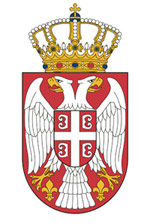 Republika SrbijaMINISTARSTVO RUDARSTVA I ENERGETIKE

1. SADRŽAJ 1. SADRŽAJ	12. OSNOVNI PODACI O DRŽAVNOM ORGANU I INFORMATORU	53. ORGANIZACIONA STRUKTURA MINISTARSTVA RUDARSTVA I ENERGETIKE	7SISTEMATIZACIJA RADNIH MESTA	134. OPIS FUNKCIJA STAREŠINA	265. PRAVILA U VEZI SA JAVNOŠĆU RADA	296. SPISAK NAJČEŠĆE TRAŽENIH INFORMACIJA OD JAVNOG ZNAČAJA	337. OPIS NADLEŽNOSTI, OVLAŠĆENJA I OBAVEZA	638. OPIS POSTUPANJA U OKVIRU NADLEŽNOSTI, OBAVEZA I OVLAŠĆENJA	66I SEKTOR ZA ELEKTROENERGETIKU	69I 1. Odsek za pravne i ekonomske poslove u oblasti elektroenergetike	69I 2. Odsek za elektroenergetske i tehničke poslove	70II SEKTOR ZA ZELENU ENERGIJU	71III SEKTOR ZA ENERGETSKU EFIKASNOST I TOPLANE	72III 1.	Odeljenje za unapređenje energetske efikasnosti, održivi razvoj i klimatske promene u oblasti energetike	72III 2. Grupa za pripremu i sprovođenje programa komunalne infrastrukture	73IV SEKTOR ZA NAFTU I GAS	74IV 1. Odsek za pravne i ekonomske poslove u oblasti nafte i gasa	74IV 2. Odsek za tehničko-tehnološke poslove u oblasti nafte i gasa	75V SEKTOR ZA GEOLOGIJU I RUDARSTVO	76V 1.	Odeljenje za geološka istraživanja i rudarstvo	76V 2. Odsek za pravne i ekonomske poslove u oblasti geologije i rudarstva	77VI SEKTOR ZA MEĐUNARODNU SARADNJU I EVROPSKE INTEGRACIJE	78VII SEKTOR ZA INSPEKCIJSKI NADZOR	79VII 1. Grupa za pravne i administrativne poslove u oblasti inspekcijskih poslova	79VII 2. Odeljenje za elektroenergetsku inspekciju	79VII 3. Odeljenje za inspekciju opreme pod pritiskom	80VII 4. Grupa za energetsku inspekciju	80VII 5. Odeljenje geološke i rudarske inspekcije	80VII 5.1 Odsek za geološku inspekciju	80VII 5.1 Odsek za rudarsku inspekciju	81VIII UŽE UNUTRAŠNJE JEDINICE IZVAN SEKTORA I SEKRETARIJATA	81VIII 1. Odeljenje za upravljanje projektima i strateško planiranje u energetici	81VIII 1.1 Odsek za upravljanje projektima	81VIII 1.2 Odsek za strateško planiranje u energetici	82VIII 2. Grupa za internu reviziju	829. NAVOĐENJE PROPISA	8310. USLUGE KOJE ORGAN PRUŽA ZAINTERESOVANIM LICIMA	96Usluge koje pruža Sektor za naftu i gas	97Usluge koje pruža Sektor za energetsku efikasnost i toplane	98Usluge koje pruža Sektor za zelenu energiju	99Usluge koje pruža Sektor za geologiju i rudarstvo	11411. POSTUPAK RADI PRUŽANЈA USLUGA	116Sektor za naftu i gas	116Sektor za energetsku efikasnost i toplane	120Sektor za geologiju i rudarstvo	121Sektor za zelenu energiju	20312. PREGLED PODATAKA O PRUŽENIM USLUGAMA	237TABELARNI PREGLED PRUŽENIH USLUGA U 2019. GODINI	237I SEKTOR ZA ELEKTROENERGETIKU	246II SEKTOR ZA ZELENU ENERGIJU	247III SEKTOR ZA ENERGETSKU EFIKASNOST I TOPLANE	256III 1. Odeljenje za unapređenje energetske efikasnosti, održivi razvoj i klimatske promene u oblasti energetike	256IV SEKTOR ZA NAFTU I GAS	310V SEKTOR  ZA GEOLOGIJU I RUDARSTVO	311V 1. Odeljenje za geološka istraživanja i rudarstvo	311V 2. Odsek za pravne i ekonomske poslove u oblasti geologije i rudarstva	326VI SEKTOR ZA MEĐUNARODNU SARADNJU I EVROPSKE INTEGRACIJE	334VII SEKTOR  ZA INSPEKCIJSKI NADZOR	337VII 1. Odeljenje za elektroenergetsku inspekciju	337VII 2. Odeljenje za inspekciju opreme pod pritiskom	341VII 3. Odelјenje geološke i rudarske inspekcije	345VII 3.1.  Odsek za geološku inspekciju	345VII 3.2. Odsek za rudarsku inspekciju	347VIII UŽE UNUTRAŠNJE JEDINICE IZVAN SEKTORA I SEKRETARIJATA	349VIII 1.1 Odsek za upravljanje projektima	349VIII 1.2 Odsek za strateško planiranje u energetici	35913. PODACI O PRIHODIMA I RASHODIMA	36514. PODACI O JAVNIM NABAVKAMA	375ZAKLJUČENI UGOVORI U 2020. godini	384ZAKLJUČENI UGOVORI U 2019. godini	39115. DRŽAVNA POMOĆ I DRUGI OBLICI POMOĆI I PODSTICAJA	402PODACI O DRŽAVNOJ POMOĆI U 2020. GODINI	402PODACI O DRŽAVNOJ POMOĆI U 2019. GODINI	42616. PODACI O ISPLAĆENIM PLATAMA, ZARADAMA I DRUGIM PRIMANJIMA	44717. PODACI O SREDSTVIMA RADA	45118. ČUVANJE NOSAČA INFORMACIJA	45219. VRSTE INFORMACIJA U POSEDU	45420. VRSTE INFORMACIJA KOJIMA MINISTARSTVO OMOGUĆAVA PRISTUP	45621. INFORMACIJE O PODNOŠENJU ZAHTEVA ZA PRISTUP INFORMACIJAMA	4572. OSNOVNI PODACI O DRŽAVNOM ORGANU I INFORMATORUMinistarstvo rudarstva i energetike počelo je da radi danom stupanja na snagu Zakona o ministarstvima („Službeni glasik RS”, br. 44/14, 14/15, 54/15, 96/15 – drugi zakon i 62/17), odnosno 27. aprila 2014. godine. U skladu sa odredbom člana 37. st. 11. i 12. Zakona o ministarstvima Ministarstvo rudarstva i energetike preuzelo je od Ministarstva energetike, razvoja i zaštite životne sredine (koje je prestalo da radi 26. aprila 2014. godine) zaposlene i postavljena lica, kao i prava, obaveze, predmete, opremu, sredstva za rad i arhivu za vršenje nadležnosti u oblasti energetike; a od Ministarstva prirodnih resursa, rudarstva i prostornog planiranja (koje je prestalo da radi 26. aprila 2014. godine) zaposlene i postavljena lica, kao i prava, obaveze, predmete, opremu, sredstva za rad i arhivu za vršenje nadležnosti u oblasti rudarstva i prirodnih resursa.Ministarstvo rudarstva i energetike je, u skladu sa članom 39. Zakona o ministarstvima („Službeni glasik RS”, broj  128/20), koji je stupio na snagu 26. oktobra 2020. godine, nastavilo rad, u skladu sa delokrugom utvrđenim ovim zakonom.Informator o radu Ministarstva rudarstva i energetike (u daljem tekstu: Informator o radu) sačinjen je u skladu sa članom 39. Zakona o slobodnom pristupu informacijama od javnog značaja („Službeni glasnik RS”, br. 120/04, 54/07, 104/09 i 36/10) i Uputstvom za izradu i objavljivanje informatora o radu državnog organa („Službeni glasnik RS”, broj 68/10).3. ORGANIZACIONA STRUKTURA MINISTARSTVA RUDARSTVA I ENERGETIKE	Pravilnikom o unutrašnjem uređenju i sistematizaciji radnih mesta u Ministarstvu rudarstva i energetike, na koji je Vlada dala saglasnost Zaključkom 05 Broj: 110-9292/2020 od 19. novembra 2020. godine,  i koji je stupio na snagu 28. novembra 2020. godine, utvrđene su unutrašnje jedinice, njihov delokrug i međusobni odnos; rukovođenje unutrašnjim jedinicama; ovlašćenja i odgovornosti rukovodilaca unutrašnjih jedinica; način saradnje organa sa drugim organima i organizacijama; broj državnih sekretara i državnih službenika na položaju i opis njihovih poslova; broj radnih mesta po svakom zvanju (za državne službenike) i svakoj vrsti (za nameštenike); nazivi radnih mesta; opisi poslova radnih mesta i zvanja, odnosno vrste u koja su radna mesta razvrstana; potreban broj državnih službenika i nameštenika za svako radno mesto i uslovi za zaposlenje na svakom radnom mestu u Ministarstvu rudarstva i energetike (u daljem tekstu: Ministarstvo). Pravilnik se može preuzeti sa: https://www.mre.gov.rs/doc/PRAVILNIK_O%20SISTEMATIZACIJI_MRE_2020.pdf. Sastavni deo ovog pravilnika su i obrasci kompetencija. 	Za obavljanje poslova iz zakonom utvrđenog delokruga Ministarstva obrazovane su sledeće osnovne unutrašnje jedinice:	U Sektoru za elektroenergetiku obavljaju se poslovi koji se odnose na: pripremu stručnih osnova za izradu strategije razvoja energetike i programa ostvarivanja strategije u oblasti elektroenergetike odnosno električne energije; pripremu izveštaja o realizaciji navedenih strateških dokumenata; pripremu stručnih osnova za izradu nacrta zakona, predloga podzakonskih akata i tehničkih propisa iz ove oblasti i usklađivanje propisa sa propisima Evropske unije; pripremu analiza efekata primene tih propisa; davanje mišljenja na akte čiji su predlagači drugi državni organi i organizacije; praćenje rada energetskih subjekata u oblasti elektroenergetike i to: praćenje nivoa gubitaka u prenosnoj i distributivnoj mreži, praćenje priključenja na prenosni i distributivni elektroenergetski sistem, praćenje kvaliteta isporučene električne energije, praćenje sigurnosti snabdevanja električnom energijom, koordinaciju poslova u vezi sa projektima i investicijama u oblasti elektroenergetike, praćenje i učestvovanje u postupku reorganizacije javnih preduzeća i društva kapitala iz oblasti elektroenergetike; realizaciju Posebnog akta Vlade kojim se javnim preduzećima iz oblasti elektroenergetike daju u svojinu nepokretnosti koje ne predstavljaju mrežu u smislu Zakona o energetici; izradu akata koja proizlaze iz drugih zakona, a odnose se na svojinu i investitorska prava; pripremu predloga mera Vlade u slučaju poremećaja u radu elektroenergetskog sistema ili poremećaja na tržištu električne energije; preduzimanje mera radi obezbeđivanja uslova za sigurno snabdevanje električnom energijom; izdavanje energetskih dozvola za objekte za proizvodnju električne energije snage preko 10 MW; pripremu tenderske dokumentacije i sprovođenje tendera za izbor garantovanog i rezervnog snabdevača; pripremu predloga rešenja o izuzeću od primene pravila za pristup sistemu; praćenje i analizu propisa kojim se uređuje zaštita kupaca električne energije; izradu podzakonskih akata iz oblasti zaštite kupaca električne energije; praćenje i analiza propisa kojima se uređuje zaštita kupaca električne energije i izrada akata po žalbama na prvostepena rešenja o statusu energetski ugroženog kupca; izradu predloga rešenja po žalbama na rešenja elektroenergetskih inspektora; pripremu odgovora na poslanička pitanja i pitanja po zahtevima za pristup informacijama od javnog značaja u oblasti elektroenergetike, kao i drugi poslovi iz delokruga Sektora.Uže unutrašnje jedinice u Sektoru:       •  Odsek za pravne i ekonomske poslove u oblasti elektroenergetike;       •  Odsek za elektroenergetske i tehničke poslove;U Sektoru za zelenu energiju obavljaju se poslovi koji se odnose na: korišćenje obnovljivih izvora energije (u daljem tekstu: OIE); pripremanje strategija razvoja, akcionih planova, nacrta zakona, drugih propisa i opštih akata kojima se oblikuje politika Vlade u oblasti korišćenja OIE i vrši usklađivanje sa propisima Evropske unije; praćenje i utvrđivanje stanja u oblasti korišćenja OIE i proučavanje posledica utvrđenog stanja radi preduzimanja odgovarajućih mera u oblasti korišćenja OIE u sektoru elektroenergetike, toplote i transporta; rešavanje u upravnim stvarima, vođenje evidencija, izdavanje javnih isprava i preduzimanje upravnih radnji; podsticanje i usmeravanje razvoja oblasti korišćenja OIE prema politici Vlade; pripremanje i praćenje sprovođenja projekata iz oblasti korišćenja OIE koji se finansiraju iz fondova EU i donacija međunarodnih institucija; učestvovanje u međunarodnoj saradnji u oblasti OIE; prikupljanje i proučavanje podatka u oblasti korišćenja OIE; sačinjavanje analiza, izveštaja, informacija i drugih materijala koji su od važnosti za postizanje rezultata u oblasti korišćenja OIE; postupanje u drugostepenom postupku po žalbama na rešenje energetskih inspektora u oblasti korišćenja OIE; vršenje drugih stručnih poslova kojima se doprinosi razvoju oblasti korišćenja OIE, kao i drugi poslovi iz delokruga Sektora.	U Sektoru za energetsku efikasnost i toplane obavljaju se poslovi koji se odnose na: energetiku Republike Srbije na sistemskom nivou; usklađivanje razvoja energetskih sektora na nacionalnom i lokalnom nivou; pripremu stručnih osnova za izradu nacrta zakona, predloga podzakonskih akata i usklađivanje propisa sa propisima Evropske unije; izradu tehničkih propisa iz ove oblasti, kao i analizu efekata primene tih propisa; pripremu odgovora na poslanička pitanja i pitanja po zahtevima za pristup informacijama od javnog značaja u ovoj oblasti; komunalnu energetiku; racionalnu upotrebu energije i energetsku efikasnost; klimatske promene u oblasti energetike i zaštite životne sredine; analizu infrastrukturnih potreba i planiranje i izradu predloga programa lokalne komunalne infrastrukture; saradnju i komunikaciju sa međunarodnim razvojnim i finansijskim institucijama koje se bave finansiranjem lokalnih komunalnih projekata; koordinaciju aktivnosti učesnika u projektima lokalne komunalne infrastrukture, kao i drugi poslovi iz delokruga Sektora.Uže unutrašnje jedinice u Sektoru:	• Odeljenje za unapređenje energetske efikasnosti, održivi razvoj i klimatske promene u oblasti energetike;	• Grupa za pripremu i sprovođenje programa komunalne infrastrukture.	U Sektoru za naftu i gas obavljaju se poslovi koji se odnose na: naftnu i gasnu privredu; pripremu stručnih osnova za izradu nacrta zakona, predloga podzakonskih akata i usklađivanje propisa sa propisima Evropske unije; izradu tehničkih propisa iz ove oblasti, kao i analizu efekata primene tih propisa; pripremu odgovora na poslanička pitanja i pitanja po zahtevima za pristup informacijama od javnog značaja u ovoj oblasti; izradu energetskog bilansa Republike Srbije u ovoj oblasti; pripremu predloga mera Vlade u slučaju poremećaja u snabdevanju i ugrožavanja sigurnosti snabdevanja prirodnim gasom, operativne rezerve nafte i derivata nafte; markiranje i monitoring kvaliteta derivata nafte; cevovodni transport gasovitih i tečnih ugljovodonika; imenovanje tela za ocenjivanje usaglašenosti u oblasti nafte i gasa i opreme pod pritiskom; izdavanje energetskih dozvola za energetske objekte u oblasti nafte i gasa, izdavanje saglasnosti za skladištenje i snabdevanje za sopstvene potrebe, obezbeđivanje uslova za funkcionisanje preduzeća u oblasti naftne i gasne privrede; koordinaciju poslova u vezi sa projektima i investicijama u oblasti nafte i gasa; praćenje ostvarenja strategije energetike, kao i drugi poslovi iz delokruga Sektora.Uže unutrašnje jedinice u Sektoru:	•  Odsek za pravne i ekonomske poslove u oblasti nafte i gasa;	•  Odsek za tehničko - tehnološke poslove u oblasti nafte i gasa.	U Sektoru za geologiju i rudarstvo obavljaju se poslovi koji se odnose na: rudarstvo i geološka istraživanja; izradu Strategije i sprovođenje politike razvoja prirodnih resursa i rudarstva; pripremu stručnih osnova za izradu nacrta zakona, predloga podzakonskih akata i tehničkih propisa iz ove oblasti i usklađivanje propisa sa propisima Evropske unije; pripremu analiza efekata primene tih propisa; pripremu odgovora na poslanička pitanja i pitanja po zahtevima za pristup informacijama od javnog značaja u oblasti; geološka istraživanja i eksploataciju svih vrsta mineralnih sirovina i geoloških resursa; izradu godišnjih i srednjoročnih programa detaljnih istražnih radova u oblasti prirodnih resursa i oblasti geoloških istraživanja u vezi sa eksploatacijom mineralnih sirovina i obezbeđivanje materijalnih i drugih uslova za realizaciju tih programa; izradu bilansa mineralnih sirovina, podzemnih voda i geotermalnih resursa; izradu normativa i standarda za izradu geoloških karata, kao i drugi poslovi iz delokruga Sektora.Uže unutrašnje jedinice u Sektoru: 	•  Odeljenje za geološka istraživanja i rudarstvo;	•  Odsek za pravne i ekonomske poslove u oblasti geologije i rudarstva.U Sektoru za međunarodnu saradnju i evropske integracije obavljaju se poslovi koji se odnose na: izradu, usaglašavanje i zaključivanje međudržavnih dokumenata kojima se stvara državno-pravni okvir za uspostavljanje i razvijanje međunarodne saradnje u oblasti rudarstva i energetike; praćenje i analizu međunarodno-pravnih instrumenata; izradu, usaglašavanje i zaključivanje programa i protokola o saradnji, kao osnovnih dokumenata kojima se definišu konkretne oblasti međunarodne saradnje u oblasti rudarstva i energetike; koordinaciju i pripremu potvrđivanja, odnosno pristupanja međunarodnim ugovorima; koordinaciju sprovođenja multilateralnih sporazuma i saradnju sa sekretarijatima multilateralnih sporazuma u cilju njihovog sprovođenja; praćenje međunarodne politike u oblasti rudarstva i energetike i predlaganje mera i aktivnosti za usklađivanje nacionalnih prioriteta i pristupanje međunarodnoj saradnji; definisanje prioriteta, oblika, sadržaja i modaliteta međunarodne saradnje, kao i praćenje njihovog ostvarivanja; koordinaciju priprema platformi za nastup predstavnika Ministarstva na međunarodnim sastancima, sastancima strana ugovornica multilateralnih ugovora iz oblasti rudarstva i energetike; saradnju sa Energetskom zajednicom, Međunarodnom agencijom za obnovljive izvore energije, Energetskom poveljom i Generalnim direktoratom za energetiku Evropske komisije kao međunarodnim institucijama u oblasti energetike; upravljanje pripremom dokumenata u pregovaračkom procesu za pristupanje EU u okviru Pregovaračkog poglavlja „Energetika”; izradu strateških dokumenata za pristupanje EU u oblasti rudarstva i energetike; iniciranje i koordinaciju aktivnosti na identifikaciji potreba za međunarodnom pomoći sektora rudarstva i energetike; praćenje i analizu međunarodno-pravnih instrumenata, politike EU; koordinaciju usaglašavanja zakona i drugih propisa sa propisima EU i drugim međunarodnim propisima u oblasti rudarstva i energetike; praćenje pravnih tekovina EU iz delokruga Ministarstva; pripremanje mišljenja na nacrte zakona i drugih propisa koje pripremaju druga ministarstva, posebne organizacije i drugi organi i organizacije, odnosno propise koje donose imaoci javnih ovlašćenja u skladu sa zakonom; realizaciju pretpristupnih projekata EU, kao i drugi poslovi iz delokruga Sektora.U Sektoru za inspekcijski nadzor obavljaju se poslovi koji se odnose na: inspekcijski nadzor prema zakonu kojim se uređuje energetika, zakonu kojim se uređuje efikasno korišćenje energije i drugim zakonima i propisima iz oblasti elektroenergetike; zakonu kojim se uređuje cevovodni transport gasovitih i tečnih ugljovodonika i distribucija gasovitih ugljovodonika, zakonu kojim se uređuje tržišni nadzor i drugim zakonima i propisima iz oblasti opreme pod pritiskom; inspekcijski nadzor nad obavljanjem energetskih delatnosti prema zakonu kojim se uređuje tržišni nadzor, nadzor nad primenom propisa u oblasti korišćenja obnovljivih izvora energije; nadzor nad primenom propisa o formiranju operativnih rezervi, o kvalitetu energije i energenata i propisa u oblasti toplotne energije; inspekcijski nadzor nad sprovođenjem zakona i drugih propisa, standarda i tehničkih normativa koji se odnose na vršenje eksploatacije mineralnih sirovina i na izgradnju i upotrebu rudarskih objekata u kojima se obavlja delatnost površinske, podzemne i podvodne eksploatacije mineralnih sirovina, kao i na one koji se odnose na rad elektroenergetskih postrojenja i uređaja u rudarskim objektima; inspekcijski nadzor nad sprovođenjem zakona i drugih propisa u ovoj oblasti u pogledu ispunjenosti uslova za obavljanje geoloških istraživanja mineralnih sirovina, podzemnih voda i geotermalnih resursa, kao i inspekcijski nadzor nad izvođenjem geoloških istraživanja; inspekcijski nadzor nad primenom mera zaštite bezbednosti i zdravlja na radu u vršenju geoloških istraživanja, kao i drugi poslovi iz delokruga Sektora.Uže unutrašnje jedinice u Sektoru:• Grupa za pravne i administrativne poslove u oblasti inspekcijskih poslova;• Odeljenje za elektroenergetsku inspekciju;• Odeljenje za inspekciju opreme pod pritiskom;• Grupa za energetsku inspekciju;• Odeljenje geološke i rudarske inspekcije.	U Sekretarijatu Ministarstva obavljaju se poslovi koji su vezani za kadrovska, finansijska i informatička pitanja, usklađivanje rada unutrašnjih jedinica i saradnju sa drugim organima, kao i drugi poslovi iz delokruga Sekretarijata.Uže unutrašnje jedinice u Sekretarijatu Ministarstva:	• Odeljenje za pravne, kadrovske i opšte poslove;	• Odeljenje za materijalno – finansijske poslove.	U Ministarstvu su obrazovane uže unutrašnje jedinice izvan sastava Sektora i Sekretarijata:	U Odeljenju za upravljanje projektima i strateško planiranje u energetici obavljaju se poslovi koji se odnose na: planiranje, pripremu, sprovođenje i praćenje sprovođenja projekata koji se finansiraju iz fondova Evropske unije iz delokruga Ministarstva i njihovu reviziju; pripremu izveštaja o poslovima pripreme, sprovođenja i praćenja sprovođenja projekata finansiranih iz fondova Evropske unije; pripremu strateških dokumenata iz delokruga Ministarstva i njihova revizija; koordinaciju aktivnosti neophodnih za obezbeđivanje potrebnog kofinansiranja projekata; proveru ispunjenosti preduslova za sprovođenje projekata i ugovora; sprovođenje pravila i principa neophodnih za uspostavljanje, funkcionisanje i održivost sistema decentralizovanog upravljanja sredstvima Evropske unije u skladu sa procedurama; pripremu i izradu energetske politike odnosno Strategije razvoja energetike, Programa ostvarivanja Strategije, Energetskog bilansa, kao i drugih planskih dokumenata i izveštaja u oblasti energetike na nacionalnom i lokalnom nivou; praćenje realizacije Strategije razvoja energetike, Programa ostvarivanja Strategije, Energetskog bilansa i drugih strateških i planskih dokumenata; pripremu stručnih osnova za izradu nacrta zakona, predloga podzakonskih akata i usklađivanje propisa sa propisima Evropske unije; izradu propisa iz ove oblasti, kao i analizu efekata primene tih propisa; pripremu mišljenja o nacrtima zakona, podzakonskih akata, strateških, planskih i drugih dokumenata koje dostavljaju na mišljenje drugi ovlašćeni predlagači; saradnju sa međunarodnim institucijama i organizacijama u zemlji i inostranstvu; učešće u međunarodnim projektima i aktivnostima vezanim za strateško planiranje i energetsku statistiku; praćenje rada lokalne energetike; pripremu i predlaganje domaćih i međunarodnih projekata iz oblasti strateškog planiranja i lokalne energetike; aktivnosti na unapređenju rada lokalnih sistema energetike, kao i drugi poslovi iz delokruga Odeljenja.Uže unutrašnje jedinice u Odeljenju:	• Odsek za upravljanje projektima;	• Odsek za strateško planiranje u energetici.	Grupa za internu reviziju obavlja poslove interne revizije koji se odnose na: operativno planiranje, organizovanje, sprovođenje i izveštavanje o rezultatima interne revizije svih organizacionih delova Ministarstva, svih programa, aktivnosti i procesa nadležnosti Ministarstva, uključujući i korisnike sredstava Evropske unije, primenjujući propise Republike Srbije, standarde interne revizije, kodeks strukovne etike internih revizora i najbolju strukovnu praksu, odnosno proveru primene zakona i proveru poštovanja pravila interne kontrole; ocenu sistema internih kontrola u pogledu njihove adekvatnosti, uspešnosti i potpunosti; reviziju načina rada koja predstavlja ocenu poslovanja i procesa, uključujući i nefinansijske operacije u cilju ocene ekonomičnosti, efikasnosti i uspešnosti; saradnju sa Sektorom – Centralna jedinica za harmonizaciju Ministarstva finansija i Državnom revizorskom institucijom; vršenje poslova neophodnih za ostvarivanje sigurnosti u pogledu funkcionisanja sistema interne revizije, kao i druge poslove iz delokruga Grupe. 	Kao organ  uprave u sastavu Ministarstva sistematizovana je i	U Upravi za rezerve energenata (u daljem tekstu: Uprava) obavljaju se izvršni i stručni poslovi koji se odnose na: formiranje, održavanje i puštanje na tržište obaveznih rezervi prirodnog gasa i obaveznih rezervi nafte i derivata nafte; zaključivanje ugovora o kupovini i prodaji prirodnog gasa, kao i pozajmicama prirodnog gasa radi formiranja, održavanja i puštanja na tržište obaveznih rezervi; pripremu i praćenje realizacije dugoročnog, srednjoročnog i godišnjeg programa formiranja i održavanja obaveznih rezervi, određivanje prioriteta i predlaganje odgovarajućih mera i aktivnosti; vođenje registra obaveznih rezervi; izveštavanje Vlade o realizaciji godišnjeg programa obaveznih rezervi prirodnog gasa; izveštavanje Vlade o količini, strukturi, razmeštaju i raspoloživosti obaveznih rezervi prirodnog gasa; saradnju i koordinaciju sa nadležnim državnim organima; praćenje realizacije međudržavnih ugovora i sporazuma koji se odnose na obavezne rezerve; pripremu ugovora i izradu akata u vezi sa obaveznim rezervama, kao i drugi poslovi iz delokruga Uprave.	Za obavljanje poslova iz zakonom utvrđenog delokruga Uprave obrazovane se sledeće uže unutrašnje jedinice: •	Grupa za Centralno skladišno telo – CST;•	Grupa za poslove javnih nabavki, finansijske i opšte poslove.Saradnja sa drugim organima i organizacijama	Saradnja Ministarstva sa drugim organima i organizacijama zasniva se na pravima i dužnostima utvrđenim zakonom i drugim propisima.	Saradnja se realizuje, između ostalog, međusobnim dostavljanjem podataka i obaveštenja neophodnih za rad Ministarstva ili drugih organa i organizacija, obrazovanjem zajedničkih projektnih i radnih grupa i stručnih tela, kao i ostvarivanjem drugih oblika zajedničkog rada i saradnje.	Uprava za rezerve energenata u izvršavanju svojih nadležnosti neposredno sarađuje sa drugim ministarstvima, organima i organizacijama kao i sa drugim državnim organima kada to zahteva priroda posla Uprave za rezerve energenata, međusobno dostavljaju podatke i obaveštenja neophodna za rad, obrazuju zajednička stručna tela i ostvaruju druge oblike zajedničkog rada i saradnje.SISTEMATIZACIJA RADNIH MESTARadna mesta                                                                          			    Broj izvršilacaDržavnih sekretara								   		5Broj radnih mesta							Broj državnih službenikaDržavnih službenika na položaju, u trećoj grupi1 sekretar ministarstva i 7 pomoćnika ministra						8Izvršilačka radna mesta državnih službenika - 26 radnih mesta u zvanju višeg savetnika				                 	          26- 49 radnih mesta u zvanju samostalnog savetnika	 			                      79 - 34 radno mesto u zvanju savetnika						                      37- 4 radna mesta u zvanju mlađeg savetnika						            5- 3 radna mesta u zvanju saradnika								4- 0 radnih mesta u zvanju mlađeg saradnika						            /- 10 radnih mesta u zvanju referenta   					                       13- 0 radnih mesta u zvanju mlađeg referenta					            	/Od kog broja poslove inspekcijskog nadzora obavljaju - 3 radna mesta u zvanju višeg savetnika					                         3- 10 radnih mesta u zvanju samostalnog savetnika		             	                       36 Radna mesta nameštenika							Broj nameštenika- 1 radno mesto u prvoj vrsti radnih mesta					   	       	1- 4 radna mesta u četvrtoj vrsti radnih mesta					 		6:::::::::::::::::::						Ukupno:				          179UPRAVA ZA REZERVE ENERGENATABroj radnih mesta							Broj državnih službenikaDržavnih službenika na položaju- u drugoj grupi položaja									1- u petoj grupi položaja									1Izvršilačka radna mesta državnih službenika- 1 radno mesto u zvanju višeg savetnika					                        1- 1 radno mesto u zvanju samostalnog savetnika 				           		1- 2 radna mesta u zvanju savetnika					              		2- 3 radna mesta u zvanju mlađeg savetnika							3Radna mesta nameštenika							Broj nameštenika- 1 radno mesto u četvrtoj vrsti radnih mesta							1											:::::::::::::::::::						Ukupno:				           10MINISTARSTVO RUDARSTVA I ENERGETIKESA UPRAVOM ZA REZERVE ENERGENATARadna mesta                                                              				     Broj izvršilacaDržavnih sekretara									           5Broj radnih mesta							Broj državnih službenikaDržavnih službenika na položaju- u drugoj grupi 1 direktor Uprave										1- u trećoj grupi1 sekretar ministarstva i 7 pomoćnika ministra					            8- u petoj grupi 1 pomoćnik direktora Uprave 								1Izvršilačka radna mesta državnih službenika - 27 radnih mesta u zvanju višeg savetnika					                       27- 50 radnih mesta u zvanju samostalnog savetnika	 			                       80- 36 radnih mesta u zvanju savetnika						                       39- 7 radnih mesta u zvanju mlađeg savetnika					                         8- 3 radna mesta u zvanju saradnika								 4- 0 radnih mesta u zvanju mlađeg saradnika						              /- 10 radnih mesta u zvanju referenta   					                       13- 0 radnih mesta u zvanju mlađeg referenta						             /Od kog broja poslove inspekcijskog nadzora obavljaju - 3 radnih mesta u zvanju višeg savetnika					           	   	3- 10 radnih mesta u zvanju samostalnog savetnika	 		          	         	          36 Radna mesta nameštenika							Broj nameštenika- 1 radno mesto u prvoj vrsti radnih mesta						             1- 5 radna mesta u četvrtoj vrsti radnih mesta						             7:::::::::::::::::::						Ukupno:				          189	Na dan 30. novembar 2020. godine u Ministarstvu je zaposleno ukupno 96 državnih službenika i nameštenika, od čega: 5 lica na položaju i 91 zaposlenih. Na mirovanju radnog odnosa je 3 lica, a Ministarstvo ima 3 državna sekretara. 	U periodu od 1. januara 2018. godine do 31. decembra 2018. godine u Ministarstvu rudarstva i energetike prestao je radni odnos sa ukupno 5 lica, i to: 1 licu zbog odlaska u penziju, 1 licu po sili zakona – zbog potpunog gubitka radne sposobnosti i 3 lica po osnovu sporazumnog raskida radnog odnosa. U periodu od 1. januara 2019. godine do 31. decembra 2019. godine prestao je radni odnos sa ukupno 7 lica, i to: 2 državnih službenika zbog odlaska u penziju, 4 na osnovu sporazumnog raskida radnog odnosa, dok je 1 lice preuzeto u Upravu za rezerve energenata kao organ uprave u sastavu ministarstva. Od 1. januara 2020. godine prestao je radni odnos sa 6 lica, i to sa 3 lica na osnovu sporazumnog raskida radnog odnosa, 2 lica zbog odlaska u penziju, a 1 lice je preuzeto u Upravu za rezerve energenata. 	U skladu sa Zaključkom Vlade u Ministarstvu je angažovano 8 lica na osnovu ugovora o obavljanju privremenih i povremenih poslova. Angažovano je i 2 lica na osnovu ugovora o delu, i to kao posebni savetnici ministra.* Jedno lice preuzeto sa KiM  po Zaklјučku Vlade Republike Srbije 05 Broj: 02-4586/2003-01 od 17. jula 2003. godine; koje ne ulazi u ukupan broj zaposlenih u Ministarstvu.Na osnovu odredaba Zakona o državnim službenicima, Uredbe o sprovođenju internog i javnog konkursa za popunjavanje radnih mesta u državnim organima i zaklјučka Komisije za davanje saglasnosti za novo zapošlјavanje i dodatno radno angažovanje kod korisnika javnih sredstava Ministarstvo je u proteklom periodu sprovelo sledeće konkurse: U periodu avgust – novembar 2015. godine sprovedena su dva javna konkursa za popunjavanje izvršilačkih radnih mesta, i to: radnog mesta za podršku pravnim poslovima u oblasti elektroenergetike, u zvanju mlađi savetnik, u Odseku za sistemsko uređenje u oblasti elektroenergetike, Sektor za elektroenergetiku i radnog mesta za pravne poslove u oblasti nafte, derivata nafte i prirodnog gasa, u zvanju samostalni savetnik, u Odseku za pravne i ekonomske poslove u oblasti nafte, derivata nafte i prirodnog gasa, Sektor za naftu i gas. Po sprovedenim izbornim postupcima u javnim konkursima za popunjavanje navedenih izvršilačkih radnih mesta u Ministarstvu je dva lica primlјeno u radni odnos na neodređeno vreme. Izabrani kandidati stupili su na rad u zakonom utvrđenom roku. U periodu novembar 2016. godine – mart 2017. godine sproveden je javni konkurs za popunjavanje izvršilačkih radnih mesta, i to: radnog mesta republički elektroenergetski inspektor, u zvanju savetnik, u Odelјenju za elektroenergetsku inspekciju, Sektor za elektroenergetiku (dva izvršioca); radnog mesta republički inspektor opreme pod pritiskom, u zvanju savetnik, u Odelјenju za inspekciju opreme pod pritiskom, Sektor za naftu i gas (dva izvršioca) i radnog mesta republički rudarski inspektor, u zvanju savetnik, u Odseku za rudarsku inspekciju, Odelјenje geološke i rudarske inspekcije, Sektor za geologiju i rudarstvo (dva izvršioca). Izabrani kandidati stupili su na rad u zakonom utvrđenom roku. U periodu maj - jul 2017. godine sproveden je javni konkurs za popunjavanje izvršilačkih radnih mesta, i to: radnog mesta za podršku ekonomskim i pravnim poslovima u oblasti nafte, derivata nafte i prirodnog gasa, u zvanju mlađi savetnik, u Odseku za pravne i ekonomske poslove u oblasti nafte, derivata nafte i prirodnog gasa, Sektor za naftu i gas (jedan izvršilac) i radnog mesta rukovodilac Grupe za internu reviziju, u zvanju viši savetnik, u užoj unutrašnjoj jedinici izvan sastava sektora i Sekretarijata – Grupi za internu reviziju (jedan izvršilac). Izabrani kandidati stupili su na rad u zakonom utvrđenom roku. U periodu jul - septembar 2017. godine sproveden je javni konkurs za popunjavanje izvršilačkih radnih mesta, i to: radnog mesta za pravne poslove u oblasti elektroenergetike, u zvanju savetnik, Odsek za sistemsko uređenje u oblasti elektroenergetike, Sektor za elektroenergetiku (jedan izvršilac) i radnog mesta za uspostavlјanje i praćenje sistema organizovanog upravlјanja energijom, u zvanju savetnik, Grupa za uspostavlјanje i praćenje sistema organizovanog upravlјanja energijom, Odsek za unapređenje energetske efikasnosti, Sektor za energetsku efikasnost i obnovlјive izvore energije (jedan izvršilac). Izabrani kandidati stupili su na rad u zakonom utvrđenom roku. U periodu oktobar – decembar 2017. godine sproveden je javni konkurs za popunjavanje izvršilačkih radnih mesta, i to: radnog mesta za ekonomske poslove u oblasti energetske efikasnosti, u zvanju savetnik, u Grupi za uspostavlјanje i praćenje sistema organizovanog upravlјanja energijom, u Odseku za unapređenje energetske efikasnosti, Sektor za energetsku efikasnost i obnovlјive izvore energije (jedan izvršilac); radnog mesta za poslove u oblasti hidrogeoloških istraživanja, u zvanju savetnik, u Odseku za geološka istraživanja, u Odelјenju za geološka istraživanja i rudarstvo, Sektor za geologiju i rudarstvo (dva izvršioca); radnog mesta za geološka istraživanja u oblasti održivog korišćenja mineralnih dirovina i geoekologije, u zvanju savetnik, u Odseku za geološka istraživanja, u Odelјenju za geološka istraživanja i rudarstvo, Sektor za geologiju i rudarstvo (jedan izvršilac); radnog mesta za sprovođenje projekata koji se finansiraju iz fondova EU, u zvanju samostalni savetnik, u Grupi za sprovođenje i praćenje sprovođenja projekata koji se finansiraju iz fondova EU u oblasti rudarstva i energetike, u Odelјenju za upravlјanje projektima, Sektor za evropske integracije, međunarodnu saradnju i upravlјanje projektima (jedan izvršilac) i radnog mesta za postupanje po informacijama od javnog značaja i poslove bezbednosti i zdravlјa na radu, u zvanju samostalni savetnik, u Odelјenju za pravne i opšte poslove, u Sekretarijatu Ministarstva (jedan izvršilac). Izabrani kandidati stupili su na rad u zakonom utvrđenom roku. U oktobru 2017. godine oglašen je javni konkurs za popunjavanje šest izvršilačkih radnih mesta, i to: radnog mesta za ekonomske poslove u oblasti energetske efikasnosti, u zvanju savetnik, u Grupi za uspostavlјanje i praćenje sistema organizovanog upravlјanja energijom, u Odseku za unapređenje energetske efikasnosti, Sektor za energetsku efikasnost i obnovlјive izvore energije (jedan izvršilac); radnog mesta za poslove u oblasti hidrogeoloških istraživanja, u zvanju savetnik, u Odseku za geološka istraživanja, u Odelјenju za geološka istraživanja i rudarstvo, Sektor za geologiju i rudarstvo (dva izvršioca); radnog mesta za geološka istraživanja u oblasti održivog korišćenja mineralnih sirovina i geoekologije, u zvanju savetnik, u Odseku za geološka istraživanja, u Odelјenju za geološka istraživanja i rudarstvo, Sektor za geologiju i rudarstvo (jedan izvršilac); radnog mesta za sprovođenje projekata koji se finansiraju iz fondova EU, u zvanju samostalni savetnik, u Grupi za sprovođenje i praćenje sprovođenja projekata koji se finansiraju iz fondova EU u oblasti rudarstva i energetike, u Odelјenju za upravlјanje projektima, Sektor za evropske integracije, međunarodnu saradnju i upravlјanje projektima (jedan izvršilac); radnog mesta za postupanje po informacijama od javnog značaja i poslove bezbednosti i zdravlјa na radu, u zvanju samostalni savetnik, u Odelјenju za pravne i opšte poslove, u Sekretarijatu Ministarstva (jedan izvršilac). Konkurs je uspeo i šest izabranih kandidata stupili su na rad u zakonom utvrđenom roku (u januaru i februaru 2018. godine). U avgustu 2018. godine oglašen je javni konkurs za popunjavanje četiri izvršilačka radna mesta, i to: radnog mesta za pravne poslove u oblasti elektroenergetike, u zvanju savetnik, u Odseku za sistemsko uređenje u oblasti elektroenergetike, u Sektoru za elektroenergetiku (jedan izvršilac); radnog mesta republički elektroenergetski inspektor za područnu jedinicu širu od područja upravnog okruga za Mačvanski, Kolubarski, Zlatiborski, Moravički i Raški upravni okrug, sa sedištem u Kralјevu, u zvanju savetnik, u Odelјenju za elektroenergetsku inspekciju, u Sektoru za elektroenergetiku (jedan izvršilac); radnog mesta za uspostavlјanje i praćenje sistema organizovanog upravlјanja energijom, u zvanju savetnik, u Grupi za uspostavlјanje i praćenje sistema organizovanog upravlјanja energijom, u Odseku za unapređenje energetske efikasnosti, u Sektoru za energetsku efikasnost i obnovlјive izvore energije (jedan izvršilac) i radnog mesta republički rudarski inspektor za vršenje nadzora nad elektroenergetskim postrojenjima sa sedištem u Zrenjaninu, u zvanju samostalni savetnik, u Odseku za rudarsku inspekciju, u Odelјenju geološke i rudarske inspekcije, u Sektoru za geologiju i rudarstvo (jedan izvršilac). Konkurs za popunjavanje radnog mesta za pravne poslove u oblasti elektroenergetike, u zvanju savetnik, u Odseku za sistemsko uređenje u oblasti elektroenergetike, u Sektoru za elektroenergetiku (jedan izvršilac) i radnog mesta za uspostavlјanje i praćenje sistema organizovanog upravlјanja energijom, u zvanju savetnik, u Grupi za uspostavlјanje i praćenje sistema organizovanog upravlјanja energijom, u Odseku za unapređenje energetske efikasnosti, u Sektoru za energetsku efikasnost i obnovlјive izvore energije (jedan izvršilac) je uspeo i dva izabrana kandidata stupila su na rad u zakonom utvrđenom roku (u oktobru 2018. godine). Ministarstvo rudarstva i energetike obustavilo je postupak sprovođenja javnog konkursa za popunjavanje izvršilačkog radnog mesta republički elektroenergetski inspektor za područnu jedinicu širu od područja upravnog okruga za Mačvanski, Kolubarski, Zlatiborski, Moravički i Raški upravni okrug, sa sedištem u Kralјevu, u zvanju savetnik, u Odelјenju za elektroenergetsku inspekciju, u Sektoru za elektroenergetiku, kao i postupak sprovođenja javnog konkursa za popunjavanje izvršilačkog radnog mesta republički rudarski inspektor za vršenje nadzora nad elektroenergetskim postrojenjima sa sedištem u Zrenjaninu, u zvanju samostalni savetnik, u Odseku za rudarsku inspekciju, u Odelјenju geološke i rudarske inspekcije, u Sektoru za geologiju i rudarstvo, s obzirom da je utvrđeno da nema uslova za njihovo dalјe vođenje. S obzirom da konkurs za popunjavanje ova dva radna mesta nije uspeo, naknadno su u oktobru 2018. godine ponovo oglašeni javni konkursi za njihovo popunjavanje. Konkursi su u toku.  U oktobru 2018. godine Ministarstvo rudarstva i energetike, pored ponovlјenog javnog konkursa za dva radna mesta, oglasilo je i javni konkurs za popunjavanje još pet izvršilačkih radnih mesta, i to: radnog mesta republički elektroenergetski inspektor za područnu jedinicu širu od područja upravnog okruga za Podunavski, Braničevski, Pomoravski, Zaječarski i Borski upravni okrug, sa sedištem u Smederevu, u zvanju savetnik, u Odelјenju za elektroenergetsku inspekciju, u Sektoru za elektroenergetiku (jedan izvršilac); radnog mesta za poslove izrade Energetskog bilansa, u zvanju savetnik, u Grupi za poslove strategije i planova u oblasti razvoja energetskih sektora, u Odseku za strateško planiranje u energetici, u Sektoru za energetsku efikasnost i obnovlјive izvore energije (jedan izvršilac); radnog mesta za pravne poslove u oblasti obnovlјivih izvora energije, u zvanju samostalni savetnik, u Odseku za obnovlјive izvore energije, u Sektoru za energetsku efikasnost i obnovlјive izvore energije (jedan izvršilac); radnog mesta republički geološki inspektor, u zvanju savetnik, u Odseku za geološku inspekciju, u Odelјenju geološke i rudarske inspekcije, Sektor za geologiju i rudarstvo (jedan izvršilac) i radnog mesta za programiranje, u zvanju samostalni savetnik, u Grupi za pripremu projekata koji se finansiraju iz fondova EU i međunarodne pomoći, u Odelјenju za upravlјanje projektima, u Sektoru za evropske integracije, međunarodnu saradnju i upravlјanje projektima (jedan izvršilac). Konkursi za popunjavanje radnog mesta za poslove izrade Energetskog bilansa, u zvanju savetnik, u Grupi za poslove strategije i planova u oblasti razvoja energetskih sektora, u Odseku za strateško planiranje u energetici, u Sektoru za energetsku efikasnost i obnovlјive izvore energije i radnog mesta za pravne poslove u oblasti obnovlјivih izvora energije, u zvanju samostalni savetnik, u Odseku za obnovlјive izvore energije, u Sektoru za energetsku efikasnost i obnovlјive izvore energije  su uspeli i dva izabrana kandidata stupila su na rad u zakonom predviđenom roku (januar 2019. godine). Konkursi za popunjavanje radnog mesta republički elektroenergetski inspektor za područnu jedinicu širu od područja upravnog okruga za Mačvanski, Kolubarski, Zlatiborski, Moravički i Raški upravni okrug, sa sedištem u Kralјevu, u zvanju savetnik, u Odelјenju za elektroenergetsku inspekciju, u Sektoru za elektroenergetiku i radnog mesta za programiranje, u zvanju samostalni savetnik, u Grupi za pripremu projekata koji se finansiraju iz fondova EU i međunarodne pomoći, u Odelјenju za upravlјanje projektima, u Sektoru za evropske integracije, međunarodnu saradnju i upravlјanje projektima su uspeli i dva izabrana kandidata stupila su na rad u zakonom predviđenom roku (mart 2019. godine). Konkursi za popunjavanje radnih mesta republički elektroenergetski inspektor za područnu jedinicu širu od područja upravnog okruga za Podunavski, Braničevski, Pomoravski, Zaječarski i Borski upravni okrug, sa sedištem u Smederevu, u zvanju savetnik, u Odelјenju za elektroenergetsku inspekciju, u Sektoru za elektroenergetiku i radnog mesta republički geološki inspektor, u zvanju savetnik, u Odseku za geološku inspekciju, u Odelјenju geološke i rudarske inspekcije, Sektor za geologiju i rudarstvo nisu uspeli i to iz razloga što u prvom slučaju jedini kandidat koji je učestvovao u izbornom postupku i koji je izabran nije stupio na rad u zakonom propisanom roku odnosno u drugom slučaju nijedan kandidat koji je učestvovao u izbornom postupku nije ispunio merila propisana za izbor. Konkurs za popunjavanje radnog mesta republički rudarski inspektor za vršenje nadzora nad elektroenergetskim postrojenjima sa sedištem u Zrenjaninu, u zvanju samostalni savetnik, Odsek za rudarsku inspekciju, Odelјenje geološke i rudarske inspekcije, Sektor za geologiju i rudarstvo obustavlјen je rešenjem broj: 111-00-21/2018-08 od 26.11.2018. godine iz razloga što je utvrđeno da nema uslova za dalјe vođenje postupka sprovođenja javnog konkursa s obzirom da na konkurs nije podneta nijedna prijava.Na osnovu odredaba Zakona o državnim službenicima, Uredbe o internom i javnom konkursu za popunjavanje radnih mesta u državnim organima i zaklјučka Komisije za davanje saglasnosti za novo zapošlјavanje i dodatno radno angažovanje kod korisnika javnih sredstava 51 broj: 112-8411/2019 od 3. septembra 2019. godine Ministarstvo rudarstva i energetike oglasilo je 27. novembra 2019. godine javni konkurs za popunjavanje izvršilačkih radnih mesta (svako sa po jednim izvršiocem), i to: radnog mesta za praćenje snabdevanja i tržišta električne energije, u zvanju savetnik, Grupa za proizvodnju, snabdevanje i tržište električne energije, Odsek za elektroenergetske i tehničke poslove, Sektor za elektroenergetiku; radnog mesta za projekte i investicije u oblasti elektroenergetike, u zvanju savetnik, Grupa za projekte, prenos i distribuciju električne energije, Odsek za elektroenergetske i tehničke poslove, Sektor za elektroenergetiku; radnog mesta rukovodilac Grupe za energetsku inspekciju, u zvanju samostalni savetnik, Sektor za energetsku efikasnost i obnovlјive izvore energije i radnog mesta republički energetski inspektor za proveru tačnosti podataka na osnovu kojih energetski subjekti dokazuju svoje obaveze, u zvanju savetnik, Grupa za energetsku inspekciju, Sektor za energetsku efikasnost i obnovlјive izvore energije. Rešenjima Ministarstva rudarstva i energetike broj: 110-00-9/2019-08 od 29. jula 2020. godine, broj: 111-00-10/2019-08 od 29. jula 2020. godine, 110-00-11/2019-08 od 29. jula 2020. godine i 110-00-12/2019-08 od 29. jula 2020. godine utvrđeno je da nije uspeo oglašeni javni konkurs za popunjavanje nijednog od navedenih radnih mesta (s obzirom da nijedan kandidat koji je učestvovao u izbornom postupku nije ispunio merila propisana za izbor, odnosno da nijedan od prijavljenih kandidata nije učestvovao u izbornom postupku). U martu 2020. godine, na osnovu napred navedenih propisa i Zaklјučka Komisije za davanje saglasnosti za novo zapošlјavanje i dodatno radno angažovanje kod korisnika javnih sredstava 51 broj: 112-11839/2019 od 3. decembra 2019. godine, oglašen je javni konkurs za popunjavanje dva izvršilačka radna mesta i to: radnog mesta za podršku ekonomskim i pravnim poslovima u oblasti nafte i gasa, u zvanju savetnik, Odsek za pravne i ekonomske poslove u oblasti nafte i gasa, Sektor za naftu i gas i radnog mesta za pravne poslove u oblasti razvoja energetskih sektora, u zvanju savetnik, Odsek za strateško planiranje u energetici, Sektor za energetsku efikasnost i obnovlјive izvore energije. Oglas je objavlјen 18. marta 2020. godine. Rešenjem Ministarstva rudarstva i energetike broj: 112-01-44/2019-08 od 21. avgusta 2020. godine utvrđeno je da nije uspeo oglašeni javni konkurs za popunjavanje izvršilačkog radnog mesta u Ministarstvu rudarstva i energetike, i to radnog mesta za pravne poslove u oblasti razvoja energetskih sektora, u zvanju savetnik, Odsek za strateško planiranje u energetici, Sektor za energetsku efikasnost i obnovljive izvore energije, s obzirom da su oba kandidata koja su učestvovala u izbornom postupku isključena iz daljeg toka izbornog postupka. Rešenjem Ministarstva rudarstva i energetike broj: 112-01-43/2019-08 od 14. septembra 2020. godine, a po sprovedenom javnom konkursu za popunjavanje izvršilačkog radnog mesta, primljena je u radni odnos na neodređeno vreme, na radno mesto za podršku ekonomskim i pravnim poslovima u oblasti nafte i gasa, u zvanju savetnik, Odsek za pravne i ekonomske poslove u oblasti nafte i gasa, Sektor za naftu i gas, Ivana Jovanovski, diplomirani pravnik iz Beograda. Izabrani kandidat stupio je na rad u zakonom utvrđenom roku.* Jedno lice preuzeto sa KiM po Zaklјučku Vlade Republike Srbije 05 Broj: 02-4586/2003-01 od 17. jula 2003. godine, koje ne ulazi u ukupan broj zaposlenih u Ministarstvu.4. OPIS FUNKCIJA STAREŠINA	Opis funkcija utvrđen je odredbama čl. 23 – 27. Zakona o državnoj upravi („Službeni glasnik RS”, br. 79/05, 101/07, 95/10, 99/14, 30/18 – dr. zakon o 47/18).Prof. dr Zorana Z. Mihajlović, izabrana za potpredsednicu Vlade i ministraku rudarstva i energetike, dana 28. oktobra 2020. godine.Miodrag Poledica Tel: 011/3604 403 Jovanka AtanackovićTel: 011/3604 411Miloje Obradović Tel: 011/3604 403	Ministarstvo može da ima jednog ili više državnih sekretara, koji za svoj rad odgovaraju ministru i Vladi. Državni sekretar pomaže ministru u okviru ovlašćenja koja mu on odredi. Ministar ne može ovlastiti državnog sekretara za donošenje propisa, niti za glasanje na sednicama Vlade. Kad ministarstvo ima više državnih sekretara, ministar pismeno ovlašćuje jednog od njih da ga zamenjuje dok je odsutan ili sprečen. Državni sekretar je funkcioner koga postavlja i razrešava Vlada na predlog ministra i njegova dužnost prestaje s prestankom dužnosti ministra. Državni sekretar podleže istim pravilima o nespojivosti i sukobu interesa kao član Vlade.Zoran Ilić, vršilac dužnosti pomoćnika ministra uSektor za elektroenergetikuTel: 011/3604 426Zoran Pavlović, vršilac dužnosti pomoćnika ministra uSektor za sektor za naftu i gasTel: 011/3110 028 Vesna Laković, vršilac dužnosti pomoćnice ministra u Sektoru za međunarodnu saradnju i evropske integracijeTel: 011/3604 461Ivan Janković, pomoćnik ministra u Sektor za geologiju i rudarstvoTel: 011/3122 852Pomoćnik ministra za svoj rad odgovara ministru; pomoćnik ministra rukovodi zaokruženom oblašću rada ministarstva za koju se obrazuje sektor; pomoćnika ministra postavlja Vlada na pet godina, na predlog ministra, prema zakonu kojim se uređuje položaj državnih službenika.Maja Matija Ristić, v.d sektretara MinistarstvaTel: +381 11 334-67-55Faks: +381 11 362-50-56Sekretar ministarstva za svoj rad odgovara ministru; Sekretar Ministarstva pomaže ministru u upravljanju kadrovskim, finansijskim, informatičkim i drugim pitanjima i u usklađivanju rada unutrašnjih jedinica ministarstva i sarađuje sa drugim organima; Sekretara ministarstva postavlja Vlada na pet godina, na predlog ministra, prema zakonu kojim se uređuje položaj državnih službenika.Prof. dr Petar StanojevićLjubomir AksentijevićPosebni savetnik ministra po nalogu ministra priprema predloge, sačinjava mišljenja i vrši druge poslove za ministra; Prava i obaveze posebnog savetnika ministra uređuju se ugovorom, prema opštim pravilima građanskog prava, a naknada za rad prema merilima koja odredi Vlada; Broj posebnih savetnika ministra određuje se aktom Vlade za svako ministarstvo.	* Zakonom o energetici („Službeni glasnik RS”, br. 145/14 i 95/18 – dr. zakon) propisano je da se za obavljanje izvršnih i stručnih poslova koji se odnose na obavezne rezerve prirodnog gasa i obavezne rezerve nafte i derivata nafte u skladu sa zakonom kojim se uređuju robne rezerve obrazuje UPRAVA ZA REZERVE ENERGENATA, kao organ uprave u sastavu Ministarstva rudarstva i energetike i utvrđuje njena nadležnost (član 349. stav 1); da upravom rukovodi direktor, koga postavlja Vlada na period od pet godina, na predlog ministra rudarstva i energetike prema zakonu kojim se uređuje položaj državnih službenika i nameštenika (član 349. stav 5).Petar Ilić, vršilac dužnosti direktora Uprave za rezerve energenata u Ministarstvu rudarstva i energetikeTel: +381 11 334-67-55Faks: +381 11 362-50-58RUKOVOĐENJE UNUTRAŠNJIM JEDINICAMARukovođenje unutrašnjim jedinicama, kao i ovlašćenja i odgovornosti ostalih rukovodilaca, utvrđena su Pravilnikom o unutrašnjem uređenju i sistematizaciji radnih mesta u Ministarstvu rudarstva i energetike:Sektorom rukovodi pomoćnik ministra. Za rad sektora i svoj rad pomoćnik ministra odgovara ministru.Sekretarijatom Ministarstva rukovodi sekretar Ministarstva. Za rad Sekretarijata i svoj rad sekretar odgovara ministru.Kabinetom ministra rukovodi šef kabineta. Za rad Kabineta i svoj rad šef kabineta odgovara ministru.			Užim unutrašnjim jedinicama rukovode načelnici odeljenja, šefovi odseka i rukovodioci grupa.Načelnik odeljenja, šef odseka i rukovodilac grupe organizuju, objedinjavaju i usmeravaju rad užih unutrašnjih jedinica i zaposlenih u njima, raspoređuju poslove i daju stručna uputstva za rad i obavljaju najsloženije poslove iz delokruga užih unutrašnjih jedinica.Načelnik odeljenja, šef odseka i rukovodilac grupe odgovaraju za svoj rad i za rad uže unutrašnje jedinice kojom rukovode pomoćniku ministra u čijem je sektoru uža unutrašnja jedinica i ministru, odnosno sekretaru Ministarstva i ministru.Samostalni izvršilac za svoj rad odgovara ministru.Samostalni izvršilac izvan svih unutrašnjih jedinica odgovara za svoj rad ministru.Državni službenici i nameštenici u Ministarstvu odgovaraju za svoj rad rukovodiocu uže unutrašnje jedinice, pomoćniku ministra i ministru, odnosno sekretaru Ministarstva i ministru.Upravom rukovodi direktor Uprave.	Za rad Uprave i svoj rad direktor Uprave odgovara ministru. Pomoćnik direktora za svoj rad odgovara direktoru.	Rukovodilac grupe u Upravi planira, organizuje, objedinjava i usmerava rad grupe i zaposlenih u njoj, raspoređuje poslove, daje stručna uputstva za rad i obavlјa najsloženije poslove iz delokruga grupe. 	Rukovodilac grupe odgovara za svoj rad i za rad grupe kojom rukovodi pomoćniku direktora, odnosno direktoru Uprave.	Državni službenici i nameštenici u Upravi odgovaraju za svoj rad rukovodiocu grupe, pomoćniku direktora i direktoru Uprave.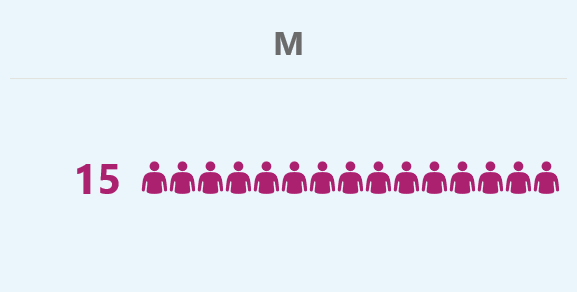 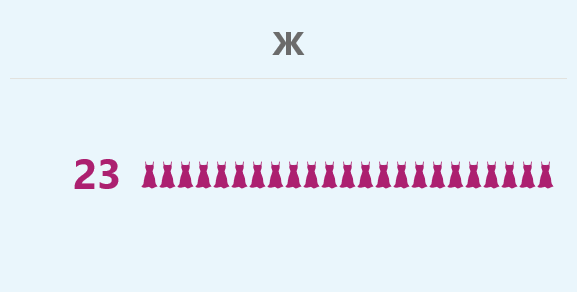 5. PRAVILA U VEZI SA JAVNOŠĆU RADARad Ministarstva je javan. O svom radu Ministarstvo obaveštava javnost preko sredstava javnog informisanja (saopštenja, konferencije za novinare, intervjui) i na drugi prikladan način (veb - prezentacija, bilteni, brošure i sl.), a zaposleni koji su ovlašćeni za pripremu informacija i podataka vezanih za obaveštavanje obaveštavanje javnosti odgovorni su za njihovu tačnost i blagovremenost.Informacije kojima Ministarstvo raspolaže, a koje su nastale u radu ili u vezi sa radom Ministarstva, biće saopštene tražiocu informacije, staviće mu se na uvid dokument koji sadrži traženu informaciju ili će mu se izdati kopija zahtevanog dokumenta, u skladu sa Zakonom o slobodnom pristupu informacijama od javnog značaja („Službeni glasnik RS”, br. 120/04, 54/07, 104/09 i 36/10), osim kada su se, prema ovom zakonu, prema Zakonu o zaštiti podataka o ličnosti („Službeni glasnik RS”, br. 97/08, 104/09 – dr. zakon, 68/12 – odluka US i 107/12), Zakonu o tajnosti podataka („Službeni glasnik RS”, broj 104/09) i dr. stekli uslovi za isključenje ili ograničenje slobodnog pristupa informacijama od javnog značaja.Podaci od značaja za javnost rada:Kabinet potpredsednice Vlade: Nemanjina 11, Beograd;Sedište Ministarstva rudarstva i energetike: Nemanjina 22-26, Beograd; Sekretarijat Ministarstva, Sektor za elektroenergetiku, Sektor za naftu i gas, Sektor za energetsku efikasnost i toplane, Sektor za zelenu energiju, Sektor za međunarodnu saradnju i evropske integracije: Kralja Milana 36, Beograd;Sektor za geologiju i rudarstvo i Sektor za inspekcijski nadzor: Omladinskih brigada 1, Beograd;Matični broj: 17855182, Poreski identifikacioni broj: 108509991.Radno vreme: ponedeljak - petak od 7.30 do 15.30 časova. Subotom ili nedeljom se radi kada za tim postoji potreba. Veb-adresa: www.mre.gov.rs.Sedište Uprave za rezerve energenata u Ministarstvu rudarstva i energetike: Nemanjina 22-26, Beograd.Lice odgovorno za tačnost i potpunost podataka Informatoru o radu:Prof.dr Zorana Z. Mihajlović, potpredsednica Vlade i ministarka rudarstva i energetike	Lice ovlašćeno za postupanje po zahtevima za slobodan pristup informacijama od javnog značajaMaja Matija Ristić, v.d sektretara MinistarstvaTel: +381 11 334-67-55Faks: +381 11 362-50-56	Lica koja obrađuju zahteve za slobodan pristup informacijama od javnog značaja:Milanka Marković, Sekretarijat MinistarstvaTel: +381 11 334-67-55Faks: + 381 11 362-50-56Mihailo Milošević, Sektor za geologiju i rudarstvo Tel: +381 11 310-00-15Faks: +381 11 312-26-13Lice za zaštitu podataka o ličnosti: Maja Matija Ristić, v.d sektretara MinistarstvaTel: +381 11 334-67-55Faks: +381 11 362-50-56Izgled i opis postupka za dobijanje identifikacionih obeležja za praćenje rada organa: Ne izdaju se posebna identifikaciona obeležja, odnosno akreditacije za novinare, dozvole za posetu i sl. za praćenje rada Ministarstva. Ministarstvo omogućava prijem stranaka svakog radnog dana, uz prethodnu najavu i dogovor, pismenim ili usmenim putem. Ministarstvo postupa u skladu sa Zakonom o opštem upravnom postupku („Službeni glasnik RS”, broj 18/16) kada u upravnim stvarima neposredno primenjujući propise, rešava o pravima, obavezama ili pravnim interesima fizičkog lica, pravnog lica ili druge stranke. Na ulazu u Ministarstvo služba obezbeđenja vrši identifikaciju posetilaca putem ličnih isprava, podaci o strankama uvode se u elektronsku evidenciju, a nakon toga stranka dobija propusnicu za posetioce. Po dobijenom potvrdnom odgovoru službenika u Ministarstvu služba obezbeđenja stranku upućuje, a po potrebi i ispraća do nadležnog službenika. Prijemi u Kabinetu ministra najavlјuju se nekoliko dana unapred na osnovu čega se sačinjava Plan sastanaka u kome se navode precizni podaci o posetiocima, tačan broj posetilaca kao i tačno vreme poseta.Prijem pošte vrši se preko pisarnice Uprave za zajedničke poslove republičkih organa u Beogradu, Nemanjina 22-26.	Izgled identifikacionih obeležja zaposlenih u organu koji mogu doći u dodir sa građanima po prirodi svog posla ili link ka mestu gde se ona mogu videti: Zaposleni u Ministarstvu imaju identifikacione kartice sa fotografijom - propusnice koje služe i kao kartice za elektronsko evidentiranje prisutnosti na radu zaposlenih.	Službene legitimacije inspektora su veličine 65 x 95 mm, teget spolјašnjih i svetloplavih unutrašnjih stranica, sa metaliziranim ojačanjem na spolјašnjim koricama. Na naslovnoj strani legitimacije su: u gornjem delu na sredini - grb Republike Srbije; ispod grba, na legitimaciji elektroenergetskog inspektora tekst koji glasi:„REPUBLIKA SRBIJAMINISTARSTVORUDARSTVA I ENERGETIKEELEKTROENERGETSKAINSPEKCIJASLUŽBENA LEGITIMACIJA”,na legitimaciji inspektora opreme pod pritiskom tekst koji glasi:„REPUBLIKA SRBIJAMINISTARSTVORUDARSTVA I ENERGETIKEINSPEKCIJA OPREMEPOD PRITISKOMSLUŽBENA LEGITIMACIJA”,na legitimaciji geološkog inspektora tekst koji glasi: „REPUBLIKA SRBIJAMINISTARSTVORUDARSTVA I ENERGETIKEGEOLOŠKA INSPEKCIJA SLUŽBENA LEGITIMACIJA”,na legitimaciji rudarskog inspektora tekst koji glasi: „REPUBLIKA SRBIJAMINISTARSTVO RUDARSTVA I ENERGETIKERUDARSKA INSPEKCIJASLUŽBENA LEGITIMACIJA”.	Prva unutrašnja strana legitimacija inspektora sadrži na sredini fotografiju inspektora veličine 35 x 25 mm, a ispod fotografije pečat Ministarstva rudarstva i energetike; ispod toga, na sredini nalazi se svojeručni potpis inspektora.	Druga unutrašnja strana legitimacija inspektora sadrži na sredini ispisane reči: „REPUBLIKA SRBIJA MINISTARSTVO RUDARSTVA I ENERGETIKE”, naziv inspekcije, upisano ime i prezime inspektora, upisan položaj – radno mesto: „republički inspektor”, ispod toga upisan jedinstveni matični broj inspektora.	Treća unutrašnja strana legitimacija inspektora sadrži na sredini ispisane reči: „OVLAŠĆENJA IMAOCA SLUŽBENE LEGITIMACIJE” i ispod toga upisane reči: 	- za elektroenergetsku inspekciju: „Imalac ove službene legitimacije ovlašćen je da preduzima radnje i izriče mere koje su za inspektora utvrđene Zakonom o inspekcijskom nadzoru („Službeni glasnik RS”, broj 36/15), Zakonom o energetici („Službeni glasnik RS”, broj 145/14), Zakonom o efikasnom korišćenju energije („Službeni glasnik RS”, broj 25/13)”, datum izdavanja, pečat Ministarstva i potpis ministra;	- za inspekciju opreme pod pritiskom: „Imalac ove službene legitimacije ovlašćen je da preduzima radnje i izriče mere koje su za inspektora utvrđene Zakonom o inspekcijskom nadzoru („Službeni glasnik RS”, broj 36/15), Zakonom o energetici („Službeni glasnik RS”, broj 145/14), Zakonom o cevovodnom transportu gasovitih i tečnih uglјovodonika i distribuciji gasovitih uglјovodonika („Službeni glasnik RS”, broj 104/09), Zakonom o efikasnom korišćenju energije („Službeni glasnik RS”, broj 25/13), Zakonom o tržišnom nadzoru („Službeni glasnik RS”, broj 92/11) i Zakonom o tehničkim zahtevima za proizvode i ocenjivanju usaglašenosti („Službeni glasnik RS”, broj 36/09)”, datum izdavanja, pečat Ministarstva i potpis ministra;	- za geološku isnpekciju: „Imalac ove službene legitimacije ovlašćen je da preduzima radnje i izriče mere koje su za inspektora utvrđene Zakonom o inspekcijskom nadzoru („Službeni glasnik RS”, broj 36/15), Zakonom o rudarstvu i geološkim istraživanjima („Službeni glasnik RS”, broj 101/15) i Zakonom o bezbednosti i zdravlјu na radu („Službeni glasnik RS”, br. 101/05 i 91/15)”, datum izdavanja, pečat Ministarstva i potpis ministra;	- za rudarsku inspekciju: „Imalac ove službene legitimacije ovlašćen je da preduzima radnje i izriče mere koje su za inspektora utvrđene Zakonom o inspekcijskom nadzoru („Službeni glasnik RS”, broj 36/15), Zakonom o rudarstvu i geološkim istraživanjima („Službeni glasnik RS”, broj 101/15) i Zakonom o bezbednosti i zdravlјu na radu („Službeni glasnik RS”, br. 101/05 i 91/15)”, datum izdavanja, pečat Ministarstva i potpis ministra.	Četvrta unutrašnja strana legitimacija inspektora sadrži ispisane reči: „Napomene: Imalac ove službene legitimacije, po pismenom nalogu pretpostavlјenog, zbog privremeno povećanog obima posla ili zamene odsutnog inspektora, privremeno vrši poslove inspektora, koji nisu u opisu njegovog radnog mesta, jer za njih ispunjava uslove/druge napomene.”	Prilaz licima sa posebnim potrebama u invalidskim kolicima nije moguć bez pratioca, zbog postojanja tehničkih barijera na ulazu u zgradu u Nemanjinoj 22-26, ulazu zgrade u Kralјa Milana 36 i ulazu zgrade u Omladinskih brigada 1.Najave za događaje, sednice i druge aktivnosti Ministarstva na kojima je dozvolјeno prisustvo građana blagovremeno se postavlјaju na internet stranici Ministarstva. U prostorijama Ministarstva dozvolјeno je audio i video snimanje, uz prethodnu najavu i dogovor sa osobama zaduženih za saradnju sa medijima.Autentična tumačenja, stručna mišlјenja i pravni stavovi u vezi sa propisima, pravilima i odlukama koja se odnose na javnost rada: Ne postoje.6. SPISAK NAJČEŠĆE TRAŽENIH INFORMACIJA OD JAVNOG ZNAČAJA	Na internet prezentaciji Ministarstva, u rubrici: „FAQ” (Najčešća pitanja), kojoj se može pristupiti preko linka http://www.mre.gov.rs/faq.php, objavljena su najčešće postavljena pitanja sa odgovorima.	Statistički podaci koji se odnose na primenu Zakona o slobodnom pristupu informacija od javnog značaja:Na linku: http://www.mre.gov.rs/arhiva-informator.php mogu se pronaći Informatori o radu Ministarstva rudarstva i energetike iz 2014, 2015, 2016, 2017. i 2018. godine u kojima se nalaze najčešće tražene informacije od javnog značaja iz tog perioda.		Na linku: www.mre.gov.rs/informator.php mogu se pronaći Spisak najčešće traženih informacija od javnog značaja 2012-2014, kao i Spisak najčešće traženih informacija od javnog značaja 2014-2018.Zahtev za pristup informacijama: „Poštovani, molim vas za informaciju kako se stiče status energetski zaštićenog kupca za invalide I kategorije? Koji su uslovi, šta je potrebno od dokumetacije?”Odgovor: Status energetski ugroženog kupca može steći domaćinstvo koje živi u jednoj stambenoj jedinici sa jednim mernim mestom  na kome se meri potrošnja električne energije ili prirodnog gasa,  a po podnetom zahtevu organu jedinice lokalne samouprave nadležnom za poslove socijalne zaštite i uz ispunjenje uslova propisanih članom 4. Uredbi  o energetski ugroženom kupcu („Službeni glasnik RS”, broj 113/2015).Uslov za sticanje statusa ugroženog kupca je ostvaren ukupan mesečni prihod domaćinstva, i to:1) do 13.595,68  dinara za domaćinstva sa jednim članom;2) do 19.795,00 dinara za domaćinstva sa dva i tri člana;3) do 25.990,25 dinara za domaćinstva sa četiri i pet članova;4) do 32.684,20 dinara za domaćinstva sa šest i više članova.Pored prihoda, uslov za sticanje statusa ugroženog  kupca je da ne poseduje, odnosno koristi drugu stambenu jedinicu, osim stambene jedinice koja odgovara potrebama domaćinstva u skladu sa propisom kojim se, saglasno zakonu, uređuju površinski normativi za stanove u oblasti socijalnog stanovanja. U tom smislu, nadležni organi jedinica lokalne samouprave koji u prvom stepenu rešavaju o zahtevima za sticanje statusa energetski ugroženog kupca trebalo bi da koriste i imaju u vidu Uredbu o standardima i normativima za planiranje, projektovanje, građenje i uslovima za korišćenje i održavanje stanova za socijalno stanovanje („Službeni glasnik RS”, broj 26/13) Površinski normativi određeni su članom 18. Uredba o standardima i normativima za planiranje, projektovanje, građenje i uslovima za korišćenje i održavanje stanova za socijalno stanovanje, a stavom 4. istog člana,  za višečlana domaćinstava (dva člana ili više) uvodi se korektivni faktor za površine  stanova, na način da je dozvoljeno odstupanje od primenjenog normativa,  pa u tom smislu može se uvažiti  i stan veće površine, tako što se toleriše odstupanje do „+ 10 m2”  u odnosu na utvrđeni normativ.Dokazi koji se prilažu uz zahtev propisani su članom 6.  Uredbe i navodimo ih po redosledu:1) o prebivalištu i srodstvu za podnosioca zahteva i članove domaćinstva (fotokopija lične karte, izvod iz matične knjige rođenih (IMKR), uverenje o prebivalištu, izvod iz matične knjige venčanih (IMKV), izjava dva svedoka data pred nadležnim organom i drugi dokazi propisani zakonom kojim se uređuje opšti upravni postupak);2) o ukupnim mesečnim primanjima i prihodima (ček od penzije, uverenje nadležnog organa, odnosno poslodavca i dr.), uverenje nadležnog organa za decu stariju od 15 godina da su na redovnom školovanju, a za nezaposleno lice, odnosno korisnika novčane naknade po propisima o zapošljavanju i osiguranju za slučaj nezaposlenosti, uverenje nadležne jedinice Nacionalne službe za zapošljavanje;3) dokaz nadležne službe za katastar nepokretnosti iz mesta prebivališta i mesta rođenja o posedovanju nepokretnosti i prihodima od nepokretnosti;4) uverenje uprave javnih prihoda iz mesta prebivališta i iz mesta rođenja o posedovanju imovine koja se oporezuje;5) poslednji račun za električnu energiju, odnosno prirodni gas.Na osnovu gore navedenog pravo na umanjenje mesečnih računa za električnu energiju ili prirodni gas, Vaše domaćinstvo može ostvariti sticanjem statusa energetski ugroženog  kupca, a po podnetom zahtevu sa potrebnim dokazima organu jedinice lokalne samouprave nadležnom za poslove socijalne zaštite  u mestu prebivališta. Tekst Uredbe o energetski ugroženom kupcu možete pročitati na internet stranici ministarstva: http://www.mre.gov.rs/doc/elektroenergetika/UredbaOEnergetskiUgroKupcu.pdfZahtev za pristup informacijama: „1. Da li su delitelji toplotne energije/alokatori merni uređaji i sa kojim licencama, sertifikatima, dozvolama i rešenjima treba da raspolažu za njihovu primenu na domaćem tržištu i koje uslove treba da ispunjavaju iz oblasti Zakona o metrologiji i Pravilnika o mernim uređajima i za obračun rasodelu troškova? 2. U slučaju da alokatori nisu merni uređaji, da li se na osnovu registrovanih i dobijenih podataka pomoću alokatora potrošačima može vršiti obračun i raspodela troškova toplotne energije, a posebno za one kategorije tarifnih kupaca koji nisu ni korisnici ovakvog uređaja?3. Korišćenje alokatora da li je zakonska obaveza?4. Da li prilikom donošenja nove metodologije/načina obračuna energenata treba ostaviti određeni zakonski rok za upoznavanje potrošača sa novim načinom obračuna i koji je rok?5. Da li u postupku i metodologiji obračuna i raspodele troškova energenata u našem slučaju toplotne energije, osnov za obračun i raspodelu može da bude individualna potrošnja nekog potrošača, a ako jeste u kojim slučajevima i na osnovu kakvih parametra se to može vršiti?6. Drugi odgovori ili objašnjenja za koje smatrate da su bitni ili mogu biti važni za ovu situaciju?7. Sa ovom našom problematikom kojim institucijama još se možemo obratiti?”Odgovor: 1.	Alokatori ili delitelji toplotne energije nisu merni uređaji. To proizlazi iz Odeljka VII Uredbe o utvrđivanju Metodologije za određivanje cene snabdevanja krajnjeg kupca toplotnom energijom („Službeni glasnik RS”, broj 63/15). Prema ovoj uredbi za merenje tarifnog elementa „energija” se koristi merač u toplotnoj podstanici, koji podleže propisima o baždarenju i metrologiji.2.	Jedinica lokalne samouprave, prema članu 361. Zakona o energetici („Službeni glasnik RS”, broj 145/14) ovlašćena je za donošenje propisa kojim se uređuje način raspodele troškova sa zajedničkog mernog mesta u toplotnoj podstanici, što znači da se takvim aktom može propisati da alokator može biti uređaj koji se koristi za obračun i raspodelu troškova toplotne energije.3.	Korišćenje alokatora nije zakonska obaveza, jer Zakon o efikasnom korišćenju energije („Službeni glasnik RS”, broj 25/13) u članu 51. propisuje samo obavezu ugradnje merača toplotne energije na nivou toplotne podstanice.4.	Prema članu 88. st. 2. i 3. Zakona  o zaštiti potrošača („Službeni glasnik RS”, br. 62/14 i 6/16) dužnost energetskog subjekta koji obavlja energetsku delatnost distribucije i snabdevanja toplotnom energijom krajnjih kupaca je da: 1)	javno i unapred informiše potrošača o izmeni metodologije formiranja cena i opštih uslova ugovora, najkasnije 30 dana pre početka primene promenjenih cena;2)	kada izmene metodologija formiranja cena i promene cena usluga od opšteg ekonomskog interesa (u šta spadaju i proizvodnja, distribucija i snabdevanje toplotnom energijom iz daljinskih sistema grejanja) podležu dobijanju prethodnog odobrenja ili saglasnosti nosioca javnih ovlašćenja, energetski subjekt koji obavlja energetsku delatnost distribucije i snabdevanja toplotnom energijom krajnjih kupaca je dužan da javno i unapred informiše potrošača o izmenama najkasnije 30 dana pre početka primene promenjenih cena.5.	Osnov za obračun i raspodelu troškova ne bi mogla da bude individualna potrošnja nekog potrošača, što je kao vid obračuna i raspodele troškova potrošnje toplotne energije propisano aktom jedinice lokalne samouprave, jer je to suprotno Zakonu o efikasnom korišćenju energije (čl. 47, 50. i 53.) i Zakonu o zaštiti potrošača.6.	Na pitanje pod  red. br. 7. smatramo da bi se mogli obratiti tržišnoj inspekciji kao organu koji vrši inspekcijski nadzor nad primenom Zakona o zaštiti potrošača.Zahtev za pristup informacijama: „1. Koje sve dozvole u Republici Srbiji treba da imaju gradske toplane da bi započele svoj rad? 2. Ukoliko možete, molim Vas uputite me na zakon ili druge propise koji uređuju datu problematiku.”Odgovor:1.	Materija daljinskog sistema grejanja (rad toplana, toplotna energija) uređeni su sledećim propisima:-	Zakon o energetici („Službeni glasnik RS”, broj 145/14);-	Zakon o efikasnom korišćenju energije („Službeni glasnik RS”, broj 25/13).Rad daljinskih sistema uređen je i podzakonskim aktima:-	Uredba o utvrđivanju metodologije za određivanje cene snabdevanja krajnjeg kupca toplotnom energijom („Službeni glasnik RS”, broj 63/15).Toplotna energija, osim što je energetska delatnost, je i komunalna delatnost, pa je shodna primena i:-	Zakona o komunalnim delatnostima („Službeni glasnik RS”, broj 88/11) i -	Zakona o zaštiti potrošača („Službeni glasnik RS”, broj 62/14 i 6/16).Toplane su i javna preduzeća pa se na njih odnosi i Zakon o javnim preduzećima.Osnivači toplana su i jedinice lokalne samouprave  i dobar deo propisa je kreiran i na lokalnom nivou (odluke o snabdevanju, pravila o radu i sl.). Uticaj na rad toplana imaju i zakoni iz oblasti životne sredine.2.	Na sajtu Ministarstva rudarstva i energetike mogu se naći:-	Zakon o energetici („Službeni glasnik RS”, broj 145/14);-	Zakon o efikasnom korišćenju energije („Službeni glasnik RS”, broj 25/13);-	Uredba o utvrđivanju metodologije za određivanje cene snabdevanja krajnjeg kupca toplotnom energijom („Službeni glasnik RS”, broj 63/15).Zahtev za pristup informacijama: „Molim vas za informaciju koja su dokumenta potrebna za upis preduzeća u registar Ministarstva, kao i koja je tačno procedura za firme koje se žele baviti izradom Energetskih pasoša?”Odgovor:Energetski pasoš definisan je Pravilnikom o uslovima, sadržini i načinu izdavanja sertifikata o energetskim svojstvima zgrada („Službeni glasnik RS”, broj 61/11). Ta materija i sva pitanja vezana za nju su u nadležnosti Ministarstva građevinarstva, saobraćaja i infrastrukture.Zahtev za pristup informacijama: „1. Kopiju Memoranduma o razumevanju potpisanog sa kineskom kompanijom SMES o izgradnji kombinovanih energetskih objekata za proizvodnju električne energije i toplotne energije iz komunalnog otpada, koji je ministar energetike i rudarstva Aleksandar Anntić potpisao sa ovom kompanijom prilikom posete Kini, a o čemu je govorio i na sednici Skupštine Srbije 9. decembra 2015. godine (http://www.otvoreniparlament.rs72015/12/09/713059/page/23/). 2. Kopije dokumenata koji sadrže informacije o tome koje je sve naredne korake Ministarstvo preduzelo po osnovu ovog Memoranduma (predlozi izmena zakona, uredbe, ugovori sa inostranim ili domaćim pravnim licima, pravilnici, istraživanja, razgovori, tenderi, javni pozivi, projekti...).”Odgovor:1.	U vezi sa Vašim prvim zahtevom, u prilogu Vam dostavljamo kopiju Memoranduma o razumevanju za finansiranje i izgradnju elektrane za proizvodnju električne energije od otpada u Republici Srbiji između Ministarstva rudarstva i energetike i kineskih kompanija China-Africa Investment and Development Co., Ltd (CAIDC) i China Machinery Engineering Corporation (CMEC). 2.	U vezi sa Vašim drugim zahtevom za dostavljanje kopije dokumenata koji sadrže informacije o preduzetim aktivnostima Ministarstva rudarstva i energetike, obaveštavamo Vas da po osnovu navedenog memoranduma nije bilo zahteva u vezi izmene zakona, uredbi, pravilnika, niti su sklopljeni bilo kakvi ugovori sa inostranim ili domaćim pravnim licima. Ovo ministarstvo je obrazovalo Radnu grupu za praćenje i koordinaciju aktivnosti na razvoju Projekta izgradnje elektrane za proizvodnju električne energije od otpada sa zadatkom da prati i obavlja koordinaciju svih aktivnosti kako bi se obezbedili preduslovi za realizaciju Projekta izgradnje elektrane za proizvodnju električne energije od otpada. U toku je prikupljanje podataka značajnih za razvoj ovog projekta, odnosno podataka u vezi regulative koja se primenjuje u predmetnoj oblasti, kao i podataka o količinama komunalnog otpada u pojedinim opštinama Republike Srbije.Zahtev za pristup informacijama: „1. Da li i za koje usluge Ministarstvo rudarstva i energetike angažuje PR agencije i koje?2. Koliko novca se troši u te svrhe i iz kojih izvora se finansira? 3. Da li su dodatne PR agencije neophodne ako se zna da pri svakom ministarstvu već postoji PR služba?”Odgovor:Ministarstvo rudarstva i energetike ne koristi usluge angažovanja PR agencija, samim tim ne troši novac u te svrhe.U Kabinetu ministra sistematizovana su dva radna mesta za savetodavne poslove i odnose s javnošću.Zahtev za pristup informacijama: „Molim Vas da mi dostavite dokumetaciju koja se tiče druge faze Paketa projekta KOSTOLAC-B POWER PLANT PROJECT, odnosno izgradnje Bloka 3 TE Kostolac i to:1. Kopiju dokumenta iz kog se može saznati kog datuma je Ugovor o zajmu za kredit za povlašćenog kupca za drugu fazu Paket projekta KOSTOLAC-B POWER PLANT PROJECT stupio na snagu?2. Kopije dokumenata koji sadrže (do sada izrađene) finansijske analize opravdanosti izgradnje Bloka 3 TE Kostolac.3. Kopije dokumenata koji sadrže (do sada izrađene) analize isplativosti izgradnje elektrane.4. Kopiju studije opravdanosti sa idejnim projektom.5. Kopije svih izveštaja o izvršenoj stručnoj kontroli studije opravdanosti i idejnog projekta.6. Kopiju dokumentacije koja je podneta uz zahtev za izdavanje energetske dozvole.7. Kopiju rešenja o izdavanju energetske dozvole (ukoliko postoji).”Odgovor:1.	Ministarstvo rudarstva i energetike, odnosno Sektor za elektroenergetiku, ne raspolaže dokumentima zahtevanim u tačkama 1-5.2.	Dokumentom iz tačke 1 raspolaže Ministarstvo finansija.3.	Dokumentima iz tačke 2-5 raspolaže JP Elektroprivreda Srbije.4.	Što se tiče tačaka 6. i 7., do sada nije podnet zahtev za izdavanje energetske dozole za izgradnju Bloka 3 TE Kostolac. S tim u vezi, nije doneto rešenje kojim se izdaje energetska dozvola za navedeni energetski objekat.Zahtev za pristup informacijama:  „Koliko je ostao dug za struju za lokale u Z. Đinđića 127 i da nam vaše službe dostave podatke da bih mogla da učestvujem na konkursu.” Odgovor:Ministarstvo rudarstva i energetike nije nadležno za vođenje evidencije  o dugovima za struju. S tim u vezi, Ministarstvo rudarstva i energetike ne raspolaže informacijama koje ste tražili.Zahtev za pristup informacijama:              „Informaciju iz elektronskog delovodnika – protokola evidencije primljene pošte i predmeta o svim aktima – ZAKLjUČCIMA donetim od strane Vlade Republike Srbije u periodu januar 2014 – avgust 2016. godine koje je primilo ovo ministarstvo i to:•	Broj zaključaka Vlade RS,•	Datum podnošenja zaključaka,•	Predmet – sažet opis predmeta zaključaka koji je evidentiran u delovodnu knjigu prilikom prijema u ovo ministarstvo.”Odgovor:Ministarstvo rudarstva i energetike vodi evidenciju primljene pošte ručno, putem delovodnika-protokol evidencije primljene pošte (u skladu sa Uredbom o kancelarijskom poslovanju) i ne poseduje „elektronski delovodnik” iz vašeg navoda. Ministarstvo koristi elektronsku pisarnicu Uprave za zejedničke poslove republičkih organa kroz koju se predmeti zavode i elektronski evidentiraju ali prema informacijama koje smo dobili od pisarnice zaključci Vlade se nalaze u njihovoj evidenciji samo pod brojevima predmeta koji su dodeljeni ranije i ne postoji mogućnost da se posebno izlistaju samo predmeti koji sadrže zaključke Vlade koji se odnose na naše Ministarstvo. U Ministarstvu ne postoji pomoćna evidencija kojom se vode isključivo zaključci. Zbog gore navedenog nismo u mogućnosti da Vam dostavimo elektronskim putem tražene informacije. Dalje, u skladu sa članom 10. stav 1. Zakona o slobodnom pristupu informacijama od javnog značaja, obaveštavamo da na linku http://www.srbija.gov.rs/vesti/dokumenti.php?id=2430 internet prezentacije Vlade Republike Srbije možete naći sva dokumenta uključujući i Zaključke Vlade sortirane po sazivima Vlada i datumima.Zahtev za pristup informacijama: „Master student sam na Prirodno - matematičkom fakultetu, Univerziteta u Nišu, na Departmanu za geografiju. Tema mog master rada je ,,Mogućnost iskorišćavanja geotermalne energije na primeru Vranjske banje”.Molim Vas, ukoliko je moguće, da mi za potrebe izrade mog master rada omogućite pristup informacijama o izdašnosti izvora, njihovom hemijskom sastavu, temperaturi vode, o stepenu trenutne iskorišćenosti i mogućnostima još većeg kaptiranja.Ove informacije će se isključivo koristiti u naučne svrhe za izradu master rada neće se korititi u druge svrhe.Koordinate Vranjske banje na čijoj se teritoriji nalaze izvori koji me zanimaju su 42°33′11″N 21°59′19″E / 42.553°N 21.988666°E. Izvori su sledeći: 1.  Gornji izvor; 2. Izvor B1; 3. Izvor A1; 4. Vg-2; 5. Izvor A3; 6. Izvor B2; 7. Izvor B1; 8. Sabirni kanal; 9. Izvor A2; 10. Vg3.”Odgovor:Uvidom u službenu evidenciju Ministarstva, a na osnovu koordinata koje ste naveli u Vašem dopisu, konstatovano je da Sektor za geologiju i rudarstvo ne poseduje informacije za gore navedene izvore.Na navedenoj teritoriji Ministarstvo je izdalo rešenje broj 310-02-00490/2011-03 od 17.11.2011. godine kojim se utvrđuju i overavaju razvrstane rezerve termomineralnih voda izvorišta preduzeća NN, s tim da napominjemo da su u pitanju bunari odnosno bušotine. Za informacije koje su Vam neophodne za Vaš rad a tiču se gore navedenih izvora, kontaktirajte Rudarsko – geološki fakultet u Beogradu. Moguće je da ta institucija poseduje tražene podatke.U prilog dopisa Vam dostvljamo pomenuto rešenje Ministarstva broj 310-02-00490/2011-03 od 17.11.2011. godine.Zahtev za pristup informacijama:  Koje uslove je neophodno ispuniti radi prenosa odobrenja koje izdaje Ministarstvo u okviru svojih nadležnosti. Odgovor:	Na osnovu Vašeg gore pomenutog dopisa, Ministarstvo Vas obaveštava sledeće:	Uvidom u službenu evidenciju Ministarstva, odnosno u katastar eksploatacionih polja rudarskog organa, utvrđeno je da Ministarstvo nije izdalo odobrenje za eksploataciju mineralnih sirovina označenom privrednom društvu.	Takođe, član 9. Zakona o rudarstvu i geološkim istraživanjima („Službeni glasnik RS”, broj 101/15), propisuje da odobrenje za primenjena geološka istraživanja mineralnih i drugih geoloških resursa, odobrenje za zadržavanje prava na istražni prostor, odobrenje za eksploataciono polje i/ili odobrenje za eksploataciju mineralnih sirovina i/ili drugih geoloških resursa, može se preneti na drugo privredno društvo, odnosno drugo pravno lice i preduzetnika, u skladu sa uslovima propisanim ovim zakonom i podzakonskim propisima donetim na osnovu ovog zakona.Prenosom odobrenja na drugo privredno društvo, odnosno drugo pravno lice i preduzetnika, prenose se i sva prava i obaveze i druga odobrenja izdata po osnovu odobrenja.Zahtev za prenos odobrenja podnosi se Ministarstvu, odnosno nadležnom organu autonomne pokrajine kada se istraživanje odnosno eksploatacija izvodi na teritoriji pokrajine, koji donosi rešenje o prenosu odobrenja. Uz zahtev za prenos odobrenja podnosi se:1)	odobrenje za primenjena geološka istraživanja, odobrenje za eksploataciono polje i/ili odobrenje za eksploataciju mineralnih sirovina i/ili drugih geoloških resursa, koje je predmet prenosa;2)	dokaz o pravu svojine ili korišćenja, zakupa i/ili saglasnosti odnosno službenosti za površinu na kojoj je planirana izgradnja rudarskih objekata i izvođenje rudarskih radova za najmanje pet godina, a u slučaju eksploatacije rezervi mineralnih sirovina koji su od strateškog značaja za Republiku Srbiju dostavlja se poseban akt Vlade o utvrđivanju javnog interesa za period od pet godina eksploatacije, osim u slučaju prenosa odobrenja za eksploataciono polje; 3)	izveštaj nosioca odobrenja za istraživanje i/ili eksploataciju o izvršenju obaveza u vezi: sanacije i rekultivacije prostora; upravljanja rudarskim otpadom; angažovanja lica sa odgovarajućom stručnom spremom na poslovima tehničkog rukovođenja; stručnog nadzora i bezbednosti i zdravlja na radu; blagovremenog izveštavanja nadležnog organa i inspekcijskih službi o vršenju radova na vršenju geoloških istraživanja i/ili eksploatacije;4)	dokaz o izmirenju naknade za primenjena geološka istraživanja mineralnih i drugih geoloških resursa, odnosno naknade za korišćenje mineralnih sirovina i/ili drugih geoloških resursa, u skladu sa stanjem na dan podnošenja zahteva;5)	podaci o kvalifikacionoj strukturi zaposlenih i angažovanog tehničkog osoblja novog nosioca odobrenja, ako se prenos odobrenja odnosi za eksploataciono polje i/ili odobrenje za eksploataciju mineralnih sirovina;6)	podaci o tehničkoj opremljenosti i osposobljenosti novog nosioca odobrenja, ako se prenos odobrenja odnosi za eksploataciono polje i/ili odobrenje za eksploataciju mineralnih sirovina;7)	pisana izjava novog nosioca odobrenja o prihvatanju prenosa odobrenja sa svim pravima i obavezama koje proističu iz njega.Zahtev za pristup informacijama: „Na sugestiju pravnog savetnika firme NN, advokata NN shodno čl. 4, čl. 6. i čl. 13. Zakona o slobodnom pristupu informacijama od javnog značaja molim vas da nam dostavite kopiju zahteva koji je podnet a tiče se izdatih dozvola MHE Banjica.Obzirom da se u kredibilnim evropskim krugovima većinski vlasnik NN, g-din NN smatra uglednim poslovnim čovekom, te da je svo njegovo poslovanje u Srbiji vođeno striktnim poštovanjem domicilnih zakonskih okvira, mišljenja smo da konkurencija zlouopotrebom slobodnog pristupa informacijama od javnog značaja, što definiše čl. 13. istoga, pokušava usporiti poslovne aktivnosti g-dina Dobrote, što se smatra nedopustivim, te se kao takvo i zakonski sankcioniše.S tim u vezi očekujemo da nam se dostavi kopija podnetog zahteva na što po zakonu imamo pravo. Za sva vaša eventualna pitanja stojim vam na usluzi i srdačno vas pozdravljam.”Odgovor:U skladu sa članom 16. stav 1. Zakona o slobodnom pristupu informacijama od javnog značaja, obaveštavamo Vas o sledećem:Ministarstvu rudarstva i energetike su dostavljena dva zahteva za pristup informacijama od javnog značaja vezano za energetske dozvole koje se tiču MHE Banjica. Oba zahteva su podneta od strane preduzeća NN. Prvi zahtev je podnet 28.07.2016. godine, a drugi 25.08.2016. godine. U prilogu se dostavljaju navedeni zahtevi.  Zahtev za pristup informacijama:  „Molim da mi dostavite: 1) Dokument koji se navodi u 4. i 5. reviziji sporazuma sa Međunarodnim monetarnim fondom, a koji govori o planu optimizacije za restruktuiranje EPS-a, kao i 2) Plan fiskalnog restruktuiranja kojeg je EPS usvojio 2015. godine.”Odgovor:1) Ministarstvo rudarstva i energetike nije u prilici da dostavi dokument tražen pod tačkom 1. Sa zahtevom se možete obratiti Vladi, kao donosiocu akta.2) Što se tiče zahteva pod tačkom 2., ukazuje se da Ministarstvu rudarstva i energetike nije poznat dokument pod nazivom Plan fiskalnog restruktuiranja , koji je EPS usvojio 2015. godine, već pod nazivom Plan finansijske konsolidacije JP EPS koji je Vlada usvojila Zaključkom od 08. juna 2015. godine.Kako se radi o strogo poverljivom dokumentu, isti se ne može dostaviti, a ukazujemo vam na odredbe Poslovnika Vlade kojim je propisano šta je poverljiv dokument, kako se postupa sa istim i samo Vlada može skinuti oznaku poverljivosti.Zahtev za pristup informacijama: „1) Dokument koji će posvedočiti o tome da je „EPS Distribucija” d.o.o. Beograd/Elektrodistribucija Novi Sad naplatilo troškove priključenja na sistem za distribuciju električne energije d.o.o. „HH”, matični broj xx, PIB xx, za industrijski objekat koje se nalazi na k.p. br. xx;2) Dokumente koji će posvedočiti o tome da je d.o.o. „HH”  matični broj xx, PIB xx, električnu energiju utrošenu tokom prethodna tri meseca, za funkcionisanje industrijskog objekta koje se nalazi na k.p. br. xx, platilo „EPS Distribucija” d.o.o. Beograd/Elektrodistribucija Novi Sad. ”Odgovor:Ministarstvo rudarstva i energetike je prosledilo Vaš zahtev nadležnoj inspekciji na postupanje, koja je prosledila zahtev Elektrodistribuciji Novi Sad radi utvrđivanja činjeničnog stanja. Elektrodistribucija Novi Sad je izvršila kontrolu novoizgrađenog, nepriključenog mernog mesta na objektu firme „HH”, na adresi xx i tom prilikom ustanovili i napravili zapisnik za otklanjanje niza nepravilnosti, odnosno uklanjanje drugog kabela i dovođenje mernog razvodnog ormana u ispravno stanje. O navedenim nalazima, zvanično ste obavešteni elektronskim putem, od strane Odeljenja za elektroenergetsku inspekciju, dana 20. oktobra 2016. godine.Ukoliko korisnik sistema „HH” ne otkloni navedene nedostatke, biće mu obustavljena dalja isporuka električne energije. Zahtev za pristup informacijama: U vezi sa vašim pojedinačnim pitanjima, sa stanovišta delokruga ovog ministarstva obaveštavamo vas sledeće:Da li je naplata troškova očitavanja mernih uređaja/alokatora izrade računa za grejanje od strane NN osnovana i da li je u skladu sa odredbama čl. 91. Zakona o zaštiti potrošača.Čl. 51. stavom 2. Zakona o efikasnom korišćenju energije („Službeni glasnik RS”, br. 25/2013) propisano je da troškove nabavke i ugradnje uređaja koji omogućavaju obračun cene usluge grejanja prema stvarno predatoj izmerenoj količini toplotne energije, za objekte već ranije priključene na sistem, snosi vlasnik objekta, odnosno dela objekta.Iz navedenog proizilazi, da je ugradnja, očitavanje i održavanje uređaja za merenje predate količine toplotne energije (kalirometara) u podstanici objekta u nadležnosti energetskih subjekata-distributera toplotne energije, dok dalji način raspodele unutar objekta po delovima objekta utrošene toplotne energije, može biti po m2 ili po očitavanju sa individualnih uređaja, zavisno isključivo od odluke vlasnika objekta, odnosno od Skupštine stanara zgrade i važećeg propisa organa lokalne samouprave.Takođe, značajno je napomenuti da saglasno čl. 361. Zakona o energetici („Službeni glasnik RS”, broj 145/14) jedinica lokalne samouprave izdaje licence za obavljanje energetskih delatnosti: proizvodnja, distribucija i snabdevanje toplotnom energijom, vodi registar izdatih licenci i evidenciju proizvođača toplotne energije snage od 0,1 MW do 1 MW, svojim propisom utvrđuje uslove isporuke i snabdevanja toplotnom energijom kupaca na svom području, prava i obaveze proizvođača, distributera, snabdevača i krajnjih kupaca toplotne energije, donosi propis kojim se uređuje način raspodele troškova sa zajedničkog mernog mesta u toplotnoj predajnoj stanici i uslovi i način održavanja dela sistema od završetka distributivnog sistema do krajnjeg kupca uključujući i njegovu grejnu opremu, prava i obaveze krajnjih kupaca toplotne energije, posebno u slučaju prestanka ugovora, kao i uslove za podnošenje i rešavanje zahteva krajnjeg kupca za obustavu isporuke toplotne energije, daje saglasnost na cene toplotne energije i propisuje druge uslove za obezbeđenje pouzdanog i sigurnog snabdevanja kupaca toplotnom energijom, u skladu sa zakonom.Da li od NN mogu zahtevati aneksiranje mog Ugovora, odnosno da se iz ugovora briše čl. 11.U skladu sa odgovorom na prethodno pitanje, ponovo napominjemo da delitelji (alokatori) nisu obavezan element sistema naplate po potrošnji, kao i da ugradnja termostatskih ventila i delitelja zavisi jedino od odluke vlasnika delova objekta i zato je organizacija nabavke, ugradnje, očitavanja i održavanja isključivo u nadležnosti vlasnika, te smo mišljenja da ste u obavezi da izmirujete obaveze iz navedenog člana Ugovora. Eventualnu izmenu ugovora može tražiti vlasnik objekta (skupština stanara).Da li je NN dužan, takođe u skladu sa odredbama člana 91. Zakona o zaštiti potrošača, da mi u zaštićenom obliku i formi dostavi podatke o mojoj ličnoj potrošnji sa podacima o metodologiji izračunavanja potrošnje.Odredbe o obavezi informisanja kupca sadržane su u čl. 53. Zakona o efikasnom korišćenju energije i predviđaju da javna preduzeća i druga privredna društva koja vrše distribuciju i snabdevanje električne i toplotne energije su dužna da jednom mesečno uz ili na računu za isporučenu energiju informišu kupca o: količini energije koju je kupac preuzeo tokom prethodnog meseca, prosečnoj ceni energije za tog kupca u tom mesecu, cenama po elementima za obračun utrošene energije, ukupno preuzetoj količini energije i mesečnoj potrošnji energije tokom 12 prethodnih meseci, odnosu preuzetih količina energije u prethodnom mesecu i istom mesecu prethodne godine, odnosu količine energije koju je on preuzeo i prosečne količine energije koju preuzimaju kupci iste kategorije, načinima da kupci dobiju informacije o dostupnim merama poboljšanja energetske efikasnosti, spisku mera koje kupci mogu da preduzmu u cilju uštede energije, kao i o drugim podacima koji mogu biti od značaja za racionalno korišćenje.Stoga, nesporno je da su energetski subjekti u obavezi da dostave račun za isporučenu toplotnu energiju u skladu sa ovim članom, a pravo potrošača je da ima uvid o svim navedenim stavkama.Ukoliko smatrate da računi dostavljeni od strane JP NN ne ispunjavaju navedene uslove, ističemo da prema Zakonu o zaštiti potrošača („Sl. Glasnik RS“, broj 62/14, 6/16) nadzor nad pružanjem usluga distribucije i snabdevanja toplotnom energijom, u pogledu izdavanja i specifikacije računa i svih drugih prava i obaveza između energetskog subjekta koji pruža uslugu snabdevanja toplotnom energijom krajnjem kupcu i krajnjeg kupca, vrši tržišna inspekcija.Dakle, saglasno čl. 156. stav 2. tačka 3) navedenog zakona nesporno je da predmet inspekcijskog nadzora koji vrši tržišni inspektor, predstavlja i pružanje usluga distribucije i snabdevanja toplotnom energijom i zaštita prava krajnjeg kupca kao potrošača tih usluga.Da li potrošač i korisnik centralnog grejanja ima prava da traži specifikaciju sopstvene potrošnje utvrđene očitavanjem uređaja/alokatora od strane JP NN ili se dostavljanje ovih podataka zahteva direktno od NN zajedno sa podacima o metodologiji načina obračuna potrošnje toplotne energije.Isti član Zakona o efikasnom korišćenju energije, naveden u prethodnom pitanju, detaljno reguliše i primenjuje se i na ovo pitanje.Da li u cilju izrade računa i fakturisanja troškova grejanja, troškovi očitavanja mogu ili trebaju biti regulisani između ova dva privredna subjekta, a ne da budu preneti na građane.Iz svega gore navedenog proističe da je obaveza JP NN, kao distributera toplotne energije, ugradnja uređaja za merenje predate količine toplotne energije zgradi (kalorimetar), a organ upravljanja zgradom odlučuje o načinu raspodele isporučene toplotne energije po delovima objekta definisanim u tarifnom sistemu, izboru ponuđača za nabavku i ugradnju termostatskih ventila i delitelja i izboru preduzeća koje će vršiti očitavanje uređaja za registorvanje individualne potrošnje u delovima objekta na osnovu sklopljenog ugovora za registrovanje individualne potrošnje.Stoga, troškovi očitavanja toplotne energije po delovima objekta nisu u nadležnosti JP NN i ne treba da budu regulisani između ova dva preduzeća, već je to u isključivoj nadležnosti privrednog društva NN, sa kojim imate zaključen Ugovor o ugradnji termostatskih ventila, delitelja, očitavanja i raspodele troškova utrošene toplotne energije sa zajedničkog mernog mesta. Zahtev za pristup informacijama: „1) Po kom zakonu R.S. član, tačka, stav distributer prirodnog gasa ima pravo isključenja kupca sa mreže i ukine potrošnju samo zato što kupac ne želi da potpiše sporazum sa kojim se ne slaže, a kupac već poseduje ugovor iz 1993. godine? 2) Po kom zakonu R.S. član, tačka, stav distributer ima pravo da skine kupcu ispravan set sa rokom važenja do 2020. godine sa priključka i kupcu uskrati potrošnju prirodnog gasa? 3) Po metodologiji distributer je dužan da jednom godišnje izvrši kontrolu gasne instalacije kod kupca. Po kom zakonu, tački i članu?4) Po kom zakonu, tački, stavu i članu distributer ima pravo da isključi kupca sa priključka ako ne želi da potpiše radni nalog o izvršenoj kontroli ili zamenu seta? Lično mislim da nigde ne stoji doslovce da ima pravo isključenja. 5) Po metodologiji distributer je dužan svakih 5 godina (bezuslovno) da izvrši zamenu seta (kućno merno brojilo) kod kupca prirodnog gasa. Po kom zakonu, tački, članu i stavu?6) Po kom zakonu, tački, članu i stavu je pripalo (dodeljen) priključak kupca prirodnog gasa, set (kućno merno brojilo) distributeru kao osnovno sredstvo subjekta?”Odgovor:1) Članom 414. stav 2. Zakona o energetici („Službeni glasnik RS”, broj 145/14 – u daljem tekstu: Zakon) utvrđeno je da će operator distributivnog sistema u roku od tri meseca od dana pribavljanja saglasnosti Agencije iz stava 1. ovog člana preuzeti sve merne uređaje, merno-regulacione stanice koji su usklađeni sa zahtevima iz tehničkih propisa i pravila o radu distributivnog sistema, a stavom 5. istog člana je utvrđena obaveza operatora distributivnog sistema da uslove preuzimanja mernih uređaja, odnosno merno-regulacionih stanica sa kupcem odnosno proizvođačem uredi ugovorom.Zakonom nije eksplicitno propisana sankcija ni za distributera niti za kupca u slučaju da se ne zaključi ugovor, međutim, ukoliko kupac odbija da zaključi ugovor, time onemogućava operatora distributivnog sistema da izvrši njegovu zakonsku obavezu tj. da uredi uslove preuzimanja mernih uređaja odnosno merno-regulacionih stanica, te samim tim da obavlja svoju delatnost u skladu sa zakonskim i drugim propisima. Članom 260. stav 1. tačka 8) Zakona utvrđena je odgovornost operatora distributivnog sistema prirodnog gasa za ispravnost i pouzdanost merenja isporučenog prirodnog gasa, što podrazumeva da za to postoji odgovarajući merni uređaj. Napominjemo da je obavljanje delatnosti privrednog društva osim propisima iz oblasti energetike uređeno i drugim propisima kojima se uređuje poslovanje privrednih društava, a koji nisu iz nadležnosti ovog ministarstva, te nismo u mogućnosti da ih tumačimo, ali se u svakom slučaju moraju primenjivati. Ugovor iz 1993. godine na koji se poziva tražilac informacije se ne može  primeniti na preuzimanje novog mernog seta i regulisanje međusobnih odnosa nastalih po osnovu njegovog preuzimanja, s obzirom da se preuzimanje sprovodi po osnovu zakona koji je stupio na snagu 30.12.2014. godine. 2) Shodno odredbi člana 414. stav 5. Zakona, kako smo već naveli pod tačkom 1. ovog zahteva, operator distributivnog sistema je dužan da ugovorom uredi uslove preuzimanja mernih uređaja, odnosno merno-regulacionih stanica sa kupcem odnosno proizvođačem, te ukoliko kupac odbija da zaključi predmetni ugovor, nije u mogućnosti da koristi odgovarajući merni set, te samim tim nema uslova za pouzdano i tačno merenje isporučenog gasa, što predstavlja osnov za obustavu isporuke (član 309. stav 1. Zakona i član 24. stav 1. tačka 4) Uredbe o uslovima za isporuku prirodnog gasa).Članom 309. stav 1. zakona je utvrđeno da u slučaju tehničkih ili drugih smetnji u isporuci prirodnog gasa čiji je uzrok na objektu kupca, ili u slučaju kada kupac ne izvršava ugovorne obaveze, operator sistema obustaviće isporuku prirodnog gasa kupcu, pod uslovima i na način propisan ovim zakonom, aktom o uslovima isporuke i snabdevanja prirodnim gasom i drugim propisima donetim u skladu sa ovim zakonom. Članom 24. stav 1. Uredbe o uslovima za isporuku prirodnog gasa („Službeni glasnik RS”, br. 47/06, 3/10 i 48/10 - u daljem tekstu: Uredba) utvrđeni su slučajevi u kojim se kupcu može obustaviti isporuka gasa, između ostalog u tački 4) utvrđeno je da se isporuka gasa može obustaviti kupcu prirodnog gasa u slučaju ako koristi prirodni gas mimo mernih uređaja ili preko neodgovarajućeg mernog uređaja.3) Zakonom o cevovodnom transportu gasovitih i tečnih ugljovodonika i distribuciji gasovitih ugljovodonika („Službeni glasnik RS”, broj 104/09) - član 2. stav 1. tačka 10) definisano  je da su unutrašnje gasne instalacije gasovodi, spojni vodovi, pripadajuća zaporna, regulaciona i sigurnosna armatura i oprema koja počinje iza izlazne protivpožarne slavine merno-regulacione stanice ili iza izlaznog spojnog voda merno-regulacionog seta, na kome se prirodni gas predaje kupcu, a zaključno sa vrhom kanala za odvod produkata sagorevanja, osim trošila.Članom 25. navedenog zakona je utvrđeno da je kupac prirodnog gasa dužan da obezbedi održavanje unutrašnjih gasnih instalacija u svom objektu. Stavom 2. istog člana je utvrđeno da održavanje unutrašnjih gasnih instalacija može da vrši pravno lice, preduzetnik odnosno sam kupac ako ima odgovarajuće uređaje i opremu i najmanje tri zaposlena lica koja ispunjavaju uslove iz člana 15. stav 4. ovog zakona, a ispunjenost ovih uslova utvrđuje ministar nadležan za poslove energetike, kao i uslove i način održavanja unutrašnjih gasnih instalacija.Članom 30. ovog zakona je utvrđeno da energetski subjekt na čiji gasovod su priključene gasne instalacije vrši proveru dokumentacije o ispravnosti tih instalacija, na propisani način. Napominjemo da merni uređaji ne spadaju u unutrašnju gasnu instalaciju i njihovo održavanje spada u obavezu  operatora distributivnog sistema. 4) Članom 260. stav 1. tačka 8) Zakona je utvrđena odgovornost operatora distributivnog sistema prirodnog gasa za ispravnost i pouzdanost merenja isporučenog gasa. Članom 312. stav 2. Zakona  je zabranjeno korišćenje prirodnog gasa bez ili mimo mernog uređaja ili suprotno uslovima utvrđenim odobrenjem za priključenje u pogledu pouzdanog i tačnog merenja preuzetog prirodnog gasa ili ugovorom o snabdevanju u pogledu namene potrošnje prirodnog gasa, a članom 313. Zakona je utvrđeno da je operator sistema dužan da u slučaju postupanja suprotno zabranama iz člana 312. Zakona bez odlaganja isključi takav objekat sa transportnog odnosno distributivnog sistema i preduzme mere u skladu sa zakonom.Članom 298. Zakona utvrđeno je da se prava i obaveze između snabdevača, odnosno javnog snabdevača i krajnjeg kupca prirodnog gasa uređuju ugovorom o snabdevanju, između ostalog, prava i obaveze u slučaju neispunjenja obaveza i u slučaju privremene obustave isporuke, kao i način rešavanja sporova.Članom 34. Uredbe je utvrđeno  da je energetski subjekt dužan da obezbeđuje redovno i vanredno održavanje mernih uređaja pod uslovima utvrđenim zakonom, tehničkim i drugim propisima i pravilima o radu transportnog odnosno distributivnog sistema prirodnog gasa, da može radi baždarenja da zameni merni uređaj drugim odgovarajućim mernim uređajem uz obavezu da o tome izda potvrdu kupcu i da energetski subjekt i kupac zapisnikom konstatuju parametre i pokazatelje potrošnje prirodnog gasa neophodne za obračun isporučenih količina prirodnog gasa u periodu bez odgovarajućeg mernog uređaja. Pitanje potpisivanja radnog nalog o izvršenoj kontroli ili zameni seta nije predmet Zakona.5) Pravilnikom o vrstama merila za koja je obavezno overavanje i vremenskim intervalima njihovog periodičnog overavanja („Službeni glasnik RS”, broj 49/10 i 110/13) članom 2. utvrđen je rok od 5 godina za overavanje gasomera.Članom 34. Uredbe je utvrđeno  da je energetski subjekt dužan da obezbeđuje redovno i vanredno održavanje mernih uređaja pod uslovima utvrđenim zakonom, tehničkim i drugim propisima i pravilima o radu transportnog odnosno distributivnog sistema prirodnog gasa, da može radi baždarenja da zameni merni uređaj drugim odgovarajućim mernim uređajem uz obavezu da o tome izda potvrdu kupcu i da energetski subjekt i kupac zapisnikom konstatuju parametre i pokazatelje potrošnje prirodnog gasa neophodne za obračun isporučenih količina prirodnog gasa u periodu bez odgovarajućeg mernog uređaja. Navedenom odredbom propisana je dakle obaveza operatora sistema u pogledu održavanja mernih uređaja i da može da zameni merni uređaj drugim odgovarajućim mernim uređajem radi baždarenja, u kom slučaju i operator sistema i kupac treba da zapisnikom reguliše pitanja u vezi obračuna gasa. 6) Zakonom je utvrđeno da distributivna mreža prirodnog gasa može biti u javnoj svojini i u svojini operatora distributivnog sistema, pri čemu se pod distributivnim sistemom prirodnog gasa podrazumeva distributivna mreža prirodnog gasa koju čine mreža cevovoda, regulacione, merno-regulacione i merne stanice na svim mestima isporuke sa distributivnog sistema, drugi energetski objekti, elektronska, komunikaciona, informaciona i druga infrastruktura neophodna za distribuciju prirodnog gasa maksimalnog radnog pritiska jednakog ili manjeg od 16 bar, uključujući i lajnpak. Imajući u vidu da je operator distributivnog sistema u skladu sa Zakonom  odgovoran između ostalog i za ispravnost i pouzdanost merenja isporučenog prirodnog gasa - član 260. stav 1. tačka 8) Zakona, neophodno je da ima svojinu na distributivnom sistemu prirodnog gasa, gde spadaju i  merno-regulacione i merne stanice.   Zahtev za pristup informacijama: „Pitanje 1. Na osnovu Zakona o energetici, član 360. stav 1. i član 429., snabdevač toplotnom energijom je dužan da sklopi pisani ugovor sa korisnikom, do 31.12.2016. godine, o snabdevanju toplotnom energijom. Kako ni lokalna samouprava ni rukovodstvo snabdevača toplotnom energijom ne pokazuju nikakve namere da poštuju zakon pitam vas šta ćete preduzeti tim povodom i koje su pravne mogućnosti korisnika toplotne energije da se zaštite od takvog ponašanja lokalne samouprave i snabdevača toplotnom energijom?Odgovor:Saglasno čl. 367. Zakona o energetici („Službeni glasnik RS”, broj 145/14), Ministarstvo rudarstva i energetike se dopisom obratilo svim jedinicama lokalne samouprave u cilju provere akata kojima se reguliše rad u oblasti proizvodnje, distribucije i snabdevanja toplotnom energijom, kao i zatražilo informaciju o sklopljenim ugovorima sa kupcima toplotne energije.Na osnovu dobijenih informacija, uočeno je da snabdevači toplotne energije koji nemaju zaključene ugovore sa krajnjim kupcima, ili imaju u neznatnom broju, sukcesivno dostavljaju ugovore korisnicima toplotne energije na kućnu adresu, u cilju uređenja međusobnih odnosa propisanih Zakonom o energetici.Ističemo da nismo u mogućnosti da predvidimo dinamiku kojom će ugovori biti potpisani i vraćeni, ali napominjemo da ovo ministarstvo prati i nadzire postupak zaključivanja ugovora, kao i da će preduzeti sve potrebne mere kako bi omogućilo pravilno funkcionisanje ove komunalne delatnosti poštujući zakonske rokove.Pitanje 2. Zakonom o javnim preduzećima, član 71, definisano je šta sve javno preduzeće treba da objavi na svojoj internet stranici. Kako toga ili nema u celosti ili delimično kako da krajnji kupac ostvari svoja prava?Odgovor:Članom 71. Zakona o javnim preduzećima („Službeni glasnik RS”, broj 15/16) koji se odnosi na javnost u radu propisani su podaci koja su javna preduzeća dužna da objave na svojoj internet stranici, a saglasno čl. 77. nadzor nad sprovođenjem odredaba ovog zakona je u nadležnosti Ministarstva privrede.Pitanje 3. Koje su mogućnosti krajnjeg korisnika toplotne energije da se zaštiti od netačnih podataka unetih pri obračunu cene toplotne energije po metodologiji vlade Republike Srbije?Odgovor:Krajnji kupac prvenstveno treba da se obrati javnom preduzeću koje vrši isporuku toplotne energije, ukoliko je nezadovoljan njegovim radom i smatra da mu je povređeno neko pravo, i zatraži obrazloženje i rešavanje njegovog problema.Takođe, povodom rešavanja problema nastalog u vezi komunalne delatnosti proizvodnje i isporuke toplotne energije, krajnji kupac se može obratiti i nadležnom organu jedinice lokalne samouprave, saglasno čl. 361. Zakona o energetici, koji propisuje da je u nadležnosti jedinica lokalne samouprave, izdavanje licenci za obavljanje energetskih delatnosti: proizvodnja, distribucija i snabdevanje toplotnom energijom, vodi registar izdatih licenci i evidenciju proizvođača toplotne energije snage od 0,1 MW do 1 MW, svojim propisom utvrđuju uslove isporuke i snabdevanja toplotnom energijom kupaca na svom području, prava i obaveze proizvođača, distributera, snabdevača i krajnjih kupaca toplotne energije, donosi propis kojim se uređuje način raspodele troškova sa zajedničkog mernog mesta u toplotnoj predajnoj stanici i uslovi i način održavanja dela sistema od završetka distributivnog sistema do krajnjeg kupca uključujući i njegovu grejnu opremu, prava i obaveze krajnjih kupaca toplotne energije, posebno u slučaju prestanka ugovora, kao i uslove za podnošenje i rešavanje zahteva krajnjeg kupca za obustavu isporuke toplotne energije, daje saglasnost na cene toplotne energije i propisuje druge uslove za obezbeđenje pouzdanog i sigurnog snabdevanja kupaca toplotnom energijom, u skladu sa zakonom.Ukoliko ostane uskraćen za odgovor ili ne bude zadovoljan istim, ističemo da pitanje nepoštene poslovne prakse, koja se, između ostalog odnosi i na način na koji je obračunata cena, je u domenu inspekcijskog nadzora, te u tom smislu možete se obratiti tržišnoj inspekciji kao organu nadležnom za nadzor nad primenom Zakona o zaštiti potrošača („Službeni glasnik RS”, br. 62/2014 i 6/16) i komunalnoj inspekciji, kao organu nadležnom za sprovođenje Zakona o komunalnim delatnostima („Službeni glasnik RS”, broj 88/11).Pitanje 4. Kod snabdevača toplotnom energijom koji imaju dve vrste kupaca, one koji plaćaju po potrošnji i one koji plaćaju po grejnoj površini, razlikuje se specifična godišnja potrošnja. Kako je moguće da godišnja specifična potrošnja zavisi od načina plaćanja?Odgovor:Prema članu 47. Zakona o efikasnom korišćenju energije („Službeni glasnik RS”, broj 25/13), nadležni organ jedinice lokalne samouprave dužan je da u tarifni sistem za usluge daljinskog grejanja uključi, kao jedan od elemenata za obračun cene usluge grejanja i izmerenu, odnosno stvarno predatu količinu toplotne energije.Objekti (stambene zgrade) koji su već ranije priključeni na sistem daljinskog grejanja moraju u celini preći na nov način obračuna cene grejanja. Da bi se to ostvarilo u najvećem broju već izgrađenih objekata potrebno je da se instaliraju merači toplotne energije (kalorimetri) u podstanici. Svi stanovi koji se toplotnom energijom snabdevaju iz jedne podstanice dobijaju zajednički račun, koji se onda deli na vlasnike stanova prema površini tih stanova ili instalisanoj snazi (što bi trebalo da bude privremeno – prelazno rešenje) ili prema očitavanju individualnih delitelja troškova grejanja (delitelja). Deliteljem se određuje udeo pojedinačnog grejnog tela u ukupnoj potrošnji toplotne energije objekta koji se greje, u toku perioda merenja.Deoba  računa sa zajedničkog kalorimetra u podstanici prema površini stanova, instalisanoj snazi ili prema očitavanju individualnih delitelja troškova grejanja, u paru sa ugrađenim termostatskim radijatorskim ventilima (TRV) na svim grejnim telima u objektu, daje mogućnost vlasnicima stanova da im se fakturiše stvarno potrebna količina toplote za održavanje željene temperature u stanovima i prilika da prate i sami utiču na potrošnju toplotne energije u svojim stanovima, a time i na iznose koje treba da plate.Takođe, ta mogućnost se ostvaruje, pored ugradnje zajedničkog kalorimetra, i ugradnjom pojedinačnih kalorimetara za stanove, ako to tehničke mogućnosti dozvoljavaju. Zakonom o efikasnom korišćenju energije  je ova varijanta i propisana kod izgradnje novih objekata.Očitavanje sa zajedničkog merača toplotne energije (kalorimetra) u podstanici i raspodelu troškova na krajnje kupce toplotne energije ugovara i vrši pravno lice angažovano od strane organa upravljanja zgradom, po modelu dogovorenom i prihvaćenom od vlasnika stanova zgrade.Kako je prelaz na nov način obračuna cene grejanja – proces, koji uključuje i nasleđeno stanje, Uredbom o utvrđivanju metodologije za određivanje cene krajnjeg kupca toplotnom energijom („Službeni glasnik RS“, broj 63/15) regulisano je, da izuzetno tamo gde ne postoje tehničke mogućnosti za naplatu prema potrošnji, naplata vrši preko specifične godišnje potrošnje toplotne energije, čija se vrednost utvrđuje odlukom nadležnog organa a na predlog energetskog subjekta, i čija vrednost je ograničena na maksimalnih 140 KWh/m². Pitanje 5. Da li, kod snabdevača toplotnom energijom koji ima oba načina obračuna cene toplotne energije, grejna površina, koja se ne naplaćuje po potrošnji, ulazi u ukupnu grejnu površinu varijabilnog dela cene?Odgovor: Na osnovu člana 362. stav 1. Zakona o energetici, Vlada Republike Srbije je donela Uredbu o utvrđivanju Metodologije za određivanje cene snabdevanja krajnjeg kupca toplotnom energijom kojom se uređuju:- elementi za obračun i način utvrđivanja maksimalne visine prihoda energetskog subjekta koji obavlja delatnost proizvodnje, distribucije i snabdevanja toplotnom energijom; -  elementi za obračun i način obračuna cene pristupa sistemu za distribuciju toplotne energije;- kriterijumi i pravila za raspodelu prihoda energetskog subjekta;- kategorije krajnjih kupaca toplotne energije, u zavisnosti od namene korišćenja prostora;- tarifni elementi, tarife i način njihovog izračunavanja za obračun toplotne energije koju energetski subjekt isporučuje krajnjim kupcima toplotne energije; i- uslovi i postupak za podnošenje zahteva za promenu cene toplotne energije  nadležnom organu jedinice lokalne samouprave; iNa osnovu ove Metodologije, izračunavanje maksimalne visine prihoda po osnovu obavljanja delatnosti proizvodnje, distribucije i snabdevanja toplotnom energijom se sastoji od izračunavanja i sabiranja fiksnog i varijabilnog dela.Varijabilni deo se odnosi opravdane troškove koji se menjaju sa promenom obima proizvodnje, distribucije i snabdevanja toplotnom energijom, kao što su troškovi  energenata, toplotne energije nabavljene od drugih proizvođača, hemijski pripremljene vode, električne energije i ostalih varijabilnih troškova. Opravdani varijabilni troškovi se kod naplate prema merenju uobičajeno naplaćuju mesečno, dok traje grejna sezona i najveći su u najhladnijim mesecima.  Fiksni deo se odnosi na opravdane troškove koji se ne menjaju sa promenom obima proizvodnje toplotne  energije. Opravdani fiksni troškovi se naplaćuju po m2 grejane stambene površine ili instalisanoj snazi grejnih tela u stanu, na godišnjem nivou, najčešće podeljeni na 6 ili 12 rata.Posebno ističemo da se varijabilni deo cene formira merenjem i ne zavisi od grejne površine stana.  Zahtev za pristup informacijama: Zahtev za dostavljanje informacije vezane za (prema Vašoj tvrdnji) postupke zasnivanja radnog odnosa sa novim licima u Institutu za rudarstvo i metalurgiju Bor.Odgovor:Odlukom o izmenama i dopunama Odluke o osnivanju RTB Bor - Institut za bakar Bor d.o.o. („Službeni glasnik RS”, broj 84/07), propisano je da Institut posluje pod nazivom: Institut za rudarstvo i metalurgiju Bor (član 3. stav 1.); da je pretežna delatnost Instituta 73102 - istraživanje i eksperimentalni razvoj u tehničko-tehnološkim naukama (član 6. stav 1.). Uredbom o postupku za pribavljanje saglasnosti za novo zapošljavanje i dodatno radno angažovanje kod korisnika javnih sredstava („Službeni glasnik RS”, br. 113/13, 21/14, 66/14, 118/14, 22/15 i 59/15), je propisano da nadležno ministarstvo, odnosno drugi nadležni organ, kome korisnici javnih sredstava iz člana 3. stav 2. ove uredbe, odnosno nadležni organi jedinica lokalne samouprave iz člana 3. stav 5. ove uredbe, podnose molbe i koji Komisiji podnosi predlog akta o davanju saglasnosti za popunjavanje slobodnih, odnosno upražnjenih radnih mesta jeste svako ministarstvo - za popunjavanje slobodnih, odnosno upražnjenih radnih mesta u tom ministarstvu i kod drugih korisnika sredstava budžeta Republike Srbije čiji je osnivač Republika Srbija koji su u nadležnosti tog ministarstva (član 5. stav 1. tačka 1.). Polazeći od člana 7. Zakona o ministarstvima („Službeni glasnik RS”, br. 44/14, 14/15, 54/15 i 96/15), kojim je propisana nadležnost Ministarstva rudarstva i energetike, zatim polazeći od člana 6. stav 1. gore navedene odluke, kao i od člana 5. stav 1. tačka 1. gore navedene uredbe, zaključuje se da Ministarstvo rudarstva i energetike nije nadležno za podnošenje predloga akta o davanju saglasnosti za novo zapošljavanje i dodatno radno angažovanje kod Instituta za rudarstvo i metalurgiju Bor. U vezi sa tim obaveštavamo Vas da navedeni institut nije pokretao postupak za pribavljanje saglasnosti za novo zapošljavanje i dodatno radno angažovanje kod korisnika javnih sredstava preko Ministarstva rudarstva i energetike i da Ministarstvo rudarstva i energetike ne poseduje dokument koji sadrži traženu informaciju.Polazeći od člana 14. Zakona o ministarstvima, kojim je propisana nadležnost Ministarstva prosvete, nauke i tehnološkog razvoja, mišljenja smo da je Institut za rudarstvo i metalurgiju Bor u nadležnosti Ministarstva prosvete, nauke i tehnološkog razvoja u smislu člana 5. stav 1. tačka 1. Uredbe o postupku za pribavljanje saglasnosti za novo zapošljavanje i dodatno radno angažovanje kod korisnika javnih sredstava.Na osnovu iznetog, u smislu člana 19. Zakona o slobodnom pristupu informacijama od javnog značaja („Službeni glasnik RS”, br. 120/04, 54/07, 104/09 i 36/10), obaveštavamo Vas da se dokumenti koji sadrže traženu informaciju (ukoliko postoje), mogu nalaziti u posedu Ministarstva prosvete, nauke i tehnološkog razvoja i u posedu Instituta za rudarstvo i metalurgiju Bor. Takođe Vas obaveštavamo da je fotokpija predmetnog zahteva prosleđena Ministarstvu prosvete, nauke i tehnološkog razvoja, Institutu za rudarstvo i metalurgiju Bor i Povereniku za informacije od javnog značaja i zaštitu podataka o ličnosti.	Zahtev za pristup informacijama: 	Zahtev za dostavljanje Memoranduma izgradnje gasnog interkonektora Srbija – Bugarska potpisanog 19.01.2017. u Sofiji.Odgovor:	Memorandum o razumevanju između Vlade Republike Srbije i Vlade Republike Bugarske za izgradnju  projekta gasnog interkonektora potpisan je 19.01.2017. godine.                  Navedenim memorandumom Vlada Republike Srbije i Vlada Republike Bugarske potvrđujući značaj bilateralne saradnje kako bi se osigurala nacionalna, regionalna i evropska energetska sigurnost, izražavaju svoju podršku jačanju saradnje između zemalja jugoistočne Evrope i uspostavljanju regionalnog energetskog tržišta, kao dela unutrašnjeg energetskog tržišta EU.                Ovim memorandumom srpska i bugarska strana saglasile su se o tehničkim karakteristikama gasovoda, a precizirana je i tačka u kojoj cevovod prelazi državnu granicu, odnosno definisane su koordinate prema Globalnom pozicionom sistemu.             Odlukom o objektima od posebnog značaja za odbranu („Službeni glasnik RS”, br. 112/08) u članu 2. su kao objekti od posebnog značaja za odbranu između ostalog utvrđeni naftovodi i gasovodi svih kapaciteta.             Takođe, u Odluci o vrstama investicionih objekata i prostornih i urbanističkih planova od značaja za odbranu („Službeni glasnik RS”, br. 85/15) u članu 2. su kao investicioni objekti od značaja za odbranu zemlje između ostalog  navedeni naftovodi i gasovodi.              Zakonom o slobodnom pristupu informacijama od javnog značaja („Službeni glasnik RS”, br. 120/4, 54/07, 104/09 i 36/10) članom 9. je utvrđeno u kojim  slučajevima organ neće tražiocu omogućiti ostvarivanje prava na pristup informacijama od javnog značaja, između ostalog u tački 3) je utvrđeno „ako bi time ozbiljno ugrozio odbranu zemlje, nacionalnu ili javnu bezbednost ili međunarodne odnose”.             Imajući u vidu da gasni interkonektor predstavlja investicioni objekat od posebnog značaja za odbranu i da bi dostavljanje predmetnog Memoranduma moglo da ugrozi odbranu zemlje u smislu člana 9. tačka 3) Zakona o slobodnom pristupu informacijama od javnog značaja, zahtevani dokument se ne dostavlja.	Zahtev za pristup informacijama: „Poštovani, Imam zapadno-evropskog klijenta koji je zainteresovan, odnosno već ima raspoloživa sredstva u iznosu od 20 miliona eura za investiciju u gasno postrojenje u Srbiji.Moim vas da mi pošaljete informacije u vezi sa subvencionisanjem ovog tipa investicije, sa svih aspekata, tj. imajući u vidu da se radi o stranom investitoru, energetskom sektoru i grinfild projektu, a imajući u vidu kako opštu politiku vlade, tako i segmente koji se mogu postići u direktnim pregovorima na nacionalnom ili opštinskom nivou.Ukoliko dio informacija imate obrađen na enegleskom jeziku, budite slobodni da nam ih pošaljete.”Odgovor:Iz postavljenog pitanja je nejasno o kakvom je postrojenju reč i da li se navedeno postrojenje može smatrati energetskim objektom. Ukoliko je navedeno postrojenje energetski objekat ukazujemo da su Zakonom o energetici („Službeni glasnik RS”, broj 145/14 - u daljem tekstu: Zakon), između ostalog, propisani uslovi i postupak za izdavanje energetskih dozvola za izgradnju novih energetskih objekata, kao i uslovi i način  obavljanja energetskih delatnosti.U vezi pitanja koje je vezano za subvencije ukazujemo da u                                                                                                                                skladu sa Zakonom o ministarstvima („Službeni glasnik RS”, br. 44/14, 14/15, 54/15, 96/15 - dr. zakon) Ministarstvo privrede obavlja poslove državne uprave koji se odnose na: privredu i privredni razvoj, položaj i povezivanje privrednih društava i drugih oblika organizovanja za obavljanje delatnosti, podsticanje razvoja i strukturno prilagođavanje privrede, utvrđivanje politike i strategije privrednog razvoja, predlaganje mera i praćenje sprovođenja ekonomske politike za privredni rast; predlaganje mera za podsticanje investicija i koordinaciju poslova koji se odnose na investicije, itd, pa je za više informacija potrebno obratiti se Ministarstvu privrede, na adresu Kneza Miloša 20, Beograd. Pored navedenog ukazujemo da, ukoliko je postrojenje čija se izgradnja planira predviđeno za proizvodnju električne energije, o mogućim podsticajnim merama u oblasti energetike može se informisati putem Uredbe o podsticajnim merama za proizvodnju električne energije iz obnovljivih izvora i iz visokoefikasne kombinovane proizvodnje električne i toplotne energije („Službeni glasnik RS”, broj 56/16) i pratećim podzakonskim aktima Zakona o energetici. Zahtev za pristup informacijama: 1. Ugovor koji je zaključen sa Grupom ponuđača: NN, a čiji je predmet izrada Programa ostvarivanja Strategije razvoja i energetike RS, JN 8/16 (oznaka iz opšteg rečnika nabavke: 71314000 – Usluge u oblasti energetike i srodne usluge).  2. Zapisnike sa sastanaka koje je Ministarstvo rudarstva i energetike, u periodu od 7.9.2016. do 7.2.2017. održalo sa Grupom ponuđača koji su navedeni u tački 1. ovog Zahteva, ili druga dokumenta koja sadrže informaciju o napretku u procesu izrade Programa ostvarivanja Strategije razvoja energetike RS.Odgovor:1. Što se tiče odgovora pod pitanjem broj 1 ovog zahteva, u prilogu dostavljamo Vam na uvid kopiju Ugovora o javnoj nabavci usluga br. 404-02-43/8/2016-06 od dana 07.09.2016. godine, sklopljenog između Ministarstva rudarstva i energetike, kao naručioca i Elektrotehničkog instituta „Nikola Tesla” ad, Rudarsko-geološkog fakulteta i Instituta za arhitekturu i urbanizam, kao dobavljača.2. U skladu sa čl. 5. i 6. Zakona o energetici („Službeni glasnik RS”, broj 145/14), u toku je izrada Uredbe koja utvrđuje Program ostvarivanja Strategije razvoja energetike Republike Srbije do 2025. godine sa projekcijama do 2030. godine za period 2017. do 2023. godine.S tim u vezi, javni poziv i konkursna dokumentacija su objavljeni i mogu se preuzeti na Portalu Uprave za javne nabavke i na internet sajtu Ministarstva, odnosno sve informacije vezane za javnu nabavku su transparentne i dostupne javnosti, i svim zainteresovanim stranama.  Povodom zahteva iz stava 2. dopisa, a koji se tiče dostave zapisnika sa sastanaka, mišljenje je da isti ne predstavljaju informaciju od javnog značaja, već se odnose na redovnu poslovnu aktivnost koja ne sadrži bitne zaključke i odluke, te ne mogu dati adekvatan i validan uvid u proces napretka realizacije izrade Programa ostvarivanja strategije.Proces izrade Uredbe kojom se utvrđuje Program ostvarivanja Strategije je u toku, a nakon završetka, tekst Nacrta Uredbe će biti postavljen na sajtu Ministarstva rudarstva i energetike radi javnih konsultacija, gde ćete moći da se upoznate sa sadržajem istog.Zahtev za pristup informacijama: „Ovaj projekat se odnosi na prvu i drugu fazu Paketa projekta KOSTOLAC-B POWER PLANT PROJECTS: Molim Vas da mi dostavite kopije sporazuma o kreditiranju i/ili druge dokumentacije iz koje se mogu saznati uslovi i načini na koji se novac (koji Srbija za navedeni projekat dobija od EXIM banke) prebacuje TE Kostolac.”Odgovor:U okviru navedenog projekta, vezano za prvu fazu, zaključen je Ugovor o zajmu za kredit za povlašćenog kupca za prvu fazu Paket projekta KOSTOLAC-B POWER PLANT PROJECTS, koji je potvrđen Zakonom objavljenim u „Službenom glasniku RS – Međunarodni ugovori”, broj 1/12.Što se tiče druge faze, takođe je zaključen Ugovor o zajmu za kredit za povlašćenog kupca za drugu fazu Paket projekta KOSTOLAC-B POWER PLANT PROJECTS, koji je potvrđen Zakonom objavljenim u „Službenom glasniku RS- Međunarodni ugovori”, broj 2/15.  Ministarstvo rudarstva i energetike ne raspolaže drugim dokumentima koji se odnose na navedene projekte i u tom smislu je potrebno da se obratite Ministarstvu finansija, kao nadležnom organu u predmetnoj stvari.Zahtev za pristup informacijama i odgovor: Povodom Vašeg zahteva za slobodan pristup informacijama od javnog značaja koji ste 09. maja 2017. godine putem pošte podneli Ministarstvu rudarstva i energetike, koji je zaveden pod brojem 011-00-61/2017-08, a kojim ste zahtevali sledeće informacije: „1. Koliko pojedinačnih zahteva za izdavanje službenog mišljenja je podneto vašem ministarstvu u 2016. godini?2. Koliko službenih mišljenja je vaše ministarstvo izdalo u 2016. godini?3. Na tumačenje odredbi kojih zakona (i kojih članova tih zakona) ste izdali službena mišljenja u 2016?U skladu sa članom 16. stav 1. Zakona o slobodnom pristupu informacijama od javnog značaja, obaveštavamo Vas o sledećem:Što se tiče prvog i drugog pitanja, Ministarstvu rudarstva i energetike je u 2016. godini podneto 124 zahteva za izdavanje službenog mišljenja i na isti broj je odgovoreno, odnosno, izdato je 124 službena mišljenja od strane ovog ministarstva.Vezano za treće pitanje, u toku 2016. godine Ministarstvo rudarstva i energetike dalo je mišljenja na o primeni odredaba sledećih zakona i drugi opštih akata:Zakon o energetici („Službeni glasnik RS”, broj 145/14), članovi: 2,16,17,19,20,22,23,25,28,30, 71, 120,148,201,204,260, 261, 297,299,312,313,337,409, 414, 418;Pravilnik o tehničkim i drugim zahtevima za tečni naftni gas („Službeni glasnik RS”, br. 97/10, 123/12 i 63/13), član: 2;Pravilnik o tehničkim i drugim zahtevima za tečna goriva naftnog porekla  („Službeni glasnik RS”, br. 111/15, 106/116), članovi: 3,4,5,6,7 i 8;Uredba o monitornigu kvaliteta derivata nafte i biogoriva, članovi: 19,20;Pravilnik o uslovima za nesmetenu i bezbednu distribuciju prirodnog gasa gasovodima pritiska do 16bar („Službeni glasnik RS”, br. 86/15);Zakon o cevovodnom transportu gasovotih i tečnih ugljovodonika  i didstribuciji gasovitih ugljovodonika („Službeni glasnik RS”, br. 104/09), članovi: 2,15, 24,25,27,30;Pravilnik o tehničkim zahtevima za projektovanje, izradu i ocenjivanje usaglašenosti opreme pod pritiskom  („Službeni glasnik RS”, br. 87/11), članovi: 2,6,7;Pravilnik o tehničkim normativama za unutrašnje gasne instalacije („Službeni glasnik RS”, br. 20/92, 33/92);Pravilnik o pregledima opreme pod pritiskom tokom veka upotrebe („Službeni glasnik RS”, br. 87/11 i 75/13), član 2;Zakon o efikasnom korišćenju energije („Službeni glasnik RS”, broj 25/13), članovi 16, 29.-33, 37.-41 i 69;Uredba o uslovima i postupku sticanja statusa povlašćenog proizvođača električne energije, privremenog povlašćenog proizvođača i proizvođača električne energije iz obnovljivih izvora energije („Službeni glasnik RS”, broj 56/16), članovi: 2, 3,7,23,  Uredba o podsticajnim merama za proizvodnju električne energije iz obnovljivih izvora i iz visokoefikasne kombinovane proizvodnje električne i toplotne energije  („Službeni glasnik RS”, broj 56/16), članovi: 2,19  Modela ugovora o otkupu električne energije koji je sastavni deo Uredbe o ugovoru o otkupu električne energije („Službeni glasnik Republike Srbijeˮ, broj 56/16), član 32;Zakon o rudarstvu i geološkim istraživanjima („Službeni glasnik Republike Srbijeˮ, broj 101/15).Zahtev za pristup informacijama: „Saglasnost (neposrednu ili posrednu) Ministarstva rudarstva i energetike da se promeni Socijalni program za NIS zaključen 17.06.2008. godine ili da se pojedine njegove odredbe ne primenjuju.ˮOdgovor:Ministarstvo rudarstva i energetike ne raspolaže traženim informacijama. Ukazuje se, da su sva pitanja, vezana za poštovanje Socijalnog programa NISa a.d., prosleđivana nadležnom ministarstvu, odnosno Ministarstvu za rad, zapošljavanje, boračka i socijalna pitanja, na adresu Nemanjina 22-24, Beograd.Zahtev za pristup informacijama: Zahtev za dostavljanje sledećih akata: „1. Javni ugovor o davanju koncesije broj 020-354/15-01 od 01.04.2015. kojim je obavljanje delatnosti grejanja povereno preduzeću „NN” kao privatnom partneru.2. Odluku o prenosu pokretnih stvari na korišćenje preduzeću „NN” broj 020-799/15-01 od 04.09.2015.3. Odluku o davanju nadležnosti preduzeću „NN” da vrši naplatu i odluku da koristi postrojenja i mrežu toplovoda radi ostvarivanja prihoda.4. Na koji period je firma „NN” dobila na korišćenje infrastrukturu i imovinu preduzeća „NN”5. Ko kontroliše raspolaganje državnom imovinom od strane firme „NN” i kakvi su rezultati te kontrole? Dostavite nam dokumentaciju.6. Da li preduzeće „NN” redovno obezbeđuje koncesionu naknadu? Dostavite nam dokumentaciju.”Odgovor:Ističemo da Javni ugovor o davanju koncesije radi obavljanja komunalne delatnosti proizvodnje i distribucije toplotne energije u naseljenom mestu Batočina nije nastao u radu ovog ministarstva, već je reč o dokumentu koji zaključuje jedinica lokalne samouprave, a na osnovu Zakona o komunalnim delatnostima („Službeni glasnik RS”, br. 88/11, 104/16) i Zakona o javno-privatnom partnerstvu i koncesijama („Službeni glasnik RS”, br. 88/11, 15/16, 104/16).Povodom drugih zahteva i pitanja sadržanih u dopisu, ponovo napominjemo da ista, takođe, nisu nastala u radu ili u vezi sa radom ovog ministarstva, te nismo u mogućnosti da omogućimo uvid u navedena dokumenta i dostavimo tražene informacije, već se možete obratiti opštini Batočina, kao nadležnoj jedinici lokalne samouprave, koja preko svojih organa, utvrđuje i obezbeđuje obavljanje i razvoj komunalnih delatnosti na teritoriji opštine Batočina, te ima obavezu da donese sva relevantna akta kojim se reguliše rad u oblasti toplotne energije.Zahtev za pristup informacijama: (Pitanja i zahtevi u vezi sa toplotnom energijom su brojni)„Podneo sam zahtev energetskom subjektu za isključenje snabdevanja toplotne energije u mom stanu – zadnji sam potrošač u mojoj vertikali. Njihova usluga me koštala 18m3 drva za stan od 53,61m2. Da bi me isključili traže da plaćam fiksni deo svih 12 meseci, a varijabilnog dela 30% korišćenja toplotne energije. Ako tražim isključenje sa toplovoda na osnovu čega traže da im plaćam fiksni deo cele godine i varijabilnog dela 30%?”Odgovor:„Sadržina Vašeg zahteva se ne može podvesti pod informacije od javnog značaja, imajući u vidu da odgovor na Vaš zahtev podrazumeva tumačenje propisa koje donosi jedinica lokalne samouprave.Prema članu 361. Zakona o energetici („Službeni glasnik RS”, broj 145/14), u nadležnosti jedinice lokalne samouprave je da propiše uslove za podnošenje i rešavanje zahteva krajnjeg kupca za obustavu isporuke toplotne energije. Posebno napominjemo da su uslovi isključenja sa distributivne mreže propisani sledećim aktima grada NN:-	Odlukom o uslovima i načinu snabdevanja toplotnom energijom grada NN („Službeni list NN, broj HH) i-	Tarifnim sistemom za obračun priključne snage i isporučene toplotne energije grada NN („Službeni list NN”, broj HH).Članom 19. navedenog tarifnog sistema je propisan način plaćanja prilikom privremene obustave isporuke toplotne energije i otkaza Ugovora o snabdevanju toplotnom energijom, i to: U periodu privremene obustave isporuke toplotne energije tarifni kupac, čija se toplotna oprema nalazi u objektima bez stepenišnog razvoda, ima obavezu plaćanja 100% od fiksnog dela ukupnog obračuna i obavezu plaćanja 20% od varijabilnog dela obračuna.U periodu privremene obustave isporuke toplotne energije tarifni kupac, čija se toplotna oprema nalazi u objektima sa stepenišnim razvodom, ima obavezu plaćanja 100% od fiksnog dela ukupnog obračuna.U periodu privremene obustave isporuke toplotne energije tarifni kupac, čija se toplotna oprema nalazi u objektima bez stepenišnog razvoda, ima obavezu plaćanja 20% od varijabilnog dela obračuna.Za sva dalja pitanja, možete se obratiti jedinici lokalne samouprave kao nadležnom organu za donošenje propisa kojim se utvrđuju uslovi i način ostvarivanja prava na isključenje sa sistema daljinskog grejanja.”Zahtev za pristup informacijama: Zahtev za „Pristup Pravilniku o unutrašnjem uređenju i sistematizaciji radnih mesta”.Odgovor:Obaveštavamo Vas da je članom 10. Zakona o slobodnom pristupu informacijama od javnog značaja propisano da organ vlasti ne mora tražiocu omogućiti ostvarivanje prava na pristup informacijama od javnog značaja ako se radi o informaciji koja je već objavljena i dostupna u zemlji ili na inernetu. U tom slučaju, organ vlasti će u odgovoru na zahtev označiti nosač informacije (broj službenog glasila, naziv publikacije i sl.), gde je i kada tražena informacija objavljena, osim ako je to opštepoznato. Na osnovu gore navedenog, upućujemo Vas na sajt Ministarstva rudarstva i energetike koji se nalazi na adresi www.mre.gov.rs ili na link http://www.mre.gov.rs/ministarstvo-unutrasnje-uredjenje.php. Tu možete dobiti informacije o unutrašnjem uređenju i sistematizaciji radnih mesta u Ministarstvu rudarstva i energetike. Zahtev za pristup informacijama: „Molimo Vas da nam dostavite podatke o svim uplatama naslovljenog organa, ili bilo koje službe organa, za period 01.01.2016. godine do 01.11.2017. godine, na račune „FONET” novinskog izdavačkog društva i Novinske agencije „BETA PRESS” d.o.o. Beograd. Ukoliko je u navedenom periodu bilo plaćanja, molimo Vas da se u zakonskom roku izjasnite o kojim iznosima je reč, u kom periodu i po kom osnovu su vršena plaćanja, ukoliko je reč o nabavci dobara i/ili usluga naznačenje da li su sprovođeni postupci javnih nabavki, posebno naznačenje ukoliko su plaćanja vršena na osnovu projekata sufinansiranja u oblasti javnog informisanja u skladu sa Zakonom o javnom informisanju i medijima. Odgovor:Povodom Vašeg zahteva, obaveštavamo vas da Ministarstvo rudarstva i energetike nije imalo realizovane uplate na navedene žiro račune. Zahtev za pristup informacijama: „Molim da mi dostavite kopiju dokumenta ,,Katastar malih hidroelektrana na teritoriji SR Srbije van SAP”, iz 1987. godine.”Odgovor:U skladu sa članom 10. stav 1. Zakona o slobodnom pristupu informacijama od javnog značaja, tražena dokumenta, odnosno skenirani listovi ,,Katastar malih hidroelektrana na teritoriji SR Srbije van SAP ”, iz 1987. godine, mogu se preuzeti sa sajta Ministarstva rudarstva i energetike: http://mhe.mre.gov.rs/Katastar%20MHE/.Zahtev za pristup informacijama: Informacije o iznosu sredstava koja su u vremenskom periodu od 01.01.2018. do 23.11.2018. godine korišćena za finansiranje programa i projekata udruženja građana i drugih organizacija civilnog društva, kao i informacije o iznosu sredstava koja su planirana da se utroše od 01.01.2018. godine do 31.12.2018. godine za finansiranje programa i projekata udruženja građana i drugih organizacija civilnog društva pojedinačno sa: - ekonomske klasifikacije 481,- ekonomske klasifikacije 472,- ekonomske klasifikacije 424 i - ekonomske klasifikacije 423.Odgovor:Zakonom o budžetu (,,Službeni glasnik RS”, br. 113/17) za 2018. godinu, na razdelu Ministarstva rudarstva i energetike nisu planirana sredstva koja su namenjena za finansiranje programa i projekata udruženja građana i drugih organizacija civilnog društva. Zahtev za pristup informacijama: U toku je izrada katastra malih hidroelektrana (www.katastar-malih-hidroelektrana.rs), a  institucije kao što su: Ministarstvo rudarstva i energetike, Ministarstvo građevinarstva, saobraćaja i infrastrukture, Republička direkcija za vode, JP ,,Srbijavode” i Republički Hidrometeorološki zavod Srbije, su korisnici katastra, a i učesnice u izradi istog. S obzirom da je ovo projekat, čije posledice će imati uticaj na životnu sredinu i živote građana cele Srbije, smatram da je potrebno da se javnost uključi u isti, te da se javnosti prezentuju trenutni rezultati i činjenice vezane za projekat izrade katastra malih hidroelektrana. Sve gore navedene institucije poseduju zvanične internet stranice, na kojima bi trebale transparentno da izveštavaju o radu i o projektima u kojima učestvuju. Pregledom tih istih stranica, ja nisam stekao taj utisak.Pozivam Vas, da izađete u javnost i kažete u kojoj fazi izrade se nalazi projekat, kao i da obezbedite odgovarajući način, za učešće javnosti u ovom projektu. S obzirom da male hidroelektrane, a naročito one koje su derivacionog tipa, u značajnoj meri utiču na životnu sredinu, uništavajući vodotokove, staništa zaštićenih i strogozaštićenih vrsta, te remeteći tradicionalni način života lokalnog stanovništva, podsećam Vas, da prema Arhuskoj konvenciji, građani moraju imati dostupnost informacijama koje se tiču zaštite životne sredine, ali i da treba aktivno da učestvuju u takvim projektima.Takođe tražim od: Ministarstva rudarstva i energetike, Ministarstva građevinarstva, saobraćaja i infrastrukture, Republičke direkcije za vode, Javnog preduzeća „Srbijavode” i Republičkog Hidrometeorološkog zavoda Srbije, da mi u skladu sa Zakonom o slobodnom pristupu informacijama od javnog značaja dostave sva dokumenta koja poseduju, a tiču se izrade novog katastra malih hidroelektrana.Odgovor:Izrada Katastra malih hidroelektrana (u daljem tekstu: Katastar MHE) proistekla je iz potrebe da se hidropotencijal za izgradnju hidroelektrana snage od 100 kW do 10 MW sagleda preciznije i racionalnije sa aspekta energetike, uz uvažavanje pravila struke u ovoj oblasti. Stoga, Katastar MHE predstavlja isključivo stručnu studiju, čija je glavna svrha da proceni hidropotencijal, i omogući Ministarstvu rudarstva i energetike da izvrši preciznu analizu efekata o mogućnosti da se ovaj potencijal koristi u dostizanju nacionalnog cilja u oblasti obnovljivih izvora energije. Najrazvijenije evropske zemlje, na koje se ugleda Republika Srbija, nisu se odrekle svog hidropotencijala, maksimalno su ga iskoristile. U tom smislu, uloga malih hidroelektrana nije beznačajna. Ministarstvo rudarstva i energetike je predložilo projekat Izrada Katastra MHE za finansiranje iz pretpristupnih fondova Evropske unije za programsku godinu 2013 (IPA 2013). Projekat je predložen za finansiranje iz navedenih sredstava u okviru Sektorskog fiša za energetiku -  aplikacioni formular koji je definisala Evropska komisija za predlaganje projekata organa državne uprave (dokument u prilogu). Izradom dokumenta koordiniralo je Ministarstvo za evropske integracije (tada Kancelarija za evropske integracije). U procesu formulisanja i odobravanja, Sektorski fiš je razmatran na sastancima  sektorskih radnih grupa i distribuiran nevladinom sektoru na mišljenje.Uzimajući u obzir ove činjenice, Evropska komisija je podržala Ministarstvo rudarstva i energetike u ovoj nameri da se sagleda realan potencijal za izgradnju malih hidroelektrana, i odobrila realizaciju Projekta izrade katastra MHE, u skladu sa procedurama Evropske unije. S tim u vezi, Projektni zadatak izrade Katastra MHE predviđa veoma ozbiljne analize postojećih, kao i novih lokacija. Analiza podataka će uključivati jasno definisane lokacije sa energetskim potencijalom i tehnologijom za najbolje korišćenje svake lokacije u pogledu energetske efikasnosti i zaštite životne sredine. Ova analiza će biti u skladu sa domaćim zakonodavstvom i zakonodavstvom EU u ovoj oblasti. Ažurirani Katastar treba da predstavi realističniji potencijal MHE za izgradnju MHE u odnosu na trenutno procenjeni.	 Projektnim zadatkom definisano je da Međusektorska radna grupa, koju, između ostalih, čine stručna lica zadužena za sprovođenje procedura u oblasti korišćenja vodnog resursa, kao i primenu legislative u oblasti zaštite životne sredine (Zavod za zaštitu prirode, Ministarstvo zaštite životne sredine, JVP Srbijavode, JVP Vode Vojvodine) odobrava Izvođaču usluge (u daljem tekstu: Izvođač) pripremljene izlazne dokumente koji su predviđeni Projektnim zadatkom. Polazeći od stručne prirode dokumenta koji će biti rezultat ovog projekta, Projektnim zadatkom nije se videla uloga civilnog sektora u ovoj fazi realizacije projekta. Međutim, Projektnim zadatkom predviđeno je da Izvođač obzebeđuje vidljivost i prezentovanje novog Katastra o MHE kako bi se poboljšala vidljivost projekta, podigao nivo svesti među različitom ciljnom publikom i obezbedilo uspešno prenošenje informacija o rezultatima projekta koji će biti postignuti. Informacije o projektu u toku njegove realizacije dostupne su na sajtu Ministarstva rudarstva i energetike http://www.mre.gov.rs/informator.php u okviru Informatora o radu, kao i na sajtu projekta: www.katastar-malih-hidroelektrana.rs. Kada rezultati projekta budu postignuti, predviđeno je da se prezentuju javnosti kroz organizaciju okruglih stolova u različitim gradovima, a informacije o tome će biti dostupne na sajtu projekta.	Dodatno, Katastar MHE ne treba posmatrati kao dokument koji će nužno predstavljati osnov za izradu planske dokumentacije u oblasti izgradnje MHE, jer izrada planova te vrste nije u nadležnosti Ministarstva rudarstva i energetike. Nakon dovršetka Katastra MHE, u saradnji sa drugim nadležnim institucijama odrediće se najoptimalnije ozakonjenje ovog dokumenta, a gde bi se konsultovao i civilni sektor, u skladu sa zakonskom procedurom.	Ministarstvo rudarstva i energetike, koje učestvuje u oblikovanju politike Vlade kroz predloge zakona i drugih opštih akata, uvek uzima u obzir ograničenja iz oblasti sa kojima se aktivnosti u oblasti energetike preklapaju. Politika podsticaja izgradnje malih hidroelektrana zasniva se upravo na mogućnosti njihove izgradnje sa stanovišta propisa kojima se uređuju vodoprivreda i zaštita životne sredine i prirode. Svakako da ovo ministarstvo ne podržava devastiranje vodnih resursa i životne sredine od strane malih hidroelektrana, stoga taj problem posmatra iz ugla argumenata. Ministarstvo rudarstva i energetike će, kao što je to i do sada činilo, prilikom pripreme buduće regulative uređenja malih hidroelektrana uzeti u obzir mišljenja nadležnih organa iz vodoprivrede i životne sredine.Zahtev za pristup informacijama:  ,,Ja NN, inače prosečan građanin ove zemlje, kojem nije najjasnije iz kojih razloga se u zadnjih 20 dana povećala cena goriva za 6-7dinara? Da budemo iskreni cena od 78/din/l auto gasa je velika cena, a ne 85 dinara. Inače cena nafte na berzi je porasla 5% kroz 7 dana, i vratila se na staru. S obzirom da sam ove godine putovao po Evropi, lično sam se uverio da su, auto gas, kao i ostala goriva, jeftiniji u svakoj zemlji centralne Evrope nego kod nas. Neću da tvrdim za sve zemlje, ali zasigurno u skoro svakoj od tih zemalja je standard bolji kao i mnogo bolji od našeg. Ja najiskrenije ne vidim razlog povećanja cene goriva, na osnovu predhodnog izlaganja, a posebno što ova zemlja ima akcizu na gorivo koja je 150% u odnosu na cenu istog. I s obzirom na akcizu , država može da izbalansira tu cenu na osnovu iste, i da se pohvali, a Vi gospodo sve obratno radite, nema smisla. Želeo bih odgovor u najkraćem roku, kao i preduzimanje akcije povodom cena goriva, ne samo uzaludne priče.”Odgovor:Donošenjem Uredbe o prestanku važenja Uredbe o cenama derivata nafte („Službeni glasnik RS”, broj 101/10), koja je stupila na snagu 1. januara 2011. godine, cene derivata nafte na tržištu Republike Srbije formiraju se slobodno. U skladu sa Zakonom o ministarstvima („Službeni glasnik RS”, br. 44/14, 14/15, 54/15, 96/15 - dr. zakon i 62/17), Ministarstvo finansija obavlja poslove državne uprave koji se, između ostalog, odnose na sistem i politiku poreza, taksi, naknada i drugih javnih prihoda. Pitanjima koja su vezana za akciznu politiku, potrebno je obratiti se nadležnom ministarstvu.Zahtev za pristup informacijama: „Imam u planu izgradnju više mini hidroelektrana. Veoma sam zainteresovan oko ovog projekta i želeo bih da dođe do njegove realizacije. Dakle u planu mi je izgradnja više malih hidroelektrana i želeo bih ako je moguće da mi Ministarstvo rudarstva i energetike pomogne u odabiru najboljih lokacija. S tim u vezi imam par pitanja.Da li mi Ministarstvo rudarstva i energetike može pomoći u odabiru lokacija za izgradnju mini hidroelektrana?Po kojoj ceni se otkupljuje struja za povlašćene proizvođače iz obnovljivih izvora energije (u ovom slučaju mini hidroelektrana)?” Odgovor:Izbor lokacije za izgradnju MHE prepušten je investitoru. Lokacije na kojima su izgrađene MHE mogu se proveriti na internet stranici Ministarstva rudarstva i energetike: http://www.mre.gov.rs/doc/registar-130918.html.Lokacije za koje je izdata energetska dozvola na osnovu koje se stiče građevinska dozvola nalazi se na internet stranici Ministarstva rudarstva i energetike: http://www.mre.gov.rs/doc/registar_ed-020818.htm#Sec_MHELokacije koje je JP EPS prepoznao prilikom izrade Katastra MHE mogu se pogledati na internet stranici Ministarstva rudarstva i energetike: http://mhe.mre.gov.rs/Katastar%20MHE/Trenutna visina „fid-in” tarife  dostupna je na linku garantovanog snabdevača: http://www.epssnabdevanje.rs/obnovljiviizvori/Documents/Tabela%20iz%20clana%204%20Uredbe%20o%20podsticajnim%20cenama%20-%20primena%20od%20marta%202018.pdfViše informacija o proceduri za izgradnju MHE može se pronaći u Vodiču za investitore: http://www.mre.gov.rs/doc/efikasnost-izvori/Vodic%20za%20OIE%202016%20A4.pdfZahtev za pristup informacijama/Odgovor: I. ,,Na koji način se Ministarstvo bavi borbom protiv korupcije u oblasti svojih nadležnosti, odnosno u svom resoru? ”Oblast borbe protiv korupcije uređena je kroz nekoliko zakona. Ministarstvo rudarstva i energetike u svemu postupa u skladu sa svim propisanim obavezama. S tim u vezi, ističemo da je Zakonom o Agenciji za borbu protiv korupcije („Službeni glasnik RS”, br. 97/08, 53/10, 66/11 - US, 67/13 - US, 108/13 - dr. zakon, 112/13 - dr. propis, 8/15 – US), i to Glavom III, uređeno pitanje sukoba interesa. Funkcioneri, državni službenici i nameštenici Ministarstva rudarstva i energetike u potpunosti postupaju u skladu sa ovim zakonom.Glavom IV citiranog zakona uređeno je pitanje poklona. U vezi sa ovom obavezom Ministarstvo vodi posebnu evidenciju poklona i kopiju evidencije za prethodnu kalendarsku godinu dostavlja Agenciji za borbu protiv korupcije najkasnije do 1. marta tekuće godine. Takođe, u skladu sa odredbama Glave V navedenog zakona, Ministarstvo rudarstva i energetike u zakonom propisanim rokovima obaveštava Agenciju za borbu protiv korupcije da je funkcioner stupio na funkciju, odnosno da mu je funkcija prestala, o čemu Agencija za borbu protiv korupcije vodi Registar funkcionera. Takođe, u skladu sa obavezom propisanom ovom glavom koja se odnosi na prijavljivanje imovine, svi funkcioneri Ministarstva rudarstva i energetike u zakonom propisanom roku od dana izbora, postavljenja ili imenovanja podnose Agenciji izveštaj o svojoj imovini i prihodima, odnosno o pravu korišćenja stana za službene potrebe i o imovini i prihodima supružnika ili vanbračnog partnera, kao i maloletne dece ukoliko žive u istom porodičnom domaćinstvu, na dan izbora, postavljenja ili imenovanja. Takođe, funkcioneri postupaju i u skladu sa obavezom o vanrednom prijavljivanju imovine. Agencija za borbu protiv korupcije vodi postupak u kome se odlučuje da li postoji povreda ovog zakona i izriču mere u skladu sa citiranim zakonom.Glavom VII navedenog zakona uređen je plan integriteta. Ministarstvo rudarstva i energetike postupa u skladu sa obavezom donošenja ovog akta i trenutno se u Ministarstvu primenjuje plan integriteta za period do 2019. godine. Ovaj plan je u svemu sačinjen u skladu sa Smernicama za izradu i sprovođenje plana integriteta („Službeni glasnik RS”, br. 95/16 i 56/17). Nakon što je plan integriteta donet, on se sprovodi na način što se primenjuju mere koje su u njemu predviđene, prati se da li se predviđene mere za unapređenje integriteta sprovode, da li sprovode očekivane efekte u sprečavanju rizika korupcije i drugih nepravilnosti i dr. Rok za sprovođenje plana integriteta, u skladu sa navedenim smernicama, je 31. oktobar 2019. godine. U skladu sa Smernicama Ministarstvo rudarstva i energetike podnosi Agenciji za borbu protiv korupcije izveštaj o sprovođenju plana integriteta. Agencija za borbu protiv korupcije prati ceo postupak donošenja i sprovođenja plana integriteta. Zakonom o državnim službenicima („Službeni glasnik RS”, br. 79/05, 81/05 - ispravka, 83/05 - ispravka, 64/07, 67/07 - ispravka, 116/08, 104/09, 99/14, 94/17), glavom III takođe je propisano sprečavanje sukoba interesa. Pored toga, u Ministarstvu rudarstva i energetike u celosti se primenjuje i Kodeks ponašanja državnih službenika („Službeni glasnik RS”, br. 29/08 i 30/15). Ministarstvo prati primenu ovog kodeksa i Visokom službeničkom savetu dostavlja izveštaj jednom godišnje, a najkasnije do 31. januara za prethodnu godinu.Pored navedenog, kada je reč o konkretnoj oblasti, Ministarstvo rudarstva i energetike je donelo i Direktivu (Kodeks) o zabrani koruptivnog ponašanja državnih službenika i nameštenika u Ministarstvu rudarstva i energetike. Direktiva je dostupna na sajtu Ministarstva (http://www.mre.gov.rs/dokumenta-sekretarijat.php). Podsećamo da je članom 108. Zakona o državnim službenicima propisano da jedna od lakših povreda dužnosti iz radnog odnosa jeste i povreda kodeksa ponašanja državnih službenika koja nije obuhvaćena nekom od povreda dužnosti iz radnog odnosa predviđenih ovim ili posebnim zakonom, dok su članom 109. predviđene teže povrede dužnosti iz radnog odnosa (između ostalog i zloupotreba obaveštavanja o sumnji u postojanje korupcije, primanje poklona u vezi sa vršenjem poslova mimo odredaba ovog zakona, primanje usluge ili koristi za sebe ili drugo lice ili korišćenje rada u državnom organu radi uticanja na ostvarivanje sopstvenih prava ili prava lica povezanih s državnim službenikom i dr.).Takođe, na osnovu Nacionalne strategije za borbu protiv korupcije u Republici Srbiji za period od 2013. do 2018. godine („Službeni glasnik RS”, broj 57/13), svaki obveznik pratećeg Akcionog plana dužan je da prati sprovođenje aktivnosti iz akcionog plana koje su u nadležnosti, odnosno delokrugu tog obveznika i da o tome obaveštava Ministarstvo pravde nadležno za koordinaciju sprovođenja ovih strateških akata u okviru Vlade. Ministarstvo rudarstva i energetike postupa u skladu sa ovom obavezom, ali i obavezama propisanim ostalim pozitivnim propisima.II. ,,Postoji li posebno telo ili jedinica u okviru Ministarstva koje je posvećeno upravo borbi protiv korupcije?” U Ministarstvu rudarstva i energetike ne postoji posebno telo ili unutrašnja organizaciona jedinica koja se bavi isključivo borbom protiv korupcije. III. ,,Da li posedujete podatke o: a) Broju prijava za korupciju u okviru Ministarstva?b) Uspešnost mera koje ste postigli u borbi protiv korupcije?” U periodu od kad je Ministarstvo rudarstva i energetike počelo da radi (danom stupanja na snagu Zakona o ministarstvima („Službeni glasnik RS”, br. 44/14, 14/15, 54/15, 96/15 – drugi zakon i 62/17)), odnosno od 27. aprila 2014. godine do danas, nije bilo prijava za korupciju u okviru Ministarstva. U istom periodu u ovom ministarstvu nije bilo pokretanih disciplinskih postupaka za povrede dužnosti iz radnog odnosa, te tako ni za lakše niti za teže povrede koje se konkretno odnose na korupciju. Time smatramo da su sve mere koje ovo Ministarstvo preduzima u tom smislu dale rezultat.IV. ,,Da li je u periodu od 2010. do 2018. u Upravi Ministarstva, među zaposlenima u Ministarstvu, bilo prijava za korupciju koja se odnosila na zaposlene u Ministarstvu? Koliko je bilo tačno bilo takvih prijava? Da li su sprovedene neke sankcije? I koji je ishod bio tih prijava?”U periodu od kad je Ministarstvo rudarstva i energetike počelo da radi (danom stupanja na snagu Zakona o ministarstvima („Službeni glasnik RS”, br. 44/14, 14/15, 54/15, 96/15 – drugi zakon i 62/17)), odnosno od 27. aprila 2014. godine do danas, nije bilo prijava za korupciju koja se odnosila na zaposlene u Ministarstvu.U službenoj evidenciji Ministarstva rudarstva i energetike postoji podatak da je prema jednom licu u toku 2011. godine bila pokrenuta istraga o krivičnom delu primanja mita, kao i da je rešenjem istražnog sudije ovom licu određen pritvor od mesec dana zbog čega je udaljen sa rada. Nema podataka o konačnom ishodu tog istražnog postupka. Ovom licu je u 2011. godini prestao radni odnos po sili zakona (navršenjem radnog veka) u tadašnjem Ministarstvu za infrastrukturu i energetiku. U periodu koji ste odredili, na snazi je bilo nekoliko propisa kojima se obrazuju ministarstva i posebne organizacije i utvrđuje njihov delokrug (Zakon o ministarstvima („Službeni glasnik RS”, br. 72/12, 76/13 i 34/14 - US), Zakon o ministarstvima („Službeni glasnik RS”, broj 16/11), Zakon o ministarstvima („Službeni glasnik RS“, br. 65/08, 36/09 - dr. zakon i 73/10 - dr. zakon)) i na osnovu kojih su resori energetike i rudarstva bili na drugačiji način organizovani nego što je to danas slučaj. Prilikom primopredaje dužnosti između rukovodilaca ministarstava koja su na osnovu ovih zakona prestajala sa radom i ministarstava koja su počinjala sa radom predavane su službene evidencije. U službenim evidencijama ovog ministarstva nema podataka o  drugim prijavama za korupciju za prethodni period, s obzirom da ovi podaci nisu bili predmet primopredaje dužnosti između rukovodilaca novih ministarstava u aprilu 2014. godine.V. ,,Postoje li mere za borbu protiv korupcije koje su naložene od strane Vlade, a koje svako ministarstvo treba da sprovodi? Koje su tačno mere i šta je Ministarstvo od toga do sada učinilo?”Vlada nije nalagala takve mere ovom ministarstvu.VI. ,,Kakvi su rezultati tih mera?” -VII. ,,Kakvi su planovi Ministarstva za budući rad na borbi protiv korupcije?”Ministarstvo će nastaviti da postupa u svemu u skladu sa pozitivnim propisima i internim aktima, pa time i navedenim propisima kojima se uređuje borba protiv korupcije.7. OPIS NADLEŽNOSTI, OVLAŠĆENJA I OBAVEZA	Osnovnim odredbama Zakona o državnoj upravi utvrđeno je: da se Ministarstvo kao organ državne uprave obrazuje zakonom za poslove državne uprave u jednoj ili više međusobno povezanih oblasti; rad organa državne uprave podleže nadzoru Vlade; Narodna skupština nadzire rad organa državne urpave preko nadzora nad radom Vlade i članova Vlade; preko upravnog spora sudovi nadziru zakonitost pojedinačnih akata organa državne uprave donesenih u upravnim stvarima; za štetu koju svojim nezakonitim ili nepravilnim radom organi državne uprave prouzrokuju fizičkim i pravnim licima odgovara Republika Srbija; sredstva za rad organa državne uprave obezbeđuju se u budžetu Republike Srbije.Ministarstvo deluje u skladu sa načelima delovanja organa državne uprave propisanim odredbama čl. 7 – 11. citiranog zakona: - samostalnost i zakonitost: Ministarstvo je samostalno u vršenju svojih poslova i radi u okviru i na osnovu Ustava, zakona, drugih propisa i opštih akata; - stručnost, nepristrasnost i politička neutralnost: Ministarstvo postupa prema pravilima struke, nepristrasno i politički neutralno i dužno je da svakom omogući jednaku pravnu zaštitu u ostvarivanju prava, obaveza i pravnih interesa;- delotvornost u ostvarivanju prava stranaka: Ministarstvo je dužno da strankama omogući brzo i delotvorno ostvarivanje njihovih prava i pravnih interesa; - srazmernost, poštovanje stranaka: kad rešava u upravnom postupku i preduzima upravne radnje, Ministarstvo je dužno da koristi ona sredstva koja su za stranku najpovoljnija ako se i njima postižu svrha i cilj zakona; a takođe je dužno da poštuje ličnost i dostojanstvo stranaka;- javnost rada: rad Ministarstva je javan; Ministarstvo je dužno da omogući uvid u svoj rad, prema zakonu kojim se uređuje slobodan pristup informacijama od javnog značaja. 	Poslovi državne uprave utvrđeni su odredbama čl. 12 – 21. citiranog zakona:Učestvovanje u oblikovanju politike Vlade: priprema nacrte zakona, druge propise i opšte akte za Vladu i predlaže Vladi strategije razvoja i druge mere kojima se oblikuje politika Vlade; Praćenje stanja: prati i utvrđuje stanje u oblastima iz svoga delokruga, proučava posledice utvrđenog stanja i, zavisno od nadležnosti, ili samo preduzima mere ili predlaže Vladi donošenje propisa i preduzimanje mera za koje je nadležno;Izvršavanje zakona, drugih propisa i opštih akata: izvršava zakone, druge propise i opte akte Narodne skupštine i Vlade tako što donosi propise, rešava u upravnim stvarima, vodi evidencije, izdaje javne isprave i preduzima upravne radnje.Propisi koje donosi Ministarstvo i koji se objavljuju se u „Službenom glasniku Republike Srbije”:- pravilnik: njime se razrađuju pojedine odredbe zakona ili propisa Vlade;- naredba: njom se naređuje ili zabranjuje neko ponašanje u jednoj situaciji koja ima opšti značaj;- uputstvo: njime se određuje način na koji organi državne uprave i imaoci javnih ovlašćenja izvršavaju pojedine odredbe zakona ili drugog propisa.Ministarstvo može da donosi propise samo kad je na to izričito ovlašćeno zakonom ili propisom Vlade.Ministarstvo ne može propisom određivati svoje ili tuđe nadležnosti, niti fizičkim i pravnim licima ustanovljavati prava i obaveze koje nisu već ustanovljene zakonom.Rešavanje u upravnim stvarima:Ministarstvo rešava u upravnim stvarima i donosi upravne akte. Takođe rešava o žalbama i vanrednim pravnim sredstvima na upravne akte koje je donelo ministarstvo ili imaoci javnih ovlašćenja, prema zakonu.Inspekcijski nadzor: ispituje sprovođenje zakona i drugih propisa neposrednim uvidom u poslovanje i postupanje fizičkih i pravnih lica i, zavisno od rezultata nadzora, izriče mere na koje je ovlašćeno;Staranje o javnim službama: stara se da se rad javnih službi odvija prema zakonu, odnosno vrši poslove i preduzima mere na koje je ovlašćeno zakonom;Razvojni poslovi: podstiče i usmerava razvoj u oblastima iz svoga delokruga, prema politici Vlade;Ostali stručni poslovi: prikuplja i proučava podatke u oblastima rudarstva i energetike, sačinjava analize, izveštaje, informacije i druge materijale i vrši druge stručne poslove kojima doprinosi razvoju oblasti iz svog delokruga.Delokrug Ministarstva rudarstva i energetike određen je članom 7. Zakona o ministarstvima:(1) Ministarstvo rudarstva i energetike obavlja poslove državne uprave koji se odnose na: rudarstvo; strategiju i politiku razvoja rudarstva; izradu bilansa mineralnih sirovina; geološka istraživanja koja se odnose na eksploataciju mineralnih sirovina; izradu programa istražnih radova u oblasti osnovnih geoloških istraživanja koja se odnose na održivo korišćenje resursa; izradu godišnjih i srednjoročnih programa detaljnih istražnih radova u oblasti geoloških istraživanja koja se odnose na eksploataciju mineralnih sirovina i obezbeđivanje materijalnih i drugih uslova za realizaciju tih programa; eksploataciju svih vrsta mineralnih sirovina i geoloških resursa; inspekcijski nadzor u oblasti rudarstva, kao i druge poslove određene zakonom.(2) Ministarstvo rudarstva i energetike obavlja poslove državne uprave koji se odnose na: energetiku; energetsku politiku i planiranje razvoja energetike u oblasti električne energije, prirodnog gasa, nafte i derivata nafte; energetski bilans Republike Srbije; naftnu i gasnu privredu; strategiju i politiku energetske bezbednosti, izradu godišnjih i srednjoročnih programa energetske bezbednosti i obezbeđivanja materijalnih i drugih uslova za realizaciju tih programa; obavezne i druge rezerve energenata; bezbedan cevovodni transport gasovitih i tečnih ugljovodonika; proizvodnju, distribuciju i snabdevanje toplotnom energijom; nuklearna energetska postrojenja čija je namena proizvodnja električne, odnosno toplotne energije, proizvodnja, korišćenje i odlaganje radioaktivnih materijala u tim objektima; racionalnu upotrebu energije i energetsku efikasnost; obnovljive izvore energije; zaštitu životne sredine i klimatske promene u oblasti energetike; koordinaciju poslova u vezi sa investicijama u energetiku; inspekcijski nadzor u oblasti energetike, kao i druge poslove određene zakonom.(3) Ministarstvo rudarstva i energetike obavlja poslove državne uprave koji se odnose na: strategiju i politiku razvoja prirodnih resursa; istraživanja koja se odnose na eksploataciju prirodnih resursa; izradu programa istražnih radova u oblasti prirodnih resursa i obezbeđivanje materijalnih i drugih uslova za realizaciju tih programa; izradu bilansa rezervi podzemnih voda, normativa i standarda za izradu geoloških karata, kao i druge poslove određene zakonom.Ovim zakonom utvrđeni su i poslovi zajednički za sva ministarstva, a to su: Međunarodna saradnja: Ministarstva u okviru svog delokruga ostvaruju međunarodnu saradnju i staraju se o njenom unapređenju i obezbeđuju usklađivanje propisa sa pravom Evropske unije i učestvuju u pregovaračkoj strukturi, pripremi pregovaračke pozicije i vođenju pregovora o pristupanju Evropskoj uniji.Zaklјučivanje i primena međunarodnih ugovora: Ministarstva u okviru svog delokruga obavlјaju sledeće poslove državne uprave koji se odnose na zaklјučivanje i primenu međunarodnih ugovora: predlažu pokretanje postupka za vođenje pregovora i zaklјučivanje međunarodnih ugovora s drugim državama i međunarodnim organizacijama, predlažu teme i platforme za pregovore i predlažu sastav delegacije u pregovorima; pripremaju nacrte međunarodnih ugovora i obavlјaju poslove za delegacije koje vode pregovore za njihovo zaklјučivanje; podnose Vladi izveštaj o toku pregovora; pripremaju nacrte zakona o potvrđivanju međunarodnih ugovora; zaklјučuju administrativne ugovore za primenu međunarodnih ugovora, na osnovu ovlašćenja sadržanih u njima; primenjuju potvrđene međunarodne ugovore i zaklјučene administrativne ugovore.Priprema, usvajanje, odnosno predlaganje tehničkih propisa: Ministarstva u okviru svog delokruga obavlјaju poslove državne uprave koji se odnose na pripremu, usvajanje, odnosno predlaganje tehničkih propisa.Staranje o naučnoistraživačkim organizacijama: Ministarstva u okviru svog delokruga daju prethodnu saglasnost na raspodelu finansijskih sredstva iz budžeta Republike Srbije naučnoistraživačkim organizacijama osnovanim u oblastima iz njihovog delokruga za ostvarivanje programa od opšteg interesa za Republiku Srbiju utvrđenih zakonom kojim se uređuje naučnoistraživačka delatnost i učestvuju u kontroli njihovog namenskog korišćenja.8. OPIS POSTUPANJA U OKVIRU NADLEŽNOSTI, OBAVEZA I OVLAŠĆENJA	Ministarstvo izrađuje plan rada i priprema izveštaje o radu, koji služe za pripremu i donošenje Godišnjeg plana rada Vlade i Izveštaja o radu Vlade. Navedeni dokumenti mogu se preuzeti sa zvaničnog sajta Generalnog sekretarijata Vlade, odnosno sa linka: http://www.gs.gov.rs/.Ministarstvo:priprema nacrte zakona i druge propise i opšte akte iz svog delokruga; prati i proučava stanje u oblastima iz svog delokruga, preduzima mere ili predlaže Vladi preduzimanje mera u ovim oblastima u skladu sa zakonom, izvršava zakone i druge propise iz svog delokruga i u okviru toga odlučuje u prvostepenom i drugostepenom upravnom postupku u slučajevima utvrđenim zakonom;vrši inspekcijski nadzor u oblasti elektroenergetike i opreme pod pritiskom;predlaže Vladi Strategiju razvoja energetike Republike Srbije; predlaže Vladi Program ostvarivanja Strategije razvoja Energetike Republike Srbije; predlaže Vladi Nacionalni akcioni plan za korišćenje obnovljivih izvora energije;predlaže Vladi izveštaj o sprovođenju Nacionalnog akcionog plana za korišćenje obnovljivih izvora energije;predlaže Vladi godišnji Energetski bilans Republike Srbije; predlaže Vladi mere u slučaju da je ugrožena sigurnost isporuke električne energije i prirodnog gasa kupcima usled poremećaja u funkcionisanju energetskog sistema ili poremećaja na tržištu energije; predlaže Vladi pokretanje postupka i sprovodi postupak za davanje koncesija u oblasti energetike; vodi registar povlašćenih proizvođača električne energije; vodi registar izdatih energetskih dozvola i dozvola koje su prestale da važe i dr;  predlaže Vladi Strategiju upravljanja mineralnim resursima Republike Srbije;predlaže Vladi Plan i Program ostvarivanja Strategije upravljanja mineralnim resursima Republike Srbije;vrši inspekcijski nadzor u oblasti geologije i rudarstva;vodi evidencije o odobrenim istraživanjima i katastar odobrenih istražnih prostora;izrađuje bilans resursa i rezervi mineralnih sirovina, bilans resursa i rezervi podzemnih voda i bilans geotermalnih resursa u Republici Srbiji;vodi posebnu knjigu isprava o napuštenim rudnicima i rudarskim objektima, kao i evidenciju o saniranim i rekultivisanim rudnicima i rudarskim objektima;vodi katastar istražnih i eksploatacionih polja;vodi katastar ležišta i bilansa mineralnih sirovina i geotermalnih resursa;vodi katastar polja rudarskog otpada;vodi katastar napuštenih rudnika i rudarskih objekata;vodi katastar aktivnih i saniranih rudarskih objekata;vodi centralni informacioni sistem za geologiju i rudarstvo;vodi evidenciju o svim izdatim licencama i dr.	Ministarstvo je nadležno da odlučuje o sledećim zahtevima pravnih ili fizičkih lica: Na osnovu Zakona o energetici („Službeni glasnik RS”, br. 145/14 i 95/18 – dr. zakon): - odlučuje o zahtevu za izdavanje energetske dozvole za izgradnju energetskih objekata; - odlučuje o zahtevu za sticanje privremenog statusa povlašćenog proizvođača i statusa povlašćenog proizvođača električne energije; - odlučuje o žalbi na rešenje jedinice lokalne samouprave po zahtevu za izdavanje energetskih dozvola za objekte za proizvodnju toplotne energije snage preko 1 MW i  objekte za distribuciju toplotne energije; - odlučuje o žalbi na rešenje Agencije za energetiku o zahtevu za izdavanje licence za obavljanje energetske delatnosti; - odlučuje o žalbi na rešenje Agencije za energetiku kojim se privremeno ili trajno oduzima licenca  za obavljanje energetske delatnosti; - odlučuje o žalbi na rešenje Agencije za energetiku po zahtevu za ukidanje izdate licence i po zahtevu za izmenu rešenja kojim je izdata licenca; - odlučuje o žalbi na rešenje elektroenergetskog inspektora; - odlučuje o žalbi na rešenje inspektora opreme pod pritiskom i dr.Na osnovu člana 349. Zakona o energetici („Službeni glasnik RS”, br. 145/14 i 95/18 – dr. zakon):Za obavljanje izvršnih i stručnih poslova koji se odnose na obavezne rezerve prirodnog gasa i obavezne rezerve nafte i derivata nafte u skladu sa zakonom kojim se uređuju robne rezerve, obrazuje se Uprava za rezerve energenata (u daljem tekstu: Uprava), kao organ uprave u sastavu Ministarstva i utvrđuje njena nadležnost.Sedište Uprave je u Beogradu.Uprava ima svojstvo pravnog lica.Uprava obavlja sledeće poslove:1) formira, održava i, u slučaju poremećaja u snabdevanju, pušta na tržište obavezne rezerve prirodnog gasa i obavezne rezerve nafte i derivata nafte u skladu sa zakonom kojim se uređuju robne rezerve;2) zaključuje ugovor o kupovini i prodaji prirodnog gasa, kao i pozajmicama prirodnog gasa, radi formiranja, održavanja i puštanja obaveznih rezervi na tržište u slučaju poremećaja u snabdevanju;3) priprema programe iz čl. 347. i 348. ovog zakona;4) vodi registar obaveznih rezervi;5) izveštava Vladu o realizaciji godišnjeg programa obaveznih rezervi prirodnog gasa;6) izveštava Vladu o količini, strukturi, razmeštaju i raspoloživosti obaveznih rezervi prirodnog gasa i7) druge poslove u skladu sa posebnim zakonom.Na osnovu Zakona o rudarstvu i geološkim istraživanjima („Službeni glasnik RS”, br. 101/15 i 95/18 – dr. zakon):- odlučuje o zahtevu za izdavanje odobrenja za primenjena geološka istraživanja;- odlučuje o zahtevu za produženje istražnog roka;- odlučuje o zahtevu za prestanak važenja odobrenja za primenjena geološka istraživanja;- odlučuje o zahtevu za izdavanje potvrde o resursima i rezervama mineralnih sirovina, resursima i rezervama podzemnih voda, odnosno utvrđenom potencijalu geotermalnih resursa;- izdaje odobrenje za istraživanje ugljovodonika u tečnom i gasovitom stanju (nafta i gas) i ostalih prirodnih gasova;- odlučuje o zahtevu za izdavanje odobrenja za eksploataciju rezervi mineralnih sirovina i geotermalnih resursa, odobrenja za izvođenje rudarskih radova i odobrenja za upotrebu rudarskih objekata;- odlučuje o zahtevu za prestanak važenja odobrenja za eksploataciju;- odlučuje o zahtevu za izdavanje odobrenja za ručno ispiranje plemenitih metala i drugih minerala iz rečnih nanosa;- odlučuje o zahtevu za izdavanje odobrenja za izvođenje rudarskih radova;- odlučuje o zahtevu za izdavanje odobrenja za upotrebu rudarskog objekta;- donosi rešenje o odobrenju za puštanje objekta u probni rad;- odlučuje o zahtevu za izdavanje licence za fizička lica koje se izdaju u vezi vršenja poslova eksploatacije i geoloških istraživanja mineralnih sirovina, u skladu sa ovim, i to: 1) licence za projektovanje i tehničku kontrolu projekata geoloških istraživanja; 2) licence za rukovođenje i izvođenje geoloških istraživanja i stručni nadzor nad izvođenjem geoloških istraživanja; 3) licence za izradu elaborata o resursima i rezervama mineralnih sirovina, podzemnih voda i geotermalnih resursa; 4) licence za vršenje poslova kompetentnog lica; 5) licence za izvođenje rudarskih radova i za vršenje stručnog nadzora nad rudarskim radovima; 6) licence za projektovanje i tehničku kontrolu rudarskih projekata; 7) licence za vršenje kontrole i nadzora bezbednosti i zdravlja na radu pri geološkim istraživanjima i eksploataciji; 8) licence za obavljanje rudarskog merenja i izradu rudarskih planova; 9) licence za vršenje tehničkog pregleda rudarskih objekata; 10) licence za projektovanje i izvođenje radova na miniranju; 11) licence za upravljanje i nadzor nad rudarskim otpadom; 12) licence za upravljanje i nadzor na sanaciji.U svom radu unutrašnje organizacione jedinice Ministarstva primenjuju propise navedene u tački 9. Informatora (među kojima su i propisi koje je doneo ovaj organ u prethodnom periodu), a iz kojih proizilaze obaveze Ministarstva. Pravilnikom o unutrašnjem uređenju i sistematzaciji radnih mesta u Ministarstvu rudarstva i energetike utvrđen je njihov delokrug, ovlašćenja i odgovornosti rukovodilaca unutrašnjih jedinica i dr. Način preuzimanja pravilnika dat je u tački 3. Informatora. Statistički podaci o izvršavanju obaveza i postupanju u okviru izvršenja dati su u tački 12. Informatora. I SEKTOR ZA ELEKTROENERGETIKUI 1. Odsek za pravne i ekonomske poslove u oblasti elektroenergetikeU Odseku za pravne i ekonomske poslove u oblasti elektroenergetike obavljaju se poslovi koji se odnose na: izradu nacrta zakona, predloga podzakonskih akata iz oblasti elektroenergetike i usklađivanje propisa sa propisima Evropske unije; pripremu analiza efekata primene tih propisa; davanje mišljenja i objašnjenja o primeni zakona i drugih propisa; davanje mišljenja na akte čiji su predlagači drugi državni organi i organizacije; proces reorganizacije javnih preduzeća i društva kapitala iz oblasti elektroenergetike kao i rad energetskih subjekata; rešavanje svojine javnih preduzeća na nepokretnostima koje ne predstavljaju mrežu u smislu zakona kojim se uređuje energetika; davanje mišljenja na srednjoročne planove razvoja i godišnje programe poslovanja javnih preduzeća, kao i drugih energetskih subjekata iz oblasti elektroenergetike; pripremu odgovora na poslanička pitanja i pitanja po zahtevima za pristup informacijama od javnog značaja u oblasti sistemskog uređenja u oblasti elektroenergetike; učešće u ostvarivanju međunarodne saradnje u oblasti elektroenergetike; pripremu predloga odluke o određivanju drugog energetskog subjekta u oblasti elektroenergetike koji će obavljati delatnost umesto subjekta kome je trajno oduzeta licenca; izradu predloga rešenja po žalbama na rešenja elektroenergetskih inspektora; izradu predloga rešenja po žalbama na rešenja o oduzimanju ili ukidanju licence; izradu akata koja proizlaze iz drugih zakona, a odnose se na svojinu i investitorska prava; pripremu odgovora na tužbe u upravnom sporu po drugostepenim rešenjima; pripremu nacrta, odnosno predloga akata u postupku davanja koncesije u oblasti elektroenergetike; sprovođenje postupka za izbor garantovanog i rezervnog snabdevača električnom energijom; učešće u pripremi predloga za zaključivanje međunarodnih ugovora u oblasti elektroenergetike; izradu izveštaja, informacija, analiza i drugih materijala u navedenoj oblasti; učestvovanje u postupku zaključivanja kolektivnih ugovora za energetske subjekte iz oblasti elektroenergetike; učešće u pripremi pojedinačnih akata za Vladu na osnovu ovlašćenja iz zakona; pripremu predloga informacija i zaključaka iz oblasti elektroenergetike radi dostavljanja Vladi na razmatranje i usvajanje; učešće u pripremi rešenja za izdavanje energetske dozvole i oceni ispunjenosti ekonomskih uslova u postupku izdavanja energetske dozvole; praćenje uticaja mera tekuće ekonomske politike i predloga regulatornog tela u pogledu tarifnih sistema i cena električne energije na položaj energetskih subjekata i kupaca električne energije; strateško planiranje; pripremu predloga mera u slučaju kada je ugrožena sigurnost snabdevanja kupaca i funkcionisanje elektroenergetskog sistema; obradu predmeta po predstavkama i pritužbama građana u oblasti elektroenergetike; praćenje i analiza propisa kojim se uređuje zaštita kupaca električne energije; praćenje direktive Evropske unije i drugih propisa kojim se uređuje zaštita kupaca električne energije; izradu podzakonskih akata iz oblasti zaštite kupaca električne energije i pripremu propisa kojim se uređuju usklađeni iznosi ostvarenog ukupnog mesečnog prihoda domaćinstva; izradu akata po žalbama na prvostepena rešenja o statusu energetski ugroženog kupca; pripremu odgovora na obrazložene zahteve Energetske zajednice; pripremu odgovora po zahtevima Zaštitnika građana, kao i drugi poslovi iz delokruga Odseka. I 2. Odsek za elektroenergetske i tehničke poslove	U Odseku za elektroenergetske i tehničke poslove obavljaju se poslovi koji se odnose na: pripremu stručnih osnova za izradu strategije razvoja energetike i programa ostvarivanja strategije u oblasti elektroenergetike odnosno električne energije; pripremu izveštaja o realizaciji navedenih strateških dokumenata; pripremu stručnih osnova sa tehničkog aspekta za izradu nacrta zakona, predloga podzakonskih akata i tehničkih propisa iz oblasti elektroenergetike i usklađivanje propisa sa propisima Evropske unije; pripremu analiza efekata primene tih propisa; praćenje primene propisa iz oblasti elektroenergetike; praćenje rada energetskih subjekata u oblasti elektroenergetike i to: praćenje nivoa gubitaka u prenosnoj i distributivnoj mreži, praćenje priključenja na prenosni i distributivni elektroenergetski sistem, praćenje podataka o kvalitetu isporučene električne energije, praćenje sigurnosti snabdevanja električnom energijom, praćenje realizacije projekata izgradnje i rekonstrukcije objekata za proizvodnju električne energije preko 10 MW; praćenje razvoja prenosnog, odnosno distributivnog sistema i povezivanja prenosnog sistema sa drugim sistemima; praćenje realizacije projekata izgradnje i rekonstrukcije objekata za proizvodnju, prenos i distribuciju električne energije; praćenje realizacije mera za smanjenje gubitaka u prenosnom i distributivnom sistemu; praćenje realizacije preuzimanja merno razvodnih ormana, priključaka i druge opreme; pripremu tenderske dokumentacije i sprovođenje tendera za izbor garantovanog i rezervnog snabdevača; pripremu predloga rešenja o izuzeću od primene pravila za pristup sistemu; praćenje snabdevanja kupaca električnom energijom; praćenje otvaranja tržišta električne energije i njegovo povezivanje sa tržištima električne energije u regionu i Evropskoj uniji; pripremu stručnih osnova za izdavanje energetskih dozvola kao i za raspisivanje javnog tendera i koncesija za izgradnju elektroenergetskih objekata; praćenje i analizu uvoza i izvoza električne energije; pripremu predloga mera u slučaju kada je ugrožena sigurnost snabdevanja kupaca električnom energijom i funkcionisanje elektroenergetskog sistema; pripremu odgovora na poslanička pitanja i pitanja po zahtevima za pristup informacijama od javnog značaja u oblasti elektroenergetike; učestvovanje u pripremi predloga odgovora prema međunarodnim institucijama; učestvovanje u razvoju međunarodne saradnje i podršci međunarodnim integracijama u oblasti elektroenergetike; obradu predmeta po predstavkama i pritužbama građana u oblasti elektroenergetike, kao i drugi poslovi iz delokruga Odseka.  II SEKTOR ZA ZELENU ENERGIJU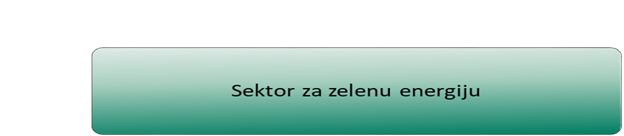 	U Sektoru za zelenu energiju obavljaju se poslovi koji se odnose na: korišćenje obnovljivih izvora energije (u daljem tekstu: OIE); pripremanje strategija razvoja, akcionih planova, nacrta zakona, drugih propisa i opštih akata kojima se oblikuje politika Vlade u oblasti korišćenja OIE i vrši usklađivanje sa propisima Evropske unije; praćenje i utvrđivanje stanja u oblasti korišćenja OIE i proučavanje posledica utvrđenog stanja radi preduzimanja odgovarajućih mera u oblasti korišćenja OIE u sektoru elektroenergetike, toplote i transporta; rešavanje u upravnim stvarima, vođenje evidencija, izdavanje javnih isprava i preduzimanje upravnih radnji; podsticanje i usmeravanje razvoja oblasti korišćenja OIE prema politici Vlade; pripremanje i praćenje sprovođenja projekata iz oblasti korišćenja OIE koji se finansiraju iz fondova EU i donacija međunarodnih institucija; učestvovanje u međunarodnoj saradnji u oblasti OIE; prikupljanje i proučavanje podatka u oblasti korišćenja OIE; sačinjavanje analiza, izveštaja, informacija i drugih materijala koji su od važnosti za postizanje rezultata u oblasti korišćenja OIE; postupanje u drugostepenom postupku po žalbama na rešenje energetskih inspektora u oblasti korišćenja OIE; vršenje drugih stručnih poslova kojima se doprinosi razvoju oblasti korišćenja OIE, kao i drugi poslovi iz delokruga Sektora.III SEKTOR ZA ENERGETSKU EFIKASNOST I TOPLANE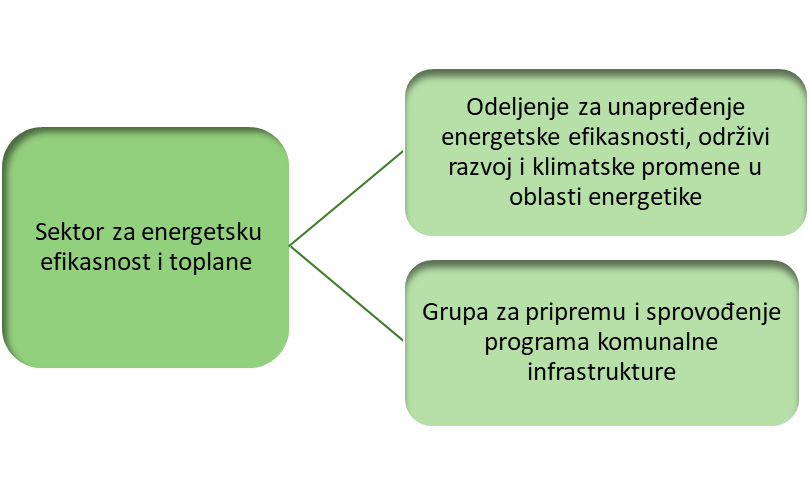 III 1.	Odeljenje za unapređenje energetske efikasnosti, održivi razvoj i klimatske promene u oblasti energetike	U Odeljenju za unapređenje energetske efikasnosti, održivi razvoj i klimatske promene u oblasti energetike obavljaju se poslovi koji se odnose na: stvaranje regulatornih i podsticajnih uslova za racionalnu upotrebu energije i energenata i povećanje energetske efikasnosti; pripremu i realizaciju programa i drugih strateških dokumenata iz oblasti energetske efikasnosti i praćenje efekata mera za povećanje efikasnosti pri proizvodnji, distribuciji i potrošnji energije; realizaciju projekata i mera koji za cilj imaju povećanje energetske efikasnosti; pripremu i realizaciju aktivnosti Budžetskog fonda za unapređenje energetske efikasnosti (u daljem tekstu: Budžetski fond); osmišljavanje i sprovođenje promotivnih i obrazovnih aktivnosti u oblasti energetske efikasnosti; aktivnosti na uspostavljanju, sprovođenju i praćenju sistema energetskog menadžmenta; učešće u ostvarivanju međunarodne saradnje i usklađivanje domaće politike sa propisima Evropske unije i stvaranje uslova za dostizanje međunarodno postavljenih ciljeva u oblasti podsticanja povećanja energetske efikasnosti; normativno-pravne i upravne poslove za potrebe Odeljenja; izradu strategija i planova zaštite životne sredine u oblasti energetike radi održivog razvoja; primenu i praćenje primene mera zaštite životne sredine u oblasti energetike, posebno sa aspekta smanjenja uticaja oblasti energetike na klimatske promene; praćenje primene propisanih uslova zaštite životne sredine i klime u oblasti energetike; identifikaciju i predlaganje domaćih i međunarodnih projekata iz oblasti zaštite životne sredine i klimatskih promena u oblasti energetike; izradu planova za ulaganje i planova za sanaciju životne sredine u oblasti energetike, kao i praćenje realizacije tih planova; učešće u aktivnostima za pristupanje, potvrđivanje i realizaciju međunarodnih konvencija, bilateralnih sporazuma i njihovih odgovarajućih protokola, amandmana i odluka, koje se odnose na održivi razvoj i klimatske promene u oblasti energetike; pripremu za sastanke u okviru rada Radne grupe za zaštitu životne sredine ustanovljene Ugovorom o osnivanju Energetske zajednice; praćenje realizacije međunarodnih programa i projekata vezanih za održivi razvoj u oblasti energetike na osnovu fleksibilnih mehnizama Kjoto protokola, kao i aktivnosti koje proizilaze iz direktiva Evropske unije o trgovini emisijama gasova sa efektom staklene bašte, kao i drugi poslovi iz delokruga Odeljenja.III 2. Grupa za pripremu i sprovođenje programa komunalne infrastrukture	U Grupi za pripremu i sprovođenje programa komunalne infrastrukture obavljaju se poslovi koji se odnose na: saradnju i komunikaciju sa međunarodnim razvojnim organizacijama i međunarodnim finansijskim institucijama koje se bave finansiranjem lokalnih komunalnih projekata; planiranje i izradu predloga programa  lokalne komunalne infrastrukture; analizu infrastrukturnih  potreba, utvrđivanje prioriteta, kriterijuma i izbor korisnika projekata; pripremu neophodne ugovorne dokumenticije kojom se obezbeđuje finansiranje i kojom se usaglašavaju međunarodni i domaći propisi relevantni za implementaciju programa; obezbeđivanje nacionalnog kofinansiranja projekata; pružanje stručne pomoći korisnicima sredstava; pripremanje izveštaja međunarodnim i evropskim organizacijama koje obezbeđuju finansiranje projekata, kao i drugim relevatnim  organizacijama koje kofinansiraju ili učestvuju u sprovođenju programa; organizaciju i koordinaciju aktivnosti učesnika u projektima (lokalna komunalna preduzeća, jedinice lokalne samouprave, međunarodne razvojne i finansijske organizacije i dr), kao i drugi poslovi iz delokruga Grupe.IV SEKTOR ZA NAFTU I GAS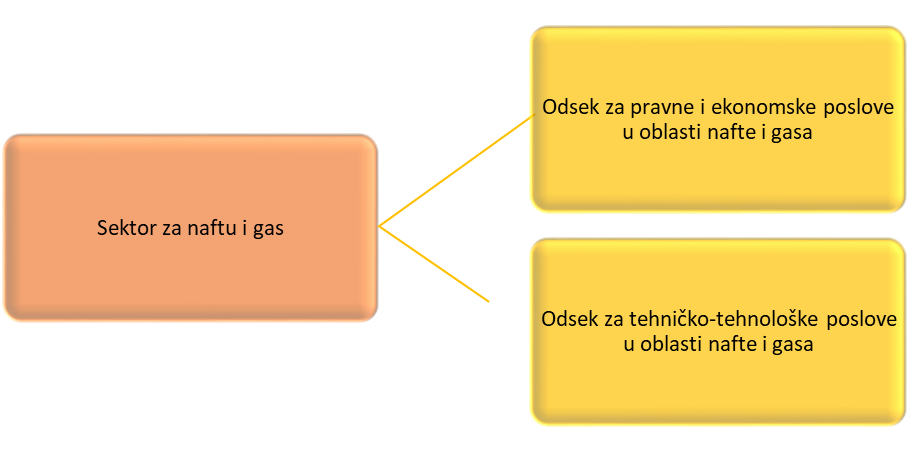 IV 1. Odsek za pravne i ekonomske poslove u oblasti nafte i gasaU Odseku za pravne i ekonomske poslove u oblasti nafte i gasa obavljaju se poslovi koji se odnose na: izradu nacrta zakona, predloga podzakonskih akata i tehničkih propisa iz oblasti nafte i gasa i opreme pod pritiskom i usklađivanje propisa sa propisima Evropske unije; pripremu analiza efekata primene tih propisa; učešće u ostvarivanju međunarodne saradnje u oblasti nafte i gasa; donacije i tehničku pomoć u oblasti nafte i gaca; izdavanje energetskih dozvola za izgradnju energetskih objekata u oblasti nafte i gasa; izdavanje saglasnosti za skladištenje i snabdevanje za sopstvene potrebe; pripremu predloga odluke o određivanju drugog energetskog subjekta u oblasti prirodnog gasa koji će obavljati delatnost umesto subjekta kome je trajno oduzeta licenca; izradu predloga rešenja po žalbama na rešenja inspektora opreme pod pritiskom i energetskih inspektora, predloga rešenja po žalbama na rešenja Agencije za energetiku, žalbama na rešenje energetskog subjekta po zahtevu za izvođenje radova u blizini energetskog objekta u oblasti nafte i gaca i pripremu odgovora na tužbe u upravnom sporu po drugostepenim rešenjima; izradu akata koji se odnose na svojinu i investitorska prava, pokretanje i sprovođenje postupka za davanje koncesije u oblasti  nafte i gasa; imenovanje tela za ocenjivanje usaglašenosti u oblasti nafte i gasa i opreme pod pritiskom; operativne rezerve nafte i derivata nafte; analizu srednjoročnih planova razvoja i godišnjih programa poslovanja javnih preduzeća, kao i drugih energetskih subjekata iz oblasti nafte i gasa; praćenje realizacije projekata i investicija; praćenje i unapređenje programa markiranja i sistema monitoringa kvaliteta derivata nafte; izradu predloga Energetskog bilansa u delu nafte i gasa i praćenje njegove realizacije; praćenje uticaja mera tekuće ekonomske politike i predloga regulatornog tela u pogledu metodologija i tarifa u oblasti nafte i gasa na položaj naftne i gasne privrede; praćenje otvaranja tržišta prirodnog gasa; praćenje i analizu stanja, kretanja i cena nafte i gasa na svetskom i domaćem tržištu; pripremu predloga informacija i zaključaka iz oblasti nafte i gasa radi dostavljanja Vladi na razmatranje i usvajanje; pripremu predloga akata iz oblasti nafte i gasa koje donosi Vlada; obradu predmeta po predstavkama i pritužbama građana, po zahtevima za pristup informacijama od javnog značaja u oblasti nafte i gasa; pripremu priloga za odgovore na poslanička pitanja, kao i drugi poslovi iz delokruga Odseka.IV 2. Odsek za tehničko-tehnološke poslove u oblasti nafte i gasaU Odseku za tehničko - tehnološke poslove u oblasti nafte i gasa obavljaju se poslovi koji se odnose na: pripremu stručnih osnova za izradu nacrta zakona, predloga podzakonskih akata i tehničkih propisa iz oblasti nafte, gasa i opreme pod pritiskom i usklađivanje propisa sa propisima Evropske unije; pripremu analiza efekata primene tih propisa; pripremu odgovora na poslanička pitanja i pitanja po zahtevima za pristup informacijama od javnog značaja u oblasti nafte, gasa i opreme pod pritiskom; međunarodnu saradnju i pripremu odgovora prema međunarodnim organizacijama u oblasti nafte, gasa i opreme pod pritiskom; tehničko - tehnološke poslove od značaja za razvoj i unapređenje razvoja naftne i gasne privrede i stavljanje na tržište i upotrebu opreme pod pritiskom; ocenu ispunjenosti tehničkih uslova u postupku izdavanja energetskih dozvola i saglasnosti za skladištenje i snabdevanje za sopstvene potrebe; pripremu stručnih osnova za pokretanje i sprovođenje postupka za davanje koncesije iz oblasti nafte i gasa; pripremu predloga mera Vlade u slučaju poremećaja u snabdevanju i ugrožavanja sigurnosti snabdevanja prirodnim gasom; pripremu stručnih osnova za pokretanje i sprovođenje postupka za izbor javnog i rezervnog snabdevača prirodnog gasa; razmatranje tehničko - tehnoloških aspekata međunarodnih ugovora u oblasti nafte i gasa; praćenje rada energetskih subjekata u oblasti nafte i gasa u vezi sa održavanjem i eksploatacijom energetskih objekata; praćenje razvoja sistema nafte i gasa u zemlji i njihova veza s evropskim sistemima; pripremu mišljenja u postupku sertifikacije operatora transportnog sistema prirodnog gasa u vezi sa trećim zemljama i izuzeću od primene pravila za pristup sistemu; praćenje snabdevanja kupaca derivatima nafte i prirodnim gasom; praćenje otvaranja tržišta prirodnog gasa i njegovo povezivanje sa tržištima prirodnog gasa u regionu i Evropskoj uniji; imenovanje tela za ocenjivanje usaglašenosti u oblasti nafte, gasa i opreme pod pritiskom; pripremu izveštaja, informacija, analiza i drugih materijala u oblasti nafte, gasa i opreme pod pritiskom,  praćenja stanja u tim oblastima i preduzimanja odgovarajućih mera; praćenje realizacije projekata i investicija u oblasti nafte i gasa, praćenje realizacije Strategije, Programa ostvarivanja strategije i Energetskog bilansa, u oblasti nafte i gasa, praćenje i unapređenje programa markiranja i sistema monitoringa kvaliteta derivata nafte sa tehničko-tehnološkog aspekta; obradu predmeta po predstavkama i pritužbama građana, po zahtevima za pristup informacijama od javnog značaja u oblasti nafte i gasa i pripremu priloga za odgovore na poslanička pitanja, kao i drugi poslovi iz delokruga Odseka.V SEKTOR ZA GEOLOGIJU I RUDARSTVO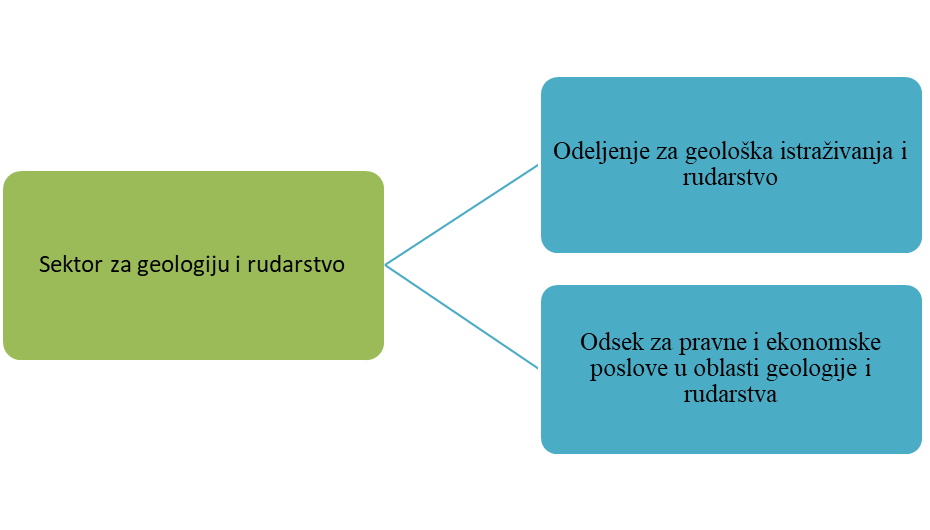 V 1.	Odeljenje za geološka istraživanja i rudarstvoU Odeljenju za geološka istraživanja i rudarstvo obavljaju se poslovi koji se odnose na: izradu strateških nacionalnih dokumenata, planova i programa u oblasti geoloških istraživanja i održivog korišćenja geoloških resursa koji obuhvataju geološku sredinu, odnosno resurse mineralnih sirovina; pripremu stručnih osnova za izradu nacrta zakona, predloga podzakonskih akata i tehničkih propisa iz oblasti geoloških istraživanja i rudarstva koji se odnose na eksploataciju mineralnih sirovina i usklađivanje propisa sa propisima Evropske unije; pripremu analiza efekata primene tih propisa; davanje mišljenja i objašnjenja o primeni zakona i drugih propisa; učešće u ostvarivanju međunarodne saradnje u ovoj oblasti; izradu godišnjih i srednjoročnih programa detaljnih istražnih radova u oblasti geoloških istraživanja i obezbeđivanje materijalnih i drugih uslova za realizaciju tih programa; overu rezervi mineralnih sirovina i izradu bilansa rezervi mineralnih sirovina podzemnih voda i geotermalnih resursa; pokretanje i sprovođenje postupka za davanje koncesija za istraživanje mineralnih sirovina kao i za eksploataciju mineralnih sirovina; posebno razmatranje i ocenu predloga za zaključivanje međunarodnih ugovora za finansiranje istražnih projekata, kao i rudarskih objekata; rešavanje po zahtevima za davanje odobrenja iz oblasti geoloških istraživanja i rudarstva; učestvovanje u vođenju evidencija i katastra iz oblasti geoloških istraživanja i rudarstva; učestvovanje u pripremi normativa i standarda za izradu geoloških karata; praćenje informacionog sistema u oblasti geologije i rudarstva; izradu godišnjih programa i izveštaja o realizaciji osnovnih geoloških istraživanja u oblasti održivog korišćenja geoloških resursa i praćenje izrade geoloških karata različitih razmera i namena; praćenje usaglašenosti sirovinske baze mineralnog porekla i njenog korišćenja sa dugoročnim potrebama privrede; praćenje stanja u oblasti ekonomskih trendova u oblasti korišćenja mineralnih sirovina; predlaganje strateških pravaca razvoja preduzeća u oblasti rudarstva; naplatu naknade za geološka istraživanja i naknade za korišćenje resursa i rezervi mineralnih sirovina, kao i drugi poslovi iz delokruga Odeljenja.V 2. Odsek za pravne i ekonomske poslove u oblasti geologije i rudarstvaU Odseku za pravne i ekonomske poslove u oblasti geologije i rudarstva obavljaju se poslovi koji se odnose na: izradu nacrta zakona, predloga podzakonskih akata i tehničkih propisa iz oblasti geologije i rudarstva i usklađivanje propisa sa propisima Evropske unije; izradu analiza efekata primene tih propisa; pripremu mišljenja i objašnjenja o primeni zakona i drugih propisa iz ove oblasti; pripremu odgovora na poslanička pitanja i pitanja po zahtevima za pristup informacijama od javnog značaja u oblasti; organizaciju stručnih sastanaka i skupova u vezi pripreme i primene propisa iz oblasti rudarstva i geologije; saradnju sa predstavnicima lokalne samouprave u vezi sa rešavanjem pitanja od značaja za primenu propisa iz ove oblasti; učešće u praćenju i kontroli postupka izdavanja odobrenja iz oblasti geologije i rudarstva; utvrđivanje i naplatu naknade za geološka istraživanja i naknade za korišćenje resursa i rezervi mineralnih sirovina; praćenje stanja u oblasti ekonomskih trendova u oblasti korišćenja i cena mineralnih sirovina; učešće u pripremi stručnih osnova i izradu predloga akata u postupku davanja koncesija za istraživanje i eksploataciju mineralnih sirovina; učešće u pripremi predloga projekata iz oblasti rudarstva i geologije koji se mogu finansirati iz donacija međunarodnih institucija; izradu rešenja po žalbama na rešenja rudarskih i geoloških inspektora i rešenja po predlogu za poništenje pravosnažnih rešenja; pripremu odgovora na tužbe u upravnom sporu po drugostepenim rešenjima; pripremu predloga odluka, zaključaka i informacija za Vladu; praćenje vršenja poverenih poslova od strane nadležnih pokrajinskih i opštinskih organa; pripremu godišnjeg plana rada, pripremu finansijskog plana rada sektora; učestvovanje u postupku zaključivanja finansijskih ugovora iz oblasti rudarstva i geologije; vođenje informacionog sistema u oblasti geologije i rudarstva, kao i drugi poslovi iz delokruga Odseka.VI SEKTOR ZA MEĐUNARODNU SARADNJU I EVROPSKE INTEGRACIJE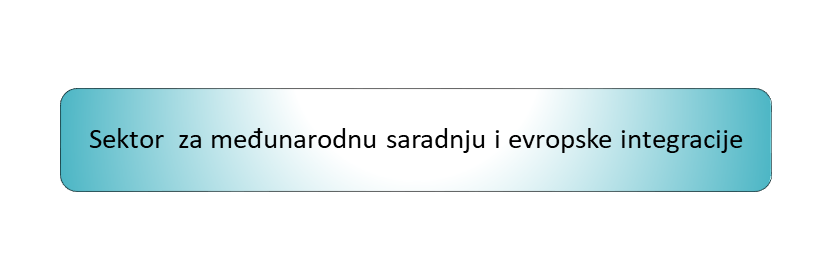 U Sektoru za međunarodnu saradnju i evropske integracije obavljaju se poslovi koji se odnose na: izradu, usaglašavanje i zaključivanje međudržavnih dokumenata kojima se stvara državno-pravni okvir za uspostavljanje i razvijanje međunarodne saradnje u oblasti rudarstva i energetike; praćenje i analizu međunarodno-pravnih instrumenata; izradu, usaglašavanje i zaključivanje programa i protokola o saradnji, kao osnovnih dokumenata kojima se definišu konkretne oblasti međunarodne saradnje u oblasti rudarstva i energetike; koordinaciju i pripremu potvrđivanja, odnosno pristupanja međunarodnim ugovorima; koordinaciju sprovođenja multilateralnih sporazuma i saradnju sa sekretarijatima multilateralnih sporazuma u cilju njihovog sprovođenja; praćenje međunarodne politike u oblasti rudarstva i energetike i predlaganje mera i aktivnosti za usklađivanje nacionalnih prioriteta i pristupanje međunarodnoj saradnji; definisanje prioriteta, oblika, sadržaja i modaliteta međunarodne saradnje, kao i praćenje njihovog ostvarivanja; koordinaciju priprema platformi za nastup predstavnika Ministarstva na međunarodnim sastancima, sastancima strana ugovornica multilateralnih ugovora iz oblasti rudarstva i energetike; saradnju sa Energetskom zajednicom, Međunarodnom agencijom za obnovljive izvore energije, Energetskom poveljom i Generalnim direktoratom za energetiku Evropske komisije kao međunarodnim institucijama u oblasti energetike; upravljanje pripremom dokumenata u pregovaračkom procesu za pristupanje EU u okviru Pregovaračkog poglavlja „Energetika”; izradu strateških dokumenata za pristupanje EU u oblasti rudarstva i energetike; iniciranje i koordinaciju aktivnosti na identifikaciji potreba za međunarodnom pomoći sektora rudarstva i energetike; praćenje i analizu međunarodno-pravnih instrumenata, politike EU; koordinaciju usaglašavanja zakona i drugih propisa sa propisima EU i drugim međunarodnim propisima u oblasti rudarstva i energetike; praćenje pravnih tekovina EU iz delokruga Ministarstva; pripremanje mišljenja na nacrte zakona i drugih propisa koje pripremaju druga ministarstva, posebne organizacije i drugi organi i organizacije, odnosno propise koje donose imaoci javnih ovlašćenja u skladu sa zakonom; realizaciju pretpristupnih projekata EU, kao i drugi poslovi iz delokruga Sektora.VII SEKTOR ZA INSPEKCIJSKI NADZOR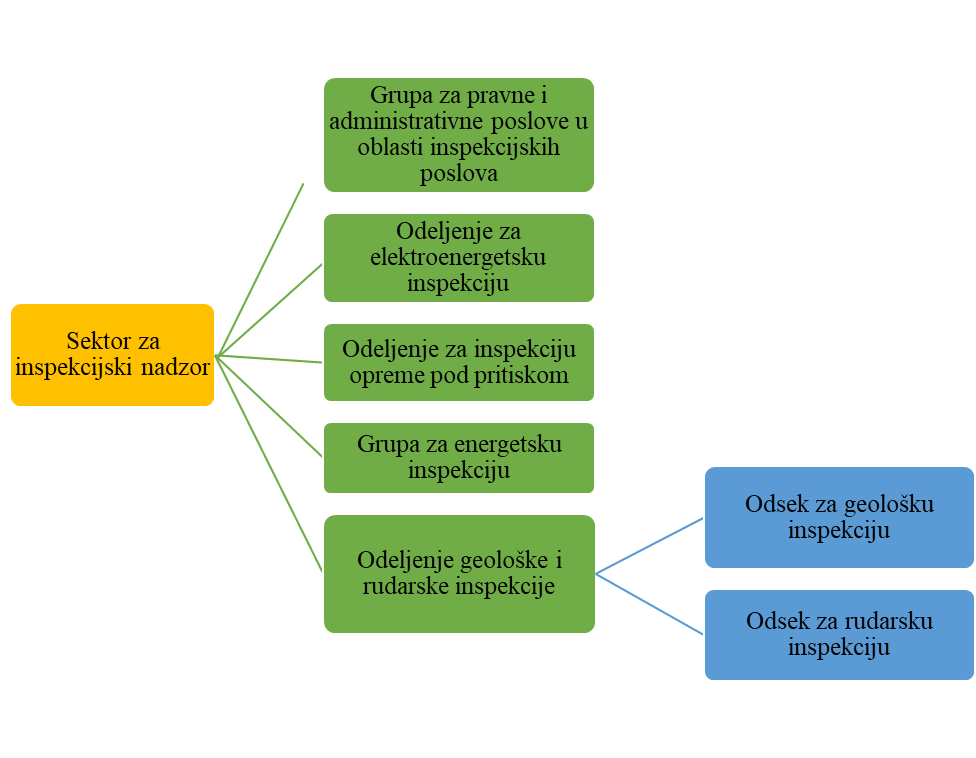 VII 1. Grupa za pravne i administrativne poslove u oblasti inspekcijskih poslovaU Grupi za pravne i administrativne poslove obavljaju se poslovi koji se odnose na: pripremu internih opštih i pojedinačnih akata iz delokruga Sektora; praćenje i primenu zakona i drugih propisa iz delokruga inspekcija; pružanje pravne podrške i stručne pomoći svim inspektorima u Sektoru u vezi sa pravnim poslovima; pripremu izveštaja, plana rada informacija, analiza i drugih materijala iz delokruga Sektora; saradnju sa Koordinacionom komisijom Vlade Republike Srbije u oblasti inspekcijskog nadzora; saradnju sa redovnim sudovima, privrednim sudom i tužilaštvom i prati tok sudskih postupaka po podnetim prijavama inspektora, kao i drugi poslovi iz delokruga Grupe.VII 2. Odeljenje za elektroenergetsku inspekcijuU Odeljenju za elektroenergetsku inspekciju obavljaju se poslovi koji se odnose na: inspekcijski nadzor prema zakonu kojim se uređuje energetika, zakonu kojim se uređuje efikasno korišćenje energije i drugim zakonima i propisima iz oblasti elektroenergetike; izradu izveštaja o ispunjenosti uslova i zahteva utvrđenih tehničkim propisima za obavljanje energetske delatnosti po zahtevima energetskih subjekata; izradu izveštaja o ispunjenosti propisanih uslova u pogledu stručnog kadra za obavljanje energetske delatnosti po zahtevima energetskih subjekata; pripremu i izvođenje zajedničkih akcija sa inspekcijskim organima drugih organa; saradnju sa drugim sektorima u Ministarstvu i drugim službama i stručnim organizacijama u vezi sa kontrolom realizacije preventivnog održavanja elektroenergetskih objekata i obezbeđivanja bezbedne i kontinuirane isporuke električne energije, kao i drugi poslovi iz delokruga Odeljenja.VII 3. Odeljenje za inspekciju opreme pod pritiskomU Odeljenju za inspekciju opreme pod pritiskom obavljaju se poslovi koji se odnose na: inspekcijski nadzor prema zakonu kojim se uređuje energetika, zakonu kojim se uređuje efikasno korišćenje energije, zakonu kojim se uređuje cevovodni transport gasovitih i tečnih ugljovodonika i distribucija gasovitih ugljovodonika, zakonu kojim se uređuje tržišni nadzor i drugim zakonima i propisima iz oblasti opreme pod pritiskom; kao i drugi poslovi iz delokruga Odeljenja.VII 4. Grupa za energetsku inspekcijuU Grupi za energetsku inspekciju obavljaju se poslovi koji se odnose na: inspekcijski nadzor nad obavljanjem energetskih delatnosti prema zakonu kojim se uređuje energetika, zakonu kojim se uređuje efikasno korišćenje energije, zakonu kojim se uređuje tržišni nadzor, nadzor nad primenom propisa u oblasti korišćenja obnovljivih izvora energije; nadzor nad primenom propisa o formiranju operativnih rezervi, o kvalitetu energije i energenata i propisa u oblasti toplotne energije; obavljanje zajedničkih inspekcijskih pregleda sa inspektorima drugih organa; saradnju sa drugim sektorima u Ministarstvu i drugim službama i stručnim organizacijama u vezi sa kontrolom ispunjavanja obaveza energetskih subjekata iz delokruga Grupe, kao i drugi poslovi iz delokruga Grupe.VII 5. Odeljenje geološke i rudarske inspekcijeU Odeljenju geološke i rudarske inspekcije obrazuju se sledeće uže unutrašnje jedinice:•	Odsek za geološku inspekciju;•	Odsek za rudarsku inspekciju.VII 5.1 Odsek za geološku inspekcijuU Odseku za geološku inspekciju obavljaju se poslovi koji se odnose na: inspekcijski nadzor nad sprovođenjem zakona i drugih propisa u ovoj oblasti u pogledu ispunjenosti uslova za obavljanje geoloških istraživanja mineralnih sirovina, podzemnih voda i geotermalnih resursa, kao i inspekcijski nadzor nad izvođenjem geoloških istraživanja; inspekcijski nadzor nad primenom mera zaštite bezbednosti i zdravlja na radu u vršenju geoloških istraživanja; vršenje uviđaja na licu mesta ako se dogodi smrtni ili grupni nesrećni slučaj i izradu obrazloženog izveštaja sa mišljenjem o uzrocima nesreće i podnošenje istog nadležnim organima, kao i drugi poslovi iz delokruga Odseka.VII 5.1 Odsek za rudarsku inspekcijuU Odseku za rudarsku inspekciju obavljaju se poslovi koji se odnose na: inspekcijski nadzor nad sprovođenjem zakona i drugih propisa, standarda i tehničkih normativa koji se odnose na vršenje eksploatacije mineralnih sirovina i na izgradnju i upotrebu rudarskih objekata u kojima se obavlja delatnost površinske, podzemne i podvodne eksploatacije mineralnih sirovina, kao i na one koji se odnose na rad elektroenergetskih postrojenja i uređaja u rudarskim objektima; inspekcijski nadzor nad sprovođenjem mera zaštite bezbednosti i zdravlja na radu u rudarskim objektima; vršenje uviđaja na licu mesta ako se dogodi smrtni ili grupni nesrećni slučaj ili havarija opreme u rudnicima i izradu obrazloženog izveštaja sa mišljenjem o uzrocima nesreće i podnošenje istog nadležnim organima, kao i drugi poslovi iz delokruga Odseka.VIII UŽE UNUTRAŠNJE JEDINICE IZVAN SEKTORA I SEKRETARIJATAVIII 1. Odeljenje za upravljanje projektima i strateško planiranje u energeticiU Odeljenju za upravljanje projektima i strateško planiranje u energetici obrazuju se sledeće uže unutrašnje jedinice:•	Odsek za upravljanje projektima;•	 Odsek za strateško planiranje u energeticiVIII 1.1 Odsek za upravljanje projektimaU Odseku za upravljanje projektima obavljaju se poslovi koji se odnose na: planiranje, pripremu, sprovođenje i praćenje sprovođenja projekata koji se finansiraju iz fondova Evropske unije iz delokruga Ministarstva i njihovu reviziju; pripremu izveštaja o poslovima pripreme, sprovođenja i praćenja sprovođenja projekata finansiranih iz fondova Evropske unije; pripremu strateških dokumenata iz delokruga Ministarstva i njihova revizija; koordinaciju aktivnosti neophodnih za obezbeđivanje potrebnog kofinansiranja projekata; proveru ispunjenosti preduslova za sprovođenje projekata i ugovora; sprovođenje pravila i principa neophodnih za uspostavljanje, funkcionisanje i održivost sistema decentralizovanog upravljanja sredstvima Evropske unije u skladu sa procedurama, kao i drugi poslovi iz delokruga Odseka.VIII 1.2 Odsek za strateško planiranje u energeticiU Odseku za strateško planiranje u energetici obavljaju se poslovi koji se odnose na: pripremu i izradu energetske politike odnosno Strategije razvoja energetike, Programa ostvarivanja Strategije, Energetskog bilansa, kao i drugih planskih dokumenata i izveštaja u oblasti energetike na nacionalnom i lokalnom nivou; praćenje realizacije Strategije razvoja energetike, Programa ostvarivanja Strategije, Energetskog bilansa i drugih strateških i planskih dokumenata; pripremu stručnih osnova za izradu nacrta zakona, predloga podzakonskih akata i usklađivanje propisa sa propisima Evropske unije; izradu propisa iz ove oblasti, kao i analizu efekata primene tih propisa; pripremu mišljenja o nacrtima zakona, podzakonskih akata, strateških, planskih i drugih dokumenata koje dostavljaju na mišljenje drugi ovlašćeni predlagači; saradnju sa međunarodnim institucijama i organizacijama u zemlji i inostranstvu; učešće u međunarodnim projektima i aktivnostima vezanim za strateško planiranje i energetsku statistiku; praćenje rada lokalne energetike; pripremu i predlaganje domaćih i međunarodnih projekata iz oblasti strateškog planiranja i lokalne energetike; aktivnosti na unapređenju rada lokalnih sistema energetike; administriranje IMIS bazom podataka za energetski bilans, LEP bazom podataka za toplotnu energiju i softverom SEMS - Sistem energetskog modeliranja Srbije, kao i drugi poslovi iz delokruga Odseka.VIII 2. Grupa za internu revizijuGrupa za internu reviziju obavlja poslove interne revizije koji se odnose na: operativno planiranje, organizovanje, sprovođenje i izveštavanje o rezultatima interne revizije svih organizacionih delova Ministarstva, svih programa, aktivnosti i procesa nadležnosti Ministarstva, uključujući i korisnike sredstava Evropske unije, primenjujući propise Republike Srbije, standarde interne revizije, kodeks strukovne etike internih revizora i najbolju strukovnu praksu, odnosno proveru primene zakona i proveru poštovanja pravila interne kontrole; ocenu sistema internih kontrola u pogledu njihove adekvatnosti, uspešnosti i potpunosti; reviziju načina rada koja predstavlja ocenu poslovanja i procesa, uključujući i nefinansijske operacije u cilju ocene ekonomičnosti, efikasnosti i uspešnosti; saradnju sa Sektorom – Centralna jedinica za harmonizaciju Ministarstva finansija i Državnom revizorskom institucijom; vršenje poslova neophodnih za ostvarivanje sigurnosti u pogledu funkcionisanja sistema interne revizije, kao i druge poslove iz delokruga Grupe.9. NAVOĐENJE PROPISAPropisi koje Ministarstvo primenjuje mogu se naći na Internet prezentaciji Ministarstva u delu Dokumenta na linku: http://www.mre.gov.rs/dokumenta.php, kao i na bazi propisa UZZPRO na linku: http://bpp.uzzpro.gov.rs/FTSearch.aspx , te na sajtu „Službenog glasnika Republike Srbije” na linku: http://www.pravno-informacioni-sistem.rs/SlGlasnikPortal/reg/content .Imajući u vidu da je Odlukom o proglašenju vanrednog stanja („Službeni glasnik RS”, broj 29/20) na teritoriji Republike Srbije 15. marta 2020. godine proglašeno vanredno stanje, koje je ukinuto 6. maja 2020. godine Odlukom o ukidanju vanrednog stanja („Službeni glasnik RS”, broj 65/20), Ministarstvo primenjuje i sve propise koji su doneti u vezi sa ovim, a koji se mogu pronaći na linku: https://www.pravno-informacioni-sistem.rs/fp/covid19.Zakon o državnoj upravi („Službeni glasnik RS”, br. 79/05, 101/07, 95/10, 99/14, 30/18 – dr. zakon i 47/18), Zakon o ministarstvima („Službeni glasnik RS”, broj 128/20), Zakon o utvrđivanju nadležnosti Autonomne pokrajine Vojvodine („Službeni glasnik RS”, br. 99/09 i 67/12);Zakon o državnim službenicima („Službeni glasnik RS”, br. 79/05, 81/05 – ispravka, 83/05 – ispravka, 64/07, 67/07 – ispravka, 116/08, 104/09, 99/14, 94/17 i 95/18), Zakon o platama državnih službenika i nameštenika („Službeni glasnik RS”, br. 62/06, 63/06 – ispravka, 115/06 – ispravka, 101/07, 99/10, 108/13, 99/14 i 95/18), Zakon o radu („Službeni glasnik RS”, br. 24/05, 61/05, 54/09, 32/13, 75/14, 13/17-US, 113/17 i 95/18 – dr. propis),Zakon o penzijskom i invalidskom osiguranju („Službeni glasnik RS”, br. 34/03, 64/04 - US, 84/04 - dr. zakon, 85/05, 101/05 - dr. zakon, 63/06 - US, 5/09, 107/09, 101/10, 93/12, 62/13, 108/13, 75/14, 142/14 i 73/18),Zakon o upravnim sporovima („Službeni glasnik RS”, broj 111/09), Zakon o opštem upravnom postupku („Službeni glasnik RS”, broj 18/16),Zakon o budžetskom sistemu („Službeni glasnik RS”, br. 54/09, 73/10, 101/10, 101/11, 93/12, 62/13, 63/13, 108/13, 142/14, 68/15, 103/15, 99/16, 113/17, 95/18 i 31/19) sa podzakonskim aktima koji su od značaja za njegovu primenu,Zakon o budžetu Republike Srbije za tekuću godinu,Zakon o javnim nabavkama („Službeni glasnik RS”, br. 124/12, 14/15 i 68/15) sa podzakonskim aktima donetim radi njegove primene, Zakon o javnim nabavkama („Službeni glasnik RS”, broj 91/19),Zakon o računovodstvu („Službeni glasnik RS”, broj 73/19),Zakon o reviziji („Službeni glasnik RS”, broj 73/19),Zakon o rokovima izmirenja novčanih obaveza u komercijalnim transakcijama („Službeni glasnik RS”, br. 119/12, 68/15 i 113/17);Zakon o Vladi („Službeni glasnik RS”, br. 55/05, 71/05 – ispravka, 101/07, 65/08, 16/11 , 68/12,  72/12, 7/14 – US, 44/14 i 30/18 – dr. zakon),Odluka o maksimalnom broju zaposlenih na neodređeno vreme u sistemu državnih organa, sistemu javnih službi, sistemu Autonomne pokrajine Vojvodine i sistemu lokalne samouprave za 2017. godinu („Službeni glasnik RS”, br. 61/17, 82/17, 92/17, 111/17, 14/18, 45/18, 78/18, 89/18, 102/18, 30/19, 42/19 i 59/19);Zakon o Narodnoj skupštini („Službeni glasnik RS”, br. 9/10 i 108/13-dr. zakon),Zakon o Agenciji za borbu protiv korupcije („Službeni glasnik RS”, br. 97/08, 53/10, 66/11 - US, 67/13 - US, 108/13 - dr. zakon i 112/13 - dr. propis),Zakon o sprečavanju korupcije („Službeni glasnik RS”, br. 35/19 i 88/19),Zakon o slobodnom pristupu informacijama od javnog značaja („Službeni glasnik RS”, br. 120/04, 54/07, 104/09 i 36/10), Zakon o zaštiti podataka o ličnosti („Službeni glasnik RS”, broj 87/18),Zakon o sprečavanju zlostavljanja na radu („Službeni glasnik RS”, broj 36/10), Zakon o obligacionim odnosima („Službeni list SFRJ”, br. 29/78, 39/85, 45/89 - US, 57/89, „Službeni list SRJ”, br. 31/93 i „Službeni glasnik RS”, broj 18/20);Zakon o sredstvima u svojini Republike Srbije („Službeni glasnik RS”, br. 53/95, 3/96 - ispr., 54/96, 32/97 i 101/05 - dr. zakon);Zakon o pečatu državnih i drugih organa („Službeni glasnik RS”, broj 101/07); Zakon o tajnosti podataka („Službeni glasnik RS”, broj 104/09);Zakon o bezbednosti i zdravlju na radu („Službeni glasnik RS”, br. 101/05 91/15 i 113/17- dr. zakon); Zakon o republičkim administrativnim taksama („Službeni glasnik RS”, br. 43/03, 51/03 - ispravka, 53/04 - dr. propis, 42/05 - dr. propis, 61/05, 101/05 - dr. zakon, 42/06 - dr. propis, 47/07 - dr. propis, 54/08 - dr. propis, 5/09, 54/09, 35/10 - dr. propis, 50/11, 70/11 - dr. propis, 55/12 - dr. propis, 93/12, 47/13 - dr. propis, 65/13 - dr. propis, 57/14 - dr. propis, 45/15 - dr. propis, 83/15, 112/15, 50/16 – dr. propis, 61/17 – dr. propis, 113/17, 3/18 – ispravka, 50/18 – dr. propis, 95/18 i 38/19);Zakon o inspekcijskom nadzoru („Službeni glasnik RS”, br. 36/15, 44/18 – dr. zakon i 95/18);Uredba o upravnim okruzima („Službeni glasnik RS”, broj 15/06);Uredba o kancelarijskom poslovanju organa državne uprave („Službeni glasnik RS”, broj 80/92, 45/16 i 98/16), Uredba o internom i javnom konkursu za popunjavanje radnih mesta u državnim organima („Službeni glasnik RS”, broj 2/19),Uredba o pripremi kadrovskog plana u državnim organima („Službeni glasnik RS”, broj 8/06), Uredba o vrednovanju radne uspešnosti („Službeni glasnik RS”, br. 2/19 i 69/19),Uredba o određivanju kompetencija za rad državnih službenika („Službeni glasnik RS”, broj 4/19),Poseban kolektivni ugovor za državne organe („Službeni glasnik RS”, br.  38/19 i 55/20),Uredba o razvrstavanju radnih mesta i merilima za opis radnih mesta državnih službenika („Službeni glasnik RS”, br. 117/05, 108/08, 109/09, 95/10,  117/12, 84/14, 28/15, 102/15, 113/15, 16/18, 2/19, 4/19, 26/19 i 42/19),Uredba o razvrstavanju radnih mesta nameštenika („Službeni glasnik RS”, br. 5/06 i 30/06),Uredba o obrascu obaveštenja o povredi podataka o ličnosti i načinu obaveštavanja Poverenika za informacije od javnog značaja i zaštitu podataka o ličnosti o povredi podataka o ličnosti („Sužbeni glasnik RS”, broj 40/19), Odluka o listi vrsta radnji obrade podataka o ličnosti za koje se mora izvršiti procena uticaja na zaštitu podataka o ličnosti i tražiti mišlјenje Poverenika za informacije od javnog značaja i zaštitu podataka o ličnosti („Sužbeni glasnik RS”, broj 45/19),Uredba o naknadama i drugim primanjima izabranih i postavlјenih lica u državnim organima („Službeni glasnik RS”, broj 44/08 i 78/12 - prečišćen tekst), Uredba o načinu i postupku označavanja tajnosti podataka, odnosno dokumenata („Službeni glasnik RS”, broj 8/11), Uredba o budžetskom računovodstvu („Službeni glasnik RS”, br. 125/03 i       12/06),Uredba o koeficijentima za obračun i isplatu plata imenovanih i       postavlјenih lica i zaposlenih u državnim organima („Službeni glasnik RS”, broj 44/08-prečišćen tekst, 2/12, 113/17-dr.zakon i 23/18), Uredba o naknadi troškova i otpremnini državnih službenika i nameštenika („Službeni glasnik RS”,  br. 98/07, 84/14 i 84/15),Uputstvo o kancelarijskom poslovanju organa državne uprave („Službeni glasnik RS”,  br. 10/93, 14/93 – ispravka, 67/16 i 3/17),Uredba o elektronskom kancelarijskom poslovanju organa državne uprave („Službeni glasnik RS”, br. 40/10 i 42/17),Uputstvo o elektronskom kancelarijskom poslovanju („Službeni glasnik RS”,  broj 102/10),Poslovnik Vlade („Službeni glasnik RS”, br. 61/06 - prečišćen tekst, 69/08, 88/09, 33/10, 69/10, 20/11, 37/11, 30/13, 76/14 i 8/19 - dr. propis), Poslovnik Narodne skupštine („Službeni glasnik RS”, broj 20/12 – prečišćen tekst), Pravilnik o poklonima funkcionera („Službeni glasnik RS”, br.  81/10 i 92/11), i dr.Propisi se mogu preuzeti i sa linka: http://www.mduls.gov.rs/latinica/dokumenta-zakoni-akta-doneti.php, kao i sa portala „Pravno informacioni sistem Republike Srbije” na linku: http://www.pravno-informacioni-sistem.rs/SlGlasnikPortal/reg/content.Pored navedenih opštih propisa, Ministarstvo primenjuje i sledeće propise iz oblasti rudarstva i energetike, i to strategije, zakone i na osnovu tih zakona donete podzakonske akte:Zakon o potvrđivanju Okvirnog sporazuma između Vlade Republike Srbije i Komisije evropskih zajednica o pravilima za saradnju koja se odnose na finansijsku pomoć Evropske zajednice Republici Srbiji u okviru sprovođenja pomoći prema pravilima instrumenta pretpristupne pomoći (IPA) („Službeni glasnik RS – Međunarodni ugovori”, broj 124/07);Nacionalni akcioni plan za korišćenje obnovlјivih izvora energije (NAPOIE) („Službeni glasnik RS”, broj 53/13);Odluka o izradi Strateške procene uticaja Strategije razvoja energetike Republike Srbije do 2025. sa projekcijama do 2030. godine na životnu sredinu („Službeni glasnik RS”, broj 56/13);Prvi akcioni plan za energetsku efikasnost Republike Srbije za period od 2010. do 2012. godine;Drugi akcioni plan za energetsku efikasnost Republike Srbije za period od 2013. do 2015. godine („Službeni glasnik RS”, broj 98/13);Zakon o potvrđivanju Okvirnog sporazuma između Republike Srbije i Evropske komisije o pravilima za sprovođenje finansijske pomoći Evropske unije Republici Srbiji u okviru instrumenta za pretpristupnu pomoć (IPA II) („Službeni glasnik RS – Međunarodni ugovori”, broj 19/14);Strategija razvoja energetike Republike Srbije do 2025. sa projekcijama do 2030. godine („Službeni glasnik RS”, broj 101/15); Izveštaj o Strateškoj proceni uticaja Strategije razvoja energetike Republike Srbije do 2025. godine sa projekcijama do 2030. godine na životnu sredinu;Pravilnik o tehničkim normativima za zaštitu elektroenergetskih postrojenja od prenapona („Službeni list SFRJ”, br. 7/71 i 44/76); Pravilnik o tehničkim normativima za uređaje i opremu za pogon motornih vozila na tečni naftni gas („Službeni  list SFRJ”, broj 7/84); Pravilnik o tehničkim normativima za seizmičko osmatranje visokih brana („Službeni list SFRJ”, broj 6/88);Pravilnik o tehničkim normativima za zaštitu niskonaponskih mreža i pripadajućih transformatorskih stanica („Službeni list SFRJ”, broj 13/78 i „Službeni list SRJ”, broj 37/95); Pravilnik o tehničkim normativima za elektroenergetska postrojenja nazivnog napona 10 KW za rad pod naponom 20 KW („Službeni list SFRJ”, broj 10/79); Pravilnik o tehničkim normativima za projektovanje, građenje, pogon i održavanje gasnih kotlarnica („Službeni list SFRJ”, br. 10/90 i 52/90); Pravilnik o tehničkim normativima za cevne vodove za gasoviti kiseonik („Službeni list SFRJ”, broj 52/90); Pravilnik o tehničkim normativima za radove pri čišćenju i odmašćivanju opreme za kiseonik („Službeni list SFRJ”, broj 74/90);Pravilnik o tehničkim normativima za cevne vodove za acetilen („Službeni list SFRJ”, broj 6/92); Pravilnik o tehničkim normativima za izgradnju niskonaponskih nadzemnih vodova („Službeni list SFRJ”, broj 6/92); Pravilnik o tehničkim normativima za izgradnju nadzemnih elektroenergetskih vodova nazivnog napona od 1 kW do 400 kW („Službeni list SFRJ”, broj 65/88 i „Službeni list SRJ”, broj 18/92); Pravilnik o tehničkim normativima za izgradnju srednjenaponskih nadzemnih vodova samonosećim kablovskim snopom („Službeni list SRJ”, broj 20/92); Pravilnik o tehničkim normativima za unutrašnje gasne instalacije („Službeni list SFRJ”, broj 20/92 i „Službeni list SRJ”, broj 33/92); Pravilnik o tehničkim normativima za stabilne instalacije za detekciju eksplozivnih gasova i para („Službeni list SRJ”, broj 24/93);     Pravilnik o tehničkim normativima za pogon i održavanje elektroenergetskih postrojenja i vodova („Službeni list SRJ”, broj 41/93); Pravilnik o tehničkim normativima za električne instalacije niskog napona („Službeni list SFRJ”, br. 53/88 i 54/88 - ispravka i „Službeni list SRJ”, broj 28/95); Pravilnik o tehničkim normativima za uzemlјenja elektroenergetskih postrojenja nazivnog napona iznad 1000 W („Službeni list SRJ”, broj 61/95); Pravilnik o tehničkim normativima za zaštitu objekata od atmosferskog pražnjenja („Službeni  list SRJ”, broj 11/96); Pravilnik o tehničkim merama za izgradnju, pogon i održavanje električnih generatora i sinhronih kompenzatora hlađenih vodonikom („Službeni list SFRJ”, br. 13/69 i 19/69); Pravilnik o izgradnji postrojenja za tečni naftni gas i o uskladištavanju i pretakanju tečnog naftnog gasa („Službeni list SFRJ”, br. 24/71 i 26/71 - ispravka i „Službeni glasnik RS”, br. 87/11 i 24/12 - dana 1.7.2012. godine prestale da važe tač. 1.5, 1.25, 1.34, 1.35, 2.1.1.5. podtač. 6) i 11), tač. 2.1.1.7, 2.1.2.2.1, 2.1.3.3.4 i 2.1.3.4.2 u Tehničkim propisima o izgradnji postrojenja za tečni naftni gas i o uskladištavanju i pretakanju tečnog naftnog gasa, koji je odštampan uz Pravilnik i čini njegov sastavni deo - vidi: vidi član 19. tačka 8) Pravilnika o tehničkim zahtevima za projektovanje, izradu i ocenjivanje usaglašenosti opreme pod pritiskom „Službeni glasnik RS”, broj 87/11);Odluka o osnivanju javnog preduzeća za prenos električne energije i upravlјanje prenosnim sistemom („Službeni glasnik RS”, br. 12/05 i 58/05);Odluka o osnivanju javnog preduzeća za proizvodnju, distribuciju i trgovinu električne energije („Službeni glasnik RS”, br. 12/05 i 54/10); Pravilnik o uslovima, načinu i programu polaganja stručnog ispita za lica koja obavlјaju poslove tehničkog rukovođenja, održavanja i rukovaoca u objektima za transport i distribuciju prirodnog gasa („Službeni  glasnik RS”, broj 93/05); Pravilnik o tehničkim i drugim zahtevima za tečna goriva bioporekla („Službeni list SCG”, broj 23/06); Uredba o uslovima za isporuku prirodnog gasa („Službeni glasnik RS”, br. 47/06, 3/10 i 48/10);Tarifni sistem za obračun električne energije za tarifne kupce („Službeni glasnik RS”, br. 1/07, 31/07, 50/07, 81/07, 21/08, 109/09, 100/10 i 96/11); Tarifni sistem za pristup i korišćenje sistema za prenos električne energije („Službeni glasnik RS”, br. 1/07 i 31/07);Tarifni sistem za pristup i korišćenje sistema za distribuciju električne energije („Službeni glasnik RS”, br. 1/07 i 31/07);Zakon o cevovodnom transportu gasovitih i tečnih uglјovodonika i distribuciji  gasovitih uglјovodonika („Službeni glasnik RS”, broj 104/09);Zakon o utvrđivanju javnog interesa za eksproprijaciju nepokretnosti radi izgradnje  magistralnog gasovoda MG-11 („Službeni glasnik RS”, broj 104/09);Zakon o potvrđivanju Statuta Međunarodne agencije za obnovlјivu energiju (IRENA) („Službeni glasnik RS”, broj 105/09);Pravilnik o tehničkim i drugim zahtevima za tečni naftni gas („Službeni glasnik RS”, br. 97/10, 123/12 i 63/13);Pravilnik o tehničkim zahtevima za projektovanje, izradu i ocenjivanje usaglašenosti opreme pod pritiskom („Službeni glasnik RS”, broj 87/11); Pravilnik o tehničkim zahtevima za projektovanje, izradu i ocenjivanje usaglašenosti jednostavnih posuda pod pritiskom („Službeni glasnik RS”, broj 87/11);Pravilnik o pregledima opreme pod pritiskom tokom veka upotrebe („Službeni glasnik RS”, br. 87/11 i 75/13);Pravilnik o rokovima, sadržaju i načinu dostavlјanja podataka o nabavci i prodaji nafte, derivata nafte, biogoriva i komprimovanog prirodnog gasa („Službeni glasnik RS”, br. 22/13 i 106/18);Zakon o efikasnom korišćenju energije („Službeni glasnik RS”, broj 25/13);Pravilnik o uslovima za nesmetan i bezbedan transport prirodnog gasa gasovodima pritiska većeg od 16 bar („Službeni glasnik RS”, br. 37/13 i 87/15); Pravilnik o tehničkim uslovima za nesmetan i bezbedan transport naftovodima i produktovodima („Službeni glasnik RS”, broj 37/13);Uredba o uslovima isporuke i snabdevanja električnom energijom („Službeni glasnik RS”, br.63/13 i 91/18);Uredba o vrstama proizvoda koji utiču na potrošnju energije za koje je neophodno označavanje potrošnje energije i drugih resursa („Službeni glasnik RS”, broj 92/13); Odluka o otvaranju Budžetskog fonda za unapređenje energetske efikasnosti Republike Srbije („Službeni glasnik RS”, broj 92/13);Pravilnik o izgradnji stanica za snabdevanje gorivom motornih vozila i o uskladištavanju i pretakanju goriva („Službeni  list SFRJ”, br. 27/71 i 29/71 i „Službeni glasnik RS”, broj 108/13); Pravilnik o označavanju energetske efikasnosti rashladnih uređaja za domaćinstvo („Službeni glasnik RS”, broj 17/14); Pravilnik o označavanju energetske efikasnosti mašina za pranje veša u domaćinstvu („Službeni glasnik RS”, broj 24/14);Pravilnik o označavanju energetske efikasnosti mašina za pranje sudova u domaćinstvu („Službeni glasnik RS”, broj 24/14); Pravilnik o označavanju energetske efikasnosti električnih pećnica („Službeni glasnik RS”, broj 24/14); Pravilnik o označavanju energetske efikasnosti električnih sijalica i svetilјki („Službeni glasnik RS”, broj 24/14); Pravilnik o označavanju energetske efikasnosti televizora („Službeni glasnik RS”, broj 24/14); Pravilnik o označavanju energetske efikasnosti uređaja za klimatizaciju („Službeni glasnik RS”, broj 24/14); Pravilnik o pokretnoj opremi pod pritiskom („Službeni glasnik RS”, broj 30/14); Spisak srpskih standarda iz oblasti opreme pod pritiskom i sklopova kod kojih je najveći dozvolјeni pritisak PS veći od 0,5 bar („Službeni glasnik RS”, broj 89/14);Uredba o visini, načinu obračuna, plaćanja i raspolaganja naknadom za formiranje obaveznih rezervi nafte i derivata nafte („Službeni glasnik RS”, br. 108/14 i 53/15);Uredba o metodologiji prikuplјanja i obrade podataka i obračunu prosečnog dnevnog neto uvoza, prosečne dnevne potrošnje i količina obaveznih rezervi nafte i derivata nafte („Službeni glasnik RS”, broj 108/14);Uredba o određivanju cena toplotne energije („Službeni glasnik RS”, broj 125/14);Zakon o energetici („Službeni glasnik RS”, br. 145/14 i 95/18 – dr. zakon);Pravilnik o uslovima u pogledu kadrova, opreme i prostora organizacije koja sprovodi obuku za energetske menadžere i ovlašćene energetske savetnike („Službeni glasnik RS”, broj 12/15);Pravilnik o načinu sprovođenja i sadržini programa obuke za energetskog menadžera, troškovima pohađanja obuke, kao i bližim uslovima, programu i načinu polaganja ispita za energetskog menadžera („Službeni glasnik RS”, broj 12/15);Pravilnik o energetskoj dozvoli („Službeni glasnik RS”, br. 15/15 i 44/18 – dr. zakon);Pravilnik o utvrđivanju slobodnog kapaciteta uvećanog za vrednost instalisane snage elektrana za koje je prestao privremeni status povlašćenog proizvođača („Službeni glasnik RS”, broj 24/15);Pravilnik o uslovima, programu i načinu polaganja stručnog ispita za obavlјanje poslova u objektima za proizvodnju, prenos i distribuciju električne energije („Službeni glasnik RS”, br. 24/15 i 35/19);Pravilnik o načinu i rokovima dostavlјanja podataka neophodnih za praćenje sprovođenja Akcionog plana za energetsku efikasnost u Republici Srbiji i metodologiji za praćenje, proveru i ocenu efekata njegovog sprovođenja („Službeni glasnik RS”, broj 37/15);Pravilnik o vođenju registra obaveznih rezervi nafte i derivata nafte i sastavlјanju mesečnih statističkih izveštaja o količini, kvalitetu, strukturi i razmeštaju obaveznih i drugih rezervi nafte i derivata nafte („Službeni glasnik RS”, broj 38/15);Pravilnik o zahtevima za projektovanje, izradu i ocenjivanje usaglašenosti gasnih aparata („Službeni glasnik RS”, broj 41/15); Spisak srpskih standarda iz oblasti gasnih aparata („Službeni glasnik RS”, broj 41/15);Pravilnik o utvrđivanju modela ugovora o energetskim uslugama za primenu mera pobolјšanja energetske efikasnosti kada su korisnici iz javnog sektora („Službeni glasnik RS”, broj 41/15);Pravilnik o utvrđivanju Godišnjeg programa izvođenja osnovnih geoloških istraživanja za 2015. godinu („Službeni glasnik RS”, broj 45/15);Uredba o obeležavanju (markiranju) derivata nafte („Službeni glasnik RS”, br. 51/15 i 5/17); Uredba o utvrđivanju metodologije cene snabdevanja krajnjeg kupca toplotnom energijom („Službeni glasnik RS”, broj 63/15);Spisak srpskih standarda iz oblasti gasnih aparata („Službeni glasnik RS”, broj 65/15);Uredba o utvrđivanju Programa finansiranja aktivnosti i mera unapređenja efikasnog korišćenja energije u 2015. godini („Službeni glasnik RS”, broj 75/15);Pravilnik o uslovima za nesmetanu i bezbednu distribuciju prirodnog gasa gasovodima pritiska do 16 bar („Službeni glasnik RS”, broj 86/15);Pravilnik o licenci za obavlјanje energetske delatnosti i sertifikaciji („Službeni glasnik RS”, br. 87/15 i 44/18 – dr. zakon);Uredba o monitoringu kvaliteta derivata nafte i biogoriva („Službeni glasnik RS”, br. 97/15, 5/17, 8/17-ispravka, 119/17 i 102/18);Pravilnik o minimalnim kriterijumima u pogledu energetske efikasnosti u postupku javne nabavke dobara („Službeni glasnik RS”, broj 111/15);Pravilnik o tehničkim i drugim zahtevima za tečna goriva naftnog porekla („Službeni glasnik RS”, br. 111/15, 106/16, 60/17, 117/17, 120/17-ispravka i 50/18);Uredba o energetski ugroženom kupcu („Službeni glasnik RS”, br. 113/15 i 59/18);Zaklјučak Vlade broj 337-9275/2014-01 o prihvatanju Izveštaja o uspostavlјanju institucionalne organizacije za sprovođenje monitoringa, izveštavanja i verifikacije u okviru sistema trgovine emisionim jedinicama;Pravilnik o uslovima, programu i načinu polaganja stručnog ispita za obavlјanje poslova u objektima za transport, distribuciju i skladištenje prirodnog gasa („Službeni glasnik RS”, broj 10/16);Uredba o naknadi za podsticaj povlašćenih proizvođača električne energije („Službeni glasnik RS”, broj 8/19);Pravilnik o saglasnosti za skladištenje i snabdevanje naftom, derivatima nafte i biogorivima za sopstvene potrebe („Službeni glasnik RS”, broj 12/16);Uredba o utvrđivanju Programa finansiranja aktivnosti i mera unapređenja efikasnog korišćenja energije u 2016. godini („Službeni glasnik RS”, broj 13/16);Odluka o visini troškova za izdavanje licenci za obavlјanje energetskih delatnosti („Službeni glasnik RS”, broj 13/16);Pravilnik o uslovima za raspodelu i korišćenje sredstava Budžetskog fonda za unapređenje energetske efikasnosti Republike Srbije i kriterijumima o izuzimanju od obaveza vršenja energetskog pregleda („Službeni glasnik RS”, broj 12/19);Uredba o utvrđivanju graničnih vrednosti godišnje potrošnje energije na osnovu kojih se određuje koja privredna društva su obveznici sistema energetskog menadžmenta, godišnjih cilјeva uštede energije i obrasca prijave o ostvarenoj potrošnji energije („Službeni glasnik RS”, broj 18/16);Pravilnik o uslovima za imenovanje energetskih menadžera u organima jedinica lokalne samouprave („Službeni glasnik RS”, broj 31/16);Pravilnik o obrascu godišnjeg izveštaja o ostvarivanju cilјeva uštede energije („Službeni glasnik RS”, broj 32/16);Pravilnik o uslovima za imenovanje energetskih menadžera u organima jedinica lokalne samouprave („Službeni glasnik RS”, broj 32/16);Pravilnik o sadržini i načinu sprovođenja Godišnjeg programa monitoringa kvaliteta derivata nafte i biogoriva za 2016. godinu („Službeni glasnik RS”, broj 35/16);Godišnji program monitoringa kvaliteta derivata nafte i biogoriva za 2016. godinu;Uredba o planu i kriterijumima nabavki za formiranje obaveznih rezervi nafte i derivata nafte („Službeni glasnik RS”, broj 50/16);Uredba o uslovima i postupku sticanja statusa povlašćenog proizvođača električne energije, privremenog povlašćenog proizvođača i proizvođača električne energije iz obnovlјivih izvora energije („Službeni glasnik RS”, br. 56/16, 60/17, 44/18 – dr. zakon i 54/19);Uredba o podsticajnim merama za proizvodnju električne energije iz obnovlјivih izvora i iz visokoefikasne kombinovane proizvodnje električne i toplotne energije („Službeni glasnik RS”, br. 56/16, 60/17 i 91/18);Uredba o ugovoru o otkupu električne energije („Službeni glasnik RS”, br. 56/16 i 61/17);Pravilnik o kontroli sistema za grejanje i o bližim uslovima koje moraju da ispunjavaju ovlašćena pravna lica za kontrolu sistema za grejanje („Službeni glasnik RS”, broj 58/16);Pravilnik o usklađenim iznosima ostvarenog ukupnog mesečnog prihoda domaćinstva, kao uslova za sticanje statusa energetski ugroženog kupca („Službeni glasnik RS”, broj 88/16);Pravilnik o uslovima za imenovanje energetskih menadžera u privrednim društvima čija je pretežna delatnost u proizvodnom sektoru i preduzećima kao javnim službama („Službeni glasnik RS, broj 98/16);Treći akcioni plan za energetsku efikasnost Republike Srbije za period do 2018. godine („Službeni glasnik RS”, broj 1/17),Pravilnik o označavanju energetske efikasnosti pećnica i napa za domaćinstvo („Službeni glasnik RS”, broj 19/17),Pravilnik o označavanju energetske efikasnosti mašina za sušenje veša sa bubnjem za domaćinstvo („Službeni glasnik RS”, broj 24/17),Pravilnik o sadržini i načinu sprovođenja godišnjeg programa monitoringa kvaliteta derivata nafte i biogoriva za 2017. godinu („Službeni glasnik RS”, broj 30/17);Uputstvo za marikiranje derivata nafte u Republici Srbiji („Službeni glasnik RS”, broj 63/17);Uputstvo za korišćenje, podešavanje i održavanje opreme („Službeni glasnik RS”, broj 63/17);Uredba o garanciji porekla („Službeni glasnik RS”, broj 82/17),Pravilnik o uslovima za imenovanje energetskih menadžera u privrednim društvima čija je pretežna delatnost u sektoru trgovine i usluga, organima državne uprave, drugim organima Republike Srbije, organima autonomne pokrajine i ustanovama („Službeni glasnik RS”, broj 82/17),Pravilnik o podacima koji se dostavlјaju ministarstvu nadležnom za poslove energetike u vezi sa razvojem i investicijama, remontima i prekidom rada postrojenja („Službeni glasnik RS”, broj 88/17);Pravilnik o načinu proračuna i prikazivanja udela svih vrsta izvora energije u prodatoj električnoj energiji („Službeni glasnik RS”, broj 96/17),Uredba o utvrđivanju Programa ostvarivanja Strategije razvoja energetike Republike Srbije do 2025. godine sa projekcijama do 2030. godine za period od 2017. do 2023. godine  („Službeni glasnik RS”, broj 104/17),Pravilnik o usklađenim iznosima ostvarenog ukupnog mesečnog prihoda domaćinstva, kao uslova za sticanje statusa energetski ugroženog kupca („Službeni glasnik RS”, broj 104/17);Uredba o minimalnim zahtevima energetske efikasnosti koje moraju da ispunjavaju nova i revitalizovana postrojenja („Službeni glasnik RS”, broj 112/17);Odluka o utvrđivanju Energetskog bilansa Republike Srbije za 2018. godinu („Službeni glasnik RS”, broj 119/17);Pravilnik o uslovima za izuzeće, sadržini zahteva za izuzeće i sadržini akta za izuzeće („Službeni glasnik RS”, broj 11/18);Pravilnik o označavanju energetske efikasnosti grejača prostora, kombinovanih grejača, kompleta grejača prostora, opreme za regulaciju temperature i solarnog uređaja i kompleta kombinovanog grejača, opreme za regulaciju temperature i solarnog uređaja („Službeni glasnik RS”, broj 17/18);Pravilnik o utvrđivanju Godišnjeg programa formiranja i održavanja obaveznih rezervi nafte i derivata nafte za 2018. godinu  („Službeni glasnik RS”, broj 26/18);Pravilnik o označavanju energetske efikasnosti grejača vode, rezervoara tople vode i kompleta grejača vode i solarnog uređaja („Službeni glasnik RS”, broj 67/18),Pravilnik o posebnim elementima procene rizika, učestalosti vršenja inspekcijskog nadzora na osnovu procene rizika i posebnim elementima plana inspekcijskog nadzora u oblasti opreme pod pritiskom („Službeni glasnik RS”, broj 85/18),Pravilnik o usklađenim iznosima ostvarenog ukupnog mesečnog prihoda domaćinstva, kao uslova za sticanje statusa energetski ugroženog kupca („Službeni glasnik RS”, broj 88/18);Uredba o utvrđivanju Preventivnog akcionog plana radi obezbeđenja sigurnosti snabdevanja prirodnim gasom („Službeni glasnik RS”, broj 102/18);Uredba o utvrđivanju kriznog plana radi obezbeđenja sigurnosti snabdevanja prirodnim gasom („Službeni glasnik RS”, broj 102/18);Odluka o utvrđivanju Energetskog bilansa Republike Srbije za 2019. godinu („Službeni glasnik RS”, broj 105/18);Pravilnik o posebnim elementima procene rizika, učestalosti vršenja inspkecijskog nadzora na osnovu procene rizika i posebnim elementima plana inspekcijskog nadzora u oblasti elektroenergetike („Službeni glasnik RS”, broj 106/18);Pravilnik o posebnim elementima procene rizika, učestalosti vršenja inspkecijskog nadzora na osnovu procene rizika i posebnim elementima plana inspekcijskog nadzora u oblasti elektroenergetike („Službeni glasnik RS”, broj 106/18);Uredba o utvrđivanju programa finansiranja aktivnosti i mera unapređenja efikasnog korišćenja energije u 2019. godini („Službeni glasnik RS”, broj 4/19);Uredba o visini posebne naknade za podsticaj povlašćenih proizvođača električne energije u 2019. godini („Službeni glasnik RS”, broj 8/19);Pravilnik o uslovima za raspodelu i korišćenje sredstava Budžetskog fonda za unapređenje energetske efikasnosti Republike Srbije i kriterijuma o izuzimanju od obaveze vršenja energetskog pregleda („Službeni glasnik RS”, broj 12/19);Pravilnik o sadržini i načinu sprovođenja godišnjeg programa monitoringa kvaliteta derivata nafte i biogoriva za 2019. godinu („Službeni glasnik RS”, broj 23/19);Pravilnik o usklađenim iznosima ostvarenog ukupnog mesečnog prihoda domaćinstva, kao uslova za sticanje statusa energetski ugroženog kupca („Službeni glasnik RS”, broj 34/19);Pravilnik o rokovima, sadržaju i načinu dostavlјanja podataka o nabavci i prodaji nafte, derivata nafte, biogoriva i komprimovanog prirodnog gasa („Službeni glasnik RS”, broj 35/19);Pravilnik o obrascu prijave za evidenciju obveznika naknade za unapređenje energetske efikasnosti, obrascu mesečnog i godišnjeg obračuna količina energije/ energenata isporučenih potrošačima ili stavlјenih u promet na teritoriji Republike Srbije, odnosno uvezenih na teritoriju Republike Srbije, obrascu mesečnog i godišnjeg obračuna obaveze plaćanja naknade, obrascu izveštaja o uplati, kao i načinu dostavlјanja ovih obrazaca („Službeni glasnik RS”, broj 41/19);Zakon o rudarstvu i geološkim istraživanjima („Službeni glasnik RS”, br. 101/15 I 95/18 – dr. zakon);Uredba o preventivnim merama za bezbedan i zdrav rad pri eksploataciji mineralnih sirovina dubinskim bušotinama („Službeni glasnik RS”, broj 61/10);Uredba o preventivnim merama za bezbedan i zdrav rad pri podzemnoj i površinskoj eksploataciji mineralnih sirovina („Službeni glasnik RS”, broj 65/10);Pravilnik o uslovima za vršenje pregleda tehničke dokumentacije, pregleda i ispitivanja oruđa za rad, opasnih materija, instalacija i radne sredine, sredstava i opreme lične zaštite i osposobljavanje radnika za bezbedan rad („Službeni glasnik RS”, broj 13/00);Pravilnik o uslovima i načinu vođenja računa za uplatu javnih prihoda i raspored sredstava sa tih računa („Službenom glasniku RS”, br. 104/11, 10/12, 18/12 i 99/12);Pravilnik o uslovima i načinu prenosa odobrenja za primenjena geološka istraživanja i odobrenja za eksploataciju rezervi mineralnih sirovina i geotermalnih resursa („Službeni glasnik RS”, broj 119/12);Pravilnik o obrascu službene legitimacije, izgledu i sadržini oznake i vrsti opreme geoloških i rudarskih inspektora („Službeni glasnik RS”, broj 81/13);Pravilnik o visini i načinu plaćanja naknade za korišćenje podataka i dokumentacije osnovnih i primenjenih geoloških istraživanja koja se finansiraju iz budžeta Republike Srbije („Službeni glasnik RS”, broj 30/14);Pravilnik o sadržini godišnjih izveštaja o poslovanju preduzeća koja obavljaju eksploataciju mineralnih sirovina za prethodnu kalendarsku godinu („Službeni glasnik RS”, broj 7/11);Pravilnik o sadržini rudarskih projekata („Službeni glasnik RS”, broj 27/97);Pravilnik o uslovima i načinu vršenja tehničkog pregleda rudarskih objekata („Službeni glasnik RS”, broj 40/97); Pravilnik o uslovima i visini troškova za izdavanje licenci za obavljanje poslova u oblasti bezbednosti i zdravlja na radu („Službeni glasnik RS”, br. 112/13 i 57/14);Pravilnik o sadržaju i načinu izdavanja obrasca izveštaja o povredi na radu, profesionalnom oboljenju i oboljenju u vezi sa radom („Službeni glasnik RS”, br. 72/06 i 84/06);Pravilnik o načinu vršenja rudarskih merenja („Službeni glasnik RS”, broj 40/97);Pravilnik o sadržini dugoročnog programa eksploatacije ležišta mineralnih sirovina i godišnjih planova izvođenja rudarskih radova („Službeni glasnik RS”, broj 27/97);Pravilnik o uslovima za obavljanje određenih stručnih poslova pri eksploataciji mineralnih sirovina („Službeni glasnik RS”, br. 40/97 i 32/98);Pravilnik o tehničkim normativima za podzemnu eksploataciju metaličnih i nemetaličnih mineralnih sirovina („Službeni list SFRJ”, broj 24/91);Pravilnik o tehničkim normativima pri prevozu ljudi i materijala u oknima rudnika („Službeni list SFRJ”, broj 18/92);Pravilnik o tehničkim normativima za podzemnu eksploataciju uglja („Službeni list SFRJ”, br. 4/89, 45/89, 3/90 i 54/90);Pravilnik o tehničkim normativima pri izgradnji jamskih magacina eksplozivnih sredstava u rudnicima sa podzemnom eksploatacijom mineralnih sirovina („Službeni list SFRJ”, broj 12/88);Pravilnik o tehničkim normativima za mašine sa dizel motorima koje se koriste pri podzemnim rudarskim radovima u nemetanskim jamama („Službeni list SFRJ”, broj 66/78),Pravilnik o tehničkim normativima pri rukovanju eksplozivnim sredstvima i miniranju u rudarstvu („Službeni list SFRJ”, br. 26/88 i 63/88);Pravilnik o tehničkim normativima pri prevozu ljudi u rudnicima sa podzemnom eksploatacijom mineralnih sirovina horizontalnim i kosim prostorijama („Službeni list SFRJ”, broj 34/89);Pravilnik o tehničkim normativima za električna postrojenja, uređaje i instalacije u rudnicima sa podzemnom eksploatacijom („Službeni list SFRJ”, br. 21/88 i 90/91);Pravilnik o tehničkim zahtevima za površinsku eksploataciju ležišta mineralnih sirovina („Službeni glasnik RS”, broj 96/10);Pravilnik o tehničkim normativima za površinsku eksploataciju arhitektonsko-građevinskog kamena (ukrasnog kamena), tehničkog kamena, šljunka i peska i preradu arhitektonsko-građevinskog kamena („Službeni list SFRJ”, broj 11/86);Pravilnik o tehničkim normativima za električna postrojenja i uređaje u rudnicima sa površinskom eksploatacijom mineralnih sirovina („Službeni list SFRJ”, br. 66/87 i 16/92 i „Službeni glasnik RS”, broj 37/09);Pravilnik o tehničkim normativima za pripremanje mineralnih sirovina – ruda i obojenih metala („Službeni list SFRJ”, broj 36/79);Pravilnik o tehničkim normativima za istraživanje, dobijanje i pripremu nuklearnih mineralnih sirovina („Službeni list SFRJ”, br. 39/85 i 46/89);Pravilnik o tehničkim normativima pri istraživanju i eksploataciji nafte, zemnih gasova i slojnih voda („Službeni list SFRJ”, br. 43/79, 41/81 i 15/82);Pravilnik o električnim postrojenjima na nadzemnim mestima ugroženim od eksplozivnih smeša („Službeni list SFRJ”, broj 18/67);Pravilnik o klasifikaciji i kategorizaciji rezervi čvrstih mineralnih sirovina i vođenju evidencije o njima („Službeni list SFRJ”, broj 53/79);Pravilnik o klasifikaciji i kategorizaciji rezervi nafte, kondenzata i prirodnih gasova i vođenju evidencije o njima („Službeni list SFRJ”, broj 80/87);Pravilnik o kriterijumima na osnovu kojih se određuje potencijalnost područja u pogledu pronalaženja mineralnih sirovina („Službeni glasnik RS”, broj 51/96);Pravilnik o sadržini projekata geoloških istraživanja i elaborata o rezultatima geoloških istraživanja („Službeni glasnik RS”, broj 51/96);Pravilnik o uslovima i kriterijumima za ustupanje izvođenja geoloških istražnih radova i dodelu sredstava za izvođenje tih radova („Službeni glasnik RS”, broj 51/96); Pravilnik o sadržini studije izvodljivosti eksploatacije ležišta mineralnih sirovina („Službeni glasnik RS”, broj 108/06);Pravilnik o uslovima, načinu i programu polaganja stručnog ispita za obavljanje poslova izrade projekata i elaborata i izvođenja geoloških istraživanja („Službeni glasnik RS”, br. 21/96 i 47/96);Pravilnik o uslovima, načinu i programu polaganja stručnog ispita za obavljanje stručnih poslova pri eksploataciji mineralnih sirovina („Službeni glasnik RS”, br. 21/96 i 47/96);Pravilnik o klasifikaciji i kategorizaciji rezervi podzemnih voda i vođenju evidencije o njima („Službeni list SFRJ”, broj 34/79);Pravilnik o klasifikaciji i kategorizaciji rezervi nafte, kondenzata i prirodnih gasova i  vođenju evidencije o njima („Službeni list SFRJ”, broj 80/87);Pravilnik o tehničkim i drugim zahtevima za rudarske oznake i simbole („Službeni glasnik RS”, broj 50/09);Pravilnik o tehničkim i drugim zahtevima za eksplozive i inicijalna sredstva u rudarstvu („Službeni glasnik RS”, broj 50/09);Pravilnik o načinu čuvanja i sređivanja geološke dokumentacije („Službeni glasnik RS”, broj 26/84); Pravilnik o potrebnom stepenu izučenosti inženjersko-geoloških svojstava terena za potrebe planiranja, projektovanja i građenja („Službeni glasnik RS”, broj 51/96); Pravilnik o sadržini dokumentacije koja se odnosi na hidrogeološke i inženjerskogeološke podloge  za izgradnju velikih brana, hidroelektrana, termoelektrana i objekata saobraćajne infrastrukture („Službeni glasnik RS”, broj 51/96);Cena usluge obeležavanja (markiranja) derivata nafte („Službeni glasnik RS”, br. 2/14, 87/14, 139/14 i 55/15- dr. propis);Nova struktura i cena usluge obeležavanja (markiranja) derivata nafte za vanrednu kontrolu („Službeni glasnik RS”, broj 55/15);Uredba o načinu i roku plaćanja naknade za primenjena geološka istraživanja mineralnih i drugih geoloških resursa i naknade za zadržavanje istražnog prostora („Službeni glasnik RS”, broj 20/19);Uredba o visini naknade za korišćenje nemetaličnih sirovina za dobijanje građevisnkog materijala za 2017. godinu („Službeni glasnik RS”, broj 98/16);Pravilnik o utvrđivanju Godišnjeg programa osnovnih geoloških istraživanja za 2017. godinu („Službeni glasnik RS”, broj 29/17);Uredba o uslovima i postupku izdavanja dozvole za upravlјanje otpadom, kao i kriterijumima, karakterizaciji, klasifikaciji i izveštavanju o rudarskom otpadu („Službeni glasnik RS”, broj 53/17);Pravilnik o visini i načinu plaćanja naknade za korišćenje podataka i dokumentacije osnovnih geoloških istraživanja koja se kao poslovi od javnog interesa finansiraju iz budžeta republike srbije, kao i za korišćenje podataka i dokumentacije geoloških istraživanja koji su postali javna svojina - državna svojina po osnovu koncesionih ugovora („Službeni glasnik RS”, broj 54/17);Uredba o visini naknade za korišćenje nemetaličnih sirovina za dobijanje građevinskog materijala za 2018. godinu („Službeni glasnik RS”, broj 119/17);Pravilnik o sadržini elaborata o uslovima eksploatacije podzemnih voda ili hidrogeotermalnih resursa, odnosno petrogeotermalnih resursa i uslovima i načinu vršenja tehničke kontrole elaborata („Službeni glasnik RS”, broj 7/18);Pravilnik o uslovima, kriterijumima, sadržaju i načinu razvrstavanja petrogeotermalnih resursa i načinu prikazivanja u elaboratu („Službeni glasnik RS”, broj 7/18);Pravilnik o utvrđivanju Godišnjeg programa osnovnih geoloških istraživanja za 2018. godinu („Službeni glasnik RS”, broj 30/18);Pravilnik o posebnim elementima procene rizika, učestalosti vršenja inspkecijskog nadzora na osnovu procene rizika i posebnim elementima plana inspekcijskog nadzora u oblasti geologije i rudarstva („Službeni glasnik RS”, broj 106/18);Pravilnik o sadržini obrasca za primenjena geološka istraživanja („Službeni glasnik RS”, broj 20/19);Pravilnik o sadržini obrazaca za naknadu za zadržavanje prava na istražni prostor („Službeni glasnik RS”, broj 20/19);Pravilnik o sadržini i načinu dostavlјanja obrazaca za naknadu za korišćenje resursa i rezervi mineralnih sirovina („Službeni glasnik RS”, broj 20/19);Propisi se mogu preuzeti i sa linka: http://www.mre.gov.rs/dokumenta.php, kao i  sa linka Pravno informacionog sistema Republike Srbije: http://www.pravno-informacioni-sistem.rs/SlGlasnikPortal/reg/advancedSearch.10. USLUGE KOJE ORGAN PRUŽA ZAINTERESOVANIM LICIMAPod uslugom, u okviru ove tačke, podrazumeva se određena aktivnost državnog organa, u vezi sa kojom, na osnovu zakona i drugih propisa, fizička i pravna lica imaju pravo ili mogućnost da od državnog organa traže da na određeni način postupi.Pod uslugom se podrazumeva i aktivnost državnog organa, koju državni organ ne mora da vrši na osnovu zakona ili drugog propisa, ali je državni organ ipak sprovodi, pružajući zainteresovanim licima mogućnost da od državnog organa traže da na određeni način postupi.U skladu sa Zakonom o državnoj upravi ministar donosi pravilnike, naredbe i uputstva, koji se objavljuju u „Službenom glasniku Republike Srbije”. Ministarstvo priprema i izrađuje zakonske i podzakonske akte iz svoje nadležnosti.Odredbom člana 80. Zakona o državnoj upravi propisano je da su na traženje fizičkih ili pravnih lica, organi državne uprave dužni da daju mišljenja o primeni odredaba zakona i drugih opštih akata, u roku od 30 dana. Mišljenja organa državne uprave nisu obavezujuća.        	U skladu sa Zakonom o republičkim administrativnim taksama („Službeni glasnik RS”, br. 43/03, 51/03 - ispravka, 53/04 – dr. propis, 42/05 – dr. propis, 61/05, 101/05 – dr. zakon, 42/06 – dr. propis, 47/07 – dr. propis, 54/08 – dr. propis, 5/09, 54/09, 35/10 – dr. propis, 50/11, 70/11 – dr. propis, 55/12 – dr. propis, 93/12, 47/13 – dr. propis, 65/13 – dr. propis, 57/14 – dr. propis, 45/15 – dr. propis, 83/15, 112/15, 50/16 – dr. propis, 61/17 – dr. Propis, 113/17, 3/18 – ispravka, 50/18 – dr. propis i 95/18) i Tarifom republičkih administrativnih taksi kao sastavnim delom Zakona, propisano je plaćanje takse za zahtev za davanje tumačenja, objašnjenja, odnosno mišljenja o primeni republičkih propisa, fizičkom licu u iznosu od 1.550,00 dinara, kao i takse za zahtev za davanje tumačenja, objašnjenja, odnosno mišljenja o primeni republičkih propisa pravnom licu, odnosno preduzetniku, odnosno fizičkom licu upisanom u poseban registar, koje obavlja delatnost slobodne profesije, uređenu posebnim propisom u iznosu od 12.630,00 dinara (Tarifni broj 2). Taksa za opomenu kojom se obveznik poziva da plati taksu iznosi 270,00 dinara (Tarifni broj 18). Taksa se uplaćuje na propisani uplatni račun javnih prihoda.Primalac: Republika SrbijaBroj računa primaoca: 840-74-2221843-57Broj modela: 97, poziv na broj 50-016 	Iznos: 12.630,00 dinara (dvanaest hilјada šest stotina i trideset dinara)          Ako netaksiran ili nedovoljno taksiran zahtev ili podnesak, odnosno drugi spis stigne poštom, odgovorno lice organa nadležnog za odlučivanje o zahtevu, odnosno podnesku pozvaće obveznika pismenom opomenom da, u roku od deset dana od dana prijema opomene, plati propisanu taksu i taksu za opomenu i upozoriti ga na posledice neplaćanja takse.Na osnovu odredbi Zakona o slobodnom pristupu informacijama od javnog značaja informacije i dokumenti kojima raspolaže Ministarstvo, a koji su nastali u radu ili u vezi sa radom Ministarstva dostupni su svakome radi ostvarenja i zaštite interesa javnosti da zna, ostvarenja slobodnog demokratskog poretka i otvorenog društva. Postupak podnošenja zahteva za pristup informacijama od janog značaja detalјno je dat u tački 21. Informatora.Shodno članu 64. Zakona o opštem upravnom  postupku, strankama i svakom trećem licu koje za to učini verovatnim svoj pravni interes, omogućeno je razgledanje spisa predmeta, kao i da o svom trošku prepišu, odnosno fotokopiraju iste pod nadzorom određenog službenog lica. Zahtev za razgledanje i prepisivanje spisa može se staviti pismeno i usmeno. Isto se odnosi i na zahtev za obaveštavanje o toku postupka. Protiv odbijanja zahteva za razgledanje spisa i obaveštavanje o toku postupka dopuštena je posebna žalba i kad zaključak nije izdat pismeno. Žalba se može izjaviti odmah po saopštenju, a najdocnije u roku od 24 časa od izvršenog saopštenja. O žalbi se mora odlučiti u roku od 48 časova od časa izjavljivanja žalbe. Postupajući u skladu sa zakonom propisanim rokovima, Ministarstvo o podnetim zahtevima odlučuje blagovremeno, stručno i objektivno.Ministarstvo rudarstva i energetike iz delokruga poslova koje obavlja, a u skladu sa propisima koje primenjuje u svom radu pruža sledeće usluge zainteresovanim pravnim i fizičkim licima:Usluge koje pruža Sektor za naftu i gasU Sektoru za naftu i gas izdaju se energetske dozvole u skladu sa Zakonom o energetici („Službeni glasnik RS”, broj 145/14 i 95/18 - drugi zakon) i Pravilnikom o energetskoj dozvoli („Službeni glasnik RS”, broj 15/15 i 44/18 - drugi zakon), izdaju se saglasnosti za skladištenje nafte, derivata nafte i biogoriva za sopstvene potrebe ukupnog kapaciteta preko pet tona i za snabdevanje sopstvenih prevoznih sredstava na sopstvenim stanicama za snabdevanje prevoznih sredstava u skladu sa Zakonom o energetici i Pravilnikom o saglasnosti za skladištenje i snabdevanje naftom, derivatima nafte i biogorivima za sopstvene potrebe („Službeni glasnik RS”, broj 12/16, 44/18-dr zakon, 65/18), obavljaju se posloviimenovanje tela za ocenjivanje usaglašenosti i priznavanja inostranih isprava i znakova usaglašenosti u skladu sa Zakonom o tehničkim zahtevima za proizvode i ocenjivanju usaglašenosti („Službeni glasnik RS”, broj 36/09), Uredbom o načinu imenovanja i ovlašćivanja tela za ocenjivanje usaglašenosti („Službeni glasnik RS”, broj 98/09), Pravilnikom o tehničkim zahtevima za projektovanje, izradu i ocenjivanje usaglašenosti opreme pod pritiskom („Službeni glasnik RS”, broj 87/11), Pravilnikom o tehničkim zahtevima za projektovanje, izradu i ocenjivanje usaglašenosti jednostavnih posuda pod pritiskom („Službeni glasnik RS”, broj 87/11), Pravilnikom o pregledima opreme pod pritiskom tokom veka upotrebe („Službeni glasnik RS”, broj 87/11,75/13 i 44/18-drugi zakon), Pravilnika o tehničkim i drugim zahtevima za tečna goriva naftnog porekla („Službeni glasnik RS”, br. 111/15, 106/16, 60/17, 117/17, 120/17 - ispravka, 50/18, 101/18, 93/2019, 91/20 i 102/20), Pravilnika o tehničkim i drugim zahtevima za tečni naftni gas („Službeni glasnik RS”, br. 97/10, 123/12 i 63/13) i Pravilnika o zahtevima za projektovanje, izradu i ocenjivanje usaglašenosti gasnih aparata („Službeni glasnik RS”, broj 41/15 i 44/18-drugi zakon), Detaljnije informacije o izdavanju energetske dozvole nalaze se u tački 11. Informatora.Usluge koje pruža Sektor za energetsku efikasnost i toplaneOdeljenje za unapređenje energetske efikasnostiU Odeljenju za unapređenje energetske efikasnosti izdaju se licence za obavlјanje poslova energetskog menadžera licima koja su položila ispit za energetskog menadžera, na osnovu člana 33. st. 1. i 2. Zakona o efikasnom korišćenju energije („Službeni glasnik RS”, broj 25/13 - u dalјem tekstu: Zakon). Licence se izdaju donošenjem rešenja ministra u roku od 30 dana od dana podnošenja zahteva.Licima koja su položila ispit za energetskog menadžera Ministarstvo na njihov zahtev izdaje uverenje o položenom ispitu na osnovu člana 32. stav 2.  Zakona.U ovom odeljenju se na osnovu člana 54. stav 5. Zakona izdaju ovlašćenja za obavlјanje kontrole sistema za grejanje koji sadrže kotlove čija je ukupna snaga veća ili jednaka 50 kW. Ovlašćenja se izdaju rešenjem ministra pravnim licima koja podnesu zahtev i ispunjavaju uslove iz člana 10. Pravilnika o kontroli sistema za grejanje i o bližim uslovima koje moraju da ispunjavaju ovlašćena pravna lica za kontrolu sistema za grejanje („Službeni glasnik RS”, broj 58/16), i to:1) imaju najmanje jedno zaposleno lice na neodređeno vreme koje ispunjava uslove za kontrolora sistema za grejanje u skladu sa članom 12. ovog pravilnika; 2) imaju najmanje dva urađena projekta izrade tehničke dokumentacije ili dva projekta izvedene instalacije ili rekonstrukcije sistema za grejanje koji je predmet ovog pravilnika u poslednje četiri godine;3) imaju ugovoreno opšte osiguranje od odgovornosti za štetu nanetu trećim licima;4) dostave kodeks ponašanja kontrolora sistema za grejanje iz člana 11. ovog pravilnika. U Odeljenju se na osnovu člana 54. stav 5. Zakona, a u vezi sa članom 55. stav 3. Zakona izdaju ovlašćenja za obavlјanje kontrole sistema za klimatizaciju nominalne rashladne snage veće od 12 kW, Ovlašćenja se izdaju rešenjem ministra. pravnim licima koja ispunjavaju uslove iz člana 8.  Pravilnika o kontroli sistema za klimatizaciju („Službeni glasnik RS”, broj 82/16), i to: 1) podnesu zahtev za ovlašćenje za kontrolu sistema klimatizacije;2) podnesu izvod o registraciji iz registra privrednih subjekata nadležnog organa;3) imaju najmanje jedno zaposleno lice na neodređeno vreme koje ima stečeno visoko obrazovanje u naučnoj, odnosno stručnoj oblasti mašinskog inženjerstva na akademskim studijama u obimu od najmanje 240 ESPB (evropski sistem prenosa bodova) i najmanje pet godina radnog iskustva na poslovima projektovanja, izvođenja radova ili održavanja sistema za klimatizaciju koji su predmet ovog pravilnika ili koje poseduje licencu Odgovornog projektanta termotehnike, termoenergetike, procesne i gasne tehnike ili licencu Odgovornog izvođača radova termotehnike, termoenergetike, procesne i gasne tehnike broj 330 i/ili broj 430 izdatu od strane Inženjerske komore Srbije;4) imaju najmanje dva urađena projekta izrade tehničke dokumentacije ili dva projekta izvedene instalacije ili rekonstrukcije sistema za klimatizaciju koji je predmet ovog pravilnika u poslednjih pet godina;5) imaju ugovoreno opšte osiguranje od odgovornosti za štetu nanetu trećim licima;6) imaju kodeks ponašanja kontrolora sistema za klimatizaciju koji se odnosi na profesionalni pristup i stručnu odgovornost u obavlјanju kontrole, stalnu edukaciju i proveru stručnosti kontrolora sistema za klimatizaciju i praćenje njegovog rada na terenu i u prostorijama ovlašćenog pravnog lica, nepostojanje sukoba interesa kontrolora sistema za klimatizaciju i drugo.	U Odeljenju se izdaju energetske dozvole za izgradnju objekata za kombinovanu proizvodnju električne i toplotne energije u termoelektranama-toplanama električne snage 1 MW i više i ukpne toplotne snage 1 MW i više u skladu sa članom 2. Pravilnika o energetskoj dozvoli („Službeni glasnik RS”, broj 15/15). Detalјnije informacije o izdavanju energetske dozvole nalaze se u tački 11. Informatora. Usluge koje pruža Sektor za zelenu energijuU Sektoru za zelenu energiju (u dalјem tekstu: OIE) izdaju se energetske dozvole za izgradnju energetskih objekata koji koriste OIE. Odredbom člana 30. Zakona o energetici (,,Službeni glasnik RS”, broj 145/14 i 95/18–dr.zakon) propisano je da se energetska dozvola pribavlјa za izgradnju energetskih objekata koji koriste OIE za proizvodnju električne energije snage 1MW i više a za izgradnju objekata za proizvodnju električne energije koji kao primarni energetski resurs koriste vodu, energetska dozvola se pribavlјa i za objekte snage do 1 MW. Energetska dozvola se izdaje pod istim uslovima domaćim i stranim pravnim ili fizičkim licima ili preduzetnicima, na način i po postupku utvrđenim  Zakonom o energetici i drugim zakonima i uz puno poštovanje principa nediskriminacije i primenom kriterijuma koji moraju biti objektivni i javni.Energetska dozvola nije potrebna za izgradnju energetskih objekata koji se grade u skladu sa zakonom kojim se uređuje javno-privatno partnerstvo i koncesije.Odredbom člana 4. Pravilnika o energetskoj dozvoli (,,Službeni glasnik RS”, broj 15/15) propisani su uslovi za izdavanje energetske dozvole za izgradnju objekata koji koriste OIE za proizvodnju električne energije za snage 1 MW i više, objekata za proizvodnju električne energije snage do 1 MW koji kao primarni energetski resurs koriste vodu i objekata za kombinovanu proizvodnju električne i toplotne energije u termoelektranama - toplanama električne snage 1 MW i više i ukupne toplotne snage 1 MW i više:1) u pogledu pouzdanog i sigurnog rada energetskog sistema - da se tehničko-tehnološkim rešenjima za projektovanje, izgradnju i korišćenje energetskog objekta obezbeđuje primena tehničkih propisa kojima su utvrđeni uslovi i mere za bezbednost objekata, postrojenja i opreme;2) u pogledu uslova za određivanje lokacije i korišćenja zemlјišta - da planskim dokumentima donetim u skladu sa zakonom kojim se uređuje planiranje i izgradnja objekata ne postoji ograničenje izgradnje energetskog objekta na određenoj lokaciji, odnosno u situaciji kada ne postoji odgovarajući planski dokument, da se na toj lokaciji mogu obezbediti uslovi u pogledu korišćenja zemlјišta, voda i drugih resursa neophodnih za rad energetskog objekta;3) u pogledu mogućnosti priklјučenja objekta na sistem - da je predviđen način obezbeđivanja uslova za priklјučenje tih objekata na postojeći energetski sistem;4) u pogledu energetske efikasnosti - da se predviđaju savremena tehničko-tehnološka rešenja kojima se obezbeđuje energetska efikasnost jednaka ili veća od propisanih minimalnih zahteva energetske efikasnosti objekata čija se gradnja planira;5) u pogledu uslova korišćenja primarnih izvora energije:(1) da su analizirani uslovi i način korišćenja primarnih izvora energije, po vrstama i obimu korišćenja i(2) da se obezbeđuje racionalno korišćenje prirodnih resursa;6) u pogledu zaštite na radu i bezbednosti lјudi i imovine:(1) da je izvršena globalna procena mogućeg uticaja energetskog objekta na zdravlјe lјudi sa stanovišta štetnosti gasova i drugih materija koje su prateća pojava u fazi eksploatacije energetskog objekta i da se predviđenim tehničko-tehnološkim rešenjima sprečava štetan uticaj objekata na zdravlјe lјudi i(2) da su predviđene protivpožarne mere, mere zaštite od eksplozija, havarija i sličnih akcidenata kojima se obezbeđuje sigurnost lјudi i imovine;7) u pogledu zaštite životne sredine:(1) da je utvrđena procena uticaja izgradnje energetskog objekta na životnu sredinu, s obzirom na vrstu i namenu objekta, ako je u smislu zakona kojim se uređuje oblast procene uticaja na životnu sredinu obavezna izrada studije o proceni uticaja na životnu sredinu ili da je utvrđena procena uticaja energetskog objekta na životnu sredinu na osnovu odluke nadležnog organa kojom je prihvaćen zahtev o potrebi izrade studije o proceni uticaja na životnu sredinu za projekat za koji se može zahtevati procena uticaja i(2) da su sagledane moguće posledice štetnog uticaja izgradnje tog objekta na zemlјište, vode, vazduh i druge prirodne vrednosti;8) u pogledu ekonomsko-finansijske sposobnosti podnosioca zahteva da realizuje izgradnju energetskog objekta:(1) da položi novčani depozit na račun budžeta Republike Srbije, u skladu sa propisima kojima se uređuje budžetski sistem, u visini od 0,5 % od dinarske vrednosti investicije ili(2) da je prethodno uložio sredstva za izgradnju energetskog objekta najmanje u visini novčanog depozita iz podtačke (1) ove tačke;9) u pogledu doprinosa kapaciteta za proizvodnju električne energije u ostvarivanju ukupnog udela energije iz obnovlјivih izvora energije u bruto finalnoj potrošnji energije u skladu sa Nacionalnim akcionim planom:(1) za energetski objekat koji koristi obnovlјive izvore energije - da uveća udeo tih izvora energije u bruto finalnoj potrošnji energije ili(2) za drugi energetski objekat - da omogući stabilan rad elektroenergetskog sistema u cilјu priklјučenja većeg broja energetskih objekata koji koriste obnovlјive izvore energije; 10) u pogledu doprinosa kapaciteta za proizvodnju električne energije smanjenju emisija - da izgradnja energetskog objekta za proizvodnju električne energije doprinosi smanjenju emisija.Depozit iz stava 1. tačka 8) podtačka (1) vraća se po dobijanju građevinske dozvole ili po ukidanju energetske dozvole u skladu sa članom 35. stav 11. Zakona o energetici.Uslov iz stava 1. tačka 8) ovog člana ne primenjuje se na javno preduzeće, odnosno njegovo zavisno privredno društvo.Energetska dozvola se izdaje rešenjem u roku od 30 dana od dana podnošenja zahteva, ako su ispunjeni uslovi utvrđeni ovim zakonom i propisima donetim na osnovu Zakona o energetici.U slučaju da se odbije zahtev za izdavanje energetske dozvole rešenje mora sadržati detalјno obrazloženje koje je zasnovano na objektivnim i nediskriminatornim kriterijumima i dostavlјeno podnosiocu zahteva.Protiv rešenja se može izjaviti žalba Vladi, u roku od 15 dana od dana prijema rešenja, odnosno Ministarstvu u slučajevima iz člana 32. stav 2. Zakona o energetici.Rešenje Vlade, odnosno Ministarstva je konačno i protiv njega se može pokrenuti upravni spor.Energetska dozvola se izdaje sa rokom važenja tri godine od dana njene pravnosnažnosti.Energetska dozvola nije prenosiva.Na zahtev imaoca energetske dozvole, može se produžiti rok važenja energetske dozvole najduže za još jednu godinu.Zahtev za produženje podnosi se najkasnije 30 dana pre isteka roka važenja energetske dozvole.Rok važenja energetske dozvole će se produžiti ako su ispunjeni uslovi za izdavanje energetske dozvole kao i sledeći uslovi:1)	da je podnosilac zahteva dostavio dokaz o pribavlјenoj dokumentaciji potrebnoj za izgradnju energetskog objekta, odnosno da je pokrenuo odgovarajući postupak pred nadležnim organima za pribavlјanje dokumentacije;2)	da je podnosilac zahteva dostavio dokaz da je preduzeo sve mere pred nadležnim organima u skladu sa zakonom u cilјu pribavlјanja dokumentacije.Novi postupak za izdavanje energetske dozvole može se pokrenuti samo ukoliko se prethodno iskoristi mogućnost produženja roka važenja izdate energetske dozvole saglasno stavu 7. ovog člana.Energetski subjekt kome je izdata energetska dozvola može za vreme važenja energetske dozvole podneti zahtev za njeno ukidanje.PRAVILA ZA IZDAVANJE ENERGETSKE DOZVOLEPRAVILA ZA PRODUŽENJE VAŽENJA ENERGETSKE DOZVOLESticanje statusa povlašćenog proizvođača, privremenog povlašćenog proizvođača i proizvođača električne energije iz obnovlјivih izvora energijeU odseku za OIE donose se rešenja o sticanju statusa povlašćenog proizvođača, privremenog povlašćenog proizvođača i proizvođača električne energije iz obnovlјivih izvora energije u skladu sa odredbom čl. 70. i 71. Zakona o energetici (,,Službeni glasnik RS”, br. 145/14 i 95/18 - dr. zakon) kojim je propisano koji energetski subjekti mogu steći taj status.Član 70.Energetski subjekt može steći status povlašćenog proizvođača električne energije (u dalјem tekstu: povlašćeni proizvođač) za elektranu, odnosno deo elektrane ako:u procesu proizvodnje električne energije koristi obnovlјive izvore energije i ispunjava uslove u pogledu instalisane snage i to: u hidroelektrani do 30 MW, hidroelektrani na postojećoj infrastrukturi do 30 MW, elektrani na biomasu, elektrani na biogas, elektrani na vetar, elektrani na energiju sunčevog zračenja, geotermalnoj elektrani, elektrani na otpad, i drugoj elektrani u skladu sa aktom iz člana 74. ovog zakona;je izgrađena i podobna za upotrebu u skladu sa zakonom kojim se uređuje izgradnja objekata;ima obezbeđeno posebno merenje, odvojeno od merenja u drugim tehnološkim procesima, kojim se meri preuzeta i predata električna, odnosno toplotna energija u sistem;proizvodi električnu energiju u novoizgrađenim, odnosno rekonstruisanim postrojenjima u kojima je ugrađena nekorišćena oprema;ima licencu za obavlјanje delatnosti u skladu sa ovim zakonom;koristi energiju vetra i energiju sunčevog zračenja, a instalisana snaga je manja od slobodnog kapaciteta određenog aktom iz člana 74. ovog zakona;ispunjava i druge uslove u skladu sa aktom iz člana 74. zakona.Energetski subjekt može steći status proizvođača električne energije iz obnovlјivih izvora (u dalјem tekstu: proizvođač iz obnovlјivih izvora) za tu elektranu ako:u procesu proizvodnje električne energije koristi obnovlјive izvore energije;je izgrađena i podobna za upotrebu u skladu sa zakonom kojim se uređuje izgradnja objekata;ima obezbeđeno posebno merenje, odvojeno od merenja u drugim tehnološkim procesima, kojim se meri preuzeta i predata električna, odnosno toplotna energija u sistem;ima licencu za obavlјanje delatnosti u skladu sa ovim zakonom;ispunjava i druge uslove u skladu sa aktom iz člana 74. ovog zakona.Status povlašćenog proizvođača ne može se steći za reverzibilnu hidroelektranu.Status povlašćenog proizvođača, privremeni status povlašćenog proizvođača i status proizvođača iz obnovlјivih izvora može steći i fizičko lice koje proizvodi električnu energiju iz obnovlјivih izvora samo za jednu elektranu instalisane snage do 30 kW pod uslovima propisanim u st. 1-3. ovog člana.Energetski subjekat i fizičko lice iz stava 5. ovog člana ne mogu istovremeno imati status proizvođača iz obnovlјivih izvora i status povlašćenog proizvođača za istu elektranu.Član 71.Energetski subjekt, odnosno fizičko lice iz člana 70. stav 5. Zakona o energetici, može pre sticanja statusa povlašćenog proizvođača, steći privremeni status povlašćenog proizvođača električne energije (u dalјem tekstu: privremeni povlašćeni proizvođač) ako:može da pristupi građenju elektrane iz člana 70. st. 1. i 2. Zakona o energetici, u skladu sa zakonom kojim se uređuje izgradnja objekata;je pribavio finansijski instrument obezbeđenja u skladu sa aktom iz člana 74. Zakona o energetici, za slučaj da ne stekne status povlašćenog proizvođača u skladu sa stavom 2. ovog člana za elektranu instalisane snage veće od 100 kW;iz tehničke dokumentacije, kao i odredaba ovog zakona i propisa donetih na osnovu njega, proizilazi da za planiranu elektranu može da stekne status povlašćenog proizvođača.Status privremenog povlašćenog proizvođača važi tri godine od dana pravnosnažnosti rešenja o sticanju privremenog statusa povlašćenog proizvođača električne energije, odnosno jednu godinu za elektrane koje koriste energiju sunčevog zračenja.Ukoliko privremeni povlašćeni proizvođač ne stekne status povlašćenog proizvođača u roku iz stava 2. ovog člana, status privremenog povlašćenog proizvođača može se produžiti za najviše godinu dana, pod uslovom da se uz zahtev za produženje priloži dokaz da je elektrana izgrađena.Zahtev iz stava 3. ovog člana se mora podneti najkasnije 30 dana pre isteka roka iz stava 2. ovog člana. Rešenje donosi Ministarstvo u roku od 30 dana od dana podnošenja zahteva. Protiv rešenja može se izjaviti žalba Vladi u roku od 15 dana od dana prijema rešenja.U slučaju da u toku važenja statusa privremenog povlašćenog proizvođača, nastupe nepredvidive okolnosti koje sprečavaju privremenog povlašćenog proizvođača da stekne status povlašćenog proizvođača u skladu sa ovim zakonom, status privremenog povlašćenog proizvođača može se produžiti za period koji je potreban da se otklone nepredvidive okolnosti bliže propisane aktom iz člana 74. Zakona.Član 75.Ministarstvo vodi registar koji sadrži podatke:o proizvođačima koji imaju status povlašćenog proizvođača;o proizvođačima koji imaju status privremenog povlašćenog proizvođača;o proizvođačima koji imaju status proizvođača iz obnovlјivih izvora;o proizvođačima kojima je status iz tač. 1), 2) i 3) ovog stava prestao da važiRegistar je dostupan na: https://www.mre.gov.rs/doc/registar-081220.html.  Uslovi i postupak sticanja, trajanja i prestanak statusa povlašćenog proizvođača, privremenog povlašćenog proizvođača električne energije i proizvođača električne energije iz obnovlјivih izvora energije, sadržina zahteva i dokazi o ispunjavanju uslova za sticanje statusa povlašćenog proizvođača, instrumenti obezbeđenja plaćanja, minimalni stepen iskorišćenja primarne energije u elektranama visokoefikasne kombinovane proizvodnje električne i toplotne energije u zavisnosti od vrste osnovnog energenta i instalisane snage, maksimalni kapaciteti svih elektrana koje koriste energiju vetra i energiju sunčevog zračenja koje će dobiti status povlašćenog proizvođača, odnosno privremenog povlašćenog proizvođača, sadržina i način vođenja registra iz člana 75. Zakona o energetici, kao i druga pitanja u skladu sa zakonom, bliže su propisani Uredbom o uslovima i postupku sticanja statusa povlašćenog proizvođača električne energije, privremenog povlašćenog proizvođača i proizvođača električne energije iz obnovlјivih izvora energije („Službeni glasnik RS”, broj 56/16) i izmenama ove uredbe iz 2017. i 2019. godine: Uslovi za sticanje statusa povlašćenog proizvođača električne energije za elektranu, odnosno deo elektrane:Član 3.Energetski subjekt i fizičko lice mogu da steknu status povlašćenog proizvođača (u dalјem tekstu: povlašćeni proizvođač) za elektranu, odnosno deo elektrane: 1) koja u procesu proizvodnje električne energije koristi obnovlјive izvore energije i ispunjava uslove u pogledu instalisane snage i to u: (1) hidroelektrani instalisane snage do 30 MW; (2) hidroelektrani na postojećoj infrastrukturi instalisane snage do 30 MW; (3) elektrani na biomasu; (4) elektrani na biogas; (5) elektrani na deponijski gas i gas iz postrojenja za tretman komunalnih otpadnih voda; (6) elektrani na vetar, ako se u skladu sa odredbama ove uredbe utvrdi da je njena instalisana snaga manja ili jednaka slobodnom kapacitetu; (7) solarnoj elektrani, ako se u skladu sa odredbama ove uredbe utvrdi da je njena instalisana snaga manja ili jednaka slobodnom kapacitetu; (8) geotermalnoj elektrani; (9) elektrani na otpad; 2) koja je izgrađena i podobna za upotrebu u skladu sa zakonom kojim se uređuje izgradnja objekata; 3) ima obezbeđeno posebno merenje proizvedene električne energije, odnosno posebna merenja predate i preuzete toplotne energije, odvojena od merenja u drugim tehnološkim procesima, sa jasno označenim mernim uređajima izvedenim u skladu sa Zakonom o energetici i pravilima o radu distributivnog, odnosno prenosnog sistema; 4) koja proizvodi električnu energiju u novoizgrađenim, odnosno rekonstruisanim postrojenjima u kojima je ugrađena nekorišćena oprema;5) ako ima licencu za obavlјanje delatnosti proizvodnje električne energije, izdatu u skladu sa Zakonom o energetici;6) ako je priklјučena na distributivni sistem, odnosno prenosni sistem u skladu sa Zakonom o energetici i propisima donetim na osnovu njega;7) ako je podnosilac zahteva fizičko lice, da instalisana snaga elektrane nije veća od 30 kW i da nema status povlašćenog proizvođača za drugu elektranu;8) ako energetskom subjektu, odnosno fizičkom licu nije oduzet ili pokrenut postupak oduzimanja statusa povlašćenog proizvođača iz razloga propisanih u članu 73. stav 1. tač. 1) do 3) Zakona o energetici, odnosno statusa privremenog povlašćenog proizvođača iz razloga propisanih u članu 73. stav 3. tač. 1), 2) i 4) Zakona o energetici; 9) ako za elektranu za koju traži status povlašćenog proizvođača nema važeći status proizvođača električne energije iz obnovlјivih izvora energije;10) ako za elektranu za koju traži status povlašćenog proizvođača nije prethodno postojao status povlašćenog proizvođača, osim ako se radi o elektrani na koju se odnosi slučaj iz člana 19. stav 3. ove uredbe.11) u slučaju iz člana 19. stav 4. ove uredbe, ako je imenovan od strane zajmodavca ili agenta zajmodavca. Status povlašćenog proizvođača izdaje se za instalisanu snagu elektrane ili dela elektrane koja odgovara ukupno odobrenoj snazi od strane operatora sistema za priklјučenje elektrane ili dela elektrane, na distributivni, odnosno prenosni sistem.Uslovi za sticanje statusa privremenog povlašćenog proizvođača:Član 6.Status privremenog povlašćenog proizvođača (privremeni povlašćeni) može da stekne energetski subjekt i fizičko lice za elektranu ako: 1) može da pristupi građenju elektrane iz člana 70. st. 1. i 2. Zakona o energetici, u skladu sa zakonom kojim se uređuje izgradnja objekata;2) je za elektranu instalisane snage veće od 100 kW pribavio finansijski instrument obezbeđenja za slučaj da ne stekne status povlašćenog proizvođača u skladu sa članom 71. stav 3. Zakona o energetici; 3) iz tehničke dokumentacije, kao i odredaba Zakona o energetici i propisa donetih na osnovu njega, proizilazi da za planiranu elektranu može da stekne status povlašćenog proizvođača i to:(1) ako je podnosilac zahteva fizičko lice, da instalisana snaga planirane elektrane ne prelazi najviši iznos instalisane snage za koju fizičko lice po Zakonu o energetici može steći status povlašćenog proizvođača;(2) da se tehničkom dokumentacijom u planiranoj elektrani predviđa korišćenje obnovlјivih izvora energije u procesu proizvodnje električne energije, odnosno da se predviđa ugradnja opreme kojom se može ostvariti visokoefikasna kombinovana proizvodnja električne i toplotne energije u skladu sa ovom uredbom; (3) da se tehničkom dokumentacijom i uslovima za priklјučenje u planiranoj elektrani predviđa posebno merenje preuzete i predate električne, odnosno toplotne energije u sistem u skladu sa odredbama ove uredbe;(4) da je instalisana snaga za planiranu elektranu na vetar, odnosno solarnu elektranu manja ili jednaka slobodnom kapacitetu; (5) energetskom subjektu, odnosno fizičkom licu nije oduzet ili pokrenut postupak oduzimanja statusa povlašćenog proizvođača iz razloga propisanih u članu 73. stav 1. tač. 1) do 3) Zakona o energetici, odnosno statusa privremenog povlašćenog proizvođača iz razloga propisanih u članu 73. stav 3. tač. 1), 2) i 4) Zakona o energetici;(6) ako za elektranu za koju traži status privremenog povlašćenog proizvođača nije prethodno postojao status povlašćenog proizvođača ili status privremenog povlašćenog proizvođača, osim ako se radi o elektrani na koju se odnosi slučaj iz člana 19. stav 3. ove uredbe;(7) u slučaju iz člana 19. stav 4. ove uredbe je imenovan od strane zajmodavca ili agenta zajmodavca.Finansijski instrument obezbeđenja za sticanje statusa privremenog povlašćenog proizvođača:Član 7.Finansijski instrument obezbeđenja iz člana 6. stav 1. tačka 2) uredbe određuje se u visini od 60 evra po instalisanom kW elektrane, koji se obezbeđuje kao:1) novčani depozit u dinarskoj protivvrednosti po srednjem kursu Narodne banke Srbije na dan uplate, koji se uplaćuje na podračun posebnih depozita ministarstva nadležnog za poslove energetike (u dalјem tekstu: Ministarstvo), u skladu sa propisima kojima se uređuje budžetski sistem, ili2) bankarska garancija „na prvi pozivˮ. Bankarska garancija iz stava 1. tačka 2) ovog člana sadrži: 1) podatak da je korisnik garancije Ministarstvo; 2) podatak da je banka garant registrovana u Republici Srbiji; 3) podatak da je nalogodavac podnosilac zahteva ili drugo lice, pri čemu drugo lice može biti nalogodavac samo pod uslovom da banka garant garantuje za obaveze podnosioca zahteva;4) podatak da se garantovani iznos isplaćuje u dinarima po srednjem kursu Narodne banke Srbije na dan naplate bankarske garancije;5) izjavu banke garanta kojom se banka garant, ukoliko podnosilac zahteva stekne status privremenog povlašćenog proizvođača, obavezuje neopozivo, bezuslovno i bez prava na prigovor da će u slučaju neispunjenja obaveza privremenog povlašćenog proizvođača, platiti svaki iznos srazmerno neizvršenoj obavezi, a najviše do garantovanog iznosa, na prvi pisani poziv korisnika garancije kojim se konstatuje da privremeni povlašćeni proizvođač nije u potpunosti ili delimično stekao status povlašćenog proizvođača u roku propisanom zakonom u smislu Zakona o energetici;6) obavezu banke garanta da će plaćanje izvršiti u roku sedam radnih dana od dana primlјenog zahteva za plaćanje po garanciji;7) klauzulu da je bankarska garancija ništava i prestaje da važi u slučaju da podnosilac zahteva ne stekne status privremenog povlašćenog proizvođača.Ako rok važenja bankarske garancije ističe pre isteka roka važenja statusa privremenog povlašćenog proizvođača, privremeni povlašćeni proizvođač je dužan da najkasnije 60 dana pre isteka roka važenja bankarske garancije produži njeno  važenje za najmanje mesec dana duže od roka važenja statusa privremenog povlašćenog proizvođača.Ako privremeni povlašćeni proizvođač ne ispuni obavezu iz stava 3. ovog člana, status privremenog povlašćenog proizvođača mu se oduzima i smatra se da u roku nije stekao status povlašćenog proizvođača, a bankarska garancija se naplaćuje. Bankarska garancija ne sme da sadrži dodatne uslove ili priloge uz zahtev za naplatu bankarske garancije kojima se uslovlјava njena naplata u slučaju ostvarenja uslova za njeno aktiviranje.Depozit za sticanje statusa privremenog povlašćenog proizvođača električne energije uplaćuje se u visini 60 evra po instalisanom kW elektrane u vrednosti investicije u dinarskoj protivvrednosti po srednjem kursu Narodne banke Srbije na dan uplate, svrha uplate: novčani depozit za sticanje statusa privremenog povlašćenog proizvođača, na račun primaoca: 840-998804-46, po modelu: 97, sa pozivom na broj: 85-14820-430-421211, primalac: Ministarstvo rudarstva i energetike.Ukoliko stranke izaberu dostavlјanje bankarske garancije za potrebe sticanja statusa privremenog povlašćenog proizvođača, model bankarske garancije dostupan je na internet stranici Ministarstva: http://www.mre.gov.rs/energetska-efikasnost-obnovljivi-izvori-procedure.phpMODEL BANKARSKE GARANCIJE:GARANCIJA BROJ xxxx-xKORISNIK: 		MININISTARSTVO RUDARSTVA I ENERGETIKE REPUBLIKE SRBIJE, FUNKCIJA 430 – Gorivo i energijaNALOGODAVAC:	(pun naziv i adresa podnosioca zahteva)GARANT:		(pun naziv i adresa banke, sa registrovanim sedištem u Republici Srbiji) Na osnovu zahteva Nalogodavca od xx.xx.xxxx.godine, Odluke Kreditnog Odbora …………..banke broj ________ od _____________ godine i Ugovora o izdavanju garancije _________________ izdajemo Garanciju na iznos od: XXX EUR (slovima.....................evra) plativo u dinarskoj protivvrednosti po srednjem kursu NBS na dan plaćanja po garanciji.Ova Garancija se izdaje na osnovu zahteva nalogodavca i za potrebe sticanja privremenog statusa povlašćenog proizvođača električne energije za [uneti naziv energetskog objekta, lokaciju i instalisanu snagu energetskog objekta].U skladu sa članom 7. Uredbe o uslovima i postupku sticanja statusa povlašćenog proizvođača električne energije, privremenog povlašćenog proizvođača i proizvođača električne energije iz obnovlјivih izvora energije ("Sl. glasnik RS", br. 56/2016), Nalogodovac je u obavezi da obezbedi garanciju u visini od 60 evra po instalisanom kW elektrane bez obračunate vrednosti PDV-a, što u slučaju zahteva  iznosi ..........(brojem i slovima EUR).Mi, Banka, (adresa) se obavezuje neopozivo, bezuslovno i bez prava na prigovor da će u slučaju neispunjenja obaveza Nalogodavca platiti svaki iznos srazmerno neizvršenoj obavezi, a najviše do garantovanog iznosa, na prvi pisani poziv korisnika garancije kojim se konstatuje da nije u potpunosti ili delimično stekao status povlašćenog proizvođača u roku propisanom zakonom u smislu Zakona o energetici za [uneti naziv energetskog objekta, lokaciju i instalisanu snagu energetskog objekta].Banka Garant će plaćanje izvršiti u roku od 7 (sedam) radnih dana od dana primlјenog Zahteva za plaćanje po garanciji.-1--strana 1. Garancije br. xxxxx-x-______________________________________________________________________Korisnikov pisani Zahtev za plaćanje mora biti podnet Garantu u originalu i potpisan od strane ovlašćenih potpisnika.Sa svakim plaćanjem po ovoj Garanciji, naša obaveza se smanjuje srazmerno izvršenom plaćanju. Garancija stupa na snagu danom izdavanja i ostaje na snazi 37 meseci. Rok važenja garancije se može produžiti na zahtev Nalogodavca za još 12 meseci.Ukoliko do isteka roka važnosti nije podnet nikakav zahtev za njenu naplatu, Garancija postaje ništavna i nevažeća, nezavisno od toga da li nam je original Garancije vraćen ili ne. Garancija postaje ništavna i nevažeća i u slučaju kada Nalogodavac stekne status povlašćenog proizvođača električne energije za objekat za koji je izdata garancija.Garancija nije prenosiva bez naše predhodne pismene saglasnosti, a ustupanje potraživanja Korisnika garancije trećoj strani, Garanta oslobađa svake obaveze po istoj. Za svaki eventualni spor nastao po ovoj Garanciji nadležan je Privredni Sud u Beogradu.Garancija je sačinjena u 1 (jednom) originalu koji dobija Korisnik i 2 (dve) kopije od kojih po jednu dobijaju Nalogodavac i Garant.Beograd,………………………………...				BANKA-2--strana 2. Garancije br. 6424-xxxxx-x-Uslovi za aktiviranje i vraćanje finansijskog instrumenta obezbeđenja za sticanje statusa privremenog povlašćenog proizvođača: Član 8.Ako privremeni povlašćeni proizvođač: 1) stekne status povlašćenog proizvođača u roku i način propisan Zakonom o energetici i ovom uredbom, za ukupnu instalisanu snagu elektrane za koju je stečen status privremenog povlašćenog proizvođača, finansijski instrument obezbeđenja mu se vraća;2) stekne status povlašćenog proizvođača u roku i način propisan Zakonom o energetici i ovom uredbom, za instalisanu snagu manju od one za koju je stečen status privremenog povlašćenog proizvođača, finansijski instrument obezbeđenja naplaćuje se u visini iznosa koji srazmerno odgovara procentu instalisane snage elektrane za koju nije stečen status povlašćenog proizvođača električne energije u odnosu na instalisanu snagu za koju je stečen status privremenog proizvođača, dok se preostali iznos finansijskog instrumenta obezbeđenja ne naplaćuje; 3) ne stekne status povlašćenog proizvođača električne energije u roku i na način propisan Zakonom o energetici ili mu se oduzme status privremenog povlašćenog proizvođača, finansijski instrument obezbeđenja u celosti se naplaćuje, odnosno trajno se prisvajaju sredstva iz položenog novčanog depozita; 4) dostavi drugi finansijski instrument obezbeđenja u visini prethodnog, prethodni finansijski instrument obezbeđenja vraća se privremenom povlašćenom proizvođaču;5) stupa u prethodni status privremenog povlašćenog proizvođača u skladu sa članom 18. uredbe, dužan je da Ministarstvu dostavi finansijski instrument obezbeđenja u skladu sa članom 7. uredbe. Finansijski instrument obezbeđenja vraća se i u slučaju ako se ne stekne status privremenog povlašćenog proizvođača. Novčana sredstva koja su stečena na osnovu aktiviranja finansijskog instrumenta obezbeđenja isplaćuju se garantovanom snabdevaču i koriste se za podsticaj povlašćenih proizvođača. Privremeni povlašćeni proizvođač je dužan da u zahtevu za vraćanje bankarske garancije, odnosno povraćaj novčanog depozita navede način preuzimanja bankarske garancije, odnosno račun i naziv banke ili druge organizacije kod koje se vode računi privremenog povlašćenog proizvođača na koji treba uplatiti sredstva novčanog depozita. Ministarstvo je u obavezi da na zahtev vrati finansijski instrument obezbeđenja u roku od 30 dana od dana kada su se stekli uslovi za njegovo vraćanje.Ministarstvo materijalno ne odgovara ukoliko privremeni povlašćeni proizvođač navede pogrešnu adresu za prijem bankarske garancije, odnosno pogrešan račun i naziv banke za isplatu novčanog depozita, kao i iz drugih razloga zbog kojih se instrument obezbeđenja ne vrati privremenom povlašćenom proizvođaču, a koji mu se mogu pripisati u krivicu. Uslovi za sticanje statusa proizvođača električne energije iz obnovlјivih izvora energije:Član 9.Status proizvođača električne energije iz obnovlјivih izvora može da se stekne za elektranu ako: 1) u procesu proizvodnje električne energije koristi obnovlјive izvore energije bez obzira na instalisanu snagu;2) je izgrađena i podobna za upotrebu u skladu sa zakonom kojim se uređuje izgradnja objekata; 3) ima obezbeđeno posebno merenje, odvojeno od merenja u drugim tehnološkim procesima, kojim se meri preuzeta i predata električna, odnosno toplotna energija u sistem na način propisan u članu 3. stav 1. tačka 3) ove uredbe; 4) ima licencu za obavlјanje delatnosti proizvodnje električne energije, u skladu sa Zakonom o energetici; 5) za elektranu nema važeći status povlašćenog proizvođača električne energije; 6) je priklјučena na distributivni sistem, odnosno prenosni sistem u skladu sa Zakonom o energetici i propisima donetim na osnovu njega.Članom 34. Uredbe o uslovima i postupku sticanja statusa povlašćenog proizvođača, privremenog povlašćenog proizvođača i proizvođača električne energije iz obnovlјivih izvora energije predviđeno je da se danom stupanja na snagu ove uredbe važeći statusi povlašćenih proizvođača i privremenih povlašćenih proizvođača za elektrane na vetar i solarne elektrane uračunavaju u zauzeti kapacitet sa instalisanom snagom elektrane, odnosno dela elektrane za koju su stekli status privremenog, odnosno povlašćenog proizvođača.To znači da nije povećan slobodni kapacitet za solarne elektrane. Kad je reč o oslobođenom kapacitetu na ime elektrana koje nisu u roku stekle status povlašćenog proizvođača, on se raspodelјuje samo u slučaju povećanja maksimalnog kapaciteta, kako je propisano u članu 11. Uredbe o uslovima i postupku sticanja statusa povlašćenog proizvođača, privremenog povlašćenog proizvođača i proizvođača električne energije iz obnovlјivih izvora energije. Pošto maksimalni kapacitet nije povećan, već je ostao isti, oslobođeni kapacitet se ne raspodelјuje.Usluge koje pruža Sektor za geologiju i rudarstvoSektor za geologiju i rudarstvo:Izdaje/ukida/produžava odobrenje za geološka istraživanja,Odobrava zadržavanje prava na istražni prostor,Izdaje potvrde o resursima i rezervama mineralnih sirovina i podzemnih voda, Izdaje/ukida/menja odobrenje za eksploataciono polјe produžava rok za početak izvođenja radova iz odobrenja,Izdaje/ukida/ produžava rok važenja /menja odobrena granica i određuje da prestaje da važi odobrenje za eksploataciju nemetaličnih mineralnih sirovina za građevinske materijale,Izdaje/ukida/menja granica eksploatacionog polјa iz odobrenja za eksploataciju mineralnih resursa za dobijanje prirodnih građevinskih materijala,Izdaje/ukida odobrenje za ručno ispiranje plemenitih metala i sakuplјanje drugih minerala,Izdaje/ukida/produžava rok važenja i određuje da prestaje da važi, odobrenje za izgradnju rudarskih objekata i/ili izvođenje rudarskih radova,Izdaje/ukida/odobrenje za puštanje u probni rad rudarskog objekta,Izdaje odobrenje za upotrebu rudarskih objekata – upotrebna dozvola,Izdaje odobrenje za prenos odobrenja za eksploataciju ili odobrenja za eksploataciono polјe,Izdaje/ukida odobrenje za izvođenje rudarskih radova po rudarskom projektu na istraživanju čvrstih mineralnih sirovina,Izdaje izvode iz katastra istražnih i eksploatacionih polјa mineralnih sirovina i podzemnih voda i knjige službenih isprava,Ustupa na korišćenje podatke i dokumentacije osnovnih i primenjenih geoloških istraživanja,Daje mišlјenja povodom primene odredbi Zakona o rudarstvu i geološkim istraživanjima,Izdaje potvrdu o garanciji porekla mineralne sirovine-resursa.Usluge koje pruža ovaj sektor detalјno su opisane u tački 11. Informatora.Tačka 10. Informatora nije potpuna. Postupak ažuriranja je u toku. 11. POSTUPAK RADI PRUŽANЈA USLUGASektor za naftu i gas	Na osnovu Zakona o energetici („Službeni glasnik RS”, broj 145/14 i 95/18-dr.zakon) i Pravilnika o energetskoj dozvoli („Službeni glasnik RS”, broj 15/15 i 44/18-dr. zakon), izdaje se energetska dozvola, što je propisano sledećim članovima:Energetska dozvolaČlan 30.Energetski objekti se grade u skladu sa zakonom kojim se uređuju uslovi i način uređenja prostora, uređivanje i korišćenje građevinskog zemljišta i izgradnja objekata, tehničkim i drugim propisima, a po prethodno pribavljenoj energetskoj dozvoli koja se izdaje u skladu sa ovim zakonom.Energetska dozvola se podnosi uz zahtev za izdavanje građevinske dozvole.Energetska dozvola se pribavlja za izgradnju sledećih objekata:1)	objekata za proizvodnju električne energije snage 1 MW i više;2)	objekata za proizvodnju električne energije snage do 1 MW koji kao primarni energetski resurs koriste vodu;3)	objekata za kombinovanu proizvodnju električne i toplotne energije utermoelektranama - toplanama električne snage 1 MW i više i ukupne toplotne snage 1 MW i više;4)	direktnih dalekovoda;5)	objekata za proizvodnju derivata nafte;6)	naftovoda i produktovoda, objekata za skladištenje nafte, derivata nafte,biogoriva, komprimovanog prirodnog gasa i utečnjenog prirodnog gasa ukupnog rezervoarskog prostora većeg od 10 m3;7)	objekata za transport prirodnog gasa, objekata za distribuciju prirodnog gasa i objekata za skladištenje prirodnog gasa;8)	direktnih gasovoda;9)	objekata za proizvodnju toplotne energije snage 1 MW i više;10)	objekata za proizvodnju biogoriva kapaciteta preko 10 t godišnje.Energetska dozvola nije potrebna za izgradnju energetskih objekata koji se grade u skladu sa zakonom kojim se uređuje javno-privatno partnerstvo i koncesije.Član 31.Postupak za izdavanje energetske dozvole, pokreće se zahtevom za izdavanje energetske dozvole, koji mogu podneti domaća i strana pravna ili fizička lica ili preduzetnici osim ako ovim zakonom nije drugačije propisano.Energetska dozvola izdaje se pod istim uslovima domaćim i stranim pravnim ili fizičkim licima ili preduzetnicima, na način i po postupku utvrđenim ovim zakonom i drugim zakonima i uz puno poštovanje principa nediskriminacije i primenom kriterijuma koji moraju biti objektivni i javni.Član 32.Energetsku dozvolu izdaje Ministarstvo.Poverava se jedinici lokalne samouprave izdavanje energetskih dozvola iz člana 30. stav 3. tač. 9) i 10) ovog zakona koji se grade na njenom području.Član 33.Za izdavanje energetske dozvole moraju se ispuniti uslovi koji se odnose na:1) pouzdan i siguran rad energetskog sistema;2) uslove za određivanje lokacije i korišćenja zemljišta;3) mogućnost priključenja objekta na sistem;4) energetsku efikasnost;5) uslove korišćenja primarnih izvora energije;6) zaštitu na radu i bezbednost ljudi i imovine;7) zaštitu životne sredine;8) ekonomsko-finansijsku sposobnost podnosioca zahteva da realizuje izgradnju energetskog objekta;9) doprinos kapaciteta za proizvodnju električne energije u ostvarivanju ukupnog udela energije iz obnovljivih izvora energije u bruto finalnoj potrošnji energije u skladu sa Nacionalnim akcionim planom;10) doprinos kapaciteta za proizvodnju električne energije smanjenju emisija;11) doprinos kapaciteta za transport ili skladištenje prirodnog gasa povećanju sigurnosti snabdevanja.Dokaz o pravu svojine, odnosno pravu zakupa zemljišta na kome se planira izgradnja energetskog objekta nije uslov za izdavanje energetske dozvole.Član 34.Zahtev za izdavanje energetske dozvole sadrži naročito podatke o:1) podnosiocu zahteva;2) energetskom objektu;3) vrednosti investicije;4) načinu obezbeđenja finansijskih sredstava;5) predviđenom eksploatacionom veku objekta, kao i načinu sanacije lokacije po završetku eksploatacionog veka objekta;6) usklađenosti sa odgovarajućim planskim dokumentima u skladu sa zakonom kojim se uređuju uslovi i način uređenja prostora, uređivanje i korišćenje građevinskog zemljišta i izgradnja objekata;7) roku završetka gradnje energetskog objekta.Uz zahtev iz stava 1. ovog člana, u slučaju kada se izgradnja energetskog objekta planira na eksploatacionom polju, potrebno je dostaviti i saglasnost ministarstva nadležnog za poslove geologije i rudarstva.Ministar bliže propisuje uslove za izdavanje energetske dozvole, sadržaj zahteva za izdavanje energetske dozvole u zavisnosti od vrste i namene energetskog objekta, način izdavanja energetske dozvole i sadržaj registra izdatih energetskih dozvola i registra energetskih dozvola koje su prestale da važe.Član 35.Energetska dozvola se izdaje rešenjem u roku od 30 dana od dana podnošenja zahteva, ako su ispunjeni uslovi utvrđeni ovim zakonom i propisima donetim na osnovu ovog zakona.U slučaju da se odbije zahtev za izdavanje energetske dozvole rešenje mora sadržati detaljno obrazloženje koje je zasnovano na objektivnim i nediskriminatornim kriterijumima i dostavljeno podnosiocu zahteva.Protiv rešenja iz stava 1. ovog člana može se izjaviti žalba Vladi, u roku od 15 dana od dana prijema rešenja, odnosno Ministarstvu u slučajevima iz člana 32. stav 2. ovog zakona.Rešenje Vlade, odnosno Ministarstva je konačno i protiv njega se može pokrenuti upravni spor.Energetska dozvola se izdaje sa rokom važenja tri godine od dana njene pravnosnažnosti.Energetska dozvola nije prenosiva.Na zahtev imaoca energetske dozvole, Ministarstvo, odnosno jedinica lokalne samouprave, može produžiti rok važenja energetske dozvole najduže za još jednu godinu.Zahtev za produženje podnosi se najkasnije 30 dana pre isteka roka važenja energetske dozvole.Rok važenja energetske dozvole će se produžiti ako su ispunjeni uslovi za izdavanje energetske dozvole utvrđeni ovim zakonom kao i sledeći uslovi:1) da je podnosilac zahteva dostavio dokaz o pribavljenoj dokumentaciji potrebnoj za izgradnju energetskog objekta, odnosno da je pokrenuo odgovarajući postupak pred nadležnim organima za pribavljanje dokumentacije;2) da je podnosilac zahteva dostavio dokaz da je preduzeo sve mere pred nadležnim organima u skladu sa zakonom u cilju pribavljanja dokumentacije.Novi postupak za izdavanje energetske dozvole može se pokrenuti samo ukoliko se prethodno iskoristi mogućnost produženja roka važenja izdate energetske dozvole saglasno stavu 7. ovog člana.Energetski subjekt kome je izdata energetska dozvola može za vreme važenja energetske dozvole podneti zahtev za njeno ukidanje.Direktni dalekovod i direktni gasovodČlan 36.Proizvođač električne energije, odnosno prirodnog gasa i snabdevač imaju pravo da snabdevaju krajnje kupce, kao i svoje prostorije i prostorije zavisnog privrednog društva putem direktnog dalekovoda, odnosno gasovoda.Krajnji kupci koji planiraju da zaključe ugovor o snabdevanju, a ne mogu da dobiju pristup mreži, imaju pravo da im se električna energija, odnosno prirodni gas isporučuje preko direktnog dalekovoda, odnosno gasovoda od strane proizvođača električne energije, odnosno prirodnog gasa i snabdevača.Mogućnost snabdevanja električnom energijom, odnosno prirodnim gasom putem direktnog dalekovoda, odnosno gasovoda ne utiče na mogućnost ugovaranja kupovine električne energije, odnosno prirodnog gasa na tržištu, odnosno na pravo kupca na slobodan izbor snabdevača, u skladu sa ovim zakonom.Energetska dozvola za izgradnju direktnih dalekovoda i direktnih gasovoda iz člana 30. stav 3. tač. 4) i 8) ovog zakona, može se izdati u slučaju odbijanja pristupa sistemu ili otpočinjanja rešavanja spora povodom pristupa sistemu.Izdavanje energetske dozvole za izgradnju direktnog dalekovoda, odnosno gasovoda može se odbiti, uz detaljno obrazloženje, ako bi izgradnja tog dalekovoda, odnosno gasovoda ugrozila obavljanje delatnosti od opšteg interesa, odnosno obavezu pružanja javne usluge, uključujući i zaštitu kupaca.Javni tenderČlan 37.U slučaju da se putem izdavanja energetskih dozvola ne mogu obezbediti novi proizvodni kapaciteti ili kada preduzete mere energetske efikasnosti, nisu dovoljne za obezbeđivanje sigurnog i redovnog snabdevanja električnom energijom, izgradnja objekata za proizvodnju električne energije može se odobriti po sprovedenom postupku javnog tendera.Vlada, na predlog Ministarstva donosi odluku o raspisivanju javnog tendera u skladu sa zakonom.Odluka iz stava 2. ovog člana sadrži naročito:1) lokaciju na kojoj će se graditi objekat;2) vrstu primarne energije;3) način proizvodnje i uslove preuzimanja električne energije;4) uslove koji se odnose na zaštitu životne sredine;5) uslove koji se odnose na zaštitu spomenika kulture ako isti postoje na lokaciji na kojoj će se graditi objekat;6) uslove koji se odnose na energetsku efikasnost;7) mere podsticaja za pojedine vrste primarne energije i instalisane snage proizvodnog kapaciteta;8) uslove koji se odnose na prestanak rada objekta;9) rok za podnošenje ponude.Prikupljanje ponuda po javnom tenderu, ocenjivanje i rangiranje ponuda vrši Ministarstvo i Vladi dostavlja izveštaj sa predlogom najpovoljnije ponude.Postupak javnog tendera, uslovi za učešće na tenderu i kriterijumi za izbor ponude moraju biti transparentni i nediskriminatorni.Odluka o raspisivanju javnog tendera objavljuje se u „Službenom glasniku Republike Srbije”, a detalje u vezi sa tenderskom procedurom Ministarstvo javno objavljuje uključujući i objavljivanje u skladu sa obavezama Republike Srbije preuzetim potvrđenim međunarodnim sporazumima, najmanje šest meseci pre datuma zatvaranja tendera.Pravilnikom o energetskoj dozvoli („Službeni glasnik RS”, broj 15/15), propisano je:Član 4.U zavisnosti od vrste i namene energetskog objekta za koji se pribavlja energetska dozvola, odnosno saglasnost zahtev sadrži podatke navedene u obrascima, koji su odštampani uz ovaj pravilnik i čine njegov sastavni deo, i to:1) Obrazac O-1 - Zahtev za izdavanje - produženje roka važenja energetske dozvole za izgradnju energetskog objekta za proizvodnju električne energije snage 1 MW i više, objekta za proizvodnju električne energije snage do 1 MW koji kao primarni energetski resurs koriste vodu i objekta za kombinovanu proizvodnju električne i toplotne energije u termoelektranama - toplanama električne snage 1 MW i više i ukupne toplotne snage 1 MW i više;2) Obrazac O-2 - Zahtev za izdavanje - produženje roka važenja energetske dozvole za izgradnju direktnog dalekovoda i za izgradnju direktnog gasovoda;3) Obrazac O-3 - Zahtev za izdavanje - produženje roka važenja energetske dozvole za izgradnju energetskog objekta za proizvodnju derivata nafte;4) Obrazac O-4 - Zahtev za izdavanje - produženje roka važenja energetske dozvole za izgradnju energetskog objekta za transport nafte (naftovod) i derivata nafte (produktovod);5) Obrazac O-5 - Zahtev za izdavanje - produženje roka važenja energetske dozvole za izgradnju objekta za skladištenje nafte, derivata nafte, biogoriva, komprimovanog prirodnog gasa i utečnjenog prirodnog gasa ukupnog rezervoarskog prostora većeg od 10 m3;6) Obrazac O-6 - Zahtev za izdavanje - produženje roka važenja energetske dozvole za izgradnju energetskog objekta za transport prirodnog gasa i objekta za distribuciju prirodnog gasa;7) Obrazac O-7 - Zahtev za izdavanje - produženje roka važenja energetske dozvole za izgradnju energetskog objekta za skladištenje prirodnog gasa; 8) Obrazac O-8 - Zahtev za izdavanje - produženje roka važenja energetske dozvole za izgradnju energetskog objekta za proizvodnju toplotne energije snage 1 MW i više;9) Obrazac O-9 - Zahtev za izdavanje - produženje roka važenja energetske dozvole za izgradnju energetskog objekta za proizvodnju biogoriva kapaciteta preko 10 t godišnje.Sektor za energetsku efikasnost i toplaneIzdavanje licence za obavlјanje poslova energetskog menadžera	Licenca se izdaje na osnovu na osnovu člana 33. st. 1. i 2. Zakona o efikasnom korišćenju energije („Službeni glasnik RS”, broj 25/13) rešenjem ministra na osnovu podnetog zahteva, uz koji se prilaže dokaz (potvrda) o tri godine radnog iskustva u struci i dokaz (uplatnica) o plaćenoj republičkoj administrativnoj taksi u iznosu od 760,00 dinara. Zahtev nema propisanu formu ali mora biti potpisan; podnosi se poštom ili predaje na pisarnici Ministarstva. Više o postupku izdavanja licence energetskog menadžera na linku: http://www.mre.gov.rs/sistem-energetskog-menadzmenta.php. Rešenje se izdaje u roku od 30 dana od dana podnošenja zahteva. Primer kako izgleda potvrda:Izdavanje uverenja o položenom ispitu za energetskog menadžeraUverenje se izdaje na osnovu na osnovu člana 32. stav 2.  Zakona o efikasnom korišćenju energije. Za izdavanje uverenja potrebno je da zainsteresovano lice podnese zahtev uz koji se prilaže dokaz (uplatnica) o plaćenoj republičkoj administrativnoj taksi u iznosu od 380,00 dinara. Zahtev nema propisanu formu ali mora biti potpisan; podnosi se poštom ili predaje na pisarnici Ministarstva. Ministarstvo od Mašinskog fakulteta u Beogradu koji je ovlašćen za obavlјanje poslova obuke službeno dobija podatak o tome da li je lice koje je podnelo  zahtev položilo ispit, pa dokaz na ovu okolnost nije potrebno prilagati.Izdavanje ovlašćenja za obavlјanje kontrole sistema za grejanje koji sadrže kotlove čija je ukupna snaga veća ili jednaka 50 kWOvlašćenje se izdaje na osnovu člana 54. stav 5. Zakona o efikasnom korišćenju energije rešenjem ministra na period od četiri godine. Forma zahteva nije propisana. Zahtev se predaje poštom ili predaje na  pisarnici; mora biti potpisan od strane ovlašćenog lica i u skladu sa Pravilnikom o kontroli sistema za klimatizaciju („Službeni glasnik RS”, broj 82/16). Ovlašćenje se objavlјuje u „Službenom glasniku Republike Srbije”.Izdavanje ovlašćenja za obavlјanje kontrole sistema za klimatizaciju nominalne rashladne snage veće od 12 kWOvlašćenje se izdaje na osnovu osnovu člana 54. stav 5., a u vezi sa članom 55. stav 3. Zakona o efikasnom korišćenju energije rešenjem ministran a period od četiri godine. Forma zahteva nije propisana. Zahtev se predaje poštom ili predaje na  pisarnici; mora biti potpisan od strane ovlašćenog lica i u skladu sa Pravilnikom o kontroli sistema za klimatizaciju („Službeni glasnik RS”, broj 82/16). Ovlašćenje se objavlјuje u „Službenom glasniku Republike Srbije”.Sektor za geologiju i rudarstvoSektor za geologiju i rudarstvo:Izdaje/ukida/produžava odobrenje za geološka istraživanja.Odobrava zadržavanje prava na istražni prostor.Izdaje potvrde o resursima i rezervama mineralnih sirovina i podzemnih voda.Izdaje/ukida/menja odobrenje za eksploataciono polјe produžava rok za početak izvođenja radova iz odobrenja.Izdaje/ukida/ produžava rok važenja /menja odobrena granica i određuje da prestaje da važi odobrenje za eksploataciju nemetaličnih mineralnih sirovina za građevinske materijale.Izdaje/ukida/menja granica eksploatacionog polјa iz odobrenja za eksploataciju mineralnih resursa za dobijanje prirodnih građevinskih materijala.Izdaje/ukida odobrenje za ručno ispiranje plemenitih metala i sakuplјanje drugih minerala.Izdaje/ukida/produžava rok važenja i određuje da prestaje da važi, odobrenje za izgradnju rudarskih objekata i/ili izvođenje rudarskih radova.Izdaje/ukida/odobrenje za puštanje u probni rad rudarskog objekta.Izdaje odobrenje za upotrebu rudarskih objekata – upotrebna dozvola.Izdaje odobrenje za prenos odobrenja za eksploataciju ili odobrenja za eksploataciono polјe.Izdaje/ukida odobrenje za izvođenje rudarskih radova po rudarskom projektu na istraživanju čvrstih mineralnih sirovina.Izdaje izvode iz katastra istražnih i eksploatacionih polјa mineralnih sirovina i podzemnih voda i knjige službenih isprava.Ustupa na korišćenje podatke i dokumentacije osnovnih i primenjenih geoloških istraživanja.Daje mišlјenja povodom primene odredbi Zakona o rudarstvu i geološkim istraživanjima.16. Izdaje potvrdu o garanciji porekla mineralne sirovine-resursa.Za podnošenje zahteva za izdavanje navedenih rešenja iz oblasti geologije i rudarstva, podnosilac je dužan da dostavi potvrdu o uplaćenoj republičkoj administrativnoj taksi.Pregled administrativnih taksi se nalazi u Zakonu o republičkim administrativnim taksama (http://mre.gov.rs/doc/geologija-rudarstvo/Zakon%20o%20republickim%20administrativnim%20taksama%202017-05.07.pdf) Usluge:1. Izdaje/ukida/produžava odobrenje za geološka istraživanjaKratak opis usluge: primenjena geološka istraživanja izvode se na osnovu rešenja o odobrenju za geološka istraživanja koje izdaje Ministarstvo.Kategorije lica koja imaju pravo na uslugu: privredna društva, odnosno druga pravna lica i preduzetnici.Način na koji se usluga može dobiti: podnošenjem zahteva nadležnom organu.Rok za pružanje usluge: Zakonom o rudarstvu i geološkim istraživanjima nije propisan poseban rok za pružanje navedene usluge, tako da je u skladu sa Zakonom o opštem upravnom postupku, organ dužan da donese rešenje i dostavi ga stranci najkasnije u roku od dva meseca. U tom smislu, očekivani rok u kome nadležni organ odlučuje po zahtevu stranke je dva meseca. Stvarni rok je 15 – 30 dana.Usluga izdavanja odobrenja za geološka istraživanja za dobijanje prirodnih građevinskih materijala se pruža na osnovu članova 30. i 31. Zakona o rudarstvu i geološkim istraživanjima („Službeni glasnik RS”, broj 101/15).Zahtev za izdavanje odobrenja sadrži podatke o: preduzetniku koji je podnosilac zahteva, vrsti i cilјu istraživanja, lokalitetu istraživanja, odnosno koordinatama i katastarskom broju parcele na kojoj se planira izvođenje istraživanja. Obrazac za podnošenje Zahteva za odobrenje za geološka istraživanja za dobijanje prirodnih građevinskih materijala možete preuzeti OVDE (obrazac br. 1):MESTO ZA MEMORANDUM PREDUZETNIKAPodaci o podnosiocu zahtevaZahtev sadržiObrazloženje  									Preduzetnik									_______________________MPUz zahtev se plaća administrativna taksa za uvid u katastar istražnih prava i eksploatacionih polјa. Navedeni zahtevi se mogu podneti neposredno ili putem pošte pisarnici Ministrastva na adresu ul. Omladinskih Brigada 1, 11070 Novi Beograd. Informacije o toku postupka se mogu dobiti od šefa Odseka za geološka istraživanja Jelene Milenković (jelena.milenkovic@mre.gov.rs).Ukoliko nadležni organ na osnovu uvida u katastar istražnih prostora i katastar eksploatacionih polјa utvrdi da je istražni prostor slobodan, o istom obaveštava podnosioca zahteva, koji je dužan da u roku od 30 dana od dana dobijanja odgovora o uvidu u katastar, nadležnom organu dostavi: izvod iz registra privrednih subjekata o registraciji preduzetnika-podnosioca zahteva; geodetski plan u razmeri 1:1.000 ili preglednu topografsku kartu u odgovarajućoj razmeri sa ucrtanom granicom i koordinatama istražnog prostora, kao i broj katastarske parcele na kojoj se planira istraživanje;projekat geoloških istraživanja, u dva primerka;izveštaj i potvrdu o izvršenoj tehničkoj kontroli projekta;dokaz o pravu svojine na zemlјištu ili službenosti na zemlјištu na kome se planira izvođenje istraživanja;dokaz o plaćenoj republičkoj, odnosno pokrajinskoj administrativnoj taksi kada se istraživanje vrši na teritoriji pokrajine.Nadležni organ odbiće rešenjem zahtev za izdavanje odobrenja za izvođenje geoloških istraživanja ako:istražni prostor nije slobodan uz zahtev nije dostavlјena kompletna dokumentacija; na osnovu uvida u službenu evidenciju zaštićenih prirodnih dobara utvrdi da postoje ograničenja za izvođenje istraživanja u odnosu na zaštitu: predela izuzetnih prirodnih odlika, izvorišta podzemnih voda za javno snabdevanje, endemskih bilјnih i životinjskih vrsta, objekata kulturnog nasleđa ili geonasleđa, verskih objekata i sl.Dužina istražnog roka utvrđena rešenjem iznosi godinu dana i ne može se produžiti.Rešenje Ministarstva kojim se odbija zahtev je konačno i protiv njega se može pokrenuti upravni spor, a na rešenje koje je doneo nadležni organ autonomne pokrajine, odnosno nadležni organ jedinice lokalne samouprave žalba se podnosi Ministru.Ukoliko su u podnetom zahtevu ispunjeni svi navedeni uslovi, nadležni organ će doneti rešenje o odobrenju za primenjena geološka istraživanja, koje sadrži podatke o:nazivu nosioca istraživanja sa adresom njegovog sedišta; predmetu i vrsti istraživanja; površini i koordinatama prelomnih tačaka istražnog prostora;nazivu projekta geoloških istraživanja;dužini istražnog roka u skladu sa zahtevom nosioca istraživanja.Usluga izdavanja odobrenja za geološka istraživanja čvrstih mineralnih sirovina, podzemnih voda, petrogeotermalnih resursa (za potrebe dobijanja geotermalne energije) kao i izdavanje odobrenja za primenjena inženjerskogeološka-geotehnička istraživanja se pruža na osnovu članova 30, 34. i 42. Zakona o rudarstvu i geološkim istraživanjima („Službeni glasnik RS”, broj 101/15). Zahtev za izdavanje odobrenja sadrži podatke o: privrednom društvu, odnosno drugom pravnom licu ili preduzetniku koje je podnosilac zahteva, vrsti geoloških istraživanja i veličini istražnog prostora, kao i vremenu trajanja istraživanja.Obrazac za podnošenje Zahteva za odobrenje za geološka istraživanja možete preuzeti OVDE (obrazac br. 2):MESTO ZA MEMORANDUM PRAVNOG LICAPodaci o podnosiocu zahtevaZahtev sadržiObrazloženje  										Direktor									_______________________MPZa podnošenje zahteva za izdavanje navedenih rešenja iz oblasti rudarstva i geologije, podnosilac je dužan da dostavi potvrdu o uplaćenoj republičkoj administrativnoj taksi.Navedeni zahtevi se mogu podneti neposredno ili putem pošte pisarnici Ministrastva na adresu ul.Omladinskih Brigada 1, 11070 Novi Beograd. Informacije o toku postupka se mogu dobiti od šefa Odseka za geološka istraživanja Jelene Milenković (jelena.milenkovic@mre.gov.rs).Ukoliko nadležni organ na osnovu uvida u katastar istražnih prostora i katastar eksploatacionih polјa utvrdi da je istražni prostor slobodan, i ako proceni da postoje geološki i drugi uslovi za nesmetano vršenje istraživanja, o istom obaveštava podnosioca zahteva, koji je dužan je da u roku od 90 dana od dana dobijanja odgovora nadležnom organu dostavi:izvod iz registra privrednih subjekata o registraciji podnosioca zahteva; topografsku kartu u razmeri 1:25.000 ili sitnijoj razmeri, sa ucrtanom granicom i koordinatama istražnog prostora;projekat geoloških istraživanja, u dva primerka;izveštaj i potvrdu o izvršenoj tehničkoj kontroli projekta; dokaz o plaćenoj republičkoj taksi; dokaz o pravu korišćenja podataka i rezultata istraživanja koji su rezultat geoloških istraživanja drugog privrednog subjekta ili su rezultat osnovnih i primenjenih geoloških istraživanja (uklјučujući Osnovnu geološku kartu – OGK, razmere 1:100.000), ako su korišćeni prilikom izrade projekta.Nadležni organ odbiće rešenjem zahtev za izdavanje odobrenja za izvođenje geoloških istraživanja shodno članu 35. zakona:ako je pokrenut postupak povodom zahteva za istraživanje na istom istražnom prostoru od strane drugog pravnog lica; ako uz zahtev nije dostavlјena kompletna dokumentacija iz člana 34. stav 4, odnosno iz člana 39. stav 2. ovog zakona; ako je prostor za koji se traži odobrenje za istraživanje već izdat drugom licu za: istraživanje, zadržavanje prava na istražni prostor; eksploataciono polјe ili eksploataciju istog mineralnog ili istog geološkog resursa; ako podnosilac zahteva ima dugovanja u smislu člana 7. ovog zakona; ako utvrdi da podneta dokumenta sadrže netačne podatke.U slučaju iz tač. 3) - 5) stava 1. ovog člana nadležni organ će prethodno zatražiti da podnosilac zahteva izvrši ispravku ili dopunu zahteva u roku od 30 dana od dana prijema obaveštenja.Rešenje Ministarstva kojim se odbija zahtev je konačno i protiv njega se može pokrenuti upravni spor.Ukoliko su u podnetom zahtevu ispunjeni svi navedeni uslovi, nadležni organ će doneti rešenje o odobrenju za primenjena geološka istraživanja, koje sadrži podatke o:nazivu nosioca istraživanja sa adresom njegovog sedišta; predmetu i vrsti istraživanja; površini i koordinatama prelomnih tačaka istražnog prostora;nazivu projekta geoloških istraživanja; dužini istražnog roka u skladu sa zahtevom nosioca istraživanja.Usluga produžavanja odobrenja za geološka istraživanja se pruža na osnovu člana 39. Zakona o rudarstvu i geološkim istraživanjima („Službeni glasnik RS”, broj 101/15). Odobrenjem za izvođenje primenjenih geoloških istraživanja mineralnih sirovina određuje se istražni rok u skladu sa zahtevom nosioca istraživanja u trajanju do tri godine, uz mogućnost produženja istražnog roka dva puta u kontinuitetu, pri čemu dužina prvog istražnog roka može biti do tri godine, a drugog do dve godine, osim za istraživanja nemetaličnih mineralnih sirovina za dobijanje građevinskih materijala koji se koriste kao: tehničko-građevinski kamen; arhitektonsko-građevinski (ukrasni) kamen; sirovine za proizvodnju opekarskih, keramičkih i vatrostalnih materijala; za proizvodnju cementa i kreča i kao pesak i šlјunak u industriji i građevinarstvu, određuje se istražni rok u dužini do dve godine, uz mogućnost produženja istražnog roka jednom do godinu dana, s tim da istražni rok počinje da teče od dana uručenja rešenja o odobrenju nosiocu istraživanja.Zahtev za produženje istražnog roka podnosi se najkasnije 30 dana pre isteka istražnog roka određenog odobrenjem za istraživanje, pod uslovom da je izvršeno najmanje 75% od projektom planiranog obima i dinamike istražnih radova.Obrazac za podnošenje Zahteva za produžetak istražnog roka možete preuzeti OVDE (obrazac br. 3): MESTO ZA MEMORANDUM PRAVNOG LICAPodaci o podnosiocu zahtevaZahtev sadržiObrazloženje										Direktor									_______________________MPUz zahtev se podnosi: topografska karta u razmeri 1:25.000 ili odgovarajućoj razmeri, sa ucrtanom granicom i koordinatama istražnog prostora za nastavak istraživanja; projekat geoloških istraživanja, u dva primerka;izveštaj i potvrda o izvršenoj tehničkoj kontroli projekta;završni izveštaj, a u slučaju istraživanja iz člana 30. stav 2. ovog zakona elaborat o inženjerskogeološkim - geotehničkim uslovima izgradnje objekata;dokaz o plaćenoj republičkoj, odnosno pokrajinskoj administrativnoj taksi ako se istraživanje vrši na teritoriji pokrajine. Produženje istražnog roka odobrava se rešenjem koje donosi Ministarstvo, odnosno nadležni organ autonomne pokrajine.Rešenje koje izdaje Ministarstvo je konačno i protiv njega se može pokrenuti upravni spor, a na rešenje koje je doneo nadležni organ autonomne pokrajine, žalba se podnosi ministru.Navedeni zahtevi se mogu podneti neposredno ili putem pošte pisarnici Ministrastva na adresu ul.Omladinskih Brigada 1, 11070 Novi Beograd. Informacije o toku postupka se mogu dobiti od Šefa Odseka za geološka istraživanja Jelene Milenković (jelena.milenkovic@mre.gov.rs).Ukidanje odobrenja za geološka istraživanja se pruža na osnovu člana 47. Zakona o rudarstvu i geološkim istraživanjima („Službeni glasnik RS”, broj 101/15). Nadležni organ će ukinuti rešenje o odobrenju za istraživanje pre isteka određenog istražnog roka u slučajevima ako se: istraživanja ne izvode u skladu sa projektom geološkog istraživanja;ne obezbedi stručni nadzor nad izvođenjem geoloških istraživanja;istraživanja izvode van odobrenog istražnog prostora;ne dostavlјa godišnji izveštaj za prethodnu istražnu godinu;pod vidom istraživanja vrši eksploatacija mineralnih sirovina, podzemnih voda i geotermalnih resursa;ne vrati u prvobitno stanje zemlјište na kojem se izvode istražni radovi;ne sprovode propisane mere bezbednosti i zdravlјa na radu, potrebne mere obezbeđenja imovine, zdravlјa lјudi i zaštite životne sredine i zaštite kulturnih dobara i dobara koja uživaju prethodnu zaštitu; ne plati naknada za primenjena geološka istraživanja za tekuću godinu, kao i naknadu za naftu i prirodni gas, dobijenu probnim radom istražnih bušotina u prethodnoj istražnoj godini; naknadno utvrdi da priložena dokumentacija na osnovu koje je izdato odobrenje sadrži netačne, odnosno neistinite podatke.Rešenje o odobrenju za istraživanje prestaje da važi: na zahtev nosioca istraživanja;obustavom vršenja istraživanja, na osnovu zapisnika geološkog inspektora; istekom istražnog roka.U slučajevima ukidanja odnosno prestanka važenja rešenja nosilac istraživanja dužan je da izvrši sanaciju prostora na kojem je vršio istraživanje i da u slučaju izvođenja istražnih podzemnih rudarskih radova sprovede mere za održavanje podzemnih prostorija, objekata i instalacija po završetku istražnih radova.PRAVNO SREDSTVO: Rešenja Ministarstva o izdavanju/ukidanju/produžavanju/prestanku važenja odobrenja za geološka istraživanja su konačna i protiv njih se može pokrenuti upravni spor tužbom kod Upravnog suda u roku od 30 dana od dana prijema rešenja. Tužba se predaje Upravnom sudu neposredno ili putem pošte.2. Odobrava zadržavanje prava na istražni prostorKratak opis usluge: zadržavanje prava na istražni prostor u cilјu pripreme dokumentacije za odobrenje za eksploataciju, odnosno odobrenje za eksploataciono polјeKategorije lica koja imaju pravo na uslugu: Nosilac istraživanja, tj. privredno društvo, odnosno pravno lice i preduzetnik koje je prethodno od nadležnog organa dobilo odobrenje za geološka istraživanja.Način na koji se usluga može dobiti: Podnošenjem zahteva nadležnom organu najkasnije 30 dana pre isteka istražnog roka određenog rešenjem kojim su odobrena istraživanjaRok za pružanje usluge: Očekivani rok u kome nadležni organ odlučuje po zahtevu stranke je dva meseca.Ova usluga se pruža na osnovu člana 40. Zakona o rudarstvu i geološkim istraživanjima („Službeni glasnik RS”, broj 101/15).Uz zahtev za zadržavanje prava na istražni prostor nosilac istraživanja podnosi:program aktivnosti koje nosilac odobrenja za istraživanje planira da izvede u periodu za koji traži zadržavanje prava na istražni prostor, shodno stavu 5. ovog člana;pregledna situaciona karta u odgovarajućoj razmeri sa ucrtanom granicom i koordinatama polјa za koji se traži zadržavanje prava na istražni prostor (Pregledna situaciona karta sadrži podatke o poziciji izvedenih istražnih radova, konturama utvrđenih resursa i rezervi mineralne sirovine ako su evidentirane od strane nadležnog državnog organa, javnim saobraćajnicama i drugim objektima koji mogu biti od uticaja na buduću eksploataciju, kao što su: trafo-stanice, dalekovodi, gasovodi, izvorišta voda i objekti vodosnabdevanja, objekti geonasleđa, verski objekti i sl.); dokaz o plaćenoj naknadi po osnovu prethodno odobrenih istraživanja;dokaz o plaćenoj republičkoj administrativnoj taksiObrazac za podnošenje Zahteva za zadržavanje prava na istražni prostor možete preuzeti OVDE (obrazac br. 4): MESTO ZA MEMORANDUM PRAVNOG LICAPodaci o podnosiocu zahtevaZahtev sadržiObrazloženje										Direktor									_______________________MPZahtev se odobrava rešenjem koje donosi ministarstvo pri čemu se rok za zadržavanje prava na istražni prostor određuje u dužini do dve godine i ne može se produžiti, a u slučaju mineralnih sirovina od strateškog značaja može da iznosi do tri godine i ne može se produžiti.U roku određenom rešenjem mogu se:vršiti sva potrebna studijska izučavanja, kao i ekonomske analize; prikuplјati podaci na već postavlјenoj osmatračkoj mreži za praćenje hidrodinamičkog režima podzemnih voda, kao i informacija o takozvanom „nultom” stanju životne sredine (o sastavu/kvalitetu voda, vazduha, tla);uraditi i/ili overiti elaborat o rezervama i resursima, ukoliko isti nije urađen u prethodnom periodu.Ministarstvo će ukinuti rešenje kojim je odobreno zadržavanje prava na istražni prostor u slučaju da se ne plati naknada za zadržavanje prava na istražni prostor za tekuću godinu i/ili ako se utvrdi da se nosilac odobrenja ne pridržava odobrenog.Navedeni zahtevi se mogu podneti neposredno ili putem pošte pisarnici Ministrastva na adresu ul.Omladinskih Brigada 1, 11070 Novi Beograd. Informacije o toku postupka se mogu dobiti od načelnika Odelјenja za geološka istraživanja i rudarstvo Velizara Nikolića (velizar.nikolic@mre.gov.rs)Potvrdu o resursima i rezervama izdaje Ministarstvo u formi rešenja, koje je konačno i protiv koga se može pokrenuti upravni spor tužbom kod Upravnog suda u roku od 30 dana od dana prijema rešenja. Tužba se predaje Upravnom sudu neposredno ili putem pošte.3. Izdaje potvrde o resursima i rezervama mineralnih sirovina i podzemnih vodaKratak opis usluge: Resursi i rezerve mineralnih sirovina, resursi i rezerve podzemnih voda, kao i geotermalni resursi, utvrđuju se na osnovu Elaborata o rezervama i/ili resursima, koji ocenjuje stručna Radna grupa koju imenuje Ministar. Ukoliko je ocena Elaborata pozitivna, Ministarstvo izdaje Rešenje – potvrdu o utvrđenim i razvrstanim rezervama i/ili resursima.Kategorije lica koja imaju pravo na uslugu: Nosilac istraživanja, tj. privredno društvo, odnosno pravno lice i preduzetnik koje je prethodno od nadležnog organa dobilo odobrenje za geološka istraživanja.Način na koji se usluga može dobiti: Podnošenjem zahteva nadležnom organuRok za pružanje usluge: Očekivani rok u kome nadležni organ odlučuje po zahtevu stranke je dva meseca.Ova usluga se pruža na osnovu člana 52. Zakona o rudarstvu i geološkim istraživanjima („Službeni glasnik RS”, broj 101/15).Uz zahtev za izdavanje potvrde o resursima i rezervama nosilac istraživanja podnosi:fotokopija odobrenja za istraživanje ili odobrenja za zadržavanje prava na istražni prostor, odnosno odobrenja za eksploataciju i /ili eksploataciono polјe; pregledna karta u odgovarajućoj razmeri sa koordinatama prelomnih tačaka utvrđenih resursa i rezervi mineralnih sirovina i podzemnih voda ili geotermalnih resursa;elaborat (elaborat o resursima i rezervama čvrstih mineralnih sirovina / elaborat o resursima i rezervama nafte, kondezata i prirodnih gasova / elaborat o resursima i rezervama podzemnih voda / elaborat o petrogeotermalnim resursima za potrebe dobijanja geotermalne energije).izveštaj kompetentnog lica geološke struke i kompetentnog lica rudarske struke o stručnoj oceni - reviziji elaborata o resursima i rezervama mineralnih sirovina, odnosno izveštaj stručnog lica geološke struke o stručnoj oceni - reviziji elaborata o resursima i rezervama podzemnih voda ili petrogeotermalnih resursa; dokaz o plaćenoj republičkoj, odnosno pokrajinskoj administrativnoj taksi za overu resursa i rezervi mineralnih sirovina, podzemnih voda i geotermalnih resursa;dokaz o pravu korišćenja podataka i rezultata istraživanja koji su rezultat geoloških istraživanja drugog privrednog subjekta ili su rezultat osnovnih i primenjenih geoloških istraživanja finansiranih iz budžeta Republike Srbije, ako su korišćeni u izradi elaborata.*NAPOMENA: do imenovanja kompetentnih lica, reviziju odnosno stručnu ocenu elaborata obavlјaće stručna lica koje imenuje MinistarPodnosilac zahteva snosi troškove stručne ocene-revizije elaborata. Obrazac za podnošenje Zahteva za izdavanje potvrde o resursima i rezervama možete preuzeti OVDE (obrazac br. 5):MESTO ZA MEMORANDUM PRAVNOG LICAPodaci o podnosiocu zahtevaOsnovni podaci vezani za Elaborat o rezervama Obrazloženje         Direktor									_______________________MPNavedeni zahtevi se mogu podneti neposredno ili putem pošte pisarnici Ministrastva na adresu ul. Omladinskih Brigada 1, 11070 Novi Beograd. Informacije o toku postupka se mogu dobiti od načelnika Odelјenja za geološka istraživanja i rudarstvo Velizara Nikolića (velizar.nikolic@mre.gov.rs). Potvrdu o resursima i rezervama izdaje Ministarstvo u formi rešenja, koje je konačno i protiv koga se može pokrenuti upravni spor tužbom kod Upravnog suda u roku od 30 dana od dana prijema rešenja. Tužba se predaje Upravnom sudu neposredno ili putem pošte.4. Izdaje/ukida/menja odobrenje za eksploataciono polјe produžava rok za početak izvođenja radova iz odobrenjaKratak opis usluge: odobrenjem za eksploataciono polјe definiše se prostor na kojem se vrši eksploatacija i stiče se uslov za podnošenje zahteva za izvođenje rudarskih radova za eksploataciju mineralnih sirovina.Kategorije lica koja imaju pravo na uslugu: Privredna društva, odnosno druga pravna lica i preduzetniciNačin na koji se usluga može dobiti: Podnošenjem zahteva nadležnom organuRok za pružanje usluge: Očekivani rok u kome nadležni organ odlučuje po zahtevu stranke je dva meseca. Stvarni rok je 15 – 30 dana.Usluga izdavanja odobrenja za eksploataciju se pruža na osnovu člana 70. Zakona o rudarstvu i geološkim istraživanjima („Službeni glasnik RS”, broj 101/15).Obrazac za podnošenje Zahteva za izdavanja odobrenje za eksploataciono polјe možete preuzeti OVDE (obrazac br. 6):MESTO ZA MEMORANDUM PRAVNOG LICAPodaci o podnosiocu zahtevaPodaci i spisak akata koji se prilažu uz zahtevPrimedbe        Direktor									_______________________MPUz zahtev se podnosi:dokaz o plaćenoj republičkoj administrativnoj taksi, odnosno pokrajinskoj administrativnoj taksi kada se eksploatacija vrši na teritoriji autonomne pokrajine;situaciona karta u razmeri 1:2500 ili u odgovarajućoj razmeri sa ucrtanim granicama eksploatacionog polјa i konturama utvrđenih rezervi mineralne sirovine, javnim saobraćajnicama i drugim objektima koji se nalaze na tom polјu i jasno vidlјivim granicama i oznakama katastarskih parcela u pisanoj i digitalnoj formi; potvrda o resursima i rezervama mineralnih sirovina koja se izdaje na osnovu izvršenih istraživanja u skladu sa važećim propisima o klasifikaciji resursa i rezervi;potvrda o registraciji i kopija odgovarajućeg akta u kojem se navode šifre delatnosti za koje je podnosilac registrovan, matični broj preduzeća i odgovarajuća licenca;studija izvodlјivosti eksploatacije ležišta mineralnih sirovina;akt jedinice lokalne samouprave nadležne za poslove urbanizma u pogledu usaglašenosti eksploatacije sa odgovarajućim prostornim, odnosno urbanističkim planovima i eventualna potreba izrade planskog dokumenta nižeg ranga. Za podnošenje zahteva za izdavanje navedenih rešenja iz oblasti rudarstva i geologije, podnosilac je dužan da dostavi potvrdu o uplaćenoj republičkoj administrativnoj taksi. Za podnošenje zahteva za izdavanje navedenih rešenja iz oblasti rudarstva i geologije, podnosilac je dužan da dostavi potvrdu o uplaćenoj republičkoj administrativnoj taksi.Navedeni zahtev može se podneti neposredno ili putem pošte pisarnici Ministrastva na adresu ul. Omladinskih Brigada 1, 11070 Novi Beograd. Informacije o toku postupka se mogu dobiti od šefa Odseka za rudarstvo Dragane Jelisavac Erdelјan (dragana.jelisavacerdeljan@mre.gov.rs).Nadležni organ odbiće rešenjem zahtev za eksploataciono polјe ako:uz zahtev nije dostavlјena kompletna dokumentacija iz stava 1. ovog člana; studija izvodlјivosti nije usklađena sa podzakonskim aktom o sadržaju studije izvodlјivosti, drugim tehničkim propisima ili ako sadrži netačne podatke; ako se prostor za koji se traži odobrenje za eksploataciono polјe nalazi na prostoru ranije izdatog eksploatacionog polјa za istu mineralnu sirovinu; ako podnosilac zahteva ima neizmirena dugovanja po osnovu obaveze plaćanja naknada shodno čl. 158. i 159. ovog zakona; ako je za podnosioca zahteva pokrenut likvidacioni ili stečajni postupak.U slučaju od tač. 2) do 4), nadležni organ će prethodno zatražiti da podnosilac zahteva izvrši ispravku ili dopunu zahteva u roku od 30 dana od dana prijema obaveštenja.Odobrenje za eksploataciono polјe sadrži:poslovno ime nosioca odobrenja, matični broj i sedište;vrstu mineralne sirovine, koja je definisana potvrdom o rezervama i resursima; položaj, površinu i koordinate prelomnih tačaka granice eksploatacionog polјa, broj eksploatacionog polјa u katastru eksploatacionih polјa;rok u kome se moraju završiti pripremni radovi i pribaviti odobrenje za izgradnju rudarskih objekata i/ili izvođenje rudarskih radova, koji ne može biti duži od dve godine;uslove i obaveze u vezi vršenja eksploatacije u pogledu minimalnih i maksimalnih rastojanja kao i uslovima utvrđenim rešenjima drugih nadležnih organa;zaštitni prostor oko eksploatacionog polјa potreban radi mogućeg proširenja polјa po zahtevu nosioca eksploatacije, i to:za eksploataciona polјa površine do 25 ha zaštitni prostor u širini do 100 metara od odgovarajuće granice eksploatacionog polјa; za eksploataciona polјa površine od 25 ha do 100 ha zaštitni prostor u širini do 250 metara od odgovarajuće granice eksploatacionog polјa;za eksploataciona polјa površine veće od 100 ha zaštitni prostor u širini do 500 metara od odgovarajuće granice eksploatacionog polјa. Ministarstvo, odnosno nadležni pokrajinski organ odbiće zahtev ako:Ministarstvo, odnosno nadležni pokrajinski organ ili nadležni organ jedinice lokalne samouprave će ukinuti odobrenje za eksploataciono polјe ako se:ne pribavi odobrenje za izvođenje rudarskih radova i/ili izgradnju rudarskih objekata u određenom roku;izvode rudarski radovi i/ili radovi na izgradnji rudarskih objekata bez odobrenja, odnosno koji nisu u skladu sa odobrenjem za izgradnju rudarskih objekata i/ili izvođenje rudarskih radova;eksploatacijom ugrožava život i zdravlјe lјudi i životna sredina, a druge mere predviđene ovim zakonom i drugim propisima nisu dovolјne da se to spreči;eksploatacijom ugrožava kulturno dobro, njegova zaštićena okolina ili prostor od kulturno-istorijskog, graditelјskog i arheološkog značaja;u roku određenom pisanom opomenom nadležnog organa ne dostavi Ministarstvu, odnosno nadležnom organu autonomne pokrajine godišnji operativni plan za narednu kalendarsku godinu i godišnji izveštaj o poslovanju za prethodnu kalendarsku godinu; ne plaća naknada za korišćenje mineralnih resursa;ne vrši postupak rekultivacije u skladu sa odobrenom projektnom dokumentacijom i godišnjim operativnim planovima;preduzeće ne pridržava uslova definisanih aktima drugih organa i institucija iz oblasti zaštite životne sredine, vodoprivrede i zaštite kulturnih dobara.U slučajevima od tač. 2) - 8) ovog, nosilac eksploatacije dužan je da izradi projekat trajne obustave radova i sprovede radove po istom ili da deponuje sredstva predviđena za izvođenje radova prema projektu trajne obustave radova.Odobrenje za eksploataciono polјe prestaje da važi:na zahtev nosioca eksploatacije;trajnom obustavom izvođenja rudarskih radova na eksploataciji rezervi mineralnih sirovina;Rešenje o prestanku važenja odobrenja za eksploataciju i/ili eksploataciono polјe u slučaju iz stava 1. ovog člana donosi Ministarstvo, odnosno nadležni organ autonomne pokrajine, ako se prethodno utvrdi da su obaveze preduzeća koje je vršilo eksploataciju po pitanju naknade za korišćenje mineralnih sirovina izmirene i da je inspekcijskim izveštajem potvrđeno da je izvršena rekultivacija u skladu sa projektnom dokumentacijom.Ukoliko nosilac eksploatacije ne završi sve pripremen radove i ne podnese zahtev za odobrenje za izvođenje rudarskih radova/izgradnju rudarskih objekata u roku koji je naznačen u rešenju, može se podneti zahtev za produženje roka za početak izvođenja radova. Uz zahtev je potrebno navesti razloge koji su doveli do toga da investitotr nije mogao da otpočne radove u naznačenom roku.Obrazac za podnošenje Zahteva za produženje roka iz odobrenja za eksploataciono polјe možete preuzeti OVDE (obrazac br. 7):MESTO ZA MEMORANDUM PRAVNOG LICAPodaci o podnosiocu zahtevaPodaci i spisak akata koji se prilažu uz zahtevPrimedbe         Direktor								_______________________MPNosilac eksploatacije može podneti zahtev za izdavanje odobrenja za izmenu granica odobrenog eksploatacionog polјa u skladu sa uslovima određenim članom 70. zakona, osim u slučaju smanjenja odobrenog eksploatacionog polјa kada se dostavlјaju dokazi u skladu sa stavom 1. tač. 1), 2) i 4) istog člana.Obrazac za podnošenje Zahteva za proširenje odobrenog eksploatacionog polјa možete preuzeti OVDE (obrazac br. 6):MESTO ZA MEMORANDUM PRAVNOG LICAPodaci o podnosiocu zahtevaPodaci i spisak akata koji se prilažu uz zahtevPrimedbe        Direktor									_______________________MPObrazac za podnošenje Zahteva za smanjenje odobrenog eksploatacionog polјa možete preuzeti OVDE (obrazac br. 8):MESTO ZA MEMORANDUM PRAVNOG LICAPodaci o podnosiocu zahtevaPodaci i spisak akata koji se prilažu uz zahtevPrimedbe         Direktor									_______________________MPPRAVNO SREDSTVO: Rešenja Ministarstva o izdavanju/ukidanju/produžavanju/ prestanku važenja odobrenja za eksploataciju su konačna i protiv njih se može pokrenuti upravni spor tužbom kod Upravnog suda u roku od 30 dana od dana prijema rešenja. Tužba se predaje Upravnom sudu neposredno ili putem pošte. Ukoliko je konkretno rešenje za eksploataciju doneo nadležni organ autonomne pokrajine, odnosno nadležni organ jedinice lokalne samouprave žalba se podnosi ministru u roku od 30 dana od dana prijema rešenja.5. Izdaje/ukida/ produžava rok važenja/menja odobrena granica i određuje da prestaje da važi odobrenje za eksploataciju nemetaličnih mineralnih sirovina za građevinske materijaleKratak opis usluge: Eksploatacija nemetaličnih mineralnih sirovina za građevinske materijale izvodi se na osnovu odobrenja za eksploataciju kojim se definiše eksploataciono polјe i odobrava izvođenje rudarskih radova. Kategorije lica koja imaju pravo na uslugu: Privredna društva, odnosno druga pravna lica i preduzetnici Način na koji se usluga može dobiti: Podnošenjem zahteva nadležnom organu Rok za pružanje usluge: Očekivani rok u kome nadležni organ odlučuje po zahtevu stranke je dva meseca. Stvarni rok je 15 – 30 dana.Usluga izdavanja odobrenja za eksploataciju se pruža na osnovu člana 77. Zakona o rudarstvu i geološkim istraživanjima („Službeni glasnik RS”, broj 101/15).Obrazac za podnošenje Zahteva za izdavanja odobrenje za eksploataciju nemetaličnih mineralnih sirovina za građevinske materijale možete preuzeti OVDE (obrazac br. 9):MESTO ZA MEMORANDUM PRAVNOG LICAPodaci o podnosiocu zahtevaPodaci i spisak akata koji se prilažu uz zahtevPrimedbe         Direktor									_______________________MPUz zahtev se podnosi: situaciona karta u razmeri 1:2500 ili u odgovarajućoj razmeri sa ucrtanim granicama eksploatacionog polјa, javnim saobraćajnicama i drugim objektima i konturama utvrđenih resursa i rezervi mineralne sirovine ili mineralnih resursa za dobijanje prirodnih građevinskih materijala koji se nalaze na tom polјu i jasno naznačenim granicama i oznakama katastarskih parcela u pisanoj i digitalnoj formi;glavni rudarski projekat eksploatacije nemetaličnih mineralnih sirovina za dobijanje građevinskih materijala sa izveštajem i potvrdom o tehničkoj kontroli projekta, a u slučaju kada se radi o eksploataciji prirodnih građevinskih materijala tehnički rudarski projekat eksploatacije mineralnih resursa za dobijanje prirodnih građevinskih materijala sa izveštajem i potvrdom o tehničkoj kontroli projekta;saglasnost investitora na projekat; potvrda o resursima i rezervama mineralnih sirovina koja se izdaje na osnovu izvršenih geoloških istraživanja, a u skladu sa važećim propisima o klasifikaciji resursa i rezervi mineralnih sirovina ili izveštaja o mineralnim resursima u slučaju eksploatacije prirodnih građevinskih materijala;izjašnjenje jedinice lokalne samouprave nadležne za poslove urbanizma u pogledu usaglašenosti eksploatacije sa važećim prostornim, odnosno urbanističkim planovima i eventualnu potrebu izrade planskog dokumenta nižeg ranga;akt organa nadležnog za poslove zaštite životne sredine kojim se daje saglasnost na studiju o proceni uticaja eksploatacije na životnu sredinu ili rešenje kojim se utvrđuje da nije potrebna izrada studije o proceni uticaja;akt organa nadležnog za poslove vodoprivrede kojim se određuju uslovi za vršenje eksploatacije; akt organa ustanove nadležne za zaštitu kulturnog nasleđa kojim se određuju uslovi za vršenje eksploatacije; dokaz o pravu svojine ili pravu korišćenja, zakupa i/ili saglasnosti, odnosno službenosti za površinu na kojoj je planirana izgradnja rudarskih objekata i izvođenje rudarskih radova za najmanje deset godina po dinamici definisanoj u projektu, odnosno dokaz o pravu svojine ili korišćenja, odnosno službenosti za celu površinu na kojoj je planirano izvođenje radova po tehničkom rudarskom projektu eksploatacije mineralnih resursa za dobijanje prirodnih građevinskih materijala, osim u slučaju eksploatacije na šumskom zemlјištu u javnoj svojini kada se dokaz o pravu korišćenja, odnosno pravu službenosti dostavlјa pre početka izvođenja rudarskih radova;izvod iz registra privrednih subjekata o registraciji podnosioca zahteva, sa odgovarajućom licencom, osim u slučaju kada se vrši eksploatacija prirodnih građevinskih materijala kada se dostavlјa samo izvod iz registra privrednih subjekata o registraciji podnosioca zahteva;prva garancija banke ili menica ili koorporativna garancija za izvršenje poslova sanacije i rekultivacije degradiranog zemlјišta usled eksploatacije mora iznositi najmanje 30% od iznosa predviđenog glavnim rudarskim projektom za poslove sanacije i rekultivacije, i mora važiti najmanje tri godine od dana izdavanja garancije. Svaka sledeća garancija banke ili menica ili koorporativna garancija za izvršenje poslova sanacije i rekultivacije degradiranog zemlјišta usled eksploatacije mora iznositi najmanje 30% vrednosti od preostalog iznosa za obavlјanje poslova sanacije i rekultivacije degradiranog zemlјišta usled eksploatacije i mora važiti najmanje dve godine. Poslednja garancija banke ili menica ili korporativna garancija za izvršenje poslova sanacije i rekultivacije degradiranog zemlјišta usled eksploatacije mora da važi 60 dana duže od planiranog završetka eksploatacije rudnika po glavnom rudarskom projektu. Ukoliko nosilac eksploatacije izgubi pravo na eksploataciju prema uslovima iz ovog zakona, gubi i garanciju banke ili menicu ili korporativnu garanciju za izvršenje poslova rekultivacije degradiranog zemlјišta usled eksploatacije, osim u slučaju da sam izvrši rekultivaciju. Prva garancija banke ili menica ili korporativna garancija treba da budu izdate sa klauzulom bezuslovna, neopoziva, naplativa na prvi poziv i bez prigovora, s tim da se uz menicu dostavlјa i potvrda banke o izvršenoj registraciji menice (original ili overena fotokopija od strane poslovne banke) i original ili overeni karton deponovanih potpisa i pripadajuće menično ovlašćenje.Za podnošenje zahteva za izdavanje navedenih rešenja iz oblasti rudarstva i geologije, podnosilac je dužan da dostavi potvrdu o uplaćenoj republičkoj administrativnoj taksi. Navedeni zahtevi se mogu podneti neposredno ili putem pošte pisarnici Ministrastva na adresu ul. Omladinskih Brigada 1, 11070 Novi Beograd. Informacije o toku postupka se mogu dobiti od šefa Odseka za rudarstvo Dragane Jelisavac Erdelјan (dragana.jelisavacerdeljan@mre.gov.rs)Odobrenjem za eksploataciju određuje se:podaci o investitoru: tačan naziv, matični broj i sedište; naziv rudarskog projekta i sastavni delovi;vrsta mineralne sirovine iz potvrde o rezervama i resursima,količinu mineralne sirovine određene za eksploataciju prema glavnom rudarskom projektu za eksploataciju nemetaličnih mineralnih sirovina;položaj, površina, broj u katastru i tačne granice eksploatacionog polјa;zaštitni prostor duž granice eksploatacionog polјa potreban radi mogućeg proširenja polјa po obrazloženom zahtevu nosioca eksploatacije u širini do 100 m;obaveze u vezi pribavlјanja upotrebne dozvole za izgrađene rudarske objekte;obaveze u vezi sanacije i rekultivacije prostora, angažovanja lica sa odgovarajućom stručnom spremom na poslovima tehničkog rukovođenja, stručnog nadzora i bezbednosti i zdravlјa na radu, blagovremenog izveštavanja nadležnog organa i inspekcijskih službi o vršenju rudarskih radova;rok važenja rešenja kojim se odobrava eksploatacija nemetaličnih mineralnih sirovina za dobijanje građevinskih materijala, definisan u skladu sa dokazom o pravu svojine ili korišćenja, odnosno službenosti za prostor obuhvaćen rudarskim objektima i rudarskim radovima po projektu;uslove i obaveze u vezi vršenja eksploatacije u pogledu minimalnih i maksimalnih rastojanja u cilјu zaštite lјudi i objekata, određene tehničkim propisima, kao i uslovima utvrđenim rešenjima drugih nadležnih organa.Ministarstvo, odnosno nadležni pokrajinski organ odbiće zahtev ako:uz zahtev nije dostavlјena kompletna dokumentacija iz stava 1. ovog člana;podnosilac zahteva ima neizmirenih obaveza po pitanju naknade za korišćenje mineralnih sirovina;ako je za podnosioca zahteva pokrenut likvidacioni ili stečajni postupak.Ministarstvo, odnosno nadležni pokrajinski organ ili nadležni organ jedinice lokalne samouprave će ukinuti odobrenje za eksploataciju ako se:eksploatacijom ugrožava život i zdravlјe lјudi i životna sredina, a druge mere predviđene ovim zakonom i drugim propisima nisu dovolјne da se to spreči;eksploatacijom ugrožava kulturno dobro, njegova zaštićena okolina ili prostor od kulturno-istorijskog, graditelјskog i arheološkog značaja;blagovremeno, u skladu sa ovim zakonom ne dostavi Ministarstvu, odnosno nadležnom organu autonomne pokrajine godišnji operativni plan za narednu kalendarsku godinu, godišnji izveštaj o poslovanju za prethodnu kalendarsku godinu i garanciju banke ili menicu ili koorporativnu garanciju za izvršenje poslova sanacije i rekultivacije degradiranog zemlјišta usled eksploatacije;ne plaća naknada za korišćenje mineralnih sirovina;ne vrši postupak rekultivacije u skladu sa projektnom dokumentacijom;ne pridržava uslova definisanih aktima drugih organa i institucija iz oblasti zaštite životne sredine, vodoprivrede i kulture.Odobrenje za eksploataciju prestaje da važi: na zahtev nosioca eksploatacije;trajnom obustavom vršenja eksploatacije;istekom roka važenja rešenja kojim se odobrava eksploatacija nemetaličnih mineralnih sirovina za dobijanje građevinskih materijala U slučajevima prestanka važenja odobrenja za eksploataciju, nosilac odobrenja za eksploataciju dužan je da izvrši sanaciju i rekultivaciju zemlјišta na kojem je vršio eksploataciju ili da deponuje sredstva za potrebe rešavanja pitanja sanacije istog prostora, izuzev u slučaju trajne promene namene objekata.Nosilac odobrenja za eksploataciju nemetaličnih mineralnih sirovina za dobijanje građevinskih materijala može najkasnije 30 dana pre isteka roka iz člana 78. stav 1. tačka 9) ovog zakona, podneti zahtev da se produži rok važenja rešenja.Uz zahtev za produženje odobrenja za eksploataciju iz stava 1. ovog člana podnosi se:dokaz o plaćenoj republičkoj administrativnoj taksi odnosno pokrajinskoj administrativnoj taksi ako se istraživanje vrši na teritoriji pokrajine; dopunski rudarski projekat eksploatacije nemetaličnih mineralnih sirovina za dobijanje građevinskih materijala sa izveštajem i potvrdom o tehničkoj kontroli projekta; situaciona karta u razmeri 1:2500 ili u odgovarajućoj razmeri sa ucrtanim granicama eksploatacionog polјa, javnim saobraćajnicama i drugim objektima i konturama utvrđenih resursa i rezervi mineralne sirovine koji se nalaze na tom polјu i jasno naznačenim granicama i oznakama katastarskih parcela u pisanoj i digitalnoj formi; dokaz o pravu svojine ili pravu korišćenja, zakupa i/ili saglasnosti, odnosno službenosti za površinu na kojoj je planirano izvođenje rudarskih radova po projektu ili za površinu na kojoj je planirana izgradnja rudarskih objekata do kraja eksploatacije ili za najmanje pet narednih godina, a sve prema dinamici definisanoj u projektu.Obrazac za podnošenje Zahteva za produženje roka važenja rešenja za odobrenje za eksploataciju možete preuzeti OVDE (obrazac br. 10):MESTO ZA MEMORANDUM PRAVNOG LICAPodaci o podnosiocu zahtevaPodaci i spisak akata koji se prilažu uz zahtevPrimedbe         Direktor									_______________________MPNosilac eksploatacije može podneti zahtev za izdavanje odobrenja za izmenu granica odobrenog eksploatacionog polјa u skladu sa uslovima određenim članom 77. zakona, osim u slučaju smanjenja odobrenog eksploatacionog polјa kada se dostavlјaju dokazi u skladu sa stavom 1. tač. 1) i 2) istog člana.Obrazac za podnošenje Zahteva za proširenje odobrenog eksploatacionog polјa možete preuzeti OVDE (obrazac br. 9): MESTO ZA MEMORANDUM PRAVNOG LICAPodaci o podnosiocu zahtevaPodaci i spisak akata koji se prilažu uz zahtevPrimedbe         Direktor									_______________________MPObrazac za podnošenje Zahteva za smanjenje odobrenog eksploatacionog polјa možete preuzeti OVDE (obrazac br. 11):MESTO ZA MEMORANDUM PRAVNOG LICAPodaci o podnosiocu zahtevaPodaci i spisak akata koji se prilažu uz zahtevPrimedbe        Direktor									_______________________MPPRAVNO SREDSTVO: Rešenja Ministarstva o izdavanju/ukidanju/produžavanju/ prestanku važenja odobrenja za eksploataciju su konačna i protiv njih se može pokrenuti upravni spor tužbom kod Upravnog suda u roku od 30 dana od dana prijema rešenja. Tužba se predaje Upravnom sudu neposredno ili putem pošte. Ukoliko je konkretno rešenje za eksploataciju doneo nadležni organ autonomne pokrajine, odnosno nadležni organ jedinice lokalne samouprave žalba se podnosi ministru u roku od 30 dana od dana prijema rešenja.6. Izdaje/ukida/ menja granica eksploatacionog polјa iz odobrenja za eksploataciju mineralnih resursa za dobijanje prirodnih građevinskih materijalaKratak opis usluge: Eksploatacija mineralnih resursa za dobijanje prirodnih građevinskih materijala vrši se na osnovu rešenja o odobrenju za eksploataciju koje izdaje ministarstvo, odnosno nadležni organ autonomne pokrajine ako se eksploatacija vrši na teritoriji autonomne pokrajineKategorije lica koja imaju pravo na uslugu: PreduzetniciNačin na koji se usluga može dobiti: Podnošenjem zahteva nadležnom organuRok za pružanje usluge: Očekivani rok u kome nadležni organ odlučuje po zahtevu stranke je dva meseca. Stvarni rok je 15 – 30 dana.Usluga izdavanja odobrenja za eksploataciju se pruža na osnovu člana 77. Zakona o rudarstvu i geološkim istraživanjima („Službeni glasnik RS”, broj 101/15).Obrazac za podnošenje Zahteva za izdavanja odobrenje za eksploataciju mineralnih resursa za dobijanje prirodnih građevinskih materijala možete preuzeti OVDE (obrazac br. 12):MESTO ZA MEMORANDUM PRAVNOG LICAPodaci o podnosiocu zahtevaPodaci i spisak akata koja se prilažu uz zahtevPrimedbe         Direktor									_______________________MPUz zahtev se podnosi:situaciona karta u razmeri 1:2500 ili u odgovarajućoj razmeri sa ucrtanim granicama eksploatacionog polјa, javnim saobraćajnicama i drugim objektima i konturama utvrđenih resursa za dobijanje prirodnih građevinskih materijala koji se nalaze na tom polјu i jasno naznačenim granicama i oznakama katastarskih parcela u pisanoj i digitalnoj formi;tehnički rudarski projekat eksploatacije mineralnih resursa za dobijanje prirodnih građevinskih materijala sa izveštajem i potvrdom o tehničkoj kontroli projekta;saglasnost investitora na projekat; izveštaj o mineralnim resursima u slučaju eksploatacije prirodnih građevinskih materijala;izjašnjenje jedinice lokalne samouprave nadležne za poslove urbanizma u pogledu usaglašenosti eksploatacije sa važećim prostornim, odnosno urbanističkim planovima i eventualnu potrebu izrade planskog dokumenta nižeg ranga;akt organa nadležnog za poslove zaštite životne sredine kojim se daje saglasnost na studiju o proceni uticaja eksploatacije na životnu sredinu ili rešenje kojim se utvrđuje da nije potrebna izrada studije o proceni uticaja;akt organa nadležnog za poslove vodoprivrede kojim se određuju uslovi za vršenje eksploatacije; akt organa ustanove nadležne za zaštitu kulturnog nasleđa kojim se određuju uslovi za vršenje eksploatacije; dokaz o pravu svojine ili korišćenja, odnosno službenosti za celu površinu na kojoj je planirano izvođenje radova po tehničkom rudarskom projektu eksploatacije mineralnih resursa za dobijanje prirodnih građevinskih materijala, osim u slučaju eksploatacije na šumskom zemlјištu u javnoj svojini kada se dokaz o pravu korišćenja, odnosno pravu službenosti dostavlјa pre početka izvođenja rudarskih radova;izvod iz registra privrednih subjekata o registraciji podnosioca zahteva;Za podnošenje zahteva za izdavanje navedenih rešenja iz oblasti rudarstva i geologije, podnosilac je dužan da dostavi potvrdu o uplaćenoj republičkoj administrativnoj taksi. Navedeni zahtevi se mogu podneti neposredno ili putem pošte pisarnici Ministrastva na adresu ul.Omladinskih Brigada 1, 11070 Novi Beograd. Informacije o toku postupka se mogu dobiti od šefa Odseka za rudarstvo Dragane Jelisavac Erdelјan (dragana.jelisavacerdeljan@mre.gov.rs).Odobrenjem za eksploataciju određuje se:podaci o investitoru: tačan naziv, matični broj i sedište; naziv rudarskog projekta i sastavni delovi; vrsta mineralnih resursa iz izveštaja o resursima prirodnih građevinskih materijala, količina mineralnih resursa za dobijanje prirodnih građevinskih materijala koja ne može biti veća od 200 m3; položaj, površina, broj u katastru i tačne granice eksploatacionog polјa; obaveze u vezi pribavlјanja upotrebne dozvole za izgrađene rudarske objekte; obaveze u vezi sanacije i rekultivacije prostora, angažovanja lica sa odgovarajućom stručnom spremom na poslovima tehničkog rukovođenja, stručnog nadzora i bezbednosti i zdravlјa na radu, blagovremenog izveštavanja nadležnog organa i inspekcijskih službi o vršenju rudarskih radova uslove i obaveze u vezi vršenja eksploatacije u pogledu minimalnih i maksimalnih rastojanja u cilјu zaštite lјudi i objekata, određene tehničkim propisima, kao i uslovima utvrđenim rešenjima drugih nadležnih organa.Ministarstvo, odnosno nadležni pokrajinski organ odbiće zahtev ako:uz zahtev nije dostavlјena kompletna dokumentacija iz stava 1. ovog člana;podnosilac zahteva ima neizmirenih obaveza po pitanju naknade za korišćenje mineralnih sirovina;ako je za podnosioca zahteva pokrenut likvidacioni ili stečajni postupak.Nosilac eksploatacije može podneti zahtev za izdavanje odobrenja za izmenu granica odobrenog eksploatacionog polјa u skladu sa uslovima određenim ovim članom, osim u slučaju smanjenja kada se dostavlјaju dokazi u skladu sa tač. 1) i 2) ovog člana.Ministarstvo, odnosno nadležni pokrajinski organ ili nadležni organ jedinice lokalne samouprave će ukinuti odobrenje za eksploataciju ako se:eksploatacijom ugrožava život i zdravlјe lјudi i životna sredina, a druge mere predviđene ovim zakonom i drugim propisima nisu dovolјne da se to spreči;eksploatacijom ugrožava kulturno dobro, njegova zaštićena okolina ili prostor od kulturno-istorijskog, graditelјskog i arheološkog značaja;ne vrši postupak rekultivacije u skladu sa projektnom dokumentacijom;ne pridržava uslova definisanih aktima drugih organa i institucija iz oblasti zaštite životne sredine, vodoprivrede i kulture.Odobrenje za eksploataciju prestaje da važi:na zahtev nosioca eksploatacije;trajnom obustavom vršenja eksploatacije;Rešenje o prestanku važenja odobrenja za eksploataciju iz stava 1. ovog člana donosi Ministarstvo, odnosno nadležni organ autonomne pokrajine, ako se prethodno utvrdi inspekcijskim izveštajem da je rekultivacija izvršena u skladu sa odobrenom projektnom dokumentacijom.PRAVNO SREDSTVO: Rešenja Ministarstva o izdavanju/ukidanju/produžavanju/ prestanku važenja odobrenja za eksploataciju su konačna i protiv njih se može pokrenuti upravni spor tužbom kod Upravnog suda u roku od 30 dana od dana prijema rešenja. Tužba se predaje Upravnom sudu neposredno ili putem pošte. Ukoliko je konkretno rešenje za eksploataciju doneo nadležni organ autonomne pokrajine, odnosno nadležni organ jedinice lokalne samouprave žalba se podnosi ministru u roku od 30 dana od dana prijema rešenja. 7. Izdaje/ukida/odobrenje za ručno ispiranje plemenitih metala i drugih mineralaKratak opis usluge:Ministarstvo izdaje rešenje za ručno ispiranje plemenitih metala i/ili sakuplјanje drugih mineralaKategorije lica koja imaju pravo na uslugu: Ručno ispiranje plemenitih metala iz aluvijalnih nanosa i sakuplјanje drugih minerala sa površine zemlјe može se odobriti fizičkom licu. Isprane količine metala nosilac odobrenja dužan je da ponudi Narodnoj banci Srbije po tržišnim cenama, a za isprane plemenite metale i za sakuplјene druge minerale da Ministarstvu podnese izveštaj o količinama i mestu gde su isprani ili sakuplјani.Način na koji se usluga može dobiti: Podnošenjem zahteva nadležnom organu samo za jedan glavni vodotok sa njegovim pritokama ili jednu lokaciju za sakuplјanje drugih minerala Rok za pružanje usluge: Očekivani rok u kome nadležni organ odlučuje po zahtevu stranke je dva meseca. Stvarni rok je 7 – 15 dana.Ova usluga se pruža na osnovu člana 75. Zakona o rudarstvu i geološkim istraživanjima („Službeni glasnik RS”, broj 101/15). Obrazac za podnošenje Zahteva za izdavanja odobrenja za ručno ispiranje metala možete preuzeti OVDE (obrazac br. 13):Podaci o podnosiocu zahtevaPodaci i spisak akata koji se prilažu uz zahtevPrimedbe           Podnosilac zahteva:									_______________________Uz zahtev se podnosi:topografski plan područja na kojem se planira ispiranje plemenitih metala sa naznačenim delovima glavnog vodotoka i pritoka na kojima se planira ispiranje plemenitih metala ili topografski plan prostora za sakuplјanje drugih minerala sa naznakom naziva jedinice lokalne samouprave;dokaz o plaćenoj republičkoj administrativnoj taksi;overenu fotokopiju lične isprave.Za podnošenje zahteva za izdavanje navedenih rešenja iz oblasti rudarstva i geologije, podnosilac je dužan da dostavi potvrdu o uplaćenoj republičkoj administrativnoj taksi. Navedeni zahtevi se mogu podneti neposredno ili putem pošte pisarnici Ministrastva na adresu ul.Omladinskih Brigada 1, 11070 Novi Beograd. Informacije o toku postupka se mogu dobiti od šefa Odseka za rudarstvo Dragane Jelisavac Erdelјan (dragana.jelisavacerdeljan@mre.gov.rs).Odobrenje za ručno ispiranje plemenitih metala i sakuplјanje drugih minerala sadrži:podatke o fizičkom licu kome se odobrava ispiranje i/ili sakuplјanje; naziv reke ili potoka sa pritokama čiji će se nanosi ispirati i naziv jedinice lokalne samouprave na čijoj teritoriji se vrši ispiranje i/ili sakuplјanje; rok važenja odobrenja;obavezu da Ministarstvu dostavi potvrdu, odnosno račun za izvršenu uslugu pretapanja, sa naznakom pretoplјene mase;obavezu da ponudi Narodnoj banci Srbije isprane količine metala u roku važenja odobrenja;obavezu da u roku od 30 dana nakon isteka roka važenja odobrenja sa tačno navedenim lokacijama Ministarstvu dostavi izveštaj o prostoru na kojem je vršeno ručno ispiranje i količinama ispranog metala, odnosno o prostoru na kojem je vršeno sakuplјanje i količinama sakuplјenih minerala.Ministarstvo izveštava Narodnu banku Srbije o svakom izdatom odobrenju za ispiranje plemenitih metala iz aluvijalnih nanosa. Ako Ministarstvo utvrdi da se fizičko lice kome je izdato odobrenje ne bavi ispiranjem plemenitih metala i/ili sakuplјanjem drugih minerala iz aluvijalnih nanosa i sa površine zemlјe, ili da dobijene količine ovih metala nije ponudilo u određenom roku Narodnoj banci Srbije, odnosno da nije podnelo izveštaj u skladu sa članom 75. stav 4. tačka 6) ovog zakona, ukinuće izdato odobrenje i o tome obavestiti Narodnu banku Srbije. Naknada se ne plaća za dobijene količine ispranih plemenitih metala iz aluvijalnih nanosa i za količine sakuplјenih drugih minerala sa površine.PRAVNO SREDSTVO: Rešenja Ministarstva o izdavanju odobrenja za ručno ispiranje plemenitih metala i/ili sakuplјanje drugih minerala su konačna i protiv njih se može pokrenuti upravni spor tužbom kod Upravnog suda u roku od 30 dana od dana prijema rešenja. Tužba se predaje Upravnom sudu neposredno ili putem pošte. Ukoliko je konkretno rešenje za eksploataciju doneo nadležni organ autonomne pokrajine, odnosno nadležni organ jedinice lokalne samouprave žalba se podnosi ministru u roku od 30 dana od dana prijema rešenja.8. Izdaje/ukida/ produžava rok važenja i određuje da prestaje da važi odobrenje za izgradnju rudarskih objekata i/ili izvođenje rudarskih radovaKratak opis usluge: Izgradnja rudarskih objekata i izvođenje rudarskih radova vrše se po glavnom i dopunskom rudarskom projektu i izvode se na osnovu rešenja o odobrenju za izgradnju rudarskih objekata i/ili izvođenje rudarskih radova, koje izdaje Ministarstvo, odnosno nadležni organ autonomne pokrajine, na zahtev nosioca odobrenja za eksploataciju i/ili eksploataciono polјe.Kategorije lica koja imaju pravo na uslugu:Nosilac odobrenja za eksploataciju i/ili eksploatacionog polјaNačin na koji se usluga može dobiti: Podnošenjem zahteva nadležnom organuRok za pružanje usluge: Očekivani rok u kome nadležni organ odlučuje po zahtevu stranke je dva meseca. Stvarni rok je 15 – 30 dana.Ova usluga se pruža na osnovu člana 101, 102. i 103. Zakona o rudarstvu i geološkim istraživanjima („Službeni glasnik RS”, broj 101/15).Obrazac za podnošenje Zahteva za izdavanja odobrenja za za izgradnju rudarskih objekata i/ili izvođenje rudarskih radova možete preuzeti OVDE (obrazac br. 14):MESTO ZA MEMORANDUM PRAVNOG LICAPodaci o podnosiocu zahtevaPodaci i spisak akata koji se prilažu uz zahtevPrimedbe         Direktor									_______________________MPUz zahtev se podnosi:dokaz o plaćenoj republičkoj administrativnoj taksi, odnosno pokrajinskoj administrativnoj taksi kada se eksploatacija vrši na teritoriji pokrajine;rudarski projekat overen od strane nosioca odobrenja za eksploataciono polјe i tehničke kontrole;saglasnost nosioca eksploatacije i/ili odobrenja za eksploataciono polјe na projekat; izjašnjenje organa jedinice lokalne samouprave nadležnog za poslove urbanizma u pogledu usaglašenosti eksploatacije sa urbanističko – planskom dokumentacijom i potrebe izrade planskog dokumenta nižeg reda;dokaz o pravu svojine ili pravu korišćenja, zakupa i/ili saglasnosti, odnosno pravu službenosti za površinu na kojoj je planirana izgradnja rudarskih objekata i izvođenje rudarskih radova za najmanje deset godina, osim u slučaju nafte i gasa kada se dostavlјa za period do deset godina, a u slučaju eksploatacije rezervi mineralnih sirovina koji su od strateškog značaja za Republiku Srbiju dostavlјa se poseban akt Vlade o utvrđivanju javnog interesa za period od pet godina eksploatacije;potvrda o resursima i rezervama mineralnih sirovina;akt organa nadležnog za poslove zaštite životne sredine kojim se daje saglasnost na studiju o proceni uticaja eksploatacije na životnu sredinu;saglasnost nadležne ustanove za zaštitu spomenika kulture;akt nadležnog ministarstva za poslove vodoprivrede;saglasnost na tehničku dokumentaciju u pogledu mera zaštite od požara izdatu od organa nadležnog za poslove zaštite od požara u skladu sa posebnim propisima;menica ili dokaz o garanciji banke ili koorporativna garancija za izvršenje poslova sanacije i rekultivacije degradiranog zemlјišta usled eksploatacije u korist Republike Srbije, izdate radi obezbeđenja urednog izmirenja obaveze izvršenja poslova sanacije i rekultivacije degradiranog zemlјišta usled eksploatacije, utvrđene ovim zakonom.Ako su za izvođenje radova iz stava 1. ovog člana posebnim zakonom propisani i drugi uslovi, uz zahtev se podnose i dokazi o ispunjenosti tih uslova.Obrazac za podnošenje Zahteva za produženje roka važenja odobrenja kojim se odobrava izgradnju rudarskih objekata i/ili izvođenje rudarskih radova možete preuzeti OVDE (obrazac br. 15): MESTO ZA MEMORANDUM PRAVNOG LICAPodaci o podnosiocu zahtevaPodaci i spisak akata koji se prilažu uz zahtevPrimedbe         Direktor									_______________________MPUz zahtev se podnosi:dokaz o plaćenoj republičkoj administrativnoj taksi odnosno pokrajinskoj administrativnoj taksi ako se izvođenje radova vrši na teritoriji pokrajine;situaciona karta trenutnog stanja u razmeri 1:2500 ili u odgovarajućoj razmeri sa ucrtanim granicama eksploatacionog polјa, javnim saobraćajnicama i drugim objektima i konturama utvrđenih resursa i rezervi mineralne sirovine koji se nalaze na tom polјu i jasno naznačenim granicama i oznakama katastarskih parcela u pisanoj i digitalnoj formi sa konturom projektovanih radova za naredni period za koji se traži produženje roka;dopunski rudarski projekat overen od strane nosioca odobrenja za eksploataciono polјe i tehničke kontrole projekta;dokaz o pravu svojine ili pravu korišćenja, zakupa i/ili saglasnosti, odnosno pravu službenosti za površinu na kojoj je planirano izvođenje rudarskih radova po projektu i za površinu na kojoj je planirana izgradnja rudarskih objekata do kraja eksploatacije ili za najmanje pet narednih godina, a sve prema dinamici definisanoj u projektu.Za podnošenje zahteva za izdavanje navedenih rešenja iz oblasti rudarstva i geologije, podnosilac je dužan da dostavi potvrdu o uplaćenoj republičkoj administrativnoj taksi. Navedeni zahtevi se mogu podneti neposredno ili putem pošte pisarnici Ministrastva na adresu ul. Omladinskih Brigada 1, 11070 Novi Beograd. Informacije o toku postupka se mogu dobiti od Šefa Odseka za rudarstvo Dragane Jelisavac Erdelјan (dragana.jelisavacerdeljan@mre.gov.rs)Odobrenje za igradnju rudarskih objekata i/ili izvođenje rudarskih radova sadrži:podatke o investitoru: tačan naziv, matični broj i sedište; vrstu i tip rudarskog projekta, naziv i sastavne delove projekta; naziv ležišta i vrstu mineralne sirovine, broj eksploatacionog polјa, godišnji kapacitet proizvodnje i naziv jedinice lokalne samouprave na čijoj teritoriji će se izvoditi rudarski radovi; obaveze u vezi pribavlјanja upotrebne dozvole za izgrađene rudarske objekte; obaveze u vezi sanacije i rekultivacije prostora, angažovanja lica sa odgovarajućom stručnom spremom na poslovima tehničkog rukovođenja, stručnog nadzora i bezbednosti i zdravlјa na radu, blagovremenog izveštavanja nadležnog organa i inspekcijskih službi o vršenju rudarskih radova; u slučaju kada je odobren projekat za izgradnju rudarskih objekata rok do kada preduzeće mora pribaviti rešenje kojim se odobrava izvođenje rudarskih radova na eksploataciji mineralne sirovine, koji ne može biti duži od pet godina; vrsta i rok važenja dostavlјenog instrumenta obezbeđenja iz člana 103. stav 1. tačka 11) ovog zakona; rok važenja rešenja kojim se odobrava izvođenje rudarskih radova, definisan u skladu sa dokazom o pravu svojine ili korišćenja, odnosno službenosti za površinu na kojoj je planirano izvođenje rudarskih radova, osim u slučaju eksploatacije nafte i gasa; uslove i obaveze u vezi vršenja eksploatacije u pogledu minimalnih i maksimalnih rastojanja u cilјu zaštite lјudi i objekata, određene tehničkim propisima, uslovima utvrđenim rešenjima nadležnih zavoda za zaštitu spomenika kulture kao i uslovima utvrđenim rešenjima drugih nadležnih organa. PRAVNO SREDSTVO: Rešenja Ministarstva o izdavanju/prestanku važenja odobrenja za izgradnju rudarskih objekatat i/ili izvođenje rudarskih radova, ukidanju odobrenja za eksploataciju i/ili eksploataciono polјe su konačna i protiv njih se može pokrenuti upravni spor tužbom kod Upravnog suda u roku od 30 dana od dana prijema rešenja. Tužba se predaje Upravnom sudu neposredno ili putem pošte. Ukoliko je konkretno rešenje za eksploataciju doneo nadležni organ autonomne pokrajine, žalba se podnosi ministru u roku od 30 dana od dana prijema rešenja.9. Izdaje/ukida/odobrenje za puštanje u probni rad rudarskog objektaKratak opis usluge: Ako se radi utvrđivanja podobnosti za upotrebu rudarskog objekta, koji je izgrađen prema projektnoj dokumentaciji za koju je pribavlјeno odobrenje za izvođenje rudarskih radova i/ili za izgradnju rudarskih objekata od strane Ministarstva, odnosno nadležnog organa autonomne pokrajine, mora vršiti prethodna provera instalacija, uređaja i postrojenja, stabilnosti ili bezbednosti objekta, kao i druga ispitivanja ili kada je to predviđeno rudarskim projektom, može se odobriti puštanje objekta u probni rad.Kategorije lica koja imaju pravo na uslugu: Nosilac odobrenja za eksploataciju i/ili eksploatacionog polјa.Način na koji se usluga može dobiti: Podnošenjem zahteva nadležnom organuRok za pružanje usluge: Očekivani rok u kome nadležni organ odlučuje po zahtevu stranke je dva meseca. Stvarni rok je 15 – 30 dana.Ova usluga se pruža na osnovu člana 112. Zakona o rudarstvu i geološkim istraživanjima („Službeni glasnik RS”, broj 101/15).Zahtev za izdavanje odobrenja za puštanje u probni rad podnosi nosilac eksploatacije na osnovu odobrenja za eksploataciju.Obrazac za podnošenje Zahteva za izdavanja odobrenja za puštanje u probni rad rudarskog objekta možete preuzeti OVDE (obrazac br. 16):MESTO ZA MEMORANDUM PRAVNOG LICAPodaci o podnosiocu zahteva – nosiocu eksploatacijePodaci i spisak akata koji se prilažu uz zahtevObrazloženje   Direktor									_______________________MPUz zahtev se podnosi:Za podnošenje zahteva za izdavanje navedenih rešenja iz oblasti rudarstva i geologije, podnosilac je dužan da dostavi potvrdu o uplaćenoj republičkoj administrativnoj taksi. Navedeni zahtevi se mogu podneti neposredno ili putem pošte pisarnici Ministrastva na adresu ul. Omladinskih Brigada 1, 11070 Novi Beograd. Informacije o toku postupka se mogu dobiti od Šefa Odseka za rudarstvo Dragane Jelisavac Erdelјan (dragana.jelisavacerdeljan@mre.gov.rs)O zahtevu odlučuje organ koji je izdao odobrenje za eksploataciju i/ili eksploataciono polјe. Rešenjem o odobrenju za puštanje objekta u probni rad utvrđuje se početak i trajanje probnog rada, koji ne može biti duži od 6 meseci.PRAVNO SREDSTVO: Rešenje Ministarstva o odobrenju za puštanje objekta u probni rad je konačno i protiv njega se može pokrenuti upravni spor tužbom kod Upravnog suda u roku od 30 dana od dana prijema rešenja. Tužba se predaje Upravnom sudu neposredno ili putem pošte. Ukoliko je konkretno rešenje doneo nadležni organ autonomne pokrajine, odnosno nadležni organ jedinice lokalne samouprave žalba se podnosi ministru u roku od 30 dana od dana prijema rešenja.Pre puštanja objekta u probni rad, nosilac eksploatacije i/ili odobrenja za eksploataciono polјe je dužan da obavesti nadležnog rudarskog inspektora o početku probnog rada i da obrazuje stručnu komisiju koja će pratiti rezultat tog rada. Po završetku probnog rada, nosilac eksploatacije i/ili odobrenja za eksploataciono polјe je dužan da zatraži tehnički pregled objekta i da stavi na uvid dokumentaciju o rezultatima probnog rada.10. Izdaje/ukida/odobrenje za upotrebu rudarskih objekataKratak opis usluge: Rudarski objekat izgrađen po glavnom i dopunskom rudarskom projektu može se koristiti kada se pribavi odobrenje za upotrebu rudarskog objekta, koje se izdaje rešenjem nadležnog organa iz člana 101. stav 1. Zakona.Kategorije lica koja imaju pravo na uslugu: Nosilac eksploatacijeNačin na koji se usluga može dobiti: Podnošenjem zahteva nadležnom organuRok za pružanje usluge: Očekivani rok u kome nadležni organ odlučuje po zahtevu stranke je dva meseca. Stvarni rok je 15 – 30 dana.Ova usluga se pruža na osnovu člana 107. do 111. Zakona o rudarstvu i geološkim istraživanjima („Službeni glasnik RS”, broj 101/15) i Pravilnika o uslovima i načinu vršenja tehničkog pregleda rudarskih objekata („Službeni glasnik RS”, broj 40/97)Obrazac za podnošenje Zahteva za izdavanja odobrenja za upotrebu rudarskih objekata možete preuzeti OVDE (obrazac br. 17):MESTO ZA MEMORANDUM PRAVNOG LICAPodaci o podnosiocu zahteva – nosiocu eksploatacijePodaci i spisak akata koji se prilažu uz zahtevPrimedbe         Direktor									_______________________MPUz zahtev se podnosi:Podaci o podnosiocu zahteva – nosiocu eksploatacijeNaziv rudarskog objekta za koji se traži tehnički pregledNaziv glavnog/dopunskog rudarskog projekta po kome je izgrađen rudarski objekatRešenje kojim je odobreno izvođenje rudarskih radova po glavnom/dopunskom rudarskom projektuRešenje kojim je odobreno puštanje u probni rad rudarskog objekta (ukoliko postoji)Saglasnost/dozvola drugih organa ili organizacija ako je posebnim zakonom propisana obaveza prethodnog pribavlјanja istih Uz zahtev se podnosi na uvid:glavni i dopunski rudarski projekat na osnovu koga se izvode radovi, odnosno na osnovu kojeg je izdato odobrenje za izvođenje radova;drugi projekti i dokumentacija o izmenama koje su vršene u toku izvođenja radova;dokazi o ispitivanju kvaliteta materijala ugrađenog u rudarski objekat;dokazi o izvršenim ispitivanjima konstrukcija uređaja, postrojenja i opreme u pogledu njihove nosivosti, tehničke ispravnosti i bezbednosti;dokumentacija o rezultatima probnog rada, ako je probni rad na objektu vršen.Za podnošenje zahteva za izdavanje navedenih rešenja iz oblasti rudarstva i geologije, podnosilac je dužan da dostavi potvrdu o uplaćenoj republičkoj administrativnoj taksi. Navedeni zahtevi se mogu podneti neposredno ili putem pošte pisarnici Ministrastva na adresu ul.Omladinskih Brigada 1, 11070 Novi Beograd. Informacije o toku postupka se mogu dobiti od Šefa Odseka za rudarstvo Dragane Jelisavac Erdelјan (dragana.jelisavacerdeljan@mre.gov.rs)Upotrebna dozvola se izdaje ako se utvrdi:da je rudarski objekat ili njegov deo izgrađen u skladu sa rudarskim projektom na osnovu koga je izdato odobrenje za izgradnju rudarskih objekata i/ili izvođenje rudarskih radova, u skladu sa propisima čija je primena obavezna pri izgradnji rudarskih objekata;da su ispunjeni propisani uslovi u pogledu mera bezbednosti i zdravlјa na radu, zaštite voda, zaštite od požara, zaštite životne sredine i drugi propisani uslovi za izgradnju i korišćenje te vrste objekata;da su pribavlјene saglasnosti drugih organa u skladu sa posebnim propisima, na osnovu uslova izdatih u proceduri pribavlјanja odobrenja za vršenje eksploatacije;da je rešenjem nadležnog organa za zaštitu od požara utvrđena podobnost objekta za upotrebu u pogledu sprovedenosti mera zaštite od požara predviđenih u tehničkoj dokumentaciji u skladu sa posebnim propisom.Ispunjenost uslova utvrđuje se tehničkim pregledom objekata, koji obuhvata, prema nameni rudarskog objekta, tehnički pregled rudarskih, mašinskih i građevinskih radova, električnih postrojenja (uređaja i instalacija), postrojenja za zaštitu od požara i postrojenja za zaštitu životne sredine, zaštitu voda, kao i tehnički pregled rudarske opreme i postrojenja.Tehnički pregled rudarskog objekta vrši komisija koju obrazuje Ministarstvo preduzeće, odnosno drugo pravno lice kome Ministarstvo poveri vršenje tehničkog pregleda.PRAVNO SREDSTVO: Rešenje Ministarstva o izdavanju upotrebne dozvole je konačno i protiv njega se može pokrenuti upravni spor tužbom kod Upravnog suda u roku od 30 dana od dana prijema rešenja. Tužba se predaje Upravnom sudu neposredno ili putem pošte. Ukoliko je konkretno rešenje doneo nadležni organ autonomne pokrajine, odnosno nadležni organ jedinice lokalne samouprave žalba se podnosi ministru u roku od 30 dana od dana prijema rešenja.11. Izdaje odobrenje za prenos odobrenja za eksploataciju ili odobrenja za eksploataciono polјeKratak opis usluge: Odobrenje za eksploataciono polјe i/ili odobrenje za eksploataciju mineralnih sirovina i/ili drugih geoloških resursa, može se preneti na drugo privredno društvo, odnosno drugo pravno lice i preduzetnika, u skladu sa uslovima propisanim ovim zakonom i podzakonskim propisima donetim na osnovu ovog zakona.Kategorije lica koja imaju pravo na uslugu: Nosilac eksploatacijeNačin na koji se usluga može dobiti: Podnošenjem zahteva nadležnom organuRok za pružanje usluge: Očekivani rok u kome nadležni organ odlučuje po zahtevu stranke je dva meseca. Stvarni rok je 15 – 30 dana.Ova usluga se pruža na osnovu člana 9. Zakona o rudarstvu i geološkim istraživanjima („Službeni glasnik RS”, broj 10/15).Obrazac za podnošenje zahteva za prenos odobrenja za eksploataciju/eksploataciono polјe možete preuzeti OVDE (obrazac br. 18):Podaci o nosiocu odobrenja za eksploataciju - podnosiocu zahtevaPodaci o budućem nosiocu odobrenjaPodaci i spisak akata koji se prilažu uz zahtevPodaci i akta od budućeg nosioca odobrenjaPrimedbe         Direktor								_______________________MPZa podnošenje zahteva za izdavanje navedenih rešenja iz oblasti rudarstva i geologije, podnosilac je dužan da dostavi potvrdu o uplaćenoj republičkoj administrativnoj taksi.Uz zahtev se podnosi:odobrenje za eksploataciono polјe i/ili odobrenje za eksploataciju mineralnih sirovina i/ili drugih geoloških resursa, koje je predmet prenosa;dokaz o pravu svojine ili korišćenja, zakupa i/ili saglasnosti odnosno službenosti za površinu na kojoj je planirana izgradnja rudarskih objekata i izvođenje rudarskih radova za najmanje pet godina, a u slučaju eksploatacije rezervi mineralnih sirovina koji su od strateškog značaja za Republiku Srbiju dostavlјa se poseban akt Vlade o utvrđivanju javnog interesa za period od pet godina eksploatacije, osim u slučaju prenosa odobrenja za eksploataciono polјe; izveštaj nosioca odobrenja za eksploataciju o izvršenju obaveza u vezi: sanacije i rekultivacije prostora; upravlјanja rudarskim otpadom; angažovanja lica sa odgovarajućom stručnom spremom na poslovima tehničkog rukovođenja; stručnog nadzora i bezbednosti i zdravlјa na radu; blagovremenog izveštavanja nadležnog organa i inspekcijskih službi o vršenju radova na vršenju geoloških istraživanja i/ili eksploatacije;dokaz o izmirenju naknade za korišćenje mineralnih sirovina i/ili drugih geoloških resursa, u skladu sa stanjem na dan podnošenja zahteva;podaci o kvalifikacionoj strukturi zaposlenih i angažovanog tehničkog osoblјa novog nosioca odobrenja, ako se prenos odobrenja odnosi za eksploataciono polјe i/ili odobrenje za eksploataciju mineralnih sirovina;podaci o tehničkoj opremlјenosti i osposoblјenosti novog nosioca odobrenja, ako se prenos odobrenja odnosi za eksploataciono polјe i/ili odobrenje za eksploataciju mineralnih sirovina;pisana izjava novog nosioca odobrenja o prihvatanju prenosa odobrenja sa svim pravima i obavezama koje proističu iz njega.Navedeni zahtevi se mogu podneti neposredno ili putem pošte pisarnici Ministrastva na adresu ul.Omladinskih Brigada 1, 11070 Novi Beograd. Informacije o toku postupka se mogu dobiti od šefa Odseka za rudarstvo Dragane Jelisavac Erdelјan (dragana.jelisavacerdeljan@mre.gov.rs)O zahtevu odlučuje organ koji je izdao odobrenje za eksploataciju.PRAVNO SREDSTVO: Rešenje Ministarstva o odobrenju za prenos odobrenja za eksploataciju ili odobrenja za eksploataciono polјe je konačno i protiv njega se može pokrenuti upravni spor tužbom kod Upravnog suda u roku od 30 dana od dana prijema rešenja. Tužba se predaje Upravnom sudu neposredno ili putem pošte. Ukoliko je konkretno rešenje doneo nadležni organ autonomne pokrajine, odnosno nadležni organ jedinice lokalne samouprave žalba se podnosi ministru u roku od 30 dana od dana prijema rešenja.12. Izdaje/ukida/ odobrenje za izvođenje rudarskih radova po rudarskom projektu na istraživanju čvrstih mineralnih sirovinaKratak opis usluge: Rudarski radovi po rudarskom projektu na istraživanju čvrstih mineralnih sirovina izvode se na osnovu odobrenja koje izdaje Ministarstvo, odnosno nadležni pokrajinski organ na zahtev nosioca istraživanja odnosno nosioca eksploatacije.Kategorije lica koja imaju pravo na uslugu: Nosilac istraživanja odnosno nosilac eksploatacijeNačin na koji se usluga može dobiti: Podnošenjem zahteva nadležnom organuRok za pružanje usluge: Očekivani rok u kome nadležni organ odlučuje po zahtevu stranke je dva meseca. Stvarni rok je 15 – 30 dana.Ova usluga se pruža na osnovu člana 104. Zakona o rudarstvu i geološkim istraživanjima („Službeni glasnik RS”, broj 101/15).Obrazac za podnošenje Zahteva za izdavanja odobrenja za izvođenje rudarskih radova po rudarskom projektu na istraživanju čvrstih mineralnih sirovina možete preuzeti OVDE (obrazac br. 19):MESTO ZA MEMORANDUM PRAVNOG LICAPodaci o podnosiocu zahtevaPodaci i spisak akata koji se prilažu uz zahtevPrimedbe         Direktor									_______________________MPUz zahtev se podnosi:dokaz o plaćenoj republičkoj administrativnoj taksi, odnosno pokrajinskoj administrativnoj taksi kada se eksploatacija vrši na teritoriji pokrajine; odobrenje za istraživanje, odnosno odobrenje za eksploataciju i/ili eksploataciono polјe;rudarski projekat na istraživanju čvrstih mineralnih sirovina usaglašen sa projektom geoloških istraživanja, overen od strane tehničke kontrole; saglasnost nosioca eksploatacije odnosno istraživanja na projekat;saglasnost vlasnika, odnosno korisnika ili dokaz o pravu svojine ili pravu korišćenja, zakupa i/ili saglasnosti, odnosno pravu službenosti na zemlјištu koje je određeno za izvođenje rudarskih radova na istraživanju mineralne sirovine za površine terena obuhvaćene projektom.Ako su za izvođenje radova iz stava 1. ovog člana posebnim zakonom propisani i drugi uslovi, uz zahtev se podnose i dokazi o ispunjenosti tih uslova.PRAVNO SREDSTVO:Rešenja Ministarstva o izdavanju/prestanku važenja odobrenja za izgradnju rudarskih objekatat i/ili izvođenje rudarskih radova, ukidanju odobrenja za eksploataciju i/ili eksploataciono polјe su konačna i protiv njih se može pokrenuti upravni spor tužbom kod Upravnog suda u roku od 30 dana od dana prijema rešenja. Tužba se predaje Upravnom sudu neposredno ili putem pošte. Ukoliko je konkretno rešenje za eksploataciju doneo nadležni organ autonomne pokrajine, žalba se podnosi ministru u roku od 30 dana od dana prijema rešenja.13. Izdaje izvode iz katastra i knjige službenih ispravaKratak opis usluge: Radi efikasnijeg prikuplјanja, obrade, arhiviranja, pretraživanja i distribucije geoloških podataka i informacija, jednostavnijeg i efikasnijeg pristupa geološkim podacima i informacijama o osnovnim geološkim karakteristikama i resursima Republike Srbije, jednostavnijeg praćenja, ažuriranja i analiziranja rezultata geoloških istraživanja, u cilјu optimalnog planiranja i projektovanja geoloških istraživanja, kao i radi efikasnog prikuplјanja, obrade, praćenja i evidencije podataka neophodnih za sprovođenje mineralne politike i politike razvoja i strategije u oblasti rudarstva, Ministarstvo vodi:Geološki informacioni sistem Srbije; Informacioni sistem za geološka istraživanja i rudarstvo; katastar istražnih i eksploatacionih prostora podzemnih voda; katastar istražnih i eksploatacionih prostora geotermalnih resursa; katastar istražnih prostora i eksploatacionih polјa čvrstih mineralnih sirovina, nafte i gasa; katastar ležišta mineralnih sirovina i drugih geoloških resursa; knjigu isprava. Kategorije lica koja imaju pravo na uslugu:Pravo uvida u katastar, knjigu isprava i CIS GIR imaju svi zainteresovani subjekti i za to se plaća republička administrativna taksa.Način na koji se usluga može dobiti: Podnošenjem zahteva nadležnom organu Uz zahtev se plaća administrativna taksa za uvid u katastar istražnih prava i eksploatacionih polјa. Ova usluga se pruža na osnovu člana 161. do 166. Zakona o rudarstvu i geološkim istraživanjima („Službeni glasnik RS”, broj 101/15). Potrebno je doneti Pravilnik o načinu upravlјanja i razmeni podataka, načinu održavanja, korišćenja i visinu naknade za korišćenje podataka iz GeolISS-a i CIS GIR-a.Zahtev za izdavanje izvoda iz knjige službenih isprava Navedeni zahtev se može podneti neposredno ili putem pošte pisarnici Ministrastva na adresu ul. Omladinskih Brigada 1, 11070 Novi Beograd. Informacije o toku postupka se mogu dobiti od šefa Odseka za pravne i ekonomske poslove u oblasti geologije i rudarstva Milice Zorić (milica.zoric@mre.gov.rs)Zahtev za izdavanje izvoda iz katastra. Obrazac za podnošenje Zahteva za izdavanja izvoda iz katastra možete preuzeti OVDE (obrazac br. 20):MESTO ZA MEMORANDUM PRAVNOG LICAPodaci o podnosiocu zahtevaZahtev za uvid u katastar istražnih i eksploatacionih polјa mineralnih sirovina i podzemnih voda Obrazloženje         Direktor									_______________________MPNavedeni zahtev se može podneti neposredno ili putem pošte pisarnici Ministrastva na adresu ul.Omladinskih Brigada 1, 11070 Novi Beograd. Informacije o toku postupka se mogu dobiti od šefa Odseka za geološka istraživanja Jelene Milenković (jelena.milenkovic@mre.gov.rs).14. Ustupa na korišćenje podatke i dokumentaciju osnovnih i primenjenih geoloških istraživanjaKratak opis usluge: Ministarstvo rudarstva i energetike rukovodi Fondom geološke dokumentacije koji sadrži preko 6000 naslova (elaborata i izveštaja o geološkim istraživanja) i oko 21.000 odštampanih geoloških karata opšte i specijalne namene. Za korišćenje geološke dokumentacije naplaćuje se naknada u iznosu od 5% od vrednosti istraživanja. Kategorije lica koja imaju pravo na uslugu:sva pravna i fizička lica koja su za korišćenje podataka i dokumentacije osnovnih geoloških istraživanja, platila naknadu za korišćenje iste i koja su sa Ministarstvom sklopili ugovor o uslovima i načinu korišćenja dokumentacije.Način na koji se usluga može dobiti: Podnošenjem zahteva za korišćenje geološke dokumntacije nadležnom organu.Rok za pružanje usluge: Očekivani rok u kome nadležni organ odlučuje po zahtevu stranke je dva meseca.Ova usluga se pruža na osnovu člana 157. Zakona o rudarstvu i geološkim istraživanjima („Službeni glasnik RS”, broj 101/15), i Pravilnika o visini i načinu plaćanja naknade za korišćenje podataka i dokumentacije osnovnih i primenjenih geoloških istraživanja koja se finansiraju iz budžeta Republike Srbije („Službeni glasnik RS”, broj 30/14).Obrazac za podnošenje Zahteva za korišćenje geološke dokimentacije možete preuzeti OVDE (obrazac br. 21): MESTO ZA MEMORANDUM PREDUZETNIKAPodaci o podnosiocu zahtevaOsnovni podaci vezani za dokumentaciju koja se potražujeObrazloženje (svrha za koju će se koristiti Geološka dokumentacija)        Direktor								  _______________________MPObrazac za podnošenje Zahteva za korišćenje geoloških karata možete preuzeti OVDE (obrazac br. 22):MESTO ZA MEMORANDUM PRAVNOG LICAPodaci o podnosiocu zahtevaOsnovni podaci vezani za geološku kartu Obrazloženje         Direktor		_______________________MPLice koje koristi Geološku dokumentaciju za potrebe drugog lica odnosno subjekta, dužno je da uz zahtev priloži njegovo overeno ovlašćenje.O korišćenju Geološke dokumentacije podnosilac zahteva i Ministarstvo zaklјučuju ugovor koji naročito sadrži naziv Geološke dokumentacije, iznos naknade i način korišćenja te dokumentacije.Uplatom naknade podnosilac stiče pravo korišćenja Geološke dokumentacije, koja je predmet ugovora.Navedeni zahtev se može podneti neposredno ili putem pošte pisarnici Ministrastva na adresu ul. Omladinskih Brigada 1, 11070 Novi Beograd. Informacije o toku postupka se mogu dobiti od načelnika Odelјenja za geološka istraživanja i rudarstvo Velizara Nikolića (velizar.nikolic@mre.gov.rs).15. Daje mišlјenja povodom primene odredbi Zakona o rudarstvu i geološkim istraživanjimaKratak opis usluge: Prema članu 80. Zakona o državnoj upravi, organi državne uprave dužni su da daju mišlјenja o primeni odredaba zakona i drugih opštih akata.Kategorije lica koja imaju pravo na uslugu:Fizička ili pravna licaNačin na koji se usluga može dobiti: Podnošenjem zahteva nadležnom organuRok za pružanje usluge: 30 dana. Stvarni rok je 7 – 15 dana.Ova usluga se pruža na osnovu člana 80. Zakona o državnoj upravi („Službeni glasnik RS”, br. 79/05, 101/07 i 95/10).Zahtev za davanje mišlјenja na primenu odredbi Zakona o rudarstvu i geološkim istraživanjima mogu podneti svi zainteresovani subjekti, fizička i pravna lica.Za podnošenje zahteva za izdavanje navedenih rešenja iz oblasti rudarstva i geologije, podnosilac je dužan da dostavi potvrdu o uplaćenoj republičkoj administrativnoj taksi. Navedeni zahtev se može podneti neposredno ili putem pošte pisarnici Ministrastva na adresu ul. Omladinskih Brigada 1, 11070 Novi Beograd. Informacije o toku postupka se mogu dobiti od šefa Odseka za sistemsko uređenje oblasti geologije i rudarstva Milice Zorić (milica.zoric@mre.gov.rs)Mišlјenja organa državne uprave nisu obavezujuća.16. Izdaje potvrdu o garanciji porekla mineralne sirovine-resursaKratak opis usluge: Ova usluga se pruža na osnovu člana 82. Zakona o rudarstvu i geološkim istraživanjima („Službeni glasnik RS”, broj 101/15).Kategorije lica koja imaju pravo na uslugu:Pravna lica koja imaju validna odobrenja izdata od strane Ministarstva.Način na koji se usluga može dobiti: Podnošenjem zahteva nadležnom organuRok za pružanje usluge: 30 dana. Stvarni rok je 7 – 15 dana.Uz zahtev za izdavanje potvrde o garanciji porekla dostavlјa se podatak o: nosiocu eksploatacije, vrsti, količini i planiranoj upotrebi mineralne sirovine koja je predmet prometa.Obrazac za podnošenje Zahteva za izdavanja izdavanje potvrde o garanciji porekla možete preuzeti OVDE: (obrazac br. 23):MESTO ZA MEMORANDUM PRAVNOG LICAPodaci o podnosiocu zahtevaZahtev sadrži:Obrazloženje: Lista priloga:Rešenje Agencije za privrdne registre o registraciji  Potvrdu Ministarstva finansija Republike Srbije, Poreska uprava o izvršenoj   registracijiRešenje o utvrđivanju i overavanju bilansnih geoloških rezervi   Direktor									_______________________MPNavedeni zahtev se može podneti neposredno ili putem pošte pisarnici Ministrastva na adresu ul. Omladinskih brigada 1, 11070 Novi Beograd. Informacije o toku postupka se mogu dobiti od šefa Odseka za pravne i ekonomske poslove u oblasti geologije i rudarstva Milice Zorić (milica.zoric@mre.gov.rs)Svi obrasci mogu se preuzeti i sa sajta Ministarstva: http://www.mre.gov.rs/dokumenta-geologija-i-rudarstvo.php i http://www.mre.gov.rs/usluge-geologija-i-rudarstvo.php. Tačka 11. Informatora nije potpuna. Postupak ažuriranja je u toku. Sektor za zelenu energijuOpšta pravila za podnošenje zahteva u postupku pružanja uslugaSektor za zelenu energiju (u daljem tekstu: OIE) u vršenju poslova iz nadležnosti Ministarstva odlučuje o pravima stranaka u upravnom postupku. Pravila upravnog postupka uređuje Zakon o opštem upravnom postupku („Službeni glasnik RS”, broj 18/16 i 95/18 – autentično tumačenje).Osnova za pokretanje svakog upravnog postupka radi dobijanja nekog zvaničnog akta (rešenja, mišlјenja, saglasnosti, zaklјučka itd.) je PODNOŠENJE ZAHTEVA organu koji taj akt izdaje. Za akta koje izdaje ministarstvo zaduženo za poslove energetike, za oblast obnovlјivih izvora energije, zahtev se uvek podnosi u pismenoj formi, na pisarnici (Kralјa Milana 36, Beograd) ili putem pošte, u originalu, odnosno zahtev mora biti potpisan od strane podnosioca zahteva ili ovlašćenog lica.Uz svaki zahtev, pored ostalog, obavezno se podnosi:1. Izvod o registrovanim podacima za pravno lice ili preduzetnika, odnosno za fizičko lice fotokopija lične karte, ili uverenje o državlјanstvu ili fotokopija pasoša, ako je podnosilac strani državlјanin;2. Dokaz o uplati administrativne takse, odnosno izvod iz banke overen pečatom banke da je nalog za uplatu takse sproveden. Uputstvo za uplatu takse nalazi se na sledećem linku: http://www.mre.gov.rs/energetska-efikasnost-obnovljivi-izvori-takse.php;3. Punomoćje ako stranka ne podnosi lično zahtev. Uvek se podnosi kao original, odnosno verzija overena i potpisana od strane stranke u čije ime se podnosi zahtev.Sva dokumentacija se podnosi u pismenoj formi u vidu obične kopije, osim ukoliko nije drukčije naglašeno ili ukoliko je kvalitet kopije toliko loš da se iz njega ne može utvrditi sadržina, u kom slučaju se dostavlјa overena kopija ili original.Ukoliko je stranka ranije već podnosila zahtev ministarstvu zaduženom za poslove energetike za isti objekat i po istom pitanju, može se pozvati na ranije podnetu dokumentaciju, odnosno nema potrebe dostavlјati ponovo ista akta već je dovolјno da se stranka pozove na ranije otvoreni predmet.Tehnička dokumentacija koja se prilaže mora biti urađena u skladu sa zakonom kojim se uređuje izgradnja objekata. Tehničku dokumentaciju za potreba dobijanja energetske dozvole, statusa privremenog povlašćenog proizvođača i statusa povlašćenog proizvođača može se dostavi u digitalnom obliku u pdf. formatu potpisan kvalifikovanim elektronskim potpisom odgovornog projektanta u skladu sa propisima o planiranju i izgradnji. Više informacija o digitalizovanom pečatu i „nanošenju“ može se pronaći na stranici http://gradjevinskedozvole.rs/PDF/oblast-1543 .Pravila za postupak sticanja prava za sve usluge koje pruža OIE dostupna su na: http://www.mre.gov.rs/energetska-efikasnost-obnovljivi-izvori-procedure.phpPostupak izdavanja i produžetak energetske dozvole za izgradnju objekata koji koriste OIE Na osnovu Zakona o energetici („Službeni glasnik RS”, broj 145/14,) i Pravilnika o energetskoj dozvoli („Službeni glasnik RS”, broj 15/15), u Odseku za OIE izdaje se energetska dozvola za izgradnju energetskih objekata koji koriste OIE,Energetska dozvola se podnosi uz zahtev za izdavanje građevinske dozvole za izgradnju objekata koji koriste OIE za proizvodnju električne energije za snage 1 MW i više, objekata za proizvodnju električne energije snage do 1 MW koji kao primarni energetski resurs koriste vodu i objekata za kombinovanu proizvodnju električne i toplotne energije u termoelektranama - toplanama električne snage 1 MW i više i ukupne toplotne snage 1 MW i više:Postupak  izdavanja ili produžetka energetske dozvole pokreće se PODNOŠENјEM ZAHTEVA na Obrascu  O-1  koji je sastavni deo Pravilnika o energetskoj dozvoli. (http://www.mre.gov.rs/doc/elektroenergetika/16_Pravilnik%20o%20energetskoj%20dozvoli.pdf)                                                               Obrazac: O-1Zahtevza izdavanje – produženje roka važenja energetske dozvole za izgradnju energetskog objekta za proizvodnju električne energije snage 1 MW i više, objekta za proizvodnju električne energije snage do 1 MW koji kao primarni energetski resurs koriste vodu i objekta za kombinovanu proizvodnju električne i toplotne energije u termoelektranama - toplanama električne snage 1 MW i više i ukupne toplotne snage 1 MW i više1. Opšti podaci o podnosiocu:1.1. Poslovno ime podnosioca zahteva  ili ime i prezime za fizičko lice____________________________________________________1.2. Sedište/Adresa Ulica _________________________________broj _________Mesto ______________________________________________Poštanski broj ______________________________________Država _____________________________________________1.3. Matični broj: ___________________________________1.4. Poreski identifikacioni broj:____________________________________________________1.5. Pravna forma: ___________________________________1.6. Podaci o zastupanju:Ime, prezime, adresa i funkcija zastupnika: ______________________________________________________________________________________1.7. Podaci o kontakt osobi: Ime i prezime: ______________________________________Funkcija: ___________________________________________tel: __________________________faks: _________________e-mail: ______________________________________________2. Osnovni podaci o objektu:2.1. Naziv objekta ____________________________________2.2. Lokacija objekta (odgovarajući podaci za identifikaciju lokacije)2.2.1. Opština ____________________________________2.2.2. Prostorne koordinate proizvodnog objekta (po državnom koordinatnom sistemu)H: ____________________________________________Y: ____________________________________________2.2.3. Hidroelektrane2.2.3.1 Naziv reke _____________________2.2.3.2 Kota gornje vode (m.n.m)____________________________________2.2.3.3. Kota donje vode (m.n.m)____________________________________2.3. Tehnički podaci o energetskom objektu:2.3.1. vrsta energetskog objekta ____________________2.3.2. maksimalna snaga na pragu elektrane (MW) _______________2.3.3. instalisana snaga elektrane (MVA) _______________2.3.4. instalisana snaga solarne elektrane (MWr) _______________2.3.5. ukupna toplotna snaga na pragu (u slučaju kombinovane proizvodnje električne i toplotne energije) (MW) __________________2.3.6. broj i snaga proizvodnih jedinica ________________2.3.7. naponski nivo mreže na koju bi objekat bio priklјučen____________________________________________________2.4. Gorivo2.4.1. osnovno gorivo _________________________________2.4.2. rezervno gorivo ________________________________3. Vrednost investicije:3.1. Izraženo u EUR _______________________________________3.2. Izraženo u RSD po srednjem kursu Narodne banke Srbije na dan podnošenja zahteva _______________________________________4. Ekonomsko-finansijska sposobnost za realizaciju izgradnje energetskog objekta (izabrati zaokruživanjem jednu od dve ponuđene opcije):- novčani depozit- prethodno uložena sredstva za izgradnju energetskog objekta. 5. Predviđeni radni vek objekta ___________________________6. Prilozi uz zahtev (zaokružiti ili podvući priloženo)- izvod o registrovanim podacima;- fotokopija lične karte, uverenje o državlјanstvu i fotokopija pasoša, ako je podnosilac strani državlјanin;- informacija o lokaciji ili lokacijski uslovi;- overena izjava odgovornog projektanta o primeni tehničkih propisa;- potvrda o uplati depozita ili overen dokument kojim se dokazuje ulaganje sredstava u izgradnju energetskog objekta - mišlјenje operatora sistema o uslovima i mogućnostima priklјučenja  energetskog objekta na energetski sistem;- vodni uslovi;- prethodna studija opravdanosti sa generalnim projektom; - studija opravdanosti sa idejnim projektom;- izveštaj revizione komisije;- dokaz o pribavlјenoj dokumentaciji potrebnoj za izgradnju energetskog objekta, odnosno da je pokrenuo odgovarajući postupak pred nadležnim organima za pribavlјanje dokumentacije;- dokaz da je preduzeo sve mere pred nadležnim organima u skladu sa zakonom u cilјu pribavlјanja dokumentacije.Mesto i datum 			M.P. 			Potpis podnosioca zahtevaUz Zahtev za izdavanje/produžetak  energetske dozvole za izgradnju objekata za proizvodnju električne energije snage 1 MW i više, objekata za proizvodnju električne energije snage do 1 MW koji kao primarni energetski resurs koriste vodu i objekata za kombinovanu proizvodnju električne i toplotne energije u termoelektranama - toplanama električne snage 1 MW i više i ukupne toplotne snage 1 MW se podnose dokazi o ispunjenosti uslova propisanih članom 2. Pravilnika o energetskoj dozvoli:1) u pogledu pouzdanog i sigurnog rada energetskog sistema - da se tehničko-tehnološkim rešenjima za projektovanje, izgradnju i korišćenje energetskog objekta obezbeđuje primena tehničkih propisa kojima su utvrđeni uslovi i mere za bezbednost objekata, postrojenja i opreme;2) u pogledu uslova za određivanje lokacije i korišćenja zemlјišta - da planskim dokumentima donetim u skladu sa zakonom kojim se uređuje planiranje i izgradnja objekata ne postoji ograničenje izgradnje energetskog objekta na određenoj lokaciji, odnosno u situaciji kada ne postoji odgovarajući planski dokument, da se na toj lokaciji mogu obezbediti uslovi u pogledu korišćenja zemlјišta, voda i drugih resursa neophodnih za rad energetskog objekta;3) u pogledu mogućnosti priklјučenja objekta na sistem - da je predviđen način obezbeđivanja uslova za priklјučenje tih objekata na postojeći energetski sistem;4) u pogledu energetske efikasnosti - da se predviđaju savremena tehničko-tehnološka rešenja kojima se obezbeđuje energetska efikasnost jednaka ili veća od propisanih minimalnih zahteva energetske efikasnosti objekata čija se gradnja planira;5) u pogledu uslova korišćenja primarnih izvora energije:(1) da su analizirani uslovi i način korišćenja primarnih izvora energije, po vrstama i obimu korišćenja i(2) da se obezbeđuje racionalno korišćenje prirodnih resursa;6) u pogledu zaštite na radu i bezbednosti lјudi i imovine:(1) da je izvršena globalna procena mogućeg uticaja energetskog objekta na zdravlјe lјudi sa stanovišta štetnosti gasova i drugih materija koje su prateća pojava u fazi eksploatacije energetskog objekta i da se predviđenim tehničko-tehnološkim rešenjima sprečava štetan uticaj objekata na zdravlјe lјudi i(2) da su predviđene protivpožarne mere, mere zaštite od eksplozija, havarija i sličnih akcidenata kojima se obezbeđuje sigurnost lјudi i imovine;7) u pogledu zaštite životne sredine:(1) da je utvrđena procena uticaja izgradnje energetskog objekta na životnu sredinu, s obzirom na vrstu i namenu objekta, ako je u smislu zakona kojim se uređuje oblast procene uticaja na životnu sredinu obavezna izrada studije o proceni uticaja na životnu sredinu ili da je utvrđena procena uticaja energetskog objekta na životnu sredinu na osnovu odluke nadležnog organa kojom je prihvaćen zahtev o potrebi izrade studije o proceni uticaja na životnu sredinu za projekat za koji se može zahtevati procena uticaja i(2) da su sagledane moguće posledice štetnog uticaja izgradnje tog objekta na zemlјište, vode, vazduh i druge prirodne vrednosti;8) u pogledu ekonomsko-finansijske sposobnosti podnosioca zahteva da realizuje izgradnju energetskog objekta:(1) da položi novčani depozit na račun budžeta Republike Srbije, u skladu sa propisima kojima se uređuje budžetski sistem, u visini od 0,5 % od dinarske vrednosti investicije ili(2) da je prethodno uložio sredstva za izgradnju energetskog objekta najmanje u visini novčanog depozita iz podtačke (1) ove tačke;9) u pogledu doprinosa kapaciteta za proizvodnju električne energije u ostvarivanju ukupnog udela energije iz obnovlјivih izvora energije u bruto finalnoj potrošnji energije u skladu sa Nacionalnim akcionim planom:(1) za energetski objekat koji koristi obnovlјive izvore energije - da uveća udeo tih izvora energije u bruto finalnoj potrošnji energije ili(2) za drugi energetski objekat - da omogući stabilan rad elektroenergetskog sistema u cilјu priklјučenja većeg broja energetskih objekata koji koriste obnovlјive izvore energije; 10) u pogledu doprinosa kapaciteta za proizvodnju električne energije smanjenju emisija  - da izgradnja energetskog objekta za proizvodnju električne energije doprinosi smanjenju emisija.Depozit iz stava 1. tačka 8) podtačka (1) vraća se po dobijanju građevinske dozvole ili po ukidanju energetske dozvole u skladu sa članom 35. stav 11. Zakona o energetici.Pravila za izdavanje energetske dozvole dostupna su na:http://www.mre.gov.rs/doc/efikasnost-izvori/procedure/Procedura%208.pdfPravila za produženje energetske dozvole dostupna su na:http://www.mre.gov.rs/doc/efikasnost-izvori/procedure/Procedura%209.pdfUpustvo za polaganje depozita za izdavanje energetske dozvole na račun ministarstvaDepozit za pribavlјanje energetske dozvole uplaćuje se u visini 0,5 % vrednosti investicije, svrha uplate: novčani depozit za izdavanje energetske dozvole, na račun primaoca: 840-998804-46, po modelu: 97, sa pozivom na broj: 85-14820-430-421211, primalac: Ministarstvo rudarstva i energetike.Racionalno iskorišćenje hidropotencijala kod energetskih dozvola za MHERacionalno iskorišćenje hidropotencijala je jedan od uslova za izdavanje energetske dozvole koji je propisan Pravilnikom o energetskoj dozvoli u formi racionalnog iskorišćenja prirodnog resursa koji za hidroelektrane predstavlјaju vode.Pod pojmom racionalnog korišćenja prirodnog resursa vode podrazumeva se da se tehničkim rešenjem planirane hidroelektrane doprinosi maksimalnom iskorišćenju hidropotencijala vodnog resursa (vodotoka ili akumulacije) koji se namerava koristi planiranom hidroelektranom, a u granicama ekonomske isplativosti investicije i planske dokumentacije.Veoma je važno da stranke pripreme kvalitetno tehničku dokumentaciju i to alterantivno (ili/ili): generalni projekat sa prethodnom studijom opravdanosti ili idejni projekat sa studijom opravdanosti, koja mora da sadrži podatke, grafikone i prikaze koji su od značaja za ocenu da li se hidropotencijal racionalno koristi ili ne. Osnovni tehno-ekonomski podaci o maloj hidroelektrani koje treba da sadrži tehnička dokumentacija koja se prilaže uz zahtev za davanje energetske dozvole za izgradnju MHESaglasno zakonskoj regulativi i pozitivnoj inženjerskoj praksi, da bi se definisali osnovni tehno-ekonomski parametri za MHE za koje Ministarstvo rudarstva i energetike izdaje energetsku dozvolu, odnosno saglasnost, tehnička dokumentacija koja se dostavlјa neophodno je da poseduje najmanje sledeće tehno-ekonomske podatke:Naziv HE,Reka,Opština,Stacionaža pregrade,Stacionaža MHE,Tip postrojenja,Površina sliva koji se energetski koristi (Fsl),Prosečan proticaj na profilu pregrade (Qsr),Kriva trajanja dnevnih proticaja na mestu zahvata (Qsr – T),Instalisani protok MHE (Qi),Mala voda (Q95%/gar pr),Velika voda (Q1%), a ako se radi o velikoj brani, neophodni su podaci i o drugim vrednostima velikih voda,Tip pregrade/brane,Kota krune brane (KKB),Kota normalnog uspora (KNU),Kota minimalnog uspora (KmU),Kota donje vode za karakteristične protoke (KDV),Bruto pad postrojenja (Hbr),Neto pad postrojenja (Hn),Broj agregata n (-),Tip turbine i generatora,Količina zahvaćene/energetski prerađene vode (Qzv),Instalisana snaga MHE (Ni),Prosečna godišnja proizvodnja MHE (Esr),Prosečno vreme rada MHE (Tr),Dužina i prečnik/aktivna površina dovoda (kanal/tunel/cevovod) (L/D),Predmer i predračun građevinskih radova i specifikacija opreme,Ukupne investicije (I),Specifične investicije (Si),Investicioni količnik (Ik).Grafička dokumentacija neophodno je da sadrži:Prikaz lokacije na topografskoj karti razmere 1:25.000 na kojoj se nalaze koordinate X Y,Dispozicija MHE na topografskoj podlozi sa vertikalnom predstavom terena razmere 1:5.000 ili 1:2.500,Hidraulička šema MHE,Osnova i karakteristični preseci zahvata/brane, dovoda i mašinske zgrade sa definisanim i čitlјivim osnovnim gabaritima i visinskim položajem iJednopolna šema MHE. Navedeni podaci treba da sadrže dovolјno detalјnu analizu na osnovu koje se može zaklјučiti da su dati podaci verodostojni. Zahtevanim podacima se definiše lokacija u prostoru, gabariti, kapaciteti, realnost investicija i ekonomičnost MHE za koju se dozvola/saglasnost izdaje.Tehnička dokumentacija neophodno je da sadrži i sledeća poglavlјa:Osvrt na postojeću tehničku i plansku dokumentaciju,Veza i uticaj predmetne MHE na hidroenergetske objekte neposredno nizvodno i uzvodno,Osvrt na dokumenta koja su pribavlјena od drugih nadležnih institucija (RHMZ, JP Srbijavode, nadležna elektrodistribucija, Zavod za zaštitu prirode i dr.), ukoliko su ova dokumenta dostupna u vreme izrade tehničke dokumentacije.Neophodno je da tehnička dokumentacija bude overena od najmanje sledećih odgovornih projektanata koji poseduju licencu Inženjerske komore Srbije:Hidrograđevinski inženjer odgovoran za ukupno dispoziciono rešenje, odnosno racionalno korišćenje predmetnog dela vodotoka (licenca 313 ili 314 IKS),Hidrolog (licenca 313 ili 314 IKS),Hidromašinski inženjer (licenca 332 IKS)Elektrotehnički inženjer (licenca 350 ili 351 ili 352 ili 353 IKS).Preporučuje se da projektantska ekipa, osim obaveznih i navedenih licenciranih odgovornih projektanata ima i sledeće stručnjake:Inženjer geolog iEkonomista.Posebno se naglašava strankama koje zahtevaju da im se izda energetska dozvola za hidroelektranu koja odstupa od Katastra malih hidroelektrana (http://mhe.mre.gov.rs/Katastar%20MHE/) da u tehničkoj dokumentaciji daju i obrazloženje zašto smatraju da je odstupanje od Katastra malih hidroelektrana u konkretnom slučaju opravdano.Spisak svih podnetih zahteva za izdavanje energetskih dozvola za energetske objekte koji koriste OIE dostupan je na: https://www.mre.gov.rs/doc/Zahtevi_ED-101219.html .Registar izdatih energetskih dozvola za sve energetske objekte dostupan je na: https://www.mre.gov.rs/doc/registar-051120.html Postupak sticanja statusa povlašćenog proizvođača, status privremenog povlašćenog proizvođača i status proizvođača iz obnovlјivih izvoraPostupak sticanja statusa povlašćenog proizvođača, privremenog povlašćenog proizvođača električne energije i proizvođača električne energije iz obnovlјivih izvora energije, sadržina zahteva i dokazi o ispunjavanju uslova za sticanje statusa povlašćenog proizvođača, propisani  su Uredbom o uslovima i postupku sticanja statusa povlašćenog proizvođača električne energije, privremenog povlašćenog proizvođača i proizvođača električne energije iz obnovlјivih izvora energije („Službeni glasnik RS”, broj 56/16) Zahtev za sticanje navedenih statusa podnosi se na obrascu čija je sadržina određena u skladu sa navedenom Uredbom i predstavlјa njen sastavni deo. Uz zahtev se prilažu dokazi o ispunjenosti uslova iz člana 70. Zakona o energeticie, kao i drugi dokazi u skladu sa ovim zakonom i propisima donetim na osnovu ovog zakona.Protiv rešenja kojim se stiču navedeni statusi  može se izjaviti žalba Vladi u roku od 15 dana od dana prijema rešenja.Postupak sticanja produženja statusa privremenog povlašćenog proizvođača iz obnovlјivih izvora energijeZahtev se podnosi na Obrascu O-1:Mesto i datum				      M.P.	                  	     Potpis podnosioca zahtevaPRAVILA ZA STICANJE STATUSA PRIVREMENOG POVLAŠĆENOG PROIZVOĐAČAPRAVILA ZA PRODUŽENJE VAŽENJA STATUSA PRIVREMENOG POVLAŠĆENOG PROIZVOĐAČA PRAVILA ZA PRENOS STATUSA PRIVREMENOG POVLAŠĆENOG PROIZVOĐAČA ZA ELEKTRANE PREKO 30 MW, STATUSA POVLAŠĆENOG PROIZVOĐAČA I PROIZVOĐAČA IZ OBNOVLJIVIH IZVORA ENERGIJE Postupak sticanja statusa  povlašćenog proizvođača iz obnovlјivih izvora energijeZahtev se podnosi na Obrascu O-2:ZAHTEV ZA IZDAVANJE REŠENJA O STICANJU STATUSA POVLAŠĆENOG PROIZVOĐAČA ELEKTRIČNE ENERGIJEMesto i datum	   			М.P.			Potpis podnosioca zahtevaPRAVILA ZA STICANJE STATUSA POVLAŠĆENOG PROIZVOĐAČAStatus proizvođača iz obnovlјivih izvora energijeZahtev se podnosi na Obrascu O-3:ZAHTEV ZA IZDAVANJE REŠENJA O STICANJU STATUSA PROIZVOĐAČA ELEKTRIČNE ENERGIJE IZ OBNOVLJIVIH IZVORA ENERGIJEMesto i datum			M.P. 			Potpis podnosioca zahtevaPRAVILA ZA STICANJE STATUSA PROIZVOĐAČA IZ OBNOVLJIVIH IZVORA ENERGIJEVODIČ ZA INVESTITORE ZA PROJEKTE U OBLASTI OIEMinistarstvo rudarstva i energetike i Program Ujedinjenih nacija za razvoj (UNDP), u nameri da omoguće investitorima da lakše sagledaju sve neophodne korake na putu od ideje do realizacije elektrane koja proizvodi električnu energiju po povlašćenim uslovima, pripremili su Vodič za investitore za projekte u oblasti OIE (Vodič). Vodič je koncipiran kao prezentacija koja prikazuje redosled neophodnih koraka koje investitor treba da preduzme, odnosno faze procesa kroz koje investitor obavezno mora proći tokom izgradnje postrojenja na OIE.Imajući u vidu različite proceduralne zahteve koji se odnose na projekte iz različitih OIE, a zavisno od primenjene tehnologije, Vodič se prevashodno odnosi na projekte za koje vlada najveće interesovanje među investitorima, a to su postrojenja manje snage, pre svega hidroelektrane, solarne elektrane i biogasne elektrane.Vodič je dostupan na internet stranici Ministarstva: http://www.mre.gov.rs/doc/efikasnost-izvori/Vodic%20za%20OIE%202016%20A4.pdf12. PREGLED PODATAKA O PRUŽENIM USLUGAMATABELARNI PREGLED PRUŽENIH USLUGA U 2019. GODINIGodišnje izveštaje o radu inspekcija možete preuzeti sa linka: http://www.mre.gov.rs/latinica/inspekcijski-nadzor-godisnji-izvestaji.php.I SEKTOR ZA ELEKTROENERGETIKUU izveštajnom periodu (januar 2020. godine) Sektor za elektroenergetiku je:            1) Izdata mišlјenja oko 252) Podnesci građana 263) Žalbe na rešenja o sticanju statusa ugroženog kupca 7U izveštajnom periodu (februar - mart 2020. godine) Sektor za elektroenergetiku je: 1) Izdata mišljenja oko 252) Zaključka 23) Žalbe na rešenja o sticanju statusa ugroženog kupca 104) 1 informacija od javnog značajaU izveštajnom periodu (april 2020. godine) Sektor za elektroenergetiku je:	1) Izdata mišljenja oko 13	2) Zaključka 3	3) Žalbe na rešenja o sticanju statusa ugroženog kupca 3U izveštajnom periodu (maj 2020. godine) Sektor za elektroenergetiku je:	 1) Izdata mišljenja oko 25	2) Zaključka 4	3) Podneci građana 13	4) Pravilnici - 1	5) Žalbe na rešenja o sticanju statusa ugroženog kupca: u obradiU izveštajnom periodu (jun 2020. godine) Sektor za elektroenergetiku je:           1) Izdata mišljenja oko 34	2) Zaključka 4	3) Podneci građana 20	4) Pravilnici - 1	5) Žalbe na rešenja o sticanju statusa ugroženog kupca: 2	6) 2 informacija od javnog značajaU izveštajnom periodu (septembar 2020. godine) Sektor za elektroenergetiku je:           1) Izdata mišljenja oko 35	2) Zaključka 3	3) Podneci građana 11	4) Žalbe na rešenja o sticanju statusa ugroženog kupca: 4 U izveštajnom periodu (oktobar 2020. godine) Sektor za elektroenergetiku je:           1) Izdata mišljenja oko 22	2) Javni tender 1	3) Podneci građana 15	4) Žalbe na rešenja o sticanju statusa ugroženog kupca: 3	Sektor za elektroenergetiku vodi interni Registar izdatih energetskih dozvola, kao i energetskih dozvola koje su prestale da važe, a koji su sastavni deo Registra izdatih energetskih dozvola koji se vodi na nivou Ministarstva rudarstva i energetike. Registar izdatih energetskih dozvola može se preuzeti i sa sajta Ministarstva, odnosno sa linka: http://mre.gov.rs/doc/registar_ed_300318.htm. II SEKTOR ZA ZELENU ENERGIJUPravni okvir, pregovarački proces sa EU, saradnja sa međunarodnim institucijama,  projektne i ostale aktivnosti  Sektora1. ZAKON O ENERGETICIU decembru 2014. usvojen je Zakon o energetici („Službeni glasnik RS”, broj 145/14 i 95/18 - dr. zakon), koji je urađen u saradnji sa relevantnim institucijama i ekspertima u zemlјi i Sekretarijatom Energetske zajednice. Usvajanjem Zakona o energetici delimično je transponovana Direktiva 2009/28/EZ. Usvajanjem svih podzakonskih akata u oblasti OIE, ova direktiva biće potpuno transponovana u pravni okvir u oblasti energetike.  Prednosti koje donosi Zakon o energetici u oblasti OIEZakon o energetici predviđa sledeće olakšice za investitore koji planiraju da koriste OIE:1)	svi proizvođači koji koriste obnovlјive izvore energije mogu da ostvare privremeni status i time povećaju bankabilnost svojih projekata (do sada je ovo pravo bilo omogućeno samo za vetar i sunce);2)	pored privremenog statusa, statusa povlašćenog proizvođača električne energije uvodi se i status proizvođača iz obnovlјivih izvora čime se stvara preduslov da svi proizvođači električne energije koji koriste obnovlјive izvore, pribave garancije porekla (do sada su garancije porekla mogli da steknu samo povlašćeni proizvođači);3)	umesto dosadašnja tri ugovora, uveden je jedan model ugovora o otkupu električne energije pod odložnim uslovom, kojim se omogućava da investitori pre izgradnje objekta, odmah po dobijanju privremenog statusa povlašćenog proizvođača kojim rezervišu podsticajne mere, zaklјuče klјučni dokument sa garantovanim snabdevačem (PPA), na osnovu kog će prodavati električnu energiju po podsticajnoj ceni. Suština novog PPA pod odložnim uslovima ogleda se u tome, što će svi odnosi investitora sa otkuplјivačem električne energije biti definisani u ranoj fazi pre izgradnje objekta (posebno probni rad elektrane), što će omogućiti transparentnost uslova kupoprodaje, kako investitiru, tako i finansijerima prilikom ugovaranja kredita. Jedini uslov za investitora da PPA stupi na snagu je da u roku stekne status povlašćenog proizvođača. Do tog momenta, odlažu se pravna dejstva ugovora (PPA), zbog čega se novi PPA i zove ugovor pod odložnim uslovom.4)	status povlašćenog proizvođača, privremeni status povlašćenog proizvođača i status proizvođača iz obnovlјivih izvora može steći i fizičko lice koje proizvodi električnu energiju iz obnovlјivih izvora samo za jednu elektranu instalisane snage do 30 kW;5)	na zahtev proizvođača električne energije, operator distributivnog i prenosnog sistema je dužan da izda ovlašćenje proizvođaču da u ime operatora sistema sam izgradi priklјučak o svom trošku. U tom slučaju proizvođaču će se umanjiti troškovi priklјučenja na sistem u skladu sa metodologijom za određivanje troškova priklјučenja na sistem za prenos i distribuciju;6) investitori koji grade elektrane iz OIE instalisane snage do 100 kW više nisu u obavezi da prilikom sticanja privremenog statusa pribave finansijski instrument obezbeđenja. 2. DONETA PODZAKONSKA I PLANSKA DOKUMENTAVlada Republike Srbije donela je u 2017. godine sledeća podzakonska akta u oblasti obnovlјivih izvora energije: - Uredba o visini posebne naknade za podsticaj u 2017. godini („Službeni glasnik RS”, broj 7/17),- Uredba o izmeni uredbe o uslovima i postupku sticanja statusa povlašćenog proizvođača električne energije, privremenog povlašćenog proizvođača i proizvođača električne energije iz obnovlјivih izvora energije („Službeni glasnik RS”, broj. 60/17),- Uredba o izmenama i dopunama uredbe o podsticajnim merama za proizvodnju električne energije iz obnovlјivih izvora i iz visokoefikasne kombinovane proizvodnje električne i toplotne energije („Službeni glasnik RS”, broj 60/17),- Uredba o izmenama uredbe o ugovoru o otkupu električne energije („Službeni glasnik RS”, broj 61/17).Vlada Republike Srbije donela je u 2019. godini sledeća podzakonska akta u oblasti obnovljivih izvora energije:- Uredba o visini posebne naknade za podsticaj u 2019.godini („Službeni glasnikˮ, broj 8/19)- Uredba o kriterijumima održivosti biogoriva („Službeni glasnikˮ, broj 89/19)- Uredba o udelu biogoriva na tržištu („Službeni glasnikˮ, broj 71/19)- Pravilnik o zahtevima za biogoriva („Službeni glasnikˮ, broj 73/19)Vlada Republike Srbije donela je u 2020. godini sledeća podzakonska akta u oblasti obnovljivih izvora energije:- Uredba o visini posebne naknade za podsticaj u 2020. godini („Službeni glasnikˮ, broj 8/20)- Pravilnik o izračunavanju udela obnovljivih izvora energije („Službeni glasnik RS”, broj 37/20)3. SARADNJA SA ENERGETSKOM ZAJEDNICOM - RADNA GRUPA ZA OIEUsvajanjem Zakona o ratifikaciji Ugovora o osnivanju Energetske zajednice između Evropske zajednice i Republike Albanije, Republike Bugarske, Bosne i Hercegovine, Republike Hrvatske, Bivše Jugoslovenske Republike Makedonije, Republike Crne Gore, Rumunije, Republike Srbije i Privremene Misije Ujedinjenih Nacija na Kosovu u skladu sa Rezolucijom 1244 Saveta bezbednosti Ujedinjenih nacija („Službeni glasnik RS”, broj 62/06), Republika Srbija je 2006. godine postala članica Energetske zajednice.Prema odredbi člana 20. Ugovora o osnivanju Energetske zajednice, Republika Srbija je prihvatila obavezu da primeni evropske direktive u oblasti obnovlјivih izvora energije – Direktivu 2001/77/EZ za promociju električne energije iz obnovlјivih izvora energije i Direktivu 2003/30/EZ za promociju biogoriva ili drugih goriva proizvedenih iz obnovlјivih izvora za saobraćaj. Navedene direktive su od 2009. godine postepeno zamenjivane i u januaru 2012. godine ukinute novom Direktivom 2009/28/EZ Evropskog parlamenta i Saveta od 23. aprila 2009. godine o promociji korišćenja energije iz obnovlјivih izvora i izmenama (Directive 2009/28/EC of the European Parliament and of the Council of 23 April 2009 on the promotion of the use of energy from renewable sources and amending and subsequently repealing Directives 2001/77/EC and 2003/30/EC CELEX No. 32009L0028). U skladu sa Direktivom 2009/28/EZ i Odlukom Ministarskog saveta Energetske zajednice od 18. oktobra 2012. godine (D/2012/04/MC – EnC) određen je veoma zahtevan obavezujući cilј za Republiku Srbiju koji iznosi 27% obnovlјivih izvora energije u njenoj bruto finalnoj potrošnji energije u 2020. godini. Odluka je zasnovana na zaklјučcim koji su donošeni tokom rada Radne grupe za OIE u EnZ, koja je prestala sa radom krajem 2012. godine. Ovom Odlukom definisano je da Nacionalni akcioni plan za obnovlјive izvore energije Republike Srbije treba da bude pripremlјen u skladu sa obrascem koji je propisan Odlukom 2009/548/EZ i dostavlјen Sekretarijatu Energetske zajednice. Vlada je donela Zaklјučak o usvajanju Nacionalnog akcionog plana za korišćenje obnovlјivih izvora energije Republike Srbije („Službeni glasnik RS”, broj 53/13).U skladu sa Zakonom o energetici, ministarstvo nadležno za poslove energetike prati sprovođenje Nacionalnog akcionog plana i o tome dostavlјa Vladi godišnji izveštaj (u dalјem tekstu: Izveštaj). Takođe, u skladu sa članom 15. Odluke Ministarskog saveta Energetske zajednice (D/2012/04/MS – EnC) potpisnice UOEnZ dostavlјaju Sekretarijatu EnZ izveštaj o napretku pri podsticanju i korišćenju energije iz obnovlјivih izvora svake druge godine. Izveštaji se dostavlјaju svake druge godine, do 31. decembra tekuće godine i sadrže podatke za prethodne dve godine. Prvi izveštaj dostavlјen je u decembru 2014. godine i sadrži podatke za 2012. i 2013. godinu. Drugi izveštaj dostavlјen je u decembru 2016. godine i sadrži podatke za 2014. i 2015. godinu. Treći izveštaj dostavlјen je u decembru 2018. godine i sadrži podatke za 2016. i 2017. godinu.U okviru Energetske zajednice formirana je Koordinaciona grupa za obnovlјivu energiju. Za predsedavajućeg je jednoglasno izabran prof. dr Miloš Banjac, pomoćnik ministra rudarstva i energetike, koji je istovremeno i predstavnik Republike Srbije u ovoj Koordinacionoj grupi. Osmi sastanak Koordinacione grupe održan je 12. novembra 2019. godine u Sekretarijatu Energetske zajednice, link: https://www.energy-community.org/events/2019/11/RESCG.html4. AŽURIRANJE INTERNET PREZENTACIJE U cilјu efikasnijeg ostvarivanja prava stranaka u oblasti obnovlјivih izvora energije pripremlјene su i objavlјene na internet stranici Ministarstva/sekcija Odseka za OIE, procedure za ishodovanje akata u oblasti OIE.Na sajtu Ministarstva rudarstva i energetike dodatno se mogu pronaći detalјi o nadležnostima Odseka za OIE, dokumentima, procedurama, taksama, najčešćim pitanjima i odgovorima, zahtevima za „kvote” i slično. Link: http://www.mre.gov.rs/energetska-efikasnost-obnovljivi-izvori.phpNa linku: http://mhe.mre.gov.rs/Katastar%20MHE/ može se pronaći Katastar malih hidroelektrana. Na linku: https://www.mre.gov.rs/doc/registar-081220.html  može se pronaći Registar povlašćenih prozvođača energije.	Informacije o zahtevima stranaka koji se odnose na sticanje prava u oblasti  obnovlјivih izvora energije prikazuju se na internet stranici Ministarstva i redovno se ažuriraju. Ovakav način obaveštavanja doprineo je transparentnom radu Ministarstva. Ovo je naročito važno za oblasti korišćenja energije sunca i vetra u kojima postoji  veliko interesovanje za izgradnju elektrana, a gde postoji ograničenje u instalisanim kapacitetima za koje je predviđena podsticajna otkupna cena. Rad sa strankamaGrađanima i strankama se preporučuje da svoje pravo na obaveštenje ostvare kontaktiranjem Odseka za OIE svakog radnog dana od 14:30 do 15:30 na broj telefona 011/3604 461 i 011/3346 755 ili na mejl adresu oie@mre.gov.rs. Poštovanjem ove preporuke građani i stranke će na primeren i efikasan način ostvariti svoje pravo na obaveštenost o pitanjima iz delokruga rada Odseka za OIE, ne remeteći redovne poslove i aktivnosti zaposlenih u Odseku za OIE.5. REGISTAR POVLAŠĆENIH PROIZVOĐAČA ELEKTRIČNE ENERGIJEU skladu sa zakonskim obavezama, Ministarstvo rudarstva i energetike vrši redovno ažuriranje Registra povlašćenih proizvođača energije. Od 2009. godine, kada je u Republici Srbiji prvi put uspostavljen pravni okvir sa podsticajnim merama („fid-in” tarifama), izgrađeno je novih objekata instalisane snage preko 540,2 MW za proizvodnju električne energije iz OIE i visokoefikasne kogeneracije, i to:1) 121 malih hidro elektrana ukupne instalisane snage 77,27 MW;2) 107 solarnih elektrana snage 8,8 MW;3) 8 vetroelektrana snage oko 398 MW, a 2 vetroelektrane trenutno imaju status privremeno povlašćenog proizvođača ukupne snage 168 MW,4) 28 elektrana na biogas ukupne snage 27,838 MW,5) 1 elektrana na biomasu ukupne snage 2,38 MW5) 12 visokoefikasnih kogeneracija instalisane snage oko 26 MW (prirodni gas i ugalj).Izvor podataka je Registar povlašćenih proizvođača električne energije https://www.mre.gov.rs/doc/registar-081220.html. Registar povlašćenih proizvođača električne energije možete preuzeti sa navedenog linka. Do sada je izdato pet rešenja o sticanju statusa proizvođača električne energije iz OIE za solarne elektrane instalisane snage 1,016 MW i 7 rešenja za hidroelektrane ukupne instalisane snage od 1,562 GW.6. NOVI REGISTAR ENERGETSKIH DOZVOLANa sajtu Ministarstva postavlјen je novi elektronski registar energetskih dozvola sa jasno podelјenim tehnologijama, koji je, u odnosu na prethodni registar prikazivan u pdf formatu, pregledniji što doprinosi lakšem pretraživanju zainteresovanih investitora i transparentnijem radu Ministarstva. Registar je dostupan na stranici: https://www.mre.gov.rs/doc/registar-081220.html7. PROJEKAT „SMANJENJE BARIJERA ZA UBRZANI RAZVOJ TRŽIŠTA BIOMASE U SRBIJI”Ministarstvo rudarstva i energetike i Program Ujedinjenih nacija za razvoj (UNDP) u saradnji sa Ministarstvom polјoprivrede i zaštite životne sredine sprovodi projekat: „Smanjenje barijera za ubrzani razvoj tržišta biomase u Srbiji”. Sredstva za projekat obezbeđuju Globalni fond za životnu sredinu (2,85 miliona USD) i UNDP (0,31 miliona USD). Opšti cilј projekta je prepoznavanje prepreka. za razvoj tržišta biomase u Srbiji, kao i njihovo otklanjanje. Projekat predviđa uspostavlјanje jedinice za podršku projektima korišćenja biomase pri Ministarstvu rudarstva i energetike i primenu održivog finansijskog mehanizma za podršku projektima korišćenja biomase. Predviđeno je da se iz sredstava projekta pruži bespovratna finansijska podrška investitorima za izgradnju postrojenja (~1MWel) za kombinovanu proizvodnju električne i toplotne energije (CHP) iz biomase. Ukupan raspoloživi iznos bespovratnih sredstava za ovu namenu iznosi 1,6 miliona USD. Sredstva su dodelјena na osnovu javnog poziva zainteresovanim investitorima, koji je u 2015. godini objavilo Ministarstvo rudarstva i energetike u saradnji sa Programom Ujedinjenih nacija za razvoj. U toku meseca novembra imenovani su članovi JPP.Važan preduslov za uspešnu realizaciju Projekta je uspostavlјanje saradnje sa bankama koje su zainteresovane da učestvuju na Projektu, putem odobravanja kredita privatnim investitorima za finansiranje izgradnje CHP postrojenja. Sve zainteresovane banke koje zadovolјe uslove za podnošenje prijave i dostave blagovremene i ispravne prijave biće uklјučene u spisak banaka saradnika na Projektu (u dalјem tekstu: banke saradnice na projektu). Tom prilikom neće biti vršena ocena uslova odobravanja kredita privatnim investitorima, s obzirom na to da su oni predmet pregovaranja između banke i investitora.Samo oni privatni investitori kojima su odobreni krediti za finansiranje izgradnje CHP postrojenja od strane banaka, moći će da konkurišu za dodelu grantova u dalјoj realizaciji Projekta. Ostale prijave neće biti razmatrane. Uslovi pod kojima su odobreni krediti od strane banaka neće imati uticaj na dodelu grantova privatnim investitorima, putem javnog konkursa za investitore u toku dalјe realizacije projekta.Stoga je 14. januara 2015. godine Ministarstvo raspisalo javni poziv bankama i drugim finansijskim organizacijama za saradnju na projektu „Smanjenje barijera za ubrzani razvoj tržišta biomase u Srbiji”. Poziv je objavlјen na sajtu Ministarstva i otvoren je do 5. februara 2015. godine.U prostorijama Privredne komore Srbije 26. marta 2015. održana je Konferencija o biomasi: „Održivi rast kroz razvoj biomase” - sa posebnim osvrtom na veće korišćenje biomase u energetske svrhe, koju  je organizovala  Finska ambasada, Program Ujedinjenih nacija za razvoj (UNDP), Stalna konferencija gradova i opština (SKGO) i Privredna komora Srbije (PKS) uz podršku Ministarstva rudarstva i energetike Republike Srbije. Na konferenciji je prezentovan  projekat „Smanjenje barijera za ubrzani razvoj tržišta biomase u Srbiji”. Tokom konferencije održani su i bilateralni razgovori finskih i srpskih preduzeća. Ministarstvo rudarstva i energetike objavilo je javni poziv za dodelu bespovratnih sredstava za izgradnju postrojenja za kombinovanu proizvodnju električne i toplotne energije iz biomase/biogasa.Najvažnije informacije o javnom pozivu•	Sredstva za finansiranje projekata iz ovog javnog poziva obezbeđuju:Globalni fond za životnu sredinu i UNDP•	Datum raspisivanja Javnog poziva 8. maj 2015. godine•	Rok za dostavlјanje prijava 15. oktobar 2015. godine do 12:00•	Otvaranja prijava 15. oktobar 2015. godine u 13:00•	Rok za postavlјanje pitanja - 15 dana pre isteka roka za dostavlјanje prijava•	Ukupan budžet za dodelu bespovratnih sredstava 1.600.000 USD•	Minimalna vrednost investicije u postrojenje 1.200.000 USD•	Maksimalan broj projekata koji će biti nagrađen 8•	Minimalan iznos nagrade 160.000 USD•	Maksimalni iznos nagrade 15%, ali ne više od 266.000 USDJavni poziv za dodelu bespovratnih sredstava za izgradnju postrojenja za kombinovanu proizvodnju električne i toplotne energije iz biomase/biogasaNa osnovu Rešenja broj: 312-01-00709/2013-04 od 25.9.2015. godine ministar rudarstva i energetike je formirao Komisiju za ocenu projekata po Javnom pozivu za dodelu bespovratnih sredstava za izgradnju postrojenja za kombinovanu proizvodnju električne i toplotne energije iz biomase/biogasa. Komisija je imala zadatak da:  1. organizuje i izvrši otvaranje prispelih prijava projekata na Javnom pozivu, 15. oktobra 2015. godine sa početkom u 13:00;2. organizuje i izvrši pregledanje, ocenu i rangiranje podnetih prijava na osnovu dostavlјene dokumentacije, u skladu sa uslovima i kriterijumima Javnog poziva;3. sačini izveštaj ministru sa predlogom projekata koji će biti nagrađeni po Javnom pozivu, najkasnije do 22. oktobra 2015. godine.Komisija je obavila pregled i rangiranje prispelih prijava o čemu je sačinila Izveštaj u kome se predlaže dodela bespovratnih sredstava za 6 postrojenja, ukupne snage 6,3 MW u iznosu od 1.600.000 USD. Dobitnicima bespovratnih sredstava dodelјuje se 30% vrednosti ukupno dodelјenih sredstava nakon zaklјučenja ugovora, a preostalih 70% nakon realizacije investicije, u skladu sa ugovorom o dodeli bespovratnih sredstava koji je prilog Javnog poziva i koji čini njegov sastavni deo. Izveštaj Komisije i njegovi prilozi sa predlogom odluke prihvaćeni su u potpunosti kao objektvni i dati u skladu sa pravilima javnog poziva i spisima prijava. Potpuno je završeno svih 6 postrojenja.26. marta 2015. godine u Privrednoj komori Srbije održana je srpsko-finska konferencija „Održivi rast kroz korišćenje biomase” u organizaciji Programa Ujedinjenih nacija za razvoj, Finske ambasade u Beogradu, Privredne komore Srbije i Stalne konferencije gradova i opština uz podršku Ministarstva rudarstva i energetike Republike Srbije.U periodu od 5. do 8. oktobra 2015. godine organizovana je studijska poseta Finskoj na temu korišćenja biomase za predstavnike Ministarstva rudarstva i energetike, Ministarstva polјoprivrde i zaštite životne sredine, Privredne komore Srbije, Stalne konferencije gradova i opština i Regionalne razvojne agencije Srem.U maju 2016. godine pripremlјeni su modeli Ugovora za dugoročno snabdevanje drvnom i polјoprivrednom biomasom. Pored ugovora razvijeni su i detalјni katalozi proizvoda od drvne i polјoprivredne biomase. Ukupno je razvijeno pet modela ugovora: 1.	Ugovor o dugoročnom snabdevanju drvnom biomasom iz privatnih šuma za potrebe proizvodnje energije,2.	Ugovor o dugoročnom snabdevanju drvnom biomasom od strane javnih preduzeća za potrebe proizvodnje energije,3.	Ugovor o dugoročnom snabdevanju drvnom biomasom iz industrije za potrebe proizvodnje energije,4.	Ugovor o dugoročnom snabdevanju polјoprivrednom biomasom za potrebe dobijanja energije,5.	Ugovor o dugoročnom snabdevanju biomasom životinjskog porekla-stajnjakom za potrebe energije.U junu 2016. godine realizovana je aktivnost koja se odnosi na reviziju šest vodiča za investitore u postrojenja koja koriste obnovlјive izvore energije i njihovo usklađivanje sa aktuelnim propisima koji regulišu ovu oblast. U septembru 2016. pripremlјen je izveštaj o energetskim zasadima brzorastućih vrtsa drveća u Srbiji: „Produkcija biomase, legislativa, tržište i uticaj na životnu sredinu – potencijali i ograničenja”.Konferencija „Korišćenje biomase u energetske svrhe-put ka uspešnijem poslovanju” održana je 13. oktobra 2016. godine u okviru 12. međunarodnog sajma energetike. Konferenciju su zajednički organizovali Program Ujedinjenih nacija za razvoj (UNDP), Ambasada Republike Slovačke i Privredna komora Srbije (PKS) uz podršku Ministarstva rudarstva i energetike.U aprilu 2017. godine realizovana je produkcija filmova o energiji proizvedenoj iz biomase, duža i kraća verzija.U septembru 2017. godine pripremlјena je metodologija i model izveštaja za obavezno izveštavanje povlašćenih proizvođača električne energije iz biomase/biogasa Ministarstva rudarstva i energetike, u skladu sa Uredbom o uslovima i postupku sticanja statusa povlašćenog proizvođača elektične energije, privremenog povlašćenog proizvođača i proizvođača električne energije iz obnovlјivih izvora energije („Službeni glasnik Republike Srbije”, broj 56/16) i izmenom ove uredbe iz 2017. godine.U oktobru 2017. pripremlјen je izveštaj: „Mogućnost za uzgajanje brzorastućih energetskih zasada sa aspekta raspoloživosti polјoprivrednog zemlјišta u Republici Srbiji”.Studenti završne godine grupe za motore i grupe za termotehniku Mašinskog fakulteta u Beogradu posetili su 31. oktobra 2017. godine biogasno postrojenje u mestu Ilandža, opština Alibunar,.U novembru 2017. godine pripremlјen je dokument o poziciji drvne biomase u korišćenju za energetske potrebe u Srbiji.U decembru 2017. godine izgrađeno je treće biogasno postrojenje u Baču (kompanija: BGS ALFA BP D.O.O. Bač) dok u je januaru 2018. godine izgrađeno biogasno postrojenje u mestu Gornje Suhotno, opština Aleksinac (kompanija: FORKOM D.O.O. Beograd). Oba postrojenja su podržana bespovratnim sredstvima shodno Javnom poziv za dodelu bespovratnih sredstava za izgradnju postrojenja za kombinovanu proizvodnju električne i toplotne energije iz biomase/biogasa.U saradnji sa Privrednom komorom Srbije realizovanao je 15 radionica na temu: „Predstavlјanje mera IPARD II programa Republike Srbije”. Izgradnja biogasnih postrojenja i postrojenja koja koriste obnovlјive izvore energije spadaju u mere koje će biti podržane IPARD II programom. Na radionicama su detalјno predstavlјeni svi elementi programa, uslovi, rokovi, ograničenja, potrebna dokumentacija, procedure kao i način kontrole sprovođenja celokupnog procesa. Radionice su održane u periodu januar-mart 2018. u sledećim mestima: Valјevo, Užice, Niš, Leskovac, Sombor, Sremska Mitrovica, Beograd, Zaječar, Kralјevo, Novi Sad, Požarevac, Kikinda, Sombor i Kruševac. Studenti završne godine Departmana za energetiku i procesnu tehniku Fakulteta tehničkih nauka i Departmana za polјoprivrednu tehniku Polјoprivrednog fakulteta Univerziteta u Novom Sadu posetili su 26. aprila 2018. godine tri elektrane na biogas u Baču. U aprilu 2018. godine realizovana su tri izveštaja:-	Barijere u postupku sticanja građevinske dozvole, odobrenja za priklјučenje na elektro-energetsku mrežu i u izgradnji elektrana na biogas i biomasu,-	Analiza barijera finansiranja projekata izgradnje postrojenja na biogas u Republici Srbiji i predlog mera za njihovo uklanjanje,-	Analize društvenih troškova i koristi od projekata izgradnje za svako od šest CHP postrojenja u skladu sa standardnom metodologijom Evropske Komisije za investicione projekte.U aprilu 2018. godine pripremlјen je Vodič za investitore kod realizacija projekata obnovlјivih izvora energije uz podršku IPARD programa i predlog investicionih troškova prihvatlјivih za IPARD. U periodu od 20. maja do 5. juna 2018. godine realizovano je šest jednodnevnih radionica za vlasnike polјoprivrednih gazdinstava i predstavnike polјoprivrednih savetodavnih službi i lokalnih samouprava na temu: „Priprema i finansiranje projekata proizvodnje energije iz obnovlјivih izvora energije na polјoprivrednim gazdinstvima”. Radionice su realizovane u Beogradu, Novom Sadu, Rumi, Kruševcu, Nišu i Pančevu.U Privrednoj komori Srbije u Beogradu, 7. juna 2018. godine realizovana je radionica: „Prezentacija rezultata analize društvenih koristi i troškova biogasnih postrojenja i tehničkih barijera za pokretanje projekata i izgradnju biogasnih postrojenja”.U periodu od 17. do 21. septembra 2018. godine, organizovana je studijska poseta Litvaniji na temu korišćenja biomase za proizvodnju toplotne energije i sistemima dalјinskog grejanja za predstavnike međusektorske jedinice za podršku projektima korišćenja biomase za proizvodnju energije koja je formirana u okviru Ministarstva rudarstva i energetike. U poseti su učestvovali predstavnici  Ministarstva rudarstva i energetike, Privredne komore Srbije i Ministarstva polјoprivrede, šumarstva i vodoprivrede.U periodu septembar–novembar 2018. realizovano je 5 radionica na temu „Energetski zasadi brzorastućih vrsta u Srbiji”. Radionice su održane u Sremskoj Mitrovici, Nišu, Kruševcu, Novom Sadu i Pančevu.Pripremlјen je kompleksan web portal Zelena energija u saradnji sa Privrednom komorom Srbije.U oktobru 2018. godine realizovan je izveštaj: Višegodišnji energetski zasadi.U novembru 2018. godine pripremlјen je dokument o poziciji polјoprivredne  biomase u korišćenju za energetske potrebe u Srbiji.Studenti završne godine grupe za motore i grupe za termotehniku Mašinskog fakulteta u Beogradu posetili su 22. novembra 2018. godine biogasno postrojenje u mestu Ilandža, opština Alibunar. U decembru 2018. u saradnji sa 29 opština koje su izabrane na javnom pozivu za podršku jedinicama lokalne samouprave u uvođenju sistema energetskog menadžmenta i korišćenju lokalno raspoložive biomase, pripremlјeno je 29 bilansa polјoprivredne i drvne biomase kao i 29 programa za korišćenje biomase u energetske svrhe, sa akcionim planovima za sprovođenje programa. Opštine koje su izabrane na javnom pozivu: Vladičin Han, Lučani, Lebane, Alibunar, Savski venac, Aleksandrovac, Ćuprija, Gornji Milanovac, Surdulica, Priboj, Ivanjica, Vlasotince, Kladovo, Trstenik, Knjaževac, Bajina Bašta, Vrnjačka Banja, Veliko Gradište, Petrovac na Mlavi, Apatin, Svilajnac, Raška, Bečej, Velika Plana, Niš-GO Crveni Krst, Šid, Senta, Bačka Palanka, Inđija.U februaru 2019. godine pripremlјen je biznis plan za rekultivaciju zatvorene deponije u Sremskoj Mitrovici korišćenjem energetskih zasada kratke ophodnje. Krajem februara predstavnici projekta učestvovali su na međunarodnim danima energetike i investicija u Novom Sadu, u panelu na temu biomase.U velikoj sali Privredne komore Srbije u Beogradu, 21. i 22. marta 2019. godine održan je dvodnevni događaj koji su zajednički organizovali Ministarstvo rudarstva i energetike (MRE), Program Ujedinjenih nacija za razvoj (UNDP) i Ekonomska komisija Ujedinjenih nacija za Evropu (UNECE), a koji je obuhvatio završnu konferenciju projekta „Smanjenje barijera za ubrzani razvoj tržišta biomase u Srbiji” i diskusiju u formi „otvorenog razgovoraˮ zainteresovanih strana (ˮhard talk”) o novim mogućnostima održivog razvoja obnovlјivih izvora energije.8. OBAVEŠTENJE O MOGUĆNOSTIMA PREDLAGANJA PROJEKATA U OBLASTI OBNOVLJIVIH IZVORA ENERGIJE U JAVNOM SEKTORUMinistarstvo rudarstva i energetike, u saradnji sa Stalnom konferencijom gradova i opština, uredilo je deo informacione baze podataka (SLAP baza) u koju mogu biti uneti predlozi projekata koji se odnose na povećanje energetske efikasnosti i upotrebe obnovlјivih izvora energije (OIE) u objektima koji su u nadležnosti lokalnih samouprava. Namera Ministarstva je da ovim obaveštenjem podstaknu upravlјačke strukture, ali i sve zaposlene u javnom sektoru da predlože projekte koji se odnose na objekte kojima upravlјaju, a mogli bi da doprinesu većoj upotrebi OIE.Predloženi projekti će služiti Ministarstvu da stekne uvid u obim i prirodu mogućih investicija u narednom periodu. Takođe, prikuplјene informacije će omogućiti da se potencijalnim donatorima i finansijerima predlože projekti za dalјe unapređenje i realizaciju. Obaveštenje-poziv javnom sektoru za dostavlјanje predloga  projekata u oblasti OIE objavlјeno je 12. oktobra 2015. godine i nije vremenski ograničneno. Obaveštenje je moguće u celosti preuzeti sa internet adrese: http://www.mre.gov.rs/doc/efikasnost-izvori/Obavestenje%202015%2009%2025.pdf9. PREGLED PODATAKA O PRUŽENIM USLUGAMA	U Odseku za obnovljive izvore energije do 30.11.2020. godine izdato je:	1) važećih energetskih dozvola: 58;	2) rešenja o sticanju privremenog statusa povlašćenog proizvođača: 111;	3) rešenja o sticanju statusa povlašćenog proizvođača: 277;	4) rešenja o sticanju statusa proizvođača iz OIE: 12.Informacije o podnetim zahtevima i izdatim rešenjim dostupne su na sajtu Ministarstva, sekcija Obnovljivi izvori energije https://www.mre.gov.rs/energetska-efikasnost-obnovljivi-izvori-kvote.php, https://www.mre.gov.rs/doc/Zahtevi_ED-081220.html и https://www.mre.gov.rs/doc/registar_ed-081220.htm. Podaci o podnetim zahtevima redovno se ažuriraju.III SEKTOR ZA ENERGETSKU EFIKASNOST I TOPLANEIII 1. Odeljenje za unapređenje energetske efikasnosti, održivi razvoj i klimatske promene u oblasti energetike1. RAD BUDŽETSKOG FONDA Prvi ugovori za dodelu sredstava iz Budžetskog fonda potpisani su krajem 2014. godine sa 11 jedinica lokalne samouprave izabranih na osnovu javnog poziva. Ukupna vrednost svih radova izvedenih u 2015. i početkom 2016. godine je oko 80 miliona dinara. Ukupna ušteda u potrošnji energije za grejanje u odnosu na stanje pre energetske rehabilitacije iznosi oko 40%, odnosno oko 2 miliona kWh.  U februaru 2016. godine usvojen je novi Pravilnik o uslovima za raspodelu i korišćenje sredstava Budžetskog fonda za unapređenje energetske efikasnosti Republike Srbije i kriterijumima o izuzimanju od obaveza vršenja energetskog pregleda („Službeni glasnik RS”, broj 15/16) i Uredba o utvrđivanju Programa finansiranja aktivnosti i mera unapređenja efikasnog korišćenja energije u 2016. godini („Službeni glasnik RS”, broj 13/16).11. aprila 2016. objavljen je prvi Javni poziv za dodelu sredstava iz Budžetskog fonda za unapređenje energetske efikasnosti radi finansiranja projekata u oblasti efikasnog korišćenja energije u 2016. godini u jedinicama lokalne samouprave.Predmet javnog poziva je finansiranje projektata unapređenja energetske efikasnosti u jedinicama lokalne samouprave kojima se realizuju mere u skladu sa Uredbom o utvrđivanju programa finansiranja aktivnosti i mera unapređenja efikasnog korišćenja energije u 2016. godini („Službeni glasnik RS”, broj 13/16). Ukupno raspoloživa bespovratna sredstva koja se dodeljuju u javnom pozivu iznose do 125 miliona dinara.16. maja 2016. je istekao rok za prijavljivanje na Javni poziv za dodelu sredstava iz Budžetskog fonda za unapređenje energetske efikasnosti, JP 1/16 i ukupno je pristiglo 43 prijave od strane jedinica lokalne samouprave. Završen je pregled i evaluacija pristiglih prijava od strane Komisije za izbor, kontrolu i nadzor nad realizacijom projekata odobrenih iz sredstava Budžetskog fonda za unapređenje energetske efikasnosti Republike Srbije.Krajem jula 2016. godine na internet stranici Ministarstva u vezi Javnog poziva JP 1/16 objavljeni su:-	Rešenje o dodeli sredstava i -	Zaključak o odbacivanju nepotpunih prijava.22. septembra 2016. godine potpisano je 15 ugovora o sufinansiranju projekata sredstvima Budžetskog fonda sa ovlašćenim predstavnicima jedinica lokalne samouprave. Drugi javni poziv za dodelu sredstava iz Budžetskog fonda za unapređenje energetske efikasnosti radi finansiranja projekata u oblasti efikasnog korišćenja energije u 2016. godini u jedinicama lokalne samouprave objavljen je 24. oktobra i trajao je do 24. novembra. Javni poziv se realizuje u saradnji sa UNDP. Ukupna raspoloživa bespovratna sredstva koja se dodeljuju u javnom pozivu iznose do 500 hiljada USD, donacija UNDP i  do 25 miliona dinara iz Budžetskog fonda. Krajem marta 2017. godine na internet stranici Ministarstva, u vezi Javnog poziva JP 2/16, objavlјeni su:-	Rešenje o dodeli sredstava i -	Zaklјučak o odbacivanju nepotpunih prijava.Po osnovu drugog javnog poziva 20. aprila 2017. godine potpisani su ugovori sa sledećim jedinicama lokalne samouprave: Žagubica, Raška, Knjaževac, Lapovo, Šabac, Medveđa, Ljubovija, Lučani, Pećinci, Svilajnac, Žabari, Kruševac, Velika Plana. Od 13 izabranih projekata čak 6 se odnosi na ugradnju kotlova na biomasu ukupnog kapaciteta od 2,5 MW. Procenjena ušteda  energije iznosi oko 2 miliona kWh godišnje, a smanjenje emisije CO2 oko 1500 tona godišnje. Realizacija projekata je u toku.Krajem decembra 2017. godine završeni su svi projekti u jedinicama lokalne samouprave kojima su dodelјena sredstva na osnovu prvog Javnog poziv za dodelu sredstava iz Budžetskog fonda za unapređenje energetske efikasnosti radi finansiranja projekata u oblasti efikasnog korišćenja energije u 2016. godini. Procenjuje se da će godišnja ušteda energije iznositi 4,5 GWh.Sredinom maja 2018. godine raspisan je javni poziv za dodelu sredstava iz Budžetskog fonda za unapređenje energetske efikasnosti radi finansiranja projekata u oblasti efikasnog korišćenja energije u 2018. godini u jedinicama lokalne samouprave. Ukupno raspoloživa bespovratna sredstva koja se dodelјuju u javnom pozivu iznose do 125 miliona dinara. Poziv je završen 4. jula. Ugovori o dodeli sredstava sa izabranim jedinicama lokalne samouprave potpisani su 8. novembra.Vlada je donela Uredbu o utvrđivanju programa finansiranja aktivnosti i mera unapređenja efikasnog korišćenja energije u 2019. godini („Službeni glasnik RS”, broj 4/19).Ministarstvo je krajem februara usvojilo Pravilnik o uslovima za raspodelu i korišćenje sredstava Budžetskog fonda za unapređenje energetske efikasnosti Republike Srbije i kriterijumima o izuzimanju od obaveza vršenja energetskog pregleda („Službeni glasnik RS”, broj 12/19) kojim su, između ostalog, predviđena tri nova finansijska mehanizma za dodelu sredstava Budžetskog fonda, odnosno za unapređenje energetske efikasnosti stambenih zgrada, kao i dotacije i subvencije za kupovinu energetski efikasnih uređaja u domaćinstvima.Krajem februara meseca, odnosno 26. februara raspisan je Javni poziv za dodelu sredstava iz Budžetskog fonda za unapređenje energetske efikasnosti radi finansiranja projekata u oblasti efikasnog korišćenja energije u 2019. godini u jedinicama lokalne samouprave i gradskim opštinama. Javni poziv koji je objavljen na internet stranici Ministarstva, link: http://www.mre.gov.rs/javni-pozivi.php će trajaće do 27. marta. 2019. godine. Ukupna raspoloživa sredstva po ovom Javnom pozivu iznose 325 miliona dinara.           U toku marta meseca održane su radionice, u okviru projekta „Jačanje kapaciteta Ministarstva rudarstva i energetike u implementaciji budžetske linije za pobolјšanje energetske efikasnosti“ -  IPA 2013, u Kragujevcu, Beogradu i Nišu na kojima je predstavlјen Javni poziv za dodelu sredstava iz Budžetskog fonda za unapređenje energetske efikasnosti radi finansiranja projekata u oblasti efikasnog korišćenja energije u 2019. godini u jedinicama lokalne samouprave i gradskim opštinama. 	Javni poziv za dodelu sredstava iz Budžetskog fonda za unapređenje energetske efikasnosti radi finansiranja projekata u oblasti efikasnog korišćenja energije u 2019. godini u jedinicama lokalne samouprave i gradskim opštinama je završen 27. marta i pristigla je 61 prijava.		Zaklјučak o odbacivanju  nepotpunih prijava je objavlјen na internet stranici Ministarstva 11.06.2019. godine.	Rešenje o dodeli sredstava,  kojim se raspoloživa sredstva do iznosa od 325 miliona dinara dodelјuju za 24 projekta, objavlјeno je 13.06.2019. godine. 		Ugovori o dodeli sredstava iz Budžetskog fonda za unapređenje energetske efikasnosti radi finansiranja projekata u oblasti efikasnog korišćenja energije u 2019. godini u jedinicama lokalne samouprave i gradskim opštinama potpisani su 17.06.2019. godine.	Predstavnici Ministarstva rudarstva i energetike su 12. jula 2019. godine u Svilajncu i Ćupriji, 5. avgusta u Kralјevu, 23.avgusta u Velikoj Plani, obišli objekte koji se energetski saniraju sredstvima Budžetskog fonda za unapređenje energetske efikasnosti Republike Srbije u opštinama Ćuprija i Svilajnac. Oba projekta se realizuju na osnovu ugovora o dodeli sredstava iz Budžetskog fonda potpisanih 8. novembra 2018. godine. Sredstva su odobrena na osnovu Javnog poziva , JP 1/18. Izveštaj sa terena je objavlјen na internet stranici ministarstva u okviru odelјka za Budžetski fond za energetsku efikasnost.	Predstavnici Ministarstva rudarstva i energetike su u septembru 2019. godine obišli objekte u Krupnju, Osečini i Kanjiži koji se energetski saniraju sredstvima Budžetskog fonda za unapređenje energetske efikasnosti Republike Srbije. Sredstva su odobrena na osnovu Javnog poziva , JP 1/18. Takođe, tokom oktobra 2019.god., predstavnici ministarstva su obišli objekte u Knjaževcu, Bosilegradu, Beloj Palanci i Gadžinom Hanu.30. oktobra 2019.god. je raspisan Javni poziv 2-19 za dodelu sredstava iz Budžetskog fonda za unapređenje energetske efikasnosti radi finansiranja projekata u oblasti efikasnog korišćenja energije u 2019. godini u jedinicama lokalne samouprave i gradskim opštinama. Javni poziv koji je objavlјen na internet stranici Ministarstva, link: http://www.mre.gov.rs/javni-pozivi.php  trajao je do 2. decembra 2019. godine. Pristiglo je ukupno 43 prijave na javni poziv.Krajem februara 2020. godine na internet stranici Ministarstva, u vezi Javnog poziva JP 2-19, objavlјeno je:- Rešenje o utvrđivanju liste redosleda projekata- Rešenje o odbacivanju nepotpunih prijava i odbijanju prijava koje nisu u skladu sa Javnim pozivom.	Na rang listi redosleda projekata su prijave koje zadovolјavaju uslove Javnog poziva,  i to 17 prijava koje se odnose na projekte unapređenja energetske efikasnosti zgrada i jedna prijava koja se odnosi na projekat modernizacije javnog osvetlјenja.	Predstavnici Ministarstva rudarstva i energetike su početkom marta 2020. godine obišli zgradu osnovne škole u Ljuboviji koja se energetski sanirala sredstvima Budžetskog fonda za unapređenje energetske efikasnosti Republike Srbije. Sredstva su odobrena na osnovu Javnog poziva 1/19.	Krajem aprila 2020. god. na sednici Vlade RS usvojena je Uredba o utvrđivanju programa finansiranja aktivnosti i mera unapređenja efikasnog korišćenja energije u 2020. godini i objavljena u „Službenom glasniku Republike Srbije broj 63/20“.	U maju mesecu 2020. godine je objavljeno Rešenje o finansiranju projekata unapređenja energetske efikasnosti u jedinicama lokalne samouprave. 	Ugovori o dodeli sredstava iz Budžetskog fonda za unapređenje energetske efikasnosti radi finansiranja projekata u oblasti efikasnog korišćenja energije u jedinicama lokalne samouprave i gradskim opštinama, na osnovu Javnog poziva 2-19,  potpisani su 04.06.2020. godine.	Krajem septembra je raspisan Javni poziv za kandidovanje projekata radi finansiranja unapređenja energetske efikasnosti u objektima od javnog značaja u jedinicama lokalne samouprave, kao i gradskim opštinama, jp 1/20-21, dok je rok za prijavu 12. novembar 2020.godine. Javni poziv je objavljen na internet stranici Ministarstva, link: http: http://www.mre.gov.rs/javni-pozivi.php .	Prezentacija Javnog poziva za kandidovanje projekata radi finansiranja unapređenja energetske efikasnosti u objektima od javnog značaja u jedinicama lokalne samouprave, kao i gradskim opštinama, JP 1/20-21, održana je 20. i 21. Oktobra preko on-line platforme Microsoft Teams. Prezantacija je postavljena i na sajt ministarstva: https://mre.gov.rs/javni-pozivi.php	Javni poziv JP 1/20-21, je završen 12. novembra. Pristiglo je 67 prijava. U toku je pregled prijava.2. SPROVOĐENJE SISTEMA ENERGETSKOG MENADŽMENTAU toku je dostavljanje godišnjih izveštaja o ostvarenim ciljevima uštede energije za 2019. i unošenje istih u bazu podataka sistema energetskog menadžmenta od strane obveznika sistema odnosno njihovih energetskih menadžera. Rok za dostavljanje godišnjeg izveštaja o ostvarivanju ciljeva uštede energije  produžen je i ističe trideste dana od dana od dana prestanka vanrednog stanja.U „Službenom glasniku RS”, broj 65/18 od 24. avgusta 2018. godine objavlјen je Pravilnik o izmenama Pravilnika o obrascu godišnjeg izveštaja o ostvarivanju cilјeva uštede energije. Izmenjeni su obrasci 1 i 2 na kojem obveznici sistema energetskog menadžmenta dostavlјaju godišnji izveštaj o ostvarivanju cilјeva uštede energije. Pravilnik i obrasci postavlјeni su na internet stranicu Ministarstva.Pripremlјen je predlog izveštaja o aktivnostima na SEM-u, u skladu sa zapisnikom sa poslednjeg, 5. sastanka Zajedničkog odbora za koordinaciju projekta iz decembra 2017. koji je potrebno nakon usvajanja poslati Kancelariji JICA Balkan.Putem javne nabavke krajem septembra 2018. angažovana je firma „Quiditta” doo za održavanje „Baze podataka za energetske preglede i sistem energetskog menadžmenta”. Vreme za realizaciju predmetnog ugovora je  godinu dana, tj. septembar 2019. Cilј održavanja baze je da se izvrše izmene u bazi tako da se ona uskladi sa formom godišnjeg izveštaja iz Pravilnika o izmenama Pravilnika o obrascu godišnjeg izveštaja o ostvarivanju cilјeva uštede energije, da se otklone uočeni problemi u primeni baze, kao i urade određena unapređivanja, a sa cilјem da se omogući obveznicima sistema energetskog menadžmenta da unose svoje godišnje izveštaje direktno u bazu. Do sada su firmi „Quiditta” doo odobrena četiri kvartalna izveštaja (decembar 2018, mart 2019,jun 2019. i septembra 2019.) o relizovanim aktivnostima na održavanju baze . Ministarstvo i „Quiditta” doo su napravili specifikaciju potrebnih izmena radi bolјe operativnosti baze za sve situacije u kojima imenovani EM treba da unose godišnje izveštaje za svoje obveznike. Takođe, postoji desetak zahteva za unapređenje koji su se nametnuli tokom dosadašnjeg rada i koje treba uraditi radi lakšeg unosa podataka i lakše analize istih tih podataka. Na molbu energetskih menadžera za opštinsku energetiku održana je dodatna obuka 29.05.2019. godine koju je finansirao UNDP.20. septembra 2019. godine firma „Quiditta” doo je potpisala Ugovor o javnoj nabavci usluga održavanja informacionog sistema za energetske preglede i sistem energetskog menadžmenta - SEMIS. Vreme za realizaciju predmetnog ugovora je godinu dana, tj. do 20. septembar 2020.Ministar je rešenjem produžio ovlašćenje Mašinskom fakultetu Univerziteta u Beogradu za obavljanje poslova obuke energetskih menadžera i ovlašćenih energetskih savetnika za četiri godine, počev od 20. oktobra 2019. godine i može se obnoviti. Rešenje je objavljeno u „Službenom glasniku RS”, broj 84/19 od 29.11.2019. godine.Mašinski fakultet Univerziteta u Beogradu kao organizacija za obuku energetskih menadžera i ovlašćenih energetskih savetnika –do sada je održao više obuka za energetske menadžere, i to za oblast opštinske energetike, za oblast industrijske energetike i za oblast energetike zgrada, kao i 8 ispita za energetske menadžere za oblast opštinske energike, 9 ispita za energetske menadžere za oblast industrijske energetike i 6 ispita za energetske menadžere za oblast energetike zgrada.Ministarstvo je u skladu sa zakonom o efikasnom korišćenju energije, a na zahtev fizičkih lica koja su položila ispit za EM i dostavila druge potrebne  dokaze, do sada je  izdalo 171 licenci za oblast industrijske energetike, 48 licenci za oblast energetike zgrada i za oblast opštinske energetike 113. U industriji je identifikovan 51 obveznik i imenovano je 47 energetskih menadžera. U energetici zgrada 7 obveznika je imenovalo energetskog menadžera. U opštinskoj energetici 55 obveznika je imenovao energetskog menadžera.„Quiditta” doo je prema Ugovoru o javnoj nabavci dobara od 20.09.2019, zavedenog pod brojem 404-02-48/8/2019-08. predala Izveštaj o realizovanim aktivnostima po ugovoru o održavanju informacionog sistema za energetske preglede i sistem energetskog menadžmenta – SEMIS za:-	Prvi kvartalni 26.12.2019. godine za period 26.09.2019 – 26.12.2019.-	Drugi kvartalni 26.03.2020. za period 26.12.2019 – 26.03.2020.-	Treći kvartalni 26.06.2020. za period 26.03.2020. – 26.06.2020. i-	Četvrti kvartalni 20.09.2020. za period 26.06.2020. – 20.09.2020.Poziv na podnošenje ponude za javnu nabavku male vrednosti usluga: Održavanje informacionog sistema za energetske preglede i sistem energetskog menadžmenta - SEMIS, JN 10/20 je objavljen 02.10.2020. u trajanju od deset dana. Ponudu koju je blagovremeno dostavio ponuđač „Quiditta” doo Beograd je od strane komisije ocenjena prihvatljivom Odlukom o dodeli ugovora od datuma 16.10.2020. godine. Ugovor o javnoj nabavci usluga JN 10/20 u važenju od godinu dana je potpisan 19.10.2020. godine.3. PRIPREMA ZAKONA I PODZAKONSKIH AKATA U „Službenom glasniku RS”, broj 18/16 od 1. marta 2016. godine objavljena je Uredba o utvrđivanju graničnih vrednosti godišnje potrošnje energije na osnovu kojih se određuje koja privredna društva su obveznici sistema energetskog menadžmenta, godišnjih ciljeva uštede energije i obrasca prijave o ostvarenoj potrošnji energije.U „Službenom glasniku RS”, broj 31/16 od 25. marta 2016. godine objavljen je Pravilnik o uslovima za imenovanje energetskih menadžera u organima jedinica lokalne samouprave, a u „Službenom glasniku RS” broj 32/16 od 30. marta 2016. godine Pravilnik o obrascu godišnjeg izveštaja o ostvarivanju ciljeva uštede energije. U „Službenom glasniku RS”, broj 58/16 od 22. juna 2016. godine objavljen je Pravilnik o kontroli sistema za grejanje i o bližim uslovima koje moraju da ispunjavaju ovlašćena pravna lica za kontrolu sistema za grejanje.U „Službenom glasniku RS”, broj 80/16 od 23. septembra 2016. godine objavljena je Uredba o izmenama i dopunama Uredbe o vrstama proizvoda koji utiču na potrošnju energije za koje je neophodno označavanje potrošnje energije i drugih resursa. U „Službenom glasniku RS”, broj 82/16 od 7. oktobra 2016. godine objavljen je Pravilnik o kontroli sistema za klimatizaciju.Na osnovu Pravilnika o uslovima u pogledu kadrova, opreme i prostora organizacije koja sprovodi obuku za energetske menadžere i ovlašćene energetske savetnike („Službeni glasnik RS”, broj 12/15), u saradnji sa japanskim projektnim timom pripremljen je javni poziv za izbor organizacije za obuku energetskih menadžera i ovlašćenih javnih savetnika. Finalni tekst Javnog poziva utvrđen je na sastanku Komisije za pripremu i sprovođenje javnog poziva i objavljen 24. juna 2015. godine u skraćenom obliku u dnevnom listu „Politika” i u integralnoj verziji na internet stranici Ministarstva. Trajanje javnog poziva (30 dana) isteklo je 24. jula 2015. godine. U predviđenom roku podnete su dve prijave. Komisija za pripremu i sprovođenje javnog poziva pregledala je podnete prijave i priloženu dokumentaciju i podnela izveštaj sa predlogom za davanje ovlašćenja za obavljanje poslova obuke, sa kojim se Ministar saglasio. Ministar je potpisao rešenje kojim se ovlašćenje za obavljanje poslova obuke daje Mašinskom fakultetu Univerziteta u Beogradu. Rešenje je u skladu sa zakonom objavljeno u „Službenom glasniku RS”, broj 95/15 od 20. novembra 2015. godine. Rešenje je dostavljeno Mašinskom fakultetu Univerziteta u Beogradu 3. decembra 2015. godine čime je okončan postupak imenovanja organizacije za obuku energetskih menadžera i ovlašćenih energetskih savetnika. U skladu sa zakonom, ovlašćenje za obavljanje poslova obuke traje četiri godine od dana donošenja rešenja, odnosno do 19. oktobra 2019. godine.U junu 2016. godine otpočeo je posao prikuplјanja podataka o uštedama realizovanim u 2015. godini. Istovremeno otpočeo je rad na finalizaciji 3. Akcionog plana za energetsku efikasnost koji je pripremlјen u okviru projekta IPA 2012: priprema drugog akcionog plana za energetsku efikasnost i izrada energetskih indikatora, komponenta B. Ministarstvo je po prvi put počelo da primenjuje u proračunu ušteda energije tzv. TD metodologiju za koju su potrebni statistički podaci koji su u velikoj meri prikuplјeni u okviru projekta. U avgustu 2016. godine otpočeo je proračun ušteda energije u sektoru transporta i BU i TD metodologijom, a sve u cilјu finalizacije 3. Akcionog plana. U novembru 2016. godine draft verzija 3. APEE dostavlјena je na uvid i komentare članovima radne grupe iz JP EPS, AD EMS, JP „Beogradske elektrane”, AERS i relevantnih ministarstava. Nakon usaglašavanja teksta sa članovima radne grupe, draft verzija 3. APEE poslata je Energetskoj zajednici na uvid i komentar 21. novembra. 3. Akcioni plan za energetsku efikasnost Republike Srbije za period do 2018. godine je usvojen Zaklјučkom na sednici Vlade u decembru 2016. godine („Službeni glasnik RS”, broj 1/17).U okviru PLAC projekta tokom 2015. i 2016. godine pripremljeni su nacrti sledećih podzakonskih akata Zakona o efikasnom korišćenju energije („Službeni glasnik RS”, broj 25/13):•	Uredbe o minimalnim zahtevima energetske efikasnosti koje moraju da ispunjavaju nova i revitalizovana postrojenja za proizvodnju električne i toplotne energije, kao i postrojenja za kombinovanu proizvodnju toplotne i električne energije, odnosno  sistemi za prenos električne energije, odnosno sistemi za distribuciju električne i toplotne energije,  kao i sistemi za transport i distribuciju prirodnog gasa, •	Pravilnika o sadržini elaborata o energetskoj efikasnosti postrojenja za proizvodnju toplotne ili električne energije, sistema ili delova sistema za prenošenje, odnosno distribuciju električne, odnosno toplotne energije.U „Službenom glasniku RS”, broj 80/16 od 29. septembra 2016. godine objavljena je Uredba o izmenama i dopunama Uredbe o vrstama proizvoda koji utiču na potrošnju energije za koje je neophodno označavanje potrošnje energije i drugih resursa.U „Službenom glasniku RS”, broj 98/16 od 8. decembra 2016. godine objavljen je Pravilnik o uslovima za imenovanje energetskih menadžera u privrednim društvima čija je pretežna delatnost u proizvodnom sektoru u preduzećima kao javnim službama.U januaru 2017. godine je počela sa radom radna grupa za izradu Nacrta zakona o izmenama i dopunama Zakona o efikasnom korišćenju energije. Nastavlјen je rad na pravno tehničkoj redakciji novih pravilnika o označavanju energetske efikasnosti pojedinih vrsta proizvoda, kao i na Nacrtu pravilnika o vrsti podataka, roku, načinu i obrascu na kojem se dostavlјaju podaci o sprovedenom energetskom pregledu.U martu 2017. godine su doneti: Pravilnik o označavanju energetske efikasnosti pećnica i napa za domaćinstvo („Službeni glasnik RS”, broj 19/17), Pravilnik o označavanju energetske efikasnosti mašina za sušenje veša sa bubnjem za domaćinstvo („Službeni glasnik RS”, broj 24/17) i Pravilnik o označavanju energetske efikasnosti usisivača („Službeni glasnik RS”, broj 19/17). U „Službenom glasniku RS”, broj 82/17 od 8. septembra 2017. godine objavlјen je Pravilnik o uslovima za imenovanje energetskih menadžera u privrednim društvima čija je pretežna delatnost u sektoru trgovine i usluga, organima državne uprave, drugim organima Republike Srbije, organima autonomne pokrajine i ustanovama.U „Službenom glasniku RS”, broj 112/17 od 15. decembra objavlјena je Uredba o minimalnim zahtevima energetske efikasnosti koje moraju da ispunjavaju nova i revitalizovana postrojenja.U „Službenom glasniku RS”, broj 25/18 od 30. marta 2018. godine objavlјena je Uredba o utvrđivanju programa finansiranja aktivnosti i mera unapređenja efikasnog korišćenja energije u 2018. godini.U martu 2018. godine donet je Pravilnika o označavanju energetske efikasnosti grejača prostora, kombinovanih grejača, kompleta grejača prostora, opreme za regulaciju temperature i solarnog uređaja i kompleta kombinovanog grejača, opreme za regulaciju temperature i solarnog uređaja („Službeni glasnik RS”, broj 17/18).U „Službenom glasniku RS”, broj 30/18 od 20. aprila 2018. godine objavlјen je Pravilnik o sadržini elaborata o energetskoj efikasnosti postrojenja za proizvodnju električne i toplotne energije, postrojenja za kombinovanu proizvodnju električne i toplotne energije, sistema za prenos i distribuciju električne energije, postrojenja za proizvodnju i distribuciju toplotne energijeU „Službenom glasniku RS”, broj 30/18 od 20. aprila 2018. godine objavlјen je Pravilnik o uslovima za raspodelu i korišćenje sredstava Budžetskog fonda za unapređenje energetske efikasnosti Republike Srbije i kriterijumima o izuzimanju od obaveze vršenja energetskog pregleda.U avgustu 2018. godine donet je Pravilnik o označavanju energetske efikasnosti grejača vode, rezervoara tople vode i kompleta grejača vode i solarnog uređaja („Službeni glasnik RS”, broj 67/18).U „Službenom glasniku RS”, broj 65/18 od 24. avgusta 2018. godine objavlјen je Pravilnik o izmenama Pravilnika o obrascu godišnjeg izveštaja o ostvarivanju cilјeva uštede energije.U periodu januar-septembar 2018. godine radna grupa je nastavila rad na izradi Nacrta zakona o izmenama i dopunama Zakona o efikasnom korišćenju energije i na sastanku održanom 28. septembra zaklјučila rad na izradi Nacrta zakona koji treba da se pripremi za donošenje.Vlada Republike Srbije donela je 9. avgusta 2018. godine Zaklјučak 05. Broj: 337-6889/2018 u okviru koga je utvrđen glavni pristup za primenu člana 5. Direktive 2012/27/EU i utvrđen Spisak zgrada centralne vlasti sa površinom preko 250m2 koje će biti predmet energetske sanacije u okviru primene pomenutog člana direktive.U decembru 2018. pripremlјen je i poslat na mišlјenje Predlog zaklјučka Vlade kojim se određuje javna rasprava o Nacrtu zakona o izmenama i dopunama Zakona o efikasnom korišćenju energije. U planu je da javna rasprava bude sprovedena u periodu od 17. januara do 11. februara 2019. godine.U januaru 2019. godine Vlada je donela Uredbu o utvrđivanju programa finansiranja aktivnosti i mera unapređenja efikasnog korišćenja energije u 2019. godini („Službeni glasnik RS”, broj 4/19).Zaklјučkom Vlade 05 Broj 011-331/2019 od 18. januara 2019. godine određeno je sprovođenje javne rasprave o Nacrtu zakona o izmenama i dopunama Zakona o efikasnom korišćenju energije koja je trajala od 21. januara do 11. febrauara 2019. godine.Na osnovu Zaklјučka Vlade 05 Broj 011-331/2019 od 18. januara 2019. godine sprovedena je javna rasprava o Nacrtu zakona o izmenama i dopunama Zakona o efikasnom korišćenju energije u vremenu od 21. januara do 11. febrauara 2019. godine. U maju 2019. godine izveštaj o javnoj raspravi je postavlјen na internet stranicu Ministarstva.U novembru 2018. godine Evropski sud pravde je ukinuo Delegiranu uredbu  broj 665/2013 od 3. maja 2013. godine kojom se dopunjuje Direktiva 2010/30/EU Evropskog parlamenta i Saveta u pogledu označavanja energetske efikasnosti usisivača. Ministarstvo je s tim u vezi donelo Pravilnik o prestanku važenja Pravilnika o označavanju energetske efikasnosti usisivača („Službeni glasnik RS”, broj 20/19), s obzirom da je Pravilnikom o označavanju energetske efikasnosti usisivača  bio prenet u domaći pravni sistem pomenuti propis EU.U „Službenom glasniku RS”, broj 41/19 od 11. juna 2019. godine objavlјen je Pravilnik o obrascu prijave za evidenciju obveznika naknade za unapređenje energetske efikasnosti, obrascu mesečnog i godišnjeg obračuna količina energije/energenata isporučenih potrošačima ili stavlјenih u promet na teritoriji Republike Srbije, odnosno uvezenih na teritoriju Republike Srbije, obrascu mesečnog i godišnjeg obračuna obaveze plaćanja naknade, obrascu izveštaja o uplati, kao i načinu dostavlјanja ovih obrazaca. Pravilnik, koji je donet na osnovu člana 28. stav 5. i člana 41. stav 3. Zakona o naknadama za korišćenje javnih dobara („Službeni glasnik RS”, broj 95/18), stupio je na snagu 19. juna 2019. godine a primenjuje se od 1. jula 2019. godine. Pomenutim zakonom uvodi se naknada za unapređenje energetske efikasnosti čiji su obveznici energetski subjekti koji  obavlјaju propisane delatnosti u skladu sa zakonom kojim se uređuje oblast energetike. Obveznik naknade obračunava naknadu prilikom ispostavlјanja računa za isporučenu energiju/energente krajnjem kupcu/potrošaču. Pravilnikom se propisuju obrasci u svrhu obračuna i plaćanja naknade.U „Službenom glasniku RS”, broj 84/19 od 29.11.2019. godine objavlјeno je rešenje kojim se produžava ovlašćenje Mašinskom fakultetu Univerziteta u Beogradu za obavlјanje poslova obuke energetskih menadžera i ovlašćenih energetskih savetnika. Ovlašćenje je produženo za četiri godine počev od 20. oktobra 2019. godine.	U decembru 2019. godine poslati su zahtevi za mišljenje o Nacrtu zakona o izmenama i dopunama Zakona o efikasnom korišćenju energije.	U februaru 2020. godine je pripremljen i poslat na mišljenje Predlog pravilnika o izmenama Pravilnika o energetskoj efikasnosti električnih sijalica i svetiljki radi usklađivanja sa regulativom EU u ovoj oblasti.   	Sredinom aprila 2020. donet je i objavljen Pravilnik o izmenama Pravilnika o označavanju energetske efikasnosti elektirčnih sijalica i svetiljki („Službeni glasnik RS”, broj 59/20).	U „Službenom glasniku RS broj 63/20“ objavljena je Uredba o utvrđivanju programa finansiranja aktivnosti i mera unapređenja efikasnog korišćenja energije u 2020. godini.	U septembru 2020. godine je pripremljen projektni zahetv za tehničkom pomoći koji će se sprovesti kroz PLAC III projekat, a koji se tiče transpozicije 6 novih delegiranih akata EU koji se odnose na novo energetsko označavanje proizvoda.4. AKTIVNOSTI NA PROJEKTIMAProjekat „Smanjenje barijere za promovisanje i uvođenje sistema energetskog menadžmenta u opštinama Srbije” UNDP – GEF – u tokuCilj projekta koji će podržati Ministarstvo rudarstva i energetike je uvođenje i primena sistema energetskog menadžmenta u opštinama, u skladu sa Zakonom o efikasnom korišćenju energije. Pored toga, projekat će promovisati ulaganja u energetsku efikasnost u javnim zgradama i opštinskim službama u Srbiji. Vrednost projekta je 2.3 miliona dolara (direktna donacija od strane GEF-a) i 0,2 miliona dolara od strane UNDP.U saradnji sa UNDP, a na bazi ranije odobrene projektne ideje, pripremljen je finalni tekst predloga projekta, obezbeđena pisma o kofinansiranju od relevantih institucija i donatora. Predlog projekta prosleđen GEF -u na finalno odobrenje koji je GEF odobrio 23. juna 2015. godine. U julu 2015. godine je dobijena potvrda od GEF -a da je Projekat odobren i da će biti finansiran.Tokom jula i avgusta 2015. godine usaglašen je tekst Pisma o sporazumu između Ministarstva rudarstva i energetike i UNDP-a o pružanju usluga podrške za implementaciju Projekta koji će pred Projektnog dokumenta biti potpisan nakon usvajanja zaključka od strane Vlade RS.U septembru 2015. godine je pripremljen i poslat Generalnom sekretarijatu Vlade RS Predloga zaključka, a u oktobru je Vlada RS donela Zaključak kojim se usvaja tekst Standardnog pisma o sporazumu između UNDP i Vlade Republike Srbije o pružanju usluga podrške i prihvata tekst Projektnog dokumenta za projekat „Uklanjanje prepreka za promovisanje i podršku sistemu energetskog menadžmenta u opštinama u Republici Srbiji”. Sporazum je potpisan i zaveden u pisarnici Vlade Republike Srbije 22.10.2015. godine. U organizaciji Ministarstva i UNDP 14. decembra 2015. godine, održana je uvodna radionica na projektu na kojoj je prezentovan projekat ali i druge vezane aktivnosti koje sprovodi Ministarstvo i JICA. Tokom decembra 2015. godine i januara 2016. godine UNDP je prema svojim procedurama sproveo tendersku proceduru pretkvalifikacija firmi koje će tokom projekta biti pozivane da podnesu finansijske ponude na pojedinačne zadatke u okviru projekta.U Klubu poslanika je 11. aprila održan seminar pod nazivom „Uspostavljanje sistema energetskog menadžmenta u jedinicama lokalne samouprave” koji je Ministarstvo rudarstva i energetike organizovalo u saradnji sa Programom Ujedininjenih nacija za razvoj UNDP,  Stalnom konferencijom gradova i opština i Privrednom komorom Srbije. Na seminaru su predstavljeni osnovni elementi sistema energetskog menadžmenta i  objašnjene obaveze  jedinica lokalne samouprave u okviru sistema. Takođe je predstavljen Projekat „Smanjenje barijere za promovisanje i uvođenje sistema energetskog menadžmenta u opštinama Srbije” UNDP – GEF. Predstavnici opština su dobili detaljne informacije o mogućnostima za uključivanje u rad projekta.Tokom letnjih meseci 2016. godine sproveden je izbor firme za izradu priručnika za energetski menadžment u zgradama, pa se uskoro očekuje potpisivanje ugovora sa izabranim ponuđačem i početak izrade priručnika.Krajem 2016. godine sproveden je javni poziv za finansiranje projekata energetske efikasnosti sredstvima UNDP/GEF i Budžetskog fonda. Rezultati su objavljeni na internet prezentaciji Ministarstva u martu 2017. godine (za više informacija pogledati poglavlje o radu Budžetskog fonda za unapređenje energetske efikasnosti.U avgustu 2016. godine je u prostorijama Ministarstva rudarstva i energetike otvoren informativni centar namenjen obveznicima sistema energetskog menadžmenta iz lokalnih samouprava, javnih službi, organa državne uprave i autonomne pokrajine, kao i iz industrije koji su odnedavno počeli sa uspostavljanjem sistema energetskog menadžmenta. Energetski menadžeri imenovani od strane obveznika sistema će od obučenih operatera u vremenu od 8 do 16 časova moći da dobiju informacije u vezi sa korišćenjem informativnih sistema ISEM i SEM, kao i u vezi sa energetskom efikasnošću u lokalnim samoupravama, komunalnim uslugama, javnim službama i organima državne uprave i autonomne pokrajine. U periodu od 24. do 25. maja 2017. godine, organizovana je studijska poseta Slovačkoj na temu finansiranja projekata energetske efikasnosti za predstavnike Ministarstva rudarstva i energetike, Ministarstva finansija i Pokrajinskog sekretarijata za energetiku i mineralne sirovine. U periodu od 16.8. do 18.9.2017. godine sproveden je javni poziv u okviru koga je ponuđena pomoć jedinicama lokalnih samouprava sa brojem stanovnika između 20.000-40.000 da pripreme: •  Godišnji izveštaj o ostvarivanju ciljeva uštede energije za jedinice lokalne samouprave (JLS) kao Obveznike sistema, a u skladu sa „Pravilnikom o obrascu godišnjeg izveštaja o ostvarivanju ciljeva uštede energije” („Službeni glasnik RS”, broj 32/16 od 30.3.2016. godine i stupio je na snagu 7.4.2016. godine) za 2016. i 2017. godinu; •  Izradu programa energetske efikasnosti za JLS u skladu sa Zakonom o efikasnom korišćenju energije („Službeni glasnik RS”, broj 25/13) sa potprogramom analize raspoloživog potencijala i iskorišćenja biomase u energetske svrhe na teritoriji JLS; •  Obuke korisnika u objektima od javnog značaja, koji su u nadležnosti JLS, za korišćenje i unos podataka u informacioni sistem energetskog menadžmenta (ISEM); •  Izradu inventara kotlovskih postrojenja u objektima od javnog značaja, koji su u nadležnosti JLS; • Obuku o finansiranju projekata proizvodnje energije iz biomase na poljoprivrednim gazdinstvima (sa posebnim fokusom na mehanizme koji su definisani u okviru Instrumenta za pretpristupnu pomoć za ruralni razvoj - IPARD program za 2014-2020); • Obuku o energetskim zasadima (lokalni potencijali i specifičnosti uzgajanja, načini korišćenja, podsticaji, preporuke proizvođačima i lokalnim samoupravama i dr.).Na javni poziv se prijavilo 29 jedinica lokalnih samouprava. Svečano potpisivanje memoranduma o saradnji između UNDP i izabranih jedinica lokalne samouprave održano je 28. novembra 2017. godine u UNDP. Za sprovođenje navedenih aktivnosti izabrani su konsultanti koji su otpočeli rad sa lokalnim samoupravama u decembru 2017.Pored saradnje sa izabranim JLS projekat sarađuje i sa većim gradovima, tako je u periodu od novembra 2017. do marta 2018. u Kragujevcu, Nišu, Kruševcu, Pančevu i Sremskoj Mitrovici održano 26 radionica za obuku krajnjih korisnika ISEM-a. Obukom je obuhvaćeno oko 350 polaznika.U februaru i martu 2018. UNDP je potpisao Memorandum o saradnji sa Kragujevcem i Pančevom. Između ostalog, saradnja obuhvata razvoj funkcija automatskog dostavljanja podataka o potrošnji energije i vode od strane lokalnih JKP u ISEM. Prvi pilot projekat ovog tipa počeo je sa JKP „Grejanje” iz Pančeva. U periodu 14-16. maj 2018. godine u Jerevanu održana je radionica pod nazivom ,,Standardi energetske efikasnosti za zgrade i uređaje u zemljama UNECE regiona”. Obuci su prisustvovali predstavnici Ministarstva i UNDP. Između ostalog, svrha ove radionice je u vezi aktivnosti sa procenom investicione vrednosti energetske sanacije administrativnih zgrada u nadležnosti centralne vlasti.Tokom maja i juna 2018. godine održane su obuke za sve korisnike ISEM aplikacije u objektima od javnog značaja koji su u nadležnosti lokalnih samouprava Aleksandrovac, Alibunar, Apatin, Bajina Bašta, Bečej, Gornji Milanovac, Ivanjica, Kladovo, Knjaževac, Lebane, Lučani, Petrovac na Mlavi, Priboj, Raška, Savski Venac, Senta, Surdulica, Svilajnac, Šid, Velika Plana, Veliko Gradište, Vladičin Han, Vlasotince, Vrnjačka Banja, Leskovac kao i dodatna obuka u Nišu i Kragujevcu. Ovim obukama je prisustvovalo oko 300 polaznika koji su uspešno savladali rad u ISEM-u.Ove JLS su u grupi od 29 lokalnih samouprava koje su u novembru 2017. godine potpisale Memorandum o saradnji sa UNDP nakon što su izabrane na Javnom pozivu za podršku jedinicama lokalne samouprave u uvođenju SEM i korišćenju lokalno raspoložive biomase, objavljen u avgustu 2017. godine. U septembru 2018. godine održana je još jedna u nizu obuka za sve korisnike ISEM aplikacije u objektima od javnog značaja koji su u nadležnosti opštine Kladovo.U periodu 5-7. septembar 2018. godine u Sankt Peterburgu održana je obuka pod nazivom ,,Standardi energetske efikasnosti za zgrade visokih performansi u zemljama UNECE regiona”. Obuci su prisustvovali predstavnici Ministarstva i UNDP. Svrha obuke je da se pomogne kreatorima politike i profesionalcima u ovoj oblasti da sagledaju najnovije tendencije i praksu u vezi sa formulisanjem i primenom ove vrste standarda.Početkom oktobra održan je prvi sastanak Mreže energetskih menadžera i poverenika za energetsku efikasnost u organizaciji SKGO i UNDP na kojem su prisustvovali i predstavnici Ministarstva. Cilj ovog skupa je bio razmena znanja i iskustava iz prakse između energetskih menadžera i profesionalaca u lokalnim upravama koji se bave temama iz oblasti komunalne energetike, energetske efikasnosti i obnovljivih izvora energije.U periodu od 1. do 4. oktobra 2018. godine, UNDP je organizovao studijsku posetu Hrvatskoj na temu energetskog menadžmenta u javnom sektoru za predstavnike 3 lokalne samouprave koje su po zakonu o Efikasnom korišćenju energije obveznici sistema energetskog menadžmenta. U poseti su učestvovali predstavnici gradova Kragujevca, Pančeva, Kruševca i UNDP. Druga studijska poseta Hrvatskoj je bila u periodu 12-15 novembra, organizovana za energetske menadžere i predstavnike Novog Sada, Bačke Palanke, Leskovca i Niša. Cilj ovih poseta je bio da se stručnjaci iz lokalnih samouprava Srbije upoznaju sa praksom energetskog menadžmenta i korišćenja Informacionog sistema za energetski menadžment u Republici Hrvatskoj, konkretno na nivou opština, gradova i županija, kao i sa upoznavanjem ESCO modela ugovaranja i njegovim prednostima.Početkom 2019. godine održane su dodatne obuke za krajnje ISEM korisnike u Novom Sadu za oko 120 polaznika.Potpisan je Memorandum o razumevanju sa Državnim sekretarijatom za ekonomske poslove Švajcarske konfederacija u Srbiji (SECO). Oblast saradnje je energetska efikasnost i energetski menadžment. SECO sprovodi Projekat energetske efikasnsti i upravljanje energijom u opštinama u Srbiji gde je Ministarstvo rudarstva i energetike takođe nacionalni partner. Oba projekta imaju isti opšti cilj a to je poveće investicija u mere energetske efikasnosti javnih zgrada i komunalnim ulsugama kako bi se povećala njihova energetska i troškovna efikasnost. Ministarstvo Rudarstva i energetike, kao Nacionalni partner na oba projekta podržava ovakav vid saradnje i smatra da je to jedan od dobrih načina efikasnog korišćenja donatorske pomoći u Srbiji. Dana 6. marta 2019. godine održane su dodatne obuke za energetske menadžere za rad u SEMIS bazi. U periodu 26-27. marta 2019. godine održan je svetski samit pod nazivom ,,Smart energy”. Samitu su prisustvovali predstavnici Ministarstva i UNDP. Svrha ove radionice je između ostalog u vezi aktivnosti sa procenom investicione vrednosti energetske sanacije administrativnih zgrada u nadležnosti centralne vlasti.Sredinom juna predstavnici UNDP su uspešno predstavili projekat na VII regionalnoj konferenciji na Zlatiboru pod nazivom: ,,Industrijska energetika i zaštita životne sredine u zemljama jugoistočne Evrope''. U junu i julu mesecu su održane dodatne obuke za krajnje korisnike ISEM aplikacije u Negotinu, Kovinu i Užicu. Ovim se broj obučenih korisnika popeo na 920.U avgustu mesecu su održane obuke za krajnje korisnike ISEM aplikacije u Vranju.Program Ujedinjenih nacija za razvoj (UNDP) je organizovao putovanje u Zagreb-Republika Hrvatska, za predstavnike Ministarstva rudarstva i energetike Republike Srbije u periodu 23-24 septembar 2019. godine. Poseta je imala za cilj unapređenje institucionalnih kapaciteta u oblasti energetskog menadžmenta i energetske efikasnosti u Republici Srbiji primenom dobre prakse iz Hrvatske. Tokom posete su održani sastanci i diskusije sa predstavnicima Instituta za energetiku i zaštitu okoliša (EKONERG) i Agenciji za pravni promet i posredovanje nekretninama (APN). Posebna pažnja je bila posvećena iskustvima u uspostavljanju i funkcionisanju automatskog dostavljanja podataka u Informacioni sistem za energetski menadžment. Pored toga održano je stručno predavanje na Mašinskom fakultetu Univerziteta u Beogradu za članove Mreže energetskih menadžera i poverenika za energetsku efikasnost. Predavanje je organizovano u saradnji sa SKGO uz podršku Ministarstva rudarstva i energetike kada je prezentovan Priručnik za nabavku i optimizaciju troškova električne energije u javnim zgradama i institucijama u Srbiji.U periodu 28. oktobar - 1. novembar 2019. godine organizovan je prijem delegacija iz Jermenije, Moldavije, Bosne i Hercegovine, Hrvatske i Ukrajine sa ciljem da se upoznaju sa energetskim menadžmentom i implementacijom informacionog sistema energetskog menadžmenta (ISEM) u Srbiji. Studijska poseta je organizovana od strane UNDP u saradnji sa Ministarstvom rudarstva i energetike, Mašinskim fakultetom Beogradskog univerziteta, PKS, SKGO i predstavnicima gradova Pančevo i Novi Sad. Pored upoznavanja sa sistemom energetskom menadžmenta, cilj posete je i unapređenje institucionalnih kapaciteta u oblasti energetskog menadžmenta i energetske efikasnosti kao i razmena mišljenja i iskustava.  U oktobru i novembru su nastavljene obuke krajnjih korisnika ISEM baze u Kraljevu,Užicu, Ivanjici, Despotovcu i Vršcu pa je obučeno oko 1050  korisnika.U decembru su realizovane tri obuke za krajnje korisnike ISEM baze. Obuka u Ivanjici održana je 2. decembra i tom prilikom obučeno je 14 korisnika.  Obuka u Aleksincu održana je 17. decembra  i na njoj je obučeno 27 korisnika. Obuka u Šidu održana je 24. decembra i na njoj je obučeno 13 korisnika. Dana 13. decembra održan je sastanak predstavnika UNDP portfolia za energetiku  sa služenicima JKP „Beogradski vodovod i kanalizacija“  u vezi sa automatskom dostavom podataka u ISEM. Nakon što je delegacija stručnjaka iz Moldavije u oktobru 2019. posetila Srbiju  i upoznala se sa rezultatima primene Informacionog sistema  za energetski menadžment (ISEM) u našoj zemllji, Agencija za energetsku efikasnost Moldavije odlučila je da uvede ovaj sistem u Moldaviji. S timu  vezi stručnjaci UNDP Srbija, Maja Matejić i Dragan Urošević, boravili su u periodu od 21.01.2020. do 24.01.2020. godine u Moldaviji  radi pružanja tehničke pomoći u uspostavljanju  sistema. Posetu je organizovala kancelarija UNDP u Moldaviji. Tokom posete organizovani su sastanci sa Ilie Ceban, zamenikom gradonačelnika Kišnjeva, Sergiu Bejenari, rukovodiocem sektora  za energetsku efikasnost grada Kišnjeva, Denisom Tumuruc, načelnikom odeljenja za energetsku politiku Ministarstva ekonomije i infrastrukture i Manole Balan, načelnikom odeljenja za monitoring Agencije za energetsku efikasnost Moldavije. Takođe, organizovan je i sastanak sa Inge Podoroghin, šeficom klastera za klimatske promene, životnu sredinu  i energetiku u kancelariji UNDP u Moldaviji. Tokom posete organizovana je i celodnevna radionica  za energetske menadžere iz Kišinjeva i iz 32 okruga, na kojoj su stručnjaci iz Srbije prezentovali celokupan sistem energetskog menadžmenta u Srbiji, kao i informacioni sistem za energetski menadžment (ISEM). Na kraju posete dogovoreni su dalji koraci u saradnji i precizirane su  aktivnosti tehničke  pomoći koju će pružiti stručnjaci iz Srbije.	U januaru 2020. godine izvršena je nabavka i prenos vlasništva IT opreme, odnosno dva servera i storidža sa pratećom opremom. Celokupna oprema je nabavljena iz sredstava projekta i preneta Ministarstvu rudarstva i energetike radi podrške Informacionom sistemu za energetski menadžment (ISEM).U februaru 2020. su održane obuke za krajnje korisnike ISEM baze u Pirotu i tom prilikom obučeno je 19 korisnika.U toku februara 2020. ostvarena je automatska dostava podataka u ISEM bazu od strane JKP Gradska toplana Niš, DP Novi Sad Gas i JKP vodovod i kanalizacija Subotica. Ovi snabdevači su poslali 2.629 računa u ISEM bazu za 472 merna mesta.	U periodu 26-27. februara 2020. godine održani su 9. međunarodni dani energetike i investicija u Novom Sadu. Predstavnici Ministarstva rudarstva i energetike kao i UNDP projekta ,,Uklanjanje prepreka za promovisanje i podršku sistemu energetskog menadžmenta u opštinama u Srbiji’’ uručili su zahvalnice energetskim menadžerima i JKP/JP iz Novog Sada, Subotice i Pančeva za uspešnu saradnju i doprinos na uspostavljanju Informacionog sistema za energetski menadžment.	Tribina „Primeri dobre prakse u sprovođenju mera energetske efikasnosti u Srbiji i Evropi“ održana je u svečanoj sali Univerziteta u Nišu, 6. marta 2020. godine. Tribina, kojom su Grad Niš i Mašinski fakultet Univerziteta u Nišu obeležili Međunarodni dan energetske efikasnosti, predstavlja je korak ka ostvarivanju zajedničkog cilja naučne i lokalne zajednice na promociji i implementaciji mera energetske efikasnosti u različitim oblastima proizvodnje i potrošnje energije. Predstavnici Ministarstva rudarstva i energetike kao i UNDP projekta ,,Uklanjanje prepreka za promovisanje i podršku sistemu energetskog menadžmenta u opštinama u Srbiji“ učestvovali su na ovoj manifestaciji.	Na Svetski dan energetske efikasnosti 5. marta 2020. godine, gradonačelnik Beograda prof.dr Zoran Radojičić, stalna predstavnica UNDP-a u Srbiji Fransin Pikap i programski direktor  za urbani razvoj, životnu sredinu i komunalne delatnosti SKGO Miodrag Gluščević, potpisali su u Starom dvoru Povelju gradova i opština o energetskoj efikasnosti. Grad Beograd je 137. jedinica lokalne samouprave koja je potpisala Povelju o energetskoj efikasnosti. Tim činom Beograd je iskazao svoju spremnost da se aktivno posveti povećanju energetske efikasnosti javnih objekata i komunalnih usluga u svojoj nadležnosti, čime će doprineti smanjenju troškova za energiju i vodu koji se podmiruju iz budžeta grada, borbi protiv klimatskih promena i zaštiti životne sredine.U aprilu 2020. godine UNDP je ugovorio izradu novog modula u ISEM aplikaciji za praćenje naknada za energetsku efikasnost.Obzirom na okolnosti izazvane virusom COVID 19 u maju 2020. godine sprovođene su aktivnosti na uređenju i kontroli ISEM baze i komunikaciji sa energetskim menadžerima u vezi sa tim.U julu 2020. godine završena je test verzija modula u ISEM aplikaciji za praćenje naknada za energetsku efikasnost. Nastavljena je komunikacija sa opštinskim energetskim menadžerima i pružanje pomoći u radu u ISEM bazi.U toku je finalna evaluacija projekta koji se završava 31. januara 2021. godine.Projekat „Eko-krediti” – u tokuU okviru srpsko-nemačke saradnje i daljeg angažovanja KfW  na finansiranju projekata u oblasti EE i obnovljivih izvora energije (OIE) u Srbiji, KfW planira da pokrene novi program pod nazivom „Eko-krediti”.KfW će u saradnji sa nemačkom Vladom kroz ovaj program plasirati sredstva bankama u vrednosti od 106 miliona EUR  za subvencionisane kredite u kombinaciji sa tehničkom pomoći za banke sa ciljem finansiranja investicija privatnih i javnih pravnih lica u mere energetske efikasnosti i obnovljivih izvora energije u Republici Srbiji.U okviru Projekta, Ministarstvo rudarstva i energetike će dobiti donaciju za ekspertske usluge za realizaciju programa koje treba da podrže sprovođenje Projekta i doprinesu podizanju svesti o efikasnom i ekološkom korišćenju i proizvodnji energije u Republici Srbiji.30. avgusta 2018. godine potpisan je Sporazum o finansiranju između KfW, Frankfurt na Majni, i Republike Srbije, koju predstavlja Ministarstvo rudarstva i energetike, na iznos od 1.000.000,00 evra, za Ekspertske usluge za Projekat Podsticanje investicija u energetsku efikasnost i obnovljive izvore energije preko bankarskog sektora / Eko – krediti i Poseban sporazuma uz Sporazum o finansiranju između KfW i Republike Srbije za Ekspertske usluge za Projekat Podsticanje investicija u energetsku efikasnost i obnovljive izvore energije preko bankarskog sektora / Eko - krediti 1 milion evra.Nakon sprovedenog tendera, preko tender agenta kojeg je u ime ministarstva angažovao KFW, odabran je konusltant za eksperteske usluge na projektu. Potpisan je Ugovor za konsultantske usluge „Podrška MRE u promovisanju EE i OIE i podizanja svesti kroz marketinške aktivnosti“ 28. marta 2019 .god. između odabranog konsultanta i KWF-a.  Takođe, potpisan je i Ugovor između Konsultanta i Koordinatora ekspertskih usluga u cilju podrške MRE u sprovođenju aktivnosti. Potpisani su Ugovori između Konsultanta i bankarskog sektora u Srbiji koji će učetvovati na programu „Eko-krediti“ i to UniCredit banka, Raiffeisen Leasing i Credit Agricole, kroz kreditne linije sa fokusom na mere energetske efikasnosti. Takođe, u programu„Eko-krediti“ učešće će imati i Erste banka sa kreditnim linijama za mini-hidroelektrane (komponente 1, 2 i 3 u okviru kreditnog  programa „Eko-krediti“). U toku juna maseca 2019. god. održane su obuke za zaposlene u bankama od strane konsultanata, a u cilju edukacije zaposlenih u bankarskom sektoru, u sprovođenju kreditnih linija za mere energetske efikasnosti. U septembru 2019.god. održana je obuka za zaposlene u finansijskom sektoru Raifeisen Leasing banci kao i obuka za dobavljače opreme za potrebe projekta.Potpisan je Ugovor o zajmu od 25 miliona eura, kao komponenta 4, i finansijski doprinos od 1.7 miliona eura, kao komponenta 5 (podsticajna komponenta za uspešno realizovane zajmove)  17.decembra 2019.god. izmedju KfW-a i Credit Agricole banke, u okviru kreditnog  programa „Eko-krediti“, a na osnovu  pregovora koji su održani u novembru 2019. god. između Vlade Savezne Republike Nemačke i Vlade Republike Srbije.Konsultanti su januara 2020.god. dostavili Početni izveštaj kao i Polugodišnji izveštaj o napretku projekta, o plasiranju kredita sa komercijalnim bankarskim sektorom kao i potencijalnim uštedama kroz ulaganje putem kredita.Konsultanti su početkom avgusta 2020.god. dostavili Polugodišnji izveštaj o napretku projekta o plasiranju kredita sa komercijalnim bankarskim sektorom.Projekat IPA 2016: Uspostavljanje i jačanje kapaciteta tela za ocenu usaglašenosti proizvoda sa direktivom o energetskom označavanju proizvoda 2010/30/EU i direktivom o eko dizajnu 2009/125/EC – u tokuProjekat je otpočeo 01.09.2019. godine i sprovodi se centralizovano, tj. Evropska delegacija je Ugovarač a Ministarstvo rudarstva i energetike krajnji kroisnik rezultata Projekta. Početna faza Projekta, u trajanju od 2 meseca, poslužila je da se odabrani konsultanti GFA upoznaju sa trenutnim stanjem zakonske regulative i implementacije te regulative i sagledaju jasnije sva ogramničenja koja se tiču implementacije Projekta. Krajem oktobra odobren je Inception Report. Početkom novembra je otpočeo zadatak 1 – Istraživanje tržišta za grupe proizvoda koji utiču na potrošnju energije. U okviru zadatka potrebno je sagledati kakvo je stanje na tržišta proizvoda koji utiču na potrošnju energije, cene, energetska klasa proizvoda u ponudi, godišnje količine koje se prodaju i sl. Početkom novembra održan je prvi sastanak Odbora za upravljanje projektom na kome je usvojen Prvi izveštaj. 17.12.2019. održan je prvi sastanak RG koju sačinjavaju predstavnici Ministarstva privrede, Ministarstva trgovine, turizma i telekomunikacija, Privredne Komore Srbije, Pokrajinskog sekretarijata za energetiku, građevinarstvo i saobraćaj, Akreditacionog tela Srbije i našeg ministarstva. Otpočeo je i zadatak 2 – Istraživanje potencijalnih tela za ocenjivanje usaglašenosti po direktivi o energetskom označavanju i eko-dizajnu. U decembru su održana dva konsultativna sastanka sa potencijalnim telima za ocenjivanje usaglašenosti radi informisanja o mogućnosti učestvovanja u Projektu i nastavljen je dalji rad na istraživanju stanja na tržištu proizvoda koji utiču na potrošnju energije. U januaru je objavljen Javni poziv za učešće tela za ocenjivanje usaglašenosti (TOU) na Projektu. U februaru mesecu je završena procena prijavljenih TOUi radnoj grupi je predloženo da se nastavi saradnja na projektu sa 5 odabranih TOU, završeno je istraživanje trišta sa procenom stanja a u vezi primene tehničkih propisa o označavanju proizvoda sa uticajem na potrošnju energije.11. marta održan je 3. sastanak radne grupe, na kome su izveštaji konsultanata o istraživanju tržišta, i Radna verzija strategije podizanja nivoa javne svesti odobreni od članova RG. 24. marta održan je konsultativni sastanak u skraćenom sastavu Odbora za upravljanje projektom, na kome je usvojen Šestomesečni izveštaj i dogovorene dalje aktivnosti na Projektu i njihov način realizacije, s obzirom na aktuelnu situaciju u vezi virusa Kovid 19. U toku aprila konsultanti su pripremili nekoliko projektnih zadataka za anagžovanje dodatnih ljudi na projektu i prezentacije za prvu u nizu obuka tela za ocenjivanje usaglašenosti. Prva obuka je održana 29.04.2020. pomoću MS Tim platforme. TOU su mogli da se informišu o razlozima za učešće na Projktu i mogućim benefitima.Tehnički tim projekta je u toku juna meseca pripremio tenderski materijal za nabavku usluge Istraživanja koje će dati početne elemente za izradu plana podizanja svesti u oblasti energetske efikasnosti i značaja tehničkih propisa u ovoj oblasti.29. septembra 2020. godine održan je 4. sastanak RG na kome su predstavljeni rezulatati rada u poslednjih 6 meseci. Pripremljen je Sporazum sa ToU, koji generalno definiše prava i obaveze učesnika na Projektu (konsultanata i ToU) i na osnovu kog će konsultanti isporučiti usluge treninga i tehničke asistencije odabranim ToU; predtavnjen je generalni okvir 2 obuke koje se tiču implementacije standarda o energetskom menadžmentu i standarda koji se tiču energetskog označavanja i eko dizajna; prdstavljene smernice daljeg rada na podizanju svesti u okviru Projekta. Takođe je održano više konsultativnih sastanaka sa Ministarstvom trgovine, turizma i telekomunikacija (Tržišnom inspekcijom) u vezi sa izradom materijala i priručnika koji će unaprediti rad inspekcije u oblasti tržišnog nadzora nad proizvodima koji utiču na potrošnju energije.6. oktobra 2020. godine održan je sastanak Odbora za upravljanje Projektom, na kome je usvojen 2. šestomesečni izveštaj o implementaciji Projekta. Dostavljeni su preliminarni izveštaji u vidu Preporuka i Analiza potrebnih za trening tržišne inspekcije, koji treba da unaprede kapacitete tržišne inspekcije za postupanje po zahtevima energetskog označavanja i eko dizajna. Takođe, pripremljena je agenda za 2 petodnevna treninga za ToU u oblasti standarda 50001 i standarda koji se odnose na eko dizajn zahteve za proizvode i energetsko označavanje.Projekat „REHABILITACIJA SISTEMA DALJINSKOG GREJANJA U SRBIJI – FAZA IV” – KfW - završenRazvojni program Republike Srbije koji se realizuje od 2001. godine u okviru Finansijske saradnje između R Srbije i SR Nemačke. Ima za cilj povećanje energetske efikasnosti, poboljšanje uslova životne sredine i životnog standarda građana. Do sada su realizovane četiri faze Programa, ukupno vredne preko 127 mil evra. Faza IV Programa („Projekat“) koja je i formalno i faktički završena 30. juna 2019. godine, započeta je 2012. godine. Inicijalno, u Projektu je učestvovalo 20 gradova/toplana. JKP „Beogradske elektrane“ i Grad Beograd priključili su se Projektu u julu 2017. godine i postali njegov 21 učesnik. Projekat je finansiran sa 58,25 mil. evra od kojih je 52,7 miliona evra utrošeno na tehničke mere koje su finasirane najvećim delom iz „mekog“ zajma KfW (u ukupnom iznovu od 45 miliona evra) i sa 9,25 miliona evra finansijskog doprinosa  Republike Srbije. Konsultantske usluge ukupno vredne 5,45 mil evra sufinansirane su sa po 2 mil. evra donacija Vlade SR Nemačke i Evropske unije (Zajednički evropski fond za Zapadni Balkan - EWBJF) i sa 1,45 mil evra zajma. Programu je svojstven jedinstveni aranžman „Dug za prirodu“ po kome je nakon realizacije  finansijskog doprinosa R Srbije uloženog u prethodnu III Fazu,  Nemačka otpisala 25 mil. evra javnog duga našoj zemlji u avgustu 2012. godine a u decembru 2018, godine, dodatnih 18,5 mil evra po osnovu finansijskog doprinosa koji je R Srbija uložila u Fazu IV.  Kako je do kraja 2017. godine svih 20 Toplana učesnica Projekta od 2012. godine završilo svoje učešće u njemu, tokom 2018. i 2019. godine realizovana su samo dva pod-projekta za JKP „Beogradske elektrane“. Za potrebe rehabilitacije i modernizacije Toplana iz Bačke Palanke, Beograda, Bora, Čačka, Jagodine, Knjaževca, Kragujevca, Kraljeva, Kruševca, Leskovca, Negotina, Novog Sada, Novog Pazara, Niša, Pirota, Rume, Subotice, Šapca, Trstenika, Valjeva i Zrenjanina u periodu implementacije Projekta, raspisano je 16 uspešnih tendera i realizovano 70 pojedinačnih pod-projekata. U skladu sa ugovorenim Konceptom Projekta, tehničke mere sprovedene su kroz projekte rehabilitacije toplovoda, rehabilitacije dogradnje i izgradnje proizvodnih kapaciteta, saniranja i modernizacije podstanica i uvođenjem savremenih SCADA sistema upravljanja. Kao rezultat ovih projekata, u rehabilitovanim delovima sistema energetska efikasnost iznosi najmanje 90%, značajno su smanjenji gubici vode i toplotne energije, smanjenja je emisija štetnih gasova i njihov uticaj na životnu sredinu, smanjenji su troškovi proizvodnje i distribucije toplotne energije, poboljšan je kvalitet usluga koje toplane pružaju korisnicima. Takođe, Projekat je doprineo stabilnosti sistema daljinskog grejanja.U skladu sa dobrom praksom na projektima koji se sprovode pod Nemačko-srpskom finansijskom saradnjom, u periodu 27.-29. januar 2019. godine, održan je Seminar „Naučene lekcije”. Učešće u seminaru su, osim predstavnika MRE i KfW iz Frankfurta i Beograda, uzeli i predstavnici drugih važnih strana u Programu kao što su MF-Uprava za javni dug, Konsultanti, PU „Toplane Srbije”, predstavnici Grada Niša kao i Toplana iz Beograda i Niša. U cilju unapređnja kapaciteta MRE, 18. i 19. marta 2019. godine, u prostorijama Privredne komore Srbije održana je obuka “Upravljanje investicijama po KfW i FIDIC standardima (Žuta & Pink FIDIC knjiga)”. Kako je 14. juna 2019. godine izvršeno poslednje plaćanje (za Konsultantske usluge) iz zajma namenjenog Projektu, MRE je uputilo istog meseca Ministarstvu finansija dopis kojim se predlaže da nepovučena sredstva zajma u iznosu od 97 hiljada evra (0,22 % ukupno odobrenih sredstava) budu otkazana KfW-u. Na bazi ove inicijative, ministar finansija uputio je dopis od 28. juna 2019. godine kojim se otkazuje neiskorišćeni deo Zajma. KfW je 4. decembra 2019. godine uputio ministru finansija R. Srbije odgovor kojim obaveštava R. Srbiju da su neiskorišćena sredstva zajma otkazana kao i da je KfW preuzeo na sebe odgovarajuću Naknadu za odustajanje od povlačenja sredstava. Ovim je realizacija Faze IV Program  u potpunosti završena.Projekat „REHABILITACIJA SISTEMA DALJINSKOG GREJANJA U SRBIJI – FAZA V” – KfW – u tokuSvesno potrebe velikog broja toplana u Srbiji za rehabilitacijom i modernizacijom dotrajalih i zastarelih sistema a podstaknuto dosadašnjim rezultatima Programa, MRE je iniciralo još 2013. godine pregovore sa nemačkom stranom o njegovom nastavku. Kao rezultat ove inicijative, Vlade Repulike Srbije i SR Nemačke potpisale su nekoliko Protokola o međusobnim pregovorima  kojima je dogovoren nastavak realizacije Programa kroz narednu, V Fazu (Projekat). Kroz ova dokumenta, nemačka strana izrazila je spremnost da za potrebe realizacije ove buduće faze obezbedi  30 miliona evra mekog zajma i 2 miliona evra granta za prateće mere.  Na bazi niza aktivnosti koje je MRE uz podršku PU „Toplane Srbije” i KfW-a sprovodilo u periodu decembar 2016. godine danas do sredine 2018. godine, MRE je sprovelo proceduru izbora njegovih budućih učesnika. Na bazi tehničkih i finansijskih kriterijuma kao i iskazane spremnosti toplana i nadležnih lokalnih samouprava da učestvuju u Projektu, 8 toplana je izabrano za kandidate. Tokom 2018. i 2019. godine izrađena je Studija izvodljivosti, finansirana sredstvima donacije KfW-a, koja je obuhvatila investicione predloge kandidata za učešće u Projektu iz: Beograda, Jagodine, Kladova, Kragujevca, Leskovca, Negotina, Niša i Pirota. Studija je pokazala pozitivne, kako tehničke tako i ekonomske rezultate. Imajući u vidu da su kandidati iz Kladova i Pirota isključeni iz daljeg učešća u Projektu kao i da postoji mogućnost odustajanja drugih kandidata s jedne strane, ali i zainteresovanost novih kandidata s druge, lista učesnika nije konačna. Rešenjem ministra rudarstva i energetike, 27. marta 2019. godine, formirana je Radna grupa zadužena za pripremu Projekta („RG“). Na bazi Studije izvodljivosti, Republika Srbija i KfW potpisali su 1. novembra 2019. godine Memorandum o razumevanju na bazi kog su otpočeli zvanični pregovori dveju delegacija. Kao rezultat ovih Pregovora, 18. decembra 2019. god. potpisan je Sporazum o zajmu na iznos od 30 mil evra između Republike Srbije i KfW, a 23. aprila 2020. godine potpisani su i  Sporazum o donaciji na iznos od 2 mil evra i Posebni sprorazum uz Sprorazum o zajmu i uz Sporazum o donaciji kojim se definišu detalji implementacije. Rešenjem ministra, 7. maja 2020. godine formirana je Centralna jedinica za implementaciju Projekta (CJIP). Na prvom sastanku CJIP koji je održan 21. maja 2020. godine, odlučeno je da se, zbog izmene investicionih zahteva koje je dovelo do dvostrukog smanjenja obima investicija, Toplana Pirot isključi iz daljeg učešća u Projektu dok je odobren zahtev Toplane Senta da se uključi u Projekat. Zbog mogućnosti da Beograd neće učestvovati u Projektu, tokom juna je MRE pokrenulo inicijativu preko TOPS-a kandidovanja dodatnih kandidata. U tom procesu, Toplana Bor se kandidovala za učešće koje je odlukom CJIP od 24. juna uključena u Projekat. Radi ubrzanja procedura i omogućavanja početka realizacije Projekta, paralelno sa procesom pripreme i zvaničnih pregovora između R. Srbije i KfW-a, u martu 2019. godine, pokrenuta je  procedura izbora implementacionog Konsultanta koja je u martu 2020. godine dovedena do završne faze. Zbog uvođenja vanrednog stanja u R Srbiji sredinom marta iste godine zbog pandemije Koronavirusa, pregovorim su nastavljeni nakon ukidanja vanrednog stanja. Ugovor o konsultantstkim uslugama potpisan je 17. juna 2020. godine. Kako je početak pružanja Konsultantskih usluga nastupio 29. juna 2020. god., tog dana je u MRE održan inicijalni sastanak CJIP i Konsultanta a u prisustvu svih kandidata, predstavnika UJD, Konsultanta i MRE u prostorijama PKS održan inicijalni (Kick-off) sastanak svih učesnika. Narednog dana, otpočele su inicijalne posete toplanama učesnicama. Delegacija sačinjena od predstavnika CJIP i Konsultanta je u periodu 30. jun – 8. jul 2020. godine, obišla Kragujevac, Jagodinu, Niš, Leskovac, Sentu, Bor i Negotin. Nakon okončanja poseta, Konsultant je nastavio rad na pred-konstrukcionoj fazi Projekta pod nadzorom CJIP.  Tokom avgusta 2020. godine, uz konsultacije sa toplanama učesnicama i CJIP, Konsultant je radio na pripremi  Početnog izveštaja (Inception Report) i dostavio ga CJIP i KfW-u na razmatranje 18.08.2020. godine. Prema dogovorenom rasporedu i dinamici, CJIP je odmah pristupio razmatranju dostavljenog dokumenta. Po okončanju procedure davanja komentara od strane CJIP, dokument je dostavljen 3. septembra KfW-u na komentare. O dodatnim komentarima CJIP, KfW je obavešten 7. septembra. Zajednički komentari CJIP/KfW na izveštaj dostavljeni su Konsultantu 16. septembra 2020. godine. Nakon razmatranja revidirana verzija izveštaja koju je Konsultant dostavio 25 septembra, CJIP je 20. oktobra 2020. god. Obavestio KfW da nema daljih primedbi na izveštaj a dva dana kasnije doneo odgovarajuću Odluku kojoj se Početni izveštaj usvaja. Ova Odluka stupila je na snagu 3. novembra 2020. godine kada je KfW dostavio obaveštenje da „nema primedbi“. Konsultant je dostavio 6. oktobra 2020. godine nacrte mesečnog izveštaja za septembar i 1. Kvaratalnog izveštaja. CJIP je 14. oktobra dostavio  KfW–u svoje komentare na dalje razmatranje. Kako bi bili omogućeni radovi u sezoni 2021./2022. god., CJIP je podneo 7. oktobra 2020. zahtev KfW-u za odobrenje skraćene procedure (bez pretkvalifikacionog postupka) nabavke radova na rehabilitaciji toplovoda za Niš i Leskovac. Kako je istog dana KfW pozitivno odgovorio na ovaj zahtev, od tog dana Konsultant radi na pripremi šredmetne tenderske dokumentacije. Nacrti Investiconih planova koje je pripremio Konsultant primljeni su 2. novembra i komentari eksperata angažovanih od strane MRE dostavljeni su KfW-u 12. novembra na dalje razmatranje. Tokom oktobra, u skladu sa Planom javnih nabavki MRE za 2020. godinu na koje se ne primenjuje ZJN, započet je rad na pripremi tendera za zajedničku nabavku usluga revizije Dispozicionih fondova koji se odnose na Projekat i Program „Podsticanje obnovljive energije: Razvoj tržišta biomase u Republici Srbiji (komponenta 1)”. Objedinjena tenderska dokumentacija dostavljena je 4. novembra KfW-u na komentar koji je dostavio svoju saglasnost 26. novembra 2020. godine.   Projekat energetske efikasnosti i upravlјanja energijom u opštinama (PEEUEO) u Srbiji – u tokuProjekat se realizuje između Vlade Republike Srbije i Vlade Švajcarske Konfederacije. Cilј projekta je ostvarivanje sistemskog i sveobuhvatnog upravlјanja energijom na lokalnom nivou kroz uvođenje sertifikata Evropske nagrade za energiju i pobolјšanja energetske efikasnosti javnih objekata u gradu Kruševcu, gradu Užicu, opštini Paraćin i opštini Vrbas u cilјu povećanja životnog standarda, promovisanja ekonomskog razvoja i pružanja odgovora na klimatske promene. Obuhvatiće rehabilitaciju 26 zgrada (17 osnovnih škola, 6 vrtića, 1 srednja škola i 2 zdravstvene ustanove) i razvoj kapaciteta. Ukupna vrednost projekta iznosi oko 10 miliona CHF od čega 8,8 miliona CHF donira Švajcarska a 1,2 miliona predstavlјa kontribuciju jedinica lokalnih samouprava.Drugi cilјevi čije se ostvarivanje želi ovim projektom obuhvataju razvijanje svesti o energetskoj efikasnosti, doprinos u sprovođenju nacionalne politike energetske efikasnosti na nivou jedinica lokalne samouprave i usmeravanje privrede Republike Srbije u smeru smanjenja zahteva za potrošnjom energije. Projekat se sastoji od tri glavne komponente koje su u međusobno povezane : 1. Evropske nagrade za energiju (program za planiranje i ostvarivanje cilјeva politike očuvanja energije i klimatskih uslova), 2. investicije u energetsku efikasnost, 3. razvoja kapaciteta.Sporazum o projektu između Vlade Republike Srbije i Vlade Švajcarske Konfederacije potpisan je 28. marta 2017. godine,  a istog dana i pojedinačni ugovori između četiri jedinice lokalne samouprave i Ministarstva.Sredinom decembra 2017. godine potpisan je ugovor sa implementacionim konsultantom, kompanijom ENCO. Prvog februara 2018. godine održan je „kick-off meeting” kao zvaničan početak realizacije projekta. Krajem februara 2018. godine završen je postupak angažovanja lica koje će obavlјati poslove asistenta za sprovođenje projekta i potpisan je ugovor.Početkom marta 2018. godine potpisan je ugovor sa asistentom za sprovođenje projekta, koja je u isto vreme i započela rad u Ministarstvu rudarstva i energetike (MRE) na PEEUEO .U toku marta 2018. godine održani su sastanci sa konsultantom na kojima  je zaklјučeno da budžet predviđen studijom izvodlјivosti koja je završena 2015. godine nije dovolјan za implementaciju svih mera energetske efikasnosti predviđenih tom studijom ((K omponenta 2). Došlo je do promena cena na tržištu i promene zakona po kojem je sada obavezno implementirati mere zaštite od požara pri svakoj energetskoj sanaciji objekta. Konsultant će u Početnom izveštaju (Inception report) dati predlog liste i broja objekata u svakoj od opština koji će biti energetski revitalizovani sredstvima ovog projekta kao i spisak mera energetske efikasnosti koje će biti primenjene u svakom od objekata. Prvi sastanak Upravnog odbora PEEUEO održan je 18.4.2018. godine i tokom sastanka diskutovani su predlozi konsultanta dati u Početnom izveštaju sa posebnim osvrtom na izbor objekata koji će se energetski revitalizovati. Na sastanku je dogovoreno da konsultant zajedno sa predstavnikom Državnog sekretarijata za ekonomske poslove Švajcarske Konfederacije i asistentom za sprovođenje projekta u prvih deset dana maja meseca još jednom poseti opštine Vrbas i Paraćin i gradove Kruševac i Užice, direktne korisnike projekta i u razgovoru sa njima potvrdi prioritete i finalizuje spisak objekata koji će se energetski revitalizovati sredstvima ovog projekta. Tokom maja održani su sastanci u obe opštine (Paraćin i Vrbas) i u oba grada (Kruševac i Užice) tokom kojih su definisani objekti koji će se realizovati, definisan je spisak prioritetnih objekata kao i mere energetske efikasnosti koje će se primeniti na svakom od objekata. U opštini Paraćin sredstvima ovog projekta će se revitalizovati 4 objekta, u gradu Kruševcu 7 objekata, u gradu Užicu 6 objekata (na spisku se nalazi 7 u slučaju da preostane novca) i u opštini Vrbas 6 objekata (na spisku se nalazi 8 u slučaju da preostane novca). Revidirani Početni izveštaj, konsultant je izdao 21.06.2018. Po izdavanju revidirane verzije bilo je još nekoliko komentara koje je konsultant implementirao u finalnu verziju Početnog izveštaja. . Finalnu verziju Početnog izveštaja usvojio je Upravni odbor PEEUEO 25. juna 2018.    27. juna 2018. godine održana je zapažena i medijski propraćena konferencija povodom obeležavanja početka sprovođenja PEEUEO u Klubu poslanika u Beogradu. Konferenciji su ispred MRE prisustvovali državni sekretar prof. dr Stevica Deđanski i pomoćnik ministra prof. dr Miloš Banjac, a ispred Ambasade Švajcarske Konfederacije Nјegova Ekselencija ambasador Philippe Guex i Priska Depnering, zamenik direktora Švajcarske kancelarije za saradnju u Republici Srbiji (SECO), visoki predstavnici opština korisnika PEEUEO, kao i drugi visoki predstavnici srpskih, švajcarskih i ostalih partnerskih institucija.   Tokom jula 2018. godine urađen je projektni zadatak od strane Konsultanta koji je bio osnova za izradu projektnih zadataka za svaki pojedinačni objekat u 4 opštine koji će se energetski revitalizovati sredstvima PEEUEO. Nakon izrađenih projektnih zadataka, započela je faza projektovanja. Ona obuhvata izradu Idejnog projekta, Glavnog projekta i Projekta za izvođenje za svaki pojedinačni objekat. Kontribucija/obaveza opština je da pripreme projektnu dokumentaciju, a obaveza Konsultanta je da proveri i odobri projektnu dokumentaciju. Rok za završetak idejnog projekta od strane opština je 31.07.2018. godine.    U zadatom roku, do 31.07.2018., nijedna od 4 opštine, obuhvaćene PEEUEO, nije završila Idejne projekte za objekte koji će se energetski revitalizovati. 09.08.2018. održan je sastanak u kancelariji PEEUEO u Beogradu Konstatovano je da će samo grad Kruševac završiti idejne projekte bez većih kašnjenja. Grad Užice i opštine Vrbas i Paraćin su u toku avgusta sprovodili proceduru javne nabavke za projektante i očekuje se da će priprema projetne dokumentacije u Užicu, Vrbasu i Paraćinu početi u septembru 2018. Tokom avgusta sprovodile su se i aktivnosti na kreiranju i pripremi web stranice PEEUEO kao i marketinške aktivnosti za PEEUEO. Tokom septembra glavna aktivnost na projektu bila je izrada projektne dokumentacije za objekte obuhvaćene PEEUEO u četiri opštine. Gradovi Kruševac i Užice i opština Paraćiin su u toku izrade projektne dokumentacije dok je u opštini Vrbas došlo do zastoja. Opština Vrbas tokom avgusta i septembra meseca nije sprovela javnu nabavku za izbor projektanata, kako se obavezala. Očekuje se da će javna nabavka za angažovanje projektanata biti sprovedena tokom oktobra 2018. godine. 20. septembra 2018. godine održan je sastanak u kancelariji PEEUEO u Beogradu na kojem su kao glavna tema diskutovani rokovi završetka projektne dokumentacije.  Očekivani rok završetka izrade projektne dokumentacije za gradove Kruševac i Užice je 1. decembar 2018. godine, a za opštinu Paraćin 1. decemar 2018. godine. Rok završetka projektne dokumentacije za opštinu Vrbas trebalo bi da se utvrdi tokom oktobra. 27. septembra 2018. godine održana je SECO radionica o godišnjem izveštavanju (za 2018-tu godinu) u vezi projekata koje sprovodi SECO kancelarija u Beogradu a čiji je PEEUEO sastavni deo.  Tokom prvih pet dana oktobra održani su sastanci (tri nezavisna sastanka, za gradove Kruševac i Užice i za opštinu Paraćin) sa predstavnicima OUP-a, Konsultantom za Komponentu 2, Projektantima i Asistentom za sprovođenje PEEUEO. Tokom ovih sastanaka je dogovoreno da je rok za završetak projektne dokumentacije 15.12.2018. godine za sve tri opštine. Tokom prvih pet dana oktobra meseca, je takođe održan sastanak između pomoćnika ministra prof. Miloša Banjca i predsednika opštine Vrbas Milana Glušca. Tema sastanka je bila kašnjenje opštine Vrbas sa izradom projektne dokumentacije. Opština Vrbas je tek početkom oktobra meseca započela sa procesom javne nabavke za izbor projektanata za izradu projektne dokumentacije te je tema sastanaka prof. Miloša Banjca i predsednika opštine Vrbas bila ubrzanje pripreme javne nabavke i izbor projektanata. Tokom sastanka je dogovoreno da će se javna nabavka objaviti u što kraćem roku i to je i učinjeno. Opština Vrbas je objavila nabavku za izradu projektne dokumentacije za svih osam objekata završno sa 16.10.2018. godine. 11.10.2018. je održan takođe vrlo važan sastanak u kancelariji SECO-a u Beogradu kojem su prisustvovali predstavnici SECO, MRE (ASP) i Konsultanta. Osnovna tema sastanka je bila izrada projektne dokumentacije za Komponentu 2 PEEUEO. Rok za završetak izrade projektne dokumentacije za Kruševac, Užice i Paraćin (15.12.2018.), koji je potvrđen na sastancima početkom oktobra je prihvatlјiv svim stranama u projektu koje smatraju da je sa tim rokom moguće postići da se tender za izvođenje radova objavi 1.2.2019. kao što je i predviđeno planom rada. Ono što zabrinjava je pretpostavka da će opština Vrbas biti u mogućnosti da završi projektnu dokumentaciju najranije 1.2.2019. te bi sa tim rokom izrade projektne dokumentacije bilo nemoguće uklјučiti opštinu Vrbas u tender za izbor izvođača radova koji je planiran da se objavi 1.2.2019. To je otovrilo pitanje prihvatlјivosti podele tendera na dva dela o čemo se diskutovalo tokom okotbra meseca a dalјe diskusije i dogovori će uslediti u narednom periodu. Na ovom sastanku su predložena dva datuma za održavanje drugog sastanka Upravnog odbora PEEUEO i to: 17.12.2018. i 18.12.2018. Usaglašavanjem članica Upravnog odbora PEEUEO dogovoreno je da se drugi sastanak Upravnog odbora održi 17.12.2018. u 12 časova u prostorijama MRE. U periodu od 4. do 7. novembra 2018. godine ASP je, u Badenu kod Beča, prisustvovala Godišnjem događaju dodele evropske nagrade za energiju kao i Generalnoj skupštini evropske nagrade za energiju. Tokom prve polovine novembra meseca postalo je jasno da opština Vrbas neće uspeti da izabere projektante za svih osam objekata sa liste PEEUEO (izabrani su projektanti za tri objekta). U vezi sa tim održan je sastanak u opštini Vrbas 19.11.2018. Sastanku su prisustvovoali predstavnicima OUP-a Vrbas, Konsultanti za Komponentu 2, izabrani projektanti za tri objekta i ASP. Na sastanku je konstatovano da je konačan rok za završetak projektne dokumentacije za ta tri objekta 01/02/2019. Na sastanku je takođe konstatovano da će se za tri objekta javna nabavka ponoviti, što je i urađeno i otvaranje ponuda se očekuje do 6.12.2018. Ono što je specifično za dva objekta O.Š. Svetozar Miletić i O.Š. Bratstvo jedinstvo je da je uloženi zahtev za zaštitu prava od projektantske kuće koja nije izabrana u javnoj nabavci otišao Republičkoj komisiji za zaštitu prava u postupcima javnih nabavki.  Potrebno je istaći i da su tri opštine, kod kojih je izrada projektne dokumentacije u toku, zakasnile sa dostavlјanjem idejnog projekta sa predmerom i predračunom (rok za dostavlјanje je bio 15.11.2018. za Kruševac i Užice, a 25.11.2018. za Paraćin). Kao posledica kašnjenja u izradi projektne dokumentacije, hitno je organizovan sastanak, 27.11.2018, na kome su prisustvovali predstavnici SECO, MRE i Konsultanta. Glavni zaklјučak sastanka je bio da se zakazani termin održavanja Upravnog odbora PEEUEO za 17.12.2018. odlaže i da će novi termin biti zakazan za sredinu februara. Iz ovog proističe da tender za izvođača radova neće biti objavlјen 1.2.2019. po prvobitnom planu i da je očekivani termin objavlјivanja tendera 1.4.2019. o kome će se tačno odlučiti na sastanku Upravnog odbora PEEUEO koji će se održati u februaru 2019-te godine.    Tokom decembra 2018. godine intenzivno se sarađivalo sa opštinama i Konsultantom na izradi projektne dokumentacije koja je potrebni preduslov za izradu tenderske dokumntacije. 5.12.2018. godine je poslato pismo u tri opštine (Kruševac, Paraćin i Užice), koje je potpisao pomoćnik ministra profesor Miloš Banjac, a koje je usaglašeno sa SECO i Konsultantom sa glavnom porukom da odlaganja rokova za završetak projektne dokumentacije više ne sme biti i da prve verzije svih idejnih projekata sa predmerom i predračunom treba da budu dostavlјeni na pregled Konsultantu do 17.12.2018. godine. Do ovog datuma projektanti izabrani od strane opština nisu dostavili Idejne projekte sa predmerom i predračunom za sve objekte. Očekivani rok završetka svih idejnih projekata sa predmerom i predračunom je 15.1.2018. godine.Konsultant, MRE i SECO su se dogovorili da u drugoj polovini januara treba da se održi pripremni sastanak, kao prethodnica održavanju Upravnog odobora projekta planiranog za februar mesec 2019-te godine. Na pripremnom sastanku usaglaili bi se spiskovi objekata i mera energetske efikasnosti koji će se izvoditi u svakoj od opština.  Tokom decembra meseca intenzivno se diskutovalo da li kroz PEEUEO finansirati izgradnju nedostajućeg gasovoda u opštini Vrbas (oko 700 m) koji bi doveo prirodni gas do dve škole koje su obuhvaćene PEEUEO a u kojima je PEEUEO Konsultant predložio unutrašnju gasnu instalaciju i do treće škole koja nije predmet PEEUEO. Nakon opsežnih diskusija stav SECO, MRE i Konsultanta je da nedostajući gasovod ne treba da se finansira iz PEEUEO.  Konsultant, MRE i SECO su se saglasili da potpisivanje sporazuma o licenci Evropske nagrade za energiju treba da se održi u januaru 2019. godine u Beogradu u vidu male ceremonije za sve 4 opštine, čim nam se gđa Haegler pridruži u Beogradu.Tokom januara 2019. godine intenzivno se radilo sa projektantima izabranim od strane opština na izradi projektne dokumnetacije. Završno sa januarom, opština Paraćin je završila 4 od ukupno 4 idejna projekta sa predmerom i predračunom, Grad Kruševac 7 od ukupno 7 idejnih projekata sa predmerom i predračunom, a Grad Užice 3 od ukupno 7 idejnih projekata sa predmerom i predračunom. 23.1.2019. godine održan je sastanak, koji prethodi sastanku Upravnog odbora PEEUEO, kojem su prisustvovali predstavnici SECO-a, MRE i konsultanta. Kako je cilј PEEUEO da se izađe u susret opštinama i energetski revitalizuje što više objekata sa liste, dogovoreni su sastanci sa predstavnicima Opšina Užice, Kruševac i Paraćin, konsultantima i projektantima u sedmici od 28.01.2019. godine do 1.2.2019. godine, a sve u cilјu optimizacije troškova. Sastanci su održani: 28.1.2019. godine u Užicu, 30.1.2019. godine u Kruševcu i 1.2.2019. godine u Paraćinu. Sastancima je prisustvovala i ASP.Sastanak Upravnog odbora PEEUEO je zakazan za 25.2.2019. godine, a dogovoreno je i da se krajem marta ili u prvoj polovini aprila održi radionica na kojoj će se prezentovati i diskutovati tematika Evropske nagrade za energiju kao i izvršiti potpisivanje sporazuma o licenci Evropske nagrade za energiju između predstavnika četiri opštine i predstavnika organizacije Evropske nagrade za energiju.     Tokom februara meseca realizovane su sledeće aktivnosti:• 07/02/2019 je Konsultant dostavio predlog finalne liste objekata i mera energetske efikasnosti za opštinu Paraćin i gradove Užice i Kruševac• 12/02/2019 održan je sastanak u SECO-u u Beogradu između predstavnika SECO –a, MRE i ASP na kojem su diskutovane finalne liste objekata i mera energetske efikasnosti. Istog dana su dostavljeni komentari sa sastanka Konsultantu i učesnicima sastanka19/02/2019 poslati su pozivi za sastanak UO PEEUEO koji će se održati 25/02/2019. U sklopu poziva posalte su i finalne liste objekata i mera energetske efikasnosti za opštinu Paraćin i gradove Užice i Kruševac sa kojima je potrebno da se opštine saglase. Svoju saglasnost su odmah poslali gradovi Kruševac i Užice. Opština Paraćin je imala primedbu na listu jer je njome bilo predviđeno da se energetski revitalizuju 3 objakta u opštini Paraćin. Nakon kratkih konsultacija kreirana je izmenjena lista objekata i mera energetske efikasnosti koja je obuhvatila energetsku revitalizaciju 4 objekta i sa kojom su se saglasili predstavnici opštine Paraćin.    Sastanak Upravnog odbora PEEUEO je održan 25.2.2019. godine. Na sastanku su usvojeni:• Zaključci izvedeni iz pripremljene projektne dokumentacije za 3 opštine i zaključak koji je proizašao iz kašnjenja faze projektovanja u Opštini Vrbas (u opštini Paraćin rekonstruisaće se 4 objekta, u gradu Kruševcu rekonstruisaće se 6 objekata a u Gradu Užicu rekonstruisaće se 5 objekata). Zbog kašnjenja faze projektovanja u Vrbasu usvojeno je da će prvi tender za izbor izvođača radova biti objavljen za tri opštine 25/05/2019 a dugi tendar tender za izbor izvođača radova za Vrbas 01/09/2019. Početak izvođenja radova za tri opštine očekuje se 15/10/2019 a za opštinu Vrbas 01/01/2020.• Usvojena su tri plana rada za Komponentu 1, Komponentu 2 i Komponentu 3• Usvojeni su indikatori-LogframeDogovoreno je da se tokom aprila održi radionica na kojoj će se prezentovati i diskutovati tematika Evropske nagrade za energiju kao i izvršiti potpisivanje sporazuma o licenci Evropske nagrade za energiju između predstavnika četiri opštine i predstavnika organizacije Evropske nagrade za energiju.Na sastanku održanom 15.03.2019. godine u prostorijama SECO-a u Beogradu preinačen je termin održavanja radionice na kojoj će se diskutovati Evropske nagrade za energiju kao i izvršiti potpisivanje sporazuma o licenci Evropske nagrade za energiju (ceremonija potpisivanja ENE). Predloženi termin je 16.05.2019. godine sa kojim su se saglasili svi članovi Upravnog odbora Projekta, OUP-a i Konsultantskog tima. Na ovom sastanku su diskutovana i otovrena pitanja u vezi izrade tenderske dokumentacije kao i nivo podrške koju Konsultant treba da pruži jedinicama lokalne samouprave u pripremi programa i plana energetske efikasnosti.Tokom marta meseca završeni su idejni projekti sa predmerom i predračunom u sve tri opštine (Paraćin, Kruševac i Užice) a radilo se i na razradi Projekta za izvođenje. U periodu od 18.03 - 19.03.2019. godine ASP je učestvovala na obuci pod nazivom Upravlјanje investicijama po FIDIC i KfW standardima (pink i žuta knjiga).SECO i ASP su 27.03.2019. godine imali radni sastanak u Užicu sa OUP-om Užica. Na tom sastanku diskutovani su dosadašnje aktivnosti na PEEUEO i dogovorene su naredne aktivnosti.        Tokom aprila meseca 2019-te godine, projektanti angažovani od strane opština radili su na finalizaciji projekata za izvođenje. Tokom aprila meseca su takođe vršene pripreme za ceremoniju potpisivanja ENE.  09.04.2019. godine ASP je imala sastanak u kancelarijama Quiddita-e, na kojem se komentarisala druga radna verzija tenderske dokumentacije.11.04.2019. godine je održan sastanak u kancelarijama MRE (učesnici MRE, SECO i RELOF2) u cilјu uspostavlјanja saradnje projekata iz SECO portfolija (PEEUEO i RELOF2).15.04.2019. godine je Konsultant poslao 4-ti kvartalni izveštaj sa svim aneksima kao i 6-tu fakturu na odobrenje.Finalana verzija zapisnika sa sastanka u Užicu, održanog 27.03.2019. godine je poslata učesnicima sastanka dana 16.04.2019. 18.04.2019. je SECO poslao komenatare na drugu radnu verziju tenderske dokumentacije dok je to 19.04.2019. uradilo MRE. 18.04.2019. je u prostorijama MRE je održana prezentacije o ENE od strane Konsultanta PEEUEO.24.04.2019. PEEUEO se predstavio na RENEXPO tokom održavanja konferencije licenciranih energetskih menadžera.25.04.2019. Konsultant je obavestio članove Upravnoh odbora PEEUEO da će:objava prvog tendera za izvođenje radova (za Kruševac, Užice i Paraćin) kasniti minimum 6 sedmice (objavlјivanje se očekuje u prvoj sedmici jula meseca 2019-te godine umesto u poslednjoj sedmica meseca maja). objava drugog tendera za izvođenje radova (za Vrbas) kasniti minimum 6 sedmice (objavlјivanje se očekuje sredinom oktobra meseca 2019-te godine umesto početkom septembra meseca) .    Prva polovina maja meseca bila je posvećena pripremi konferencije pod nazivom: Upravlјanje energijom u gradovima i opštinama u Srbiji; ceremonija potpisivanja pridruživnja Kruševca, Užica, Paraćina i Vrbasa asocijaciji evropske nagrade za energiju (ENE) i 5-ti sastanak mreže energetskih menadžera Srbije koja je održana 16/05/2019. Konferencija je ocenjena kao veoma uspešna.   Tokom celog maja meseca 2019-te godine intenzivno se radilo sa OUP Paraćin, OUP Kruševac i OUP Užice na završetku izrade projektne dokumentacije (finalizaciji projekata za izvođenje) potrebne za raspisivanje tendera za izvođenje radova. Dinamika izrade dokumentacije je pokazala da će tender za ove tri opštine, kako sada stvari stoje, moći da se raspiše u avgustu mesecu umesto u julu kako je planirano.Što se tiče opštine Vrbas i kod njih je izrada projektne dokumentacije u toku ali oni su jednu fazu iza u odnosu na prethodne tri opštine (priprema idejnih projekata je u toku). Dinamika izrade dokumentacije je pokazala da će tender za izvođenje radova u opštini Vrbas moći da se raspiše u novembru mesecu umesto u oktobru kako je planirano.21/05/2019 MRE je odobrilo 6-tu fakturu primlјenu od Konsultanta za period Januar – Mart 2019.23/05/2019 održan sastanak u opštini Vrbas na kome se diskutovalo o rokovima završetka faze idejnog projekta kao i o tehničkim rešenjima u pojedinim objektima.29/05/2019 je primlјen dopis od opštine Vrbas u kojm nas obaveštavaju da nisu u finasijskoj mogućnosti da izgrade gasovod do osnovne škole „Svetozar Miletić“ i vrtića „Poletarac“ u koje će biti investirano iz PEEUEO i za koje je predviđen prirodni gas kao izvor grejanja. Ovaj dopis je PEEUEO tim okrenuo traženju novog, adekvatnog, izvora grejanja za dva, gore pomenuta objekta.  U vezi dopisa opštine Vrbas, organizovan je sastanak u SECO prostorijama 13/06/2019 na kojem su učestvovali predstavnici SECO, predstavnici opštine Vrbas, Konsultant i ASP. Dogovoreno je da se uradi detalјna analiza isplativosti ugradnje toplotne pumpe voda-voda koju kao novi izvor grejanja predlaže opština Vrbas. Sprovedene analize su pokazale da dogovoreni izvor grejanja (prirodni gas) ne treba da se menja sa toplotnom pumpom jer efikasnost toplotne pumpe voda-voda nije na zadovolјavajućem nivou. Nakon sprovedenih analiza opština Vrbas se oglasila dopisom kojim je potrvdila svoju saglasnost da izvor grejanja za osnovnu školu „Svetozar Miletić“ i vrtić „Poletarac“ ostane prirodni gas. U toku juna meseca 2019. godine intenzivno se radilo na završetku projekata za izvođenje u tri opštine: Kruševac, Paraćin i Užice. Sa tim u vezi 05/06/2019 je organizovan sastanak u Kruševcu kome su prisustvovali: predstavnici PMU grada Kruševca, Konsultant, Projektanti i ASP. Tokom juna meseca se radilo i na usaglašavanju koje će se od 4 predložene aktivnosti za Komponentu 1 realizovati u opštinama uklјučenim u PEEUEO. Pregled je dat u tabeli u nastavku.Tokom meseca juna održane su i obuke kroz komponenetu 3 PEEUEO koja se odnosi na podizanje svesti o važnosti ušteda energije. U tabeli u nastavku dat je pregled datuma i opština u kojima su održane obuke za domare.  Tokom jula meseca intenzivno se radilo na završetku projektne dokumentacije, projekata za izvođenje, za opštinu Paraćin i gradove Užice i Kruševac. U skladu sa tim 04/07/2019 održan je sastanak u prostorijama Quiddita-e kojem je prisustvovao  Konsultant za Komponentu 2, predstavnica grada Užica, predstavnik projektanta Koning i ASP. Na sastanku su dogovoreni finalni rokovi za završetak projekata za izvođenje dve škole (Karan i Gostinica) u Užicu. Tokom jula meseca 6 projekata za izvođenje objekata grada Kruševca su predati na protivpožarne saglasnosti.Dana 11/07/2019 održan je sastanak u SECO prostorijama na kojem su učestvovali predstavnici SECO, predstavnici MRE, Konsultant i ASP. Glavne teme na sastanku su bile 4 aktivnosti definisane Komponentom 1 i studijsko putovanje, u trajanju od 5 dana, koje je planirano za jesen 2019-te godine u Švajcarsku a koje će biti organizovano za predstavnike opština, predstavnike MRE, ASP i dva lokalna ENE konsultanta. 16/07/2019 je primlјena sedma faktura Konsultanta koju je MRE odobrio 18/07/2019 a istog dana je stigao peti kvartalni izveštaj od strane Konsultanta za period April-Juni 2019.    24/07/2019 je održan sastanak u Vrbasu kome su prisustvovali predstavnici opštine Vrbas, Konsultant za Komponentu 2 i ASP. Cilј sastanka je bio definisanje rokova za završetak projektne dokumentacije. Na sastanku je dobijena potvrda od predsednika opštine da je obezbeđen novac za finansiranje nedostajućeg gasovoda za osnovnu školu „Svetozar Miletić“ i vrtić „Poletarac“.Vrlo je važno napomenuti da je sa završetkom jula 2019-te definisano sledeće:Objavlјivanje tendera 1 za izvođenje radova na energetskoj sanaciji objekata u Kruševcu (6 objekata), Užicu (5 objekata) i Paraćinu (4 objekta) se očekuje u drugoj polovini septembra 2019-te godineObjavlјivanje tendera 2 za izvođenje radova na energetskoj sanaciji objekata (5-6 objekata) u Vrbasu se očekuje u decembru 2019-te godineZa tender 1 završeni su svi projekti za izvođenje, predati su na saglasnost protivpožarnoj policiji, i dobijene su protivpožarne saglasnosti za:svih 5 objekata u Užicu3 od 6 objekata u Kruševcu1 od 3 objekta u Paraćinu (za četvrti objekat u Paraćinu nije potrebna saglasnost protivpožarne policije)Tokom meseca avgusta 2019-te godine, intenzivno se radilo na dobijanju protivpožarnih saglasnosti za projekte koji će biti energetski sanirani u okviru tendera 1. Do kraja avgusta meseca dobijene su 13 od ukupno potrebih 14 protivpožarnih saglasnosti:svih 5 objekata u Užicu6 od 6 objekata u Kruševcu2 od 3 objekta u Paraćinu (za četvrti objekat u Paraćinu nije potrebna saglasnost protivpožarne policije)U odnosu na plan iz jula o mesecu obavlјivanja tendera 1, u avgustu je zaklјučeno da se objavlјivanje tendera 1 za izvođenje radova na energetskoj sanaciji objekata u Kruševcu (6 objekata), Užicu (5 objekata) i Paraćinu (4 objekta) očekuje sredinom meseca oktobra 2019-te godine.Što se tiče izrade projektne dokumntacije za objekte koji će se rekonstruisati u opštini Vrbas, angažovani projektanti su radili na izradi idejnih projekta sa predmerom i predračunom. Tokom avgusta meseca odigravala se i aktivnost prevođenja tenderske dokemntacije (tender 1) sa engleskog na srspki jezik. Tokom ovog meseca je pripremlјen i dokument o prethodnoj najavi tendera 1 a koja će se realizovati sredinom septembra 2019.Tokom septembra meseca 2019-te godine objavlјena je prethodna najava tendera i to:18/09/2019 na: http://meemp-serbia.com; https://www.simap.ch i na  https://mre.gov.rs/javni-tenderi.php19/09/2019 u dnevnom listu Politika 19/09/2019 Konsultant je dostavio finalnu verziju tenderske dokumentacije za izbor izvođača radova u opštini Paraćin i u gradovima Užice i Kruševac. Pravnik MRE je 27/09/2019 pripremio i dostavio komentare na tendersku dokumentaciju.  Tokom septembra meseca radilo se na izradi projektne dokumentacije za objekte koji će se energetski revitalizovati u opštini Vrbas i sa tim u vezi 24/09/2019 održan je sastanak u Vrbasu na kojem su prisustvovoali predstavnici opštine, projktanti i Konsultant. Istog dana 24/09/2019 u Beogradu je održana radionica na temu godišnjeg izveštavanja za 2019-te i planiranja za 2020 godinu održana u organizaciji SECO-a kojoj su prisustvovali PIA i Aleksandar Pulјević.Tokom oktobra meseca radilo se intenzivno na završetku izrede tenderske dokumentacije (Tender 1) za izbor izvođača radova za 4 objekta u Paraćinu, 5 objekta u Užicu i 6 objekata u Kruševcu. 18/10/2019 MRE je dalo saglasnost na tendersku dokeumentaciju a 21/10/2019 je isto to učinio SECO.22/10/2019 Tender 1 je objavlјen na https://www.simap.ch, na  https://mre.gov.rs/javni-tenderi.php i na http://meemp-serbia.com.    U periodu od 21/10/2019 do 25/10/2019 održana je studijska poseta Švajcarskoj u kojoj je učestvovalo 20 kolega iz Srbije. Grupu od 20 kolega činila su po tri predstavnika svake od četiri loklane samouprave, učesnice PEEUEO, dva predstavnika MRE, dva predstavnika konsultanta, jedan predstavnik SECO kancelarije iz Beograda, jedan predstavnik SKGO, ASP i prevodilac. Cilј studijske posete je bio upoznavanje učesnika sa načinom na koji Švajcarska sporovdi upravlјanje energijom, sa EEA, merama energetske efikasnosti koje sprovodi, načinima i izvorima snabdevanja gradova i opština energijom kao i sa energetski efikasnim standardima za zgrade.28/10/2019 Knsultant je dostavio osmu fakturu SECO-u i MRE a 29/10/2019 je dostavio šesti kvartalni izveštaj. Tokom oktobra meseca dobili smo informaciju da su odobrena sredstva od pokrajinske Vlade Vojvodine za finansiranje izgradnje nedostajućeg gasovoda za objekte O.Š. "Svetozar Miletić" i vrtića "Poletarac" u Vrbasu. Tendersku dokumntaciju za dostavlјanje ponuda za izvođenje radova na energetskoj sanaciji objekata u Kruševcu (6 objekata), Užicu (5 objekata) i Paraćinu (4 objekta) ukupno je preuzelo 15 kompanija. Sastanci sa potencijalnim izvođačima i obilazak lokacija obuhvaćenih Tenderom 1 održani su 04/11/2019 u Paraćinu, 06/11/2019 u Kruševcu i 08/11/2019 u Užicu. Pitanja u vezi tenderske dokumentacije su dostavlјena od strane potencijalnih ponuđača do 12/11/2019 a odgovori na pitanja su im poslata 15/12/2019 kako je i predviđeno tenderskom dokumentacijom. 20/11/2019 je odobrena 8-ma faktura Konsultantu a istog dana su poslati i komentari MRE na 6-ti kvartalni izveštaj Konsultanta.26/11/2019 je primlјen zahtev od jednog ponuđača za pomeranje/odlaganje datuma za dostavlјanje ponuda za Tender 1.  Nakon Konsultacija SECO, MRE i Konsultant, 27/11/2019 je odlučeno da rok za predau tenderske dokumentacije bude 09/12/2019 do 10:00 a otvaranje ponuda istog dana u 14:00.09/12/2019 do 10:00 dostavlјene su 4 ponude za Tender 1. Otvaranje pristiglih ponuda je održano istog dana, 09/12/2019 u 14:00. Prilkom otvaranja ponuda konstatovano je da su dostavlјene 4 ponude koje će se dalјe evaluirati:Lot 1 – Paraćin: ponudu je podnela firma Grading d.o.o. ParaćinLot 2 – Kruševac: ponudu su podnele firme Građing d.o.o. Aleksandovac i Jadran d.o.o.Lot 3 – Užice: ponudu je podnela firma Kej d.o.o. Valјevo19/12/2019 Konsultant je dostavio izveštaj o preliminarnoj evaluaciji tendera sa kojim se 20/12/2019 saglasio SECO a 23/12/2019 MRE. U izveštaju o preliminarnoj evaluaciji ponuda pristiglih za Tender 1 je konstatovano da će se:firma Građing d.o.o. Aleksandrovac odbaciti iz dalјe evaluacije zbog neispunjavanja uslova tendera firmama Grading d.o.o. Paraćin, Jadran d.o.o. i Kej d.o.o. Valјevo zatražiti dodatne dokumentacija neophodna za pravilnu evaluaciju. Dogovoreno je da rok za dostavlјanje dodatne dokumentacije bude 03/01/2020 ali su sve tri firme zatraženu dodatnu dokumentaciju dostavile zaklјučno sa 31/12/2019.	Tokom januara meseca 2020, radili smo na detalјnoj evaluaciji ponuda firme  Grading d.o.o. Paraćin, firme Jadran d.o.o. i firme Kej d.o.o. Valјevo.21/01/2020 održan je sastanak u MRE, na kojem je Konsultant prezentovao radnu verziju detalјne evaluacije ponuda. Sastanku su prisustvovali SECO, SKGO, MRE i Konsultant. Na kraju sastanka je, između ostalog, dogovoreno da Konsultant pristupi izradi izveštaja finalne detalјne evaluacije ponuda.Izveštaj finalne detalјne evaluacije ponuda dostavlјen je SECO-u i MRE, 30/01/2020.Tokom januara meseca 2020. godine, intenzivno se radilo sa opštinom Vrbas i izabranim projektantima na završetku izrade projektne dokumentacije za 7 objekata.  Tokom februara meseca 2020. godine dve glavne tema PEEUEO su bile:evaluacioni izveštaji za Tender 1praćenje finalne faze projektovanja objekata u opštini Vrbas03/02/2020 u prostorijama MRE održan je sastanak predstavnika MRE i Konsultanta na temu detalјnih evaluacionih izveštaja. U toku februara meseca, MRE i SECO su dali saglasnost na finalne evaluacione izveštaje za Tender 1 koje je izradio Konsultant. Za 04/03/2020 i 05/03/2020 su zakazani pregovori sa ponuđačima. 04/03/2020 će se pregovarati za ponuđačem za Lot 3, a 05/03/2020 će se pregovari sa ponuđačima za Lot 1 i Lot 3, na odvojenim sastancima.U toku februara meseca dogovoreno je da sastanak Upravnog Odbora (UO) PEEUEO bude održan 19/03/2020 u 12:00 u prostorijama MRE.  Sastanak sa potencijalnim izvođačem Kej d.o.o. za Lot 3 – Užice održan je 04/03/2020. Narednog dana 05/03/2020 održani su sastanci sa potencijalnim izvođačima Grading d.o.o. za Lot 1 – Paraćin i sa Jadran d.o.o. za Lot 2 – Kruševac. Svim potencijalnim izvođačima je ostavljen rok do 10/03/2020 da se izjasne o protokolu sa pitanjima u vezi razumevanja uslova tendera i njihovih obaveza u slučaju potpisivanja ugovora. 10/03/2020 su stigli odgovori od sva tri potencijalna izvođača u kojima su potencijalni izvođači za Lot 1 i Lot 2 potvrdili da su razumeli uslove tendera i svoje obaveze kao potencijalnog izvođača što nije bio slučaj sa potencijalnim izovđačem za Lot 3 koji se izjasnio da nije razumeo uslove tendera i svoje obaveze te je 11/03/2020 dostavio korigovanu ponudu. U korigovanoj ponudi iznos za koji bi radovi bili izvedeni od strane Kej d.o.o. je povećan za 300,000 CHF.  Umesto prethodno planiranog datuma sastanka UO PEEUEO 19/03/2020, dogovoreno je da se sastanak održi 26/03/2020 putem interneta. Kao priprema sa sastanak UO PEEUEO, 24/03/2020 održan je sastanak između SECO i MRE. Kako iz tehničkih razloga  uspostavljanje internet komunikacije (veliki broj učesnika), sastanak OU PEEUO, 26/03/2020 nije održan dogovoreno je da se održe bilateralni sastanci sa svakom od jedinica lokalne samouprave na srpskom jeziku, a potom sastanak na kome bi SECO, Ministarstvo i Konsultatn sumirali rezultate sastanaka sa jedinicama lokalnih samouprava, nakon čega bi se održao i sastanak UO PEEUEO kako bi se utvrdile konačne odluke u vezi sa sprovedenim tenderom i drugim značajnim pitanjima. Tako su 02/04/2020 održani Skype sastanci sa opštinom Paraćin i Gradom Kruševcem a 06/04/2020 sa Gradom Užice i sa opštinom Vrbas. 09/04/2020 održan je završni sastanak sa SECO i MRE na kome su izneti dogovori sa opštinama na  prethodno održanim sastancima.15/04/2020 je uspostavljen kontakt sa Instututom za Arhitekturu i Urbanizam Srbije (IAUS) a 24/04/2020 je održan sastanak između članova PEEUEO, SECO, MRE, Konsultanta Institutom u vezi integracije energetskih i klimatskih razmatranja u opštinskom urbanističkom planiranju. 23/04/2020 je primljena 10-ta faktura od Konsultanta kao i Kvartalni Izveštaj za period Januar – Mart 2020.       U toku meseca maja UO PEEUEO saglasio se sa sledećim:•	prihvatanjem ponude Grading d.o.o. za Lot 1 Paraćin•	odbijanjem ponude Građing d.o.o. za Lot 2 Kruševac•	odbijanjem ponude Jadran d.o.o. za Lot 2 Kruševac•	odbijanjem ponude Kej d.o.o. za Lot 3 Užiceo čemu su pomenuti ponuđači odmah obavešteni. U toku ovog meseca takođe je usaglašen i odobren Ugovor koji će sa izabranim izvođačem radova za Lot 1, ispred MRE, potpisati Ministar. U maju mesecu je održan i drugi sastanak sa IAUS na kojem je dogovoreno da PEEUEO pripremi ulazne podatke u vezi energetske efikasnosti i obnovljivih izovra eenrgije za Prostorni Plan Republike Srbije na kojem radi IAUS. Takođe je održana prezentacije projektne aktivnosti 4, u okviru Komonente 1, Strategija komunikacije za oblast energetike prilagođena potebama Grada Užica. Zaključak svih učesnika, nakon prezentacije, je da se strategija mora doraditi.   Tokom ovog meseca izrada projektne dokumentacije za objekte u opštini Vrbas bila je u takođe  u fokusu PEEUEO jer se u narednom mesecu očekuje završetak faze projektovanja i dobijanje dozvola za sve objekte.   Odobrena je i 10-ta faktura Konsultantu.   Osnovne aktivnosti na PEEUEO, tokom juna meseca su bile:•	praćenje završne faze projektovanja objekata u Vrbasu•	pregled dokementacije za Tender 2 (energetska rekonstrukcija objekata u Kruševcu, Užicu i Vrbasu)•	vraćene su tenderske garancije odbijenim ponuđačima za Lot 2 Kruševac (Građing d.o.o. i Jadran d.o.o.) i Lot 3 Užice (Kej d.o.o.)•	pripremljeni su ulazni podaci u vezi energetske efikasnosti i obnovljivih izovra energije za Prostorni Plan Republike Srbije i predati IAUS-u •	pregled radne verzije programa energetske efikasnosti za grad Užice• 	nastavak rada na izradi Strategije komunikacije za oblast energetike prilagođena potebama Grada UžicaTokom jula meseca, 03/07/2020 Ugovor sa Izvođačem Grading d.o.o., za Lot 1 Paraćin, je potpisan od strane Ministra. 06/07/2020 Ugovor za Lot 1 Paraćin je potpisan od strane Izvođača Grading d.o.o..13/07/2020, MRE je dao odobrenje „bez primedbi“ na dokumentaciju za Tender 2, a 15/07/2020 je to isto odobrenje dao SECO. 15/07/2020 nam je Konsultant poslao na odobrenje 11-ta fakturu i Kvartalni Izveštaj ja period April-Jul 2020.U toku jula meseca, MRE je dalo načelnu saglasnost, za produženje PEEUEO za još godinu dana. Takođe se tokom ovog meseca, MRE saglasio sa preduslovima (5 preduslova) koje je potrebno da opštine ispune da bi se pristupilo procesu sertifikacije u skladu sa EEA.27/07/2020 je najavljeno da će se Tender 2 objaviti 17/08/2020.30/07/2020 Grading d.o.o. je dostavio bankarsku garanciju za avansno plaćanje na iznos od 240,000 CHF.31/07/2020 je održan prvi online sastanak između MRE, Konsultanta, opštine Paraćin, Izvođača Grading d.o.o. i nadzora izabranog od strane opštine.       Tokom prve polovine avgusta meseca, vršene su pripreme za uvođenje izvođača Grading d.o.o. u rad. Zvanično uvođenje u rad izvođača Grading d.o.o. je bilo 12/08/2020.10/08/2020 opština Vrbas je dobila odobrenje za projekat za izvođenje za OŠ Svetozar Miletić od protivpožarne policije, tako da će i ovaj objekat biti uključen u Tender 2.17/08/2020 objavljen je Tender 2 za energetske rekonstrukcije 6 objekata u gradu Kruševcu, 5 objekata u gradu Užicu i 6 objekata u opštini Vrbas. Rok za podnošenje ponuda je 22/10/2020 a odziv kompanija je dobar.11-ta faktura Konsultantu je odobrena u toku meseca avgusta a poslati su i komentari na kvartalni izveštaj koji dostavlja Konsultant (za period April-Jun 2020).Tokom septembra meseca, redovno jednom sedmično, održavani su sastanci na gradilištu u Paraćinu. Radovi teku zadovoljavajućom dinamikom. Tokom ovog meseca je rađeno na preceduri oslobađanja od PDV-a avansne profakture koju izdaje Izvođač Grading d.o.o..Tokom septembra se radilo i na pojašnjenjima koja su potencijalni ponuđači zatražili u vezi Tendera 2 kao i na finalizaciji konkursa za izradu logotipa za EEA u Srbiji. 23/09/2020 održan je sastanak u MRE na kom je Konsultant predstavio OKP-u predlog pruduženja PEEUEO.29/09/2020 je održana godišnja SECO radionica o rezultatima u 2020-oj godini i planovima za 2021. Tokom meseca oktobra radovi na gradilištu Paraćinu su nastavnjeni kao i redovna komunikacija između učesnika u projektu rekonstrukcije. Avansna faktura Izovđača Grading je oslobođena od PDV-a.15/10/2020 održan je sastanak u opštini Paraćin kojem su prisustvovali predstavnici opštine Paraćin, predstavnik Konsultanta i Asistent na sprovođenju PEEUEO. Rezultat sastanka je predlog opštine Paraćin vezano za radove planirane na školama u Skirici i u Buljanu.20/10/2020 održan je treći sastanak UO PEEUEO u Srbiji. 22/10/2020 do 11:00 je bio rok za dostavljanje ponuda za Tender 2. Otvaranje dostavljenih ponuda je održano istog dana u 13:00. Za grad Kruševac, stiglo je šest ponuda, za grad Užice jedna ponuda i za opštinu Vrbas stiglo je pet ponuda.Tokom novembra 2020-te godine, najviše aktivnosti je bilo na upoznavanju novog rukovdstva sa aktivnostima na PEEUEO, realizovanim i tekućim. Početkom novembra, Konsultant nam je dostavio preliminarnu evaluaciju Tendera 2 za PEEUEO kao i izveštaj o zahtevima za izmenama u vezi radova na rekonstrukciji u Paraćinu. Početkom novembra 2020, bilo je potrebno da MRE odobri drugu fazu rekonstrukcije u Paraćinu. Navedene bitne odluke u vezi PEEUEO nidsu donete u toku novembra meseca jer nije formiran novi OKP.    Projekat „Energetska efikasnost u javnim zgradama i obnovljivi izvori energije u sektoru daljinskog grejanja („Ozelenjavanje javnog sektora“) – KfW – u pripremiNa bazi Zapisnika o konsultacijama između Vlada Nemačke i Srbije od 18. septembra 2018. godine i niza konsultativnih sastanaka između predstavnika KfW-a, Ministarstva odbrane i MRE, 13. juna 2019. godine, u MRE je održan Uvodni sastanak (“Kick off Meeting”) u vezi sa ovim Projektom. Sastanku su prisustvovali predstavnici oba zainteresovana ministarstva i KfW-a.  Na sastanku je dogovoreno da će u okviru ovog Projekta biti rekonstruisana Vojnomedicinska akademija (VMA) u Beogradu. U uvodnom delu sastanka, KfW je prezentirao aktivnosti Razvojne banke, model saradne na Projektu, moguće izvore finansiranja i planiranu dinamiku njegove pripreme. Kako je na sastanku dogovoreno da će u ime R. Srbije, MRE biti zaduženo za upravljanje opštom implementacijom, koordinaciju, administraciju a naročito za finansijsko upravljanje i praćenje Projekta, MRE je 26. juna 2019. godine pokrenulo proceduru formiranja međuresorne radne grupe zadužene za pripremu Projekta. Za potrebe pripreme rehabilitacije bolnice VMA urađena je studija „Hospital VMA refurbishment with main focus on Energy Efficiency measures- Joint report of the external experts, August 2018 ” od strane eksperata koje je angažovao KfW. Studija je predstavljena Radnoj grupi 17. septembra 2019.god. Studijom su, pored visine investicija, procenjene potencijalne uštede energije koje bi se rehabilitacijom ostvarile. U oktobru 2019.god. je formirana Projektna radna grupa za pripremu projekta „Energetska efikasnost u javnim zgradama i obnovljivi izvori energije u sektoru daljinskog grejanja (Ozelenjavanje javnog sektora)”. Povodom usvajanja tehničkih i drugih mera i procene okvirne investicione vrednosti tih mera, organizovan je obilazak zgrade bolnice VMA 28.10.2019.god.U pregovorima koji su održani u novembru 2019. god. između Vlade Savezne Republike Nemačke i Vlade Republike Srbije dogovoreno je da se sredstva projekta „Promovisanje energetske tranzicije u javnom sektoru ”, delimično opredele za  rehabilitaciju VMA bolnice.Predviđeno je da se realizacija rehabilitacije VMA bolnice sprovede u tri faze. Ministarstvo rudarstva i energetike u saradnji sa Ministarstvom odbrane  sprovodi prvu fazu rehabilitacije koja se finansira iz projekata „Energetska efikasnost u javnim zgradama i obnovljivi izvori energije u sektoru daljinskog grejanja (Ozelenjavanje javnog sektora) ” (BMZ ID 2017.6888.6) i delimično projekat „Promovisanje energetske tranzicije u javnom sektoru ” (BMZ: 201968395 i 201970136). U prvoj fazi su obuhvaćene i aktivnosti koje će sprovoditi Kancelarija za upravljanje javnim ulaganjima (u daljem tekstu: KUJU), i to  na rehabilitaciji sistema grejanja koji je nalazi van objekta VMA bolnice.U toku novembra i decembra 2019.god. su razmatrane su tehničke i druge mere i usaglašavanje mera na rehabilitaciji VMA bolnice predložene u Studiji, kao i procene okvirne investicione vrednosti tih mera na nivou Radne grupe i KfW-a.Tokom januara 2020.god. radna grupa je razmatrala predlog Memoranduma o razumevanju „Nemačka finansijska saradnja sa Republikom Srbijom „Energetska efikasnost u javnim zgradama i obnovljivi izvori energije u sektoru daljinskog grejanja (Ozelenjavanje javnog sektora)” (BMZ ID 2017.6888.6) i delimično „Promovisanje energetske tranzicije u javnom sektoru” (BMZ: 201968395 i 201970136)“ između Republike Srbije i Nemačke razvojne banke KfW (u daljem tekstu: Memorandum o razumevanju). Memorandum se odnosi na projekte koji se finansiraju preko Nemačke razvojne banke KfW i koji imaju za cilj finansiranje prve faze rehabilitacije najveće i najznačajnije zdravstvene ustanove u Republici Srbiji, bolnice VMA. Projektom je aplicirano za WBIF fond za tehničku podršku u okviru  Social sektora. Na sastanku EU komisije za WBIF fond, koji je održan krajem aprila, je zvanično potvrđeno da je odobren grant u iznosu od 5 miliona eura za tehničku podršku ovog projekta.Početkom juna 2020.god. potpisan je Memorandum o razumevanju, kao preduslov za dalje korake u pripremi i implementaciji projekta.Tokom oktobra meseca je razmatran i usvojen dokument za prekvalifikacionu fazu izbora uže liste konsultanata na projektu VMA (PQ document), od strane Radne grupe i  KfW-a.Formirana je Radna grupa za praćenje aktivnosti na realizaciji projekta izgradnje objekata energetske efikasnosti na Vojnomedicinskoj akademiji, 10.11.2020.god.Krajem novembra 2020.god. poslat je nacrt Ugovora o zajmu, Ugovora o donaciji i Posebnog ugovora od strane KfW-a, i u toku je usaglašavanje dokumenata.„ENERGETSKA EFIKASNOST U ZGRADAMA CENTRALNE VLASTI“ –CEB – u pripremi	Jula meseca 2017. godine na inicijativu Ministarstva finansija održan je sastanak između predstavnika Ministarstva finansija iz javnog duga (MF), Ministarstva rudarstva i energetike (MRE) i Razvojne banke Saveta Evrope (CEB). Tom prilikom predstavljene su mogućnosti izuzetno povoljnog finansiranja projekata energetske efikasnosti. Republika Srbija, kao potpisnca Ugovora o Energetskoj zajednici, ima  obavezu da primeni Direktivu 2012/27/EU o energetskoj efikasnosti. Član 5. ove Direktive propisuje obavezu godišnjeg unapređenja energetske efikasnosti zgrada centralne vlasti na nivou od najmanje 1% godišnje sa ciljem da se ostvare odgovarajuće uštede energije. Na predlog Ministarstva rudarstva i energetike, Zaključkom Vlade broj 05. br. 337-6889/2018 od 9. avgusta 2018. godine, Vlada je utvrdila spisak zgrada centralne vlasti  i koji obuhvata 56 zgrada ukupne površine oko 412.000 m2 od čega 28 zgrada održava Uprava za zajedničke poslove.U periodu nakon septembra 2017. godine,  Održano je više sastanak između predstavnika CEB, MRE i MF u vezi sa budućim projektom. Kao predmet projekta identifikovana je potreba rehabilitacija 28. zgrada centralne vlasti koje održava Uprava za zajedničke poslove. Na zahtev CEB -a, Ministarstvo rudarstva i energetike je u saradnji sa Upravom za zajedničke poslove i uz tehničku pomoć UNDP/GEF projekta „Uklanjanje prepreka za promovisanje i podršku sistemu energetskog menadžmenta u opštinama u Srbiji” pripremilo Studiju okvirne procene sredstava potrebnih za realizaciju projekta unapređenja energetske efikasnosti „zgrada centralne vlasti“.U okviru studije analizirano je 28 objekata koje održava Uprava za zajedničke poslove. Rezultati su pokazali da ukupna procenjena investiciona vrednost za energetsku sanaciju pomenutih 28 zgrada, zajedno sa pratećim radovima, iznosi oko 42.508.620,00 evra i da se realizacijom projekta mogu u navedenim objektima ostvariti uštede od  40% . Nakon izrade studije, na zahtev CEB, a prema aplikaciji koju su zajednički pripremili MRE, UNDP i CEB, Investicioni okvir za Zapadni Balkan (WBIF) je u junu 2019. godine odobrio 300.000 evra bespovratnih sredstava kao podršku za rad jedinice za implementaciju projekta. Pripremne aktivnosti za realizaciju projekta će obuhvatati energetske preglede i sertifikaciju svih 28 objekata, izradu studija opravdanosti oko 10 kompleksnijih objekata i delimičan trošak izrade studije opravdanosti za SIV1. Broj potrebnih studija opravdanosti biće definisan po dobijanju rezultata energetskih pregleda.  Sprovođenje ovih aktivnosti obavljaće se kroz rad Projektne implementacione jedinice (PIU). Izrada dokumentacije i sprovođenje energetskih pregleda biće pokrivene sredstvima donatora CEB-a: Slovački račun za inkluzivan rast (400.000 evra) i Španski račun za socijalnu koheziju (200.000 evra). Okvirni sporazum o zajmu između Razvojne banke Saveta Evrope i Republike Srbije, kao Programski zajam za realizaciju projekta „Energetska efikasnost u zgradama centralne Vlasti“ potpisan je 05. marta 2020. godine od strane Siniše Malog, ministra finansija i 13. marta od strane viceguvernera CEB. Ratifikacija se očekuje nakon formiranja Vlade i Skupštine RS. Sporazum o zajmu je ratifikovan je od strane Skupštine 26.11.2020. godine i objavljen u "Službeni Glasnik RS - Međunarodni sporazumi" 6/2020 od 30. novembra 2020.Krajem oktobra 2020. godine potpisana su dva ugovora o donaciji sa CEB-om: prvi se odnosi na angažovanje PIU jedinice iz sredstava WBIF-a a u skladu sa odobrenom aplikacijom a drugi se odnosi na sprovođenje gore pomenutih pripremnih aktivnosti iz sredstava  Slovačkog računa za inkluzivan rast (400.000 evra) i Španskog računa za socijalnu koheziju (200.000 evra).Projekat IPA 2012: priprema drugog akcionog plana za energetsku efikasnost i izrada energetskih indikatora, komponenta B - završenFinalizovana je izrada trećeg akcionog plana za unapređenje energetske efikasnosti u okviru zadatka B5. Projekat je završen 31.3.2016. godine.Projekat „Pomoć za unapređivanje sistema energetskog menadžmenta u svim sektorima potrošnje energije u Republici Srbiji”- donacija Vlade Japana JICA - završen Projekat je realizovan u periodu od mata 2014. do decembra 2017. godine u saradnji sa Japanskom agencijom za međunarodnu saradnju (JICA) i Japanskim projektnim timom.Rezultati projekta:-	pripremljena su i doneta podzakonska akta neophodna za uspostavljanje i primenu sistema energetskog menadžmenta,-	putem javnog poziva sproveden postupak izbora organizacije za obuku energetskih menadžera i ovlašćenih energetskih savetnika. Ovlašćenje za obuku dato Mašinskom fakultetu Univerziteta u Beogradu na 4 godine počev od oktobra 2015. godine,-	realizovana donacija Japanske vlade tako što je oprema za praktičnu obuku energetskih menadžera i ovlašćenih energetskih savetnika nabavljena  i potom ugrađena u laboratoriji na Mašinskom fakultetu u Beogradu. Oprema je svečano puštena u rad 11. oktobra 2016. godine,-	pripremljeni su udžbenici za obuku energetskim menadžera za oblast opštinske energetike, industrijske energetike i energetike zgrada i priručnik za sistem energetskog menadžmenta,-	od juna 2016. godine zaključno sa martom 2018. godine održano je više od 10 obuka i ispita za energetske menadžere, licencirano je više od 180 energetskih menadžera (66 za oblast opštinske energetike, 84 za oblast industrijske energetike i 36 za oblast energetike zgrada,-	identifikovani su obveznici sistema energetskog menadžmenta: 79 JLS sa više od 20.000 stanovnika, 72 obveznika u industriji (privredna društva i javna preduzeća koja obavljaju proizvodnu delatnost) i 8 u oblasti trgovine i preostalog javnog sektora,-	obveznici sistema su počeli da izvršavaju svoje zakonom propisane obaveze – da imenuju energetske menadžere i dostavljaju godišnje izveštaje o ostvarivanju ciljeva uštede energije; procenat obveznika sistema koji su podneli godišnji izveštaj za 2016. godinu je: 17,7%  za obveznike JLS i 56,9% za obveznike iz industrije,-	programirana je i u januaru 2017. godine stavljena u funkciju baza podataka za sistem energetskog menadžmenta i energetske preglede.  Projekat „Uspostavljanje informacionog sistema za energetski menadžment (ISEM) u javnim zgradama u Republici Srbiji” – UNDP  - završenCilj projekta je da se uspostavi montoring potrošnje energije i vode u javnim zgradama kroz uspostavljanje informacionog sistema za energetski menadžment u javnim zgradama koji je razvijen u okviru UNDP projekta energetske efikasnosti u HrvatskojProjekat je realizovan u periodu 2014 - 2016. godine UNDP i Ministarstva. Prvobitno je predviđen  budžet projekta od 1.044.000 USD od čega UNDP obezbeđuje 1.000.000  USD u naturi (donacija razvijene i testirane softvreske aplikacije) a Ministarstvo rudarstva i energetike 44.000 USD. U budžetu za 2015. godinu Ministarstvo je obezbedilo dodatnih 2.400.000,00 RSD za izradu priručnika za obuku energetskih menadžera za opštinsku energetiku. Izabrani izvođač završio je izradu priručnika u maju 2016. godine, što je bilo preduslov za početak obuke energetskih menadžera u jedinicama lokalne samouprave. U okviru zvanične obuke energetskih menadžera za opštinsku energetiku predstavnici UNDP-a drže obuku polaznika za korišćenje ISEM-a. U okviru izmena Zakona o efikasnom korišćenju energije pripremljena je izmena prema kojoj će popunjavanje ISEM-a postati obavezujuće za javni sektor.Projekat „Pomoć u implementaciji zahteva iz Ugovora o osnivanju Energetske zajednice u vezi sa pravnim tekovinama EU o energetskoj efikasnosti” – Norveška - završenProjekat je počeo sa realizacijom u januru 2013. godine, a završen je u julu 2017. godine. U okviru projekta angažovana su tri lica koja su zajedno sa zaposlenima u Odseku radila intenzivno na donošenju svih podzakonskih akata doneti u periodu nakon otobra 2013. godine. U okviru projekta prikupljeni su i obrađeni podaci o uštedama energije, a pripremljen je i izveštaj o sprovođenju Akconog plana za energetsku efikasnost Republike Srbije (APEE) za 2013. godinu, a podaci o uštedama prikupljeni su i za izveštaj o realizaciji 2. APEE koji je dat u okviru 3. APEE.Tokom 2015/2016. godine izrađena je i baza podataka za energetski menadžment i energetske preglede kroz koje će se vršiti izvešatavanje u okviru SEM, 2016. godine nabavljena je i IT oprema: server, storidž i nekoliko personalnih računara.U periodu od 13. do 16. aprila 2016. godine obavljeno je studijsko putovanje u Zagreb, a 7.6.2016. godine u Podgoricu. Sa predstavnicima državnih organa Republike Hrvatske i Republike Crne Gore koji sprovode politiku energetske efikasnosti vođeni su razgovori sa ciljem unapređenja kapaciteta zaposlenih u Ministarstvu rudarstva i energetike (MRE) da transponuju i primenjuju regulativu u oblasti energetske efikasnosti, sa posebnim akcentom na primenu članova 5. i 7. nove Direktive 2012/27/EU o energetskoj efikasnosti, kao i da se unapredi finansiranje mera unapređenja energetske efikastnosti i rad Budžetskog fonda za unapređenje energetske efikasnosti.U periodu od avgusta 2016. godine do februara 2017. izvršen je prevod više dokumenata i podzakonskih akata sa srpskog na engleski i sa engleskog na srpski jezik.   Tokom marta i aprila 2017. godine pripremljen je izveštaj o realizaciji projekta, a tokom aprila i maja sprovedena je i njegova revizija. Nakon plaćanja usluge revizije ostatak nepotrošenih sredstava vraćen je Norveškom donatoru koji je odobrio završni izveštaj o projektu i 7. avgusta potvrdio da je projekat okončan.Projekat „Energetska efikasnost u javnim zgradama” (GIZ) - završenOvo je projekat tehničke pomoći, koji implementira GIZ, a namenjen je unapređenju energetske efikasnosti u javnim zgradama u cilju smanjenja emisija CO2, sa posebnim fokusom na škole i vrtiće. Glavni ciljevi su: (1) pomoć Republici Srbiji u pogledu implementacije propisa – pre svega na polju implementacije člana 5. EU Direktive o energetskoj efikasnosti (2012/27/EU) koja se odnosi na obnovu zgrada centralne vlasti na nivou 1% godišnje od ukupne grejne/hlađene površine za zgrade veće od 250m2 i s tim u vezi čl. 4. i 5. EU Direktive o energetskoj performansi zgrada (2010/31/EU) koja se odnosi na troškovno-optimizacionu analizu i definisanje minimalnih zahteva energetskih performansi zgrada, što je deo unapređenja pravilnika o energetskoj efikasnosti zgrada; te podršku u implementaciji člana 4. Direktive 2012/27/EU koja se odnosi na izradu Nacionalne strategije odnove zgrada; (2) izrada alata i instrumenata za procenu troškova i potencijala povećanja energetske efikasnosti u školama, bazirana na Nacionalnoj tipologiji škola (3) formiranje platforme znanja na temu energetske efikasnosti u zgradarstvu; (4) obuka domara u školama i vrtićima o merama energetske efikasnosti, praćena i programom obuke zaposlenih u školama i vrtićima i kampanjom namenjenom đacima i deci. Do sada su u saradnji sa Ministarstvom rudarstva i energetike, Ministarstvom građevinarstva, saobraćaja i infrastrukture, te brojnim relevantnim partnerima na nacionalnom i lokalnom nivou realizovane brojne aktivnosti koje značajno doprinose ispunjenju obaveza prema Energetskoj zajednici koje je Srbija preuzela potpisivanjem Sporazuma o osnivanju EZ. Projekat će trajati do kraja 2019. godine uz povećanje budžeta koji je dogovoren sa SR Nemačkom tokom konsultacija tokom 2017. godine, sa ciljem proširenja Projekta na mogućnosti korišćenja OIE u javnim zgradama. U tom smislu, Nacionalna tipologija škola i vrtića proširena je predlogom rešenja za primenu obnovljivih izvora energije, što će olakšati proces izbora prioritetnih škola za energetsku sanaciju. Najznačajniji rezultati Projekta ostvareni do sada su: - definisanje pristupa za popis zgrada centralne vlasti kao jedne od opcija koje nudi Direktiva 2012/27/EU; usvojena je lista zgrada republičkih organa za sanaciju koju je u formi zaključka  usvojila Vlada 9. avgusta 2018. godine; konsultacije i definisanje koraka u procesu unapređenja dva pravilnika iz oblasti energetske efikasnosti u zgradama, praćene sa dva regionalna sastanka organizovana u okviru Projekta koja su okupila predstavnike relevanih institucija iz zemalja članica Energetske Zajednice (oktobar 2017. i jun 2018). U martu 2019.g. angažovan je nacionalni konsultant, koji uz mentorsku podršku i superviziju od strane evropskog inistituta Buildings Performance Insititute Europe (BPIE) priprema nacrt Programa za obnovu zgrada centralne vlasti; Prvi nacrt Programa predstavljen je na sastanku Radne grupe kojom rukovodi Ministarstvo 13. juna 2019.g, nakon čega je sledila finalizacija dokumenta na osnovu dobijenih komentara i sugestija u toku jula meseca; Tekst nacrta Programa je prihvaćen od strane Ministarstva i radne grupe u oktobru 2019. godine.- u cilju definisanja minimalnih zahteva energetskih performansi zgrada urađena je troškovno-optimizaciona studija za nestambene zgrade, i to primenom metoda dinačkih simulacija. Nakon serije konsultacija na nivou ekspertske radne grupe, kojom upravlja Ministarstvo građevinarstva, saobraćaja i infrastrukture, sudija je finalizirana, od strane  RG, odnosno Ministarstva i usvojena je u maju 2019.god., Studija će biti osnova za izradu Nacionalnog programa obnove zgrada centralne vlasti (obaveze po osnovu člana 5 EED Direktive), a minimalni zahtevi važan input za unapređenje postojećih pravilnika; - kreirana je Nacionalna tipologija škola i Nacionalna tipologija vrtića, a potom i poširene pedlogom rešenja za primenu obnoljivih izvora enegije; razvijen je alat za procenu troškova ulaganja u mere energetske efikasnosti u školama i realizovanesu obuke za jedinice lokalne samouprave sa kojima je GIZ potpisao memorandum o saradnji za korišćenje alata i kreiranje liste pririritnih škola za energetsku sanaciju (Kraljevo, Niš, Užice, Bajina Bašta i Priboj). Krajem maja 2019. poptisan je memorandum o saradnji i sa opštinom Apatin, a  u svim partnerskom jedinicama lokalne samouprave u toku je analiza ukupnog fonda školskih objekata i definisanje liste prioriteta za energetsku sanaciju. U junu 2019. god. Bajina Bašta je izradila izveštaj i zvanično definisala listu prioritetnih školskih objekata za energetsku sanaciju. U avgustu 2019. grad Niš je po istom principu izradio izveštaj i definisao prioritetnu listu, kao i opština Priboj u septembru 2019.godine i grad Užice u oktobru 2019; - kreirana je Platforma znanja, gde su glavni nosioci Arhitektonski fakultet u Beogradu, kao akademski lider u ovoj oblasti, i Stalna konferencija gradova i opština, koja pruža pordšku u upostavljanju sistema energetskog menadžmenta u optinama i koordinira rad mreže energetskih poverenika. Do sada su održane četiri radionice: „Strateški okvir obnove zgrada” – Beograd, mart 2018. godine;  „Mogućnosti finansiranja projekata i investicija u energetskoj efikasnosti u zgradarstvu za jednice lokalne samouprave” – Beograd,  septembar 2018. godine; regionalni okrugli sto pod nazivom «Unapređenje EE u javnim zgradama» u martu 2019.g. za opštine zlatiborskog kraja i konferencija «Unapređenje energetske efikasnosti u zgradarstvu» - Novi Sad, 18. april 2019.g.. Veb komponenta platforme znanja predstavlja skup informacija, ekspertize i primera dobre prakse u oblasti energetske efikasnosti i dostupna je putem interneta. Osim jedinica lokalne samouprave, kojima je Platforma pre svega namenjena, i stručne javnosti, interesovanje za sadržaj, publikacije i kreirane alate koji se mogu naći na Platformi, pokazao je i privatni sektor. U tom smislu, Platforma znanja je predstavljena na konferenciji «Energetska efikasnost u zgradama» u organizaciji Nemačko-srpske privredne komore;  - Uz mentorsku podršku nemačke trening institucije sa sličnim iskustvom kreiran je  program obuke za domare u školama i vrtićima, pet trenera izabranih i angažovanih od strane Privredne komore Srbije je obučeno, a nakon pilot programa obuke koje su održane na pet lokacija u organizaciji Privredne komore Srbije, a uz podršku jednica lokalne samouprave i energetskih menadžera, organizovana su još tri ciklusa obuka na pet lokacija. Programom obuke obuhvaćeno je 320 domara iz ukupno 20 jedinica lokalne samouprave. Kako je planirano, isti program obuke za domare Privredna komora Srbije će oganizovati i za četiri opštine koje su obuhvaćene projekatom švajcarske Vlade „Projekat energetske efikasnosti i upravljanja energijom u opštinama (PEEUEO) u Srbiji”. Nakon pilot obuka za zaposlene u školama i vrtićima koje su organizovane tokom februara na tri lokacije (Kraljevo, Niš i Pančevo), u tokom aprila 2019.g. organizovana su još četiri ciklusa obuka  (ukupno 12) širom Srbije za odabrane škole koje su već bile obuhvaćene programom obuke domara. Ovim programom obuke obuhvaćeno je 177 direktora i stručnih saradnika iz 104 škole.   Osim toga,  tokom marta i aprila 2019.g. organizovana je i kampanja jačanja svesti o važnosti energetske efikasnosti namenjena đacima u 10 jednica lokalne samouprave, kao podrška kampanji koji trenutno organizuje Ministarstvo. Najveći boj odabranih jednica lokalne samouprave u kojima su oganizovane obuke ubuhvaćene su i programom obuke za krajnje korisnike ISEM, koje je organizovao UNDP. U toku su konsultacije sa Ministarstvom prosvete, nauke i tehnološkog razvoja u smislu kreiranja mehanizma samoodrživosti treninga na temu energetske efikasnosti za zaposlene u školama, koji je nastao u okviru DKTI EE projekta, a realizuje ga PKS. U junu je držan poslednji sastanak međusektorske Radne grupe za razvijanje i implementaciju obuke za domare i zaposlene u školama i vrtićima, kao prilika za sumiranje rezultata, statistike, narednih koraka u cilju obezbeđenja održivosti programa i preporuke za praćenje efekata obuka.U maju 2018. godine, u saradnji sa KfW, kao finansijskim delom pomoći Nemačke Vlade, organizovana je studijska poseta Nemačkoj na temu politike i promocije energetske efikasnosti u zgradarstvu.U novembru mesecu 2019. godine GIZ je sproveo tender za izradu promotivnog materijala za energetsku efikasnost koji će biti podeljen lokalnim samoupravama, a kao podršku Ministarstvu u promovisanju energetske efikasnosti. U toku decembra meseca je dostavljen materijal i to: društvena igra „Igraj za energiju“, plakati „Sačuvaj energiju za lepšu planetu“, kao i korisničko uputstvo i dnevnike za domare.Završna konferencija projekta održana je 10. decembra 2019.god., na kojoj su reč imali, pored GIZ-a, predstavnici resornih ministarstava kao glavni partneri GIZ-a na projektu, kao i brojni predstavnici institucija koje su sarađivale i učestovale na projektu, prikazana je retrospektiva svih aktivnosti kao i rezultatati projekta. Ministarstvo je uz finansijsku pomoć ovog projekta podržalo obeležavanje Svetskog dana energetske efikasnosti 5. marta u lokalnim samoupravama, finansiranjem izrade i slanjem promotivnog materijala za energetsku efikasnost koji je podeljen lokalnim samoupravama. Projekat „Regionalni program energetske efikasnosti” EBRD REEP (regionalni projekat 2013-2016). - završenPočetkom decembra 2015. godine održana je radionica na temu „Analiza alterantivnih mera, preporuke i potvrda istovetnosti sa obaveznom kontrolom sistema za grejanje”. Tom prilikom predstavljene su tehno-ekonomske analize izabrane uže liste mera, kao i energetski kalkulator za izračunavanje i upoređivanje energetskih ušteda primenom alternativnih mera i obavezujuće kontrole sistema za grejanje za sisteme između 20 – 50 kW.U toku januara 2016. godine Ministarstvo je odobrilo listu predloženih alternativnih mera na osnovu kojih će konsultant pripremiti izveštaj koji  treba da pokaže da će se postići istovetna ušteda primenom tih mera kao da se primenjuje obavezna kontrola sistema za grejanje, što je inače obaveza prema Direktivi 2010/31/EU o energetskim karakteristikama zgrada.Kao rezultat rada na projektu, u „Službenom glasniku RS”, broj 58/16 od 22. juna 2016. godine objavljen je Pravilnik o kontroli sistema za grejanje i o bližim uslovima koje moraju da ispunjavaju ovlašćena pravna lica za kontrolu sistema za grejanje, a u „Službenom glasniku RS”, broj 82/16 od 7. oktobra 2016. godine objavljen je Pravilnik o kontroli sistema za klimatizaciju.U aprilu 2016. godine počele su aktivnosti na analizi mogućnosti primene člana 7. Direktive 2012/27/EU o energetskoj efikasnosti. Konsultant je obezbeđen kroz EBRD REEP projekat, a Ministarstvo je oformilo radnu grupu. U periodu od aprila do juna 2016. godine obavljeno je više konsultacija sa konsultantom koji je dostavio prvi nacrt dokumenta u kome su razmatrane opcije za primenu pomenutog člana. Dokument je prosleđen svim članovima radne grupe, a 6. jula 2016. godine održana je i radionica na kojoj su konsultanti prezentovali prvi nacrt uz diskusiju o predloženim rešenjima i aktivnostima u Republici Srbiji koje bi se, takođe, mogle svrstati u alternativne opcije. Nakon radionice, konsultant je dostavio korigovan izveštaj koji je prihvaćen od strane radne grupe.Tokom oktobra i novembra 2016. godine usaglašen je novi projektni zadatak za drugu fazu projekta u okviru koga će akcenat biti stavljen na detaljnije sagledavanje konkretnih zahteva za primenu člana 7. 21. decembra 2016. godine održana je radionica sa ciljem prdstavljanja prvog izveštaja konsultanta u drugoj fazi projekta i diskusije po pitanju otvorenih pitanja. Radna grupa pripremila je komentare na izveštaj tokom januara i februara koji su krajem januara prosleđeni konsultantu. Sledeća radionica predviđena je za 14. februar.14. februara 2017. godine održana je još jedna radionica na kojoj je konsultant prezentovao izmenjeni izveštaj i dao dodatna objašnjenja članovima radne grupe.U drugoj polovini jula 2017. godine održana je prezentacija softverskog alata za analizu potencijalnih mera  za ostvarivanje zahteva u okviru člana 7. Direktive o EE. Alat je napravljen u MS Excel formatu i između ostalog, omogućava proračun ušteda energije i investicija za odabranu meru energetske efikasnosti. Konsultanti su dostavili izveštaj o fazi 2 podrške sprovođenju člana 7. EED koji posebno razrađuje opciju primene sistema EEO (Obaveza energetske efikasnosti ili Obaveze energetskih kompanija).Radionica na kojoj je predstavljen izveštaj konsultanta o trenutnom stanju i proceni primene člana 7 EED u Srbiji održan je 23. januara 2018. godine u Privrednoj komori Srbije.Krajem 2018. godine konsultnt je pripremio draft notifikaciju za prijavu plana ušteda po članu 7 EEDa Energetskoj zajednici. U toku je finalizacija notifikacije na sprskom i engleskom jeziku.Projekat ,,4E Facility” – KfW – završenProjekat ima za cilj da podstakne održivu, efikasnu i ekološki prihvatljivu proizvodnju i korišćenje energije, podstičući na taj način ekonomski i socijalni razvoj i zaštitu životne sredine i resursa u Republici Srbiji. Projekat će biti realizovan preko komercijalne banke iz Republike Srbije sa kojom će KfW sklopiti kreditni aranžman za kredit u ukupnom iznosu do 20.000.000,00 evra, radi finansiranja projekata energetske efikasnosti i obnovljivih izvora energije. Pored kredita, KfW će banci dodeliti investicioni grant u iznosu ne većem od 3.900.000,00 evra koji ima za cilj da dopuni kredit pružanjem podsticaja za investicije.  Realizacija projekta predviđena je na osnovu Protokola sa konsultacija od 1.7.2014. godine i pregovora održanih 20.11.2014. godine o finansijskoj saradnji između Savezne Republike Nemačke i Republike Srbije. Ministarstvo rudarstva i energetike će predstavljati Republiku Srbiju u svojstvu primaoca finansijskog doprinosa za konsultantske usluge za Projekat „4E Facilityˮ, imajući u vidu njegovu ključnu ulogu prilikom kreiranja strategije za energetski sektor i podsticanja razvoja energetske efikasnosti i obnovljivih izvora energije u Republici Srbiji.Vlada Republike Srbije je, na sednici održanoj 25.12.2014. godine, donela Zaključak kojim se ministar rudarstva i energetike ovlašćuje da potpiše Sporazum o finansiranju i Poseban sporazum uz Sporazum o finansiranju između Nemačke razvojne banke KfW i Republike Srbije, na 400.000,00 evra za konsultantske usluge za Projekat „4E Facility”. Ministar rudarstva i energetike je 29.12.2014. godine potpisao Sporazum o finansiranju i Poseban sporazum uz Sporazum o finansiranju između Nemačke razvojne banke KfW i Republike Srbije, na 400.000,00 evra za konsultantske usluge za Projekat „4E Facility”. Ministar rudarstva i energetike je 29.12.2014. godine potpisao Sporazum o finansiranju i Poseban sporazum uz Sporazum o finansiranju.Krajem septembra 2015. godine okončan je postupak izbora konsultanta sa kojim je sklopljen i ugovor. Uvodni sastanak za realizaciju projekta zakazan je za 12. februar 2016. godine. 12. februara 2016. godine održan je uvodni sastanak na kome su prezentovani zadaci učesnika na ovom projektu. 23. februara 2016. godine doneto je rešenje kojim se formira radna grupa za praćenje i podršku realizaciji projekta. 24. februara 2016. održan je prvi radni sastanak na temu Plana za realizacija zadataka 1.1 i 1.2 (Uspostavljanje platforme za razmenu informacija o projektima EE/OIE između Ministarstva i bankarskog sektora i Razvoj strategije za podizanje svesti o EE/OIE projektima na strani potencijalnih klijenata). 25. marta 2016. godine održan je prvi radni sastanak između predstavnika Ministarstva rudarstva i energetike i predstavnika finansijskih institucija u Srbiji radi otklanjanja barijera i uspostavljanja platforme za razmenu informacija. Projektna radna grupa za praćenje i podršku realizacije projekta je 1.4.2016. godine donela odluku br.1 kojom je imenovan koordinator ekspertskih usluga. 12.5.2016. Projektna radna grupa je donela odluku o usvajanju izveštaja Inception report i Monthly report – March 2016 koji su pripremljeni od strane konsultanata na Projektu. Od strane konsultanata dobijen je radni materijal za otlanjanje barijera između Ministarstva i finansijskih institucija. Tokom juna pripremljen je nacrt brošure za promovisanje energetske efikasnosti i obnovljivih izvora energije i obavljene pripreme za održavanje druge po redu radionice između predstvnika Ministarstva, banaka i konsutlanta, koja je planirana za 7. jul 2016. godine.Radionica pod nazivom „Drugi radni sastanak između predstavnika Ministarstva rudarstva i energetike i predstavnika finansijskih institucija u Srbiji” održan je u planiranom terminu, u Privrednoj komori Srbije, sa ciljem uspostavljanja što bolje saradnje Ministarstva i bankarskog sektora. Konsultant je u avgustu dao Nacrt izveštaja o realizaciji zadatka 1.2. - Podrška Ministarstvu u organizovanju aktivnosti za podizanje svesti o EE/OIE.Drugi radni sastanak o napretku projekta i rešavanju eventualnih problema nastalih u realizaciji projekta održan je 20. decembra 2016. Sastanku su prisustvovali predstavnik KfW-a, predstavnici ERSTE banke, konsultanti i članovi radne grupe Ministarstva zaduženi za praćenje realizacije ovog projekta.U januaru je Ministarstvo dalo saglasnost na izveštaj zadatka 1.2 „Podrška Ministarstvu u organizovanju aktivnosti za podizanje svesti o EE/OIE”. Treći radni sastanak između predstavnika Ministarstva rudarstva i energetike i predstavnika finansijskih institucija u Srbiji održan je 24. januara 2017.U martu je Ministarstvo dalo saglasnost na prezentacije koje su namenjene podizanju svesti o projektima energetske efikasnosti i obnovljivih izvora energije kod privrednih subjekata, a koje su prezentovane 30. marta 2017. godine, na prvoj radionici u Regionalnoj komori u Nišu. Tokom marta pristiglo je 5 popunjenih formulara od banaka o projektima EE i OIE.U aprilu su konsultanti dostavili prvi kvartalni izveštaj za 2017. godinu. U okviru zadatka 1.2 dana 25.05.2017. održana je u regionalnoj komori Užice  druga radionica u svrhu podizanja svesti o projektima energetske efikasnosti i obnovljivih izvora energije.3. oktobra 2017. godine održan je četvrti radni sastanak između Ministarstva rudarstva i energetike i finansijskog sektora u okviru zadatka 1.1 Platforma za razmenu informacija o energetskoj efikasnosti i obnovljivim izvorima energije u Srbiji. 26. oktobra 2017. godine uz podršku Privredne komore Srbije u Beogradu održana je treća radionica u okviru zadatka 1.2 koja je za cilj imala podizanje svesti o projektima EE/OIE učesnika i povezivanje privrednog i bankarskog sektora i opštinskih menadžera.U januaru 2018. godine konsultanti su dostavili na odobrenje četvrti kvartalni izveštaj o napretku na projektu. U februaru su počele aktivnosti na organizovanju četvrte radionice u okviru zadatka 1.2 u Kragujevcu. Uz podršku regionalne Privredne komore u Kragujevcu 27. marta 2018. godine održana je četvrta radionica u okviru zadatka 1.2.Poslednja planirana radionica u okviru zadatka 1.2 održana je u Novom Sadu uz pomoć regionalne privredne komore.U septembru se radilo na pripremi organizacije pete radionice između predstavnika Ministarstva rudarstva i energetike i predstavnika finansijskih institucija u Srbiji u okviru zadatka 1.1 Platforma za razmenu informacija o energetskoj efikasnosti i obnovljivim izvorima energije u Srbiji, koja će se održati u oktobru.Projektna radna grupa za praćenje i podršku realizaciji Projekta „4E Facility” i predstojećeg projekta „Podsticanje investicija u energetsku efikasnost i obnovljive izvore energije preko bankarskog sektora / Eko – krediti” je izabrala koordinatora ekspertskih usluga.U februaru 2019. godine odobren ječetvrti kvartalni izveštaj o napretku na projektu Q4 2018 koji su dostavili konsultanti. U okviru KFW projekta „4Efacility“  izdvojena su sredstva u iznosu od 14.000 evra u cilju promovisanja i povećanja svesti građana o potencijalima i važnosti energetske efikasnosti i obnovljivih izvora energije, koja su iskorišćena za izradu promotivnog materijala povodom Svetskog dana eneretske efikasnosti, a koja su podeljena jadinicama lokalnih samouprava.U februaru su realizovane aktivnosti u saradnji sa energetskim menadžerima u jedinicama lokalne samouprave u cilju obeležavanja  Svetskog dana energetke efikasnosti, 5. marta 2019. godine, na nivou jedinica lokalnih samouprava  u osnovnim školama, u okviru školske aktivnosti. Tim povodom Ministarstvo je u okviru nemačko – srpske saradnje, uz podršku GIZ-a i KFW-a, pripremilo promotivne materijale u vidu plakata, edukativne dečije društvene igre na temu energetske efikasnosti i majica za decu sa promotivnim sloganom. 34 jedinice lokalne samouprave su potvrdile učešće, a obveznice su sistema energetskog menadžmenta i u skladu sa Zakonom o efikasnom korišćenju energije  imenovale su energetskog menadžera. Ovim aktivnostima je pokriveno oko 400 osnovnih škola i 770 javnih objekata gde će biti postavljeni plakati. Školama je podeljeno je 1000 paketa društvene  igre „Igraj za energiju“, 2700 dečijih majica sa sloganom „Sačuvaj energiju za lepšu planetu“, 4000 plakata „Sačuvaj energiju za lepšu planetu“. Ministarstvo je 5. marta povodom Svetskog dana energetske efikasnosti posetilo gradove Pančevo i Kragujevac, gde su dodenjene nagrade đacima sa najboljim likovnim radovima i najboljim takmičarima u igranju društvene igre „Igraj za energiju“. Društvena igra „Igraj za energiju“ ima za cilj upoznavanje đaka sa pojmovima i principima energetske efikasnost i obnovljivih izvora energije. Saznanja koja steknu učenici kroz društevnu igru će prenositi na svoje vršnjake, članove porodice i ostele članove društva. Ministarstvu su dostavljeni kratki izveštaji jedinica lokalne smouprave o sprovedenim aktivnostima u osnovnim školama.Predlog završnog izveštaja projekta u delu vezanom za podršku Ministarstvu  poslat je početkom oktobra 2019.god. Ovaj izveštaj će biti dopunjen sa finalnim planom izvršenja po okončanju dela podrške koji se odnosi na bankarski sektor.PLAC projekat - završenU okviru PLAC I projekta, koji se tiče harmonizacije zakonodavstva Republike Srbije sa EU u toku marta 2016. godine pripremljeni su nacrti sledećih akata: u okviru propisa o označavanju proizvoda: Predlog Uredbe o izmenama i dopunama Uredbe o vrstama proizvoda koji utiču na potrošnju energije za koje je neophodno označavanje potrošnje energije i drugih resursa i predlozi pravilnika o označavanju pećnica i aspiratora i mašina za sušenje veša; u okviru propisa o eko dizajnu: Predlog izmene i dopune člana 42. Zakona o efikasnom korišćenju energije, Predlog uredbe kojom će se transponovati direktiva 2009/125/EK i dva predloga pravilnika za eko dizajn za pojedinačne vrste uređaja; u okviru propisa o transportu pripremljen je Predlog pravilnika o obimu i vrsti podataka koji se prikupljaju sa redovnih tehničkih pregleda motornih vozila, kao i o sadržini i obrascu izveštaja koji omogućava utvrđivanje i praćenje indikatora potrošnje energije u drumskom prevozu i data je analiza koja treba da posluži kao osnov za Predlog pravilnika o sadržini programa energetske efikasnosti u prevozu. U novembru 2018. godine su završene aktivnosti na PLAC II projektu. U okviru projekta u poslednje dve godine pripremljeno je 23 pravilnika iz oblasti eko dizajna i energetskog označavanja i urađeno je istraživanje tržišta domaćih proizvođača i uvoznika koji se bave uređajima koji potpadaju pod regulativu eko dizajna.Projekti GIZ ORF EE1)	Projekat „Jugoistočna evropska mreža MVP institucija” (06/2015 – 04/2016) - završenProjekat je realizovan sa cilјem da se obezbedi implementacija MVP platforme kao važnog alata u izveštavanju o energetskim uštedama. Tokom  trajanja projekta eskperti su sproveli aktivnosti na testiranju u cilјu prilagođavanja MVP platforme potrebama RS kao i aktivnosti na obradi i prikuplјanju podataka o uštedama energije u 2014. godine.	22.09.2017. potpisan je Sporazum o primopredaji softverske aplikacije „Platforma za praćenje i proveru sprovođenja Akcionog plana za energetsku efikasnost”  (Monitoring and Verification Platform- MVP) između Deutsche Gesellschaft für Internationale Zusammenarbeit (GIZ) GmbH Otvorenog regionalnog fonda za Jugoistočnu Evropu - Energetske efikasnosti (GIZ ORF- EE) i Republike Srbije - Ministarstva rudarstva i energetike. Potpisivanjem sporazuma Ministarstvo rudarstva i energetike dobilo je izvorni kod i prava za korišćenje softvera, čime je omogućeno korišćenje i dalјi razvoj softvera u skladu sa uslovima predviđenim Sporazumom.U junu 2018. godine GIZ ORF EE je angažovao IT kompaniju Comatrade System Integration d.o.o., Beograd za pružanje usluge održavanja MVP platforme za period od 5 meseci.U februaru 2019. godine GIZ ORF EE je organizovao početni sastanak za novi projekat pod nazivom: Jačanje saradnje na nacionalnom i lokalnom nivou u Jugoistočnoj Evropi za održiv razvoj energetske efikasnosti i klimatskih promena treba da dovede do unapređivanja sistema monitoringa ušteda i unapređenja baze MVP.2)	Jačanje kapaciteta za primenu NEEAP ciklusa (10/2015-02/2017) - završenU toku 2016. godine MRE je korisnik tehničke pomoći na projektu u vidu: pomoći u analizi rezultata ušteda energije prikazanih u 3. NEEAPu, pomoć u pripremi materijala u 3. NEEAPu u vezi sa planovima za transpoziciju EED direktive i u postavlјanju cilјeva ušteda energije za 2020. godinu po članu 3. EED.Trenutno se radi na testiranju MVP baze, predlogu korekcija, postavlјanju zakonskog osnova za njeno korišćenje kao alata za prikuplјanje podataka po APEE i po članu 7 Direktive EED. Očekuje se takođe, krajem godine dopuna sa više novih metodoloških mera za proračun ušteda energije, a sve u okviru priprema za novi projekat.Predstavnik Ministarstva je učestvovao na jednodnevnoj konferenciji pod nazivom „Energy Efficiency Data Management” u Skoplјu 6. jula, koju je GIZ organizovao u saradnji sa Makedonskim Centrom za Energetsku Efikasnost (MACEF), a pod pokrovitelјstvom multEE projekta.1) Jačanje kooperacije između nacionalnih i lokalnih institucija u Jugoistočnoj Evropi za održivi razvoj mera energetske efikasnosti i zaštite klime (MVP Plus) (4/2019-) Prvi pripremni sastanak na novom projektu je održan u Podgorici 26. i 27. februara.5. DRUGE AKTIVNOSTI U periodu od 30. novembra do 1. decembra 2017. godine u poseti  Republici Srbiji boravila je Katarine Maternove, zamenik direktora Direktorata za proširenje EU. Poseta je organizovana u okviru: Zajedničke inicijative Evropske Komisije i Međunarodnih finansijskih institucija (MFI) u pogledu pružanja veće podrške implementaciji politike u oblasti energetske efikasnosti u zemlјama koje su kandidati za pristupanje EU odnosno njeni susedi. Tako su izabrane 4 pilot zemlјe (Gruzija, Ukrajina, Srbija i Tunis) koje će biti u fokusu inicijative i u koji će biti upućene zajedničke misije EU i MFI kako bi se utvrdile prioritetne oblasti podrške. Sastanak između predstavnika Ministarstva rudarstva i energetike, Katarine Maternove i prestavnika MFI (WB, EBRD, EIB, KfW, MMF, EUD) održan je 30.11.2017. godine. Kao rezultat posete očekuje se podrška za uspostavlјanje Fonda za unapređenje energetske efikasnosti.U januaru 2018. godine doneto je rešenje kojim se formira Odbor za upravlјanje za 2. deo Programa - za nadzor, usvajanje i izdavanje politika i procedura u okviru 2. dela Programa (koji se odnosi na energetiku) iz Sporazuma o zajmu (Program unapređenjea efikasnosti i održivosti infrastrukure) koji je zaklјučen između Republike Srbije i Međunarodne banke za obnovu i razvoj („Službeni glasnik RS - međunarodni ugovori”, broj 12/17).U okviru RENEKSPO konferencije koja je održana u Beogradu, 24-26.4.2018. godine, održan je celodnevni skup na temu 1. sastanak licenciranih energetskih menadžera Srbije, gde su učestvovali predstavnici odseka.  Skup je otvorio pomoćnik ministra prof. Miloš Banjac, i tom prilikom je najavio da se u Ministrastvu radi na izmenama i dopunama Zakona o efikasnom korišćenju energije, u kome će određeni delovi SEM biti korigovani u skladu sa dosadašnjim iskustvima u njegovoj primeni. Na istom skupu šef Odseka Antonela Solujić je održala predavanje Strategija i planovi obnove javnih zgrada u svrhu ispunjenja uslova iz Direktive o EE zgrada 201/31/EU.  Na kraju dana je održan okrugli sto, na kome su kolege iz EE odseka, Dragana Jović i Bilјana Mlinar informisale prisutne o radu Budžetskog fonda za EE, modelu javno-privatnog partnerstva, probleme u radu energetskih menadžera u JLS, dinamiku i iskustva u dosadašnjoj primeni EM u JLS. Ova sesija je protekla u interaktivnoj diskusiji sa energetskim menadžerima i ostalim učesnicima okruglog stola. Može se zaklјučiti da je ovaj 1. sastanak licenciranih EM bio izuzetno koristan i posećen, a razmena informcija i ideja će svakako doprineti unapređivanju sistema energetskog menadžmenta.Od juna meseca 2019. godine otpočeo je rad na izradi novog Akcionog plana za energetsku efikasnost.6. PREGLED PODATAKA O PRUŽENIM USLUGAMA U 2020. GODINIU oblasti izdavanja energetskih dozvola i sticanja statusa povlašćenog proizvođača, odnosno privremenog povlašćenog proizvođača električne energije za objekte kombinovane proizvodnje električne i toplotne enrgije: - januaru 2020. godine doneto je rešenje kojim se priznaje pravo na sticanje statusa privremenog povlašćenog proizvođača električne energije Javnom komunalnom preduzeću „Beogradske elektrane” za objekat za kombinovanu proizvodnju električne i toplotne enrgije „TO VOŽDOVAC”, instalisane električne snage 9,984 MW na teritoriji opštine Voždovac, Beograd.- u martu 2020. godine doneto je rešenje kojim se priznaje pravo na sticanje statusa povlašćenog proizvođača električne energije podnosiocu zahteva JKP „Novosadska toplana”  iz Novog Sada za  elektranu sa visokoefikasnom komibinovanom proizvodnjom električne i toplotne energije na prirodni gas: „TO JUG”, instalisane električne snage 4,008 MW, na teritoriji grada Novog Sada.U oblasti sistema energetskog menadžmenta, u upravnom postupku izdata su sledeća rešenja:- 1 rešenje kojim se izdaje licenca i 1 uverenje o položenom ispitu za enrgetskog menadžera za oblast opštinske energetike,- 23 rešenja kojima se izdaje licenca i 23 uverenja o položenom ispitu za energetskog menadžera za oblast industrijske energetike,- 2 rešenja kojima se izdaje licenca i 2 uverenja o položenom ispitu za energetskog menadžera za oblast energetike zgrada.Pripemljeno je i poslato 20  odgovora po zahtevima za tumačenje o primeni propisa (na osnovu člana 80. Zakona o državnoj upravi)7. MEĐUNARODNA SARADNJA	Odeljenje za unapređenje energetske efikasnosti, održivi razvoj i klimatske promene u oblasti energetike prati i učestvuje u identifikaciji i predlaganju domaćih i međunarodnih projekata iz oblasti zaštite životne sredine i klimatskih promena u oblasti energetike.UNFCCC- OKVIRNA KONVENCIJA UN O KLIMATSKIM PROMENAMA	U nadležnosti Odeljenja za unapređenje energetske efikasnosti, održivi razvoj i klimatske promene u oblasti energetike je odgovaranje na podneske EU od značaja za sprovođenje konvencije UN o klimatskim promenama – UNFCCC. Dostavlјeni podnesci predstavlјaju doprinos EU realizaciji Talanoa dijaloga. Ujedno oni predstavlјaju i viđenje mogućnosti efikasnijeg uklјučivanja U Grupi se  kontinuirano prate aktivnosti na ispunjenju obaveza sektora energetike koje proističu iz članstva u Okvirnoj konvenciji UN o promeni klime (UNFCCC). Prema globalnim podacima o emisijama GHG iz 2016. godine, Republika Srbija je rangirana na 69. mestu od ukupno 208 država. U 2016. godini emitovala je  40 Mt CO2 od kojih najveći udeo, čak 80%, potiče iz sektora energetike. To opredelјuje Republiku Srbiju na smanjenje emisije GHG i punu implementaciju Ugovora iz Pariza  koji smo potpisali  i ratifikovali 2017. godine. 	Prikupljaju se podatci za izveštavanje – prilagođavanje na izmenjene klimatske uslove i smanjenje emisija GHG se ostvaruje kroz davanje podataka iz oblasti energetike za izradu: 1. Nacionalnog izveštaja/komunikacije (NC),2. Dvogodišnjeg ažuriranog izveštaja (BUR).		U novembru 2018. godine dostavlјen je odgovor na podnesak EU, i to:  Submission by Austria and the European Commission on behalf of the European Union and its Member States On the „Political Phase of the Talanoa Dialogue”.	U ovoj fazi harmonizacije nacionalnog sa EU zakonodavstvom, a vezano za problema klimatskih promena, Grupa ispunjava svoje aktivnosti kroz pridruživanje  podnescima EU, imajući u vidu realizaciju Talanoa dijaloga. Takođe, predložene su i mogućnosti iskorišćenja EU zakonodavstva koje se odnosi na korišćenje zemlјišta, promenu načina korišćenja zemlјišta i probleme sa šumarstvom u okvire Konvencije.U januaru 2019. godine dostavlјeni su odgovori na podneske EU, i to: -  Submission on views and inputs on possible elements to be included in the terms of reference for the review of the Warsaw International Mechanism,- Submission on sources of financial support for integrated approaches to displacement related to the adverse impacts of climate change,- Research and systematic observation/Research Dialogue - Views from Parties on possible topics for consideration at the research dialogue to be held at SBSTA 50 and beyond.U februaru 2019. godine dostavlјeni je odgovor na podnesak EU, i to: - Local Communities and Indigenous Peoples Platform - Views on activities related to the implementation of all three functions of the Platform, until the workplan of the Facilitative Working Group is adopted U martu 2019. godine dostavlјeni je odgovor na podnesak EU, i to: - Views on the agenda for the 7th in-session Dialogue on Action for Climate Empowerment- Views on the matters referred to the review of the progress need for extension, effectiveness and enhancement of the Paris Committee on Capacity-building (PCCB)- Views on the workplan of the forum on the impacts of the implementation of response measures and Katowice Committee 	U izveštajnom periodu april – maj dostavlјeni su odgovori na podneske EU:- Submission on views on the review of the progress, need for extension, effectiveness and enhancement of the Paris Committee on Capacity-building and on enhancing existing institutional arrangements for capacity-building under the Convention;- Submission on views on the work referred to in paragraph 12 of decision 18/CMA.1 "Modalities, procedures and guidelines for the transparency framework for action and support referred to in Article 13 of the Paris Agreement".U junu, julu i avgustu 2019. godine dostavlјeni su odgovori na podneske EU: nije bilo aktivnostiU septembru 2019. godine dostavlјeni su odgovori na podneske EU: Views on the fourth comprehensive review of the implementation of the framework for capacity-building in developing countries under the Convention        U oktobru 2019. godine dostavlјeni su odgovori na podneske EU: - Views on the review of the Warsaw International Mechanism for Loss and DamageUNFCCD - KONVENCIJA UN POSVEĆENA DEZERTIFIKACIJI I DEGRADACIJI ZEMLJIŠTA	Odeljenje za unapređenje energetske efikasnosti, održivi razvoj i klimatske promene u oblasti energetike, aktivnostima svoje predstavnice u RG, učestvuje u programu UN posvećenom dezertifikaciji i degradaciji zemlјišta - UNFCCD. Radna grupa, u skladu sa odlukom Sekretarijata Konvencije je prikuplјala, izvršila selekciju i analizu podataka od značaja i preduzela  aktivnosti u vezi sa procesom neutralnosti degradacije zemlјišta (LDN). Uspostavlјeno je   referentno stanje, definisani su uzroci i određeni trendovi degradacije. RG je pokazala rešenost da se razvija sinergiski akcioni plan između LDN i adaptacije i ublažavanja klimatskih promena. Takođe, uzeti su u obzir cilјevi i prioriteti tri RIO Konvencije, kao i nacionalnih razvojnih programa koji se tiču degradacije zemlјišta. Uklјučen je Zakon o zaštiti zemlјišta i Metodologija za monitoring zemlјišta u Republici Srbiji. U narednom periodu Vlada će, usvajanjem Nacionalnog akcionog plana (koji je u pripremi), iskazati strateške prioritete u borbi protiv dezertifikacije i umanjenje efekata suše.MINAMATA KONVENCIJA- KONVENCIJA O ŽIVI	U okviru priprema za obaveze PG27 i ratifikacije Minamata konvencije (Official Journal as Regulation(EU) 2017/852) od 17. maja 2017. godine, koja počinje da važi 1. januara 2018. godine, predviđeno je, između ostalog, da će se do 01.01.2021. godine izraditi Inventar kontaminiranih lokacija, a na zemlјama članicama EU je da  daju predloge kao i da moguće probleme i predlože rešenje istih. Ratifikacija pomenute konvencije ima potencijala da obezbedi deo sredstava što je za Srbiju značajno, pa su aktivnosti koordinisane imajući i tu informaciju u vidu.PARMSKA DEKLARACIJA- DEKLERACIJA O ZAŠTITI ŽIVOTNE SREDINI I ZDRAVLJU	Svetska zdravstvena organizacija (WHO) je 2010. godine donela Parmsku delkaraciju (Parma Declaration on Environment and Health). Republika Srbija je jedna od 56 zemalјa članica Evro regiona Svetske zdravstvene organizacije koja je potpisnica Deklaracije na 5. Ministarskoj konferenciji o životnoj sredini i zdravlјu preuzevši obavezu transponovanja u domaće zakonodavstvo. Grupa je uklјučena u aktivnosti članstvom u IRG za njenu implementaciju u Republici Srbiji.	Ministarstvo zdravlјa je  obrazovalo interresorne radne grupe (IRG) za izradu nacrta „Nacionalnog programa za prevenciju štetnog dejstva azbesta i azbestom izazvanih poremećaja zdravlјa”. 	Predstavnica Odeljenja za unapređenje energetske efikasnosti, održivi razvoj i klimatske promene u oblasti energetike, budući da je član IRG, učestvovala je u izradi dokumenta „Nacionalni profil izloženosti azbestu“.	Sem toga IRG je izradila „Nacionalni profil izloženosti azbestu RS” 2017. godine, a na osnovu obaveza proisteklih iz Parmske deklaracije  (11.03.2010. Parma-Italija), a po preporukama i uz tehničku pomoć Regionalne kancelarije SZO za Evropu.	Predstavnica Odeljenja za unapređenje energetske efikasnosti, održivi razvoj i klimatske promene uključena je u aktivnosti, zajedno sa predstavncima iz strateškog planiranja, u donošenje strateških odluka o neophodnim podacima za NEC Dir 2001/81/EC koju menja nova (National emission ceilings Directive 2016/2284/EU) u okviru zajedničkih aktivnosti sa nadležnim sektorom Ministarstva zaštite životne sredine. Ova direktiva obuhvata emisije pet značajnih zagađivača vazduha, i to: NOx, NMVOCs, SO2, NH3 i PM2.5. 	Nova NEC direktiva postavlјa obaveze za smanjenje emisija iz 2020. i 2030. za pet glavnih zagađivača vazduha. Takođe osigurava da gornje granice emisije za 2010. godinu, utvrđene u ranijoj direktivi (2001/81/EC), ostaju primenjive za države članice do kraja 2019. godine.	Nova direktiva transponuje obaveze smanjenja emisije za 2020, s kojom se saglasila EU i njene države članice u skladu sa revidiranim Gotenburškim protokolom iz 2012. godine u skladu sa Konvencijom o prekograničnom zagađenju vazduha velikim brojem (Convention LRTAP). Ambicioznije obaveze smanjivanja dogovorene za 2030. su osmišlјene da smanjuju uticaj zagađenja vazduha na pola u odnosu na 2005. godinu.	U prethodnom periodu je nagoveštena potreba učešća predstavnice Grupe  u dalјim aktivnostima vezanim za transponovanje NEC Dir.	U Republici Srbiji na snazi je Zakon o zaštiti od jonizujućih zračenja i o nuklearnoj sigurnosti („Službeni glasnik RS”, br. 36/09 i 93/12). Na osnovu Zakona o ministarstvima i odredbi Zakona o zaštiti od jonizujućih zračenja i o nuklearnoj sigurnosti, nadležnost u njegovom sprovođenju podelјena je između više organa, i to: Ministarstvo životne sredine, na osnovu člana 5a. Zakona o ministarstvima; Ministarstvo prosvete, nauke i tehnološkog razvoja na osnovu člana 14. a Ministarstvo rudarstva i energetike, na osnovu člana 7. Zakona o ministarstvima, obavlјa poslove državne uprave koji se odnose (između ostalog) i na nuklearna energetska postrojenja čija je namena proizvodnja električne, odnosno toplotne energije, proizvodnja, korišćenje i odlaganje radioaktivnih materijala u tim objektima. Imajući to u vidu predstavnica Grupe je nominovan za člana Radne grupe za izradu Nacrta zakona o zaštiti od jonizujućih zračenja i nuklearnoj sigurnosti.	U prethodnom periodu došlo je do promene naziva pomenutog Predloga zakona o zaštiti od jonizujućeg zračenja i o nuklearnoj sigurnosti tako da sada glasi Zakon o radijacionoj i nuklearnoj sigurnosti i bezbednosti. Predstavnica Odeljenja, kao član Radne grupe, dala je svoje napomene, sugestije i primedbe tokom razmatranja teksta Predloga zakona čija izrada je u finalnoj fazi.GETEBORŠKI PROTOKOL - PROTOKOL O SUZBIJANJU ZAKIŠELJAVANJA, EUTROFIKACIJE I PRIZEMNOG OZONA  	 Predstavnica Odeljenja obaveštena je da u toku priprema za izradu Nacrta revidiranog akcionog plana iz 2010. godine, relevantnog za implementaciju i ratifikaciju Geteborškog protokola (usvojen 1999. godine, a revidiran 2012. godine). Naime, Republika Srbija, kao potpisnica Konvencije o prekograničnom zagađenju vazduha na velim udalјenostima (CLRTAP) i zemlјa koja se priprema za pristupanje EU, ima obavezu transponovanja i implementira EU politiku u oblasti kvaliteta vazduha uklјučujući i Direktivu 2016/2284/EU (NEC Direktivu) o smanjenju nacionalnih emisija određenih zagađujućih  materija, o izmeni Direktive 2003/35/EZ i o stavlјanju van snage Direktive 2001/81/EZ. Direktiva ima za cilј ograničenje zagađenja vazduha kao i utvrđivanje nacionalnih obaveza za smanjenje emisija pet zagađujućih (sumpor dioksid,azotni oksid, isparlјiva organska jedinjenja, amonijak i sitne praškaste materije). Navedene supstance su odgovorne za acidifikaciju, eutrofikaciju i formiranje prizemnog ozona i imaju negativan uticaj na zdravlјe lјudi i životinja.Predstavnica Odeljenja je pozvana da se upozna sa odrebama  revidiranog Geteborškog protokola koji se u EU sprovodi kroz primenu Direktive o smanjenju nacionalnih emisija određenih atmosferskih zagađujućih materija (Direktiva 2016/2284/EK), a obaveza je RS da u PG27 – Zaštita životne sredine i klimatske promene pripremi pregovaračku poziciju za navedenu direktivu.8.REGIONALNA SARADNJAREGIONALNI SAVET ZA SARADNJU U J I EVROPI	Predstavnica Odeljenja učestvovala je u radu Regionalnog saveta za saradnju u J I Evropi u okviru 5-tog sastanka Regionalne Radne grupe za životnu sredinu (RWG Env) prema SEE 2020 Strategy, a vezano za dva projekta i to:	Project „Promoting the Sustainable Management of Natural Resources in Southeastern Europe, through the use of the Nexus approach” (NEXUS);	Project „Enhancing Environmental Performance and Climate Proofing of Infrastructure Investments in the Western Balkan Region from an EU integration perspective” (CLIMA PROOF).BSEC- STRATEGIJA ČISTE ENERGIJE	Predstavnica Grupe je, komentarom iz delokruga nadležnosti Ministarstva rudarstva i energetike, dala komentare na Predlog strategije čiste energije (BSEC DRAFT GREEN ENERGY STRATEGY PAPER) koji se nalazi na razmatranju i treba uskoro da bude usvojen u okviru Organizacije za ekonomsku saradnju Crnomorskog regiona (BSEC).9. PRILOZI ZA OBLAST ŽIVOTNE SREDINE	Odeljenje prikuplja i objedinjuje podatke od značaja za akta iz oblasti zaštite životne sredine a koji su osnov analaize uticaja energetike , geologije i rudarstva na životnu sredinu a shdno nadležnostima ovog ministarstva prema Zakonu o energetici, Zakonu o strateškoj proceni uticaja na životnu sredinu i drugim pravnim aktima.U januaru 2019. godine pribavlјena su mišlјenja na: -	Predlog uredbe o proglašenju Predela izuzetnih odlika „Kulturni predeo Tršić-Tronoša”- usaglašeno,-	Mišlјenje na Predlog odluke o izradi Prostornog plana područja posebne namene Parka prirode „Šargan – Mokra Gora”.U februaru 2019. godine pribavlјena su mišlјenja na: -  Izveštaj o strateškoj proceni uticaja Prostornog plana područja posebne namene  planine Cer na životnu sredinuU martu 2019. godine pribavlјena su mišlјenja na: - Nacrt odluke o proglašenju Spomenika prirode „Dva stabla krupnolisnog medunca u Čuklјeniku“ – usaglašavanjeU aprilu i maju 2019. godine pribavlјena su mišlјenja na: - Izveštaj o stanju životne sredine u republici Srbije za 2018.godinu- Izveštaj o strateškoj proceni uticaja Prostornog plana područja posebne namane Nacionalnog parka „Tara“ na životnu sredinu- Izveštaj o strateškoj proceni uticaja Prostornog plana područja posebne namane manastira Studenica na životnu sredinu        U junu i julu 2019. godine pribavlјena su mišlјenja na: nije bilo aktivnosti.U avgustu 2019. godine pribavlјena su mišlјenja na:- Izveštaj o Strateškoj proceni uticaja Prostornog plana područja posebne namene eksploatacije mineralnih sirovina na lokalitetu rudnika „Čukaru Peki“ u opštini Bor na životnu sredinu - Izveštaj o Strateškoj proceni uticaja Prostornog plana područja posebne namene Predela izuzetnih odlika „Vlasina“ na životnu sredinu- Izveštaj o Strateškoj proceni uticaja Prostornog plana područja posebne namene infrastrukturnog koridora visokonaponskog dalekovoda 2x400 kV Bajina Bašta - Obrenovac na životnu sredinuU septembru 2019. godine pribavlјena su mišlјenja na:-Mišlјenje na Izveštaj o Strateškoj procene uticaja Prostornog plana područja posebne namene sliva akumulacije Barje na životnu sredinu-Mišlјenje na Predlog zaklјučka Vlade kojim se prihvata Izveštaj o stanju životne sredine u RS za 2018. godinu koji je sastavni deo ovog zaklјučkaU oktobru 2019. godine pribavlјena su mišlјenja na:- Strateška procena uticaja na životnu sredinu Strategije energetike Rumunije za period 2019-2030 u kontekstu prekograničnih uticajaU novembru i decembru 2019. godine pribavlјena su mišlјenja: nije bilo aktivnostiU januaru 2020. godine pribavlјena su mišlјenja na:- Mišlјenje na Predlog Nacionalnog plana za smanjenje emisija sa Izveštajem o strateškoj proceni uticaja Jedna od aktivnosti Grupe je i praćenje primene propisanih uslova zaštite životne sredine i klime u oblasti energetike dostavlјanjem mišlјenja na :-U ovom periodu su prikuplјeni, prikuplјeni si i obrađeni i dostavlјeni podaci za Izveštaj o stanju životne sredine za 2018. godinu u Republici Srbiji.	 -Dostavlјeno je mišlјenje na: Predlog odluke o pristupanju izradi SPU na životnu sredinu Nacionalnog plana za smanjenje emisija, Predlog Odluke o izradi strateške procene uticaja „Akcionog plana za realizaciju strategije upravlјanja vodama na teritoriji Republike Srbije do 2034. godine” na životnu sredinu.	U martu 2020.godine dostavljeni su podaci za :	-Izveštaja o stanju životne sredine u Republici Srbiji za 2019U avgustu 2020.goine dostavljeni su podaci za:	-Predlog odluke o izradi PPPPN NP „Đerdap10. PRILOZI ZA DOKUMENTA PROSTORNOG I URBANISTIČKOG PLANIRANJA	U Odeljenju za unapređenje energetske efikasnosti, održivi razvoj i klimatske promene u oblasti energetike pribavljaju se, analiziraju  i objedinjuju sugestije/napomene/podaci od značaja a radi izrade   dokumanta urbanističkog i prostornog planiranja  izloženih na RJU/JU. Takođe se i obaveštava o javnom uvidu u dokumenta prostornog i urbanističkog planiranja i prikuplјa uslove i objedinjuje mišlјenja tokom  izradi dokumenata prostornog i urbanističkog planiranja. Osnov za primedbe su strateški dokumenti energetike; Zakon o planiranju i izgradnji ,čl. 27 i 46. (,,Službeni glasnik RS,, broj 72/09, 81/09, 64/10, 24/11, 121/2012, 42/2013, 50/2013, 98/2013, 132/2014i 145/2014), Zakon o opštem upravnom postupku kao i Poslovnik Vlade („Službeni glasnik RSˮ, br. 61/06 - prečišćen tekst, 69/08, 88/09, 33/10, 69/10, 20/11, 37/11, 30/13 i 76/14). 	U januaru 2019. godine pribavlјeni su uslovi za izradu: -	Izmena i dopuna Prostornog plana opštine Dimitrovgrad,-	Uslovi za izradu izmena i dopuna Prostornog plana područja posebne namene magistralnog gasovoda granica Bugarske-granica Mađarske,	U izveštajnom periodu pribavlјena su mišlјenja na:-	Predlog odluke o izradi Prostornog plana područja posebne namene infrastrukturnog koridora državnog puta IB reda, Autoput E-75 Beograd – Niš (petlјa „Požarevac”) – Požarevac (obilaznica) – Veliko Gradište – Golubac.	U februaru 2019. godine pribavlјeni su uslovi za izradu: - 	Prostornog plana područja posebne namene sliva akumulacije Barje	U izveštajnom periodu pribavlјena su mišlјenja na: - Predlog uredbe o Izmenama i dopunama Uredbe o utvrđivanju Prostornog plana područja posebne namene infrastrukturnog koridora državnog puta I reda broj 21 Novi Sad – Ruma- - Šabac i državnog puta I reda broj 19 Šabac – Loznica	U martu 2019. godine pribavlјena su mišlјenja na: - Predlog odluke o izradi izmena i dopuna Prostornog plana područja posebne namene infrastrukturnog koridora državnog puta I reda br. 21 Novi Sad – Ruma  - Šabac i državnog puta I reda br. 19 Šabac – Loznica	U izveštajnom periodu za april i maj  pribavlјeni su  uslovi za izradu: - Prostornog plana područja posebne namene infrastrukturnog koridora državnog puta IB reda, Autoput E-75 Beograd-Niš (petlјa „Požarevac“) – Požarevac (obilaznica) – Veliko Gradište – Golubac- Prostornog plana apodručja posebne namane  državnog puta IB reda broj 27 Loznica-Valјevo-Lazarevac, deonica Iverak-Lajkovac (veza sa autoput E-763 Beograd-Južni Jadran, deonica Beograd-Požega)- Plana detalјne regulacije za izgradnju turističko-rekreativnog kompleksa „Motel“ Ljubovija- Prostornog plana područja posebne namene eksploatacija minerala jadarite „Jadar“- Prostornog plana područja posebne namene Nacionalnog fudbalskog stadiona	U izveštajnom periodu za april i maj pribavlјena su mišlјenja na: - Izveštaj o strateškoj proceni uticaja Prostornog plana područja posebne namane magistralnog gasovoda granica Bugarske-granica Mađarske- Predlog odluke o izradi izmena i dopuna Prostornog plana područja posebne namene infrastrukturnog koridora državnog puta I reda br. 21 Novi Sad – Ruma  - Šabac i državnog puta I reda br. 19 Šabac – Loznica- Predlog odluke o izradi Prostornog plana područja posebne namene „Lipovica II“- Predlog odluke o izradi Prostornog plana područja posebne namene infrastrukturnog koridora železničke pruge Beograd-Niš.- Izveštaj o SPU PPPPN SRP „Klisura reke Mileševke“ na životnu sredinu	U junu 2019. godine pribavlјeni su  uslovi za izradu:  - Uslovi za izradu Plana detalјne regulacije „Radalјska banja“ u opštini Mali Zvornik- Uslovi za izradu Plana generalne regulacije „Kučevo- Uslovi za izradu Prostornog plana područja posebne namene autoputa E-761, deonica Požega-Užice-granivca sa  Bosnom i Hercegovinom- Uslovi za izradu Urbanističkog projekta za izmenu trase Magistralnog gasovoda granica Bugarske-granica Mađarske, deonica 1, faza 4 na teritoriji opštine Ćuprija i Paraćin	U junu 2019. godine pribavlјena su mišlјenja na: - Mišlјenje na Predlog odluke o izradi Prostornog plana područja posebne namene za izgradnju termoelektrane „Kolubara B“ - Predlog odluke o nepristupanju izradi Strateške procene uticaja izmena i dopuna Prostornog plana područja posebne namene hidroelektrana „Brodarevo 1“ i „Brodarevo 2“ na reci Lim na životnu sredinu - Predlog uredbe o Izmenama i dopunama Uredbe o utvrđivanju Prostornog plana područja posebne namene infrastrukturnog koridora autoputa E-80, deonica Niš – Merdare	U julu 2019. godine pribavlјeni su  uslovi za izradu:  - Za izradu Plana generalne regulacije za naselјeno mesto Brodica, Marinkovac i Krst kod  Voluje-- Za izradu izmena i dopuna Prostornog plana područja posebne namene infrastrukturnog koridora državnog puta I reda broj 21 Novi Sad-Ruma-Šabac i državnog puta I reda broj 19 Šabac-Loznica- Radi izrade Plana detalјne regulacije radne zone „Istok“ u Rači	U julu 2019. godine pribavlјena su mišlјenja na: - Mišlјenje na Predlog uredbe o izmenama i dopunama Uredbe o utvrđivanju Prostornog plana područja posebne namene infrastrukturnog koridora železničke pruge Beograd-Subotica-državna granica (Kelebija)       U avgustu 2019. godine pribavlјeni su  uslovi za izradu: -Uslovi za izradu Izmena i dopuna Plana generalne regulacije za naselјeno mesto  Voluja i Neresnica sa industrijskim zonama       U avgustu 2019. godineu pribavlјena su mišlјenja na: - Predlog uredbe o utvrđivanju Prostornog plana područja posebne namene Specijalnog rezervata prirode „Klisura reke Mileševke“- Predlog odluke o izradi Izmena i dopuna Prostornog plana područja eksploatacije Kolubarskog lignitskog basena- Predlog uredbe o utvrđivanju Prostornog plana područja posebne namene Nacionalnog parka Tara	U septembru 2019. godine pribavlјeni su  uslovi za izradu: -Podaci o postojećem stanju infrastrukture, izdavanje uslova izgradnje i korišćenje prostora za izradu Plana generalne regulacije Gamzigradske banje-Podaci za izradu izmena i dopuna Prostornog plana područja posebne namene hidroelektrana „Brodarevo 1” i „Brodarevo 2” na reci Lim	U septembru 2019. godine pribavlјena su mišlјenja na: -Mišlјenje na obrazloženi Predlog odluke o izradi izmena i dopuna Prostornog plana područja posebne namene infrastrukturnog koridora Niš-granica Bugarske-Mišlјenje na Predlog odluke o izradi izmena i dopuna Prostornog plana područja posebne namene Nacionalnog parka „Kopaonik“-Mišlјenje na Predlog odluke o izradi izmena i dopuna Prostornog plana područja posebne namene infrastrukturnog koridora granica Hrvatske –Beograd (Dobanovci)-Mišlјenje na Predlog odluke o izradi Prostornog plana područja posebne namene mešovitog vojno-civilnog aerodroma „Morava“-Mišlјenje na Predlog odluke o izradi Izmena i dopuna Prostornog plana područja Infrastrukturnog koridora Niš – granica Severne Makedonije-Mišlјenje na Predlog Uredbe o utvrđivanju Prostornog plana područja posebne namene Manastira Studenica	U oktobru 2019. godine pribavlјeni su  uslovi za izradu: - Podaci za izradu izmena i dopuna Plana detalјne regulacije banjsko-turističkog kompleksa „Nikoličevo“ - Uslovi za izradu Urbanističkog projekta za izgradnju magistralnog gasovoda MS4-GRČ Gospođinci na teritoriji opštine Žabalј (KO Žabalј)- Uslovi za izradu i dopunu Plana generalne regulacije Loznica- Uslovi za utvrđivanje granica Ribarske banje	U oktobru 2019. godine pribavlјena su mišlјenja na: - Mišlјenje na korigovani  Plan upravlјanja Prostornog plana područja posebne namene Nacionalni park Tara,- Mišlјenje na Predlog upravlјanja za Prostorni plan područja posebne namene Park prirode Zlatibor	U novembru 2019. godine pribavlјeni su  uslovi za izradu: - Uslovi za izradu izmena i dopuna plana generalne regulacije grada Prokuplјa- Radi izrade Plana generalne regulacije privredne zone uz naselјe Grmovac, Gradska opština Zemun 	U novembru 2019. godine pribavlјena su mišlјenja na: - Predlog Uredbe o utvrđivanju Prostornog plana područja posebne namne eksploatacije mineralnih sirovina na lokalitetu rudnika Čukaru Peki u gradu Boru-  Ispunjenost uslova za utvrđivanje granica područja Ribarske Banje		U decembru 2019. godine pribavlјeni su  uslovi za izradu: 	- Uslovi izgradnje i korišćenja prostora za izradu PDR za proširenje površinskog kopa „Brdanjak“ u naselјu Stepanje, radi nastavka eksploatacije krečnjaka i dolomita kao tehničko-građevinskog kamena;	- Uslovi za izradu  Plana detalјne regulacije za izgradnju stanice za snabdevanje gorivom „Zaječar 1“	- Uslovi za izradu  Prostornog plana područja posebne namene za izgradnju Termoelektrane „Kolubara B“	- Uslovi za izradu Plana detalјne regulacije „Korita reke Mileševke sa delom zaštićene okoline manastira Mileševa“	U decembru 2019. godine pribavlјena su mišlјenja na: 	- Predog uredbe o utvrđivanju Prostornog plana područja posebne namene  planine Cer	-  Predog uredbe o utvrđivanju Prostornog plana područja posebne namene  Parka prirode „Zlatibor“- usaglašavanje	- Predlog Uredbe o utvrđivanju Prostornog plana područja posebne namene infrastrukturnog koridora visokonaponskog dalekovoda 2X400 kV Bajina Bašta – Obrenovac  	- Predlog Uredbe o utvrđivanju PPPPN DP IB reda broj 27, Loznica-Valјevo-Lazarevac, deonica Iverak-Lajkovac (veza sa autoputem E-763 Beograd-južni Jadran, deonica Beograd-Požega)	- Predlog odluke o izradi strateške procene uticaja na životnu sredinu za Plan detalјne regulacije za površinski kop „Gradina“ u opštini Kosjerić za potrebe eksploatacije krečnjaka kao tehničko-građevinskog kamena	- Predlog Uredbe o utvrđivanju Prostornog plana područja posebne namene infrastrukturnog koridora autoputa E-761, deonica Pojate-Prelјina	- Predlog Uredbe o utvrđivanju Prostornog plana područja posebne namene Predela izuzetnih odlika „Vlasina“	U  januaru 2020. godine pribavlјeni su  uslovi za izradu:      - Uslovi izgradnje i korišćenja prostora za izradu Plana detalјne regulacije za površinski kop „Gradina“ u opštini Kosjerić;    - Uslovi izgradnje i korišćenja prostora za izradu Plana detalјne regulacije „Tmuša-Seča Reka“ u opštini Kosjerić za eksploataciju mermera;   - Uslovi za izradu Prostornog plana opštine Vladičin Han	U januaru 2020. godine pribavlјena su mišlјenja na:         - Mišlјenje na Predlog odluke o izradi Prostornog plana područja posebne namene  regionalnog Kolubarskog sistema snabdevanja vodom           U martu 2020.godine pribavlјeni su uslovi za izradu:Izmena i dopuna Prostornog plana opštine Ražanj (Opština Ražanj tražila uslove)	U maju 2020. godine pribavljeni su uslovi za izradu:     - Uslovi za izradu  izmena i dopuna Prostornog plana područja infrastrukturnog koridora granica Hrvatska –Beorad (Dobanovci);    - Uslovi za izradu PDR „Industrijska zona u Draganićima“, opština Raška	U junu 2020. godine pribavljena su mišljenja na:   -  Predlog zaključka Vlade čiji je sastavni deo Izveštaj o ostvarivanju PP RS od 2010.godine do 2020.godine i stanju prostornog razvoja u 2018.godini	U junu 2020. godine pribavljeni su podaci i uslovi izradu:      - Izmene i dopune Plana generalne regulacije grada Kosjerić	U avgustu 2020.godine pribavljeni su uslovi:                - Uslovi i podaci za izradu Prvih  izmene i dopuna PP Opštine Bela Palanka              - Uslovi za izradu PPPPN Regionalnog Kolubarskog sistema snabdevanja vodom 	U avgustu 2020. pribavljeni su :	- Mišljenje na Predlog odluke o izradi SPU PGR „Zaovojsko jezero“ na životnu sredinu i uslovi za izradu PGR „Zaovojsko jezero“ - 13.08.2020. godine 	- Mišljenje na Predlog Uredbe o utvrđivanju PPPPN IK ŽP Beograd-Niš-13.08.2020. godine	-Mišljenje na Predlog odluke o izradi izmena i dopuna PPPPN uređenja dela priobalja grada Beograda-područje priobalja reke Save za projekat „Beograd na vodi“	U toku meseca septembra 2020.godine pribavljeni su uslovi:	- Uslova i podataka za izradu Prvih izmena i dopuna PP administrativnog područja grada Niša 2021	- Uslovi za izradu Urbanističog projekta za izgradnju pojedinačnih stubova na visokonaponskom vodu110kV broj 1184 TS 110/35 kV Novi Paza 1 - TS 35/10 kV Tutin	- Uslovi za izradu Urbanističkog projekta rekonstrukcije nasipa Kolubare i Tamnave i mosta na putu Beograd-Obrenovac	- Uslovi za izradu Izmena i dopuna PDR „Industrijski park Dobričevo“ u Ćupriji  	 U toku meseca septembra 2020.godine pribavljena su mišljenja i to:	- Mišljenje na Nacrt Izmena i dopuna PP Opštine Ražanj i Izveštaj o SPU tih Izmena na životnu sredinu	- Mišljenje na PDR za površinski kop „Gradina“ i na   Izveštaj o SPU  PDR za površinski kop „Gradina“ na životnu sredinu	U toku meseca oktobra 2020.godine pribavljeni su uslovi:	- Uslovi za izradu PP Gadžin Han	- Uslovi za izradu PDR Nova Radna zona Srčanik Klatičevo	- Uslovi za izradu PDR Kmpleksa hm.ind.Prahovo i Radujevac	- Uslovi za izradu Kolubarski lignitski basen	U novembru 2020. godine pribavljeni su  uslovi za izradu:- Uslovi za potrebe izrade Plana detaljne regulacije za eksploataciju krečnjaka kao tehničko građevinskog kamena na ležištu „VIS“ u selu Bosuta kod Aranđelovca- Uslovi za izradu Plana detaljne regulacije za potrebe izgradnje crkve i crkvenih objekata na katastarskim parcelama broj 354, 355, 356 i 311 KO Obrež - Uslovi za izradu Prostornog plana područja posebne namene infrastrukturnog koridora državnog puta IB reda Paraćin – Zaječar – Negotin- Uslovi za izradu izmena i dopuna Prostornog plana područja posebne namene Nacionalnog parka „Kopaonik“ - Uslovi za izradu izmena i dopuna Prostornog plana područja posebne namene uređenja dela priobalja Beograda – područje priobalja reke Save za projekat „Beograd na vodi“	11.OBAVEŠTENJE O DOKUMENTIMA NA  JAVNOM UVIDU	U skladu sa Zakonom o planiranju i izgradnji, Zakonom o strateškoj proceni uticaja na životnu sredinu i Pravilnikom o sadržini, načinu i postupku izrade dokumenata prostornog i urbanističkog planiranja Odeljenje za unapređenje energetske efikasnosti, održivi razvoj i klimatske promene u oblasti energetike informiše sektore i javna preduzeća iz oblasti elektroenergetike o isticanju na rani javni uvid tj. Na javni uvid dokumenata prostornog i urbanističkog planiranja. U periodu april-maj 2019. je bio javni uvid u:- Nacrt izmena i dopuna Prostornog plana područja posebne namene  magistralnog gasovoda granica Bugarske-granica Mađarske i Izveštaj o strateškoj proceni uticaja na životnu sredinu i- Nacrt izmena i dopuna Prostornog plana područja posebne namene infrastrukturne železničke pruge Beograd- Subotica- državna granica (Kelebija)U junu 2019. godine je bio javni uvid u:- Mišlјenja na javni uvid u Nacrt PP i Izveštaj o SPU Prostornog plana područja posebne namene  Parka prirode „Zlatibor“ na životnu sredinu.U avgustu 2019. godine traženo mišlјenje na javni uvid u:- Nacrt Prostornog plana područja posebne namene infrastukturnog koridora autoputa E-761, deonica Pojate-Prelјina;- Nacrt PPPPN eksploatacije mineralnih sirovina na lokalitetu rudnika „Čukaru Peki“ u opštini Bor i na Izveštaj o SPU PPPPN eksploatacije mineralnih sirovina na lokalitetu rudnika „Čukaru Peki“ u opštini Bor na životnu sredinu U oktobru 2019. godine traženo mišlјenje na javni uvid u:- Obaveštenje o javnom uvidu u Prostorni plan područja posebne namene državnog puta I B, redni broj 27,deonica Iverak- LajkovacU decembru 2019. godine traženo mišlјenje na javni uvid u:- Nacrt Prostornog plana područja posebne namene  za realizaciju projekta eksploatacije i prerade minerala jadarita „Jadar“ i Izveštaj o SPU PPPPN za realizaciju projekta eksploatacije i prerade minerala jadarita „Jadar“ na životnu sredinu.U decembru 2019. godine traženo mišlјenje na javni uvid u:- Mišlјenje na Nacrt zakona o potvrđivanju Amandmana na Montrealski protokol o supstancama koje oštećuju ozonski omotač	U toku 2020.godine na JU su bili sledeći dokumenti prostornog i urbanističkog planiranja:U periodu januar-februar:-Nacrt izmena i dopuna PPPPN IK DP I reda br. 21 Novi Sad – Ruma – Šabac i DP I reda br. 19 Šabac – Loznica i  - Izveštaj o SPU PPPPNIK DP na životnu sredinu-Rani JU povodom izrade PP RS od 2021 d 2035.godine U periodu jun-jul:- Nacrt izmena i dopuna Prostornog plana područja posebne namene HE „Brodarevo 1“ i „Brodarevo 2“ na reci Lim i -Izveštaj o strateškoj proceni uticaja ID PPPPN HE „Brodarevo 1“ i „Brodarevo 2“ na reci Lim na životnu sredinu. -PPPPN mešovitog vojno-civilnog aerodroma „Morava“           U periodu jul-avgust- Nacrt Prostornog plana područja posebne namene infrastrukturnog koridora državnog puta IB reda, Autoput E-75 Beograd – Niš (petlja „Požarevac”) – Požarevac (obilaznica) – Veliko Gradište – Golubac i -Izveštaj o Strateškoj proceni uticaja Prostornog plana područja posebne namene infrastrukturnog koridora državnog puta IB reda, Autoput E-75 Beograd – Niš (petlja „Požarevac”) – Požarevac (obilaznica) – Veliko Gradište – Golubac na životnu sredinu12. SIGURNOST SNABDEVANJA- učešće Grupe u Izveštavanju o SoS	U skladu sa članom 11. Zakona o energetici i obavezama koje je Republika Srbija preuzela Ugovorom o osnivanju Energetske zajednice, kontinuirano se  izrađuje godišnji izveštaj o sigurnosti snabdevanja energijom u Republici Srbiji . U izveštajnom periodu je donet Izveštaja o sigurnosti snabdevanja u periodu od 2018. do 2019. godine. Predstavnica Odeljenja svojim prilozima učestvuje, prateći primenu propisanih uslova zaštite životne sredine i klime u oblasti energetike, i iz tog konteksta učestvuje u pripremi podloga i praćenju realizacije projekta Izveštaj o sigurnosti snabdevanja za period od 2018. do 2019. godine - SoS Statement.13. PRILOZI ZA DOKUMENTA SEDNICE VLADE	Odeljenje za unapređenje energetske efikasnosti, održivi razvoj i klimatske promene u oblasti energetike dostavlja primedbe i sugestije iz svoje nadležnosti kao i  prmedbama/sugestijama javnih preduzeća  iz oblasti elektroenergetike.Predlog uredbe o utvrđivanju Liste kategorija kvaliteta vazduha po zonama i aglomeracijama na teritoriji RS za 2016. godinu Nacrt odluke o proglašenju Parka prirode „Rusanda”   Predlog uredbe o proglašenju Strogog rezervata prirode „Jarešnik”    Mišlјenje o ispunjenosti uslova za utvrđivanje granica područja Lukovske  banjePredlog rešenja o davanju saglasnosti za proširenje područja Slobodne zone „Kruševac” u Kruševcu sa Obrazloženjem   Predlog uredbe o proglašenju Predela izuzetnih odlika „Želјin”Predlog uredbe o proglašenju Spomenika prirode „Pećinski sistem Samar”Predlog uredbe o proglašenju Spomenika prirode „Tupižnička ledenica”Predlog uredbe o kriterijumima za klasifikaciju subjekata upravlјanja otpadom, sa obrazloženjemPredlog uredbe o proglašenju Specijalnog rezervata prirode „Rtanj”Predlog odluke o pristupanju izradi Strateške procene uticaja na životnu sredinu Strategije upravlјanja otpadom Predlog uredbe o proglašenju Strogog rezervata prirode „Kalenić”- usaglašenoPredlog uredbe o proglašenju predela izuzetnih odlika „Stolovi”Predlog uredbe o izmenama i dopunama Uredbe o utvrđivanju Prostotnog plana područja posebne namene „Kostolački uglјeni basen”Predlog uredbe o proglašavanju Specijalno rezervata prirode „Pašnjaci velike droplјe”Predlog pravilnika o izmenama i dopunama Pravilnika o dozvolama za obavlјanje delatnosti prometa,  odnosno dozvolama za korišćenje naročitih opasnih hemikalija.IV SEKTOR ZA NAFTU I GASU skladu sa Zakonom o tehničkim zahtevima za proizvode i ocenjivanju usaglašenosti („Službeni glasnik RS”, broj 36/09), Uredbom o načinu imenovanja i ovlašćivanja tela za ocenjivanje usaglašenosti („Službeni glasnik RS”, broj 98/09), Pravilnikom o tehničkim zahtevima za projektovanje, izradu i ocenjivanje usaglašenosti opreme pod pritiskom („Službeni glasnik RS”, broj 87/11), Pravilnikom o tehničkim zahtevima za projektovanje, izradu i ocenjivanje usaglašenosti jednostavnih posuda pod pritiskom („Službeni glasnik RS”, broj 87/11), Pravilnikom o pregledima opreme pod pritiskom tokom veka upotrebe („Službeni glasnik RS”, broj 87/11, 75/13 i 44/18-dr.zakon), Pravilnika o tehničkim i drugim zahtevima za tečna goriva naftnog porekla („Službeni glasnik RS”, broj 150/20), Pravilnika o tehničkim i drugim zahtevima za tečni naftni gas („Službeni glasnik RS”, br. 97/10, 123/12 i 63/13) i Pravilnika o zahtevima za projektovanje, izradu i ocenjivanje usaglašenosti gasnih aparata („Službeni glasnik RS”, broj 41/15 i 44/18-drugi zakon), ministarstvo nadležno za poslove energetike imenuje tela za ocenjivanje usaglašenosti u skladu sa navedenim pravilnicima.U skladu sa Zakonom o energetici („Službeni glasnik RS”, broj 145/14 i 95/18-dr.zakon), Pravilnikom o saglasnosti za skladištenje i snabdevanje naftom, derivatima nafte i biogorivima za sopstvene potrebe („Službeni glasnik RS”, broj 12/16, 44/18-drugi zakon i 65/18) i Zakonom o opštem upravnom postupku („Službeni list SRJ”, br. 33/97 i 31/01, „Službeni glasnik RS”, br. 30/10 i (18/16 i 95/18-autentično tumačenje), ministarstvo nadležno za poslove energetike izdaje saglasnosti za skladištenje nafte, derivata nafte i biogoriva za sopstvene potrebe ukupnog kapaciteta preko pet tona i za snabdevanje sopstvenih prevoznih sredstava na sopstvenim stanicama za snabdevanje prevoznih sredstava.	U Sektoru za naftu i gas u januaru 2020. godine izdate su 3 energetske dozvole u martu 2020. godine izdata je 1 energetska dozvola,  u aprilu 2020. godine nije izdata ni jedna energetska dozvola, u maju 2020. godine izdato je 6 energetskih dozvila, u junu 2020. jedna energetska dozvola, u julu 2020. godnine 8 energetskih dozvola, u avgustu 2020. godine izdato je 5 energetskih dozvola, energetske dozvole, u septembru nije bilo izdatih energetskih dozvola,, u oktobru 2020. godine izdato je 4 energetske dozvole i u novembru 2020. godine 5 energetskih dozvola.U Sektoru za naftu i gas u januaru 2020. godine priznata je jedna inostrana isprava o usaglašenosti, u februaru 2020. godine priznata je jedna inostrana isprava o usaglašenosti i u septembru 2020. godine jedna isprava o usaglašenosti.U Sektoru za naftu i gas u septembru 2020. godine izdata je jedna sglasnost za sopstvene potrebe i u oktobru 2020. Jedna saglasnost.V SEKTOR  ZA GEOLOGIJU I RUDARSTVOV 1. Odeljenje za geološka istraživanja i rudarstvoU Odseku za geološka istraživanja u periodu 3.01.2020. godine do 31.01.2020. godine pružene su sledeće usluge:Urađeno je 5 rešenja o odobrenju izvođenja geoloških istraživanja mineralnih sirovina;Urađeno je 5 rešenja o nastavku izvođenja geoloških istraživanja mineralnih sirovina;Urađene su 2 izmene rešenja o odobrenju izvođenja geoloških istraživanja mineralnih sirovina po aneksu projekta;Urađeno je 1 rešenja kojim se ponavlјa rešenje o odobrenju izvođenja geoloških istraživanja mineralnih sirovina uz izuzimanje parcelaUrađeno je 12 rešenja o odbijanju zahteva za izvođenje geoloških istraživanja mineralnih sirovina;Urađena su 2 rešenja o obustavi postupka povodom zahteva za izvođenje geoloških istraživanja mineralnih sirovina;Urađena su 2 rešenja o ukidanju odobrenja za izvođenje geoloških istraživanja mineralnih sirovina;Urađena je 1 potvrda o rezervama mineralnih sirovina;Urađena su 4 rešenja kojim se Elaborati o resursima i rezervama vraćaju na dopunu i doradu, odnosno izradu aneksa;Urađeno je 8 obaveštenja o uvidu u Katastar istražnih i eksploatacionih polјa mineralnih sirovina, podzemnih voda i geotermalnih resursa, po zahtevu za odobrenja za izvođenje geoloških istraživanja mineralnih sirovina;  Urađen je 1 dopis vezan za zahtev za odobrenja za izvođenje geoloških istraživanja mineralnih sirovina;Pripremlјeno je 5 rešenja o odobrenju izvođenja geoloških istraživanja mineralnih sirovina;Pripremlјeno je 2 rešenja o nastavku izvođenja geoloških istraživanja mineralnih sirovina;Pripremlјeno je 7 obaveštenja o uvidu u Katastar istražnih i eksploatacionih polјa mineralnih sirovina, podzemnih voda i geotermalnih resursa, po zahtevu za odobrenja za izvođenje geoloških istraživanja mineralnih sirovina;Pripremlјena su 4 rešenja o odbijanju zahteva za izvođenje geoloških istraživanja mineralnih sirovina;Pripremlјeno je 1 rešenje o zadržavanju prava na istražni prostor;Učestvovalo se u davanju mišlјenja na pet Predloga prostornih planova i zaštićenih područja; Obrađen je 1 Godišnji izveštaj;Obrađeno je 8 Knjiga rezervi mineralnih sirovina;U Odseku za geološka istraživanja u periodu 1.02.2020. godine do 29.02.2020. godine pružene su sledeće usluge: 1. Urađeno je 6 rešenja o odobrenju izvođenja geoloških istraživanja mineralnih sirovina;2. Urađene su 2 izmene rešenja o odobrenju izvođenja geoloških istraživanja mineralnih sirovina po aneksu projekta;3. Urađeno je 1 rešenje o odbijanju zahteva za izvođenje geoloških istraživanja mineralnih sirovina;4. Urađena su 2 rešenja o ukidanju odobrenja za izvođenje geoloških istraživanja mineralnih sirovina;5. Urađeno je 1 rešenje o zadržavanju prava na istražni prostor;6. Urađena su 2 rešenja kojim se Elaborati o resursima i rezervama vraćaju na dopunu i doradu, odnosno izradu aneksa;7. Urađeno je 7 obaveštenja o uvidu u Katastar istražnih i eksploatacionih polјa mineralnih sirovina, podzemnih voda i geotermalnih resursa, po zahtevu za odobrenja za izvođenje geoloških istraživanja mineralnih sirovina;  8. Pripremlјeno je 3 rešenja o odobrenju izvođenja geoloških istraživanja mineralnih sirovina;9. Pripremlјeno su 2 rešenja o nastavku izvođenja geoloških istraživanja mineralnih sirovina;10. Pripremlјena je 1 izmena rešenja o odobrenju izvođenja geoloških istraživanja mineralnih sirovina po aneksu projekta;11. Pripremlјeno su 2 obaveštenja o uvidu u Katastar istražnih i eksploatacionih polјa mineralnih sirovina, podzemnih voda i geotermalnih resursa, po zahtevu za odobrenja za izvođenje geoloških istraživanja mineralnih sirovina;  12. Pripremlјeno je 9 rešenja o odbijanju zahteva za izvođenje geoloških istraživanja mineralnih sirovina;13. Pripremlјeno je 1 rešenje o zadržavanju prava na istražni prostor;14. Učestvovalo se u davanju mišlјenja na 5 Predloga prostornih planova i zaštićenih područja; 15. Obrađeno je 3 Godišnja izveštaja;16. Obrađeno je 25 Knjiga rezervi mineralnih sirovina;17. Obrađeno je 8 Knjiga rezervi mineralnih sirovina;U Odseku za geološka istraživanja u periodu 1.03.2020. godine do 31.03.2020. godine pružene su sledeće usluge:1. Doneta 3 Rešenja o odobrenju izvođenja geoloških istraživanja mineralnih sirovina;2. Pripremljena 4 Rešenja o odobrenju izvođenja geoloških istraživanja mineralnih sirovina;3. Doneto 1 Rešenje o nastavku odobrenja za izvođenja geoloških istraživanja mineralnih sirovina;4. Pripremljena 2 Rešenja o nastavku odobrenja za izvođenja geoloških istraživanja mineralnih sirovina;5. Doneto 1 izmena Rešenja o odobrenju izvođenja geoloških istraživanja mineralnih sirovina;6. Pripremljene 2 imene rešenja o odobrenju izvođenja geoloških istraživanja mineralnih sirovina;7. Doneto 1 Rešenje o odbijanju zahteva za izvođenje geoloških istraživanja mineralnih sirovina;8. Pripremljeno 6 Rešenja o odbijanju zahteva za izvođenje geoloških istraživanja mineralnih sirovina;9. Doneto 19 Rešenja o obustavi postupka povodom zahteva za izvođenje geoloških istraživanja mineralnih sirovina;10. Pripremljena 3 Rešenje o obustavi postupka povodom zahteva za izvođenje geoloških istraživanja mineralnih sirovina;11. Pripremljeno 0 Rešenja o ukidanju odobrenja za izvođenje geoloških istraživanja mineralnih sirovina;12. Dostavljeno 1 obaveštenja o uvidu u Katastar istražnih i eksploatacionih polja mineralnih sirovina, podzemnih voda i geotermalnih resursa, po zahtevu za odobrenja za izvođenje geoloških istraživanja mineralnih sirovina;13. Pripremljeno 6 obaveštenje o uvidu u Katastar istražnih i eksploatacionih polja mineralnih sirovina, podzemnih voda i geotermalnih resursa, po zahtevu za odobrenja za izvođenje geoloških istraživanja mineralnih sirovina;14. Obrađeno 8 Godišnjih izveštaja o rezultatima geoloških istraživanja čvrstih mineralnih sirovina15. Obrađene 44 Knjiga rezervi mineralnih sirovina;16. Obrađena 2 prostorna planova;17. Ostala obrađena dokumentacija – 13;18. Pripremljeno 2 Rešenje o zadržavanju prava na istražni prostor;U Odseku za geološka istraživanja u periodu 1.04.2020. godine do 30.04.2020. godine pružene su sledeće usluge:1. Pripremljena 4 Rešenja o odobrenju za izvođenje geoloških istraživanja mineralnih sirovina2. Doneto 8 Rešenja o odobrenju za izvođenje geoloških istraživanja mineralnih sirovina3. Pripremljena 2 Rešenje o nastavku odobrenja za izvođenja geoloških istraživanja mineralnih sirovina4. Doneta 3 Rešenje o nastavku odobrenja za izvođenja geoloških istraživanja mineralnih sirovina5. Doneto 9 izmena Rešenja o odobrenju izvođenja geoloških istraživanja mineralnih sirovina6. Doneto 10 Rešenja o odbijanju zahteva za izvođenje geoloških istraživanja mineralnih sirovina7. Pripremljeno 1 Rešenje o obustavi postupka povodom zahteva za izvođenje geoloških istraživanja mineralnih sirovina8. Doneta 4 Rešenja o obustavi postupka povodom zahteva za izvođenje geoloških istraživanja mineralnih sirovina9. Doneta 2 Rešenja o zadržavanju prostora za geološka istraživanja mineralnih sirovina10. Pripremljeno 5 obaveštenja o uvidu u Katastar istražnih i eksploatacionih polja mineralnih sirovina, podzemnih voda i geotermalnih resursa, po zahtevu za odobrenja za izvođenje geoloških istraživanja mineralnih sirovina11. Dostavljeno 9 obaveštenja o uvidu u Katastar istražnih i eksploatacionih polja mineralnih sirovina, podzemnih voda i geotermalnih resursa, po zahtevu za odobrenja za izvođenje geoloških istraživanja mineralnih sirovina12. Obrađeno 12 Godišnjih izveštaja o rezultatima geoloških istraživanja čvrstih mineralnih sirovina13. Obrađeno 11 Knjiga rezervi mineralnih sirovina14. Ostala obrađena dokumentacija - 6.	U Odseku za geološka istraživanja u periodu 1.06.2020. godine do 30.06.2020. godine pružene su sledeće usluge:1. Pripremljeno 6 Rešenja o odobrenju za izvođenje geoloških istraživanja mineralnih sirovina2. Doneto 3 Rešenja o odobrenju za izvođenje geoloških istraživanja mineralnih sirovina3. Pripremljena 3 Rešenje o nastavku odobrenja za izvođenja geoloških istraživanja mineralnih sirovina4. Doneto 1 Rešenje o nastavku odobrenja za izvođenja geoloških istraživanja mineralnih sirovina5. Pripremljeno 12 Rešenja o odbijanju zahteva za izvođenje geoloških istraživanja mineralnih sirovina 6. Doneto 7 Rešenja o odbijanju zahteva za izvođenje geoloških istraživanja mineralnih sirovina 	7. Doneto 1 Rešenje o ukidanju odobrenja za izvođenje geoloških istraživanja mineralnih sirovina	8. Pripremljeno 1 Rešenje o ukidanju odobrenja za izvođenje geoloških istraživanja mineralnih sirovina	9. Pripremljeno 8 Rešenja o utvrđenim i overenim rezervama mineralnih sirovina	10. Doneto 8 Rešenja o utvrđenim i overenim rezervama mineralnih sirovina11. Doneta 2 Rešenja o vraćanju elaborata na dopunu i doradu - izradu Aneks Elaborata 12. Pripremljeno 2 Rešenje o vraćanju elaborata na dopunu i doradu - izradu Aneks Elaborata 13. Pripremljeno 14 Obaveštenja o uvidu u Katastar istražnih i eksploatacionih polja mineralnih sirovina, podzemnih voda i geotermalnih resursa, po zahtevu za odobrenja za izvođenje geoloških istraživanja mineralnih sirovina14. Doneta 3 Obaveštenja o uvidu u Katastar istražnih i eksploatacionih polja mineralnih sirovina, podzemnih voda i geotermalnih resursa, po zahtevu za odobrenja za izvođenje geoloških istraživanja mineralnih sirovina 15. Pripremljen 1 Godišnji izveštaj o rezultatima geoloških istraživanja čvrstih mineralnih sirovina16. Obrađen 1 Završni izveštaj o rezultatima geoloških istraživanja čvrstih mineralnih sirovina17. Obrađeno 9 Knjiga rezervi mineralnih sirovina18. Obrađeno 6 prostornh planova19. Ostala obrađena dokumentacija - 6.U Odseku za geološka istraživanja u periodu 1.07.2020. godine do 31.07.2020. godine pružene su sledeće usluge:1. Pripremljeno 12 Rešenja o odobrenju za izvođenje geoloških istraživanja mineralnih sirovina2. Doneto 5 Rešenja o odobrenju za izvođenje geoloških istraživanja mineralnih sirovina3. Pripremljena 6 Rešenje o nastavku odobrenja za izvođenja geoloških istraživanja mineralnih sirovina4. Doneto 1 Rešenje o nastavku odobrenja za izvođenja geoloških istraživanja mineralnih sirovina5. Pripremljene 2 Izmene Rešenja o odobrenju za izvođenje geoloških istraživanja mineralnih sirovina6. Doneta 1 Izmena Rešenja o odobrenju za izvođenje geoloških istraživanja mineralnih sirovina7. Pripremljena 4 Rešenja o odbijanju zahteva za izvođenje geoloških istraživanja mineralnih sirovina 8. Doneto 19 Rešenja o odbijanju zahteva za izvođenje geoloških istraživanja mineralnih sirovina 	9. Pripremljena 2 Rešenje o ukidanju odobrenja za izvođenje geoloških istraživanja mineralnih sirovina	10. Pripremljeno 1 Rešenje o ispravci rešenja o overenim rezervama mineralnih sirovina	11. Doneto 1 Rešenja o ispravci rešenja o overenim rezervama mineralnih sirovina12. Pripremljeno 10 Obaveštenja o uvidu u Katastar istražnih i eksploatacionih polja mineralnih sirovina, podzemnih voda i geotermalnih resursa, po zahtevu za odobrenja za izvođenje geoloških istraživanja mineralnih sirovina13. Doneto 14 Obaveštenja o uvidu u Katastar istražnih i eksploatacionih polja mineralnih sirovina, podzemnih voda i geotermalnih resursa, po zahtevu za odobrenja za izvođenje geoloških istraživanja mineralnih sirovina14. Doneta 4 Godišnja izveštaja o rezultatima geoloških istraživanja čvrstih mineralnih sirovina15. Doneta 2 Završna izveštaja o rezultatima geoloških istraživanja čvrstih mineralnih sirovina16. Obrađena 1 Knjiga rezervi mineralnih sirovina17. Obrađeno prostornih planova 718. Dopisi 2U Odseku za geološka istraživanja u periodu 1.08.2020. godine do 31.08.2020. godine pružene su sledeće usluge:1. Pripremljeno 1 Rešenje o odobrenju za izvođenje geoloških istraživanja mineralnih sirovina2. Doneta 3 Rešenja o odobrenju za izvođenje geoloških istraživanja mineralnih sirovina3. Pripremljena 1 Rešenje o nastavku odobrenja za izvođenja geoloških istraživanja mineralnih sirovina4. Doneta 1 Izmena Rešenja o odobrenju za izvođenje geoloških istraživanja mineralnih sirovina5. Pripremljena 2 Rešenja o odbijanju zahteva za izvođenje geoloških istraživanja mineralnih sirovina6. Doneta 3 Rešenja o odbijanju zahteva za izvođenje geoloških istraživanja mineralnih sirovina	7. Doneto 1 Rešenje o ukidanju odobrenja za izvođenje geoloških istraživanja mineralnih sirovina8. Pripremljeno 9 Obaveštenja o uvidu u Katastar istražnih i eksploatacionih polja mineralnih sirovina, podzemnih voda i geotermalnih resursa, po zahtevu za odobrenja za izvođenje geoloških istraživanja mineralnih sirovina9. Doneta 4 Obaveštenja o uvidu u Katastar istražnih i eksploatacionih polja mineralnih sirovina, podzemnih voda i geotermalnih resursa, po zahtevu za odobrenja za izvođenje geoloških istraživanja mineralnih sirovina10. Pripremljeno 5 Godišnjih izveštaja o rezultatima geoloških istraživanja čvrstih mineralnih sirovina11. Obrađena 2 Završna izveštaja o rezultatima geoloških istraživanja čvrstih mineralnih sirovina12. Obrađena 14 Knjiga rezervi mineralnih sirovina13. Obrađeno prostornih planova 914. Dopisi 6;U Odseku za geološka istraživanja u periodu 1.09.2020. godine do 30.09.2020. godine pružene su sledeće usluge:1. Pripremljeno 8 Rešenje o odobrenju za izvođenje geoloških istraživanja mineralnih sirovina2. Doneto 10 Rešenja o odobrenju za izvođenje geoloških istraživanja mineralnih sirovina3. Doneto 1 Rešenje o nastavku odobrenja za izvođenja geoloških istraživanja mineralnih sirovina4. Pripremljena 1 Izmena Rešenja o odobrenju za izvođenje geoloških istraživanja mineralnih sirovina5. Pripremljena 3 Rešenja o odbijanju zahteva za izvođenje geoloških istraživanja mineralnih sirovina6. Doneta 2 Rešenja o odbijanju zahteva za izvođenje geoloških istraživanja mineralnih sirovina	7. Doneto 1 Rešenje o obustavi postupka povodom zahteva za izvođenje geoloških istraživanja mineralnih sirovina 	8. Pripremljeno 8 Obaveštenja o uvidu u Katastar istražnih i eksploatacionih polja mineralnih sirovina, podzemnih voda i geotermalnih resursa, po zahtevu za odobrenja za izvođenje geoloških istraživanja mineralnih sirovina9. Doneto 6 Obaveštenja o uvidu u Katastar istražnih i eksploatacionih polja mineralnih sirovina, podzemnih voda i geotermalnih resursa, po zahtevu za odobrenja za izvođenje geoloških istraživanja mineralnih sirovina10. Obrađeno 10 Godišnjih izveštaja o rezultatima geoloških istraživanja čvrstih mineralnih sirovina11. Obrađen 1 Završni izveštaj o rezultatima geoloških istraživanja čvrstih mineralnih sirovina12. Obrađeno prostornih planova - 413. pripremljena 2 dopisaU Odseku za geološka istraživanja u periodu 1.10.2020. godine do 31.10.2020. godine pružene su sledeće usluge:1. Pripremljeno 5 Rešenje o odobrenju za izvođenje geoloških istraživanja mineralnih sirovina2. Doneto 14 Rešenja o odobrenju za izvođenje geoloških istraživanja mineralnih sirovina3. Doneto 9 Rešenje o nastavku odobrenja za izvođenja geoloških istraživanja mineralnih sirovina4. Pripremljene 3 Izmene Rešenja o odobrenju za izvođenje geoloških istraživanja mineralnih sirovina5. Pripremljena 3 Rešenja o odbijanju zahteva za izvođenje geoloških istraživanja mineralnih sirovina6. Doneto 17 Rešenja o odbijanju zahteva za izvođenje geoloških istraživanja mineralnih sirovina	7. Pripremljeno 1 Rešenje o obustavi postupka povodom zahteva za izvođenje geoloških istraživanja mineralnih sirovina 	8. Doneto 14 Rešenje o obustavi postupka povodom zahteva za izvođenje geoloških istraživanja mineralnih sirovina	9. Doneto 1 Rešenje o ukidanju odobrenja za izvođenje geoloških istraživanja mineralnih sirovina	10. Pripremljeno 11 Rešenja o utvrđenim i overenim rezervama mineralnih sirovina	11. Doneto 11 Rešenja o utvrđenim i overenim rezervama mineralnih sirovina	12. Pripremljeno 13 Obaveštenja o uvidu u Katastar istražnih i eksploatacionih polja mineralnih sirovina, podzemnih voda i geotermalnih resursa, po zahtevu za odobrenja za izvođenje geoloških istraživanja mineralnih sirovina13. Doneta 53 Obaveštenja o uvidu u Katastar istražnih i eksploatacionih polja mineralnih sirovina, podzemnih voda i geotermalnih resursa, po zahtevu za odobrenja za izvođenje geoloških istraživanja mineralnih sirovina14. Pripremljeno 7 Godišnjih izveštaja o rezultatima geoloških istraživanja čvrstih mineralnih sirovina15. Obrađeno 7 Godišnjih izveštaja o rezultatima geoloških istraživanja čvrstih mineralnih sirovina16. Pripremljen 1 Završni izveštaj o rezultatima geoloških istraživanja čvrstih mineralnih sirovina17. Obrađen 1 Završni izveštaj o rezultatima geoloških istraživanja čvrstih mineralnih sirovina18. Pripremljeno prostornih planova - 819. Obrađeno prostornih planova – 820. Pripremljena/obrađena – ostala dokumentacija -1021. Obrađen 1 dopisU Grupi za podzemne vode, geotermalne resurse i inženjerskogeološka istraživanja u periodu 1.1.2020. godine do 31.01.2020. godine pružene su sledeće usluge: 1)	Izdata su 3 rešenja o odobrenju zahteva za izvođenje primenjenih hidrogeoloških istraživanja; 2)	Izdato je 1 rešenje o produžetku primenjenih hidrogeoloških istraživanja;3)	Izdato je 1 rešenje o odbijanju zahteva za izvođenje primenjenih hidrogeoloških istraživanja;4)	Izdato je 1 rešenje o obustavlјanju zahteva za izvođenje primenjenih hidrogeoloških istraživanja;5)	Izdata su 3 rešenja o odobrenju zahteva za izvođenje primenjenih geoloških istraživanja geotermalnih resursa; 6)	Izdato je 1 rešenje o odobrenju zahteva za utvrđivanje eksploatacionog prostora i količine rezervi podzemnih voda i/ili geotermalnih resursa;7)	Izdato je 8 obaveštenja o uvidu u Katastar istražnih i eksploatacionih polјa mineralnih sirovina, podzemnih voda i geotermalnih resursa, po zahtevu za odobrenja za izvođenje hidrogeoloških istraživanja;8)	Izdato je 1 obaveštenje da je istražni prostor slobodan po zahtevu za izdavanje odobrenja za izvođenje petrogeotermalnih istraživanja;9)	Pripremlјeno je 6 rešenja o odobrenju zahteva za izvođenje primenjenih hidrogeoloških istraživanja; 10)	Pripremlјeno je 1 rešenje o odobrenju zahteva za izvođenje primenjenih petrogeotermalnih istraživanja11)	Pripremlјeno je 2 rešenja o odbijanju zahteva za izvođenje primenjenih hidrogeoloških istraživanja;12)	Pripremlјeno je 1 rešenje o obustavlјanju zahteva za izvođenje primenjenih geoloških istraživanja geotermalnih resursa;13)	Pripremlјeno je 2 obaveštenja da je istražni prostor slobodan po zahtevu za odobrenja za izvođenje hidrogeoloških istraživanja;14)	Obrađen je 1 Završni izveštaj o rezultatima izvođenja primenjenih geoloških istraživanja;15)	Obrađene su 2 knjige evidencije o bilansu rezervi podzemnih voda;16)	Izdato je 4 lista Osnovne geološke karte - OGK razmere 1 : 100 000;17)	Ostala obrađena dokumentacija: 1;U Grupi za podzemne vode, geotermalne resurse i inženjerskogeološka istraživanja u periodu 1.2.2020. godine do 29.2.2020. godine pružene su sledeće usluge:1) Izdato je 13 rešenja o odobrenju zahteva za izvođenje primenjenih hidrogeoloških istraživanja; 2) Izdato je 2 rešenja o odbijanju zahteva za izvođenje primenjenih hidrogeoloških istraživanja;3) Izdato je 1 rešenje o izmeni zahteva za izvođenje primenjenih petrogeotermalnih istraživanja;4) Izdato je 1 rešenje o odobrenju zahteva za utvrđivanje eksploatacionog prostora i količine rezervi podzemnih voda i/ili geotermalnih resursa;5) Izdato je 7 obaveštenja o uvidu u Katastar istražnih i eksploatacionih polјa mineralnih sirovina, podzemnih voda i geotermalnih resursa, po zahtevu za odobrenja za izvođenje hidrogeoloških istraživanja;  6) Izdata su 2 obaveštenja o uvidu u Katastar istražnih i eksploatacionih polјa mineralnih sirovina, podzemnih voda i geotermalnih resursa, po zahtevu za izdavanje odobrenja za izvođenje petrogeotermalnih istraživanja;7) Pripremlјeno je 3 rešenja o odobrenju zahteva za izvođenje primenjenih hidrogeoloških istraživanja; 8) Pripremlјeno je 1 rešenje o produžetku primenjenih/detalјnih hidrogeoloških istraživanja;9) Pripremlјeno je 1 rešenje o odobrenju zahteva za izvođenje primenjenih petrogeotermalnih istraživanja10) Pripremlјeno je 4 obaveštenja o uvidu u Katastar istražnih i eksploatacionih polјa mineralnih sirovina, podzemnih voda i geotermalnih resursa, po zahtevu za odobrenja za izvođenje hidrogeoloških istraživanja;11) Pripremlјeno je 1 obaveštenje da je istražni prostor slobodan po zahtevu za odobrenja za izvođenje petrogeotermalnih istraživanja;12) Izdato je 8 rešenja o utvrđenim i overenim rezervama podzemnih voda;13) Obrađeno je 17 naknada za vršenje primenjenih hidrogeoloških istraživanja;14) Obrađeno je 3 Godišnja izveštaja o rezultatima geoloških istraživanja podzemnih voda;15) Obrađena su 4 Završna izveštaja o rezultatima geoloških istraživanja podzemnih voda;16) Izdato je 6 listova Osnovne geološke karte - OGK razmere 1 : 100 000;17) Ostala obrađena dokumentacija: 6;U Grupi za podzemne vode, geotermalne resurse i inženjerskogeološka istraživanja u periodu 1.3.2020. godine do 31.3.2020. godine pružene su sledeće usluge:	1. Doneto 1 Rešenje o odobrenju izvođenja hidrogeoloških, petrogeotermalnih i/ili inženjerskogeoloških istraživanja;	2. Pripremljeno 7 Rešenje o odobrenju izvođenja hidrogeoloških, petrogeotermalnih i/ili inženjerskogeoloških istraživanja;	3. Doneto 11 Rešenje o utvrđenim i overenim rezervama podzemnih voda i/ili petrogeotermalnih resursa;	4. Pripremljena 3 Rešenje o utvrđenim i overenim rezervama podzemnih voda i/ili petrogeotermalnih resursa;	5. Dostavljena 2 obaveštenja o uvidu u Katastar istražnih i eksploatacionih polja mineralnih sirovina, podzemnih voda i geotermalnih resursa, po zahtevu za odobrenja za izvođenje hidrogeoloških, petrogeotermalnih i/ili inženjerskogeoloških istraživanja;	6. Pripremljeno 6 obaveštenja o uvidu u Katastar istražnih i eksploatacionih polja mineralnih sirovina, podzemnih voda i geotermalnih resursa, po zahtevu za odobrenja za izvođenje hidrogeoloških, petrogeotermalnih i/ili inženjerskogeoloških istraživanja;	7. Obrađen 1 Godišnji izveštaja o rezultatima hidrogeoloških, petrogeotermalnih i/ili inženjerskogeoloških istraživanja;	8. Obrađena 2 Završna izveštaja o rezultatima hidrogeoloških, petrogeotermalnih i/ili inženjerskogeoloških istraživanja;	9. Izdata 3 lista Osnovne geološke karte - OGK razmere 1 : 100 000;	10. Obrađena 4 prostorna plana;	11. Ostala obrađena dokumentacija:6;	U Grupi za podzemne vode, geotermalne resurse i inženjerskogeološka istraživanja u periodu 1.4.2020. godine do 30.4.2020. godine pružene su sledeće usluge:	1. Pripremljena 3 Rešenje o odobrenju za izvođenje hidrogeoloških, istraživanja	2. Pripremljena 1 izmena rešenja o odobrenju za izvođenje hidrogeoloških, petrogeotermalnih i/ili inženjerskogeoloških istraživanja	3. Doneto 1 Rešenje o odbijanju zahteva za izvođenje hidrogeoloških, petrogeotermalnih i/ili inženjerskogeoloških istraživanja	4. Pripremljeno 1 Rešenje o utvrđenim i overenim rezervama podzemnih voda	5. Pripremljeno 1 Rešenje o utvrđenom eksploatacionom prostoru i količini rezervi i/ili resursa podzemnih voda i geotermalnih resursa	6. Pripremljeno 6 obaveštenja o uvidu u Katastar istražnih i eksploatacionih polja mineralnih sirovina, podzemnih voda i geotermalnih resursa, po zahtevu za odobrenja za izvođenje hidrogeoloških, petrogeotermalnih i/ili inženjerskogeoloških istraživanja	7. Obrađen 1 Godišnji izveštaj o rezultatima hidrogeoloških, petrogeotermalnih i/ili inženjerskogeoloških istraživanja	8. Obrađeno 6 Knjiga rezervi podzemnih voda i/ili petrogeotermalnih resursa	9. Izdata 2 lista Osnovne geološke karte - OGK razmere 1 : 100 000	10. Obrađena 4 prostorna plana	11. Ostala obrađena dokumentacija -3.U Grupi za podzemne vode, geotermalne resurse i inženjerskogeološka istraživanja u periodu 1.6.2020. godine do 30.6.2020. godine pružene su sledeće usluge:1. Doneto 7 Rešenja o odobrenju za izvođenje hidrogeoloških istraživanja;2. Pripremljena 3 Rešenja o odobrenju za izvođenje hidrogeoloških istraživanja;3. Pripremljeno 1 Rešenje o odobrenju izvođenja inženjerskogeoloških istraživanja;4. Doneto 1 Rešenje o odobrenju izvođenja inženjerskogeoloških istraživanja;5. Pripremljeno 1 Rešenje o odobrenju izvođenja hidroogeoloških istraživanja;6. Doneto 1 Rešenje o odbijanju zahteva za izvođenje hidrogeoloških, petrogeotermalnih i/ili inženjerskogeoloških istraživanja7. Pripremljeno 5 Rešenja o odbijanju zahteva za izvođenje hidrogeoloških, petrogeotermalnih i/ili inženjerskogeoloških istraživanja8. Pripremljeno 1 Rešenje o utvrđenim i overenim rezervama podzemnih voda;9. Doneto 1 Rešenje o utvrđenim i overenim rezervama podzemnih voda;10. Pripremnjena 2 Rešenja o utvrđenom eksploatacionom prostoru i količini rezervi i/ili resursa podzemnih voda i geotermalnih resursa;11. Doneta 3 Rešenja o utvrđenom eksploatacionom prostoru i količini rezervi i/ili resursa podzemnih voda i geotermalnih resursa;12. Pripremljena 2 obaveštenja o uvidu u Katastar istražnih i eksploatacionih polja mineralnih sirovina, podzemnih voda i geotermalnih resursa, po zahtevu za odobrenja za izvođenje hidrogeoloških, petrogeotermalnih i/ili inženjerskogeoloških istraživanja;13. Doneto 1 obaveštenja o uvidu u Katastar istražnih i eksploatacionih polja mineralnih sirovina, podzemnih voda i geotermalnih resursa, po zahtevu za odobrenja za izvođenje hidrogeoloških, petrogeotermalnih i/ili inženjerskogeoloških istraživanja;14. Obrađena 2 Godišnja izveštaja o rezultatima hidrogeoloških, petrogeotermalnih i/ili inženjerskogeoloških istraživanja;15. Obrađena 2 Završna izveštaja o rezultatima hidrogeoloških, petrogeotermalnih i/ili inženjerskogeoloških istraživanja;16. Izdata 3 lista Osnovne geološke karte - OGK razmere 1 : 100 000;17. Obrađena 4 prostorna plana;18. Ostala obrađena dokumentacija:8;U Grupi za podzemne vode, geotermalne resurse i inženjerskogeološka istraživanja u periodu 1.7.2020. godine do 31.7.2020. godine pružene su sledeće usluge:	1. Pripremljeno 12 Rešenja o odobrenju za izvođenje hidrogeoloških, geotermalnih i/ili inženjerskogeoloških istraživanja;	2. Doneto 8 Rešenja o odobrenju za izvođenje hidrogeoloških, geotermalnih i/ili inženjerskogeoloških istraživanja;	3. Pripremljeno 1 Rešenje o produžetku odobrenja za izvođenje hidrogeoloških, geotermalnih i/ili inženjerskogeoloških istraživanja;	4. Pripremljeno 1 Rešenje o nastavku hidrogeoloških, geotermalnih i/ili inženjerskogeoloških istraživanja po aneksu projekta;	5. Doneto 1 Rešenje o nastavku hidrogeoloških, geotermalnih i/ili inženjerskogeoloških istraživanja po aneksu projekta;	6. Pripremljene 2 izmene Rešenja o odobrenju za izvođenje hidrogeoloških, geotermalnih i/ili inženjerskogeoloških istraživanja; 	7. Doneta 1 izmene Rešenja o odobrenju za izvođenje hidrogeoloških, geotermalnih i/ili inženjerskogeoloških istraživanja;	8. Pripremljena 2 Rešenje o odbijanju zahteva za izvođenje hidrogeoloških, geotermalnih i/ili inženjerskogeoloških istraživanja;	9. Doneta 4 Rešenja o odbijanju zahteva za izvođenje hidrogeoloških, geotermalnih i/ili inženjerskogeoloških istraživanja;	10. Pripremljeno 9 Rešenje o utvrđenim i overenim rezervama podzemnih voda i/ili petrogeotermalnim resursima;	11. Doneto 1 Rešenje o utvrđenim i overenim rezervama podzemnih voda i/ili petrogeotermalnim resursima;	12. Pripremnjena 2 Rešenja o utvrđenom eksploatacionom prostoru i količini rezervi i/ili resursa podzemnih voda i geotermalnih resursa;	13. Pripremljena 4 obaveštenja o uvidu u Katastar istražnih i eksploatacionih polja mineralnih sirovina, podzemnih voda i geotermalnih resursa, po zahtevu za odobrenja za izvođenje hidrogeoloških, petrogeotermalnih i/ili inženjerskogeoloških istraživanja;	14. Doneta 3 obaveštenja o uvidu u Katastar istražnih i eksploatacionih polja mineralnih sirovina, podzemnih voda i geotermalnih resursa, po zahtevu za odobrenja za izvođenje hidrogeoloških, petrogeotermalnih i/ili inženjerskogeoloških istraživanja;	15. Obrađeno 10 Godišnjih izveštaja o rezultatima hidrogeoloških, petrogeotermalnih i/ili inženjerskogeoloških istraživanja;	16. Obrađena 1 Knjiga rezervi podzemnih voda i/ili petrogeotermalnih resursa	17. Izdat 1 list Osnovne geološke karte - OGK razmere 1 : 100 000;	18. Obrađeno prostornih planova 619. Ostala obrađena dokumentacija 3Grupi za podzemne vode, geotermalne resurse i inženjerskogeološka istraživanja u periodu 1.8.2020. godine do 31.8.2020. godine pružene su sledeće usluge:1. Pripremljeno 8 Rešenja o odobrenju za izvođenje hidrogeoloških, geotermalnih i/ili inženjerskogeoloških istraživanja;2. Doneta 4 Rešenja o odobrenju za izvođenje hidrogeoloških, geotermalnih i/ili inženjerskogeoloških istraživanja;3. Pripremljena 2 Rešenja o produžetku odobrenja za izvođenje hidrogeoloških, geotermalnih i/ili inženjerskogeoloških istraživanja;4. Doneto 1 Rešenje o produžetku odobrenja za izvođenje hidrogeoloških, geotermalnih i/ili inženjerskogeoloških istraživanja;5. Pripremljene 2 izmene Rešenja o odobrenju za izvođenje hidrogeoloških, geotermalnih i/ili inženjerskogeoloških istraživanja; 6. Doneta 1 izmene Rešenja o odobrenju za izvođenje hidrogeoloških, geotermalnih i/ili inženjerskogeoloških istraživanja;7. Doneto 1 Rešenje o odbijanju zahteva za izvođenje hidrogeoloških, geotermalnih i/ili inženjerskogeoloških istraživanja;8. Pripremljeno 5 Rešenja o utvrđenim i overenim rezervama podzemnih voda i/ili petrogeotermalnim resursima;9. Doneto 8 Rešenje o utvrđenim i overenim rezervama podzemnih voda i/ili petrogeotermalnim resursima;10. Pripremljeno 1 Rešenje o odbijanju zahteva zahteva za utvrđivanje i overu rezervi podzemnih voda i/ili petrogeotermalnih resursa;11. Doneta 1 Izmena Rešenja o utvrđenim i overenim rezervama podzemnih voda  i/ili petrogeotermalnim resursima12. Doneta 2 Rešenja o utvrđenom eksploatacionom prostoru i količini rezervi i/ili resursa podzemnih voda i geotermalnih resursa;13. Pripremljeno 17 obaveštenja o uvidu u Katastar istražnih i eksploatacionih polja mineralnih sirovina, podzemnih voda i geotermalnih resursa, po zahtevu za odobrenja za izvođenje hidrogeoloških, petrogeotermalnih i/ili inženjerskogeoloških istraživanja;14. Doneto 10 obaveštenja o uvidu u Katastar istražnih i eksploatacionih polja mineralnih sirovina, podzemnih voda i geotermalnih resursa, po zahtevu za odobrenja za izvođenje hidrogeoloških, petrogeotermalnih i/ili inženjerskogeoloških istraživanja;15. Obrađeno 7 Godišnjih izveštaja o rezultatima hidrogeoloških, petrogeotermalnih i/ili inženjerskogeoloških istraživanja; 16. Obrađena 2 Završna izveštaja o rezultatima hidrogeoloških, petrogeotermalnih i/ili inženjerskogeoloških istraživanja;17. Izdato 7 listova Osnovne geološke karte - OGK razmere 1 : 100 000;18. Obrađeno prostornih planova 7;19. Ostala obrađena dokumentacija 2;U Grupi za podzemne vode, geotermalne resurse i inženjerskogeološka istraživanja u periodu 1.9.2020. godine do 30.9.2020. godine pružene su sledeće usluge:	1. Doneto 5 Rešenja o odobrenju za izvođenje hidrogeoloških, geotermalnih i/ili inženjerskogeoloških istraživanja;	2. Pripremljeno 1 Rešenje o produžetku odobrenja za izvođenje hidrogeoloških, geotermalnih i/ili inženjerskogeoloških istraživanja;	3. Doneta 2 Rešenja o produžetku odobrenja za izvođenje hidrogeoloških, geotermalnih i/ili inženjerskogeoloških istraživanja;	4. Pripremljeno 12 Rešenja o utvrđenim i overenim rezervama podzemnih voda i/ili petrogeotermalnim resursima;	5. Doneta 3 Rešenja o utvrđenim i overenim rezervama podzemnih voda i/ili petrogeotermalnim resursima;	6. Doneto 1 Rešenje o odbijanju zahteva zahteva za utvrđivanje i overu rezervi podzemnih voda i/ili petrogeotermalnih resursa;	7. Pripremljeno 5 obaveštenja o uvidu u Katastar istražnih i eksploatacionih polja mineralnih sirovina, podzemnih voda i geotermalnih resursa, po zahtevu za odobrenja za izvođenje hidrogeoloških, petrogeotermalnih i/ili inženjerskogeoloških istraživanja;	8. Doneto 6 obaveštenja o uvidu u Katastar istražnih i eksploatacionih polja mineralnih sirovina, podzemnih voda i geotermalnih resursa, po zahtevu za odobrenja za izvođenje hidrogeoloških, petrogeotermalnih i/ili inženjerskogeoloških istraživanja;	9. Obrađena 3 Godišnja izveštaja o rezultatima hidrogeoloških, petrogeotermalnih i/ili inženjerskogeoloških istraživanja;	      10. Obrađena 2 Završna izveštaja o rezultatima hidrogeoloških, petrogeotermalnih i/ili inženjerskogeoloških istraživanja;	11. Izdato 10 listova Osnovne geološke karte - OGK razmere 1 : 100 000;	12. Obrađeno prostornih planova 4;	13. Ostala obrađena dokumentacija 6;U Grupi za podzemne vode, geotermalne resurse i inženjerskogeološka istraživanja u periodu 1.10.2020. godine do 31.10.2020. godine pružene su sledeće usluge:	1. Pripremljena 3 Rešenja o odobrenju za izvođenje hidrogeoloških, geotermalnih i/ili inženjerskogeoloških istraživanja;	2. Doneta 3 Rešenja o odobrenju za izvođenje hidrogeoloških, geotermalnih i/ili inženjerskogeoloških istraživanja;	3. Doneto 1 Rešenje o produžetku odobrenja za izvođenje hidrogeoloških, geotermalnih i/ili inženjerskogeoloških istraživanja;	4. Doneta 2 Rešenja o nastavku odobrenja za izvođenje hidrogeoloških, geotermalnih i/ili inženjerskogeoloških istraživanja;	5. Pripremljena 1 Izmena Rešenja o odobrenju za izvođenje hidrogeoloških, geotermalnih i/ili inženjerskogeoloških istraživanja;	6. Pripremljena 2 Rešenja o odbijanju zahteva za izvođenje hidrogeoloških, geotermalnih i/ili inženjerskogeoloških istraživanja	7. Pripremljeno 1 Rešenje o odbijanju zahteva za utvrđivanje i overu rezervi podzemnih voda i/ili petrogeotermalnih resursa;	8. Pripremljena 3 Rešenja o utvrđenim i overenim rezervama podzemnih voda i/ili petrogeotermalnim resursima;	9. Doneto 9 Rešenja o utvrđenim i overenim rezervama podzemnih voda i/ili petrogeotermalnim resursima;	10. Pripremljena 3 Rešenje o utvrđenom eksploatacionom prostoru i količini rezervi i/ili resursa podzemnih voda i geotermalnih resursa;	11. Pripremljeno 8 obaveštenja o uvidu u Katastar istražnih i eksploatacionih polja mineralnih sirovina, podzemnih voda i geotermalnih resursa, po zahtevu za odobrenja za izvođenje hidrogeoloških, petrogeotermalnih i/ili inženjerskogeoloških istraživanja;	12. Doneto 23 Obaveštenja o uvidu u Katastar istražnih i eksploatacionih polja mineralnih sirovina, podzemnih voda i geotermalnih resursa, po zahtevu za odobrenja za izvođenje hidrogeoloških, petrogeotermalnih i/ili inženjerskogeoloških istraživanja;	13. Obrađena 3 Godišnja izveštaja o rezultatima hidrogeoloških, petrogeotermalnih i/ili inženjerskogeoloških istraživanja;	      14. Obrađen 1 Završna izveštaja o rezultatima hidrogeoloških, petrogeotermalnih i/ili inženjerskogeoloških istraživanja;	15. Izdata 4 lista Osnovne geološke karte - OGK razmere 1 : 100 000;	16. Obrađeno prostornih planova 6;	13. Ostala obrađena dokumentacija 4;Predstavnici Odseka i Grupe za podzemne vode učestvuju kao članovi radnih grupa za izradu podzakonskih akata (četiri pravilnika trenutno u izradi), strategije i radne grupe za overu resursa i rezervi mineralnih sirovina, podzemnih voda i geotermalnih reusrsa, radne grupe za Osnovnu hidrogeološku kartu razmere 1:100.000 na teritoriji Republike Srbije i radne grupe za Osnovnu inženjerskogeološku kartu razmere 1:100.000 na teritoriji Republike Srbije. Grupa za podzemne vode, geotermalne resurse i inženjerskogeološka istraživanja učestvuje proveri rezultata projekta IPA 2013 -  Katastar rudarskog otpada, kao i radnim grupama i telima prema rešenjima.U Odseku za rudarstvo u periodu od 01.01.2020. – 31.01.2020. godine primlјeno je 11 predmeta. U istom periodu okončane su sledeće procedure po zahtevima stranaka u vezi eksploatacije mineralnih sirovina: Izdato je 1 rešenje kojim se odobrava izvođenje rudarskih radova prema glavnom rudarskom projektu za izgradnju rudarskih objekata.Izrađeno je 1 rešenje kojim se odobrava upotreba izgrađenih  rudarskih objekata za eksploataciju nemetaličnih mineralnih sirovina.Izrađeno je 5 rešenja kojima se odobrava prenos odobrenja u vezi eksploatacije nemetaličnih mineralnih sirovina za građevinske materijale.Izdato je 1 rešenja kojima se privrednom društvu poveravaju poslovi formiranja komisije za tehnički pregled izgrađenih rudarskih objekata za eksploataciju nemetalične mineralne sirovine.U toku januara upućeno je više dopisa po različitim osnovama kojima je strankama ukazano na nedostatke u dokumentaciji, pojašnjene procedure u vezi zakonskih odredbi i sl. U Odseku za rudarstvo u periodu od 01.02.2020. – 29.02.2020. godine primlјeno je 14 predmeta. U istom periodu okončane su sledeće procedure po zahtevima stranaka u vezi eksploatacije mineralnih sirovina: 1. Pripremlјeno je 1 rešenje kojim se odobrava izvođenje rudarskih radova prema glavnom rudarskom projektu za izgradnju rudarskih objekata za eksploataciju nemetaličnih MS.2. Izdato je 1 odobrenje za eksploataciono polјe za eksploataciju metaličnih mineralnih sirovina.3. Pripremlјeno je 6 odobrenja za eksploataciju nemetaličnih mineralnih sirovina.4. Pripremlјeno je 1 rešenje kojim se odobrava izvođenje rudarskih radova na istraživanju metaličnih MS.5. Pripremlјena su 2 rešenja kojima se prekida postupak. 6. Pripremlјena su 2 rešenja za prenos odobrenja za eksploataciju nemetaličnih mineralnih sirovina.7. Pripremlјena su 2 rešenja kojima se privrednom društvu poveravaju poslovi formiranja komisije za tehnički pregled izgrađenih rudarskih objekata za eksploataciju energetskih  mineralnih sirovina.8. Izdata su 2 rešenja kojima se privrednom društvu poveravaju poslovi formiranja komisije za tehnički pregled izgrađenih rudarskih objekata za eksploataciju nemetaličnih mineralnih sirovina. 9. U toku izveštajnog perioda upućeno je više dopisa po različitim osnovama kojima je strankama ukazano na nedostatke u dokumentaciji, pojašnjene procedure u vezi zakonskih odredbi i sl. 	U Odseku za rudarstvo u periodu od 01.03.2020. – 31.03.2020. godine pružene su sledeće usluge:	1. Doneto 1 Rešenje o odobrenju za eksploataciju;	2. Pripremljeno 1 Rešenje o odobrenju za eksploataciju;	3. Pripremljeno 1  Rešenje o odobrenju za izvođenje rudarskih radova	4.Pripremljeno 1 Rešenje kojim se vrši prenos odobrenja za eksploataciju/eksploataciono polje;	5. Pripremljeno 1 Rešenje kojim se vrši prenos odobrenja za izvođenje rudarskih radova;	6. Doneto 1 rešenje rešenje kojim se privrednom društvu poveravaju poslovi formiranja komisije za tehnički pregled izgrađenih rudarskih objekata za eksploataciju metaličnih  mineralnih sirovina.	U Odseku za rudarstvo u periodu od 01.04.2020. – 30.04.2020. godine pružene su sledeće usluge:	1. Pripremljeno 1 Rešenje o produženju roka iz odobrenja za eksploataciju	2. Pripremljena 3 Rešenja o odobrenju za ispiranje plemenitih metala i sakupljanje drugih minerala	3. U toku izveštajnog perioda upućeno je više dopisa po različitim osnovama kojima je strankama ukazano na nedostatke u dokumentaciji, pojašnjene procedure u vezi zakonskih odredbi i sl. 	U Odseku za rudarstvo u periodu od 01.07.2020. – 31.07.2020. godine pružene su sledeće usluge:	1. Doneta 3 Rešenja o odobrenju za eksploataciju;	2. Doneto 1 Rešenje o izmeni odobrenja za eksploataciju;	3. Pripremljeno 1 Rešenje o produženju roka iz odobrenja za izvođenje rudarskih radova i/ili izgradnju rudarskih objekata;	4. Doneto 1 rešenje o odobrenju za probni rad	5. Doneto 1 Rešenje o odobrenju za upotrebu rudarskih objekata;	U Odseku za rudarstvo u periodu od 01.08.2020. – 31.08.2020. godine pružene su sledeće usluge:	1. Doneto 1 Rešenje o izmeni odobrenja za eksploatacijiono polje;	2. Doneto 1 Rešenje o odobrenju za izgradnju rudarskih objekata;	3. Pripremljeno 1 Rešenje o odobrenju za izvođenje rudarskih radova po rudarskom projektu na istraživanju čvrstih mineralnih sirovina;	4. Pripremljeno 1 Rešenje o odobrenju za upotrebu rudarskih objekata;	5. Doneta 4 Rešenje o odobrenju za upotrebu rudarskih objekata;	6. Pripremljena 3 Rešenja o odobrenju za ispiranje plemenitih metala i sakupljanje drugih minerala;	U Odseku za rudarstvo u periodu od 01.09.2020. – 30.09.2020. godine pružene su sledeće usluge:	1. Doneto 1 Rešenje o odobrenju za izvođenje rudarskih radova po rudarskom projektu na istraživanju čvrstih mineralnih sirovina;	2. Doneto 1 Rešenje o poveravanju poslova obavljanja tehničkog pregleda rudarskog objekta;	3. Doneto 6 Rešenja o odobrenju za izgradnju rudarskih objekata;	4. Doneta 3 Rešenja o odobrenju za ispiranje plemenitih metala i sakupljanje drugih minerala	5. Obrađena 2 uprošćena rudarska projekta;	5. Ostala obrađena dokumentacija - 6;U Odseku za rudarstvo u periodu od 01.10.2020. – 31.10.2020. godine pružene su sledeće usluge:	1.  Doneto 1 Rešenje o izmeni odobrenja za eksploataciju	2. Doneto 1 Rešenje o obustavi/odbijanju zahteva za  odobrenje za eksploataciju	3. Pripremljeno 1 Rešenje o izmeni odobrenju za eksploataciono polje	4. Doneto 1 Rešenje o produženju roka iz odobrenja za eksploataciono polje	5. Doneto 1 Rešenje o odobrenju za izvođenje rudarskih radova i izgradnju rudarskih objekata	6. Pripremljeno 1 Rešenje o odobrenju za ispiranje plemenitih metala i sakupljanje drugih minerala	7. Doneto 5 Rešenje kojim se vrši prenos odobrenja za izvođenje rudarskih radova;	Odsek za rudarstvo intenzivno učestvuje u završnoj fazi projekta IPA 2013 -  Katastar rudarskog otpada, kao i radnim grupama i telima prema rešenjima.V 2. Odsek za pravne i ekonomske poslove u oblasti geologije i rudarstvaU periodu od 1.1.2020. godine do 31.1.2020. godine pružene su sledeće usluge:Pripremlјeno je 19 mišlјenja po zahtevima drugih ministarstava (Izrada mišlјenja na prostorne planove posebne namene, mišlјenja o drugim zakonima);Izvršeno je 50 konfirmacija duga na osnovu  naknade za korišćenje mineralnih sirovina i geotermalnih resursa.Po obračunu za naknade za korišćenje mineralnih sirovina za četvrti kvartal 2019. godine proknjižena su 75 NMSTP obrasca (obrasci za naknadu korišćenje resursa  i rezervi mineralnih sirovina) i 25 GNPGI (Godišnja naknada za primenjena geološka istraživanja) za 2019. godinuPo obračunu za naknadu za primenjena geološka istraživanja obrađeno je 31 zahteva za konfirmaciju dugova.Izdato je 5 dopisa strankama iz nadležnosti Ministarstva.Rasknjiženo je 34 izvoda računa naknade za koje je evidentirana uplata: 18 za naknadu za primenjena geološka istraživanja i 16 naknadu za korišćenje mineralnih sirovina i geotermalnih resursa.Vršena je svakodnevna pravna kontrola akata odelјenja za geologiju i rudarstvo.Urađena su 2 interna naloga za plaćanje preuzetih obaveza za mesec januar 2019. godine.Rad i praćenje IPA projekta-katastar rudarskog otpada;Pripremlјeni su izveštaji povodom preporuka internog i državnog revizora;1 odgovor na žalbu i 1 odgovor na tužbu  Izvršena je 1 prijava potraživanja po osnovu naknade po UPPR-u Državnom pravobranilaštvuPripremlјena su 3 rešenja o saglasnosti na Programe korišćenja sredstava od naknade jedinica lokalne samouprave;Pripremlјen je Predlog zaklјučka Vlade kojim se prihvata Izveštaj o aktivnostima vezanim za opremanje placeva za organizovano preselјenje na lokaciju „Dobričića plac” u Lajkovcu i dodeli istih vlasnicima eksproprisanih nepokretnosti, Javnog preduzeća „Elektroprivreda Srbije”, Beograd, Balkanska br. 13, broj: E-0402-28971/2-20 od 16. januara 2020. godine. Za Sektor za geologiju i rudarstvo dat je predlog za Plan javnih nabavki za 2020. godinu.16. Kontinuirano je praćeno plaćanje po osnovu poslatih opomena za naknadu za primenjena geološka istraživanja ili zadržavanja prava na istražnom prostoru na osnovu člana 269. Zakona o naknadama za korišćenje javnih dobara („Službeni glasnik RS“ broj 95/18).17. Kontinuirano je praćeno plaćanje po osnovu poslatih opomena za neplaćanje naknade za korišćenje resursa i rezervi mineralnih sirovina  na osnovu člana 269. Zakona o naknadama za korišćenje javnih dobara („Službeni glasnik RS“ broj 95/18).U periodu od 1.2.2020. godine do 29.2.2020. godine pružene su sledeće usluge:1. Pripremlјeno je 17 mišlјenja po zahtevima drugih ministarstava (Izrada mišlјenja na prostorne planove posebne namene, mišlјenja o drugim zakonima);2. Izvršeno je 50 konfirmacija duga na osnovu  naknade za korišćenje mineralnih sirovina i geotermalnih resursa.3. Po obračunu za naknade za korišćenje mineralnih sirovina za četvrti kvartal 2019. godine proknjižena su 50 NMSTP obrasca (obrasci za naknadu korišćenje resursa  i rezervi mineralnih sirovina) i 32 GNPGI (Godišnja naknada za primenjena geološka istraživanja) za 2019. godinu4.  Po obračunu za naknadu za primenjena geološka istraživanja obrađeno je 30 zahteva za konfirmaciju dugova.5. Obveznicima naknade poslata su 22 Obaveštenja o rokovima za dostavu godišnjeg obračuna naknade za korišćenje resursa i rezervi mineralnih sirovina za 2019. godinu i kaznama za prekršaj utvrđenim članom 274. tačka 1. Zakona o naknadama za javna dobra.6. Obveznicima naknade poslata su 2 obaveštenja o nedostavlјanju obračuna naknade za 2018. i 2019. godinu.7. Obveznicima naknade poslato je 12 obaveštenja o nedostvlјanju obrazaca za obračun naknade za 4 kvartal 2019. godine i godišnji obračun za 2019. godinu.8. Izdato je 5 dopisa strankama iz nadležnosti Ministarstva.9. Rasknjiženo je 36 izvoda računa naknade za koje je evidentirana uplata: 18 za naknadu za primenjena geološka istraživanja i 19 naknadu za korišćenje mineralnih sirovina i geotermalnih resursa.10. Vršena je svakodnevna pravna kontrola akata odelјenja za geologiju i rudarstvo.11. Urađena su 2 interna naloga za plaćanje preuzetih obaveza za mesec februar 2020. godine.12. Izdata je potvrda za povraćaj pogrešno usmerenih sredstava od naknade za korišćenje resursa i rezervi mineralnih sirovina na zahtev privrednog društva.13. Rad i praćenje IPA projekta-katastar rudarskog otpada;14. Pripremlјeni su izveštaji povodom preporuka internog i državnog revizora;15. 3 odgovora na žalbu 16. Pripremlјena su 3 rešenja o saglasnosti na Programe korišćenja sredstava od naknade jedinica lokalne samouprave;17. Kontinuirano je praćeno plaćanje po osnovu poslatih opomena za naknadu za primenjena geološka istraživanja ili zadržavanja prava na istražnom prostoru na osnovu člana 269. Zakona o naknadama za korišćenje javnih dobara („Službeni glasnik RS“ broj 95/18).18. Kontinuirano je praćeno plaćanje po osnovu poslatih opomena za neplaćanje naknade za korišćenje resursa i rezervi mineralnih sirovina  na osnovu člana 269. Zakona o naknadama za korišćenje javnih dobara („Službeni glasnik RS“ broj 95/18).U periodu od 1.3.2020. godine do 31.3.2020. godine pružene su sledeće usluge:1.	Pripremlјeno je 12 mišlјenja po zahtevima drugih ministarstava (Izrada mišlјenja na prostorne planove posebne namene, mišlјenja o drugim zakonima);2.	Izvršeno je 15 konfirmacija duga na osnovu  naknade za korišćenje mineralnih sirovina i geotermalnih resursa.3.	Po obračunu za naknade za korišćenje mineralnih sirovina za četvrti kvartal 2019. godine proknjižena su32 NMSTP obrasca (obrasci za naknadu korišćenje resursa  i rezervi mineralnih sirovina) i 32 GNPGI (Godišnja naknada za primenjena geološka istraživanja) za 2019. godinu4.	Po obračunu za naknadu za primenjena geološka istraživanja obrađeno je 12 zahteva za konfirmaciju dugova.5.	Obveznicima naknade poslata su 20 Obaveštenja o rokovima za dostavu godišnjeg obračuna naknade za korišćenje resursa i rezervi mineralnih sirovina za 2019. godinu i kaznama za prekršaj utvrđenim članom 274. tačka 1. Zakona o naknadama za javna dobra.6.	Izdato je 3 dopisa strankama iz nadležnosti Ministarstva.7.	Rasknjiženo je 29 izvoda računa naknade za koje je evidentirana uplata: 18 za naknadu za primenjena geološka istraživanja i 19 naknadu za korišćenje mineralnih sirovina i geotermalnih resursa.8.	Vršena je svakodnevna pravna kontrola akata odelјenja za geologiju i rudarstvo.U Odseku za pravne i ekonomske poslove u oblasti geologije i rudarstva u periodu od 01.04.2020. – 30.04.2020. godine  pružene su sledeće usluge:1.	Pripremljeno je 12 mišljenja po zahtevima drugih ministarstava (Izrada mišljenja na prostorne planove posebne namene, mišljenja o drugim zakonima);2.	Izvršeno je 9 konfirmacija duga na osnovu  naknade za korišćenje mineralnih sirovina i geotermalnih resursa.3.	Po obračunu za naknade za korišćenje mineralnih sirovina za četvrti kvartal 2019. godine proknjižena su 20 NMSTP obrasca (obrasci za naknadu korišćenje resursa  i rezervi mineralnih sirovina) i 12 GNPGI (Godišnja naknada za primenjena geološka istraživanja) za 2019. godinu4.	Po obračunu za naknadu za primenjena geološka istraživanja obrađeno je 8 zahteva za konfirmaciju dugova.5.	Obveznicima naknade poslata su 7 Obaveštenja o rokovima za dostavu godišnjeg obračuna naknade za korišćenje resursa i rezervi mineralnih sirovina za 2019. godinu i kaznama za prekršaj utvrđenim članom 274. tačka 1. Zakona o naknadama za javna dobra.6.	Izdato je 2 dopisa strankama iz nadležnosti Ministarstva.7.	Rasknjiženo je 30 izvoda računa naknade za koje je evidentirana uplata: 18 za naknadu za primenjena geološka istraživanja i 12 naknadu za korišćenje mineralnih sirovina i geotermalnih resursa.8.	Vršena je svakodnevna pravna kontrola akata odeljenja za geologiju i rudarstvo.U Odseku za pravne i ekonomske poslove u oblasti geologije i rudarstva u periodu od 01.06.2020. – 30.06.2020. godine  pružene su sledeće usluge:1.	Pripremljena su 2 odgovora na tužbe podnete protiv rešenja ministarstva, 2.	Pripremljena su 3 mišljenja u vezi primene propisa iz oblasti rudarstva i geologije, 3.	Pripremljeno je 6 mišljenja o drugim zakonima i po zahtevima drugih ministarstava (Izrada mišljenja na prostorne planove posebne namene, mišljenja o drugim zakonima);4.	Izvršeno je 20 konfirmacija duga na osnovu  naknade za korišćenje mineralnih sirovina i geotermalnih resursa.5.	Po obračunu za naknade za korišćenje mineralnih sirovina za prvi kvartal 2020. godine proknjižena su 25 NMSTP obrasca (obrasci za naknadu korišćenje resursa  i rezervi mineralnih sirovina) i 12 GNPGI (Godišnja naknada za primenjena geološka istraživanja) za 2020 . godinu6.	Po obračunu za naknadu za primenjena geološka istraživanja obrađeno je 8 zahteva za konfirmaciju dugova.7.	Obveznicima naknade slata su elektronskim putem Obaveštenja o rokovima za dostavu obračuna naknade za korišćenje resursa i rezervi mineralnih sirovina za 1 kvartal 2020. godine i kaznama za prekršaj utvrđenim članom 274. tačka 1. Zakona o naknadama za javna dobra.8.	Izdato je 2 dopisa strankama iz nadležnosti Ministarstva.9.	Rasknjiženo je 34 izvoda računa naknade za koje je evidentirana uplata: 22 za naknadu za primenjena geološka istraživanja i 12 naknadu za korišćenje mineralnih sirovina i geotermalnih resursa.10. Pripremljena su 3 Interna naloga za plaćanje.11. Učestvovanje u Projektu E-papir, koji vodi Republički sekretarijat za javne politike.12. Data su 3 zahteva za pokretanje javnih nabavki.13. Vršena je svakodnevna pravna kontrola akata odeljenja za geologiju i rudarstvo.U Odseku za pravne i ekonomske poslove u oblasti geologije i rudarstva u periodu od 01.07.2020. – 31.07.2020. godine  pružene su sledeće usluge:1. Pripremljena su 1 odgovora na tužbe podnete protiv rešenja ministarstva, 2. Pripremljena su 2 mišljenja u vezi primene propisa iz oblasti rudarstva i geologije, 3. Pripremljeno je 13 mišljenja o drugim zakonima i po zahtevima drugih ministarstava (Izrada mišljenja na prostorne planove posebne namene, mišljenja o drugim zakonima);4. Izvršeno je 15 konfirmacija duga na osnovu  naknade za korišćenje mineralnih sirovina i geotermalnih resursa.5. Po obračunu za naknade za korišćenje mineralnih sirovina za prvi kvartal 2020. godine proknjižena su 22 NMSTP obrasca (obrasci za naknadu korišćenje resursa  i rezervi mineralnih sirovina) i 12 GNPGI (Godišnja naknada za primenjena geološka istraživanja) za 2020 . godinu6. Po obračunu za naknadu za primenjena geološka istraživanja obrađeno je 11 zahteva za konfirmaciju dugova.7. Obveznicima naknade slata su elektronskim putem Obaveštenja o rokovima za dostavu obračuna naknade za korišćenje resursa i rezervi mineralnih sirovina za 1 kvartal 2020. godine i kaznama za prekršaj utvrđenim članom 274. tačka 1. Zakona o naknadama za javna dobra.8. Izdato je 5 dopisa strankama iz nadležnosti Ministarstva.9. Rasknjiženo je 26 izvoda računa naknade za koje je evidentirana uplata: 22 za naknadu za primenjena geološka istraživanja i 12 naknadu za korišćenje mineralnih sirovina i geotermalnih resursa.10.  Pripremljena su 1 Interna naloga za plaćanje.11. Učestvovanje u Projektu E-papir, koji vodi Republički sekretarijat za javne politike.12. Vršena je svakodnevna pravna kontrola akata odeljenja za geologiju i rudarstvo.	U Odseku za pravne i ekonomske poslove u oblasti geologije i rudarstva u periodu od 01.08.2020. – 31.08.2020. godine  pružene su sledeće usluge:	1. Pripremljeno je 10 mišljenja po zahtevima drugih ministarstava (Izrada mišljenja na prostorne planove posebne namene, mišljenja o drugim zakonima);	2. Izvršeno je 20 konfirmacija duga na osnovu  naknade za korišćenje mineralnih sirovina i geotermalnih resursa.	3. Po obračunu za naknade za korišćenje mineralnih sirovina za drugi kvartal 2020. godine proknjižena su 55 NMSTP obrasca (obrasci za naknadu korišćenje resursa  i rezervi mineralnih sirovina) i 12 GNPGI (Godišnja naknada za primenjena geološka istraživanja) za 2020 . godinu	4. Po obračunu za naknadu za primenjena geološka istraživanja obrađeno je 8 zahteva za konfirmaciju dugova.	5. Obveznicima naknade slata su elektronskim putem Obaveštenja o rokovima za dostavu obračuna naknade za korišćenje resursa i rezervi mineralnih sirovina za 2 kvartal 2020. godine i kaznama za prekršaj utvrđenim članom 274. tačka 1. Zakona o naknadama za javna dobra.	6. Izdato je 3 dopisa strankama iz nadležnosti Ministarstva.	7. Rasknjiženo je 37 izvoda računa naknade za koje je evidentirana uplata: 14 za naknadu za primenjena geološka istraživanja i 23 naknadu za korišćenje mineralnih sirovina i geotermalnih resursa.	8.  Pripremljena su 2 Interna naloga za plaćanje.	9. Za Sektor za geologiju i rudarstvo dat je Predlog proritetnih oblasti finansiranja za 2021. sa projekcijama za 2022. i 2023. godinu i Izveštaj o učinku za januar-jun 2020. godine	10. Učestvovanje u Projektu E-papir, koji vodi Republički sekretarijat za javne politike.	11. Vršena je svakodnevna pravna kontrola akata odeljenja za geologiju i rudarstvo.U Odseku za pravne i ekonomske poslove u oblasti geologije i rudarstva u periodu od 01.09.2020. – 30.09.2020. godine  pružene su sledeće usluge:	1. Pripremljeno je 12  mišljenja po zahtevima drugih ministarstava (Izrada mišljenja na prostorne planove posebne namene, mišljenja o drugim zakonima);	2. Pripremljena su 2 mišljenja povodom primene propisa iz oblasti geologije i rudaerstva . 	3. Pripremljena su 4 odgovora povodom tužbi na rešenja iz oblasti geologije i rudarstva i jedan odgovor povodom tužbe za naknadu štete.	4. Izvršeno je 20 konfirmacija duga na osnovu  naknade za korišćenje mineralnih sirovina i geotermalnih resursa.	5. Po obračunu za naknade za korišćenje mineralnih sirovina za drugi kvartal 2020. godine proknjižena su 42 NMSTP obrasca (obrasci za naknadu korišćenje resursa  i rezervi mineralnih sirovina) i 9 GNPGI (Godišnja naknada za primenjena geološka istraživanja) za 2020 . godinu	6. Po obračunu za naknadu za primenjena geološka istraživanja obrađeno je 4 zahteva za konfirmaciju dugova.	7. Obveznicima naknade slata su elektronskim putem Obaveštenja o rokovima za dostavu obračuna naknade za korišćenje resursa i rezervi mineralnih sirovina za 2 kvartal 2020. godine i kaznama za prekršaj utvrđenim članom 274. tačka 1. Zakona o naknadama za javna dobra.	8. Poslata tri odgovora u vezi zahteva privrednih društava za odloženo plaćanje naknade a po osnovu opomena ministarstva.	9. Izdato je 3 dopisa strankama iz nadležnosti Ministarstva.	10. Rasknjiženo je 36 izvoda računa naknade za koje je evidentirana uplata: 13 za naknadu za primenjena geološka istraživanja i 23 naknadu za korišćenje mineralnih sirovina i geotermalnih resursa.	11. Pripremljena su 3 Interna naloga za plaćanje.	12. Učestvovanje u Projektu E-papir, koji vodi Republički sekretarijat za javne politike.	13. Vršena je priprema za 2. 3 treću sednicu Radne grupe za utvrđivanje i overu rezervi mineralnih sirovina, povodom 11. podnetih zahteva . 	14. Vršena je svakodnevna pravna kontrola akata odeljenja za geologiju i rudarstvo.U Odseku za pravne i ekonomske poslove u oblasti geologije i rudarstva u periodu od 01.10.2020. – 31.10.2020. godine  pružene su sledeće usluge:1. Pripremljeno je 10  mišljenja po zahtevima drugih ministarstava (Izrada mišljenja na prostorne planove posebne namene, mišljenja o drugim zakonima);2.  Pripremljena su 3 mišljenja povodom primene propisa iz oblasti geologije i rudaerstva . 3. Izvršeno je 20 konfirmacija duga na osnovu  naknade za korišćenje mineralnih sirovina i geotermalnih resursa.5. Po obračunu za naknade za korišćenje mineralnih sirovina za treći kvartal 2020. godine proknjižena su 60 NMSTP obrasca (obrasci za naknadu korišćenje resursa  i rezervi mineralnih sirovina) 6. Po obračunu za naknadu za primenjena geološka istraživanja obrađeno je 4 zahteva za konfirmaciju dugova.7. Obveznicima naknade slata su elektronskim putem Obaveštenja o rokovima za dostavu obračuna naknade za korišćenje resursa i rezervi mineralnih sirovina za 3 kvartal 2020. godine i kaznama za prekršaj utvrđenim članom 274. tačka 1. Zakona o naknadama za javna dobra.9. Izdato je 2 dopisa strankama iz nadležnosti Ministarstva.10. Rasknjiženo je 37 izvoda računa naknade za koje je evidentirana uplata: 25 za naknadu za primenjena geološka istraživanja i 42 naknadu za korišćenje mineralnih sirovina i geotermalnih resursa.11. Pripremljena su 2 Interna naloga za plaćanje.12. Učestvovanje u Projektu E-papir, koji vodi Republički sekretarijat za javne politike.13. Vršena je priprema za 4 i 5  sednicu Radne grupe za utvrđivanje i overu rezervi mineralnih sirovina.	U Odseku za pravne i ekonomske poslove u oblasti geologije i rudarstva u periodu od 01.11.2020. – 30.11.2020. godine  pružene su sledeće usluge:	1. Pripremljeno je 9  mišljenja po zahtevima drugih ministarstava (Izrada mišljenja na prostorne planove posebne namene, mišljenja o drugim zakonima);	2.  Pripremljena su 4 mišljenja povodom primene propisa iz oblasti geologije i rudaerstva . 	3.  Pripremljena su 2 odgovora povodom tužbi na rešenja iz oblasti geologije i rudarstva i jedan odgovor povodom tužbe za naknadu štete.	4. Izvršeno je 30 konfirmacija duga na osnovu  naknade za korišćenje mineralnih sirovina i geotermalnih resursa.	5. Po obračunu za naknade za korišćenje mineralnih sirovina za treći kvartal 2020. godine proknjižena su 80 NMSTP obrasca (obrasci za naknadu korišćenje resursa  i rezervi mineralnih sirovina) 	6. Po obračunu za naknadu za primenjena geološka istraživanja obrađeno je 2 zahteva za konfirmaciju dugova.	7. Obveznicima naknade slata su elektronskim putem Obaveštenja o rokovima za dostavu obračuna naknade za korišćenje resursa i rezervi mineralnih sirovina za 3 kvartal 2020. godine i kaznama za prekršaj utvrđenim članom 274. tačka 1. Zakona o naknadama za javna dobra.	9. Izdato je 3 dopisa strankama iz nadležnosti Ministarstva.	10. Rasknjiženo je 30 izvoda računa naknade za koje je evidentirana uplata: 25 za naknadu za primenjena geološka istraživanja i 22 naknadu za korišćenje mineralnih sirovina i geotermalnih resursa.	11.  Pripremljena su 1 Interna naloga za plaćanje.	12. Učestvovanje u Projektu E-papir, koji vodi Republički sekretarijat za javne politike.	13. Vršena je svakodnevna pravna kontrola akata odeljenja za geologiju i rudarstvo.  	15.Data su 5 odgovora po zahtevu za informacijom od javnog značaja15. Pripremljen je predlog sektora za Plan rad Vlade za 2021. godinu 	U Odeljenje za geološka istraživanja i rudarstvo u oblasti geologije i rudarstva u periodu od 01.11.2020. – 30.11.2020. godine  pružene su sledeće usluge:	1. Pripremljena 2 Rešenja o odobrenju za izvođenje geoloških istraživanja mineralnih sirovina;	2. Pripremljene 4 izmene Rešenja o odobrenju za izvođenje geoloških istraživanja mineralnih sirovina;	3. Pripremljeno 14 Rešenja o odbijanju zahteva za izvođenje geoloških istraživanja mineralnih sirovina	4. Pripremljena 4 Rešenja o obustavi postupka povodom zahteva za izvođenje geoloških istraživanja mineralnih sirovina;	5. Pripremljena 3 Rešenja o ukidanju odobrenja za izvođenje geoloških istraživanja mineralnih sirovina;	6. Pripremljena 4 Rešenja o prenosu odobrenja za izvođenje geoloških istraživanja mineralnih sirovina;	7. Pripremljeno 1 Rešenje kojim se ponavlja postupak za istraživanje mineralnih sirovina;	8. Pripremljeno 16 Obaveštenja o uvidu u Katastar istražnih i eksploatacionih polja mineralnih sirovina, podzemnih voda i geotermalnih resursa, po zahtevu za odobrenja za izvođenje geoloških istraživanja mineralnih sirovina;	9.  Izdata 2 Obaveštenja o uvidu u Katastar istražnih i eksploatacionih polja mineralnih sirovina, podzemnih voda i geotermalnih resursa, po zahtevu za odobrenja za izvođenje geoloških istraživanja mineralnih sirovina;	10. Obrađeno 10 Godišnjih izveštaja o rezultatima geoloških istraživanja čvrstih mineralnih sirovina;	11. Obrađena 3 Završna izveštaja o rezultatima geoloških istraživanja čvrstih mineralnih sirovina;	12. Obrađeno prostornih planova – 6;	13. Ostala obrađena dokumenta i dopisi - 8;	14.  Pripremljeno 1 Rešenje o obustavi/odbijanju zahteva za  odobrenje za eksploataciju;	15. Pripremljeno 1 Rešenje o obustavi/odbijanju zahteva za izvođenje rudarskih radova i izgradnju rudarskih objekata;	16. Pripremljeno 1 Rešenje o produženju roka iz odobrenja za izvođenje rudarskih radova i izgradnju rudarskih objekata;	17. Doneto 1 Rešenje o obustavi/odbijanju zahteva za odobrenje za izvođenje rudarskih radova po rudarskom projektu na istraživanju čvrstih mineralnih sirovina;	18. Pripremljeno 1 Rešenje o odobrenje za upotrebu rudarskih objekata;	19. Doneta 2 Rešenja o odobrenje za upotrebu rudarskih objekata;	20. Pripremljeno 5 Rešenja o odobrenju za ispiranje plemenitih metala i sakupljanje drugih minerala;	21. Pripremljeno 1 Rešenje kojim se vrši prenos odobrenja za eksploataciju/eksploataciono polje;	22. Doneto 1 Rešenje kojim se vrši prenos odobrenja za eksploataciju/eksploataciono polje;	23. Pripremljeno 6 Rešenje o odobrenju za izvođenje hidrogeoloških, geotermalnih i/ili inženjerskogeoloških istraživanja;	24. Pripremljeno 7 Rešenje o produžetku odobrenja za izvođenje hidrogeoloških, geotermalnih i/ili inženjerskogeoloških istraživanja;	25. Pripremljeno 5 Rešenja o nastavku hidrogeoloških, geotermalnih i/ili inženjerskogeoloških istraživanja po aneksu projekta;	26. Pripremljeno 7 izmena Rešenja o utvrđenim i overenim rezervama podzemnih voda  i/ili petrogeotermalnim resursima;	27. Doneta 2 Rešenja o utvrđenom eksploatacionom prostoru i količini rezervi i/ili resursa podzemnih voda i geotermalnih resursa;	28. Pripremljeno 9 Obaveštenja o uvidu u Katastar istražnih i eksploatacionih polja mineralnih sirovina, podzemnih voda i geotermalnih resursa, po zahtevu za izdavanje odobrenja za izvođenje geoloških istraživanja;	29. Obrađena 2 Godišnjih izveštaja o rezultatima hidrogeoloških, petrogeotermalnih i/ili inženjerskogeoloških istraživanja;	30. Obrađena 2 Završna izveštaja o rezultatima hidrogeoloških, petrogeotermalnih i/ili inženjerskogeoloških istraživanja;	31. Obrađeno 1 Knjiga rezervi podzemnih voda i/ili petrogeotermalnih resursa;	32. Izdato 8 listova Osnovne geološke karte - OGK razmere 1 : 100 000	33. Obrađena 4 prostorna planaVI SEKTOR ZA MEĐUNARODNU SARADNJU I EVROPSKE INTEGRACIJEMinistarstvo rudarstva i energetike je pripremilo zaklјučak kojim se Vlada Republike Srbije upoznala sa potrebom sprovođenja aktivnosti na sagledavanju preduslova za adekvatno planiranje Projekta spajanja Srpskog organizovanog dan-unapred tržišta električne energije sa Multiregionalnim integrisanim tržištem (MRC) Evropske unije, preko tržišta Republike Italije i kojim je Vlada preporučila operatoru organizovanog tržišta električne energije Republike Srbije - SEEPEX A.D. (Berza električne energije Jugoistočne Evrope), operatoru prenosnog sistema – „Elektromreža Srbije” A.D. i regulatornom telu za energetiku – Agencija za energetiku Republike Srbije, sprovođenje ovih aktivnosti. Vlada je donela ovaj zaklјučak (05 broj: 337-4223/2017) 11. maja 2017. godine.Aleksandar Antić, ministar rudarstva i energetike, u ime Vlade Republike Srbije, i Halid Džarala, zamenik ministra inostranih poslova, u ime Vlade Države Kuvajt, potpisali su Memorandum o razumevanju između Vlade Republike Srbije i Vlade Države Kuvajt o saradnji u oblasti nafte i gasa 3. jula 2017. godine. Memorandumom je predviđeno uspostavlјanje okvira za saradnju između Vlade Republike Srbije i Vlade Države Kuvajt u cilјu promovisanja i ohrabrivanja uzajamnih investicija u oblasti nafte i gasa.Aleksandar Antić, ministar rudarstva i energetike, potpisao je u ime Vlade Republike Srbije, Memorandum o razumevanju kojim se dopunjuje Inicijativa za povezivanje centralne i jugoistočne Evrope (CESEC) zajedničkim pristupom razvoju u oblastima tržište električne energije, energetska efikasnost i obnovlјivi izvori energije, čiji tekst je, na predlog Ministarstva rudarstva i energetike, usvojila Vlada Republike Srbije donošenjem Zaklјučka 05 broj: 018-8950/2017-1 od 22. septembra 2017. godine. Memorandum je potpisan za vreme održavanja sastanka Grupe na visokom nivou CESEC, koji je održan na ministarskom nivou u Bukureštu 28. septembra 2017. godine. Strane u Memorandumu su Evropska Unija, Republika Austrija, Republika Bugarska, Republika Hrvatska, Republika Grčka, Mađarska, Republika Italija, Rumunija, Republika Slovačka, Republika Slovenija, Republika Albanija, Bosna i Hercegovina, tzv. Kosovo, Republika Makedonija, Crna Gora, Republika Moldavija, Republika Srbija i Ukrajina.Memorandumom i njegovim aneksima (Projektni zadatak i Akcioni plan) definisani su cilјevi i identifikovani prioritetni regionalni projekti, uklјučujući mere i aktivnosti za njihovu realizaciju. Identifikovano je nekoliko projekata u kojima učestvuje Republika Srbija: Povezivanje tržišta električne energije Italija – Crna Gora – Srbija, Povezivanje tržišta električne energije Srbije sa tržištem Češke, Slovačke, Mađarske i Rumunije (4MMC), Elektrokonekcija Rumunija — Srbija, Transbalkanski koridor, Novi dvostruki 400 kV interkonektivni vod između Bugarske i Srbije, uklјučujući povećanje napona mreže u centralnoj Srbiji; kao i niz mera u oblastima: sigurnost snabdevanja električnom energijom, obnovlјivi izvori energije i energetska efikasnost.Ministarstvo je pripremilo odgovore na Upitnik Evropske komisije u cilјu pripreme Godišnjeg izveštaja EK o napretku Republike Srbije u procesu pridruživanja EU, iz nadležnosti Pregovaračke grupe za energetiku.Ministarstvo je, u skladu sa Planom koji je usvojila Vlada Republike Srbije 6. oktobra 2017. godine, a na molbu Ministarstva za evropske integracije, pripremilo u novembru 2017. godine Treću reviziju Nacionalnog programa za usvajanje pravnih tekovina Evropske unije (NPAA) iz nadležnosti Pregovaračke grupe za energetiku.Aleksandar Antić, ministar rudarstva i energetike, u ime Ministarstva rudarstva i energetike, i Berat Albajrak, ministar energetike i prirodnih resursa Republike Turske, u ime Ministarstva energetike i prirodnih resursa Republike Turske, potpisali su Memorandum o razumevanju između Ministarstva rudarstva i energetike Republike Srbije i Ministarstva energetike i prirodnih resursa Republike Turske za saradnju u oblastima obnovlјive energije i prirodnog gasa, 7. maja 2018. godine. Memorandumom je predviđeno unapređenje saradnje od zajedničkog interesa u oblasti energetike.Ministarstvo rudarstva i energetike je, u svojstvu nosioca upravlјanja aktivnostima Pregovaračke grupe za energetiku (PG15), organizovalo učešće predstavnika PG15 na sastanku Pododbora za transport, energetiku, životnu sredinu, klimatske promene i regionalni razvoj Odbora za stabilizaciju i pridruživanje, kojim kopredsedavaju Republika Srbija i Evropska komisija, a koji se održava redovno, jednom godišnje i deo je institucionalnog okvira Sporazuma o stabilizaciji i pridruživanju. Sastanak je održan 12. i 13. juna 2018. godine u Briselu, a na sastanku su pored predstavnika Ministarstva rudarstva i energetike učestvovali i članovi PG15 iz Agencije za energetiku Republike Srbije i Agencije za zaštitu od jonizujućih zračenja i nuklearnu sigurnost Srbije.Ministarstvo rudarstva i energetike je pripremilo Predlog platforme za učešće delegacije Republike Srbije na 16. sastanku Ministarskog saveta Energetske zajednice koji je održan u Skoplјu, Republika Makedonija, 29. novembra 2018. godine. Platforma je prihvaćena od strane Vlade Republike Srbije donošenjem Zaklјučka 05 broj: 037-11446/2018-1, kojim je određena i delegacija Republike Srbije za učestvovanje na Sastanku. Delegaciju su činili Aleksandar Antić, ministar rudarstva i energetike - šef delegacije i mr Mirjana Filipović, državni sekretar i Jelena Simović, pomoćnik ministra - članovi delegacije.Ministarstvo rudarstva i energetike je, u svojstvu nosioca upravlјanja aktivnostima Pregovaračke grupe za energetiku (PG15), organizovalo učešće predstavnika PG15 na sastanku Pododbora za transport, energetiku, životnu sredinu, klimatske promene i regionalni razvoj Odbora za stabilizaciju i pridruživanje, kojim kopredsedavaju Republika Srbija i Evropska komisija, a koji se održava redovno, jednom godišnje i deo je institucionalnog okvira Sporazuma o stabilizaciji i pridruživanju. Sastanak je održan 20. i 21. marta 2019. godine u Beogradu, a na sastanku su pored predstavnika Ministarstva rudarstva i energetike učestvovali i članovi PG15 iz Agencije za energetiku Republike Srbije i Direktorata za radijacionu i nuklearnu sigurnost i bezbednost Srbije.Na predlog Ministarstva rudrstva i energetike Vlada Republike Srbije je donela Zaklјučak 05 br. 037-2743/2019 od 21. marta 2019. godine kojim se prihvata Platforma za učešće delegacije Republike Srbije na pregovorima sa Stranama u Ugovoru o osnivanju Energetske zajednice o izmenama Ugovora o osnivanju Energetske zajednice u okviru koga je određena i delegacija Republike Srbije, koja će učestvovati u ovim pregovorima, a koju čine predstavnici svih subjekata u Republici Srbiji nadležnih za sprovođenje Ugovora o osnivanju Energetske zajednice, uklјučujući i javna preduzeća.Ministarstvo rudarstva i energetike je, u okviru svojih nadležnosti, učestvovalo u pripremi kao i u Sastanku Pododbora za ekonomska i finansijska pitanja i statistiku Odbora za stabilizaciju i pridruživanje, kojim kopredsedavaju Republika Srbija i Evropska komisija, a koji se održava redovno, jednom godišnje i deo je institucionalnog okvira Sporazuma o stabilizaciji i pridruživanju. Sastanak je održan 24. oktobra 2019. godine u Beogradu.Ministarstvo rudarstva i energetike je pripremilo Platformu za učešće delegacije Republike Srbije na 17. sastanku Ministarskog saveta Energetske zajednice u Kišinjevu, Republika Moldavija, 13. decembra 2019. godine. Na sastanku Ministarskog sveta učestvovala je delegacija čiji je šef bio Aleksandar Antić, ministar rudarstva i energetike, a članovi mr Mirjana Filipović, državni sekretar u Ministarstvu rudarstva i energetike, Jelena Simović, pomoćnik ministra rudarstva i energetike i Slobodan Cvetković, šef Odseka za zaštitu zemlјišta i obnovlјive izvore energije u Ministarstvu zaštite životne sredine.Na predlog Ministarstva rudarstva i energetike, Platformu je prihvatila i delegaciju odredila Vlada Republike Srbije, donošenjem Zaklјučka 05 broj: 037-12423/2019-2 od 12. decembra 2019. godine.Tokom decembra 2014. godine usvojen je Akcioni dokument za IPA 2014 koji se tiče podrške energetskom sektoru. Dokument obuhvata sledeće projekte:•	Jačanje kapaciteta Agencije za energetiku u cilju uspešnog sprovođenja Trećeg paketa (gas i električna energija) - 1,5 miliona evra;•	Jačanje kapaciteta ministarstva u delu energetske efikasnosti i obnovljivih izvora energije za implementaciju akcionih planova za energetsku efikasnost i obnovljive izvore energije - 1,5 miliona evra;•	Projekti smanjenja emisije azotovih oksida u termoelektrani TENT A4.U okviru Instrumenta pretpristupne pomoći (IPA) za 2015. godinu predložen je projekat Tehničke pomoći za Upravu za rezerve energenata, u iznosu od milion evra. Akcioni dokument European Integration Facility” (IPA 2015 EIF) je usvojen i nakon potpisivanje Fiansijskog sporazuma između Evropske komisije i Vlade Republike Srbije započeta je realizacija projekta. Za programsku godinu IPA 2016 u okviru Akcionog dokumenta pod nazivom European Integration Facility” predloženi su projekti Studija o modalitetima za uklјučivanje električne energije iz obnovlјivih izvora energije u distributivnu mrežu i pametne mreže – 1 milion EUR i Tehnička pomoć za uspostavlјanje i jačanje kapaciteta tela za ocenjivanje usaglašenosti za praćenje implementacije Direktive 2010/30 / ES (energetsko označavanje) i 2009/125 / EZ (Eko dizajn) i smernice za tržišne inspekcije i proizvođača (2016) - 1,5 miliona EUR. Akcioni dokument je usvojen nakon potpisivanja Fiansijskog sporazuma između Evropske komisije i Vlade Republike Srbije započeta je realizacija projekta.Za programsku IPA 2017 godinu predložen je projekat Gasna interkonekcija Srbija-Bugarska, sekcija Niš-Dimitrovgrad (75,5 miliona evra). Evropska komisija je usvojila Godišnji akcioni program za Srbiju za 2017. godinu, gde je u okviru sektora Životna sredina, klimatska akcija i energetika odobrena Akcija 6 – Podrška EU sektoru energetike. Očekivani rezultat ove akcije je da gasna interkonekcija Srbija – Bugarska bude potpuno funkcionalna na strani Republike Srbije. Finansijski sporazum između Republike Srbije i Evropske komisije u vezi sa podrškom za realizaciju ove Akcije potpisan je 17. decembra 2018. godine.Finansijski sporazumi između Vlade Republike Srbije i Evropske komisije za programsku IPA 2018 godinu  , koji se odnose na oblast životne sredine, kao i podrške evropskim integracijama, potpisani  su 5. aprila 2019. godine.Finansijski sporazum za programsku IPA 2020 (prvi deo), a koji se odnosi na oblast podrške evropskim integracijama, potpisan je 29. maja 2020. godine, u Beogradu, između Vlade Republike Srbije sa jedne strane i Evropske komisije, sa druge.Iz nealociranih sredstava (IPA 2017), usvojen je projekat Dalјi razvoj kapaciteta energetskog planiranja (nastavak IPA 2013) – 900 000 evra, za šta su odobrena sredstva. Zatim, predložena su dva projekta od po 50 000 evra ponaosob: ,,Assistance in preparation of a Code Operation Platform for Srbijagas TSO'' i ,,Assistance in preparation of tender documentation for metering equipment for Srbijagas TSO'', ali su predlozi projekata odbijeni.  U oblasti podrške evropskim integracijama (programska godina IPA 2018,  u okviru Akcionog dokumenta pod nazivom ,,European Integration Facility”) predložen je projekat razvoj softvera za informacioni sistem Agencije za energetiku Republike Srbije kao podrška primene trećeg energetskog paketa – 1 milion evra i Pobolјšanje energetske efikasnosti i pouzdanosti sistema distribucije električne energije – 1,5 miliona evra. A u okviru Akcionog dokumenta Životna sredina i klima (,,Environment and Climate change'') – Zamena fosilnih goriva obnovlјivim izvorima energije u sistemu dalјinskog grejanja - 8 miliona evra i Termalna rehabilitacija zgrada u gradu Beogradu – 11 miliona evra. Međutim, u toku izmene Finansijskog sporazuma za IPA 2018, od pomenutog, prvobitnog iznosa od 8 miliona evra, 7 miliona je realocirano na Akciju 7/Rezultat 3: ,, EU podrška za socijalno stanovanje i aktivnu inkluziju'' (Ministarstvo za rad, zapošljavanje, boračka i socijalna pitanja). dok je Ministarstvo rudarstva i energetike zatražilo da se preostalih 1 milion evra realocira na projekat ,,Rehabilitacija VMA bolnice''.VII SEKTOR  ZA INSPEKCIJSKI NADZORVII 1. Odeljenje za elektroenergetsku inspekcijuRedovan inspekcijski nadzor obavlјen u periodu od 1. januara 2019. godine do 31. decembra 2019. godine:Elektroenergetski objekti koji su predmet inspekcijskog nadzora  su:1.	JP Elektroprivreda Srbije	2.	JP Elektromreža Srbije - prenosni objekti:Pored navedenih elektroenergetskih objekata, predmet inspekcijskog nadzora su i drugi elektroenergetski objekti nazivnog napona preko 1 kV koji obuhvataju proizvodne kapacitete (obnovlјivi izvori energije), objekte za transformaciju električne energije, nadzemne i podzemne elektroenergetske vodove. Postupano je po zahtevima pravnih i fizičkih lica za izdavanja izveštaja elektroenergetskih inspektora, neophodnih u postupku podnošenje zahteva za izdavanje licenci za obavlјanje energetskih delatnosti.Postupano po zahtevu privrednog lica (Green Energy Point d.o.o. Beograd), Kogenerativno postrojenje Bolјevac, za izdavanje izveštaja elektroenergetskog inspektora u postupku za dobijanje licence za kombinovanu proizvodnju električne i toplotne energije. Na osnovu utvrđujućeg vanrednog inspekcijskog nadzora sastavlјen je zapisnik i izdati su izveštaji o ispunjenosti uslova i zahteva utvrđenih tehničkim propisima za tu vrstu objekata prema članu 22. stav1. tač. 3 i 4), Zakona o energetici („Službeni glasnik RS“, br. 145/14). za tehničku opremlјenost, stručni kadar i energetsku efikasnost dana 20.06.2019. godine.U periodu od 1. januara 2019. godine do 31. decembra 2019. godine obavlјen je redovan inspekcijski nadzor u Odelјenju za elektroenergetsku inspekciju i to:- 131 inspekcijski nadzor energetskih objekata,- sastavlјen 131 zapisnik, - doneto 21 rešenje za otklanjanje uočenih nedostataka sa ukupno 81 merom,- naloženo je otklanjanje nedostataka kroz zapisnik u 91 pregledu sa ukupno 248 mera, elektroenergetska inspekcija je obaveštena o otklanjanju 198 mera, što u procentima iznosi 60,18 %, ostale mere u roku ili su doneta rešenja o produženju roka po zahtevima nadziranih subjekata. - doneto je 28 rešenja o produženju roka po predmetima iz  2019. i 2018 godine. Vanredan inspekcijski nadzor obavlјen u periodu od 1. januara 2019. godine do 31. decembra 2019. godine:Odelјenje za elektroenergetsku inspekciju postupa i po podnescima fizičkih i pravnih lica koji se uglavnom odnose na: probleme sa tehničkom ispravnošću kućnih priklјučaka i MRO; probleme sa lošim naponskim prilikama; probleme sa lošim stanjem elektroenergetske mreže; probleme sa gradnjom energetskih objekata bez validne dokumentacije za izgradnju objekata; zahteve za izmeštanje energetskih objekata; prigovore postojećih kupaca električne energije na priklјučenje novih kupaca; zahteve stanara nelegalno izgrađenih objekata koji su ili nisu postupku legalizacije za priklјučenje na niskonaponsku elektroenergetsku mrežu; ugrožavanje elektroenergetskih objekata (u dalјem tekstu EEO) izvođenjem radova u njihovoj neposrednoj blizini bez saglasnosti energetskog subjekta vlasnika energetskog objekta (nasipanje zemlјe, otpada, nelegalna gradnja i sl.).Pored navedenog u Odelјenje za elektroenergetsku inspekciju dostavlјa se i veliki broj podnesaka koji nisu u nadležnosti elektroenergetske inspekcije (reklamacije po računima, nadoknade šteta, prijave nelegalne potrošnje, i sl.) za predmete se ne pokreće upravni postupak, ali se podnosiocu podneska dostavlјa odgovor i podnesak se prosleđuje u dalјu nadležnost drugih organa.U odelјenje je pristiglo tokom 2019. godine ukupno 196 podnesaka fizičkih i pravnih lica. Elektroenergetski inspektori su postupali:- sa ukupno 20 izlazaka na teren, sastavili 20 zapisnika, kroz zapisnike naloženo je 15 mera za otklanjanje nedostataka.- kancelarijskim postupanjem u službenim prostorijama inspekcije uvidom u akte, podatke i dokumentaciju nadziranog subjekta, doneli 19 rešenja za otklanjanje uočenih nedostataka sa ukupno 21 merom,- urađeno je 5 rešenja o produženju roka, - doneto je 1 zaklјučak, - 10 podneska je prosleđeno drugim organima državne uprave i organizacionim jedinicama u okviru ministarstva (Pokrajinski sekretarijat za energetiku i mineralne sirovine) - 91 su rešena na drugi način (upućeni zahtevi za informacijom ka energetskim subjektima, dostavlјeni odgovori podnosiocima podnesaka o otklanjanju nedostataka ili o planiranim aktivnostima na otklanjanju nedostataka) ili su podnosiocima podnesaka dostavlјene detalјne informacije o važećom zakonskoj regulativi i načinu ostvarivanja njihovih prava. Predmeti su se odnosili na: žalbe po zahtevima za priklјučenje na DEES, zahtevi za izmeštanje elektroenergetskih objekata; zahtevi po prigovorima za ugrožavanje objekata.- 65 predmeta su se odnosila na reklamacije računa za utrošenu električnu energiju, prigovori po zapisnicima za neovlašćenu potrošnju, anonimne prijave za nelegalne priklјučke i neovlašćenu potrošnju, prigovori na rad zaposlenih u ODS „EPS Distribucija” d.o.o. Beograd. Po ovim podnescima nisu vođeni upravni postupci zbog nenadležnosti, predmeti su prosleđeni operatoru distributivnog sistema na dalјu nadležnost. Podnosiocima poslati odgovori o prosleđivanju predmeta. Rešenjem Ministarstva finansija obrazovane su komisije za utvrđivanje ispunjenosti prostornih i energetskih uslova, za donošenje rešenja o davanju saglasnosti za početak rada dela područja proširenja „Slobodne zone Subotica" u Subotici, „Slobodne zone Smederevo" u Smederevu i „Slobodne zone Pirot" u Dimitrovgradu, odnosno Babušnici. Nakon uvida u dokumentaciju i pregledom na licu mesta sastavlјeni su zapisnici i doneti su izveštaji.Usklađenost nadziranih subjekata i nadziranih objekata sa propisima – utvrđeni stepen rizika kroz primenu kontrolnih listaSektor za elektroenergetiku vodi interni Registar izdatih energetskih dozvola, kao i energetskih dozvola koje su prestale da važe, a koji su sastavni deo Registra izdatih energetskih dozvola koji se vodi na nivou Ministarstva rudarstva i energetike. VII 2. Odeljenje za inspekciju opreme pod pritiskomInspekcija opreme pod pritiskom u prethodnom periodu vršila je inspekcijski nadzor u energetskim subjektima koji poseduju i koriste opremu pod pritiskom, kao i inspekcijski nadzor u svim drugim pravnim licima i preduzetnicima koji poseduju i koriste opremu pod pritiskom. Inspektori opreme pod pritiskom vrše nadzor na gasovodima, naftovodima, produktovodima i svim objektima koji koriste opremu pod pritiskom. U pitanju su termoelektrane, toplane, skladišta tečnog naftnog gasa, stanice za snabdevanje prevoznih sredstava tečnim naftnim gasom i komprimovanim prirodnim gasom, punionice tehničkih gasova, hladnjače, kao i svi ostali industrijski objekti koji poseduju i koriste opremu pod pritiskom (posude pod pritiskom, parni i vrelovodni kotlovi, cevovodi). Načelnik Odelјenja za inspekciju opreme pod pritiskom je kao rukovodilac komisija obavlјao poslove koji su vezani za imenovanje tela za ocenjivanje usaglašenosti i tela za preglede i ispitivanja opreme pod pritiskom u skladu sa pravilnicima iz oblasti opreme pod pritiskom, a takođe je učestvovao u izradi Pravilnika o tehničkim zahtevima za projektovanje, izradu i ocenjivanje usaglašenosti gasnih aparata, Pravilnika o uslovima za nesmetanu i bezbednu distribuciju prirodnog gasa gasovodima pritiska do 16 bar, Pravilnika o izmenama pravilnika o uslovima za nesmetan i bezbedan transport prirodnog gasa gasovodima pritiska većeg od 16 bar i Pravilnika o stručnom ispitu za lica koja obavlјaju poslove u objektima za transport, distribuciju i skladištenja prirodnog gasa. U Odelјenju za inspekciju opreme pod pritiskom u periodu od 01. januara 2019. godine do 31. decembra 2019. godine rešavano je 104 predmeta, i to 98 predmeta iz 2019. godine i 6 predmeta iz 2018. godine, pri čemu su izvršena:136 inspekcijska nadzora i sastavlјena su 131 zapisnik o inspekcijskom nadzoru i 5 službenih beleški:Izvršeno je 9 vanrednih inspekcijskih nadzora na osnovu predstavki fizičkih lica, udruženja građana i drugih državnih organa i ustanova. ,Izvršeno je 105 vanrednih utvrđujućih inspekcijskih nadzora u postupku dobijanja i proširenja licence za obavlјanje energetske delatnosti, na osnovu kojih su urađena:• 82 izveštaja da oprema pod pritiskom na kojoj se obavlјa energetska delatnost ispunjava uslove i zahteve utvrđene tehničkim propisima;•	3 izveštaja o ispunjenosti propisanih uslova u pogledu stručnog kadra za obavlјanje energetske delatnosti;Izvršeno je 22 kontrolnih inspekcijskih nadzora u cilјu utvrđivanja izvršenih mera koje su putem zapisnika ili rešenja naložene nadziranom subjektu u okviru inspekcijskih nadzora;Doneta su 4 rešenja sa naloženim merama za otklanjanje nezakonitosti;Doneta su 3 rešenja o zabrani korišćenja opreme pod pritiskom;Podneta su 2 zahteva za pokretanje prekršajnog postupka;Podneta je 1 prijava za privredni prestup.U 2019. godini nisu vršeni redovni inspekcijski nadzori. Razlog je što je u 2019. godini za veliki broj energetskih subjekata isteklo važenje postojećih licenci za obavlјanje energetskih delatnosti, tako da je samo po ovom osnovu veoma povećan broj zahteva za sprovođenje vanrednih utvrđujućih inspekcijskih nadzora radi izrade izveštaja o ispunjenosti uslova i zahteva utvrđenih tehničkim propisima i izveštaja o ispunjenosti uslova u pogledu stručnog kadra za obavlјanje energetske delatnosti. Pored toliko velikog broja vanrednih utvrđujućih inspekcijskih nadzora i velikog posla tokom cele godine na poslovima administriranja, odnosno unošenja podataka u informacioni sistem e-Inspektor, a sa raspoloživim brojem inspektora opreme pod pritiskom nije bilo moguće sprovoditi redovne inspekcijske nadzore.U 2019. godini nije izvršen nijedan dopunski inspekcijski nadzor.Tabelarni prikaz inspekcijskih nadzora po mesecima:Svi vanredni inspekcijski nadzori su sprovedni kao terenski i za svaki je izdat nalog za inspekcijski nadzor i poslato obaveštenje nadziranom subjektu.Kontrolni inspekcijski nadzori su sprovedeni i kao terenski i kao kancelarijski, u zavisnosti od vrste utvrđenih nezakonitosti i nepravilnosti, odnosno mera koje su naložene nadziranom subjektu.U 2019. godini prilikom vršenja inspekcijskog nadzora obavlјeno je 85 službenih putovanja.Na osnovu Zakona o energetici („Službeni glasnik RS”, br. 145/14 i 95/18 - dr.zakon) inspektori opreme pod pritiskom su nadležni da izrađuju izveštaje da oprema pod pritiskom na kojoj se obavlјa energetska delatnost ispunjava uslove i zahteve utvrđene tehničkim propisima i izveštaje o ispunjenosti uslova u pogledu stručnog kadra za obavlјanje energetske delatnosti, a u  postupku dobijanja i proširenja, kao i obnavlјanja licence za obavlјanje energetske delatnosti. Takođe, na osnovu Zakona o energetici („Službeni glasnik RS”, br. 145/14 i 95/18 - dr.zakon) inspektori opreme pod pritiskom su nadležni da izrađuju izveštaje da oprema pod pritiskom  ispunjava uslove i zahteve utvrđene tehničkim propisima u postupku dobijanja saglasnosti za skladištenje nafte, derivata nafte i biogoriva za sopstvene potrebe i za snabdevanje prevoznih sredstava na sopstvenim stanicama za snabdevanje prevoznih sredstava. U pitanju su vanredni utvrđujući inspekcijski nadzori koji se u potpunosti sprovode kao i redovni inspekcijski nadzori. Prilikom sprovođenja ovih utvrđujućih inspekcijskih nadzora obavezno se koriste kontrolne liste, vrši se procena rizika, izdavanje naloga o inspekcijskom nadzoru, vođenje evidencija o inspekcijskom nadzoru. Dakle, sve je u potpunosti identično kao i kod redovnih inspekcijskih nadzora, osim što se pokreću na osnovu zahteva stranke i što se odnose na nadzirane subjekte koji obavlјaju energetske delatnosti ili na nadzirane subjekte koji obavlјaju skladištenje tečnog naftnog gasa za sopstvene potrebe i/ili vrše snabdevanje sopstvenih prevoznih sredstava na internim stanicama za snabdevanje prevoznih sredstava tečnim naftnim gasom.U skladu sa članom 8. stav 5. Zakona o inspekcijskom nadzoru („Službeni glasnik RS”, br. 36/15, 44/18 – dr. zakon i 95/18), Odelјenje za inspekciju opreme pod pritiskom je u februaru 2019. godine objavilo Spisak nadziranih subjekata i objekata u 2018. godini sa utvrđenim stepenom rizika na sajtu Ministarstva rudarstva i energetike.Usklađenost nadziranih subjekata i nadziranih objekata sa propisima – utvrđeni stepen rizika kroz primenu kontrolnih listaOdelјenje za inspekciju opreme pod pritiskom je u zakonskom roku, 22. februara 2019. godine, dostavilo Izveštaj o radu Odelјenja za inspekciju opreme pod pritiskom za 2018. godinu na saglasnost Koordinacionoj komisiji za inspekcijski nadzor Vlade RS. Nakon dobijanja saglasnosti 22. marta 2019. godine, Izveštaj o radu Odelјenja za inspekciju opreme pod pritiskom za 2018. godinu je objavlјen na sajtu Ministarstva rudarstva i energetikeTakođe, Odelјenje za inspekciju opreme pod pritiskom je u zakonskom roku 29. novembra 2019. godine, dostavilo Predlog plana inspekcijskog nadzora za 2020. godinu na mišlјenje Koordinacionoj komisiji za inspekcijski nadzor Vlade RS. Nakon dobijanja pozitivnog mišlјenja 27. decembra 2019. godine, Plan inspekcijskog nadzora Odelјenja za inspekciju opreme pod pritiskom za 2020. godinu je objavlјen na sajtu Ministarstva rudarstva i energetike.VII 3. Odelјenje geološke i rudarske inspekcijeVII 3.1.  Odsek za geološku inspekciju U Odseku  geološke inspekcije u periodu od 01.01.2020-31.01.2020. godine pružene su sledeće usluge:1.	Obrađeno  predmeta 102.	Inspekcijskih pregleda 63.	Izdato je 0 zapisnika4.	Izdata je 0 službena beleška.5.	Izdata su 0 rešenjaU Odseku geološke inspekcije u periodu od 01.02.2020-29.02.2020. godine pružene su sledeće usluge:1.	Obrađeno  predmeta 132.	Inspekcijskih pregleda 103.	Izdato je 0 zapisnika4.	Izdata je 0 službena beleška.5.	Izdata su 0 rešenjaU Odseku geološke inspekcije u periodu od 01.03.2020-31.03.2020. godine pružene su sledeće usluge:1.	Obrađeno  predmeta 162.	Inspekcijskih pregleda 83.	Izdato je 0 zapisnika4.	Izdata je 0 službena beleška.5.	Izdata su 0 rešenja.U Odseku geološke inspekcije u periodu od 01.04.2020-30.04.2020. godine pružene su sledeće usluge:1.	Obrađeno  predmeta 152.	Inspekcijskih pregleda 03.	Izdato je 0 zapisnika4.	Izdata je 0 službena beleška.5.	Izdata su 0 rešenja.U Odseku geološke inspekcije u periodu od 01.05.2020-31.05.2020. godine pružene su sledeće usluge:1.	Obrađeno  predmeta 122.	Inspekcijskih pregleda 53.	Izdato je 0 zapisnika4.	Izdata je 1 službena beleška.5.	Izdata su 0 rešenja.U Odseku geološke inspekcije u periodu od 01.06.2020-30.06.2020. godine pružene su sledeće usluge:1.	Obrađeno  predmeta 192.	Inspekcijskih pregleda 93.	Izdato je 0 zapisnika4.	Izdate su 2 službena beleška.5.	Izdata su 0 rešenja.	U Odseku geološke inspekcije u periodu od 01.07.2020-31.07.2020. godine pružene su sledeće usluge:1.	Obrađeno  predmeta 122.	Inspekcijskih pregleda 53.	Izdato je 0 zapisnika4.	Izdata je 1 službena beleška.5.	Izdata su 0 rešenja.U Odseku geološke inspekcije u periodu od 01.08.2020-31.08.2020. godine pružene su sledeće usluge:1.	Obrađeno  predmeta 362.	Inspekcijskih pregleda 193.	Izdato je 0 zapisnika4.	Izdata je 0 službena beleška.5.	Izdata su 0 rešenjaU Odseku geološke inspekcije u periodu od 01.09.2020-30.09.2020. godine pružene su sledeće usluge:	1.	Obrađeno  predmeta 35	2.	Inspekcijskih pregleda 11	3.	Izdato je 0 zapisnika	4.	Izdata je 0 službena beleška.	5.	Izdata su 2 rešenja.U Odseku geološke inspekcije u periodu od 01.10.2020-31.10.2020. godine pružene su sledeće usluge:	1.	Obrađeno  predmeta 36	2.	Inspekcijskih pregleda 8	3.	Izdato je 0 zapisnika	4.	Izdata je 1 službena beleška.	5.	Izdata je 1 rešenjeVII 3.2. Odsek za rudarsku inspekciju U Odseku  rudarske inspekcije u periodu od 01.01.2020-31.01.2020. godine pružene su sledeće usluge:1.	Obrađeno  predmeta 852.	Inspekcijskih pregleda 43.	Izdato je 4 zapisnika4.	Izdata je 0 službena beleška.5.	Izdata su 16 rešenjaU Odseku  rudarske inspekcije u periodu od 01.02.2020-29.02.2020. godine pružene su sledeće usluge:1.	Obrađeno  predmeta 932.	Inspekcijskih pregleda 103.	Izdato je 9 zapisnika4.	Izdata je 2 službena beleška.5.	Izdata su 9 rešenja.U Odseku  rudarske inspekcije u periodu od 01.03.2020-31.03.2020. godine pružene su sledeće usluge:1.	Obrađeno  predmeta 522.	Inspekcijskih pregleda 33.	Izdato je 3 zapisnika4.	Izdata je 0 službena beleška.5.	Izdata su 2 rešenja.U Odseku  rudarske inspekcije u periodu od 01.04.2020-30.04.2020. godine pružene su sledeće usluge:1.	Obrađeno  predmeta 632.	Inspekcijskih pregleda 393.	Izdato je 39 zapisnika4.	Izdata je 0 službena beleška.5.	Izdata su 0 rešenja.U Odseku  rudarske inspekcije u periodu od 01.05.2020-31.05.2020. godine pružene su sledeće usluge:1.	Obrađeno  predmeta 802.	Inspekcijskih pregleda 433.	Izdato je 43 zapisnika4.	Izdata je 1 službena beleška.5.	Izdata su 0 rešenja.U Odseku  rudarske inspekcije u periodu od 01.06.2020-30.06.2020. godine pružene su sledeće usluge:1.	Obrađeno  predmeta 422.	Inspekcijskih pregleda 63.	Izdato je 8 zapisnika4.	Izdata je 6 službena beleška.5.	Izdata su 7 rešenja.	U Odseku  rudarske inspekcije u periodu od 01.07.2020-31.07.2020. godine pružene su sledeće usluge:1.	Obrađeno  predmeta 262.	Inspekcijskih pregleda 93.	Izdato je 8 zapisnika4.	Izdate su 2 službene beleška.5.	Izdata su 4 rešenja.6.   Prijava 1U Odseku  rudarske inspekcije u periodu od 01.08.2020-31.08.2020. godine pružene su sledeće usluge:1.	Obrađeno  predmeta 362.	Inspekcijskih pregleda 113.	Izdato je 11 zapisnika4.	Izdata je 1 službena beleška.5.	Izdata su 5 rešenja.U Odseku  rudarske inspekcije u periodu od 01.09.2020-30.09.2020. godine pružene su sledeće usluge	1.  Obrađeno  predmeta 30	2.  Inspekcijskih pregleda 9	3.  Izdato je 9 zapisnika	4.  Izdata je 0 službena beleška.	5.  Izdato je 13 rešenja.U Odseku  rudarske inspekcije u periodu od 01.10.2020-31.10.2020. godine pružene su sledeće usluge	1.  Obrađeno  predmeta 30	2.  Inspekcijskih pregleda 9	3.  Izdato je 8 zapisnika	4.  Izdata je 0 službena beleška.	5.  Izdato je 7 rešenja.VIII UŽE UNUTRAŠNJE JEDINICE IZVAN SEKTORA I SEKRETARIJATAVIII 1.1 Odsek za upravljanje projektimaTokom decembra 2014. godine usvojen je Akcioni dokument za IPA 2014 koji se tiče podrške energetskom sektoru. Dokument obuhvata sledeće projekte:•	Jačanje kapaciteta Agencije za energetiku u cilju uspešnog sprovođenja Trećeg paketa (gas i električna energija) - 1,5 miliona evra;•	Jačanje kapaciteta ministarstva u delu energetske efikasnosti i obnovljivih izvora energije za implementaciju akcionih planova za energetsku efikasnost i obnovljive izvore energije - 1,5 miliona evra;•	Projekti smanjenja emisije azotovih oksida u termoelektrani TENT A4.U okviru Instrumenta pretpristupne pomoći (IPA) za 2015. godinu predložen je projekat Tehničke pomoći za Upravu za rezerve energenata, u iznosu od milion evra. Akcioni dokument European Integration Facility” (IPA 2015 EIF) je usvojen i nakon potpisivanje Fiansijskog sporazuma između Evropske komisije i Vlade Republike Srbije započeta je realizacija projekta. Za programsku godinu IPA 2016 u okviru Akcionog dokumenta pod nazivom European Integration Facility” predloženi su projekti Studija o modalitetima za uključivanje električne energije iz obnovljivih izvora energije u distributivnu mrežu i pametne mreže – 1 milion EUR i Tehnička pomoć za uspostavljanje i jačanje kapaciteta tela za ocenjivanje usaglašenosti za praćenje implementacije Direktive 2010/30 / ES (energetsko označavanje) i 2009/125 / EZ (Eko dizajn) i smernice za tržišne inspekcije i proizvođača (2016) - 1,5 miliona EUR. Akcioni dokument je usvojen nakon potpisivanja Fiansijskog sporazuma između Evropske komisije i Vlade Republike Srbije započeta je realizacija projekta.Za programsku IPA 2017 godinu predložen je projekat Gasna interkonekcija Srbija-Bugarska, sekcija Niš-Dimitrovgrad (75,5 miliona evra). Evropska komisija je usvojila Godišnji akcioni program za Srbiju za 2017. godinu, gde je u okviru sektora Životna sredina, klimatska akcija i energetika odobrena Akcija 6 – Podrška EU sektoru energetike. Očekivani rezultat ove akcije je da gasna interkonekcija Srbija – Bugarska bude potpuno funkcionalna na strani Republike Srbije. Finansijski sporazum između Republike Srbije i Evropske komisije u vezi sa podrškom za realizaciju ove Akcije potpisan je 17. decembra 2018. godine.Finansijski sporazumi između Vlade Republike Srbije i Evropske komisije za programsku IPA 2018 godinu  , koji se odnose na oblast životne sredine, kao i podrške evropskim integracijama, potpisani  su 5. aprila 2019. godine.Finansijski sporazum za programsku IPA 2020 (prvi deo), a koji se odnosi na oblast podrške evropskim integracijama, potpisan je 29. maja 2020. godine, u Beogradu, između Vlade Republike Srbije sa jedne strane i Evropske komisije, sa druge.  Iz nealociranih sredstava (IPA 2017), usvojen je projekat Dalji razvoj kapaciteta energetskog planiranja (nastavak IPA 2013) – 900 000 evra, za šta su odobrena sredstva. Zatim, predložena su dva projekta od po 50 000 evra ponaosob: ,,Assistance in preparation of a Code Operation Platform for Srbijagas TSO'' i ,,Assistance in preparation of tender documentation for metering equipment for Srbijagas TSO'', ali su predlozi projekata odbijeni. U oblasti podrške evropskim integracijama (programska godina IPA 2018,  u okviru Akcionog dokumenta pod nazivom ,,European Integration Facility”) predložen je projekat razvoj softvera za informacioni sistem Agencije za energetiku Republike Srbije kao podrška primene trećeg energetskog paketa – 1 milion evra i Poboljšanje energetske efikasnosti i pouzdanosti sistema distribucije električne energije – 1,5 miliona evra. A u okviru Akcionog dokumenta Životna sredina i klima (,,Environment and Climate change'') – Zamena fosilnih goriva obnovljivim izvorima energije u sistemu daljinskog grejanja - 8 miliona evra i Termalna rehabilitacija zgrada u gradu Beogradu – 11 miliona evra. Međutim, u toku izmene Finansijskog sporazuma za IPA 2018, od pomenutog, prvobitnog iznosa od 8 miliona evra, 7 miliona je realocirano na Akciju 7/Rezultat 3: ,, EU podrška za socijalno stanovanje i aktivnu inkluziju'' (Ministarstvo za rad, zapošljavanje, boračka i socijalna pitanja), dok je Ministarstvo rudarstva i energetike zatražilo da se preostalih 1 milion evra realocira na projekat ,,Rehabilitacija VMA bolnice''.Za programsku IPA 2019 i 2020 godinu, od strane Ministarstva rudarstva i energetike, Ministarstvu za evropske integracije predložene su sledeće intervencije za finansiranje:         U oblasti podrške evropskim integracijama: Unapređenje sistema upravlјanja operatora distributivnog sistema i sposobnosti za praćenje i upravlјanje distributivnom gasnom infrastrukturom – 1 750 000 evra.           U okviru Akcionog dokumenta Životna sredina i klima: Termalna rehabilitacija zgrada u gradu Beogradu – 5 miliona evra. 		Za III komponentu instrumenta pretpristupne pomoći (IPA), od strane Ministarstva rudarstva i energetike, Ministarstvu za evropske integracije predložene su sledeći projekti: 	- Kombinovana proizvodnja toplotne i električne energije u TETO Zrenjanin na biomasu – 25 miliona evra;	-  Akumulator toplote u TETO Novi Sad – 7 500 000 evra;	- Tehnička pomoć za integraciju u velikim razmerama distribuirane proizvodnje u sistem distribucije električne energije – 3 miliona evra; 	- Mere zaštite životne sredine u TE-TO Novi Sad (Smanjenje NOx i prilagođavanje sa Prostojenjem za prečišćavanje otpadnih voda) – 5 170 000 evra (5 miliona + 170 000);  	- Transbalkanski koridor faza I : sekcija IV Dvostruki dalekovod 400 kV Srbija – Bosna i Hercegovina – Crna Gora – 40 800 000 evra (8 miliona IPA); 	- Tehnička pomoć AERS-u - usklađivanje zadataka NRA sa EU klimatskim i energetskim pravnim tekovinama – 1 500 000 evra; 	- Podrška za rad Fonda za energetsku efikasnost – 10 miliona evra (IPA 5 miliona); 	-„Ozelenjavanje javnog sektora – rehabilitacija Vojnomedicinske akademije (VMA bolnica)“,  – 100 miliona evra (IPA 30 miliona).	Od predloženih projekata za III komponentu instrumenta pretpristupne pomoći (IPA), projekti:  Akumulator toplote u TETO Novi Sad – 7 500 000 evra;  Mere zaštite životne sredine u TE-TO Novi Sad (Smanjenje NOx i prilagođavanje sa Prostojenjem za prečišćavanje otpadnih voda) – 5 170 000 evra (5 miliona + 170 000);  „Ozelenjavanje javnog sektora – rehabilitacija Vojnomedicinske akademije (VMA bolnica)“,  – 100 miliona evra (IPA 30 miliona); te, Podrška za rad Fonda za energetsku efikasnost – 10 miliona evra (IPA 5 miliona) -  uzeti su u obzir za dalje razmatranje u okviru procesa dodeljivanja sredstava pretpristupne pomoći EU.Sledi informacija u vezi sa projektima finansiranim iz sredstava EU, iz IPA fondova u sistemu decentralizovanog upravlјanja:Naziv projekta: Ugovor o uslugama za projekat Ažuriranje katastra malih hidroelektrana - Cadastre for small hydro power plants; Referenca: EuropeAid /135623/IH/SER/RS. Maksimalni budžet projekta je 1.500.000 evra, period implementacije projekta je 24 meseca od početka realizacije ugovora. Ugovor o uslugama (PRAG); Postupak JN - međunarodni ograničeni postupak; Vrsta ugovora – ugovor sa globalnom cenom (Global price contract).Datum publikovanja Najave objave (Prior Information notice) bio je 13.3.2014. godine, na sledećem sajtu:•	zvaničnoj internet prezentaciji Ministarstva finansija RS – Sektor za ugovaranje i finansiranje programa iz sredstava EU -  http://www.cfcu.gov.rs/tender.php?id=99.  Javni poziv (Service Contract Notice) objavlјen je 12.11.2014. godine na sledećim sajtovima:•	zvaničnoj internet prezentaciji „Službenog glasnika Evropske unije”, portal za javne nabavke TED – http://ted.europa.eu/TED/main/HomePage.do/udl?uri=TED:NOTICE:384662-2014:TEXT:EN:HTML&tabId=1 zvaničnoj internet prezentaciji Ministarstva finansija RS – Sektor za ugovaranje i finansiranje programa iz sredstava EU - http://www.cfcu.gov.rs/tender.php?id=99 	Evaluaciona komisija za ocenjivanje ponuda za ugovor o pružanju usluga „Ažuriranje katastra malih hidroelektrana” ispred Ministarstva rudarstva i energetike izabrala je ponuđača.Ugovor je potpisan 5. decembra 2016. godine, vrednost ugovora je 1.400.000 evra, odluka o dodeli objavlјena je na zvaničnoj internet prezentaciji Ministarstva finansija RS – Sektor za ugovaranje i finansiranje programa iz sredstava EU - http://www.cfcu.gov.rs/dokumenti/sr/99_893308_can.pdf   Održan je Početni sastanak, izdat je Nalog za početak aktivnosti 27. februara 2017. godine od strane Tela za ugovaranje (Ministarstvo finansija RS – Sektor za ugovaranje i finansiranje programa iz sredstava EU). Aktivnosti predviđene ugovorom su u toku.Održano je dvanaest sastanaka Nadzornog odbora Projekta. Usvojen je Početni Izveštaj Izvođača, Prvi, Drugi, Treći, Četvrti, Peti, Šesti, Sedmi, Osmi, Deveti,  Deseti, Jedanaesti, Dvanaesti i Trinaesti izveštaj o napretku. Na osnovu potpisanog Aneksa 2 Ugovora krajni rok za realizaciju aktivnosti 26. februar 2021. godine.Naziv projekta: Ugovor o uslugama za projekat Jačanje kapaciteta u oblasti energetskog planiranja - Development of Energy Planning Capacity; Referenca: EuropeAid /135625/IH/SER/RS.Maksimalni budžet projekta je 1.100.000 evra, period implementacije projekta je 24 meseca od početka realizacije ugovora. Ugovor o uslugama (PRAG); Postupak JN - međunarodni ograničeni postupak; Vrsta ugovora – ugovor sa globalnom cenom (Global price contract).Datum publikovanja Najave objave (Prior Information notice) bio je 13.3.2014. godine, na sledećem sajtu:•	zvaničnoj internet prezentaciji Ministarstva finansija RS – Sektor za ugovaranje i finansiranje programa iz sredstava EU -  http://www.cfcu.gov.rs/tender.php?id=103 Javni poziv (Service Contract Notice) objavlјen je 10.4.2015. godine na sledećim sajtovima:•	zvaničnoj internet prezentaciji „Službenog glasnika Evropske unije”, portal za javne nabavke TED – http://ted.europa.eu/TED/search/searchResult.do •	zvaničnoj internet prezentaciji Ministarstva finansija RS – Sektor za ugovaranje i finansiranje programa iz sredstava EU - http://www.cfcu.gov.rs/tender.php?id=103 Evaluaciona komisija za ocenjivanje ponuda za ugovor o pružanju usluga „Jačanje kapaciteta u oblasti energetskog planiranja”, ispred Ministarstva rudarstva i energetike izabrala je ponuđača. Ugovor je potpisan 1. juna 2017. godine, vrednost ugovora je 999.150 evra, odluka o dodeli objavljena je na zvaničnoj internet prezentaciji Ministarstva finansija RS – Sektor za ugovaranje i finansiranje programa iz sredstava EU -http://www.cfcu.gov.rs/dokumenti/sr/103_283266_b14a-awardnotice-internationalcals-en-1.pdfOdržan je Početni sastanak, izdat je Nalog za početak aktivnosti 28. avgusta 2017. godine od strane Tela za ugovaranje (Ministarstvo finansija RS – Sektor za ugovaranje i finansiranje programa iz sredstava EU). Aktivnosti predviđene ugovorom su u toku.Održano je devet sastanaka Nadzornog odbora Projekta. Usvojen je Početni izveštaj izvođača i Prvi, Drugi, Treći, Četvrti, Peti izveštaj i Šesti o napretku. Prvi i Drugi Međuizveštaj, kao i Finalni izveštaj projekta sa pripadajućim učincima. Realizacija ugovora je završena 28. oktobra 2019. godine.Naziv projekta: Ugovor o uslugama za projekat Izrada katastra rudarskog otpada – Cadastre of Mining Waste; Referenca: EuropeAid/135631/IH/SER/RS. Maksimalni budžet projekta je 2.200.000 evra, period implementacije projekta je 36 meseci od početka realizacije ugovora. Ugovor o uslugama (PRAG); Postupak JN - međunarodni ograničeni postupak; Vrsta ugovora – ugovor sa globalnom cenom (Global price contract).Datum publikovanja Najave objave (Prior Information notice) bio je 13.03.2014. godine, na sledećem sajtu:•	zvaničnoj internet prezentaciji Ministarstva finansija RS – Sektor za ugovaranje i finansiranje programa iz sredstava EU -  http://www.cfcu.gov.rs/tender.php?id=106 Javni poziv (Service Contract Notice) objavlјen je 22.4.2015. godine na sledećim sajtovima:•	zvaničnoj internet prezentaciji „Službenog glasnika Evropske unije”, portal za javne nabavke TED – http://ted.europa.eu/TED/search/searchResult.do •	zvaničnoj internet prezentaciji Ministarstva finansija RS – Sektor za ugovaranje i finansiranje programa iz sredstava EU - http://www.cfcu.gov.rs/tender.php?id=106 Evaluaciona komisija za ocenjivanje ponuda za ugovor o pružanju usluga „Izrada katastra rudarskog otpada” ispred Ministarstva rudarstva i energetike izabrala je ponuđača.Ugovor je potpisan 30. novembra 2016. godine, vrednost ugovora je 2.100.500 evra, odluka o dodeli objavljena je na zvaničnoj internet prezentaciji Ministarstva finansija RS – Sektor za ugovaranje i finansiranje programa iz sredstava EU - http://www.cfcu.gov.rs/dokumenti/sr/106_843102_can-mining-waste.pdf Održan je Početni sastanak, izdat je Nalog za početak aktivnosti 01. februara od strane Tela za ugovaranje (Ministarstvo finansija RS – Sektor za ugovaranje i finansiranje programa iz sredstava EU). Aktivnosti predviđene ugovorom su u toku.Održano je jedanaest sastanaka Nadzornog odbora Projekta po dinamici predviđenoj ugovorom. Usvojen je Početni, Prvi i Drugi međuizveštaj izvođača, osam Izveštaja o napretku kao i ugovorom predviđeni projektni učinci u rokovima predviđenim ugovorom. Tokom aprila i maja 2019 realizovana su dva studijska putovanja.  10. marta 2019. godine održan je medijski događaj u Boru, sa javnom prezentacijom projekta, i 17. januara 2020. godine održana je završna konferencija u Beogradu. Aneks ugovora, o produžetku roka za implementaciju, bez promene cene, potpisan je 30. oktobra 2020. godine. U toku su aktivnosti administrativnog zatvaranja projekta.Naziv projekta: Ugovor o uslugama za projekat Nadzor nad izvođenjem radova Izgradnje postrojenja za pročišćavanje otpadnih voda u TE-KO Kostolac B - Supervision of Construction and Commissioning of new WWTP in TPP Kostolac B in the Republic of Serbia; Referenca: EuropeAid/135626/IH/SER/RS.Maksimalni budžet projekta je 700.000 evra, period implementacije projekta je 48 meseci od početka realizacije ugovora. Ugovor o uslugama (PRAG); Postupak JN - međunarodni ograničeni postupak; Vrsta ugovora – ugovor sa cenom radnog dana (Fee based contract).Datum publikovanja Najave objave (Prior Information notice) bio je 13.3.2014. godine, na sledećem sajtu:•	zvaničnoj internet prezentaciji Ministarstva finansija RS – Sektor za ugovaranje i finansiranje programa iz sredstava EU -  http://www.cfcu.gov.rs/tender.php?id=100  Javni poziv (Service Contract Notice) objavlјen je 10.4.2015. godine na sledećim sajtovima:  •	zvaničnoj internet prezentaciji Ministarstva finansija RS – Sektor za ugovaranje i finansiranje programa iz sredstava EU - http://www.cfcu.gov.rs/tender.php?id=103   Evaluaciona komisija za ocenjivanje ponuda za ugovor o pružanju usluga „Nadzor nad izvođenjem radova Izgradnje postrojenja za pročišćavanje otpadnih voda u TE-KO Kostolac B”, ispred Ministarstva rudarstva i energetike izabrala je ponuđača.Ugovor je potpisan 6. juna 2017. godine, vrednost ugovora je 507.000 evra, odluka o dodeli objavlјena je na zvaničnoj internet prezentaciji Ministarstva finansija RS – Sektor za ugovaranje i finansiranje programa iz sredstava EU http://www.cfcu.gov.rs/dokumenti/sr/100_355620_can-kostolac.pdf   Održan je Početni sastanak, izdat je Nalog za početak aktivnosti 14. jula 2017. godine, od strane Tela za ugovaranje (Ministarstvo finansija RS – Sektor za ugovaranje i finansiranje programa iz sredstava EU). Aktivnosti predviđene ugovorom u Početnom periodu su u toku. Održano je deset sastanka Nadzornog odbora Projekta. Aktivnosti predviđene ugovorom su u toku, kao i aktivnosti na izradi Aneksa 4, usled produženja trajanja povezanog ugovora o radovima.Naziv projekta: Ugovor za izvođenje radova za projekat Izgradnje postrojenja za pročišćavanje otpadnih voda u TE-KO Kostolac B - Construction and Commissioning of Waste Water Treatment Plant at TPP Kostolac B; Referenca: EuropeAid/137116/IH/WKS/RS. Period implementacije projekta je 24 meseca od početka realizacije ugovora. Ugovor o radovima (PRAG); Postupak JN - otvoreni postupak; Datum publikovanja Najave objave (Prior Information notice) bio je 19.05.2015. godine, na sledećem sajtu:• zvaničnoj internet prezentaciji Ministarstva finansija RS – Sektor za ugovaranje i finansiranje programa iz sredstava EU -  http://www.cfcu.gov.rs/tender.php?id=310 Javni poziv (Contract Notice) objavlјen je 01.07.2016. godine na sledećim sajtovima:• zvaničnoj internet prezentaciji Ministarstva finansija RS – Sektor za ugovaranje i finansiranje programa iz sredstava EU - http://www.cfcu.gov.rs/tender.php?id=310 Evaluaciona komisija za ocenjivanje ponuda za ugovor o radovima „Izgradnja postrojenja za pročišćavanje otpadnih voda u TE-KO Kostolac B”, ispred Ministarstva rudarstva i energetike izabrala je ponuđača.Ugovor je potpisan 23. maja 2017. godine, vrednost ugovora je 5.439.814,04 evra, odluka o dodeli objavlјena je na zvaničnoj internet prezentaciji Ministarstva finansija RS – Sektor za ugovaranje i finansiranje programa iz sredstava EU http://www.cfcu.gov.rs/dokumenti/sr/310_157311_contract-award-notice.pdf Održan je Početni sastanak, izdat je Nalog za početak aktivnosti 20. septembra 2017. godine od strane ugovorenog nadzora. Trenutno je u izradi Aneks 3 ugovora, usled ograničenja prilikom izvošenja radova izazvanih Kovid epidemijom. Aktivnosti na izvođenju radova predviđenih ugovorom su u toku.Naziv projekta: Nabavka hardvera i softvera za Javno preduzeće „Srbijagas” u cilјu otvaranja tržišta gasa - Procurement of Srbijagas gas management SCADA system; Referenca: EuropeAid/135627/IH/SUP/RS. Maksimalni budžet projekta je 3.300.000 evra, period implementacije projekta je 15 meseci od početka realizacije ugovora. Ugovor o nabavci robe (PRAG); Postupak JN - otvoreni postupak; Datum publikovanja Najave objave (Prior Information notice) bio je 13.03.2014. godine, na sledećem sajtu:• zvaničnoj internet prezentaciji Ministarstva finansija RS – Sektor za ugovaranje i finansiranje programa iz sredstava EU - http://www.cfcu.gov.rs/tender.php?id=102 Javni poziv objavlјen je 04.01.2017. godine na sledećem sajtu:• zvaničnoj internet prezentaciji Ministarstva finansija RS – Sektor za ugovaranje i finansiranje programa iz sredstava EU - http://www.cfcu.gov.rs/dokumenti/sr/102_792314_c2-contractnotice-en.pdf Rok za dostavlјanje ponuda i zatvaranje poziva je 13.03.2017. godine.Evaluaciona komisija za ocenjivanje ponuda za ugovor o nabavci robe „Nabavka hardvera i softvera za Javno preduzeće „Srbijagas” u cilјu otvaranja tržišta gasa”, ispred Ministarstva rudarstva i energetike izabrala je ponuđača.Ugovor je potpisan 1. juna 2017. godine, vrednost ugovora je 1.531.957 evra, odluka o dodeli objavlјena je na zvaničnoj internet prezentaciji Ministarstva finansija RS – Sektor za ugovaranje i finansiranje programa iz sredstava EU http://www.cfcu.gov.rs/dokumenti/sr/102_648833_can-scada.pdfOdržan je Početni sastanak, izdat je Nalog za početak aktivnosti 8. avgusta 2017. godine od strane Tela za ugovaranje (Ministarstvo finansija RS – Sektor za ugovaranje i finansiranje programa iz sredstava EU). Projekat je suspendovan u septembru 2018. godine, usled potrebe da se realizuje drugi ugovor, koji može imati značajan utacaj na implementaciju ovog ugovora. Podizanje suspenzije i okončanje implementacije se očekuje sredinom januara 2019. godine, bez probijanja ugovornog roka. Podizanje suspenzije je izvršeno 27. januara 2019. godine i okončanje implementacije se očekuje sredinom februara 2019. godine, bez probijanja ugovornog roka. Izvođač je dostavio Zahtev za izdavanje Sertifikata o prvremenom prihvatanju 14. februara 2019. godine. U skladu sa Procedurama za decentralizovano upravljanje IPA sredstvima, predstavnici Ministarstva su izvršili proveru na terenu isporučene opreme u periodu od 25. do 27. februara, i dostavili zvanično mišljenje Ministarstvu finansija u skladu sa ugovorom. 15. marta 2019. godine su se stekli uslovi za izdavanje Sertifikata o preuzimanju, i dokument je izdat sa navedenim datumom. Aktivnosti predviđene ugovorom, u fazi garantnog roka su u toku.Naziv projekta: Okvirni ugovor o uslugama za projekat Jačanje kapaciteta Ministarstva rudarstva i energetike za implementaciju finansijske linije za pobolјšanje energetske efikasnosti - Strengthening the capacity of MoME in implementation of financing line for improvement of energy efficiency; Referenca: EuropeAid/132633/C/SER/multiMaksimalni budžet projekta je 256.177 evra, period implementacije projekta je 24 meseca od početka realizacije ugovora. Okvirni ugovor o uslugama (PRAG); Vrsta ugovora – okvirni ugovor sa globalnom cenom (Global price framework contract).Evaluaciona komisija za ocenjivanje ponuda za ugovor o pružanju usluga „Jačanje kapaciteta Ministarstva rudarstva i energetike za implementaciju finansijske linije za pobolјšanje energetske efikasnosti”, ispred Ministarstva rudarstva i energetike izabrala je ponuđača.Ugovor je potpisan 23. maja 2017. godine, vrednost ugovora je 256.187 evra. Održan je Početni sastanak, izdat je Nalog za početak aktivnosti 6. juna od strane Tela za ugovaranje (Ministarstvo finansija RS – Sektor za ugovaranje i finansiranje programa iz sredstava EU). Usvojen je završni izveštaj sa pripadajućim učincima. Realizacija ugovora je završena 6. juna 2019. godine. Naziv projekta: Ugovor o uslugama za nadzor nad radovima u termoelektrani „Nikola Tesla”, za projekat smanjenja azotnih oksida na bloku TENT A4 - Supervision of works (NOx emission reduction at the TPP Nikola Tesla Unit A4);Referenca: EuropeAid/137764/IH/SER/RS. Maksimalni budžet projekta je 1.000.000 evra, period implementacije projekta je 36 meseci od početka realizacije ugovora. Ugovor o uslugama (PRAG); Postupak JN - međunarodni ograničeni postupak; Vrsta ugovora – ugovor sa cenom radnog dana (Fee based contract).Datum publikovanja Najave objave (Prior Information notice) bio je 29.12.2015. godine, na sledećem sajtu:• zvaničnoj internet prezentaciji Ministarstva finansija RS – Sektor za ugovaranje i finansiranje programa iz sredstava EU - http://www.cfcu.gov.rs/tender.php?id=330  Javni poziv (Contract Notice) objavlјen je godine na sledećem sajtu:• zvaničnoj internet prezentaciji Ministarstva finansija RS – Sektor za ugovaranje i finansiranje programa iz sredstava EU - http://www.cfcu.gov.rs/tender.php?id=330 Formirana je Evaluaciona komisija za ocenjivanje ponuda, za ugovor o pružanju usluga za nadzor nad radovima u termoelektrani „Nikola Tesla”, za projekat „Smanjenje azotnih oksida na bloku TENT A4”, ispred Ministarstva rudarstva i energetike izabrala je ponuđača.Ugovor je potpisan 07. avgusta 2017. godine, vrednost ugovora je 697.680 evra, odluka o dodeli objavlјena je na zvaničnoj internet prezentaciji Ministarstva finansija RS – Sektor za ugovaranje i finansiranje programa iz sredstava EU http://www.cfcu.gov.rs/tender.php?id=330 Održan je Početni sastanak, izdat je Nalog za početak aktivnosti 06. septembra 2017. godine od strane Tela za ugovaranje (Ministarstvo finansija RS – Sektor za ugovaranje i finansiranje programa iz sredstava EU). Aktivnosti predviđene ugovorom su u toku. Održano je osam sastanka Nadzornog odbora Projekta. Aktivnosti predviđene ugovorom, u fazi garantnog roka su u toku. 28. novembra 2019. godine, Inženjer je izdao zvanično obaveštenje o isteku garantnog roka. Ugovor o radovima je uspešno okončan. 3. septembra 2020. godine je održan je osmi sastanak Nadzornog odbora, čime je uspešno okončana implementacija ovog ugovora.Naziv projekta: Ugovor za izvođenje radova na smanjenju emisija azotnih oksida na termoelektrani „Nikola Tesla” – TENT A4 - NOx emission reduction at the TPP Nikola Tesla Unit A4; Referenca: EuropeAid/137765/IH/WKS/RS. Period implementacije projekta je 24 meseca od početka realizacije ugovora. Ugovor o radovima (PRAG); Postupak JN - otvoreni postupak; Datum publikovanja Najave objave (Prior Information notice) bio je 29.12.2016. godine, na sledećem sajtu:• zvaničnoj internet prezentaciji Ministarstva finansija RS – Sektor za ugovaranje i finansiranje programa iz sredstava EU - http://www.cfcu.gov.rs/tender.php?id=331   Javni poziv (Contract Notice) objavlјen je 22.10.2016. godine na sledećem sajtu:• zvaničnoj internet prezentaciji Ministarstva finansija RS – Sektor za ugovaranje i finansiranje programa iz sredstava EU - http://www.cfcu.gov.rs/tender.php?id=331  Rok za dostavlјanje ponuda i zatvaranje poziva je 23.01.2017. godine.Evaluaciona komisija za ocenjivanje ponuda, za ugovor o radovima „Izvođenje radova na smanjenju emisija azotnih oksida na termoelektrani Nikola Tesla – TENT A4”, ispred Ministarstva rudarstva i energetike izabrala je ponuđača.Ugovor je potpisan 8. maja 2017. godine, vrednost ugovora je 8.590.000 evra, odluka o dodeli objavlјena je na zvaničnoj internet prezentaciji Ministarstva finansija RS – Sektor za ugovaranje i finansiranje programa iz sredstava EU http://www.cfcu.gov.rs/dokumenti/sr/331_601196_contract-award-notice.pdfOdržan je Početni sastanak, izdat je Nalog za početak aktivnosti 27. novembra 2017. godine od strane ugovorenog nadzora. Svi radovi na izvođenju su okončani u septembru 2018. godine, u skladu sa ugovorom. 28. novembra 2018. godine su se stekli uslovi za izdavanje Sertifikata o preuzimanju, i dokument je izdat sa navedenim datumom. U toku je garantni rok od 12 meseci. Aktivnosti predviđene ugovorom, u fazi garantnog roka su u toku. Dana 1. marta 2019. godine održan je javni događaj, vezan za uspešan završetak izvođenja radova, na kome su prisustvoli najviši predstavnici svih aktera (Delegacije EU, Ministarstva rudarstva i energetike, Ministarstva finansija i JP Elektroprivrede Srbije) u TE Nikola Tesla, u Obrenovcu. Garancijski testovi predviđeni ugovorom su uspešno izvršeni 12. septembra 2019. godine. 28. novembra zvanično je istekao garantni rok. Potvrda o dobro izvršenom poslu je izdata 28. maja 2020, čime je okončana implementacija ovog ugovora. U toku su aktivnosti administrativnog zatvaranja ugovora.Naziv projekta: Tehnička pomoć Ministarstvu rudarstva i energetike za sprovođenje novog Zakona o energetici, Nacionalnog Akcionog plana za energetsku efikasnost i Direktive o obnovlјivim izvorima energije - Technical Assistance to the Ministry in Charge for Energy and Relevant Public Entities for the Implementation of the New Energy Law, NEEAP and RES Directive; Referenca: EuropeAid/138-041/IH/SER/RS. Maksimalni budžet projekta je 1.500.000 evra, period implementacije projekta je  30 meseci od početka realizacije ugovora. Ugovor o uslugama (PRAG); Postupak JN - međunarodni ograničeni postupak; Vrsta ugovora – ugovor sa globalnom cenom (Global price contract).Datum publikovanja Najave objave (Prior Information notice) bio je 04.05.2016. godine, na sledećem sajtu:• zvaničnoj internet prezentaciji Ministarstva finansija RS – Sektor za ugovaranje i finansiranje programa iz sredstava EU - http://www.cfcu.gov.rs/tender.php?id=341  Javni poziv (Contract Notice) objavlјen je 26.04.2017. godine na sledećem sajtu:• zvaničnoj internet prezentaciji Ministarstva finansija RS – Sektor za ugovaranje i finansiranje programa iz sredstava EU - http://www.cfcu.gov.rs/dokumenti/sr/341_457827_b2a-contractnotice-en-ta-mome-final.pdfEvaluaciona komisija za ocenjivanje ponuda, za ugovor o uslugama „Tehnička pomoć Ministarstvu rudarstva i energetike za sprovođenje novog Zakona o energetici, Nacionalnog Akcionog plana za energetsku efikasnost i Direktive o obnovlјivim izvorima energije”, ispred Ministarstva rudarstva i energetike izabrala je ponuđača.Ugovor je potpisan 17. decembra 2018. godine, vrednost ugovora je 1.292.700 evra, odluka o dodeli objavljena je na zvaničnoj internet prezentaciji Ministarstva finansija RS – Sektor za ugovaranje i finansiranje programa iz sredstava EU – http://www.cfcu.gov.rs/dokumenti/sr/341_449588_award-5.pdf.  Održan je Početni sastanak, izdat je Nalog za početak aktivnosti 14. marta 2019. godine od strane Tela za ugovaranje (Ministarstvo finansija RS – Sektor za ugovaranje i finansiranje programa iz sredstava EU). Održano je šest sastanaka Nadzornog odbora Projekta. Usvojen je Početni izveštaj, Prvi, Drugi,Treći izveštaj o napretku i Prvi godišnji međuizveštaj sa pripadajućim učincima. Aktivnosti predviđene ugovorom su u toku.Naziv projekta: Tehnička pomoć Agenciji za energetiku za približavanje  uslovima trećeg energetskog paketa - Technical Assistance to AERS - Approximation of NRA Tasks to the Energy Third Package; Referenca: EuropeAid/138-046/IH/SER/RS. Maksimalni budžet projekta je 1.500.000 evra, period implementacije projekta je 21 mesec od početka realizacije ugovora. Ugovor o uslugama (PRAG); Postupak JN - međunarodni ograničeni postupak; Vrsta ugovora – ugovor sa globalnom cenom (Global price contract).Datum publikovanja Najave objave (Prior Information notice) bio je 04.05.2017. godine, na sledećem sajtu:• zvaničnoj internet prezentaciji Ministarstva finansija RS – Sektor za ugovaranje i finansiranje programa iz sredstava EU - http://www.cfcu.gov.rs/tender.php?id=342   Javni poziv (Contract Notice) objavlјen je godine na sledećem sajtu:• zvaničnoj internet prezentaciji Ministarstva finansija RS – Sektor za ugovaranje i finansiranje programa iz sredstava EU - http://www.cfcu.gov.rs/tender.php?id=342   Evaluaciona komisija za ocenjivanje ponuda, za ugovor o uslugama „Tehnička pomoć Agenciji za energetiku za približavanje uslovima trećeg energetskog paketaˮ, ispred Ministarstva rudarstva i energetike izabrala je ponuđača.Ugovor je potpisan 13. aprila 2018. godine, vrednost ugovora je 1.267.990 evra, a objavlјen je na zvaničnoj internet prezentaciji Ministarstva finansija RS – Sektor za ugovaranje i finansiranje programa iz sredstava EU - http://www.cfcu.gov.rs/dokumenti/sr/342_887805_aers-can.pdf.  Implementacija projekta je produžena do 5. aprila 2020. godine.Održan je Početni sastanak, izdat je Nalog za početak aktivnosti 5. jula 2018. godine od strane Tela za ugovaranje (Ministarstvo finansija RS – Sektor za ugovaranje i finansiranje programa iz sredstava EU). Održano je sedam sastanaka Nadzornog odbora Projekta. Usvojen je Početni izveštaj izvođača, kao i Prvi, Drugi i Treći izveštaj o napretku. Realizacija ugovora je završena 5. aprila 2020. godine. Usvojen je Finalni izveštaja sa pripadajućim učincima. Naziv projekta: Ugovor o radovima za izgradnju gasne interkonekcije Srbija –Bugarska na teritoriji Srbije; Referenca: EuropeAid/140434/IH/WKS/RS. Ugovor o radovima (PRAG); Postupak JN - otoreni postupak; Datum publikovanja Najave objave (Prior Information notice) bio je 19.8.2019. godine, na sledećem sajtu:• zvaničnoj internet prezentaciji Ministarstva finansija RS – Sektor za ugovaranje i finansiranje programa iz sredstava EU - http://www.cfcu.gov.rs/tender.php?id=593   Naziv projekta: Ugovor o uslugama za nadzor nad izgradnjom gasne interkonekcije Srbija –Bugarska na teritoriji Srbije;Referenca: EuropeAid/140435/IH/SER/RSMaksimalni budžet projekta je 3.900.000 evra, period implementacije projekta. Ugovor o uslugama (PRAG); Postupak JN - međunarodni ograničeni postupak; Vrsta ugovora – ugovor sa cenom radnog dana (Fee based contract).Datum publikovanja Najave objave (Prior Information notice) bio je 19.8.2019. godine, na sledećem sajtu:• zvaničnoj internet prezentaciji Ministarstva finansija RS – Sektor za ugovaranje i finansiranje programa iz sredstava EU - http://www.cfcu.gov.rs/tender.php?id=59 VIII 1.2 Odsek za strateško planiranje u energetici1. IZRADA ENERGETSKOG BILANSA REPUBLIKE SRBIJE ZA 2018. Ministarstvo rudarstva i energetike je pripremilo predlog Energetskog bilansa Republike Srbije za 2018. godinu. Ovaj dokument prikazuje energetske tokove za 2016, 2017. i 2018. godinu. U skladu sa čl. 13. i 14. Zakona o energetici („Službeni glasnik RS”, broj 145/14), Energetski bilans RS za 2018. godinu je usvojen na sednici Vlade održanoj 28.12.2017. godine i objavlјen u „Službenom glasniku RS”, broj 119/17.2. IZRADA ENERGETSKOG BILANSA REPUBLIKE SRBIJE ZA 2019.Ministarstvo rudarstva i energetike je pripremilo predlog Energetskog bilansa Republike Srbije za 2019. godinu. Ovaj dokument prikazuje energetske tokove za 2017, 2018. i 2019. godinu. U skladu sa čl. 13. i 14. Zakona o energetici („Službeni glasnik RS”, broj 145/14), Energetski bilans RS za 2019. godinu je usvojen na sednici Vlade održanoj 27.12.2018. godine i objavlјen u „Službenom glasniku RS”, broj 105/18.3. IZRADA ENERGETSKOG BILANSA REPUBLIKE SRBIJE ZA 2020.Ministarstvo rudarstva i energetike je pripremilo predlog Energetskog bilansa Republike Srbije za 2020. godinu. Ovaj dokument prikazuje energetske tokove za 2018, 2019. i 2020. godinu. U skladu sa čl. 13. i 14. Zakona o energetici („Službeni glasnik RS”, broj 145/14), Energetski bilans RS za 2020. godinu je usvojen na sednici Vlade održanoj 26.12.2019. godine i objavlјen u „Službenom glasniku RS”, broj 94/19.4. STRATEGIJA RAZVOJA ENERGETIKE REPUBLIKE SRBIJE DO 2025. SA PROJEKCIJAMA DO 2030.Ministarstvo je pripremilo novu Strategiju razvoja energetike Republike Srbije do 2025. godine sa projekcijama do 2030. godine i dostavilo na mišljenje svim relevantnim ministarstvima, kao i Generalnom sekretarijatu Vlade, radi razmatranja i odlučivanja. Predlog strategije razvoja energetike Republike Srbije do 2025. godine sa projekcijama do 2030. godine je utvrđen na sednici Vlade 29. maja 2015. godine. Strategija razvoja energetike Republike Srbije do 2025. sa projekcijama do 2030. godine („Službeni glasnik RS”, broj 101/15) usvojena je na Sedmoj sednici Drugog redovnog zasedanja Narodne skupštine Republike Srbije u 2015. godini, održanoj 4. decembra 2015. godine.5. PROGRAM OSTVARIVANЈA STRATEGIJESaglasno čl. 5. i 6. Zakona o energetici („Službeni glasnik RS”, broj 145/14) Мinistarstvo rudarstva i energetike je započelo izradu predloga Uredbe kojom se utvrđuje Program ostvarivanja Strategije razvoja energetike Republike Srbije do 2025. sa projekcijama do 2030. godine za period 2017. do 2023. godina (u daljem tekstu: PОS), kojim će se definisati ciljevi, mere, projekti i aktivnosti energetskog sektora koji je potrebno realizovati u periodu od 6 godina.  Izrada Uredbe obuhvata i izradu Izveštaja o strateškoj proceni uticaja PОS-a za period 2017. do 2023. godina na životnu sredinu, u skladu sa Zakonom o strateškoj proceni uticaja na životnu sredinu („Službeni glasnik RS”, br. 135/04 i 88/10).Pripremlјen je Predlog uredbe POSa i održane su javne konsultacije u periodu od 3. maja do 15. maja 2017. godine. Predlog uredbe POSa stavlјen je na sajt Ministarstva rudarstva i eneregtike radi pribavlјanja komentara svih zainetresovanih lica.U toku je rad na pripremi Izveštaja o strateškoj proceni uticaja POS-a za period 2017. do 2023. godina na životnu sredinu, u skladu sa Zakonom o strateškoj proceni uticaja na životnu sredinu.U okviru procesa izrade Programa ostvarivanja Strategije, pripremlјen je i Izveštaj o strateškoj proceni uticaja POS-a za period 2017. do 2023. godine na životnu sredinu.Javne rasprave za Predlog uredbe o utvrđivanju POS-a i Izveštaja o strateškoj proceni POS-a na životnu sredinu sprovešće se u periodu od 19. jula do 19. avgusta 2017. godine. U okviru javne rasprave u Privrednoj komori Srbije je 25.07.2017. godine održan javni uvid i prezentacija ovih dokumenata. Predlog uredbe o utvrđivanju POS-a i Izveštaj o strateškoj proceni POS-a na životnu sredinu su postavlјeni na internet stranici Ministarstva rudarstva i energetike radi pribavlјanja komentara, predloga i sugestija svih zainteresovanih lica.Na predlog Ministarstva rudarstva i energetike Uredba o utvrđivanju POS-a usvojena je na sednici Vlade održanoj 26.10.2017. godine i objavlјena u „Službenom glasniku RS”, broj 104/17.6. UREDBE IZ OBLASTI TOPLOTNE ENERGIJEPripremljena je i doneta Uredba o određivanju cena toplotne energije koja je objavljena  u „Službenom glasniku RS”, broj 125/14, a važi  do 1. maja 2015. godine. U okviru aktivnosti na donošenju podzakonskih akata na osnovu Zakona o energetici i Zakona o efikasnom korišćenju energije iz oblasti toplotne energije Odsek je bio angažovan na formiranju projektne grupe (rešenje ministra rudarstva i energetike broj: 119-01-00011/2015-06 od 23.01.2015. godine) čiji je zadatak da pripremi: 1)	Predlog uredbe o metodologiji za određivanje cene snabdevanja krajnjeg kupca toplotnom energijom (donosi se na osnovu člana 362. Zakona o energetici), kojom će se zameniti gore navedena Uredba o određivanju cena toplotne energije;2)	Predlog pravilnika o uslovima pod kojima bi opremanje grejne instalacije mernim uređajima bilo tehnički neizvodljivo ili u odnosu na dugoročno procenjenu uštedu energije, ekonomski neisplativo;3)	Predlog mera i aktivnosti za sprovođenje obaveza distributera toplotne energije iz člana 51. Zakona o efikasnom korišćenju energije.Projektna grupa započela je rad 10. februara 2015. godine i do sada je održala više sastanaka.Vlada Republike Srbije je na sednici od 10. jula 2015. godine donela Uredbu o utvrđivanju Metodologije za određivanje cene snabdevanja krajnjeg kupca toplotnom energijom („Službeni glasnik RS”, broj 63/15).PREGLED PODATAKA O PRUŽENIM USLUGAMA U izveštajnom periodu – januar 2020. godine, Odsek za strateško planiranje u energetici je:1) primio 2 podneska građana;2) primio 1 molbu za otpis duga za mazut3) primio 1 zahteva za pozajmicu mazutaPitanja građana odnosila su se na pritužbe na ostvarivanje prava na isklјučenje sa sistema dalјinskog grejanja i način naplate nakon isklјučenja, naknadu štete kao i na rad javnih komunalnih preduzeća.   U izveštajnom periodu – mart 2020. godine, Odsek za strateško planiranje u energetici je:1) primio 2 podneska građana;2) primio 2 zahteva za pozajmicu mazutaPitanja građana odnosila su se na pritužbe vezano za sprovođenje Zakona o energetici kao i različito postupanje  toplana u pojedinim opštinama/gradovima po određenim pitanjima, i u tom smislu pokretanje inicijative za organizovanjem vanrednog inspekcijskog pregleda na zahtev više građanskih udruženjaU izveštajnom periodu – jul 2020. godine, Odsek za strateško planiranje u energetici je:1) primio 4 podneska građana;Pitanja građana odnosila su se na pritužbe vezano za isključenje sa sistema daljinskog grejanja i naplatu računa nakon isključenja, promenu snabdevača  toplotne energije i  uslove za sticanje statusa snabdevača, kao i na preispitivanje zakonitosti i ustavnosti postupanja energetskih subjekata.U izveštajnom periodu – avgust 2020. godine, Odsek za strateško planiranje u energetici je:1) primio 1 podnesak građana;Pitanje građana odnosilo se na davanje stručnog mišljenja vezano za grejnu površinu stana, u smislu definisanja prostorija koje ulaze u grejnu površinu.8. STRATEGIJA EU ZA JADRANSKO JONSKI REGIONStrategija EU za Jadransko-jonski region (EUSAIR) je usvojena i pokrenuta na međunarodnoj konferenciji u Briselu 18. novembra 2014. godine.Zemlјe članice EUSAIR su Republika Albanija, Bosna i Hercegovina, Republika Hrvatska, Grčka, Republika Italija, Republika Slovenija, Republika Srbija i Crna Gora. EUSAIR ima četiri stuba:- Plavi rast kojim koordiniraju Grčka i Crna Gora;- Povezivanje regiona (transport i energetika) kojim koordiniraju Srbija i Italija;- Kvalitet životne sredine kojim koordiniraju Slovenija i Bosna i Hercegovina;- Održivi turizam kojim koordiniraju Hrvatska i Albanija.Svaki stub ima svoju Tematsku upravlјačku grupu (TSG), a za rad svih tematskih upravlјačkih grupa odgovoran je Upravlјački odbor.Drugi sastanak TSG 2 (stub 2 Povezivanje regiona) održan je 06.07. i 07.07.2015. godine u Beogradu u Klubu poslanika, Tolstojeva 2. Sastanku su osim predstavnika zemalјa uklјučenih u EUSAIR, učestvovali i predstavnici Evropske Komisije, Ministarstva spolјnih poslova Republike Srbije, Kancelarije za evropske integracije. Sastankom su koordinirali:- g-din Serđo Gariba, Ministarstvo ekonomije, Italija, za oblast energetike,- g-din Antonio Cancian, Ministarstvo infrastrukture i transporta, Italija, predstavnik za oblast transporta,- g-đa Tatjana Jovanović, Ministarstvo građevine, saobraćaja i infrastrukture, Republika Srbija, predstavnik za transport i - g-đa Mirjana Filipovović, Ministarstvo rudarstva i energetike, Republika Srbija, predstavnik za energetiku.Na sastanku je predstavlјena informacija o radu ostalih tematskih upravlјačkih grupa; doneta odluka o formiranju dve podgrupe posebno za oblast transporta i posebno za oblast energetike; o uklјučivanju zainteresovanih strana u rad TSG 2, kao i potrebnoj tehničkoj pomoći u dalјem radu TSG 2. Posebna pažnja je posvećena kriterijumima za odabir mera i projekata koji bi se definisali za stub 2, kao i raspoloživim izvorima finansiranja.  Razmatrana je i buduća dinamika rada TSG2. U Zagrebu su 6. i 7. oktobra 2015. održani sastanci koordinatora svih tematskih upravlјačkih grupa i nacionalnih koordinatora u okviru Strategije Evropske unije za Jadransko-jonski region (EUSAI).  Sastanci su organizovani shodno temama koje su bile na dnevnom redu:1.  Sumiranje rezultata nakon prve dve runde sastanaka Tematske upravlјačke grupe – transport i energetika;2.  Funkcionisanje tematskih upravlјačkih grupa i unutrašnja koordinacija;3.  Veze sa drugim programima EU;4.  Predstavlјanje predloga ideje projekta „EUSAIR facility point under ADRION programme”;5.  Ostalo.Treći sastanak TSG 2 (stub 2 Povezivanje regiona) održan je u Rimu 14. i 15.12.2015. godine. Podgrupi za energetiku su prezentovani zajednički predlozi kopredsedavajućih  (Srbije i Italije) za definisanje Prioritetnih aktivnosti za TUG2.Na sastanku u Rimu istaknuta je važnost prioritetnih aktivnosti u oblasti energetike te da ove aktivnosti i projekti koji proističu iz njih treba pre svega da budu podobni za ceo region. U radu TSG2 učestvovali su predstavnici European Investment Bank, dostavlјajući prikaz do sada ostvarene saradnje sa zemlјama Strategije EU za jadransko-jonski region, načina na koji je saradnja ostvarena kao i mogućnostima za dalјe aktivnosti u narednom preuiodu. Predstavnici Sekretarijata Energetske zajednice (Energy Community), Trasnportne opservatorije JIE (South East Europe Transport Observatory-SEETO) i Centralno evropske inicijative (Central European Initiative-CEI) dali su prikaz baza podataka kojima raspolažu za obast trasnporta i energetike. Zaklјučeno je da u dalјem radu treba posebnu pažnju posvetiti adekvatnoj i prioritetnoj upotrebi već postojećih studija i baza podataka koje ove regionalne organizacije imaju, kako bi se izbeglo preklapanje poslova i smanjili troškovi rada na ovoj strategiji.Prisutnima je predstavlјen Program rada za 2016. godinu za TUG2 ove strategije, sa kojim su se saglasili.Sastanak Tehničke radne grupe održan je 23. februara 2016. godine, a sastanak Upravnog odbora je održan  24. februara 2016. godine u Briselu. Na ovim sastancima je predstavlјen dosadašnji rad tematskih upravlјačkih grupa i diskutovalo se o narednim koracima i radnim planovima za 2016. godinu. Takođe je predstavlјena i Agenda predstojećeg Foruma EUSAIR koji se održava 12. i 13. maja 2016. godine u Dubrovniku.  Četvrti sastanak TSG2 je održan 5. i 6. aprila 2016. godine u Beogradu. Prisutni su bili članovi TSG2 iz Makedonije, Grčke, Bosne i Hercegovine, Slovenije, Hrvatske, Albanije, Crne Gore i Italije. Razmatrani su procesi kojima bi se identifikovali projekti ili mere od značaja za ovu tematsku grupu. Ovom sastanku su prisustvovali i predstavnici Dunavske strategije EUSDR kako bi preneli svoja  iskustva na Dunavskoj strategiji. U Atini su 6. i 7. oktobra 2016. godine održani sastanci koordinatora svih tematskih upravlјačkih grupa i nacionalnih koordinatora u okviru Strategije Evropske unije za Jadransko-jonski region (EUSAIR). Sastanci su organizovani shodno temama koje su bile na dnevnom redu:1.  Izveštavanje o radu  Tematske upravlјačke grupe 2 – transport i energetika za prethodni period,2.  Izveštaji sa EUSAIR foruma u Dubrovniku,3.  Stanje na implemetaciji strateškog projekta EUSAIR Facility Point,4.  ADRION program.Na sastancima su Koordinatori tematskih upravlјačkih grupa predstavili dosadašnji rad. Predstavnici za TSG 2 su izvestili o dosadašnjem radu i sastanku održanom u aprilu 2016. godine u Beogradu. Na sastanku su koordinatori tematskih upravlјačkih grupa predstavili i izveštaj sa prvog foruma EUSAIR održanog u maju 2016. godine u Dubrovniku. Srpski predstavnik za TSG2 za podoblast energetika je rekla da je u okviru foruma održan skup posvećen odnosno paralelna sesija pod nazivom Unapređenje saradnje u sektorima transporta i energetike. Ovoj sesiji je prisustvovalo oko 70 lјudi, a među lјima i predstavnik Sekretarijata Energetske zajednice. Na sesiji je istaknuto da zemlјe u EUSAIR koje nisu članice EU imaju mala tržišta te da je za njihov dalјi razvoj klјučno povezivanje sa EU tržištem. S druge strane neophodno je da se razvija saradnja i jača rad na svim nivoima. Srpska predstavnica je skrenula pažnju da je u okviru rada TSG 2 za podoblast energetike prepoznata potreba uvezivanja i saradnje sa drugim institucijama. Ona je podsetila da je na trećem sastanku TSG 2 održanom u Rimu u decembru 2015. godine, učestvovao i predstavnik Sekretarijata Energetske zajednice. On je, takođe, bio prisutan i na EUSAIR Forumu, a na četvrtom sastanku TSG2 u Beogradu učestvovao je i predstavnik Dunavske Strategije za oblast energetike, te je i zaklјučeno da ove dve Strategije treba da se u dalјem radu povezuju. Na sastanku je Grčka, koja je predsedavajuća EUSAIR u narednoj godini, predstavila plan rada za narednu godinu u okviru koga je planirano održavanje sledećeg foruma u maju 2017. Diskutovano je i o migracijama i njihovom uticaju na EUSAIR odnosno razgovarano je o Deklaraciji iz Dubrovnika i šta može biti urađeno u oviru Strategije. Takođe je rečeno da je potrebno revidirati Akcioni plan.Peti sastanak TSG2 je održan 29. i 30.11.2016. godine u Briselu. Međutim, sastanak za podoblast energetike nije održan jer pet zemalјa nije moglo da prisustvuje sastanku.U Rimu, Italija, 20. i 21. aprila 2017. godine održan je četvrti sastanak TSG 2. Na ovom sastanku pripremlјena je inicijalna lista projekata i aktivnosti za podoblast energetike. Drugi EUSAIR Forum održan je u Janjini, Grčka 11. i 12. maja 2017. godine. Na ovom Forumu je održana plenarna sesija pod nazivom „Blue growth and Connectivity”.  Uvodne govore održali su Antionio Kanćani, koordnator za transport u okviru drugog stuba EUSAIR i Mirjana Filipović, koordinator za energetiku u okviru drugog stuba EUSAIR, a koja je predstavila inicijalnu listu projekata i aktivnosti. Panelisti su bili Tatiana Elefteriadu (Grčka), Ivan Trkulјa (Srbija), Nedim Begović (Bosna i Hercegovina) i Dražen Žgalјić (Hrvatska).U Beogradu je 1.12.2017. godine održan sedmi sastanak TSG2. Na sastanku je razmatrano sledeće:- Izveštaj koji je potrebno pripremiti o radu TSG2 za 2016. i 2017. godinu, a koji će biti predstavlјen na sastanku Upravlјačkog Odbora koji će se održati krajem februara 2018. godine;- Izveštaj sa EUSAIR Foruma održanog u Janjini, Grčka u maju 2017. godine;- Pripreme za sledeći Forum koji će se održati u maju 2018. godine u Italiji;- Definisanje termina narednog sastanka TSG 2 koji bi trebalo da bude u aprilu 2018. godine u Italiji;- Analiza i definisanje aktivnosti koje je potrebno sprovesti kao naredne korake i pripremu za sastanak Upravlјačkog odbora u februaru 2018. godine, kao i narednog sastanka TSG 2.Osmi sastanak TSG2 je održan 3. i 4. maja 2018. godine u Rimu, a glavne teme sastanka su se odnosile na ažuriranje liste projekta i predstojeći Forum EUSAIR na Siciliji.Treći Forum EUSAIR je održan na Siciliji 24 i 25.maja 2018. godine. U okviru ovog Foruma održana je sesija pod nazivom Energetske mreže za razvoj i integraciju tržišta.Deveti sastanak TSG2 je održan 14. i 15. novembra 2018. godine u Beogradu. U okviru rada podgrupe za energetiku glavni zaklјučci sastanka su se odnosili na potrebu dalјeg ažuriranja liste projekata, nastavka dijaloga sa relevantnim finansijskim institucijama u cilјu promovisanja investicija, neophodno je pojasniti ulogu i rad Facility Point Strategic Project i  Facility Point Plus, izrada predloga Akcionog plana za 2019. godinu.Tabela izdatih dozvol	13. PODACI O PRIHODIMA I RASHODIMA			Zakon o budžetu Republike Srbije za 2020. godinu („Službeni glasnik RS”, br. 84/19 i 60/20 - dr.propis) možete preuzeti sa sledećeg linka: https://www.mfin.gov.rs/wp-content/uploads/2019/03/Zakon-o-budzetu-Republike-Srbije-za-2020.-godinu.docx/  , kao i Zakon o izmenama i dopunama Zakona o budžetu Republike Srbije za 2020. godinu („Službeni glasnik RS“, br. 135/2020): https://www.mfin.gov.rs/propisi/zakon-o-izmenama-i-dopunama-zakona-o-budzetu-republike-srbije-za-2020-godinu/ 	Izvod iz Zakon o izmenama i dopunama Zakona o budžetu Republike Srbije za 2020. godinu („Službeni glasnik RS“, br. 135/2020):Izveštaj Državne revizorske institucije o reviziji sastavnih delova godišnjeg finansijskog izveštaja i pravilnosti poslovanja Ministarstva energetike, razvoja i zaštite životne sredine za 2013. godinu može se preuzeti sa linka: http://www.dri.rs/revizije/izveštaji-o-reviziji/arhiva-2014.314.html 
Izveštaj Državne revizorske institucije o reviziji pravilnosti poslovanja Ministarstva rudarstva i energetike za 2018. godinu može se preuzeti sa linka: https://www.dri.rs/revizije/izvestaji-o-reviziji/arhiva-2019.457.html Sektor broj 4 – red.br.20 - Izveštaj o reviziji pravilnosti poslovanja Ministarstva rudarstva i energetike za 2018. godinu u delu koji se odnosi na javne nabavke, dodelu subvencija pravnim licima i preuzimanje i evidentiranje obaveza	14. PODACI O JAVNIM NABAVKAMAPoslove sprovođenja postupaka javnih nabavki u Ministarstvu rudarstva i energetike sprovode:1.   Vesna Sarić, diplomirani pravnik, lice sertifikovano za poslove javnih nabavki, rukovodilac Grupe za praćenje i realizaciju javnih nabavki;2.  Sandra Simić, diplomirani pravnik, lice sertifikovano za poslove javnih nabavki, samostalni savetnik u Grupi za praćenje i realizaciju javnih nabavki.Informacije o tekućim javnim nabavkama mogu se preuzeti sa linka: http://www.mre.gov.rs/latinica/javne-nabavke.php.Izveštaje o zaklјučenim ugovorima o javnim nabavkama možete videti i na portalu javnih nabavki Uprave za javne nabavke: http://www.ujn.gov.rs/ci/izvestaji/izvestaji_ujn	  Plan javnih nabavki za 2020. godinu				       		          Obuhvata:                                 Datum usvajanja:		Ministarstvo rudarstva i energetike                                                                                  Plan javnih nabavki                           30.01.2020. godine              Informacije o izmenama u Planu javnih nabavki mogu se preuzeti sa linka: https://www.mre.gov.rs/doc/javne-nabavke/2020/Plan-JN-Prva-izmena-za-2020.pdf., kao i usklađen Plan javnih nabavki za 2020. godinu : https://www.mre.gov.rs/doc/javne-nabavke/2020/Uskladjeni_Plan_JN.pdf/ Ministarstvo rudarstva i energetikeJAVNE NABAVKEZAKLJUČENI UGOVORI U 2020. godiniMinistarstva rudarstva i energetikeJAVNE NABAVKEZAKLJUČENI UGOVORI U 2019. godiniMinistarstva rudarstva i energetikeZakonom o javnim nabavkama („Službeni glasnik RS”, br. 124/12 i 14/15) propisano je da je naručilac dužan da do 31. marta tekuće godine sačini izveštaj o izvršenju plana nabavki za prethodnu godinu, koji dostavlja Upravi za javne nabavje i Državnoj revizorskoj instituciji. Na sajtu Ministarstva rudarstva i energetike mogu se pronaći informacije o tekućim javnim nabavkama: http://www.mre.gov.rs/javne-nabavke.php, Plan javnih nabavki za 2019. godinu: http://www.mre.gov.rs/doc/javne-nabavke/2019/Plan_energetike_2019.pdf, Plan javnih nabavki za 2018. godinu: http://www.mre.gov.rs/doc/javne-nabavke/2018/Plan%20JN%202018.%20godina.pdf,  Pravilnik o bližem uređivanju postupka javne nabavke: http://www.mre.gov.rs/doc/javne-nabavke/Pravilnik%20o%20blizem%20uredjivanju%20postupka%20javne%20nabavke.pdf,  Interni plan za sprečavanje korupcije u javnim nabavkama: http://www.mre.gov.rs/doc/javne-nabavke/Interni%20plan%20za%20sprecavanje%20korupcije%20u%20JN.pdf, kao i drugi neophodni dokumenti i obrasci.15. DRŽAVNA POMOĆ I DRUGI OBLICI POMOĆI I PODSTICAJADržavna pomoć uređena je Zakonom o kontroli državne pomoći („Službeni glasnik RS”, broj 73/19), Uredbom o pravilima za dodelu državne pomoći („Službeni glasnik RS”, br. 13/2010, 100/2011, 91/2012  37/2013, 97/2013  i 119/2014) i Uredbom o načinu i postupku prijavljivanja državne pomoći („Službeni glasnik RS”, broj 13/10).Detaljnije informacije o državnoj pomoći, odnosno navedene propise možete preuzeti sa sledećeg linka: http://www.kkdp.gov.rs/lat/propisi.php , a izveštaje o dodeljenoj državnoj pomoći u Republici Srbiji sa linka: http://www.kkdp.gov.rs/lat/izvestaji.php.PODACI O DRŽAVNOJ POMOĆI U 2020. GODINISubvencije Javnom preduzeću za podzemnu eksploataciju uglјa JP PEU ResavicaPODACI O DRUGIM OBLICIMA POMOĆI I PODSTICAJA U 2020. GODINI Energetski ugroženi kupacBudžetski fond za unapređenje energetske efikasnosti Republike SrbijePODACI O DRŽAVNOJ POMOĆI U 2019. GODINISubvencije Javnom preduzeću za podzemnu eksploataciju uglјa JP PEU ResavicaPODACI O DRUGIM OBLICIMA POMOĆI I PODSTICAJA U 2019. GODINISubvencije za energetski ugroženog kupcaBudžetski fond za unapređenje energetske efikasnosti Republike Srbije16. PODACI O ISPLAĆENIM PLATAMA, ZARADAMA I DRUGIM PRIMANJIMAZakonom o platama državnih službenika i nameštenika („Službeni glasnik RS”, br. 62/06, 63/06, 115/06, 101/07, 99/10, 108/13, 99/14 i 95/18) uređuju se plate, naknade i druga primanja državnih službenika i nameštenikaSredstva za plate, naknade i druga primanja državnih službenika i nameštenika obezbeđuju se u budžetu Republike Srbije.Plata državnih službenika i nameštenika sastoji se od osnovne plate i dodataka na platu. U platu se uračunavaju i porezi i doprinosi koji se plaćaju iz plate. Osnovna plata se određuje množenjem koeficijenta sa osnovicom za obračun i isplatu plata. Osnovica je jedinstvena i utvrđuje se za svaku budžetsku godinu zakonom o budžetu Republike Srbije. Koeficijent za položaje i izvršilačka radna mesta određuje se time što se svaki položaj i svako izvršilačko radno mesto svrstava u jednu od 13 platnih grupa. Položaji se svrstavaju u platne grupe od I do V, a izvršilačka radna mesta u platne grupe od VI do XIII. Izvršilačko radno mesto svrstava se u platnu grupu koja odgovara zvanju u koje je razvrstano. U svakoj platnoj grupi u koju su svrstana izvršilačka radna mesta postoji osam platnih razreda. Platni razredi izražavaju napredovanje na istom izvršilačkom radnom mestu pod uslovima koji su određeni ovim zakonom. Koeficijent za izvršilačko radno mesto određuje se prema platnom razredu platne grupe u kojoj se nalazi izvršilačko radno mesto.Koeficijenti su sledeći:Koeficijent se određuje rešenjem. Rešenjem o koeficijentu određuje se platna grupa u kojoj se nalazi radno mesto, broj platnog razreda i visina koeficijenta.Navedeni iznosi za plate uvećavaju se za dodatak po osnovu vremena provedenog na radu (minuli rad) u visini od 0,4% za svaku navršenu godinu u radnom odnosu.Podaci o platama, zaradama i drugim primanjima, kao i imovini ministra, državnih sekretara, pomoćnika ministra i sekretara Ministarstva upisani su u Registar imovine i prihoda funkcionera koji vodi Agencija za borbu protiv korupcije i koji je dostupan na sajtu Agencije (http://www.acas.rs/pretraga-registra/).  Neto osnovica za obračun plata državnih službenika i državnih službenika na položaju (pomoćnik ministra i sekretar ministarstva) iznosi 20.750,35 dinara počev od plate za novembar. Neto osnovica za obračun plata za državne sekretare iznosi 3.276,63 dinara. Koeficijent za državne sekretare iznosi 31,20.Pregled osnovnih zarada bez uvećanja po osnovu minulog rada za državne sekretare i državne službenike na položaju: Pregled najnižih i najviših plata državnih službenika po zvanjima u odnosu na platni razred bez uračunatog minulog rada:Napomena: Zakonom o izmenama i dopunama Zakona o  budžetu Republike Srbije za 2019. godinu („Službeni glasnik RSˮ, broj 72/19-3) došlo je do promene osnovice za obračun i isplatu plata za državne službenike i nameštenike, u neto iznosu od 20.750,35 dinara sa pripadajućim porezom i doprinosima za obavezno socijalno osiguranje, koja se primenjuje od plate za novembar 2019. godine.Podaci o zaradama zaposlenih sa teritorije AP Kosova i Metohije za period 1.09. - 30.09.2020. godine: isplaćene u oktobru 2020. godine17. PODACI O SREDSTVIMA RADAMinistarstvo rudarstva i energetike poseduje sledeću opremu: Oprema drugih vlasnika: Kancelarijski nameštaj Uprave za zajedničke poslove republičkih organa;Finansijska sredstva za rad Ministarstva obezbeđuju se u Budžetu Republike Srbije, koji se svake godine utvrđuje zakonom;Druga finansijska sredstva - projekti koji se finansiraju iz sredstava međunarodne pomoći. Podaci o nepokretnostima koje koristi Ministarstvo rudarstva i energetike Kralja Milana 36, Beograd, 2490 m2- Prostor (u prizemlju) od 94,85 m2 SIV 3, Omladinskih brigada 1. Zaposleni Ministarstva koriste 23 kancelarije.	Osnovna sredstva koja se, u skladu sa odredbom člana 3. stav 1. tačka 3) Uredbe o Upravi za zajedničke poslove republičkih organa („Službeni glasnik RS”, broj 63/13), vode na Ministarstvo rudarstva i energetike kod Uprave za zajedničke poslove republičkih organa na dan ažuriranja ovog informatora data su u posebnom dokumentu koji se nalazi na stranici pored Informatora.18. ČUVANJE NOSAČA INFORMACIJANosači informacija kojima raspolaže Ministarstvo, nastali u njegovom radu ili u vezi sa njegovim radom čuvaju se uz primenu odgovarajućih mera zaštite, u skladu sa Uredbom o kancelarijskom poslovanju organa državne uprave („Službeni glasnik RS”, broj 80/92), Uputstvom o kancelarijskom poslovanju organa državne uprave („Službeni glasnik RS”, br. 10/93 i 14/93 - ispravka) i Uredbom o kategorijama registraturskog materijala s rokovima čuvanja („Službeni glasnik RS”, broj 44/93), i to:- arhiva sa predmetima: u arhivi Uprave za zajedničke poslove republičkih organa, Nemanjina 22-26, Beograd i Omladinskih brigada 1, Beograd;- finansijska dokumenta o plaćanju za potrebe Ministartsva i isplati plata zaposlenima - u Ministarstvu, u Odeljenju za materijalno - finansijske  poslove i  u Ministarstvu finansija i privrede, Uprava za trezor, Pop Lukina 7-9, Beograd; - predmeti koji su u radu nalaze se u užim unutrašnjim jedinicama – sektorima;- ostala papirna dokumentacija: dosijei zaposlenih, dokumentacija o registraciji organa, otvaranju PIB-a, dokumentacija o nabavci opreme i drugih sredstava za rad Ministarstva, osim one u vlasništvu Uprave za zajedničke poslove republičkih organa, čuva se u nadležnim, užim unutrašnjim jedinicima;- na internet prezentaciji Ministarstva objavljuju se informacije koje su nastale u radu ili u vezi sa radom Ministarstva, o čijoj sadržini javnost ima ili bi mogla imati opravdan interes da zna. Sve aktivnosti Ministarstva energetike, razvoja i zaštite životne sredine, takođe se objavljuju na internet prezentaciji.	Celokupna dokumentacija, odnosno nosači informacija se čuvaju uz primenu odgovarajućih mera zaštite. Informacije se klasifikuju, čuvaju i arhiviraju u skladu sa propisima koji regulišu kancelarijsko poslovanje organa državne uprave.	Dokumentacija koja je u posedu Ministarstva rudarstva i energetike, u zavisnosti od vrste dokumenata i stepena poverljivosti, čuva se u zaključanim metalnim ormanima, čeličnim kasama i na računarima sa zaštićenim pristupom. Radi bezbednosti podataka koji se nalaze u računarima, vrši se sigurnosno snimanje podataka na drugi nosač i svi računari su zaštićeni od virusa. Samo zaposleni imaju pristup nosačima informacija, nad kojima se vrši periodičan pregled ispunjenosti uslova za čuvanje informacija.	Na čvrstim diskovima računara koji se koriste u radu ovog organa nalaze se najznačajnije vrste dokumenata, koje prema lokaciji i načinu čuvanja podataka možemo izdvojiti dve grupe:a) podaci uskladišteni na radnim stanicama;b) podaci uskladišteni na serverima.Podaci se, u zavisnosti kojoj od ove dve grupe pripadaju, čuvaju, štite i spašavaju na drugačiji način. Sa ciljem da se podigne nivo sigurnosti računarske mreže i mrežnog okruženja, a samim tim i podataka koji se nalaze na lokalnim i mrežnim resursima koriste se:- anti-virusni programi koji se redovno ažuriraju;- bezbednosne „zakrpe” i unapređenja operativnih sistema i informacija koja se centralizovano distribuiraju na sve računare unutar Informacionog sistema,a) Podaci uskladišteni na radnim stanicamaDokumenta koja se koriste u svakodnevnom radu ovog organa najčešće se kreiraju na radnim stanicama zaposlenih, a u skladu sa njihovim zaduženjima i opisom posla koji obavljaju:prepiska nastala elektronskom poštom;dokumenti koje pripremaju državni službenici za pojedine predmete (npr. zaključci, rešenja, dopisi u kojima se traži izjašnjenje);elektronske baze propisa;dokumenta u vezi sa instaliranim programima.19. VRSTE INFORMACIJA U POSEDU Ministarstvo rudarstva i energetike poseduje informacije do kojih dolazi primenom zakona, uredbi, pravnih i drugih akata navedenih u tački 9.Saopštenja za javnost;Podaci o radu Ministarstva objavlјeni u medijama;Informator o radu;Tekstovi zakona koji se odnose na rad Ministarstva;Tekstovi predloga podzakonskih akata iz delokruga Ministarstva; Mišlјenja na zakone i podzakonske akte iz nadležnosti Ministarstva; Mišlјenja na nacrte zakona i predloge propisa drugih državnih organa;Odgovori na poslanička pitanja;Izveštaji o radu Ministarstva;Arhiva dokumenata;Konkursi za zapošlјavanje i dokumentacija vezana za konkurse;Informacije u vezi sa predmetima u radu ministarstva (npr. žalbe, dokumetacija priložena uz žalbe, odgovori na žalbe, rešenja i zaklјučci koje donosi ministarstvo i prosleđeni zahtevi);Podaci o sredstvima odobrenim Zakonom o budžetu RS;Podaci o prihodima i rashodima bliže prikazanim kroz uporedni pregled u tački 13. Informatora;Izveštaji o popisu osnovnih sredstava;Podaci o izvršenim plaćanjima; Uverenja o položenim stručnim ispitima;Planovi javnih nabavki;Odluke o pokretanju postupka; Odluke o obrazovanju komisija za javne nabavke;Konkursna dokumentacija;Javni pozivi;Zapisnici o otvaranju ponuda;Izveštaji o stručnoj oceni ponuda;Odluke o izboru najpovolјnije ponude;Odluke o obustavi postupka; Obaveštenja o zaklјučenom ugovoru / o obustavi postupka;Podaci o sprovedenim postupcima javnih nabavki;- Izveštaji o sprovedenom pregovaračkom postupku bez objavlјivanja javnog poziva u skladu sa članom 24. stav 1. tačka 4. Zakona o javnim nabavkamaInformacije od javnog značaja; Podaci o opremi koju ministarstvo koristi u radu;Podaci o zapošlјavanju i drugim vidovima radnog angažovanja;Podaci o statusu i radu državnih službenika i nameštenika (o službenim putovanjima, o platama, o raspoređivanju, o godišnjim odmorima, o mirovanju radnog odnosa, o porodilјskom odsustvu i odsustvu sa rada radi nege deteta, o odsustvu sa rada radi posebne nege deteta, o plaćenom odsustvu, o neplaćenom odsustvu, o pripravnosti, o prijemu u radni odnos, o prestanku radnog odnosa, o zasnivanju radnog odnosa na određeno vreme, o premeštaju, o isplati naknade za neiskorišćen godišnji odmor, o imenovanju posebnog savetnika ministra, o razrešenju posebnog savetnika ministra, o ovlašćenjima, o poveravanju i čuvanju pečata, o razduženju pečata i štambilјa, o ocenjivanju državnih službenika, o napredovanju državnih službenika, o naknadi troškova prevoza za dolazak i odlazak sa posla, o dodeli jubilarne nagrade, o formiranju disciplinske komisije, zapisnici o odlukama komisija, sporazum o preuzimanju zaposlenih, sporazum o prestanku radnog odnosa, ugovor o delu, ugovor o povremenim i privremenim poslovima, ugovor o radu, rešenje o postavlјenju i razrešenju državnih službenika na položaju, potvrde u vezi sa ostvarivanjem prava iz radnog odnosa);Nacrt kadrovskog plana;Mesečna kadrovska statistika (izveštaji o strukturi i broju zaposlenih u Ministarstvu);Obaveštanja Agenciji za borbu protiv korupcije o postavlјenju/razrešenju državnih službenika na položaj; Prijave državnih službenika za pohađanje obuka;Odgovori na tužbe;Odgovori na žalbe;Zahtevi, prijave, molbe i predstavke stranaka;Zapisnici redovnih i vanrednih inspekcijskih pregleda;Zapisnici sa sednica;Rešenja i zaklјučci republičkih inspektora;Evidencije;Dozvole koje daju sektori u okviru svog delokruga;Saglasnosti;Službene beleške;Zaklјučci;Dokumenti u vezi sa realizacijom projektnih aktivnosti iz delokruga rada sektora;Dokumenti u vezi sa ispunjenjem obaveza propisanih međunarodnim konvencijama;Uputstva za privredne subjekte iz delokruga odseka;Zapisnici sa sastanaka pojedinih radnih grupa; Odgovori na predstavke građana.20. VRSTE INFORMACIJA KOJIMA MINISTARSTVO OMOGUĆAVA PRISTUPMinistarstvo rudarstva i energetike na osnovu zahteva za pristup informacijama, omogućava pristup svim vrstama informacija sadržanih u nekom dokumentu kojima raspolaže ovo ministarstvo (koje su pobrojane u poglavlju 19. ovog informatora), a koje su nastale u radu ili u vezi sa radom Ministarstva rudarstva i energetike.Ministarstvo će saopštiti tražiocu informacije, staviti na uvid dokument koji sadrži traženu informaciju ili mu izdati kopiju dokumenta u skladu sa odredbama Zakona o slobodnom pristupu informacijama od javnog značaja („Službeni glasnik RS”, br. 120/04, 54/07, 104/09 i 36/10), osim kada su se prema citiranom zakonu stekli uslovi za isključenje ili ograničenje slobodnog pristupa informacijama od javnog značaja, kao npr. informacijama čijim davanjem bi se bitno umanjila sposobnost države da upravlja ekonomskim procesima u zemlji ili bitno otežalo ostvarenje opravdanih ekonomskih interesa. Zahtevi mogu biti delimično ili potpuno odbijeni na osnovu člana 14. Zakona o slobodnom pristupu informacijama od javnog značaja. U svim ovim slučajevima podnosiocu zahteva, u načelu, neće biti omogućen pristup u lične podatke, a biće omogućen u delove dokumenta koji preostaju kada se iz njega izdvoje informacije koje se štite po ovom osnovu, na način predviđen članom 12. Zakona. Osim navedenog mogući razlozi za uskraćivanje pristupa iz čl. 9, 13. i 14. Zakona su: - život, zdravlje, sigurnost ili koje drugo važno dobro nekog lica (član 9. stav 1. tačka 1); - sprečavanje ili otkrivanje krivičnog dela, optuženje za krivično delo, vođenje pretkrivičnog postupka odnosno sudskog postupka, izvršenje presude ili sprovođenje kazne, vođenje kojeg drugog pravno uređenog postupka, fer postupanje i pravično suđenje (član 9. stav 1. tačka 2); - odbrana zemlje, nacionalna ili javna bezbednost, međunarodni odnosi (član 9. stav 1. tačka 3); - sposobnost države da upravlja ekonomskim procesima u zemlji, ostvarenje opravdanih ekonomskih interesa (član 9. stav 1. tačka 4); - državna, službena, poslovna i druga tajna, odnosno informacija koja je dostupna samo određenom krugu lica (član 9. stav 1. tačka 5); - sprečavanje zloupotrebe prava na pristup informacijama (član 13); - pravo na privatnost, na ugled, i koje drugo pravo lica na koje se tražena informacija lično odnosi (član 14). 21. INFORMACIJE O PODNOŠENJU ZAHTEVA ZA PRISTUP INFORMACIJAMAZahtev za pristup informacijama od javnog značaja koje se odnose ili su nastale u vezi sa radom Ministarstva podnose se u skladu sa Zakonom o slobodnom pristupu informacijama od javnog značaja.Zahtev za pristup informacijama od javnog značaja može se podneti elektronskom poštom na adrese lica ovlašćenih za rešavanje po zahtevima za slobodan pristup informacijama od javnog značaja: milanka.markovic@mre.gov.rs i mihailo.milosevic@mre.gov.rs, predajom na šalteru pisarnice koja se nalazi na adresi: Beograd, Nemanjina 22-26 ili putem pošte na istu adresu; a u slučaju da tražilac informacije želi da zahtev za pristup informacijama od javnog značaja podnese usmeno na zapisnik, potrebno je da u toku radnog vremena, dakle od 7,30 časova do 15,30 časova, pozove centralu Ministarstva na broj 011/3346-755 i traži nekog od gore navedenih ovlašćenih lica kako bi sa njima dogovorio vreme dolaska i podnošenja zahteva na zapisnik.Svako ima pravo da podnese zahtev za pristup informacijama od javnog značaja, kao i pravo da mu bude saopšteno da li organ vlasti poseduje određenu informaciju od javnog značaja, odnosno da li mu je ona inače dostupna. Takođe, svako ima pravo da mu se informacija od javnog značaja učini dostupnom tako što će mu se omogućiti uvid u dokument koji sadrži informaciju od javnog značaja, pravo na kopiju tog dokumenta, kao i pravo da mu se, na zahtev, kopija dokumenta uputi poštom, faksom, elektronskom poštom ili na drugi način.Zahtev mora sadržati naziv organa vlasti, ime, prezime, adresu, telefon tražioca ili drugi podatke za kontakt, kao i što precizniji opis informacije koja se traži (potrebno je da se u zahtevu jasno navede koja se informacija traži, odnosno na šta se konkretno ona odnosi, a zahtev može sadržati i druge podatke koji olakšavaju pronalaženje tražene informacije). Takođe, potrebno je da zahtev sadrži i željeni način dostavljanja tražene informacije. Tražilac ne mora navesti razloge za zahtev, odnosno razlog za traženje informacije. Svoje pravo na pristup informacijama od javnog značaja tražilac može ostvariti na gore opisane načine, odnosno; svako ima pravo da mu se informacija od javnog značaja učini dostupnom tako što će mu se omogućiti uvid u dokument koji sadrži informaciju od javnog značaja, pravo na kopiju tog dokumenta, kao i pravo da mu se, na zahtev, kopija dokumenta uputi poštom, faksom, elektronskom poštom ili na drugi način.Ako zahtev ne sadrži naziv organa vlasti, ime, prezime i adresu tražioca, kao i što precizniji opis informacije koja se traži, odnosno ako zahtev nije uredan, ovlašćeno lice u organu je dužno da, bez nadoknade, pouči tražioca kako da te nedostatke otkloni, odnosno da dostavi tražiocu uputstvo o dopuni.Ako tražilac ne otkloni nedostatke u određenom roku ili u roku od 15 dana od dana prijema uputstva o dopuni, a nedostaci su takvi da se po zahtevu ne može postupati, organ će doneti zaključak o odbacivanju zahteva kao neurednog. Organ vlasti je dužan da, bez odlaganja, a najkasnije u roku od 15 dana od dana prijema zahteva, tražioca obavesti o posedovanju informacije, stavi mu na uvid dokument koji sadrži traženu informaciju, odnosno izda mu ili uputi kopiju tog dokumenta. Kopija dokumenta je upućena tražiocu danom napuštanja pisarnice organa vlasti od koga je informacija tražena.Ako se zahtev odnosi na informaciju za koju se može pretpostaviti da je od značaja za zaštitu života ili slobode nekog lica, odnosno za ugrožavanje ili zaštitu zdravlja stanovništva i životne sredine, organ vlasti mora da obavesti tražioca o posedovanju te informacije, da mu stavi na uvid dokument koji sadrži traženu informaciju, odnosno da mu izda kopiju tog dokumenta najkasnije u roku od 48 sati od prijema zahteva.Ako organ vlasti nije u mogućnosti, iz opravdanih razloga, da u zakonskom roku od 15 dana obavesti tražioca o posedovanju informacije, da mu stavi na uvid dokument koji sadrži traženu informaciju, da mu izda, odnosno uputi kopiju tog dokumenta, dužan je da o tome, najkasnije u roku od sedam dana od dana prijema zahteva, obavesti tražioca i odredi naknadni rok, koji ne može biti duži od 40 dana od dana prijema zahteva, u kome će tražioca obavestiti o posedovanju informacije, staviti mu na uvid dokument koji sadrži traženu informaciju, izdati mu, odnosno uputiti kopiju tog dokumenta.Uvid u dokument koji sadrži traženu informaciju je besplatan. Kopija dokumenta koji sadrži traženu informaciju izdaje se uz obavezu tražioca da plati naknadu nužnih troškova izrade te kopije, a u slučaju upućivanja i troškove upućivanja. Vlada propisuje troškovnik na osnovu koga organ obračunava troškove iz prethodnog stava. Uredbom o visini naknade nužnih troškova za izdavanje kopije dokumenata na kojima se nalaze informacije od javnog značaja („Službeni glasnik RS”, broj 8/06), propisano je da su sredstva ostvarena od naknade nužnih troškova za izdavanje kopija dokumenata sa informacijama od javnog značaja, prihod budžeta Republike, kao i  visina ovih nužnih troškova. Troškovnik je sastavni deo Uredbe.Troškovnikom kojim se utvrđuje visina nužnih troškova za izdavanje kopije dokumenata na kojima se nalaze informacije od javnog značaja utvrđeno je sledeće:Ukoliko visina nužnih troškova za izdavanje kopija dokumenata na kojima se nalaze informacije od javnog značaja prelazi iznos od 500,00 dinara, tražilac informacije je dužan da pre izdavanja informacije položi depozit u iznosu od 50% od iznosa nužnih troškova prema ovom troškovniku. Organ vlasti može odlučiti da tražioca informacije oslobodi plaćanja nužnih troškova, ako visina nužnih troškova ne prelazi iznos od 50,00 dinara, a posebno u slučaju dostavljanja kraćih dokumenata putem elektronske pošte ili telefaksa.Ako organ vlasti ne odgovori na zahtev u roku, tražilac može uložiti žalbu Povereniku za informacije od javnog značaja, osim u slučajevima utvrđenim ovim zakonom.Organ vlasti je obavezan da omogući pristup informaciji od javnog značaja, a, u slučaju da organ vlasti odbije da u celini ili delimično obavesti tražioca o posedovanju informacije, da mu stavi na uvid dokument koji sadrži traženu informaciju, da mu izda, odnosno uputi kopiju tog dokumenta, dužan je da bez odlaganja, a najkasnije u roku od 15 dana od prijema zahteva, donese rešenje o odbijanju zahteva i da to rešenje pismeno obrazloži, kao i da u rešenju uputi tražioca na pravna sredstva koja može izjaviti protiv takvog rešenja.Tražilac može izjaviti žalbu Povereniku ako: 1) organ vlasti odbaci ili odbije zahtev tražioca, u roku od 15 dana od dana kada mu je dostavljeno rešenje ili drugi akt; 2) organ vlasti, suprotno članu 16. stav 2. ovog zakona, ne odgovori u propisanom roku na zahtev tražioca; 3) organ vlasti, suprotno članu 17. stav 2. ovog zakona, uslovi izdavanje kopije dokumenta koji sadrži traženu informaciju uplatom naknade koja prevazilazi iznos nužnih troškova izrade te kopije; 4) organ vlasti ne stavi na uvid dokument koji sadrži traženu informaciju na način predviđen članom 18. stav 1. ovog zakona; 5) organ vlasti ne stavi na uvid dokument koji sadrži traženu informaciju, odnosno ne izda kopiju tog dokumenta na način predviđen članom 18. stav 4. ovog zakona ili 6) organ vlasti na drugi način otežava ili onemogućava tražiocu ostvarivanje prava na slobodan pristup informacijama od javnog značaja, suprotno odredbama ovog zakona. Na postupak pred Poverenikom primenjuju se odredbe zakona kojim se uređuje opšti upravni postupak, a koje se odnose na rešavanje drugostepenog organa po žalbi, osim ako je ovim zakonom drugačije određeno.	Zahtev za slobodan pristup informaciji od javnog značaja treba da sadrži:naziv organa vlasti;ime i prezime i adresu tražioca;što precizniji opis informacije koja se traži;može da sadrži i druge podatke koji olakšavaju pronalaženje  tražene informacije.................................................................................................................................naziv i sedište organa kome se zahtev upućujeZ A H T E Vza pristup informaciji od javnog značajaNa osnovu člana 15. stav 1. Zakona o slobodnom pristupu informacijama od javnog značaja  („Službeni glasnik RS”, br. 120/04, 54/07, 104/09 i 36/10), od gore navedenog organa zahtevam*: obaveštenje da li poseduje traženu informaciju; uvid u dokument koji sadrži traženu informaciju; kopiju dokumenta koji sadrži traženu informaciju; dostavljanje kopije dokumenta koji sadrži traženu informaciju:** poštom elektronskom poštom faksom na drugi način:*** _________________________________________Ovaj zahtev se odnosi na sledeće informacije:	_________________________________________________________________________________________________________________________________________________________________________________________________________________ .(navesti što precizniji opis informacije koja se traži kao i druge podatke koji olakšavaju pronalaženje tražene informacije)						              ____________________________Tražilac informacije / Ime i prezimeU ____________________,		                ________________________________________adresadana___________201___godine        __________________________________drugi podaci za kontakt                                                                                                       ________________________________________potpis____________________________________________ U kućici označiti koja zakonska prava na pristup informacijama želite da ostvarite. U kućici označiti način dostavljanja kopije dokumenata.  Kada zahtevate drugi način dostavljanja obavezno upisati koji način dostavljanja zahtevate.PRIMER OBAVEŠTENjA O OBEZBEĐENjUPRISTUPA INFORMACIJAMA................................................................................................................................(naziv i sedište organa)Broj ................................................: ______________________________________Datum ............................................: ______________________________________Na osnovu člana 16. stav 1. Zakona o slobodnom pristupu informacijama od javnog značaja  postupajući po zahtevu (_____________________________________)					ime i prezime podnosioca zahtevaza uvid u dokument koji sadrži (___________________________________________)                                                                                          opis tražene informacijedostavljam:O B A V E Š T E Nj Eo stavljanju na uvid dokumenta koji sadržitraženu informaciju i o izradi kopijePostupajući po zahtevu broj ___________________ koji je podneo (______________________________________), u roku utvrđenom članom 16. stav 1.                  ime i prezime tražioca informacijeZakona o slobodnom pristupu informacijama od javnog značaja, obaveštavamo Vas da dana ___________________, u vremenu ___________, u prostorijama organa možete izvršiti uvid u dokument u kome je sadržana tražena infromacija koju ste naveli u zahtevu.	Tom prilikom, na Vaš zahtev biće Vam izdata i kopija dokumenta sa traženom informacijom.	Kopija strane A4 formata iznosi ___________ dinara.	Iznos ukupnih troškova izrade kopije traženog dokumenta iznosi _______ dinara i uplaćuje se na žiro račun _______________________________________ . Dostavljeno:Imenovanom  (M.P.)arhivi							______________________________                  (potpis ovlašćenog lica               odnosno rukovodioca organa)ŽALBA  PROTIV  ODLUKE ORGANA  VLASTI KOJOM JEODBIJEN ILI ODBAČEN ZAHTEV ZA PRISTUP INFORMACIJIPoverenik za informacije od javnog značaja i zaštitu podataka o ličnostiAdresa za poštu: Beograd, Nemanjina 22-26Ž A L B A(................................................................................................................................................................................................................................................)(Ime, prezime, odnosno naziv, adresa i sedište žalioca)protiv rešenja-zaključka (..............................................................................................................................................)			                      (naziv organa koji je doneo odluku)Broj.................................... od ............................... godine. Navedenom odlukom organa vlasti (rešenjem, zaključkom, obaveštenjem u pisanoj formi sa elementima odluke) , suprotno zakonu, odbijen-odbačen je moj zahtev koji sam podneo/la-uputio/la dana ............... godine i tako mi uskraćeno-onemogućeno ostvarivanje ustavnog i zakonskog prava na slobodan pristup informacijama od javnog značaja. Odluku pobijam u celosti, odnosno u delu  kojim................................................................................................................. ............................................................................................................................................................................................................................................................................................................................................ jer nije zasnovana na Zakonu o slobodnom pristupu informacijama od javnog značaja.Na osnovu iznetih razloga, predlažem da Poverenik uvaži moju žalbu,  poništi odluka prvostepenog organa i omogući mi pristup traženoj/im  informaciji/ma.Žalbu podnosim blagovremeno, u zakonskom roku utvrđenom u članu 22. stav 1. Zakona o slobodnom pristupu informacijama od javnog značaja..................................................................... Podnosilac žalbe / Ime i prezimeU ............................................,		.....................................................................adresadana ............201... godine                                     ....................................................................           drugi podaci za kontakt................................................................. potpis   Napomena: U žalbi se mora navesti odluka koja se pobija (rešenje, zaključak, obaveštenje), naziv organa koji je odluku doneo, kao i broj i datum odluke. Dovoljno je da žalilac navede u žalbi u kom pogledu je nezadovoljan odlukom, s tim da žalbu ne mora posebno obrazložiti. Ako žalbu izjavljuje na ovom obrascu, dodatno obrazloženje može  posebno priložiti. Uz žalbu obavezno priložiti kopiju podnetog zahteva i dokaz o njegovoj predaji-upućivanju organu kao i kopiju odluke organa koja se osporava žalbom. ŽALBA KADA ORGAN VLASTINIJE POSTUPIO / nije postupio u celosti / PO ZAHTEVU TRAŽIOCA U ZAKONSKOM  ROKU  (ĆUTANjE UPRAVE) Poverenik za informacije od javnog značaja i zaštitu podataka o ličnostiAdresa za poštu:  Beograd, Nemanjina 22-26U skladu sa članom 22. Zakona o slobodnom pristupu informacijama od javnog značaja podnosim:Ž A L B Uprotiv........................................................................................................................................................................................................................................................................................................  (navesti naziv organa)zbog toga što organ vlasti: nije postupio / nije postupio u celosti /  u zakonskom roku                                  (podvući  zbog čega se izjavljuje žalba)po mom zahtevu  za slobodan pristup informacijama od javnog značaja koji sam podneo  tom organu  dana ….................... godine, a kojim sam tražio/la da mi se u skladu sa Zakonom o slobodnom pristupu informacijama od javnog značaja omogući uvid- kopija dokumenta koji sadrži informacije  o/u vezi sa :................................................................................................................................................................................................................................................................................................................................................................................................................................................................................................................................................................................................................                                   (navesti podatke o zahtevu i informaciji/ama)Na osnovu iznetog, predlažem da Poverenik uvaži moju žalbu i omogući mi pristup traženoj/im  informaciji/ma.Kao dokaz, uz žalbu dostavljam kopiju zahteva sa dokazom o predaji organu vlasti.Napomena: Kod žalbe  zbog nepostupanju po zahtevu u celosti, treba priložiti i dobijeni odgovor organa vlasti.................................................................................................................  Podnosilac žalbe / Ime i prezime........................................................  potpis                          ........................................................  adresa                                           ........................................................   drugi podaci za kontakt........................................................PotpisU................................., dana ............ 201....godinePRIMER TUŽBE PROTIV PRVOSTEPENOG REŠENјAPROTIV KOGA NIJE DOZVOLjENA ŽALBAUPRAVNI SUDB e o g r a dNemanjina 9TUŽILAC:_______________________________                  TUŽENI:________________________________                                             Protiv rešenja organa vlasti (navesti naziv organa)_______________broj:__ od _____, na osnovu člana 22. st. 2. i 3. Zakona o slobodnom pristupu informacijama od javnog značaja („Službeni glasnik RS”, br. 120/04. 54/07, 104/09 i 36/10), člana 14. stav 2. i člana 18. stav 1. Zakona o upravnim sporovima („Službeni glasnik RS”, broj 111/09), u zakonskom roku, podnosimT U Ž B U      Zbog toga što:  (zaokružiti razlog)      1) u aktu nije uopšte ili nije pravilno primenjen zakon, drugi propis ili opšti akt;      2) je akt doneo nenadležni organ;      3) u postupku donošenja akta nije postuplјeno po pravilima postupka;      4) je činjenično stanje nepotpuno ili netačno utvrđeno ili ako je iz utvrđenih činjenica izveden nepravilan zaklјučak u pogledu činjeničnog stanja;      5) je u aktu koji je donet po slobodnoj oceni, organ prekoračio granice zakonskog ovlašćenja ili ako takav akt nije donet u skladu sa cilјem u kojem je ovlašćenje dato  O b r a z l o ž e nj eRešenjem organa vlasti (navesti naziv organa)    ___________________________________________________broj________od______ odbijen je moj zahtev za pristup informacijama od javnog značaja kao neosnovan.(Obrazložiti zbog čega je rešenje nezakonito) Kako je navedenim rešenjem tužiocu uskraćeno ustavno i zakonsko pravo na pristup traženim informacijama, tužilac  p r e d l a ž e  da  Upravni sud podnetu tužbu uvaži i poništi rešenje organa vlasti ______________ broj:________ od _________.Prilog: rešenje organa vlasti ______________ broj:________ od _________.Dana ________20____godine                                                   _____________________                                                                               Tužilac/ime i prezime,naziv           _______________________                                                                                                         adresa, sedište                                                                                                   ___________________                                                                                                              potpis   Naziv organaMINISTARSTVO RUDARSTVA I ENERGETIKEAdresa sedištaNemanjina 22 – 26, 11000 BeogradAdresa na kojoj se nalazi Kabinet ministraKralja Milana 36, 11000 BeogradMatični broj17855182Poreski identifikacioni broj108509991Adresa za prijem podnesakaNemanjina 22 - 26, 11000 Beograd(Pisarnica Uprave za zajedničke poslove republičkih organa)Lice odgovorno za tačnost i potpunost podataka koje sadrži Informator o raduProf. dr Zorana Z. Mihajlović, potpredsednica Vlade i ministarkaLice koje se stara o objavljivanju i ažurnosti Informatora o raduMilanka Marković,Sekretarijat Ministarstva rudarstva i energetikeDatum prvog objavljivanja Informatora o radu22.10.2012. godineDatum poslednje izmene ili dopune Informatora o radunovembar 2020. godineGde se može ostvariti uvid u Informator o radu i nabaviti štampana kopijaKralja Milana 36, Beograd, kancelarija 109 A, radnim danom od 7.30 do 15.30 časovaVeb-adresa Ministarstva rudarstva i energetikewww.mre.gov.rsVeb-adresa Informatora o radu (sa koje se može preuzeti elektronska kopija)ćirilica: http://www.mre.gov.rs/informator.phplatinica: http://www.mre.gov.rs/latinica/informator.phpLica koja obrađuju zahteve za slobodan pristup informacijama od javnog značaja:Za oblast energetike - Milanka Marković (adresa elektronska pošte: milanka.markovic@mre.gov.rs)Lica koja obrađuju zahteve za slobodan pristup informacijama od javnog značaja:Za oblast geologije i rudarstva - Mihailo Milošević (adresa elektronske pošte: mihailo.milosevic@mre.gov.rs)Lice ovlašćeno za postupanje po zahtevima za slobodan pristup informacijama od javnog značaja:Maja Matija Ristić (adresa elektronske pošte: maja.matija@mre.gov.rs )(takođe je i lice za zaštitu podataka o ličnosti)* Poverenik za informacije od javnog značaja i zaštitu podataka o ličnosti, Rodolјub Šabić, prilikom obeležavanja 28. septembra 2017. kao međunarodnog dana prava javnosti da zna, dodelio je Ministarstvu rudarstva i energetike priznanje za „Najbolјi informator o radu državnih organa”.1. Sektor za elektroenergetiku2. Sektor za zelenu energiju3. Sektor za energetsku efikasnost i toplane4.   Sektor za naftu i gas5.   Sektor za geologiju i rudarstvo6. Sektor za međunarodnu saradnju i evropske integracije7. Sektor za inspekcijski nadzor8. Sekretarijat Ministarstva9. Odeljenje za upravljanje projektima i strateško planiranje u energetici10. Grupa za internu revizijuUPRAVA ZA REZERVE ENERGENATAKvalifikaciona struktura zaposlenih (stepen stručne spreme)Kvalifikaciona struktura zaposlenih (stepen stručne spreme)Visoka stručna sprema 74Viša stručna sprema2Srednja stručna sprema 15Osnovna škola 0Ostalo0Kvalifikaciona struktura nameštenika (stepen stručne spreme)Kvalifikaciona struktura nameštenika (stepen stručne spreme)Visoka stručna sprema 1Viša stručna sprema0Srednja stručna sprema 0III i IV stepen 4I i II stepen0Osnovna škola 0DRŽAVNI SLUŽBENICIDRŽAVNI SLUŽBENICIDRŽAVNI SLUŽBENICIDRŽAVNI SLUŽBENICIDRŽAVNI SLUŽBENICIDRŽAVNI SLUŽBENICIDRŽAVNI SLUŽBENICIDRŽAVNI SLUŽBENICIDRŽAVNI SLUŽBENICIDRŽAVNI SLUŽBENICIDRŽAVNI SLUŽBENICIDRŽAVNI SLUŽBENICIDRŽAVNI SLUŽBENICIDRŽAVNI SLUŽBENICIPOLOŽAJIPOLOŽAJIPOLOŽAJIPOLOŽAJIPOLOŽAJIZVANJAZVANJAZVANJAZVANJAZVANJAZVANJAZVANJAZVANJAZVANJAPrva grupaDruga grupaTreća grupaČetvrta grupaPeta grupaViši savetnikSamostalni savetnikSavetnikMlađi savetnikSaradnikMlađi saradnikReferentMlađi referent00500253711020110NAMEŠTENICI5ZAPOSLENI NA ODREĐENO VREME po drugom osnovu (zamena/povećan obim posla)0MIROVANJE RADNOG ODNOSA3Državni  službenici na položajuDržavni  službenici – izvršiociNamešteniciUkupnoSektor za elektroenergetikuSektor za elektroenergetikuSektor za elektroenergetikuSektor za elektroenergetikuSektor za elektroenergetikuPrema sistematizaciji1 pomoćnik15016Popunjena radna mesta1 v.d. pomoćnika607Sektor za zelenu energijuSektor za zelenu energijuSektor za zelenu energijuSektor za zelenu energijuSektor za zelenu energijuPrema sistematizaciji1 pomoćnik506Popunjena radna mesta0303Sektor za energetsku efikasnost i toplaneSektor za energetsku efikasnost i toplaneSektor za energetsku efikasnost i toplaneSektor za energetsku efikasnost i toplaneSektor za energetsku efikasnost i toplanePrema sistematizaciji1 pomoćnik16118Popunjena radna mesta0819Sektor za naftu i gasSektor za naftu i gasSektor za naftu i gasSektor za naftu i gasSektor za naftu i gasPrema sistematizaciji1 pomoćnik12013Popunjena radna mesta1 v.d. pomoćnika809Sektor za geologiju i rudarstvoSektor za geologiju i rudarstvoSektor za geologiju i rudarstvoSektor za geologiju i rudarstvoSektor za geologiju i rudarstvoPrema sistematizaciji1 pomoćnik22023Popunjena radna mesta1 pomoćnik14015Sektor za međunarodnu saradnju i evropske integracijeSektor za međunarodnu saradnju i evropske integracijeSektor za međunarodnu saradnju i evropske integracijeSektor za međunarodnu saradnju i evropske integracijeSektor za međunarodnu saradnju i evropske integracijePrema sistematizaciji1 pomoćnik809Popunjena radna mesta1 v.d. pomoćnika304Sektor za inspekcijski nadzorSektor za inspekcijski nadzorSektor za inspekcijski nadzorSektor za inspekcijski nadzorSektor za inspekcijski nadzorPrema sistematizaciji1 pomoćnik42043Popunjena radna mesta012012Sekretarijat Ministarstva Sekretarijat Ministarstva Sekretarijat Ministarstva Sekretarijat Ministarstva Sekretarijat Ministarstva Prema sistematizaciji1 sekretar26532Popunjena radna mesta1 v.d. sekretara21426Odeljenje za upravljanje projektima i strateško upravljanje u energeticiOdeljenje za upravljanje projektima i strateško upravljanje u energeticiOdeljenje za upravljanje projektima i strateško upravljanje u energeticiOdeljenje za upravljanje projektima i strateško upravljanje u energeticiOdeljenje za upravljanje projektima i strateško upravljanje u energeticiPrema sistematizaciji016016Popunjena radna mesta010010Grupa za internu reviziju Grupa za internu reviziju Grupa za internu reviziju Grupa za internu reviziju Grupa za internu reviziju Prema sistematizaciji0303Popunjena radna mesta0101Ukupno službenikaUkupno službenikaUkupno službenikaUkupno službenikaUkupno službenikaPrema sistematizaciji81656179Popunjena radna mesta586596UPRAVA ZA REZERVE ENERGENATADržavni službenici na položajuDržavni službenici – izvršiociNamešteniciUkupnoPrema sistematizaciji1 direktor / 1 pomoćnik direktora7110Popunjena radna mesta1 v.d. direktora 103Mirovanje radnog odnosa:0101POTPREDSEDNICA VLADE I MINISTARKADRŽAVNI SEKRETARIPOMOĆNICI MINISTRA RUDARSTVA I ENERGETIKESEKRETAR MINISTARSTVAPOSEBNI SAVETNICI MINISTRAUPRAVA ZA REZERVE ENERGENATAMinistarstvo u vršenju poslova državne uprave primenjuje:OBLAST ENERGETIKE    OBLAST GEOLOGIJE I RUDARSTVANormativna aktivnostDavanje mišljenjaPružanje informacija od javnog značajaRazgledanje spisaZAHTEV ZA DOBIJANјE ODOBRENјA ZA GEOLOŠKA ISTRAŽIVANјA MINERALNIH RESURSA ZA DOBIJANјE PRIRODNIH GRAĐEVINSKIH MATERIJALAMinistarstvo rudarstva i energetikeSektor za geologiju i rudarstvoOdsek za geološka istraživanja Ulica Omladinskih brigada 111 070 Novi BeogradTel/faks: 011/311-0-018; 285-6-134www.mre.gov.rsPodnosilac zahteva:Matični brojPIBBroj poslovnog računaUlicaMestoTelefonFaksE-mailWeb SiteIme i prezime odgovornog lica  i funkcijaVrsta i cilј istraživanjaNaziv lokalitetaKoordinate istražnog prostora Katastarski broj parceleVreme početka izvođenja radovaPribližno vreme trajanja geoloških istraživanjaVisina republičke administrativne takseZAHTEV ZA DOBIJANJE ODOBRENJA ZA PRIMENJENA/DETALJNA GEOLOŠKA ISTRAŽIVANJA Ministarstvo rudarstva i energetikeSektor za geologiju i rudarstvoOdsek za geološka istraživanja Ulica Omladinskih brigada 111 070 Novi BeogradTel/faks: 011/311-0-018; 285-6-134www.mre.gov.rsPodnosilac zahteva:Matični brojPIBBroj poslovnog računaUlicaMestoTelefonFaksE-mailWeb SiteIme i prezime odgovornog lica  i funkcijaVrsta geoloških istraživanjaNaziv lokalitetaKoordinate istražnog prostora Površina istražnog prostoraVreme trajanja geoloških istraživanjaVisina republičke administrativne takseZAHTEV ZA PRODUŽENјE ISTRAŽNOG ROKA ZA PRIMENјENA GEOLOŠKA ISTRAŽIVANјA Ministarstvo rudarstva i energetikeSektor za geologiju i rudarstvoOdsek za geološka istraživanja Ulica Omladinskih brigada 111 070 Novi BeogradTel/faks: 011/311-0-018; 285-6-134www.mre.gov.rsPodnosilac zahteva:Matični brojPIBBroj poslovnog računaUlicaMestoTelefonFaksE-mailWeb SiteIme i prezime odgovornog lica  i funkcijaNaziv projekta geoloških istraživanjaPreduzeće/institucija koja je uradila ProjekatPreduzeće/institucija koja je uradila Izveštaj i potvrdu o tehničkoj kontroli ProjektaKoordinate istražnog prostora Površina istražnog prostoraNaziv Završnog izveštaja/Elaborata o inženjerskogeološkim-geotehničkim uslovima izgradnje objektaVisina republičke administrativne takseZAHTEV ZA ZADRŽAVANJE PRAVA NA ISTRAŽNI PROSTOR Ministarstvo rudarstva i energetikeSektor za geologiju i rudarstvoOdsek za geološka istraživanja Ulica Omladinskih brigada 111 070 Novi BeogradTel/faks: 011/311-0-018; 285-6-134www.mre.gov.rsPodnosilac zahteva:Matični brojPIBBroj poslovnog računaUlicaMestoTelefonFaksE-mailWeb SiteIme i prezime odgovornog lica  i funkcijaNaziv programa aktivnostiPreduzeće/institucija koja je uradila programKoordinate zadržanog prostora Površina zadržanog prostoraVisina republičke administrativne takseZAHTEV ZA UTVRĐIVANјE I OVERU RAZVRSTANIH REZERVI MINERALNIH SIROVINA, PODZEMNIH VODA I GEOTERMALNIH RESURSAMinistarstvo rudarstva i energetikeSektor za geologiju i rudarstvoOdsek za geološka istraživanja Ulica Omladinskih brigada 111 070 Novi BeogradTel/faks: 011/311-0-014www.mre.gov.rsPodnosilac zahtevaMatični brojPIBBroj poslovnog računaUlicaMestoTelefonFaksE-mailWeb SiteIme i prezime odgovornog lica  i funkcijaNaziv ElaborataPreduzeće/institucija koja je uradila Elaborat     ‚ ulica       iz      Godina izrade ElaborataAutor/iVisina republičke administrativne takse ZAHTEV ZA ODOBRENјE/PROŠIRENјE EKSPLOATACIONOG POLjAMinistarstvo rudarstva i energetikeSektor za geologiju i rudarstvoOdsek za rudarstvo Ulica Omladinskih brigada 111 070 Novi BeogradTel/faks: 011/311-00-21; 285-6-155www.mre.gov.rsPodnosilac zahteva:Matični brojPIBBroj poslovnog računaUlicaMestoTelefonFaksE-mailWeb SiteIme i prezime odgovornog lica  i funkcijaNaziv ležišta (lokaliteta), naziv opštine Studija izvodlјivosti sa aktima o uslovima drugih nadležnih organa u vezi vršenja eksploatacijeNaziv i adresa preduzeća (institucije) koje je izradilo Studiju     ‚ ulica       iz Godina izrade Studije:Odgovorni projektant: Vrsta mineralne sirovine: Situaciona karta sa granicom eksploatacionog polјa, tabelom prelomnih tačaka (x, y koordinate), konturama utvrđenih rezervi mineralne sirovine,  katastarskim parcelama...Potvrda o resursima i rezervama Potvrda o registraciji i kopija odgovarajućeg akta sa podacima o preduzeću (podnosilac zahteva)Akt jedinice lokalne samouprave nadležne za poslove urbanizmaDokaz o uplati republičke administrativne takse u visini određenoj Zakonom o republičkim administrativnim taksama (iznos)ZAHTEV ZA PRODUŽENјE ROKA ZA POČETAK IZGRADNјE RUDARSKIH OBJEKATA I/ILI POČETAK IZVOĐENјA RUDARSKIH RADOVA Ministarstvo rudarstva i energetikeSektor za geologiju i rudarstvoOdsek za rudarstvo Ulica Omladinskih brigada 111 070 Novi BeogradTel/faks: 011/311-00-21; 285-6-155www.mre.gov.rsPodnosilac zahteva:Matični brojPIBBroj poslovnog računaUlicaMestoTelefonFaksE-mailWeb SiteIme i prezime odgovornog lica  i funkcijaBroj i godina izdavanja rešenja kojim je odobreno eksploataciono polјe:Naziv ležišta (lokaliteta), naziv opštine:Rok za početak izvođenja radova iz važećeg rešenja :Razlozi zbog kojih nisu otpočeti radovi u roku: Dokaz o uplati republičke administrativne takse u visini određenoj Zakonom o republičkim administrativnim taksama (iznos RSD)ZAHTEV ZA ODOBRENјE/PROŠIRENјE EKSPLOATACIONOG POLjAMinistarstvo rudarstva i energetikeSektor za geologiju i rudarstvoOdsek za rudarstvo Ulica Omladinskih brigada 111 070 Novi BeogradTel/faks: 011/311-00-21; 285-6-155www.mre.gov.rsPodnosilac zahteva:Matični brojPIBBroj poslovnog računaUlicaMestoTelefonFaksE-mailWeb SiteIme i prezime odgovornog lica  i funkcijaNaziv ležišta (lokaliteta), naziv opštine Studija izvodlјivosti sa aktima o uslovima drugih nadležnih organa u vezi vršenja eksploatacijeNaziv i adresa preduzeća (institucije) koje je izradilo Studiju     ‚ ulica       iz Godina izrade Studije:Odgovorni projektant: Vrsta mineralne sirovine: Situaciona karta sa granicom eksploatacionog polјa, tabelom prelomnih tačaka (x, y koordinate), konturama utvrđenih rezervi mineralne sirovine,  katastarskim parcelama...Potvrda o resursima i rezervama Potvrda o registraciji i kopija odgovarajućeg akta sa podacima o preduzeću (podnosilac zahteva)Akt jedinice lokalne samouprave nadležne za poslove urbanizmaDokaz o uplati republičke administrativne takse u visini određenoj Zakonom o republičkim administrativnim taksama (iznos)ZAHTEV ZA SMANјENјE ODOBRENOG  EKSPLOATACIONOG POLjAMinistarstvo rudarstva i energetikeSektor za geologiju i rudarstvoOdsek za rudarstvo Ulica Omladinskih brigada 111 070 Novi BeogradTel/faks: 011/311-00-21; 285-6-155www.mre.gov.rsPodnosilac zahteva:Matični brojPIBBroj poslovnog računaUlicaMestoTelefonFaksE-mailWeb SiteIme i prezime odgovornog lica  i funkcijaNaziv ležišta (lokaliteta), naziv opštine Situaciona karta sa granicom eksploatacionog polјa, tabelom prelomnih tačaka (x, y koordinate), konturama utvrđenih rezervi mineralne sirovine,  katastarskim parcelama...Potvrda o registraciji i kopija odgovarajućeg akta sa podacima o preduzećuDokaz o uplati republičke administrativne takse u visini određenoj Zakonom o republičkim administrativnim taksama (iznos)ZAHTEV ZA DOBIJANјE ODOBRENјA ZA EKSPLOATACIJU NEMETALIČNIH MINERALNIH SIROVINA ZA DOBIJANјE GRAĐEVINSKIH MATERIJALA/PROŠIRENјE ODOBRENOG EKSPLOATACIONOG POLjAMinistarstvo rudarstva i energetikeSektor za geologiju i rudarstvoOdsek za rudarstvo Ulica Omladinskih brigada 111 070 Novi BeogradTel/faks: 011/311-00-21; 285-6-155www.mre.gov.rsPodnosilac zahteva:Matični brojPIBBroj poslovnog računaUlicaMestoTelefonFaksE-mailWeb SiteIme i prezime odgovornog lica  i funkcijaDokaz o uplati republičke administrativne takse u visini određenoj Zakonom o republičkim administrativnim taksama (iznos)Naziv ležišta (lokaliteta), naziv opštine Naziv projektaPreduzeće/institucija koja je izradila projekat     ‚ ulica       iz      Godina izrade projekta:Vrsta mineralne sirovine: Situaciona karta R=1:2500 sa granicom eksploatacionog polјa, tabelom prelomnih tačaka (x, y koordinate),  javnim saobraćajnicama i dr. objektima, konturom rezervi i resursa granicama i oznakama katastarskih parcela...Saglasnost investitora na projekatPotvrda o resursima i rezervama Akt opštinskog organa nadležnog za poslove urbanizmaAkt ministarstva  nadležnog za poslove zaštite životne sredineAkt ministarstva nadležnog za vodoprivredu kojim se određuju uslovi vršenja eksploatacijeakt ustanove nadležne za zaštitu kulturnog nasleđa kojim se određuju uslovi vršenja eksploatacijeDokaz o vlasništvu, odnosno,  službenosti za prostor za najmanje 10 godina vršenja eksploatacije i izgradnju rudarskih objekataGarancija banke, menica ili korporativna garancija za sanaciju i rekultivaciju degradiranog zemlјištaZAHTEV ZA DOBIJANјE ODOBRENјA ZA PRODUŽENјE ROKA VAŽENјA ODOBRENјA EKSPLOATACIJU NEMETALIČNIH MINERALNIH SIROVINA ZA GRAĐEVINSKE MATERIJALEMinistarstvo rudarstva i energetikeSektor za geologiju i rudarstvoOdsek za rudarstvo Ulica Omladinskih brigada 111 070 Novi BeogradTel/faks: 011/311-00-21; 285-6-155www.mre.gov.rsPodnosilac zahteva:Matični brojPIBBroj poslovnog računaUlicaMestoTelefonFaksE-mailWeb SiteIme i prezime odgovornog lica  i funkcijaNaziv ležišta (lokaliteta), naziv opštine Broj odobrenja za eksploatacijuNaziv rudarskog projektaPreduzeće/institucija koja je izradila projekat     ‚ ulica       iz      Godina izrade projektaOdgovorni projektantVrsta mineralne sirovineSaglasnost nosioca eksploatacije na projekatSituaciona karta R=1:2500 sa granicom eksploatacionog polјa, tabelom prelomnih tačaka (x, y koordinate),  javnim saobraćajnicama i dr. objektima, konturom rezervi i resursa granicama i oznakama katastarskih parcela...Dokaz o pravu svojine, zakupa odnosno službenosti za površinu na kojoj je planirano izvođenje radova do kraja eksploatacije ili za najmanje pet godina Dokaz o uplati republičke administrativne takse u visini određenoj Zakonom o republičkim administrativnim taksama (iznos)ZAHTEV ZA DOBIJANјE ODOBRENјA ZA EKSPLOATACIJU NEMETALIČNIH MINERALNIH SIROVINA ZA DOBIJANјE GRAĐEVINSKIH MATERIJALA/PROŠIRENјE ODOBRENOG EKSPLOATACIONOG POLjAMinistarstvo rudarstva i energetikeSektor za geologiju i rudarstvoOdsek za rudarstvo Ulica Omladinskih brigada 111 070 Novi BeogradTel/faks: 011/311-00-21; 285-6-155www.mre.gov.rsPodnosilac zahteva:Matični brojPIBBroj poslovnog računaUlicaMestoTelefonFaksE-mailWeb SiteIme i prezime odgovornog lica  i funkcijaDokaz o uplati republičke administrativne takse u visini određenoj Zakonom o republičkim administrativnim taksama (iznos)Naziv ležišta (lokaliteta), naziv opštine Naziv projektaPreduzeće/institucija koja je izradila projekat     ‚ ulica       iz      Godina izrade projekta:Vrsta mineralne sirovine: Situaciona karta R=1:2500 sa granicom eksploatacionog polјa, tabelom prelomnih tačaka (x, y koordinate),  javnim saobraćajnicama i dr. objektima, konturom rezervi i resursa granicama i oznakama katastarskih parcela...Saglasnost investitora na projekatPotvrda o resursima i rezervama Akt opštinskog organa nadležnog za poslove urbanizmaAkt ministarstva  nadležnog za poslove zaštite životne sredineAkt ministarstva nadležnog za vodoprivredu kojim se određuju uslovi vršenja eksploatacijeakt ustanove nadležne za zaštitu kulturnog nasleđa kojim se određuju uslovi vršenja eksploatacijeDokaz o vlasništvu, odnosno,  službenosti za prostor za najmanje 10 godina vršenja eksploatacije i izgradnju rudarskih objekataGarancija banke, menica ili korporativna garancija za sanaciju i rekultivaciju degradiranog zemlјištaZAHTEV ZA SMANјENјE ODOBRENOG EKSPLOATACIONOG POLjA ZA  EKSPLOATACIJU NEMETALIČNIH MINERALNIH SIROVINA ZA DOBIJANјE GRAĐEVINSKIH MATERIJALA Ministarstvo rudarstva i energetikeSektor za geologiju i rudarstvoOdsek za rudarstvo Ulica Omladinskih brigada 111 070 Novi BeogradTel/faks: 011/311-00-21; 285-6-155www.mre.gov.rsPodnosilac zahteva:Matični brojPIBBroj poslovnog računaUlicaMestoTelefonFaksE-mailWeb SiteIme i prezime odgovornog lica  i funkcijaDokaz o uplati republičke administrativne takse u visini određenoj Zakonom o republičkim administrativnim taksama (iznos)Situaciona karta R=1:2500 sa granicom eksploatacionog polјa, tabelom prelomnih tačaka (x, y koordinate),  javnim saobraćajnicama i dr. objektima, konturom rezervi i resursa granicama i oznakama katastarskih parcela...Potvrda o registraciji i kopija odgovarajućeg akta sa podacima o preduzećuZAHTEV ZA DOBIJANјE ODOBRENјA ZA EKSPLOATACIJU MINERALNIH RESURSA ZA DOBIJANјE PRIRODNIH GRAĐEVINSKIH MATERIJALAMinistarstvo rudarstva i energetikeSektor za geologiju i rudarstvoOdsek za rudarstvo Ulica Omladinskih brigada 111 070 Novi BeogradTel/faks: 011/311-00-21; 285-6-155www.mre.gov.rsPodnosilac zahteva:Matični brojPIBBroj poslovnog računaUlicaMestoTelefonFaksE-mailWeb SiteIme i prezime odgovornog lica  i funkcijaNaziv ležišta (lokaliteta), naziv opštine Naziv Tehničkog rudarskog projektaPreduzeće/institucija koja je izradila projekat     ‚ ulica       iz      Godina izrade projektaOdgovorni projektant: Saglasnost investitora na projektaMineralni resurs (vrsta)Situaciona karta sa granicom eksploatacionog polјa, tabelom prelomnih tačaka (x, y koordinate), konturama utvrđenih mineralnih resursa,  katastarskim parcelama...Izveštaj o mineralnim resursima Izjašnjenje jedinice lokalne samouprave nadležne za poslove urbanizmaAkt organa  nadležnog za poslove zaštite životne sredineAkt organa nadležnog za poslove vodoprivredeAkt organa ustanove nadležne za zaštitu kulturnog nasleđaDokaz o vlasništvu, odnosno,  službenosti za prostor predloženog eksploatacionog polјaIzvod iz registra privrednih subjekata o registraciji podnosioca zahtevaGodišnja proizvodnjaDokaz o uplati republičke administrativne takse u visini određenoj Zakonom o republičkim administrativnim taksama (iznos)ZAHTEV ZA DOBIJANјE ODOBRENјA ZA RUČNO ISPIRANјE PLEMENITIH METALA ILI SAKUPLjANјE MINERALA SA POVRŠINE ZEMLjEMinistarstvo rudarstva i energetikeSektor za geologiju i rudarstvoOdsek za rudarstvo Ulica Omladinskih brigada 111 070 Novi BeogradTel/faks: 011/3110021; 011/2856151www.mre.gov.rsPodnosilac zahtevaJedinstven matični broj Adresa MestoTelefonFaksE-mailTopografski plan područja na kojem se planira ispiranje plemenitih metala sa naznakom delova glavnog vodotoka i pritoka na kojima se planira ispiranje plemenitih metala ili topografski plan prostora za sakuplјanje drugih minerala sa površine zemlјe, sa nazivom jedinice lokalne samouprave Približna količina metala koja se može godišnje isprati ili količina minerala koji se mogu sakupiti sa površine zemlјeFotokopija lične karte, ili štampani očitani podaci biometrijske lične karte podnosioca zahteva Dokaz o uplati republičke administrativne takse u visini određenoj Zakonom o republičkim administrativnim taksama (iznos)ZAHTEV ZA DOBIJANјE ODOBRENјA ZA IZGRADNјU RUDARSKIH OBJEKATA I/ILI IZVOĐENјE RUDARSKIH RADOVAMinistarstvo rudarstva i energetikeSektor za geologiju i rudarstvoOdsek za rudarstvo Ulica Omladinskih brigada 111 070 Novi BeogradTel/faks: 011/311-00-21; 285-6-155www.mre.gov.rsPodnosilac zahteva:Matični brojPIBBroj poslovnog računaUlicaMestoTelefonFaksE-mailWeb SiteIme i prezime odgovornog lica  i funkcijaNaziv ležišta (lokaliteta), naziv opštine Broj odobrenja za eksploataciono polјeBroj eksploatacionog polјaGodišnji kapacitet  proizvodnjeNaziv rudarskog projekta i njegovih sastavnih delovaPreduzeće/institucija koja je izradila projekat     ‚ ulica       iz      Godina izrade projektaOdgovorni projektantVrsta mineralne sirovineSaglasnost nosioca eksploatacije i/ili odobrenja za eksploataciono polјe na projekatIzjašnjenje organa jedinice lokalne samouprave nadležnog za poslove urbanizma u pogledu usaglašenosti eksploatacije sa urbanističko planskom dokumentacijom i potrebe izrade planskog dokumenta nižeg rangaDokaz o vlasništvu, odnosno službenosti za površinu planiranu za izgradnju rudarskih objekata i izvođenje rudarskih radova za najmanje 10 godina eksploatacijePotvrda o rezervama i resursima Akt organa nadležnog za poslove životne sredineSaglasnost nadležne ustanove za zaštitu spomenika kultureAkt nadležnog ministarstva za poslove vodoprivredeSaglasnost organa nadležnog za poslove zaštite od požara Menica ili dokaz o garanciji banke ili koorporativna garancija za izvršenje poslova sanacije i rekultivacije degradiranog zemlјišta usled eksploatacije u korist Republike SrbijeDokaz o uplati republičke administrativne takse u visini određenoj Zakonom o republičkim administrativnim taksama (iznos)ZAHTEV ZA PRODUŽENјE ROKA ODOBRENјA ZA IZGRADNјU RUDARSKIH OBJEKATA I/ILI IZVOĐENјE RUDARSKIH RADOVAMinistarstvo rudarstva i energetikeSektor za geologiju i rudarstvoOdsek za rudarstvo Ulica Omladinskih brigada 111 070 Novi BeogradTel/faks: 011/311-00-21; 285-6-155www.mre.gov.rsPodnosilac zahteva:Matični brojPIBBroj poslovnog računaUlicaMestoTelefonFaksE-mailWeb SiteIme i prezime odgovornog lica  i funkcijaNaziv ležišta (lokaliteta), naziv opštine Broj odobrenja za eksploatacijuBroj odobrenja za izgradnju rudarskih objekata i/ili izvođenje rudarskih radovaNaziv dopunskog rudarskog rudarskog projektaPreduzeće/institucija koja je izradila projekat     ‚ ulica       iz      Godina izrade projektaOdgovorni projektantVrsta mineralne sirovineSaglasnost nosioca eksploatacije na projekatSituaciona karta trenutnog stanja R=1:2500 sa granicom eksploatacionog polјa, tabelom prelomnih tačaka (x, y koordinate),  javnim saobraćajnicama i dr. objektima, konturom rezervi i resursa, granicama i oznakama katastarskih parcela sa konturom projektovanih radova za naredni period za koji se traži produženje roka Dokaz o pravu svojine, zakupa odnosno službenosti za površinu na kojoj je planirano izvođenje radova do kraja eksploatacije ili za najmanje pet narednih godina Dokaz o uplati republičke administrativne takse u visini određenoj Zakonom o republičkim administrativnim taksama (iznos)ZAHTEV ZA DOBIJANјE ODOBRENјA ZA PUŠTANјE U PROBNI RAD RUDARSKIH OBJEKATAMinistarstvo rudarstva i energetikeSektor za geologiju i rudarstvoOdsek za rudarstvo Ulica Omladinskih brigada 111 070 Novi BeogradTel/faks: 011/3110021; 011/2856155www.mre.gov.rsPodnosilac zahtevaMatični brojPIBBroj poslovnog računaUlicaMestoTelefonFaksE-mailWeb SiteIme i prezime odgovornog lica  i funkcijaNaziv rudarskog objekta koji se pušta u probni radNaziv glavnog/dopunskog rudarskog projekta po kome je izgrađen rudarski objekatRešenje kojim je odobreno izvođenje rudarskih radova po glavnom/dopunskom rudarskom projektuPlanirani početak i trajanje probnog radaSaglasnost/dozvola drugih organa ili organizacija ako je posebnim zakonom propisana obaveza prethodnog pribavlјanja istih ZAHTEV ZA DOBIJANјE ODOBRENјA ZA UPOTREBU RUDARSKIH OBJEKATA – UPOTREBNA DOZVOLAMinistarstvo rudarstva i energetikeSektor za geologiju i rudarstvoOdsek za rudarstvo Ulica Omladinskih brigada 111 070 Novi BeogradTel/faks: 011/3110021; 011/2856155www.mre.gov.rsPodnosilac zahtevaMatični brojPIBBroj poslovnog računaUlicaMestoTelefonFaksE-mailWeb SiteIme i prezime odgovornog lica  i funkcijaNaziv rudarskog objekta za koji se traži tehnički pregledNaziv rudarskog projekta po kome je izgrađen rudarski objekatRešenje kojim je odobreno izvođenje rudarskih radova po rudarskom projektuRešenje kojim je odobreno puštanje u probni rad rudarskog objekta (ukoliko postoji)Saglasnost/dozvola drugih organa ili organizacija ako je posebnim zakonom propisana obaveza prethodnog pribavlјanja istih Dokaz o uplati republičke administrativne takse u visini određenoj Zakonom o republičkim administrativnim taksama (iznos)ZAHTEV ZA PRENOS ODOBRENјA ZA EKSPLOATACIJU MINERALNIH SIROVINAMinistarstvo rudarstva i energetikeSektor za geologiju i rudarstvoOdsek za rudarstvo Ulica Omladinskih brigada 111 070 Novi BeogradTel/faks: 011/311-00-21; 285-6-151www.mre.gov.rsPodnosilac zahteva:Matični brojPIBBroj poslovnog računaUlicaMestoTelefonFaksE-mailWeb SiteIme i prezime odgovornog lica  i funkcijaNaziv preduzeća:Matični brojPIBBroj poslovnog računaUlicaMestoTelefonFaksE-mailWeb SiteIme i prezime odgovornog lica  i funkcijaNaziv ležišta (lokaliteta), naziv opštineVrsta mineralne sirovineBroj eksploatacionog polјaBroj i godina izdavanja odobrenja za eksploatacijuPunomoćje (ukoliko preduzeće ima zastupnika)Izvod i APR-a za nosioca odobrenjaIzveštaj nosioca odobrenjaDokaz izmirenju naknade za korišćenje mineralnih sirovina i resursa sa stanjem na dan podnošenja zahteva Izveštaj o inspekcijskom nadzoruDokaz o uplati republičke administrativne takse u visini određenoj Zakonom o republičkim administrativnim taksama (iznos)Punomoćje (ukoliko preduzeće ima zastupnika)Izvod iz APR-a budućeg nosioca odobrenja Dokaz o vlasništvu, tj. službenosti za prostor na kojem je planirana izgradnja rudarskih objekata i izvođenje rudarskih radova za najmanje pet godina, a za eksploataciju rezervi mineralnih sirovine koje su od značaja za Republiku Srbiju akt Vlade o utvrđivanju javnog interesaPodaci o kvalifikacionoj strukturi zaposlenihPodaci o tehničkoj opremlјenosti i osposoblјenostiIzjava o prihvatanju uslova prenosasa svim pravima i obavezama koje proističu iz njegaZAHTEV ZA DOBIJANјE ODOBRENјA ZA IZVOĐENјE RUDARSKIH RADOVA ISTRAŽIVANјU ČVRSTIH MINERALNIH SIROVINAMinistarstvo rudarstva i energetikeSektor za geologiju i rudarstvoOdsek za rudarstvo Ulica Omladinskih brigada 111 070 Novi BeogradTel/faks: 011/311-00-21; 285-6-155www.mre.gov.rsPodnosilac zahteva:Matični brojPIBBroj poslovnog računaUlicaMestoTelefonFaksE-mailWeb SiteIme i prezime odgovornog lica  i funkcijaNaziv istražnog prostora (lokaliteta),Broj odobrenja za istraživanje, odnosno odobrenja za eksploataciju i/ili eksploataciono polјeKatastarski broj istražnog prostora, odnosno eksploatacionog polјaNaziv projekta geoloških istraživanja sa kojim je usaglašen rudarski projekat na istraživanju čvrstih mineralnih sirovinaNaziv rudarskog projekta na istraživanju čvrstih mineralnih sirovinaPreduzeće/institucija koja je izradila projekat     ‚ ulica       iz      Godina izrade projektaOdgovorni projektantVrsta mineralne sirovine koja se istražujeSaglasnost nosioca eksploatacije, odnosno istraživanja na projekatDokaz o vlasništvu, odnosno službenosti za prostor obuhvaćen rudarskim radovima na istraživanju po projektuDokaz o uplati republičke administrativne takse u visini određenoj Zakonom o republičkim administrativnim taksama (iznos)ZAHTEV ZA UVID U KATASTAR ISTRAŽNIH I EKSPLOATACIONIH POLjA MINERALNIH SIROVINA I PODZEMNIH VODA REPUBLIKE SRBIJEMinistarstvo rudarstva i energetikeSektor za geologiju i rudarstvoOdsek za geološka istraživanja Ulica Omladinskih brigada 111 070 Novi BeogradTel/faks: 011/311-0-018www.mre.gov.rsPodnosilac zahteva:Matični brojPIBBroj poslovnog računaUlicaMestoTelefonFaksE-mailWeb SiteIme i prezime odgovornog lica  i funkcijaTekst zahteva:      Prostor ograničen koordinatama: Tekst zahteva:      Prostor ograničen koordinatama: Visina republičke administrativne takse ZAHTEV ZA KORIŠĆENјE GEOLOŠKE DOKUMENTACIJEMinistarstvo rudarstva i energetikeSektor za geologiju i rudarstvoOdsek za geološka istraživanja Ulica Omladinskih brigada 111 070 Novi BeogradTel/faks: 011/311-00-14www.mre.gov.rsPodnosilac zahteva:Matični brojPIBBroj poslovnog računaUlicaMestoTelefonFaksE-mailWeb SiteIme i prezime odgovornog lica  i funkcijaIznos naknade za korišćenje geološke dokumentacijeNaziv dokumenta Preduzeće/institucija koja je uradila dokument     ‚ ulica       iz      Godina izradeAutoriZAHTEV ZA KORIŠĆENјE GEOLOŠKIH KARATAMinistarstvo rudarstva i energetikeSektor za geologiju i rudarstvoOdsek za geološka istraživanja Ulica Omladinskih brigada 111 070 Novi BeogradTel/faks: 011/311-0-014www.mre.gov.rsPodnosilac zahteva:Matični brojPIBBroj poslovnog računaUlicaMestoTelefonFaksE-mailWeb SiteIme i prezime odgovornog lica  i funkcijaNaziv karte, oznaka listaFirma/institucija koja je uradila kartu     ‚ ulica       iz      Godina izrade geološke karteAutor/iŠtampani ili digitalni formatTumač - štampani ili digitalni formatZAHTEV ZA DOBIJANјE POTVRDE O GARANCIJI POREKLAMinistarstvo rudarstva i energetikeSektor za geologiju i rudarstvoOdsek za pravne i ekonomske poslove u oblasti geologije i rudarstva Ulica Omladinskih brigada 111 070 Novi BeogradTel/faks: 011/311-27-81; 28-56-130www.mre.gov.rsPodnosilac zahtevaMatični brojPIBBroj poslovnog računaUlicaMestoTelefonFaksE-mailWeb SiteIme i prezime odgovornog lica  i funkcijaNaziv ležišta (lokaliteta), naziv opštineBroj Rešenja kojim se odobrava eksploatacija mineralnih siovina/ekploataciono polјeBroj Rešenja kojim se odobrava izvođenje rudarskih radova/izgradnja rudarskih objekataVrsta mineralne sirovine/resursaKoličina mineralne sirovine koja se uklјučuje u tržišni prometPlanirana upotreba mineralne sirovine  ( utvrđeno potvrdom o rezervama ) odnosno izveštaj o mineralnim resursimaPotvrda o resursima i rezervama/izveštaj o mineralnim sirovinama broj:Namena korišćenja mineralnih sirovina:Opšti podaci o podnosiocuOpšti podaci o podnosiocuOpšti podaci o podnosiocuOpšti podaci o podnosiocuOpšti podaci o podnosiocuOpšti podaci o podnosiocuOpšti podaci o podnosiocuOpšti podaci o podnosiocuOpšti podaci o podnosiocuOpšti podaci o podnosiocuOpšti podaci o podnosiocuOpšti podaci o podnosiocu1.1.Naziv podnosiocaNaziv podnosiocaNaziv podnosiocaNaziv podnosiocaNaziv podnosiocaNaziv podnosioca1.2.AdresaAdresaAdresaAdresaAdresaAdresa1.3.Ulica i brojUlica i brojUlica i brojUlica i brojUlica i brojUlica i broj1.4.MestoMestoMestoMestoMestoMesto1.5.Poštanski brojPoštanski brojPoštanski brojPoštanski brojPoštanski brojPoštanski broj1.6.DržavaDržavaDržavaDržavaDržavaDržava1.7.Matični broj podnosiocaMatični broj podnosiocaMatični broj podnosiocaMatični broj podnosiocaMatični broj podnosiocaMatični broj podnosioca1.8.Poreski identifikacioni broj podnosiocaPoreski identifikacioni broj podnosiocaPoreski identifikacioni broj podnosiocaPoreski identifikacioni broj podnosiocaPoreski identifikacioni broj podnosiocaPoreski identifikacioni broj podnosioca1.9.Pravno organizacioni oblik podnosiocaPravno organizacioni oblik podnosiocaPravno organizacioni oblik podnosiocaPravno organizacioni oblik podnosiocaPravno organizacioni oblik podnosiocaPravno organizacioni oblik podnosiocaPodaci o poslovodstvuPodaci o poslovodstvuPodaci o poslovodstvuPodaci o poslovodstvuPodaci o poslovodstvuPodaci o poslovodstvuPodaci o poslovodstvuPodaci o poslovodstvuPodaci o poslovodstvuPodaci o poslovodstvuPodaci o poslovodstvuPodaci o poslovodstvu2.1.DirektorDirektorDirektorDirektorDirektorDirektor2.2.Spisak ostalih ovlašćenih licaSpisak ostalih ovlašćenih licaSpisak ostalih ovlašćenih licaSpisak ostalih ovlašćenih licaSpisak ostalih ovlašćenih licaSpisak ostalih ovlašćenih lica2.3.Podaci o registraciji privrednog subjekta (overena kopija)Podaci o registraciji privrednog subjekta (overena kopija)Podaci o registraciji privrednog subjekta (overena kopija)Podaci o registraciji privrednog subjekta (overena kopija)Podaci o registraciji privrednog subjekta (overena kopija)Podaci o registraciji privrednog subjekta (overena kopija)2.4.Ime i podaci lica odgovornog za rad elektraneIme i podaci lica odgovornog za rad elektraneIme i podaci lica odgovornog za rad elektraneIme i podaci lica odgovornog za rad elektraneIme i podaci lica odgovornog za rad elektraneIme i podaci lica odgovornog za rad elektrane2.4.1.Ime i prezimeIme i prezimeIme i prezimeIme i prezimeIme i prezimeIme i prezime2.4.2.FunkcijaFunkcijaFunkcijaFunkcijaFunkcijaFunkcija2.4.3.teltelteltelteltel2.4.4.faksfaksfaksfaksfaksfaks2.4.5.e-maile-maile-maile-maile-maile-mailOsnovni podaci o elektraniOsnovni podaci o elektraniOsnovni podaci o elektraniOsnovni podaci o elektraniOsnovni podaci o elektraniOsnovni podaci o elektraniOsnovni podaci o elektraniOsnovni podaci o elektraniOsnovni podaci o elektraniOsnovni podaci o elektraniOsnovni podaci o elektraniOsnovni podaci o elektrani3.1.Naziv elektraneNaziv elektraneNaziv elektraneNaziv elektraneNaziv elektraneNaziv elektrane3.2.Lokacija elektrane Lokacija elektrane Lokacija elektrane Lokacija elektrane Lokacija elektrane Lokacija elektrane 3.2.1.Opština / Grad      Opština / Grad      Opština / Grad      Opština / Grad      Opština / Grad      Opština / Grad      3.2.2.Prostorne koordinate proizvodnog objekta (po državnom koordinatnom sistemu)Prostorne koordinate proizvodnog objekta (po državnom koordinatnom sistemu)Prostorne koordinate proizvodnog objekta (po državnom koordinatnom sistemu)Prostorne koordinate proizvodnog objekta (po državnom koordinatnom sistemu)Prostorne koordinate proizvodnog objekta (po državnom koordinatnom sistemu)Prostorne koordinate proizvodnog objekta (po državnom koordinatnom sistemu)Х:           Y:           Х:           Y:           Х:           Y:           Х:           Y:           Х:           Y:           3.2.3.Opisno (katastarska opština, br. k. p. i sl.)Opisno (katastarska opština, br. k. p. i sl.)Opisno (katastarska opština, br. k. p. i sl.)Opisno (katastarska opština, br. k. p. i sl.)Opisno (katastarska opština, br. k. p. i sl.)Opisno (katastarska opština, br. k. p. i sl.)3.3.Opšti tehnički podaci o elektraniOpšti tehnički podaci o elektraniOpšti tehnički podaci o elektraniOpšti tehnički podaci o elektraniOpšti tehnički podaci o elektraniOpšti tehnički podaci o elektrani3.3.1.vrsta elektranevrsta elektranevrsta elektranevrsta elektranevrsta elektranevrsta elektrane3.3.2.odobrena snaga (instalisana snaga elektrane) (MW)odobrena snaga (instalisana snaga elektrane) (MW)odobrena snaga (instalisana snaga elektrane) (MW)odobrena snaga (instalisana snaga elektrane) (MW)odobrena snaga (instalisana snaga elektrane) (MW)odobrena snaga (instalisana snaga elektrane) (MW)3.3.3.ukupna instalisana snaga svih proizvodnih jedinica (MVA)ukupna instalisana snaga svih proizvodnih jedinica (MVA)ukupna instalisana snaga svih proizvodnih jedinica (MVA)ukupna instalisana snaga svih proizvodnih jedinica (MVA)ukupna instalisana snaga svih proizvodnih jedinica (MVA)ukupna instalisana snaga svih proizvodnih jedinica (MVA)3.3.4.instalisana snaga solarne elektrane (MWr)instalisana snaga solarne elektrane (MWr)instalisana snaga solarne elektrane (MWr)instalisana snaga solarne elektrane (MWr)instalisana snaga solarne elektrane (MWr)instalisana snaga solarne elektrane (MWr)3.3.5.broj i snaga pojedinačnih proizvodnih jedinicabroj i snaga pojedinačnih proizvodnih jedinicabroj i snaga pojedinačnih proizvodnih jedinicabroj i snaga pojedinačnih proizvodnih jedinicabroj i snaga pojedinačnih proizvodnih jedinicabroj i snaga pojedinačnih proizvodnih jedinica3.3.6.nazivni napon mreže na koju je elektrana priklјučenanazivni napon mreže na koju je elektrana priklјučenanazivni napon mreže na koju je elektrana priklјučenanazivni napon mreže na koju je elektrana priklјučenanazivni napon mreže na koju je elektrana priklјučenanazivni napon mreže na koju je elektrana priklјučena3.3.7.očekivani ekvivalentni broj sati rada godišnjeočekivani ekvivalentni broj sati rada godišnjeočekivani ekvivalentni broj sati rada godišnjeočekivani ekvivalentni broj sati rada godišnjeočekivani ekvivalentni broj sati rada godišnjeočekivani ekvivalentni broj sati rada godišnje3.3.8.očekivana godišnja proizvodnja električne energije, sa mesečnom dinamikom (MWh)očekivana godišnja proizvodnja električne energije, sa mesečnom dinamikom (MWh)očekivana godišnja proizvodnja električne energije, sa mesečnom dinamikom (MWh)očekivana godišnja proizvodnja električne energije, sa mesečnom dinamikom (MWh)očekivana godišnja proizvodnja električne energije, sa mesečnom dinamikom (MWh)očekivana godišnja proizvodnja električne energije, sa mesečnom dinamikom (MWh)JanFebMarAprMajJunJulAvgSepOktNovDec3.3.9.godina u kojoj se očekuje kraj radnog veka elektranegodina u kojoj se očekuje kraj radnog veka elektranegodina u kojoj se očekuje kraj radnog veka elektranegodina u kojoj se očekuje kraj radnog veka elektranegodina u kojoj se očekuje kraj radnog veka elektranegodina u kojoj se očekuje kraj radnog veka elektrane3.4.Za hidroelektraneZa hidroelektraneZa hidroelektraneZa hidroelektraneZa hidroelektraneZa hidroelektrane3.4.1.Naziv vodotokaNaziv vodotokaNaziv vodotokaNaziv vodotokaNaziv vodotokaNaziv vodotoka3.4.2.Kota gornje vode (m.n.m)Kota gornje vode (m.n.m)Kota gornje vode (m.n.m)Kota gornje vode (m.n.m)Kota gornje vode (m.n.m)Kota gornje vode (m.n.m)3.4.3.Kota donje vode (m.n.m)Kota donje vode (m.n.m)Kota donje vode (m.n.m)Kota donje vode (m.n.m)Kota donje vode (m.n.m)Kota donje vode (m.n.m)3.4.4.Instalisani protok (m3/s)Instalisani protok (m3/s)Instalisani protok (m3/s)Instalisani protok (m3/s)Instalisani protok (m3/s)Instalisani protok (m3/s)3.5.Za elektrane sa kombinovanom proizvodnjom električne i toplotne energijeZa elektrane sa kombinovanom proizvodnjom električne i toplotne energijeZa elektrane sa kombinovanom proizvodnjom električne i toplotne energijeZa elektrane sa kombinovanom proizvodnjom električne i toplotne energijeZa elektrane sa kombinovanom proizvodnjom električne i toplotne energijeZa elektrane sa kombinovanom proizvodnjom električne i toplotne energijeZa elektrane iz člana 3. stav 1. tač. 3), 4), 5), 8) i 9) Uredbe o uslovima i postupku sticanja statusa povlašćenog proizvođača električne energije, privremenog povlašćenog proizvođača i proizvođača električne energije iz obnovlјivih izvora energije („Službeni glasnik RS“, broj. 56/2016) navesti sva goriva/energente sa pratećim podacima redom, a koji su zastuplјeni sa više od 10% masenog udela na godišnjem nivou. Za biogasna postrojenja navesti izvor sirovine (stajnjak, silaža itd.)Za elektrane iz člana 3. stav 1. tač. 3), 4), 5), 8) i 9) Uredbe o uslovima i postupku sticanja statusa povlašćenog proizvođača električne energije, privremenog povlašćenog proizvođača i proizvođača električne energije iz obnovlјivih izvora energije („Službeni glasnik RS“, broj. 56/2016) navesti sva goriva/energente sa pratećim podacima redom, a koji su zastuplјeni sa više od 10% masenog udela na godišnjem nivou. Za biogasna postrojenja navesti izvor sirovine (stajnjak, silaža itd.)Za elektrane iz člana 3. stav 1. tač. 3), 4), 5), 8) i 9) Uredbe o uslovima i postupku sticanja statusa povlašćenog proizvođača električne energije, privremenog povlašćenog proizvođača i proizvođača električne energije iz obnovlјivih izvora energije („Službeni glasnik RS“, broj. 56/2016) navesti sva goriva/energente sa pratećim podacima redom, a koji su zastuplјeni sa više od 10% masenog udela na godišnjem nivou. Za biogasna postrojenja navesti izvor sirovine (stajnjak, silaža itd.)Za elektrane iz člana 3. stav 1. tač. 3), 4), 5), 8) i 9) Uredbe o uslovima i postupku sticanja statusa povlašćenog proizvođača električne energije, privremenog povlašćenog proizvođača i proizvođača električne energije iz obnovlјivih izvora energije („Službeni glasnik RS“, broj. 56/2016) navesti sva goriva/energente sa pratećim podacima redom, a koji su zastuplјeni sa više od 10% masenog udela na godišnjem nivou. Za biogasna postrojenja navesti izvor sirovine (stajnjak, silaža itd.)Za elektrane iz člana 3. stav 1. tač. 3), 4), 5), 8) i 9) Uredbe o uslovima i postupku sticanja statusa povlašćenog proizvođača električne energije, privremenog povlašćenog proizvođača i proizvođača električne energije iz obnovlјivih izvora energije („Službeni glasnik RS“, broj. 56/2016) navesti sva goriva/energente sa pratećim podacima redom, a koji su zastuplјeni sa više od 10% masenog udela na godišnjem nivou. Za biogasna postrojenja navesti izvor sirovine (stajnjak, silaža itd.)Za elektrane iz člana 3. stav 1. tač. 3), 4), 5), 8) i 9) Uredbe o uslovima i postupku sticanja statusa povlašćenog proizvođača električne energije, privremenog povlašćenog proizvođača i proizvođača električne energije iz obnovlјivih izvora energije („Službeni glasnik RS“, broj. 56/2016) navesti sva goriva/energente sa pratećim podacima redom, a koji su zastuplјeni sa više od 10% masenog udela na godišnjem nivou. Za biogasna postrojenja navesti izvor sirovine (stajnjak, silaža itd.)3.5.1.ukupna toplotna snaga na pragu (u slučaju kombinovane proizvodnje električne i toplotne energije) (MW)ukupna toplotna snaga na pragu (u slučaju kombinovane proizvodnje električne i toplotne energije) (MW)ukupna toplotna snaga na pragu (u slučaju kombinovane proizvodnje električne i toplotne energije) (MW)ukupna toplotna snaga na pragu (u slučaju kombinovane proizvodnje električne i toplotne energije) (MW)ukupna toplotna snaga na pragu (u slučaju kombinovane proizvodnje električne i toplotne energije) (MW)ukupna toplotna snaga na pragu (u slučaju kombinovane proizvodnje električne i toplotne energije) (MW)3.5.2.vrsta i prosečna donja toplotna moć osnovnog gorivavrsta i prosečna donja toplotna moć osnovnog gorivavrsta i prosečna donja toplotna moć osnovnog gorivavrsta i prosečna donja toplotna moć osnovnog gorivavrsta i prosečna donja toplotna moć osnovnog gorivavrsta i prosečna donja toplotna moć osnovnog goriva3.5.3.vrsta i prosečna donja toplotna moć dopunskih gorivavrsta i prosečna donja toplotna moć dopunskih gorivavrsta i prosečna donja toplotna moć dopunskih gorivavrsta i prosečna donja toplotna moć dopunskih gorivavrsta i prosečna donja toplotna moć dopunskih gorivavrsta i prosečna donja toplotna moć dopunskih goriva3.5.4.projektovana godišnja potrošnja osnovnog gorivaprojektovana godišnja potrošnja osnovnog gorivaprojektovana godišnja potrošnja osnovnog gorivaprojektovana godišnja potrošnja osnovnog gorivaprojektovana godišnja potrošnja osnovnog gorivaprojektovana godišnja potrošnja osnovnog goriva3.5.5.projektovana godišnja potrošnja dopunskih gorivaprojektovana godišnja potrošnja dopunskih gorivaprojektovana godišnja potrošnja dopunskih gorivaprojektovana godišnja potrošnja dopunskih gorivaprojektovana godišnja potrošnja dopunskih gorivaprojektovana godišnja potrošnja dopunskih goriva3.5.6.potrebne količine i planirani način obezbeđivanja biomase u narednih pet godina (priložiti i popisati odgovarajuću dokumentaciju – npr. ugovor o korišćenju ostataka šumske seče ili druge vrste biomase, ili dokaz o posedovanju sopstvene biomase)      potrebne količine i planirani način obezbeđivanja biomase u narednih pet godina (priložiti i popisati odgovarajuću dokumentaciju – npr. ugovor o korišćenju ostataka šumske seče ili druge vrste biomase, ili dokaz o posedovanju sopstvene biomase)      potrebne količine i planirani način obezbeđivanja biomase u narednih pet godina (priložiti i popisati odgovarajuću dokumentaciju – npr. ugovor o korišćenju ostataka šumske seče ili druge vrste biomase, ili dokaz o posedovanju sopstvene biomase)      potrebne količine i planirani način obezbeđivanja biomase u narednih pet godina (priložiti i popisati odgovarajuću dokumentaciju – npr. ugovor o korišćenju ostataka šumske seče ili druge vrste biomase, ili dokaz o posedovanju sopstvene biomase)      potrebne količine i planirani način obezbeđivanja biomase u narednih pet godina (priložiti i popisati odgovarajuću dokumentaciju – npr. ugovor o korišćenju ostataka šumske seče ili druge vrste biomase, ili dokaz o posedovanju sopstvene biomase)      potrebne količine i planirani način obezbeđivanja biomase u narednih pet godina (priložiti i popisati odgovarajuću dokumentaciju – npr. ugovor o korišćenju ostataka šumske seče ili druge vrste biomase, ili dokaz o posedovanju sopstvene biomase)      3.5.7.projektovana godišnja proizvodnja toplotne energije, sa mesečnom dinamikomprojektovana godišnja proizvodnja toplotne energije, sa mesečnom dinamikomprojektovana godišnja proizvodnja toplotne energije, sa mesečnom dinamikomprojektovana godišnja proizvodnja toplotne energije, sa mesečnom dinamikomprojektovana godišnja proizvodnja toplotne energije, sa mesečnom dinamikomprojektovana godišnja proizvodnja toplotne energije, sa mesečnom dinamikomJanFebMarAprМајJunJulAvgSepOktNovDec3.5.8.projektovana vrednost ukupnog godišnjeg stepena korisnostiprojektovana vrednost ukupnog godišnjeg stepena korisnostiprojektovana vrednost ukupnog godišnjeg stepena korisnostiprojektovana vrednost ukupnog godišnjeg stepena korisnostiprojektovana vrednost ukupnog godišnjeg stepena korisnostiprojektovana vrednost ukupnog godišnjeg stepena korisnosti3.5.9.projektovani energetski udeo fosilnih goriva i biomase, odnosno drugih obnovlјivih izvora energije u primarnoj energijiprojektovani energetski udeo fosilnih goriva i biomase, odnosno drugih obnovlјivih izvora energije u primarnoj energijiprojektovani energetski udeo fosilnih goriva i biomase, odnosno drugih obnovlјivih izvora energije u primarnoj energijiprojektovani energetski udeo fosilnih goriva i biomase, odnosno drugih obnovlјivih izvora energije u primarnoj energijiprojektovani energetski udeo fosilnih goriva i biomase, odnosno drugih obnovlјivih izvora energije u primarnoj energijiprojektovani energetski udeo fosilnih goriva i biomase, odnosno drugih obnovlјivih izvora energije u primarnoj energijiOpšti podaci o podnosiocuOpšti podaci o podnosiocuOpšti podaci o podnosiocuOpšti podaci o podnosiocuOpšti podaci o podnosiocuOpšti podaci o podnosiocuOpšti podaci o podnosiocuOpšti podaci o podnosiocuOpšti podaci o podnosiocuOpšti podaci o podnosiocuOpšti podaci o podnosiocuOpšti podaci o podnosiocu1.1.Naziv podnosiocaNaziv podnosiocaNaziv podnosiocaNaziv podnosiocaNaziv podnosiocaNaziv podnosioca1.2.AdresaAdresaAdresaAdresaAdresaAdresa1.3.Ulica i brojUlica i brojUlica i brojUlica i brojUlica i brojUlica i broj1.4.MestoMestoMestoMestoMestoMesto1.5.Poštanski brojPoštanski brojPoštanski brojPoštanski brojPoštanski brojPoštanski broj1.6.DržavaDržavaDržavaDržavaDržavaDržava1.7.Matični broj podnosiocaMatični broj podnosiocaMatični broj podnosiocaMatični broj podnosiocaMatični broj podnosiocaMatični broj podnosioca1.8.Poreski identifikacioni broj podnosiocaPoreski identifikacioni broj podnosiocaPoreski identifikacioni broj podnosiocaPoreski identifikacioni broj podnosiocaPoreski identifikacioni broj podnosiocaPoreski identifikacioni broj podnosioca1.9.Pravno organizacioni oblik podnosiocaPravno organizacioni oblik podnosiocaPravno organizacioni oblik podnosiocaPravno organizacioni oblik podnosiocaPravno organizacioni oblik podnosiocaPravno organizacioni oblik podnosiocaPodaci o poslovodstvuPodaci o poslovodstvuPodaci o poslovodstvuPodaci o poslovodstvuPodaci o poslovodstvuPodaci o poslovodstvuPodaci o poslovodstvuPodaci o poslovodstvuPodaci o poslovodstvuPodaci o poslovodstvuPodaci o poslovodstvuPodaci o poslovodstvu2.1.DirektorDirektorDirektorDirektorDirektorDirektor2.2.Spisak ostalih ovlašćenih licaSpisak ostalih ovlašćenih licaSpisak ostalih ovlašćenih licaSpisak ostalih ovlašćenih licaSpisak ostalih ovlašćenih licaSpisak ostalih ovlašćenih lica2.3.Podaci o registraciji privrednog subjekta (overena kopija)Podaci o registraciji privrednog subjekta (overena kopija)Podaci o registraciji privrednog subjekta (overena kopija)Podaci o registraciji privrednog subjekta (overena kopija)Podaci o registraciji privrednog subjekta (overena kopija)Podaci o registraciji privrednog subjekta (overena kopija)2.4.Ime i podaci lica odgovornog za rad elektraneIme i podaci lica odgovornog za rad elektraneIme i podaci lica odgovornog za rad elektraneIme i podaci lica odgovornog za rad elektraneIme i podaci lica odgovornog za rad elektraneIme i podaci lica odgovornog za rad elektrane2.4.1.Ime i prezimeIme i prezimeIme i prezimeIme i prezimeIme i prezimeIme i prezime2.4.2.FunkcijaFunkcijaFunkcijaFunkcijaFunkcijaFunkcija2.4.3.teltelteltelteltel2.4.4.faksfaksfaksfaksfaksfaks2.4.5.e-maile-maile-maile-maile-maile-mailOsnovni podaci o elektraniOsnovni podaci o elektraniOsnovni podaci o elektraniOsnovni podaci o elektraniOsnovni podaci o elektraniOsnovni podaci o elektraniOsnovni podaci o elektraniOsnovni podaci o elektraniOsnovni podaci o elektraniOsnovni podaci o elektraniOsnovni podaci o elektraniOsnovni podaci o elektrani3.1.Naziv elektrane Napomena: u slučaju fazne izgradnje navesti i deo elektrane na koju se podnosi zahtevNaziv elektrane Napomena: u slučaju fazne izgradnje navesti i deo elektrane na koju se podnosi zahtevNaziv elektrane Napomena: u slučaju fazne izgradnje navesti i deo elektrane na koju se podnosi zahtevNaziv elektrane Napomena: u slučaju fazne izgradnje navesti i deo elektrane na koju se podnosi zahtevNaziv elektrane Napomena: u slučaju fazne izgradnje navesti i deo elektrane na koju se podnosi zahtevNaziv elektrane Napomena: u slučaju fazne izgradnje navesti i deo elektrane na koju se podnosi zahtev3.1.1.Broj rešenja za sticanje privremenog statusa povlašćenog proizvođača ukoliko je podnosilac zahteva prethodno stekao privremeni status povlašćenog proizvođačaBroj rešenja za sticanje privremenog statusa povlašćenog proizvođača ukoliko je podnosilac zahteva prethodno stekao privremeni status povlašćenog proizvođačaBroj rešenja za sticanje privremenog statusa povlašćenog proizvođača ukoliko je podnosilac zahteva prethodno stekao privremeni status povlašćenog proizvođačaBroj rešenja za sticanje privremenog statusa povlašćenog proizvođača ukoliko je podnosilac zahteva prethodno stekao privremeni status povlašćenog proizvođačaBroj rešenja za sticanje privremenog statusa povlašćenog proizvođača ukoliko je podnosilac zahteva prethodno stekao privremeni status povlašćenog proizvođačaBroj rešenja za sticanje privremenog statusa povlašćenog proizvođača ukoliko je podnosilac zahteva prethodno stekao privremeni status povlašćenog proizvođača3.2.Lokacija elektrane Lokacija elektrane Lokacija elektrane Lokacija elektrane Lokacija elektrane Lokacija elektrane 3.2.1.Opština / GradOpština / GradOpština / GradOpština / GradOpština / GradOpština / Grad3.2.2.Prostorne koordinate proizvodnog objekta (po državnom koordinatnom sistemu)Prostorne koordinate proizvodnog objekta (po državnom koordinatnom sistemu)Prostorne koordinate proizvodnog objekta (po državnom koordinatnom sistemu)Prostorne koordinate proizvodnog objekta (po državnom koordinatnom sistemu)Prostorne koordinate proizvodnog objekta (po državnom koordinatnom sistemu)Prostorne koordinate proizvodnog objekta (po državnom koordinatnom sistemu)H:           Y:           H:           Y:           H:           Y:           H:           Y:           H:           Y:           3.2.3.Opisno (katastarska opština, br. k. p. i sl.)Opisno (katastarska opština, br. k. p. i sl.)Opisno (katastarska opština, br. k. p. i sl.)Opisno (katastarska opština, br. k. p. i sl.)Opisno (katastarska opština, br. k. p. i sl.)Opisno (katastarska opština, br. k. p. i sl.)3.3.Opšti tehnički podaci o elektraniOpšti tehnički podaci o elektraniOpšti tehnički podaci o elektraniOpšti tehnički podaci o elektraniOpšti tehnički podaci o elektraniOpšti tehnički podaci o elektrani3.3.1.vrsta elektranevrsta elektranevrsta elektranevrsta elektranevrsta elektranevrsta elektrane3.3.2.odobrena snaga (instalisana snaga elektrane) (MW)odobrena snaga (instalisana snaga elektrane) (MW)odobrena snaga (instalisana snaga elektrane) (MW)odobrena snaga (instalisana snaga elektrane) (MW)odobrena snaga (instalisana snaga elektrane) (MW)odobrena snaga (instalisana snaga elektrane) (MW)3.3.3.ukupna instalisana snaga svih proizvodnih jedinica (MVA)ukupna instalisana snaga svih proizvodnih jedinica (MVA)ukupna instalisana snaga svih proizvodnih jedinica (MVA)ukupna instalisana snaga svih proizvodnih jedinica (MVA)ukupna instalisana snaga svih proizvodnih jedinica (MVA)ukupna instalisana snaga svih proizvodnih jedinica (MVA)3.3.4.instalisana snaga solarne elektrane (MWr)instalisana snaga solarne elektrane (MWr)instalisana snaga solarne elektrane (MWr)instalisana snaga solarne elektrane (MWr)instalisana snaga solarne elektrane (MWr)instalisana snaga solarne elektrane (MWr)3.3.5.broj i snaga pojedinačnih proizvodnih jedinicabroj i snaga pojedinačnih proizvodnih jedinicabroj i snaga pojedinačnih proizvodnih jedinicabroj i snaga pojedinačnih proizvodnih jedinicabroj i snaga pojedinačnih proizvodnih jedinicabroj i snaga pojedinačnih proizvodnih jedinica3.3.6.nazivni napon mreže na koju je elektrana priklјučenanazivni napon mreže na koju je elektrana priklјučenanazivni napon mreže na koju je elektrana priklјučenanazivni napon mreže na koju je elektrana priklјučenanazivni napon mreže na koju je elektrana priklјučenanazivni napon mreže na koju je elektrana priklјučena3.3.7.očekivani ekvivalentni broj sati rada godišnjeočekivani ekvivalentni broj sati rada godišnjeočekivani ekvivalentni broj sati rada godišnjeočekivani ekvivalentni broj sati rada godišnjeočekivani ekvivalentni broj sati rada godišnjeočekivani ekvivalentni broj sati rada godišnje3.3.8.očekivana godišnja proizvodnja električne energije, sa mesečnom dinamikom (MWh)očekivana godišnja proizvodnja električne energije, sa mesečnom dinamikom (MWh)očekivana godišnja proizvodnja električne energije, sa mesečnom dinamikom (MWh)očekivana godišnja proizvodnja električne energije, sa mesečnom dinamikom (MWh)očekivana godišnja proizvodnja električne energije, sa mesečnom dinamikom (MWh)očekivana godišnja proizvodnja električne energije, sa mesečnom dinamikom (MWh)JanFebMarАprMajJunJulAvgSepOktNovDec3.3.9.godina u kojoj se očekuje kraj radnog veka elektranegodina u kojoj se očekuje kraj radnog veka elektranegodina u kojoj se očekuje kraj radnog veka elektranegodina u kojoj se očekuje kraj radnog veka elektranegodina u kojoj se očekuje kraj radnog veka elektranegodina u kojoj se očekuje kraj radnog veka elektrane3.4.Za hidroelektraneZa hidroelektraneZa hidroelektraneZa hidroelektraneZa hidroelektraneZa hidroelektrane3.4.1.Naziv vodotokaNaziv vodotokaNaziv vodotokaNaziv vodotokaNaziv vodotokaNaziv vodotoka3.4.2.Kota gornje vode (m.n.m)Kota gornje vode (m.n.m)Kota gornje vode (m.n.m)Kota gornje vode (m.n.m)Kota gornje vode (m.n.m)Kota gornje vode (m.n.m)3.4.3.Kota donje vode (m.n.m)Kota donje vode (m.n.m)Kota donje vode (m.n.m)Kota donje vode (m.n.m)Kota donje vode (m.n.m)Kota donje vode (m.n.m)3.4.4.Instalisani protok (m3/s)Instalisani protok (m3/s)Instalisani protok (m3/s)Instalisani protok (m3/s)Instalisani protok (m3/s)Instalisani protok (m3/s)3.5.Za elektrane sa kombinovanom proizvodnjom električne i toplotne energijeZa elektrane sa kombinovanom proizvodnjom električne i toplotne energijeZa elektrane sa kombinovanom proizvodnjom električne i toplotne energijeZa elektrane sa kombinovanom proizvodnjom električne i toplotne energijeZa elektrane sa kombinovanom proizvodnjom električne i toplotne energijeZa elektrane sa kombinovanom proizvodnjom električne i toplotne energijeZa elektrane iz člana 3. stav 1. tač. 3), 4), 5), 8) i 9) Uredbe o uslovima i postupku sticanja statusa povlašćenog proizvođača električne energije, privremenog povlašćenog proizvođača i proizvođača električne energije iz obnovlјivih izvora energije („Službeni glasnik RS“, broj. 56/2016) navesti sva goriva/energente sa pratećim podacima redom, a koji su zastuplјeni sa više od 10% masenog udela na godišnjem nivou. Za biogasna postrojenja navesti izvor sirovine (stajnjak, silaža itd.)Za elektrane iz člana 3. stav 1. tač. 3), 4), 5), 8) i 9) Uredbe o uslovima i postupku sticanja statusa povlašćenog proizvođača električne energije, privremenog povlašćenog proizvođača i proizvođača električne energije iz obnovlјivih izvora energije („Službeni glasnik RS“, broj. 56/2016) navesti sva goriva/energente sa pratećim podacima redom, a koji su zastuplјeni sa više od 10% masenog udela na godišnjem nivou. Za biogasna postrojenja navesti izvor sirovine (stajnjak, silaža itd.)Za elektrane iz člana 3. stav 1. tač. 3), 4), 5), 8) i 9) Uredbe o uslovima i postupku sticanja statusa povlašćenog proizvođača električne energije, privremenog povlašćenog proizvođača i proizvođača električne energije iz obnovlјivih izvora energije („Službeni glasnik RS“, broj. 56/2016) navesti sva goriva/energente sa pratećim podacima redom, a koji su zastuplјeni sa više od 10% masenog udela na godišnjem nivou. Za biogasna postrojenja navesti izvor sirovine (stajnjak, silaža itd.)Za elektrane iz člana 3. stav 1. tač. 3), 4), 5), 8) i 9) Uredbe o uslovima i postupku sticanja statusa povlašćenog proizvođača električne energije, privremenog povlašćenog proizvođača i proizvođača električne energije iz obnovlјivih izvora energije („Službeni glasnik RS“, broj. 56/2016) navesti sva goriva/energente sa pratećim podacima redom, a koji su zastuplјeni sa više od 10% masenog udela na godišnjem nivou. Za biogasna postrojenja navesti izvor sirovine (stajnjak, silaža itd.)Za elektrane iz člana 3. stav 1. tač. 3), 4), 5), 8) i 9) Uredbe o uslovima i postupku sticanja statusa povlašćenog proizvođača električne energije, privremenog povlašćenog proizvođača i proizvođača električne energije iz obnovlјivih izvora energije („Službeni glasnik RS“, broj. 56/2016) navesti sva goriva/energente sa pratećim podacima redom, a koji su zastuplјeni sa više od 10% masenog udela na godišnjem nivou. Za biogasna postrojenja navesti izvor sirovine (stajnjak, silaža itd.)Za elektrane iz člana 3. stav 1. tač. 3), 4), 5), 8) i 9) Uredbe o uslovima i postupku sticanja statusa povlašćenog proizvođača električne energije, privremenog povlašćenog proizvođača i proizvođača električne energije iz obnovlјivih izvora energije („Službeni glasnik RS“, broj. 56/2016) navesti sva goriva/energente sa pratećim podacima redom, a koji su zastuplјeni sa više od 10% masenog udela na godišnjem nivou. Za biogasna postrojenja navesti izvor sirovine (stajnjak, silaža itd.)3.5.1.ukupna toplotna snaga na pragu (u slučaju kombinovane proizvodnje električne i toplotne energije) (MW)ukupna toplotna snaga na pragu (u slučaju kombinovane proizvodnje električne i toplotne energije) (MW)ukupna toplotna snaga na pragu (u slučaju kombinovane proizvodnje električne i toplotne energije) (MW)ukupna toplotna snaga na pragu (u slučaju kombinovane proizvodnje električne i toplotne energije) (MW)ukupna toplotna snaga na pragu (u slučaju kombinovane proizvodnje električne i toplotne energije) (MW)ukupna toplotna snaga na pragu (u slučaju kombinovane proizvodnje električne i toplotne energije) (MW)3.5.2.vrsta i prosečna donja toplotna moć osnovnog gorivavrsta i prosečna donja toplotna moć osnovnog gorivavrsta i prosečna donja toplotna moć osnovnog gorivavrsta i prosečna donja toplotna moć osnovnog gorivavrsta i prosečna donja toplotna moć osnovnog gorivavrsta i prosečna donja toplotna moć osnovnog goriva3.5.3.vrsta i prosečna donja toplotna moć dopunskih gorivavrsta i prosečna donja toplotna moć dopunskih gorivavrsta i prosečna donja toplotna moć dopunskih gorivavrsta i prosečna donja toplotna moć dopunskih gorivavrsta i prosečna donja toplotna moć dopunskih gorivavrsta i prosečna donja toplotna moć dopunskih goriva3.5.4.projektovana godišnja potrošnja osnovnog gorivaprojektovana godišnja potrošnja osnovnog gorivaprojektovana godišnja potrošnja osnovnog gorivaprojektovana godišnja potrošnja osnovnog gorivaprojektovana godišnja potrošnja osnovnog gorivaprojektovana godišnja potrošnja osnovnog goriva3.5.5.projektovana godišnja potrošnja dopunskih gorivaprojektovana godišnja potrošnja dopunskih gorivaprojektovana godišnja potrošnja dopunskih gorivaprojektovana godišnja potrošnja dopunskih gorivaprojektovana godišnja potrošnja dopunskih gorivaprojektovana godišnja potrošnja dopunskih goriva3.5.6.potrebne količine i planirani način obezbeđivanja biomase u narednih pet godina (priložiti i popisati odgovarajuću dokumentaciju – npr. ugovor o korišćenju ostataka šumske seče ili druge vrste biomase, ili dokaz o posedovanju sopstvene biomase)      potrebne količine i planirani način obezbeđivanja biomase u narednih pet godina (priložiti i popisati odgovarajuću dokumentaciju – npr. ugovor o korišćenju ostataka šumske seče ili druge vrste biomase, ili dokaz o posedovanju sopstvene biomase)      potrebne količine i planirani način obezbeđivanja biomase u narednih pet godina (priložiti i popisati odgovarajuću dokumentaciju – npr. ugovor o korišćenju ostataka šumske seče ili druge vrste biomase, ili dokaz o posedovanju sopstvene biomase)      potrebne količine i planirani način obezbeđivanja biomase u narednih pet godina (priložiti i popisati odgovarajuću dokumentaciju – npr. ugovor o korišćenju ostataka šumske seče ili druge vrste biomase, ili dokaz o posedovanju sopstvene biomase)      potrebne količine i planirani način obezbeđivanja biomase u narednih pet godina (priložiti i popisati odgovarajuću dokumentaciju – npr. ugovor o korišćenju ostataka šumske seče ili druge vrste biomase, ili dokaz o posedovanju sopstvene biomase)      potrebne količine i planirani način obezbeđivanja biomase u narednih pet godina (priložiti i popisati odgovarajuću dokumentaciju – npr. ugovor o korišćenju ostataka šumske seče ili druge vrste biomase, ili dokaz o posedovanju sopstvene biomase)      3.5.7.projektovana godišnja proizvodnja toplotne energije, sa mesečnom dinamikomprojektovana godišnja proizvodnja toplotne energije, sa mesečnom dinamikomprojektovana godišnja proizvodnja toplotne energije, sa mesečnom dinamikomprojektovana godišnja proizvodnja toplotne energije, sa mesečnom dinamikomprojektovana godišnja proizvodnja toplotne energije, sa mesečnom dinamikomprojektovana godišnja proizvodnja toplotne energije, sa mesečnom dinamikomJanFebMarAprMajJunJulAvgSepOktNovDec3.5.8.projektovana vrednost ukupnog godišnjeg stepena korisnostiprojektovana vrednost ukupnog godišnjeg stepena korisnostiprojektovana vrednost ukupnog godišnjeg stepena korisnostiprojektovana vrednost ukupnog godišnjeg stepena korisnostiprojektovana vrednost ukupnog godišnjeg stepena korisnostiprojektovana vrednost ukupnog godišnjeg stepena korisnosti3.5.9.projektovani energetski udeo fosilnih goriva i biomase, odnosno drugih obnovlјivih izvora energije u primarnoj energijiprojektovani energetski udeo fosilnih goriva i biomase, odnosno drugih obnovlјivih izvora energije u primarnoj energijiprojektovani energetski udeo fosilnih goriva i biomase, odnosno drugih obnovlјivih izvora energije u primarnoj energijiprojektovani energetski udeo fosilnih goriva i biomase, odnosno drugih obnovlјivih izvora energije u primarnoj energijiprojektovani energetski udeo fosilnih goriva i biomase, odnosno drugih obnovlјivih izvora energije u primarnoj energijiprojektovani energetski udeo fosilnih goriva i biomase, odnosno drugih obnovlјivih izvora energije u primarnoj energijiOpšti podaci o podnosiocuOpšti podaci o podnosiocuOpšti podaci o podnosiocuOpšti podaci o podnosiocuOpšti podaci o podnosiocuOpšti podaci o podnosiocuOpšti podaci o podnosiocuOpšti podaci o podnosiocuOpšti podaci o podnosiocuOpšti podaci o podnosiocuOpšti podaci o podnosiocuOpšti podaci o podnosiocu1.1.Naziv podnosiocaNaziv podnosiocaNaziv podnosiocaNaziv podnosiocaNaziv podnosiocaNaziv podnosioca1.2.AdresaAdresaAdresaAdresaAdresaAdresa1.3.Ulica i brojUlica i brojUlica i brojUlica i brojUlica i brojUlica i broj1.4.MestoMestoMestoMestoMestoMesto1.5.Poštanski brojPoštanski brojPoštanski brojPoštanski brojPoštanski brojPoštanski broj1.6.DržavaDržavaDržavaDržavaDržavaDržava1.7.Matični broj podnosiocaMatični broj podnosiocaMatični broj podnosiocaMatični broj podnosiocaMatični broj podnosiocaMatični broj podnosioca1.8.Poreski identifikacioni broj podnosiocaPoreski identifikacioni broj podnosiocaPoreski identifikacioni broj podnosiocaPoreski identifikacioni broj podnosiocaPoreski identifikacioni broj podnosiocaPoreski identifikacioni broj podnosioca1.9.Pravno organizacioni oblik podnosiocaPravno organizacioni oblik podnosiocaPravno organizacioni oblik podnosiocaPravno organizacioni oblik podnosiocaPravno organizacioni oblik podnosiocaPravno organizacioni oblik podnosiocaPodaci o poslovodstvuPodaci o poslovodstvuPodaci o poslovodstvuPodaci o poslovodstvuPodaci o poslovodstvuPodaci o poslovodstvuPodaci o poslovodstvuPodaci o poslovodstvuPodaci o poslovodstvuPodaci o poslovodstvuPodaci o poslovodstvuPodaci o poslovodstvu2.1.DirektorDirektorDirektorDirektorDirektorDirektor2.2.Spisak ostalih ovlašćenih licaSpisak ostalih ovlašćenih licaSpisak ostalih ovlašćenih licaSpisak ostalih ovlašćenih licaSpisak ostalih ovlašćenih licaSpisak ostalih ovlašćenih lica2.3.Podaci o registraciji privrednog subjekta (overena kopija)Podaci o registraciji privrednog subjekta (overena kopija)Podaci o registraciji privrednog subjekta (overena kopija)Podaci o registraciji privrednog subjekta (overena kopija)Podaci o registraciji privrednog subjekta (overena kopija)Podaci o registraciji privrednog subjekta (overena kopija)2.4.Ime i podaci lica odgovornog za rad elektraneIme i podaci lica odgovornog za rad elektraneIme i podaci lica odgovornog za rad elektraneIme i podaci lica odgovornog za rad elektraneIme i podaci lica odgovornog za rad elektraneIme i podaci lica odgovornog za rad elektrane2.4.1.Ime i prezimeIme i prezimeIme i prezimeIme i prezimeIme i prezimeIme i prezime2.4.2.FunkcijaFunkcijaFunkcijaFunkcijaFunkcijaFunkcija2.4.3.teltelteltelteltel2.4.4.faksfaksfaksfaksfaksfaks2.4.5.e-maile-maile-maile-maile-maile-mailOsnovni podaci o elektraniOsnovni podaci o elektraniOsnovni podaci o elektraniOsnovni podaci o elektraniOsnovni podaci o elektraniOsnovni podaci o elektraniOsnovni podaci o elektraniOsnovni podaci o elektraniOsnovni podaci o elektraniOsnovni podaci o elektraniOsnovni podaci o elektraniOsnovni podaci o elektrani3.1.Naziv elektraneNaziv elektraneNaziv elektraneNaziv elektraneNaziv elektraneNaziv elektrane3.2.Lokacija elektrane Lokacija elektrane Lokacija elektrane Lokacija elektrane Lokacija elektrane Lokacija elektrane 3.2.1.Opština / GradOpština / GradOpština / GradOpština / GradOpština / GradOpština / Grad3.2.2.Prostorne koordinate proizvodnog objekta (po državnom koordinatnom sistemu)Prostorne koordinate proizvodnog objekta (po državnom koordinatnom sistemu)Prostorne koordinate proizvodnog objekta (po državnom koordinatnom sistemu)Prostorne koordinate proizvodnog objekta (po državnom koordinatnom sistemu)Prostorne koordinate proizvodnog objekta (po državnom koordinatnom sistemu)Prostorne koordinate proizvodnog objekta (po državnom koordinatnom sistemu)H:           Y:           H:           Y:           H:           Y:           H:           Y:           H:           Y:           3.2.3.Opisno (katastarska opština, br. k. p. i sl.)Opisno (katastarska opština, br. k. p. i sl.)Opisno (katastarska opština, br. k. p. i sl.)Opisno (katastarska opština, br. k. p. i sl.)Opisno (katastarska opština, br. k. p. i sl.)Opisno (katastarska opština, br. k. p. i sl.)3.3.Opšti tehnički podaci o elektraniOpšti tehnički podaci o elektraniOpšti tehnički podaci o elektraniOpšti tehnički podaci o elektraniOpšti tehnički podaci o elektraniOpšti tehnički podaci o elektrani3.3.1.vrsta elektranevrsta elektranevrsta elektranevrsta elektranevrsta elektranevrsta elektrane3.3.2.odobrena snaga (instalisana snaga elektrane) (MW)odobrena snaga (instalisana snaga elektrane) (MW)odobrena snaga (instalisana snaga elektrane) (MW)odobrena snaga (instalisana snaga elektrane) (MW)odobrena snaga (instalisana snaga elektrane) (MW)odobrena snaga (instalisana snaga elektrane) (MW)3.3.3.ukupna instalisana snaga svih proizvodnih jedinica (MVA)ukupna instalisana snaga svih proizvodnih jedinica (MVA)ukupna instalisana snaga svih proizvodnih jedinica (MVA)ukupna instalisana snaga svih proizvodnih jedinica (MVA)ukupna instalisana snaga svih proizvodnih jedinica (MVA)ukupna instalisana snaga svih proizvodnih jedinica (MVA)3.3.4.instalisana snaga solarne elektrane (MWr)instalisana snaga solarne elektrane (MWr)instalisana snaga solarne elektrane (MWr)instalisana snaga solarne elektrane (MWr)instalisana snaga solarne elektrane (MWr)instalisana snaga solarne elektrane (MWr)3.3.5.broj i snaga pojedinačnih proizvodnih jedinicabroj i snaga pojedinačnih proizvodnih jedinicabroj i snaga pojedinačnih proizvodnih jedinicabroj i snaga pojedinačnih proizvodnih jedinicabroj i snaga pojedinačnih proizvodnih jedinicabroj i snaga pojedinačnih proizvodnih jedinica3.3.6.nazivni napon mreže na koju je elektrana priklјučenanazivni napon mreže na koju je elektrana priklјučenanazivni napon mreže na koju je elektrana priklјučenanazivni napon mreže na koju je elektrana priklјučenanazivni napon mreže na koju je elektrana priklјučenanazivni napon mreže na koju je elektrana priklјučena3.3.7.očekivani ekvivalentni broj sati rada godišnjeočekivani ekvivalentni broj sati rada godišnjeočekivani ekvivalentni broj sati rada godišnjeočekivani ekvivalentni broj sati rada godišnjeočekivani ekvivalentni broj sati rada godišnjeočekivani ekvivalentni broj sati rada godišnje3.3.8.očekivana godišnja proizvodnja električne energije, sa mesečnom dinamikom (MWh)očekivana godišnja proizvodnja električne energije, sa mesečnom dinamikom (MWh)očekivana godišnja proizvodnja električne energije, sa mesečnom dinamikom (MWh)očekivana godišnja proizvodnja električne energije, sa mesečnom dinamikom (MWh)očekivana godišnja proizvodnja električne energije, sa mesečnom dinamikom (MWh)očekivana godišnja proizvodnja električne energije, sa mesečnom dinamikom (MWh)JanFebMarAprMajJunJulAvgSepOktNovDec3.3.9.godina u kojoj se očekuje kraj radnog veka elektranegodina u kojoj se očekuje kraj radnog veka elektranegodina u kojoj se očekuje kraj radnog veka elektranegodina u kojoj se očekuje kraj radnog veka elektranegodina u kojoj se očekuje kraj radnog veka elektranegodina u kojoj se očekuje kraj radnog veka elektrane3.4.Za hidroelektraneZa hidroelektraneZa hidroelektraneZa hidroelektraneZa hidroelektraneZa hidroelektrane3.4.1.Naziv vodotokaNaziv vodotokaNaziv vodotokaNaziv vodotokaNaziv vodotokaNaziv vodotoka3.4.2.Kota gornje vode (m.n.m)Kota gornje vode (m.n.m)Kota gornje vode (m.n.m)Kota gornje vode (m.n.m)Kota gornje vode (m.n.m)Kota gornje vode (m.n.m)3.4.3.Kota donje vode (m.n.m)Kota donje vode (m.n.m)Kota donje vode (m.n.m)Kota donje vode (m.n.m)Kota donje vode (m.n.m)Kota donje vode (m.n.m)3.4.4.Instalisani protok (m3/s)Instalisani protok (m3/s)Instalisani protok (m3/s)Instalisani protok (m3/s)Instalisani protok (m3/s)Instalisani protok (m3/s)3.5.Za elektrane sa kombinovanom proizvodnjom električne i toplotne energijeZa elektrane sa kombinovanom proizvodnjom električne i toplotne energijeZa elektrane sa kombinovanom proizvodnjom električne i toplotne energijeZa elektrane sa kombinovanom proizvodnjom električne i toplotne energijeZa elektrane sa kombinovanom proizvodnjom električne i toplotne energijeZa elektrane sa kombinovanom proizvodnjom električne i toplotne energijeZa elektrane iz člana 3. stav 1. tač. 3), 4), 5), 8) i 9) Uredbe o uslovima i postupku sticanja statusa povlašćenog proizvođača električne energije, privremenog povlašćenog proizvođača i proizvođača električne energije iz obnovlјivih izvora energije („Službeni glasnik RS“, broj. 56/2016) navesti sva goriva/energente sa pratećim podacima redom, a koji su zastuplјeni sa više od 10% masenog udela na godišnjem nivou. Za biogasna postrojenja navesti izvor sirovine (stajnjak, silaža itd.)Za elektrane iz člana 3. stav 1. tač. 3), 4), 5), 8) i 9) Uredbe o uslovima i postupku sticanja statusa povlašćenog proizvođača električne energije, privremenog povlašćenog proizvođača i proizvođača električne energije iz obnovlјivih izvora energije („Službeni glasnik RS“, broj. 56/2016) navesti sva goriva/energente sa pratećim podacima redom, a koji su zastuplјeni sa više od 10% masenog udela na godišnjem nivou. Za biogasna postrojenja navesti izvor sirovine (stajnjak, silaža itd.)Za elektrane iz člana 3. stav 1. tač. 3), 4), 5), 8) i 9) Uredbe o uslovima i postupku sticanja statusa povlašćenog proizvođača električne energije, privremenog povlašćenog proizvođača i proizvođača električne energije iz obnovlјivih izvora energije („Službeni glasnik RS“, broj. 56/2016) navesti sva goriva/energente sa pratećim podacima redom, a koji su zastuplјeni sa više od 10% masenog udela na godišnjem nivou. Za biogasna postrojenja navesti izvor sirovine (stajnjak, silaža itd.)Za elektrane iz člana 3. stav 1. tač. 3), 4), 5), 8) i 9) Uredbe o uslovima i postupku sticanja statusa povlašćenog proizvođača električne energije, privremenog povlašćenog proizvođača i proizvođača električne energije iz obnovlјivih izvora energije („Službeni glasnik RS“, broj. 56/2016) navesti sva goriva/energente sa pratećim podacima redom, a koji su zastuplјeni sa više od 10% masenog udela na godišnjem nivou. Za biogasna postrojenja navesti izvor sirovine (stajnjak, silaža itd.)Za elektrane iz člana 3. stav 1. tač. 3), 4), 5), 8) i 9) Uredbe o uslovima i postupku sticanja statusa povlašćenog proizvođača električne energije, privremenog povlašćenog proizvođača i proizvođača električne energije iz obnovlјivih izvora energije („Službeni glasnik RS“, broj. 56/2016) navesti sva goriva/energente sa pratećim podacima redom, a koji su zastuplјeni sa više od 10% masenog udela na godišnjem nivou. Za biogasna postrojenja navesti izvor sirovine (stajnjak, silaža itd.)Za elektrane iz člana 3. stav 1. tač. 3), 4), 5), 8) i 9) Uredbe o uslovima i postupku sticanja statusa povlašćenog proizvođača električne energije, privremenog povlašćenog proizvođača i proizvođača električne energije iz obnovlјivih izvora energije („Službeni glasnik RS“, broj. 56/2016) navesti sva goriva/energente sa pratećim podacima redom, a koji su zastuplјeni sa više od 10% masenog udela na godišnjem nivou. Za biogasna postrojenja navesti izvor sirovine (stajnjak, silaža itd.)3.5.1.ukupna toplotna snaga na pragu (u slučaju kombinovane proizvodnje električne i toplotne energije) (MW)ukupna toplotna snaga na pragu (u slučaju kombinovane proizvodnje električne i toplotne energije) (MW)ukupna toplotna snaga na pragu (u slučaju kombinovane proizvodnje električne i toplotne energije) (MW)ukupna toplotna snaga na pragu (u slučaju kombinovane proizvodnje električne i toplotne energije) (MW)ukupna toplotna snaga na pragu (u slučaju kombinovane proizvodnje električne i toplotne energije) (MW)ukupna toplotna snaga na pragu (u slučaju kombinovane proizvodnje električne i toplotne energije) (MW)3.5.2.vrsta i prosečna donja toplotna moć osnovnog gorivavrsta i prosečna donja toplotna moć osnovnog gorivavrsta i prosečna donja toplotna moć osnovnog gorivavrsta i prosečna donja toplotna moć osnovnog gorivavrsta i prosečna donja toplotna moć osnovnog gorivavrsta i prosečna donja toplotna moć osnovnog goriva3.5.3.vrsta i prosečna donja toplotna moć dopunskih gorivavrsta i prosečna donja toplotna moć dopunskih gorivavrsta i prosečna donja toplotna moć dopunskih gorivavrsta i prosečna donja toplotna moć dopunskih gorivavrsta i prosečna donja toplotna moć dopunskih gorivavrsta i prosečna donja toplotna moć dopunskih goriva3.5.4.projektovana godišnja potrošnja osnovnog gorivaprojektovana godišnja potrošnja osnovnog gorivaprojektovana godišnja potrošnja osnovnog gorivaprojektovana godišnja potrošnja osnovnog gorivaprojektovana godišnja potrošnja osnovnog gorivaprojektovana godišnja potrošnja osnovnog goriva3.5.5.projektovana godišnja potrošnja dopunskih gorivaprojektovana godišnja potrošnja dopunskih gorivaprojektovana godišnja potrošnja dopunskih gorivaprojektovana godišnja potrošnja dopunskih gorivaprojektovana godišnja potrošnja dopunskih gorivaprojektovana godišnja potrošnja dopunskih goriva3.5.6.potrebne količine i planirani način obezbeđivanja biomase u narednih pet godina (priložiti i popisati odgovarajuću dokumentaciju – npr. ugovor o korišćenju ostataka šumske seče ili druge vrste biomase, ili dokaz o posedovanju sopstvene biomase)      potrebne količine i planirani način obezbeđivanja biomase u narednih pet godina (priložiti i popisati odgovarajuću dokumentaciju – npr. ugovor o korišćenju ostataka šumske seče ili druge vrste biomase, ili dokaz o posedovanju sopstvene biomase)      potrebne količine i planirani način obezbeđivanja biomase u narednih pet godina (priložiti i popisati odgovarajuću dokumentaciju – npr. ugovor o korišćenju ostataka šumske seče ili druge vrste biomase, ili dokaz o posedovanju sopstvene biomase)      potrebne količine i planirani način obezbeđivanja biomase u narednih pet godina (priložiti i popisati odgovarajuću dokumentaciju – npr. ugovor o korišćenju ostataka šumske seče ili druge vrste biomase, ili dokaz o posedovanju sopstvene biomase)      potrebne količine i planirani način obezbeđivanja biomase u narednih pet godina (priložiti i popisati odgovarajuću dokumentaciju – npr. ugovor o korišćenju ostataka šumske seče ili druge vrste biomase, ili dokaz o posedovanju sopstvene biomase)      potrebne količine i planirani način obezbeđivanja biomase u narednih pet godina (priložiti i popisati odgovarajuću dokumentaciju – npr. ugovor o korišćenju ostataka šumske seče ili druge vrste biomase, ili dokaz o posedovanju sopstvene biomase)      3.5.7.projektovana godišnja proizvodnja toplotne energije, sa mesečnom dinamikomprojektovana godišnja proizvodnja toplotne energije, sa mesečnom dinamikomprojektovana godišnja proizvodnja toplotne energije, sa mesečnom dinamikomprojektovana godišnja proizvodnja toplotne energije, sa mesečnom dinamikomprojektovana godišnja proizvodnja toplotne energije, sa mesečnom dinamikomprojektovana godišnja proizvodnja toplotne energije, sa mesečnom dinamikomJanFebMarAprMajJunJulAvgSepOktNovDec3.5.8.projektovana vrednost ukupnog godišnjeg stepena korisnostiprojektovana vrednost ukupnog godišnjeg stepena korisnostiprojektovana vrednost ukupnog godišnjeg stepena korisnostiprojektovana vrednost ukupnog godišnjeg stepena korisnostiprojektovana vrednost ukupnog godišnjeg stepena korisnostiprojektovana vrednost ukupnog godišnjeg stepena korisnosti3.5.9.projektovani energetski udeo fosilnih goriva i biomase, odnosno drugih obnovlјivih izvora energije u primarnoj energijiprojektovani energetski udeo fosilnih goriva i biomase, odnosno drugih obnovlјivih izvora energije u primarnoj energijiprojektovani energetski udeo fosilnih goriva i biomase, odnosno drugih obnovlјivih izvora energije u primarnoj energijiprojektovani energetski udeo fosilnih goriva i biomase, odnosno drugih obnovlјivih izvora energije u primarnoj energijiprojektovani energetski udeo fosilnih goriva i biomase, odnosno drugih obnovlјivih izvora energije u primarnoj energijiprojektovani energetski udeo fosilnih goriva i biomase, odnosno drugih obnovlјivih izvora energije u primarnoj energijiSektor za elektroenergetiku Broj:Pripremlјeno propisa (nacrta zakona, nacrta uredbi, pravilnika)2Pripremlјena mišlјenja o primeni odredaba zakona i na nacrte zakona i drugih opštih akata366Pripremlјeni odgovori na poslanička pitanja3Primlјene žalbe57Pripremlјeni zapisnici sa sednica25Primlјeno podnesaka građana367Postuplјeno po zahtevima za pristup informacijama od javnog značaja20Izdate energetske dozvole Pripremlјeno rešenja/zaklјučaka20Odelјenje za elektroenergetsku inspekciju Inspekcijski pregled energetskih objekata131Zapisnici131Rešenja za otklanjanje uočenih nedostataka21 sa ukupno 81 meromNaloženo otklanjanje nedostataka kroz zapisniku 91 pregleda sa 248 mera Rešenja o produženju roka po predmetima iz 2018. i 2019. godine28Podnesci fizičkih i pravnih lica196Izlasci na teren20Zapisnici20 sa ukupno 15 meraRešenja za otklanjanje uočenih nedostataka19 sa ukupno 21 meromRešenja o produženju roka5Zaklјučaka1Podnesaka prosleđeno drugim organima državne uprave i organizacionim jedinicama u okviru Ministarstva10Podnesci rešeni na drugi način (upućeni zahtevi za informacijom ka energetskim subjektima, dostavlјeni odgovori o otklanjanju nedostataka ili o planiranim aktivnostima na otklanjanju nedostataka) ili su podnosiocima podnesaka dostavlјene detalјne informacije o važećom zakonskoj regulativi i načinu ostvarivanja njihovih prava91Sektor za naftu i gasIzdate energetske dozvole za izgradnju energetskog objekta u oblasti nafte, derivata nafte, biogoriva i prirodnog gasa39Primlјene žalbe8Imenovano tela za izdavanje saglasnosti14Odelјenje za inspekciju opreme pod pritiskom Rešavano predmeta104Inspekcijski nadzor136Vanredni inspekcijski nadzor na osnovu predstavki9Vanredni utvrđujući inspekcijski nadzor  u postupku dobijanja licence za obavlјanje energetskih delatnosti105Kontrolni inspekcijski nadzor22Zapisnici131Službene beleške5Izveštaji u postupku dobijanja licence za obavlјanje energetskih delatnosti85Sektor za energetsku efikasnost i obnovlјive izvore energije Izdato energetskih dozvola10Rešenja o sticanju privremenog statusa povlašćenog proizvođača30Rešenja o sticanju statusa povlašćenog proizvođača20Rešenja o sticanju statusa proizvođača iz OIE0Zahtev za pristup informacijama od javnog značaja 17Zahtevi toplana i jedinica lokalne samouprave za odobrenje pozajmice energenta od Republičke direkcije za robne rezerve 9Licence energetskih menadžera za oblast opštinske energetike23Licence energetskih menadžera za oblast industrijske energetike27Licence energetskih menadžera za oblast energetike zgrada4Sektor za geologiju i rudarstvoOdsek za geološka istraživanjaDoneto Rešenje o odobrenju izvođenja geoloških istraživanja mineralnih sirovina53Pripremljeno Rešenje o odobrenju izvođenja geoloških istraživanja mineralnih sirovina8Doneto Rešenje o nastavku odobrenja za izvođenja geoloških istraživanja mineralnih sirovina19Pripremljeno Rešenje o nastavku odobrenja za izvođenja geoloških istraživanja mineralnih sirovina5Doneta izmena Rešenja o odobrenju izvođenja geoloških istraživanja mineralnih sirovina15Pripremljena imena rešenja o odobrenju izvođenja geoloških istraživanja mineralnih sirovina4Doneto Rešenje o odbijanju zahteva za izvođenje geoloških istraživanja mineralnih sirovina54Pripremljeno Rešenje o odbijanju zahteva za izvođenje geoloških istraživanja mineralnih sirovina22Doneto Rešenje o obustavi postupka povodom zahteva za izvođenje geoloških istraživanja mineralnih sirovina6Pripremljeno Rešenje o obustavi postupka povodom zahteva za izvođenje geoloških istraživanja mineralnih sirovina29Doneto Rešenje o ukidanju odobrenja za izvođenje geoloških istraživanja mineralnih sirovina6Pripremljeno Rešenje o ukidanju odobrenja za izvođenje geoloških istraživanja mineralnih sirovina4Doneto Rešenje o utvrđenim i overenim rezervama mineralnih sirovina17Doneto Rešenje o vraćanju elaborata na dopunu i doradu - izradu Aneks Elaborata8Doneto Rešenje o odbijanju zahteva za overu rezervi mineralnih sirovina4Doneto Rešenje o ispravci rešenja  o overenim rezervama1Doneto Rešenje o prenosu potvrde o rezevama mineralnih sirovina1Doneto Rešenje o prenosu odobrenja za izvođenje geoloških istraživanja mineralnih sirovina1Doneto Rešenje kojim se ponavlja postupak za istraživanje mineralnih sirovina 2Doneto Rešenje o zadržavanju prostora za geološka istraživanja mineralnih sirovina1Dostavljeno obaveštenja o uvidu u Katastar istražnih i eksploatacionih polja mineralnih sirovina, podzemnih voda i geotermalnih resursa, po zahtevu za odobrenja za izvođenje geoloških istraživanja mineralnih sirovina53Pripremljeno obaveštenje o uvidu u Katastar istražnih i eksploatacionih polja mineralnih sirovina, podzemnih voda i geotermalnih resursa, po zahtevu za odobrenja za izvođenje geoloških istraživanja mineralnih sirovina40Obrađeno Godišnjih izveštaja o rezultatima geoloških istraživanja čvrstih mineralnih sirovina68Obrađeno Završnih izveštaja o rezultatima geoloških istraživanja čvrstih mineralnih sirovina40Obrađeno Knjiga rezervi mineralnih sirovina100Obrađeno prostornih planova47Ostala obrađena dokumentacija13Odsek za rudarstvoDoneto Rešenje o odobrenju za eksploataciju14Doneto Rešenje o izmeni odobrenju za eksploataciju3Pripremljeno Rešenje o izmeni odobrenju za eksploataciju1Pripremljeno Rešenje o ukidanju odobrenja za eksploataciju1Doneto Rešenje o obustavi/odbijanju zahteva za  odobrenje za eksploataciju2Pripremljeno Rešenje o obustavi /odbijanju zahteva za  odobrenje za eksploataciju4Doneto Rešenje o odobrenju za eksploataciono polje1Doneto Rešenje o izmeni odobrenju za eksploataciono polje1Doneto Rešenje o obustavi/odbijanju zahteva za  odobrenje za eksploataciono polje1Doneto Rešenje o odobrenju za izvođenje rudarskih radova2Pripremljeno Rešenje o odobrenju za izvođenje rudarskih radova1Doneto Rešenje o odobrenju za izgradnju rudarskih objekata4Doneto Rešenje o odobrenju za izvođenje rudarskih radova i izgradnju rudarskih objekata1Doneto Rešenje o obustavi/odbijanju zahteva za izvođenje rudarskih radova i izgradnju rudarskih objekata3Pripremljeno Rešenje o obustavi/odbijanju zahteva za izvođenje rudarskih radova i izgradnju rudarskih objekata1Doneto Rešenje o odobrenju za izvođenje rudarskih radova po rudarskom projektu na istraživanju čvrstih mineralnih sirovina6Doneto Rešenje o obustavi /odbijanju zahteva za odobrenje za izvođenje rudarskih radova po rudarskom projektu na istraživanju čvrstih mineralnih sirovina1Pripremljeno Rešenje o obustavi /odbijanju zahteva za odobrenje za izvođenje rudarskih radova po rudarskom projektu na istraživanju čvrstih mineralnih sirovina1Doneto Rešenje o odobrenju za probni rad4Doneto Rešenje o poveravanje poslova obavljanja tehničkog pregleda rudarskog objekta6Doneto Rešenje o odobrenje za upotrebu rudarskih objekata5Pripremljeno Rešenje o odobrenju za upotrebu rudarskih objekata1Doneto Rešenje o odobrenju za ispiranje plemenitih metala i sakupljanje drugih minerala11Doneto Rešenje kojim se vrši prenos odobrenja za eksploataciju/eksploataciono polje5Pripremljeno Rešenje kojim se vrši prenos odobrenja za eksploataciju/eksploataciono polje1Doneto Rešenje kojim se vrši prenos odobrenja za izvođenje rudarskih radova3Doneto Rešenje kojim se vrši prenos odobrenja za upotrebu rudarskih objekata1Obrađeni tehnički rudarski projekti14Obrađeni uprošćenio rudarski projekti8Grupa za podzemne vode, geotermalne resurse i inženjerskogeološka istraživanjaDoneto Rešenje o odobrenju izvođenja hidrogeoloških istraživanja73Pripremljeno Rešenje o odobrenju izvođenja hidrogeoloških, istraživanja9Doneto Rešenje o odobrenju za izvođenje petrogeotermalnih istraživanja6Pripremljeno Rešenje o odobrenju za izvođenje petrogeotermalnih istraživanja2Doneto Rešenje o nastavku odobrenja za izvođenje hidrogeoloških istraživanja8Pripremljeno Rešenje o nastavku odobrenja za izvođenje hidrogeoloških istraživanja3Doneto Rešenje o nastavku hidrogeoloških istraživanja po aneksu projekta2Doneto izmena Rešenje o odobrenju za izvođenje hidrogeoloških, petrogeotermalnih i/ili inženjerskogeoloških istraživanja10Doneto Rešenje o odbijanju zahteva za izvođenje hidrogeoloških, petrogeotermalnih i/ili inženjerskogeoloških istraživanja9Pripremljeno Rešenje o odbijanju zahteva za izvođenje hidrogeoloških, petrogeotermalnih i/ili inženjerskogeoloških istraživanja2Doneto Rešenje o obustavi postupka povodom zahteva za izvođenje hidrogeoloških istraživanja5Doneto Rešenje o obustavi postupka povodom zahteva za izvođenje petrogeotermalnih istraživanja1Pripremljeno Rešenje o obustavi postupka povodom zahteva za izvođenje petrogeotermalnih istraživanja1Doneto Rešenje o odbijanju zahteva za produžetak izvođenje hidrogeoloških, petrogeotermalnih i/ili inženjerskogeoloških istraživanja2Pripremljeno Rešenje o odbijanju zahteva za produžetak izvođenje hidrogeoloških, petrogeotermalnih i/ili inženjerskogeoloških istraživanja1Doneto Rešenje o utvrđenim i overenim rezervama podzemnih voda 36Pripremljeno Rešenje o utvrđenim i overenim rezervama podzemnih voda 4Doneto Rešenje o utvrđenim i overenim petrogeotermalnim resursima2Doneto Rešenje o utvrđenom eksploatacionom prostoru i količini rezervi i/ili resursa podzemnih voda i geotermalnih resursa8Doneto Rešenje o odbijanju zahteva za utvrđivanje eksploatacionog prostora i količine rezervi i/ili resursa podzemnih voda i geotermalnih resursa1Dostavljeno obaveštenja o uvidu u Katastar istražnih i eksploatacionih polja mineralnih sirovina, podzemnih voda i geotermalnih resursa, po zahtevu za odobrenja za izvođenje hidrogeoloških, petrogeotermalnih i/ili inženjerskogeoloških istraživanja79Pripremljeno obaveštenje o uvidu u Katastar istražnih i eksploatacionih polja mineralnih sirovina, podzemnih voda i geotermalnih resursa, po zahtevu za odobrenja za izvođenje hidrogeoloških, petrogeotermalnih i/ili inženjerskogeoloških istraživanja7Obrađeno Godišnjih izveštaja o rezultatima hidrogeoloških, petrogeotermalnih i/ili inženjerskogeoloških istraživanja61Obrađeno Završnih izveštaja o rezultatima hidrogeoloških, petrogeotermalnih i/ili inženjerskogeoloških istraživanja45Obrađeno Knjiga rezervi podzemnih voda i/ili petrogeotermalnih resursa35Izdato listova Osnovne geološke karte - OGK razmere 1 : 100 000233Obrađeno prostornih planova47Obrađeno izveštaja po projektima Osnovnih geoloških istraživanja shodno Programu za 2018. godinu.47Ostala obrađena dokumentacija6Odsek za pravne i ekonomske poslove u oblasti geologije i rudarstvaPripremljeno mišljenja po zahtevima drugih ministarstava (Izrada mišljenja na prostorne planove posebne namene, mišljenja o drugim zakonima);190Pripremljeno mišljenja povodom zahteva u vezi primene odredaba  Zakona o rudarstvu i geološkim istraživanjima35Pripremljena Rešenja o nastavcima eksploatacije i izvođenja rudarskih radova usled promene pravne forme privrednog društva65Izdato izveštaja konfirmacije duga na osnovu  naknade za korišćenje mineralnih sirovina i geotermalnih resursa421Po obračunu za naknade za korišćenje mineralnih sirovina proknjižena su 432 NMSTP obrasca (obrasci za naknadu korišćenje resursa  i rezervi mineralnih sirovina) 120 GNPGI (Godišnja naknada za primenjena geološka istraživanja) za 2018. godinu552Po obračunu za naknadu za primenjena geološka istraživanja - obrađeno zahteva za konfirmaciju dugova130Rasknjiženi su izvodi računa naknade za koje je evidentirana uplata:  158 za naknadu za primenjena geološka istraživanja i 239 naknadu za korišćenje mineralnih sirovina i geotermalnih resursa397Pripremljeni odgovori povodom tužbi na rešenja Ministarstva iz oblasti rudarstva i geologije6Pripremljena rešenja povodom žalbi8Dato odgovora na žalbu9Dato odgovora na tužbu4Žalbe Ustavnom sudu na presudu Vrhovnog kasacionog suda1Urađeno internih naloga za plaćanje34Dat predlog Sporazuma za odloženo plaćanje naknade4Poslato zahteva za prinudnu naplatu5Izdato dopisa strankama iz nadležnosti Ministarstva62Izdata garancija o poreklu mineralne sirovine1Učešće na sednicama Radne grupe za utvrđivanje i overu rezervi mineralnih sirovina i nafte i gasa Republike Srbije u 2019. godini5Data je saglasnost na Program poslovanja JPPEU Resavica za 2019. godinu;1Pripremljen predlog Zaključka kojim Vlada Republike Srbije daje saglasnost da Javno preduzeće „Elektroprivreda Srbije”, Beograd, u ime i za račun Republike Srbije kao vlasnika, na poljoprivrednom i ostalom zemljištu vrši rudarske radove po Dopunskom rudarskom projektu III deponijske linije drobljenja i skladišta uglja sa kombinovanom mašinom za odlaganje i uzimanje uglja sa skladišta na katastarskim parcelama br. 96, 97, 107, upisane u List nepokretnosti broj 494 K.O. Drmno, i katastarskim parcelama 496, 497, 2907 i 2908 upisane u List nepokretnosti broj 470 u K.O. Drmno;1Pripremljen je Predlog zaključka Vlade da je saglasna da Državno pravobranilaštvo u saradnji sa Javnim preduzećem „Elektroprivreda Srbije”, Beograd, Balkanska br. 13, kao krajnjim korisnikom eksproprisanih nepokretnosti, u postupku regulisanja naknade za eksproprisane nepokretnosti, u ime i za račun Republike Srbije kao vlasnika građevinskog zemljišta, sopstvenicima nepokretnosti koje se nalaze u KO Kruševica, KO Rudovci, KO Zeoke i KO Burovo, vrši dodelu u svojinu  građevinskih parcela na lokaciji „Crne međe 2“, upisane u LN 2081 KO Šopić1Predlog Zaključka kojim Vlada daje saglasnost da Javno preduzeće za podzemnu eksploataciju uglja Resavica,  matični broj: 17507699 (u daljem tekstu JPPEU Resavica) dug  po osnovu doprinosa za penzijsko i invalidsko osiguranje na uplatnim računima doprinosa za penzijsko i invalidsko osiguranje JPPEU Resavica i njenih zavisnih društava, Đula d.o.o. Resavica, matični broj: 20030348 i Rembas trans d.o.o. Resavica, matični broj: 20024674 za period 01.01.2011. - 31.07.2012. godine sa kamatom do dana donošenja ovog zaključka, reguliše konverzijom u trajni ulog Republičkog fonda za penzijsko i invalidsko osiguranje u kapitalu JPPEU Resavica1Pripremljen je Predlog zaključka Vlade kojim se usvaja se Program o rasporedu i korišćenju sredstava subvencija javnim nefinansijskim preduzećima i organizacijama za period januar – decembar 2020. godine1Predlog Zaključka kojim se prihvata Izveštaj o reorganizaciji i finansijskoj konsolidaciji Javnog preduzeća za podzemnu eksploataciju uglja Resavica i potrebi isplate otpremnina za višak zaposlenih i neizmirenih obaveza prema zaposlenima koji su utvrđeni kao višak zaposlenih1Pripremljen predlog Zaključka kojim Vlada Republike Srbije saglasna da Državno pravobranilaštvo u saradnji sa Javnim preduzećem „Elektroprivreda Srbije”, Beograd, Balkanska br. 13, kao krajnjim korisnikom eksproprisanih nepokretnosti, u postupku regulisanja naknade za eksproprisane nepokretnosti, u ime i za račun Republike Srbije kao vlasnika građevinskog zemljišta, sopstvenicima nepokretnosti koje se nalaze u KO Kruševica, KO Rudovci, KO Zeoke i KO Burovo, vrši dodelu u svojinu  građevinskih parcela na lokaciji „Crne međe 2“, upisane u LN 2081 KO Šopić1Učešće u radu Radne grupe na izradi Nacrta zakona o odgovornosti za naknadu štete za životnu sredinu;1Predlog zaključka kojim Vlada Republike Srbije daje glasnost Vlada da Javno preduzeće „Elektroprivreda Srbije“- Ogranak RB Kolubara, u ime i za račun Republike Srbije, kao vlasnika građevinskog zemljišta, vrši investitorska prava i poslove organizovanja i obavljanja stručnih poslova na zemljištu na kome je predviđena izgradnja, dogradnja i rekonstrukcija građevinskih objekata, odnosno izgradnja i rekonstrukcija linijskih infrastrukturnih objekata, u skladu sa planskim dokumentima i programima poslovanja Javnog preduzeća „Elektroprivreda Srbije“;1Poslate su opomene za neplaćanja naknade za primenjena geološka istraživanja ili zadržavanja prava na istražnom prostoru na osnovu člana 269. Zakona o naknadama za korišćenje javnih dobara („Službeni glasnik RS“ broj 95/18);53Poslate su opomene za neplaćenje naknade za korišćenje resursa i rezervi mineralnih sirovina na osnovu člana 269. tačka 2) Zakona o naknadama za korišćenje javnih dobara („Službeni glasnik RS“ broj 95/18);50Odelјenje geološke i rudarske inspekcije Odsek za geološku inspekciju Izvršeno redovnih inspekcijskih pregleda 64Izvršeno vanrednih inspekcijskih pregleda 34Izdato zapisnika kojim su naložene mere83Naložene mere po zapisniku 101Izdato službenih beležaka15Izdato rešenja po nalazu inspektora 3Naloženo mera po rešenju inspektora4Ostali obrađeni predmeti180Odsek za rudarsku inspekciju Obrađeno Godišnjih izveštaja o poslovanju preduzeća koji obavljaju rudarsku delatnost za prethodnu godinu: GIPP za 2018. godinu161Obrađeno Godišnjih operativnih planova: GOP za 2019. godinu146Dostavljeno dopisa privrednim društvima da dostave GIP I GOP63Izvršeno redovnih inspekcijskih pregleda 37Izvršeno vanrednih inspekcijskih pregleda 64Službena savetodavna poseta3Izdato zapisnika kojim su naložene mere99Naložene mere po zapisniku182Sačinjeno službenih beležaka10Izdato rešenja po nalazu inspektora 60Naloženo mera po rešenju inspektora147Izvršeno  mera po rešenju inspektora103Podneto je 5 prijava: 2 prekršajne, 2 za privredni prestup i 1 za krivični5Ostali obrađeni predmeti198Primena Zakona o slobodnom pristupu informacijama od javnog značaja:Broj podnetih zahteva 52	Broj izjavlјenih žalbi 11Grad/OpštinaAktivnostAktivnostAktivnostAktivnostGrad/Opština1-Prostorni program za snabdevanje toplotnom energijom2-Integrisanje energetskih i klimatskih razmatranja u opštinskom urbanističkom planiranju3-Ekološko ponašanje u opštinskoj upravi (uz pomoć “energetskog doktora”)4-Komunikacione strategije i podizanje svestiUžiceKruševacParaćin(kao alternativa aktivnosti 1)VrbasNaziv opštineDatum obukeStatusKruševac19/06/2019održanaVrbas24/06/2019održanaUžice26/06/2019održanaParaćin01/07/2019održanaParaćin03/07/2019održanaProizvodni kapaciteti:         1.1.a   Termoelektrane-  TE Nikola Tesla A -  TE Nikola Tesla B - TE Morava Svilajnac           1.1.b    Hidroelektrane- HE Đerdap 1 - HE Đerdap 2 - HE Vrla Vlasinske HE (5)- HE Zvornik- HE Bajina Bašta- RHE Bajina Bašta- HE "Bistrica"- Limske HE- HE "Potpeć"- Limske HE- HE "Kokin Brod"- Limske HE- HE "Uvac"- Limske HE- HE Gazivode  , Gazivode  Distributivni objekti:     1.2.a   Transformatorske stanice- TS 110/h kV (50 objekat)- TS 35/h kV (43 objekata)- TS 20/h kV  - TS 10/h kV (3)          1.2.b  Dalekovodi- DV i kablovi 110 kV (3)- DV i kablovi 35 kV - DV i kablovi 20 kV - DV i kablovi 10  kV           2.1. Transformatorske stanice- TS 400/h kV (5 objekata)- TS 220/h kV (3 objekta)- RP 110/ 35 kV Cent. komanda Surduli. - RP 110/35 kV HE Zvornik M. Zvornik  -  TS 110/35/10/6,3 kV „SIP“ i brodska          prevodnica Kladovo- RP 110/35 kV Morava- TS 400/220 kV „Obrenovac“                   2.2  Dalekovodi- DV 400 kV - DV 220 kV - DV 110 kV Stepen rizikaBroj nadziranih subjekata inadziranih objekata     Procenat    (%)kritičan64,58 %visok1410,69 %srednji2418,32 %nizak2619,84 %neznatan6146,57 %UKUPNO:131100%Vrsta insp. nadzorajan.feb.martapr.majjunjulavg.sep.okt.nov.dec.redovni////////////vanredni21713158181057856kontrolni2212144/2211UKUPNO419141792214591067Stepen rizikaBroj nadziranih subjekata inadziranih objekataProcenat(%)kritičan65.66%visok21.89%srednji1312.26%nizak2624.53%neznatan5955.66%UKUPNO:106100%28MINISTARSTVO RUDARSTVA I ENERGETIKEMINISTARSTVO RUDARSTVA I ENERGETIKEMINISTARSTVO RUDARSTVA I ENERGETIKE16,539,193,000016,539,193,0000Izvori finansiranja za razdeo 28Izvori finansiranja za razdeo 28Izvori finansiranja za razdeo 2801Opšti prihodi i primanja budžetaOpšti prihodi i primanja budžetaOpšti prihodi i primanja budžeta16,347,375,00016,347,375,00005Donacije od inostranih zemalјaDonacije od inostranih zemalјaDonacije od inostranih zemalјa27,100,00027,100,00006Donacije od međunarodnih organizacijaDonacije od međunarodnih organizacijaDonacije od međunarodnih organizacija12,531,00012,531,00015Neutrošena sredstva donacija iz prethodnih godinaNeutrošena sredstva donacija iz prethodnih godinaNeutrošena sredstva donacija iz prethodnih godina1,450,0001,450,00056Finansijska pomoć EUFinansijska pomoć EUFinansijska pomoć EU150,737,000150,737,00028.0MINISTARSTVO RUDARSTVA I ENERGETIKEMINISTARSTVO RUDARSTVA I ENERGETIKEMINISTARSTVO RUDARSTVA I ENERGETIKE11,427,783,00011,427,783,000Izvori finansiranja za glavu 28.0Izvori finansiranja za glavu 28.0Izvori finansiranja za glavu 28.001Opšti prihodi i primanja budžetaOpšti prihodi i primanja budžetaOpšti prihodi i primanja budžeta11,235,965,00011,235,965,00005Donacije od inostranih zemalјaDonacije od inostranih zemalјaDonacije od inostranih zemalјa27,100,00027,100,00006Donacije od međunarodnih organizacijaDonacije od međunarodnih organizacijaDonacije od međunarodnih organizacija12,531,00012,531,00015Neutrošena sredstva donacija iz prethodnih godinaNeutrošena sredstva donacija iz prethodnih godinaNeutrošena sredstva donacija iz prethodnih godina1,450,0001,450,00056Finansijska pomoć EUFinansijska pomoć EUFinansijska pomoć EU150,737,000150,737,0000501Planiranje i sprovođenje energetske politikePlaniranje i sprovođenje energetske politikePlaniranje i sprovođenje energetske politike5,162,863,0005,162,863,000430430Gorivo i energijaGorivo i energijaGorivo i energija5,162,863,0005,162,863,0000001Uređenje sistema u oblasti energetske efikasnosti, obnovlјivih izvora energije i zaštita životne sredine u energeticiUređenje sistema u oblasti energetske efikasnosti, obnovlјivih izvora energije i zaštita životne sredine u energeticiUređenje sistema u oblasti energetske efikasnosti, obnovlјivih izvora energije i zaštita životne sredine u energetici36,324,00036,324,000411Plate, dodaci i naknade zaposlenih (zarade)Plate, dodaci i naknade zaposlenih (zarade)Plate, dodaci i naknade zaposlenih (zarade)15,723,00015,723,000412Socijalni doprinosi na teret poslodavcaSocijalni doprinosi na teret poslodavcaSocijalni doprinosi na teret poslodavca2,860,0002,860,000414Socijalna davanja zaposlenimaSocijalna davanja zaposlenimaSocijalna davanja zaposlenima100,000100,000415Naknade troškova za zaposleneNaknade troškova za zaposleneNaknade troškova za zaposlene800,000800,000422Troškovi putovanjaTroškovi putovanjaTroškovi putovanja830,000830,000423Usluge po ugovoruUsluge po ugovoruUsluge po ugovoru9,230,0009,230,000465Ostale dotacije i transferiOstale dotacije i transferiOstale dotacije i transferi6,781,0006,781,0000002Elektroenergetika, nafta i prirodni gas i sistemi dalјinskog grejanjaElektroenergetika, nafta i prirodni gas i sistemi dalјinskog grejanjaElektroenergetika, nafta i prirodni gas i sistemi dalјinskog grejanja4,867,822,0004,867,822,000411Plate, dodaci i naknade zaposlenih (zarade)Plate, dodaci i naknade zaposlenih (zarade)Plate, dodaci i naknade zaposlenih (zarade)38,366,00038,366,000412Socijalni doprinosi na teret poslodavcaSocijalni doprinosi na teret poslodavcaSocijalni doprinosi na teret poslodavca6,738,0006,738,000414Socijalna davanja zaposlenimaSocijalna davanja zaposlenimaSocijalna davanja zaposlenima800,000800,000415Naknade troškova za zaposleneNaknade troškova za zaposleneNaknade troškova za zaposlene2,001,0002,001,000421Stalni troškoviStalni troškoviStalni troškovi640,000640,000422Troškovi putovanjaTroškovi putovanjaTroškovi putovanja1,262,0001,262,000423Usluge po ugovoruUsluge po ugovoruUsluge po ugovoru5,895,0005,895,000424Specijalizovane uslugeSpecijalizovane uslugeSpecijalizovane usluge15,150,00015,150,000425Tekuće popravke i održavanjeTekuće popravke i održavanjeTekuće popravke i održavanje945,000945,000426MaterijalMaterijalMaterijal2,900,0002,900,000451Subvencije javnim nefinansijskim preduzećima i organizacijamaSubvencije javnim nefinansijskim preduzećima i organizacijamaSubvencije javnim nefinansijskim preduzećima i organizacijama4,800,000,0004,800,000,000482Porezi, obavezne takse, kazne, penali i kamatePorezi, obavezne takse, kazne, penali i kamatePorezi, obavezne takse, kazne, penali i kamate800,000800,000483     Novčane kazne i penali po rešenju sudovaNovčane kazne i penali po rešenju sudovaNovčane kazne i penali po rešenju sudova250,000250,000512Mašine i opremaMašine i oprema75.000    75.000    75.000    0003Strateško planiranje u energeticiStrateško planiranje u energeticiStrateško planiranje u energetici15,227,00015,227,000411Plate, dodaci i naknade zaposlenih (zarade)Plate, dodaci i naknade zaposlenih (zarade)Plate, dodaci i naknade zaposlenih (zarade)4,528,0004,528,000412Socijalni doprinosi na teret poslodavcaSocijalni doprinosi na teret poslodavcaSocijalni doprinosi na teret poslodavca804,000804,000414Socijalna davanja zaposlenimaSocijalna davanja zaposlenimaSocijalna davanja zaposlenima200,000200,000415Naknade troškova za zaposleneNaknade troškova za zaposleneNaknade troškova za zaposlene200,000200,000422Troškovi putovanjaTroškovi putovanjaTroškovi putovanja1,595,0001,595,000423Usluge po ugovoruUsluge po ugovoruUsluge po ugovoru7,900,0007,900,0000005Administracija i upravlјanjeAdministracija i upravlјanjeAdministracija i upravlјanje104,554,000104,554,000411Plate, dodaci i naknade zaposlenih (zarade)Plate, dodaci i naknade zaposlenih (zarade)Plate, dodaci i naknade zaposlenih (zarade)50,203,00050,203,000412Socijalni doprinosi na teret poslodavcaSocijalni doprinosi na teret poslodavcaSocijalni doprinosi na teret poslodavca8,549,0008,549,000413Naknade u naturiNaknade u naturiNaknade u naturi250,000250,000414Socijalna davanja zaposlenimaSocijalna davanja zaposlenimaSocijalna davanja zaposlenima1,600,0001,600,000415Naknade troškova za zaposleneNaknade troškova za zaposleneNaknade troškova za zaposlene2,350,0002,350,000416Nagrade zaposlenima i ostali posebni rashodiNagrade zaposlenima i ostali posebni rashodiNagrade zaposlenima i ostali posebni rashodi640,000640,000421Stalni troškoviStalni troškoviStalni troškovi3,815,0003,815,000422Troškovi putovanjaTroškovi putovanjaTroškovi putovanja1,010,0001,010,000423Usluge po ugovoruUsluge po ugovoruUsluge po ugovoru17,512,00017,512,000424Specijalizovane uslugeSpecijalizovane uslugeSpecijalizovane usluge2,530,0002,530,000425Tekuće popravke i održavanjeTekuće popravke i održavanjeTekuće popravke i održavanje1,140,0001,140,000426MaterijalMaterijalMaterijal3,995,0003,995,000462Dotacije međunarodnim organizacijamaDotacije međunarodnim organizacijamaDotacije međunarodnim organizacijama6,000,0006,000,000482Porezi, obavezne takse, kazne, penali i kamatePorezi, obavezne takse, kazne, penali i kamatePorezi, obavezne takse, kazne, penali i kamate150,000150,000485Naknada štete za povrede ili štetu nanetu od strane državnih organaNaknada štete za povrede ili štetu nanetu od strane državnih organaNaknada štete za povrede ili štetu nanetu od strane državnih organa200,000200,000512Mašine i opremaMašine i opremaMašine i oprema4,010,0004,010,000515Nematerijalna imovinaNematerijalna imovinaNematerijalna imovina600,000600,0004001Formiranje baze podataka za naftu i gasFormiranje baze podataka za naftu i gasFormiranje baze podataka za naftu i gas3,208,0003,208,000423Usluge po ugovoruUsluge po ugovoruUsluge po ugovoru3,208,0003,208,0004002IPA 2013 - Energetski sektorIPA 2013 - Energetski sektorIPA 2013 - Energetski sektor58,523,00058,523,000423Usluge po ugovoruUsluge po ugovoruUsluge po ugovoru58,523,00058,523,0004006Program podsticanja obnovlјive energije - razvoj tržišta biomase - KfWProgram podsticanja obnovlјive energije - razvoj tržišta biomase - KfWProgram podsticanja obnovlјive energije - razvoj tržišta biomase - KfW16,400,00016,400,000422Troškovi putovanjaTroškovi putovanjaTroškovi putovanja600,000600,000423Usluge po ugovoruUsluge po ugovoruUsluge po ugovoru15,800,00015,800,0007026IPA 2014 - Energetski sektorIPA 2014 - Energetski sektorIPA 2014 - Energetski sektor51,805,00051,805,000423Usluge po ugovoruUsluge po ugovoruUsluge po ugovoru51,805,00051,805,0000502Energetska efikasnostEnergetska efikasnostEnergetska efikasnost11,900,00011,900,000430430Gorivo i energijaGorivo i energijaGorivo i energija11,900,00011,900,0004006Energetska efikasnost i upravlјanje energijom u opštinama u SrbijiEnergetska efikasnost i upravlјanje energijom u opštinama u SrbijiEnergetska efikasnost i upravlјanje energijom u opštinama u Srbiji4,100,0004,100,000422Troškovi putovanjaTroškovi putovanjaTroškovi putovanja300,000300,000423Usluge po ugovoruUsluge po ugovoruUsluge po ugovoru3,800,0003,800,0004007Rehabilitacija sistema dalјinskog grejanja u Republici Srbiji - faza VRehabilitacija sistema dalјinskog grejanja u Republici Srbiji - faza VRehabilitacija sistema dalјinskog grejanja u Republici Srbiji - faza V7,800,0007,800,000422Troškovi putovanja Troškovi putovanja Troškovi putovanja 500,000500,000423Usluge po ugovoruUsluge po ugovoruUsluge po ugovoru7,300,0007,300,0000503Upravlјanje mineralnim resursimaUpravlјanje mineralnim resursimaUpravlјanje mineralnim resursima4,904,867,0004,904,867,000440440Rudarstvo, proizvodnja i izgradnjaRudarstvo, proizvodnja i izgradnjaRudarstvo, proizvodnja i izgradnja4,904,867,0004,904,867,0000001Uređenje i nadzor u oblasti geologije i rudarstvaUređenje i nadzor u oblasti geologije i rudarstvaUređenje i nadzor u oblasti geologije i rudarstva65,767,00065,767,000411Plate, dodaci i naknade zaposlenih (zarade)Plate, dodaci i naknade zaposlenih (zarade)Plate, dodaci i naknade zaposlenih (zarade)25,789,00025,789,000412Socijalni doprinosi na teret poslodavcaSocijalni doprinosi na teret poslodavcaSocijalni doprinosi na teret poslodavca4,396,0004,396,000413Naknade u naturiNaknade u naturiNaknade u naturi150,000150,000414Socijalna davanja zaposlenimaSocijalna davanja zaposlenimaSocijalna davanja zaposlenima900,000900,000415Naknade troškova za zaposleneNaknade troškova za zaposleneNaknade troškova za zaposlene1,840,0001,840,000421Stalni troškoviStalni troškoviStalni troškovi1,175,0001,175,000422Troškovi putovanjaTroškovi putovanjaTroškovi putovanja870,000870,000423Usluge po ugovoruUsluge po ugovoruUsluge po ugovoru6,400,0006,400,000424Specijalizovane uslugeSpecijalizovane uslugeSpecijalizovane usluge2,600,0002,600,000425Tekuće popravke i održavanjeTekuće popravke i održavanjeTekuće popravke i održavanje445,000445,000426MaterijalMaterijalMaterijal1,630,0001,630,000465Ostale dotacije i transferiOstale dotacije i transferiOstale dotacije i transferi18,600,00018,600,000482Porezi, obavezne takse, kazne, penali i kamatePorezi, obavezne takse, kazne, penali i kamatePorezi, obavezne takse, kazne, penali i kamate650,000650,000483Novčane kazne i penali po rešenju sudovaNovčane kazne i penali po rešenju sudovaNovčane kazne i penali po rešenju sudova250,000250,000512Mašine i opremaMašine i opremaMašine i oprema72,00072,0004003Konsolidacija poslovanja JP PEU ResavicaKonsolidacija poslovanja JP PEU ResavicaKonsolidacija poslovanja JP PEU Resavica4,750,162,0004,750,162,000451Subvencije javnim nefinansijskim preduzećima i organizacijama
Deo sredstava sa ove aproprijacije u iznosu od 4.550.000.000 dinara namenjen je za Javno preduzeće za podzemnu eksploataciju uglјa Resavica, a raspored i korišćenje sredstava ove aproprijacije vršiće se po posebnom aktu Vlade; raspored i korišćenje dela sredatava ove aproprijacije u iznosu od 200.162.000 dinara vršiće se po posebnom aktu Vlade.Subvencije javnim nefinansijskim preduzećima i organizacijama
Deo sredstava sa ove aproprijacije u iznosu od 4.550.000.000 dinara namenjen je za Javno preduzeće za podzemnu eksploataciju uglјa Resavica, a raspored i korišćenje sredstava ove aproprijacije vršiće se po posebnom aktu Vlade; raspored i korišćenje dela sredatava ove aproprijacije u iznosu od 200.162.000 dinara vršiće se po posebnom aktu Vlade.Subvencije javnim nefinansijskim preduzećima i organizacijama
Deo sredstava sa ove aproprijacije u iznosu od 4.550.000.000 dinara namenjen je za Javno preduzeće za podzemnu eksploataciju uglјa Resavica, a raspored i korišćenje sredstava ove aproprijacije vršiće se po posebnom aktu Vlade; raspored i korišćenje dela sredatava ove aproprijacije u iznosu od 200.162.000 dinara vršiće se po posebnom aktu Vlade.4,750,162,0004,750,162,0007005IPA 2013 - Životna sredina i klimatske promeneIPA 2013 - Životna sredina i klimatske promeneIPA 2013 - Životna sredina i klimatske promene88,938,00088,938,000423Usluge po ugovoruUsluge po ugovoruUsluge po ugovoru88,938,00088,938,0000902Socijalna zaštitaSocijalna zaštitaSocijalna zaštita1.348,153,0001.348,153,000430430Gorivo i energijaGorivo i energijaGorivo i energija1,348,153,0001,348,153,0000011Energetski ugroženi kupacEnergetski ugroženi kupacEnergetski ugroženi kupac1,348,153,0001,348,153,000411Plate, dodaci i naknade zaposlenih (zarade)Plate, dodaci i naknade zaposlenih (zarade)Plate, dodaci i naknade zaposlenih (zarade)1,588,0001,588,000412Socijalni doprinosi na teret poslodavcaSocijalni doprinosi na teret poslodavcaSocijalni doprinosi na teret poslodavca269,000269,000414Socijalna davanja zaposlenimaSocijalna davanja zaposlenimaSocijalna davanja zaposlenima50,00050,000415Naknade troškova za zaposleneNaknade troškova za zaposleneNaknade troškova za zaposlene70,00070,000422Troškovi putovanjaTroškovi putovanjaTroškovi putovanja356,000356,000451Subvencije javnim nefinansijskim preduzećima i organizacijamaSubvencije javnim nefinansijskim preduzećima i organizacijamaSubvencije javnim nefinansijskim preduzećima i organizacijama1,345,670,0001,345,670,000Sredstva ove aproprijacije namenjena su za zaštitu energetski ugroženih kupaca u skladu sa Uredbom o energetski ugroženom kupcu(,,Sl. Glasnik RS”, br.113/15 i 59/18)Sredstva ove aproprijacije namenjena su za zaštitu energetski ugroženih kupaca u skladu sa Uredbom o energetski ugroženom kupcu(,,Sl. Glasnik RS”, br.113/15 i 59/18)Sredstva ove aproprijacije namenjena su za zaštitu energetski ugroženih kupaca u skladu sa Uredbom o energetski ugroženom kupcu(,,Sl. Glasnik RS”, br.113/15 i 59/18)483Novčane kazne i penali po rešenju sudovaNovčane kazne i penali po rešenju sudovaNovčane kazne i penali po rešenju sudova150,000150,00028.1BUDŽETSKI FOND ZA UNAPREĐENJE ENERGETSKE EFIKASNOSTIBUDŽETSKI FOND ZA UNAPREĐENJE ENERGETSKE EFIKASNOSTIBUDŽETSKI FOND ZA UNAPREĐENJE ENERGETSKE EFIKASNOSTI500,240,000500,240,000Izvori finansiranja za glavu 28.1Izvori finansiranja za glavu 28.1Izvori finansiranja za glavu 28.101Opšti prihodi i primanja budžetaOpšti prihodi i primanja budžetaOpšti prihodi i primanja budžeta500,240,000500,240,0000502Energetska efikasnostEnergetska efikasnostEnergetska efikasnost500,240,000500,240,000430430Gorivo i energijaGorivo i energijaGorivo i energija500,240,000500,240,0000001Podsticaji za unapređenje energetske efikasnostiPodsticaji za unapređenje energetske efikasnostiPodsticaji za unapređenje energetske efikasnosti500,240,000500,240,000463Transferi ostalim nivoima vlastiTransferi ostalim nivoima vlastiTransferi ostalim nivoima vlasti500,240,000500,240,00028.2UPRAVA ZA REZERVE ENERGENATAUPRAVA ZA REZERVE ENERGENATAUPRAVA ZA REZERVE ENERGENATA4,611,170,0004,611,170,000Izvori finansiranja za glavu 28.2Izvori finansiranja za glavu 28.2Izvori finansiranja za glavu 28.201Opšti prihodi i primanja budžetaOpšti prihodi i primanja budžetaOpšti prihodi i primanja budžeta4,611,170,0004,611,170,0002403Upravlјanje obaveznim rezervamaUpravlјanje obaveznim rezervamaUpravlјanje obaveznim rezervama4,611,170,0004,611,170,000430430Gorivo i energijaGorivo i energijaGorivo i energija4,611,170,0004,611,170,0000001Formiranje i održavanje obaveznih rezervi nafte, derivata nafte i prirodnog gasaFormiranje i održavanje obaveznih rezervi nafte, derivata nafte i prirodnog gasaFormiranje i održavanje obaveznih rezervi nafte, derivata nafte i prirodnog gasa4,511,170,0004,511,170,000411Plate, dodaci i naknade zaposlenih (zarade)Plate, dodaci i naknade zaposlenih (zarade)Plate, dodaci i naknade zaposlenih (zarade)4,607,0004,607,000412Socijalni doprinosi na teret poslodavcaSocijalni doprinosi na teret poslodavcaSocijalni doprinosi na teret poslodavca771,000771,000413Naknade u naturiNaknade u naturiNaknade u naturi20,0020,00414Socijalna davanja zaposlenimaSocijalna davanja zaposlenimaSocijalna davanja zaposlenima190,000190,000415Naknade troškova za zaposleneNaknade troškova za zaposleneNaknade troškova za zaposlene50,00050,000421Stalni troškoviStalni troškoviStalni troškovi720,300,000720,300,000422Troškovi putovanjaTroškovi putovanjaTroškovi putovanja132,000132,000423Usluge po ugovoruUsluge po ugovoruUsluge po ugovoru8,350,0008,350,000424Specijalizovane uslugeSpecijalizovane uslugeSpecijalizovane usluge30,000,00030,000,000426MaterijalMaterijalMaterijal850,000850,000512Mašine i opremaMašine i opremaMašine i oprema600,000600,000515Nematerijalna imovinaNematerijalna imovinaNematerijalna imovina300,000300,000521Robne rezerveRobne rezerveRobne rezerve2,251,000,0002,251,000,000622Nabavka strane finansijske imovineNabavka strane finansijske imovineNabavka strane finansijske imovine1,494,000,0001,494,000,0005001Izgradnja rezervoara u skladištu derivata nafte u SmederevuIzgradnja rezervoara u skladištu derivata nafte u SmederevuIzgradnja rezervoara u skladištu derivata nafte u Smederevu100,000,000100,000,000511Zgrade i građevinski objektiZgrade i građevinski objektiZgrade i građevinski objekti100,000,000100,000,000Ministarstvo rudarstva i energetikeMinistarstvo rudarstva i energetikeDatum: 25.decembar 2020. godineDatum: 25.decembar 2020. godineUPOREDNI PREGLED SREDSTAVA BUDŽETA (izvor 01) ODOBRENIH Zakonom o budžetu   Republike Srbije za 2020. godinu – izvršenje budžeta u periodu od 01.01. 2020. godine do 30.11.2020. godineUPOREDNI PREGLED SREDSTAVA BUDŽETA (izvor 01) ODOBRENIH Zakonom o budžetu   Republike Srbije za 2020. godinu – izvršenje budžeta u periodu od 01.01. 2020. godine do 30.11.2020. godineUPOREDNI PREGLED SREDSTAVA BUDŽETA (izvor 01) ODOBRENIH Zakonom o budžetu   Republike Srbije za 2020. godinu – izvršenje budžeta u periodu od 01.01. 2020. godine do 30.11.2020. godineUPOREDNI PREGLED SREDSTAVA BUDŽETA (izvor 01) ODOBRENIH Zakonom o budžetu   Republike Srbije za 2020. godinu – izvršenje budžeta u periodu od 01.01. 2020. godine do 30.11.2020. godineUPOREDNI PREGLED SREDSTAVA BUDŽETA (izvor 01) ODOBRENIH Zakonom o budžetu   Republike Srbije za 2020. godinu – izvršenje budžeta u periodu od 01.01. 2020. godine do 30.11.2020. godineAproprijacijaNaziv aproprijacijeOdobreno Zakonom o budžetu za 2020. godinuIzmene na osnovu uredbe (Sl. glasnik RS, 38/20 i 60/20) i Zakona o izmenama i dopunama Zakona o budžetu Republike Srbije za 2020. godinu (Sl. glasnik RS", broj 135/20)Potrošeno u periodu 01.01.2020. - 30.11.2020.Funkcija 430- Gorivo i energijaFunkcija 430- Gorivo i energijaFunkcija 430- Gorivo i energijaFunkcija 430- Gorivo i energijaFunkcija 430- Gorivo i energija411Plate, dodaci i naknade zaposlenih108,586,000111,408,00097,530,480412Socijalni doprinosi na teret poslodavca18,805,00019,220,00016,388,227413Naknade u naturi250,000250,0000414Socijalna davanja zaposlenima2,750,0002,750,000758,087415Naknade za zaposlene5,421,0005,421,0002,371,986416Nagrade zaposlenima 640,000640,000568,730421Stalni troškovi6,955,0004,455,0002,662,143422Troškovi putovanja u zemlјi i u inostranstvu9,853,0003,853,000498,207423Usluge po ugovoru87,400,00078,080,00028,345,631424Specijalizovane usluge26,680,00017,680,00012,213,967425Tekuće popravke i održavanje4,085,0002,085,000612,865426Materijal11,895,0006,895,0002,534,626451Subvencije javnim nefinansijskim preduzećima i organizacijama1,595,670,0006,246,670,0001,121,186,345462Tekuće dotacije međunarodnim organizacijama11,000,0006,000,0004,994,297482Porezi obavezne takse, kazne i penali950,000950,000348,811483Novčane kazne i penali po rešenju sudova400,000400,000124,161485Naknada štete za štetu nastalu od strane državnih organa200,000700,00016,667512Mašine i oprema16,585,0004,085,0003,626,620515Nematerijalna imovina600,000600,000598,193551Nefinansijska imovina koja se
finansira iz sredstava za 
realizaciju NIP-a67,330,00000Budžetski fond za unapređenje energetske efikasnostiBudžetski fond za unapređenje energetske efikasnostiBudžetski fond za unapređenje energetske efikasnostiBudžetski fond za unapređenje energetske efikasnostiBudžetski fond za unapređenje energetske efikasnosti423Usluge po ugovoru10,000,00000463Transferi ostalim nivoima vlasti500,240,000500,240,000246,408,657UKUPNO ZA FUNKCIJU 430UKUPNO ZA FUNKCIJU 4302,486,295,0006,919,882,0001,541,279,701Funkcija 440 - Rudarstvo, proizvodnja i izgradnjaFunkcija 440 - Rudarstvo, proizvodnja i izgradnjaFunkcija 440 - Rudarstvo, proizvodnja i izgradnjaFunkcija 440 - Rudarstvo, proizvodnja i izgradnjaFunkcija 440 - Rudarstvo, proizvodnja i izgradnja411Plate, dodaci i naknade zaposlenih25,339,00025,789,00023,530,380412Socijalni doprinosi na teret poslodavca4,346,0004,396,0003,917,808413Naknade u naturi150,000150,0000414Socijalna davanja zaposlenima900,000900,0000415Naknada za zaposlene1,840,0001,840,0001,192,888421Stalni troškovi:2,175,0001,175,000426,965422Troškovi putovanja u zemlјi
 i u inostranstvo2,870,000870,000248,907423Usluge po ugovoru22,373,00015,294,0005,323,089424Specijalizovane usluge6,600,0002,600,0000425Tekuće popravke i održavanje1,445,000445,00047,834426Materijal3,630,0001,630,000500,000451Subvencije javnim nefinansijskim
 preduzećima i organizacijama5,140,162,0004,750,162,0004,184,000,000463Transferi ostalim nivoima vlasti50,000,00000465Ostale dotacije i transferi018,600,00018,600,000482Porezi obavezne takse, kazne i 
penali650,000650,00093,396483Novčane kazne i penali po rešenju
 sudova250,000250,00020,833511Zgrade i građevinski objekti140,000,00000512Mašine i oprema4,572,00072,0000UKUPNO ZA FUNKCIJU 440UKUPNO ZA FUNKCIJU 4405,407,302,0004,824,823,0004,237,923,3888Ministarstvo rudarstva i energetikeMinistarstvo rudarstva i energetikeDatum: 03. januar 2020. godineDatum: 03. januar 2020. godineUPOREDNI PREGLED SREDSTAVA BUDŽETA (izvor 01) ODOBRENIH Zakonom o budžetu   Republike Srbije za 2019. godinu i Zakonom o izmenama i dopunama Zakona o budžetu za 2019. godinu – izvršenje budžeta u periodu od 01.01. 2019. godine do 31.12. 2019. godineUPOREDNI PREGLED SREDSTAVA BUDŽETA (izvor 01) ODOBRENIH Zakonom o budžetu   Republike Srbije za 2019. godinu i Zakonom o izmenama i dopunama Zakona o budžetu za 2019. godinu – izvršenje budžeta u periodu od 01.01. 2019. godine do 31.12. 2019. godineUPOREDNI PREGLED SREDSTAVA BUDŽETA (izvor 01) ODOBRENIH Zakonom o budžetu   Republike Srbije za 2019. godinu i Zakonom o izmenama i dopunama Zakona o budžetu za 2019. godinu – izvršenje budžeta u periodu od 01.01. 2019. godine do 31.12. 2019. godineAproprijacijaNaziv aproprijacijeOdobreno Zakonom o budžetu za 2019. godinuRebalans budžeta 2019.Potrošeno u periodu 01.01.2019.-31.12.2019.funkcija 430-Gorivo i energijafunkcija 430-Gorivo i energijafunkcija 430-Gorivo i energijafunkcija 430-Gorivo i energijafunkcija 430-Gorivo i energija411Plate, dodaci i naknade zaposlenih98,806,000100,349,00099,815,511412Socijalni doprinosi na teret poslodavca17,683,00017,518,00017,287,331413Naknade u naturi250,000250,000132,000414Socijalna davanja zaposlenima2,750,0002,750,000707,820415Naknade za zaposlene5,421,0005,421,0003,266,500416Nagrade zaposlenima 380,000380,000309,181421Stalni troškovi6,595,0006,595,0003,018,862422Troškovi putovanja u zemlјi i u inostranstvu6,987,0006,987,0003,191,950423Usluge po ugovoru77,943,00077,943,00031,300,074424Specijalizovane usluge25,225,00025,225,0007,768,458425Tekuće popravke i održavanje3,606,0003,606,0001,142,053426Materijal8,232,0008,232,0005,470,486451Subvencije javnim nefinansijskim preduzećima i organizacijama1,320,000,0001,208,000,0001,140,427,721462Tekuće dotacije međunarodnim organizacijama10,500,00010,500,0004,934,756482Porezi obavezne takse, kazne i penali350,000350,000189,148483Novčane kazne i penali po rešenju sudova800,000800,00063,623485Naknada štete za štetu nastalu od strane državnih organa2,771,0002,771,0000512Mašine i oprema6,990,0006,990,0002,582,628515Nematerijalna imovina650,000650,000593,221551Nefinansijska imovina koja se finan.
.iz sred.za realizaciju NIP-a67,330,0000Budžetski fond za unapređenje energetske efikasnostiBudžetski fond za unapređenje energetske efikasnostiBudžetski fond za unapređenje energetske efikasnostiBudžetski fond za unapređenje energetske efikasnostiBudžetski fond za unapređenje energetske efikasnosti424Specijalizovane usluge10,000,00000463Transferi ostalim nivoima vlasti500,240,000300,240,000107,157,731UKUPNO ZA FUNKCIJU 430UKUPNO ZA FUNKCIJU 4302,106,179,0001,852,887,0001,429,359,054funkcija 440-Rudarstvo, proizvodnja i izgradnjafunkcija 440-Rudarstvo, proizvodnja i izgradnjafunkcija 440-Rudarstvo, proizvodnja i izgradnjafunkcija 440-Rudarstvo, proizvodnja i izgradnjafunkcija 440-Rudarstvo, proizvodnja i izgradnja411Plate, dodaci i naknade zaposlenih23,035,00022,682,00022,736,755412Socijalni doprinosi na teret poslodavca4,117,0004,144,0003,899,353413Naknade u naturi150,000150,00028,000414Socijalna davanja zaposlenima900,000900,000109,874415Naknada za zaposlene1,840,0001,840,0001,310,358416Nagrade zaposlenima 260,000260,000125,671421Stalni troškovi:1,605,0001,605,000605,511422Troškovi putovanja u zemlјi
 i u inostranstvo1,580,0001,580,000858,064423Usluge po ugovoru13,403,00013,403,00010,265,092424Specijalizovane usluge16,400,00016,400,0008,899,992425Tekuće popravke i održavanje1,070,0001,070,000193,378426Materijal2,180,0002,180,0001,600,000785Subvencije javnim nefinansijskim
 preduzećima i organizacijama5,051,490,0004,785,000,0004,785,000,000482Porezi obavezne takse, kazne i 
penali450,000450,000255,156483Novčane kazne i penali po rešenju
 sudova500,00060,500,00060,438,487485Naknada štete za štetu nastalu od
 strane državnih organa252,000252,0000511Zgrade i građevinski objekti250,000,00015,000,0000UKUPNO ZA FUNKCIJU 440UKUPNO ZA FUNKCIJU 4405,369,232,0004,927,416,0004,896,325,692RbPredmet nabavkePredmet nabavkeProcenjena vrednost bez  PDV-a Procenjena vrednost bez  PDV-a Vrsta postupkapokretanja postupkapokretanja postupkaOOkvirni datumzaklјučenja ugovoraOOkvirni datumzaklјučenja ugovoraizvršenja ugovoraizvršenja ugovoraUkupno225,332,163225,332,163225,332,163dobra29,926,66629,926,66629,926,6661.1.1Kancelarijski nameštajKancelarijski nameštaj250000250000otvoreni postupak1/20201/20203/20203/202012/202012/20201.1.1Centralizovana nabavka:Centralizovana nabavka:Telo za centralizovane nabavke: UZZPROTelo za centralizovane nabavke: UZZPROTelo za centralizovane nabavke: UZZPRO1.1.2Prevozna sredstva (ukoliko naručioci pribave saglasnost u skladu sa važećim propisima)Prevozna sredstva (ukoliko naručioci pribave saglasnost u skladu sa važećim propisima)1166666611666666otvoreni postupak1/20201/20203/20203/202012/202012/20201.1.2Centralizovana nabavka:Centralizovana nabavka:Telo za centralizovane nabavke: UZZPROTelo za centralizovane nabavke: UZZPROTelo za centralizovane nabavke: UZZPRO1.1.3Računarska oprema - hardver (čija procenjena vrednost ne prelazi iznos od 500.000,00 dinara)Računarska oprema - hardver (čija procenjena vrednost ne prelazi iznos od 500.000,00 dinara)40600004060000otvoreni postupak6/20206/20208/20208/20206/20216/20211.1.3Centralizovana nabavka:Centralizovana nabavka:Telo za centralizovane nabavke: UZZPROTelo za centralizovane nabavke: UZZPROTelo za centralizovane nabavke: UZZPRO1.1.4Računarski materijal - toneri (osim za tonere nabavlјene na osnovu CJN koja je pokrenuta u 2019. godini)Računarski materijal - toneri (osim za tonere nabavlјene na osnovu CJN koja je pokrenuta u 2019. godini)79500007950000otvoreni postupak6/20206/20208/20208/20208/20228/20221.1.4Centralizovana nabavka:Centralizovana nabavka:Telo za centralizovane nabavke: UZZPROTelo za centralizovane nabavke: UZZPROTelo za centralizovane nabavke: UZZPRO1.1.5Softver - nabavka licenci, obnova i održavanje postojećih licenci i privremene licenceSoftver - nabavka licenci, obnova i održavanje postojećih licenci i privremene licence10000001000000postupak javne nabavke male vrednosti2/20202/20204/20204/20204/20204/20201.1.6Gorivo (benzin - Evro premium BMB 95 i Evro Dizel)Gorivo (benzin - Evro premium BMB 95 i Evro Dizel)50000005000000postupak javne nabavke male vrednosti3/20203/20205/20205/20204/20214/2021usluge195,405,497195,405,497195,405,4971.2.1Elektronske komunikacione usluge - mobilna telefonijaElektronske komunikacione usluge - mobilna telefonija65500006550000otvoreni postupak1/20201/202011/202011/202011/202211/20221.2.1Centralizovana nabavka:Centralizovana nabavka:Telo za centralizovane nabavke: UZZPROTelo za centralizovane nabavke: UZZPROTelo za centralizovane nabavke: UZZPRO1.2.2Osiguranje imovineOsiguranje imovine650000650000otvoreni postupak1/20201/20205/20205/20205/20225/20221.2.2Centralizovana nabavka:Centralizovana nabavka:Telo za centralizovane nabavke: UZZPROTelo za centralizovane nabavke: UZZPROTelo za centralizovane nabavke: UZZPRO1.2.3Osiguranje zaposlenihOsiguranje zaposlenih17965001796500otvoreni postupak1/20201/20205/20205/20205/20225/20221.2.3Centralizovana nabavka:Centralizovana nabavka:Telo za centralizovane nabavke: UZZPROTelo za centralizovane nabavke: UZZPROTelo za centralizovane nabavke: UZZPRO1.2.4Osiguranje vozilaOsiguranje vozila24900002490000otvoreni postupak1/20201/20203/20203/20203/20223/20221.2.4Centralizovana nabavka:Centralizovana nabavka:Telo za centralizovane nabavke: UZZPROTelo za centralizovane nabavke: UZZPROTelo za centralizovane nabavke: UZZPRO1.2.5Usluge održavanja i popravke (održavanje računarske opreme - računara, štampača i komunikacione opreme) - samo za opremu koja nije bila predmet CJN u 2019. godini ili je nabavlјena u 2019. godiniUsluge održavanja i popravke (održavanje računarske opreme - računara, štampača i komunikacione opreme) - samo za opremu koja nije bila predmet CJN u 2019. godini ili je nabavlјena u 2019. godini44500004450000otvoreni postupak6/20206/20208/20208/20207/20227/20221.2.5Centralizovana nabavka:Centralizovana nabavka:Telo za centralizovane nabavke: UZZPROTelo za centralizovane nabavke: UZZPROTelo za centralizovane nabavke: UZZPRO1.2.6Pisano i usmeno prevođenje20830002083000postupak javne nabavke male vrednostipostupak javne nabavke male vrednostipostupak javne nabavke male vrednosti2/20202/20203/20203/20203/20211.2.7Rezervacija i izdavanje avio karata i rezervacija hotelskog smeštaja49000004900000postupak javne nabavke male vrednostipostupak javne nabavke male vrednostipostupak javne nabavke male vrednosti2/20202/20203/20203/20203/20211.2.8Razvoj softvera za elektronsko praćenje aukcija za elektrane na OIE50000005000000postupak javne nabavke male vrednostipostupak javne nabavke male vrednostipostupak javne nabavke male vrednosti10/202010/202011/202011/202011/20211.2.9Održavanje EsriArcGIS softvera - licenci, tehnička podrška, održavanje CIS Gir-a i IMIS sistema (energetskog informacionog sistema), razvoj novog modula - formiranje Registra obveznika sistema biogoriva, dorada (nadogradnja) softvera baze podataka za Sektor za naftu i gas1344300013443000pregovarački postupak bez objavlјivanja poziva za podnošenje ponudapregovarački postupak bez objavlјivanja poziva za podnošenje ponudapregovarački postupak bez objavlјivanja poziva za podnošenje ponuda5/20205/20207/20207/20207/20211.2.10Izrada studije o elektroenergetskim postrojenjima iznad 1 kv, primena CENELEC i IEC standarda18000001800000postupak javne nabavke male vrednostipostupak javne nabavke male vrednostipostupak javne nabavke male vrednosti3/20203/20205/20205/202012/20201.2.11Analiza zaštite objekata od atmosferskog pražnjenja, usklađivanje sa CENELEC i IEC standardima17400001740000postupak javne nabavke male vrednostipostupak javne nabavke male vrednostipostupak javne nabavke male vrednosti5/20205/20207/20207/202012/20201.2.12Priprema podloga za izradu izveštaja "Security of Supply Statement"25000002500000postupak javne nabavke male vrednostipostupak javne nabavke male vrednostipostupak javne nabavke male vrednosti5/20205/20207/20207/20207/20211.2.13Izrada studije o unutrašnjim gasnim instalacijama16666661666666postupak javne nabavke male vrednostipostupak javne nabavke male vrednostipostupak javne nabavke male vrednosti3/20203/20205/20205/20205/20211.2.14Održavanje Geološkog informacionog sistema Srbije (GeolISS-a)600000600000pregovarački postupak bez objavlјivanja poziva za podnošenje ponudapregovarački postupak bez objavlјivanja poziva za podnošenje ponudapregovarački postupak bez objavlјivanja poziva za podnošenje ponuda4/20204/20205/20205/20205/20211.2.15Održavanje i unapređenje postojećeg softvera za naplatu naknade za korišćenje mineralnih sirovina i naknade za primenjena geološka istraživanja416666416666postupak javne nabavke male vrednostipostupak javne nabavke male vrednostipostupak javne nabavke male vrednosti4/20204/20206/20206/20206/20211.2.16Izrada tehničkih podloga za pripremu izrade Strategije upravlјanja mineralnim i drugim geološkim resursima RS i strateške procene uticaja na životnu sredinu za period 2020-2030 godine75000007500000otvoreni postupakotvoreni postupakotvoreni postupak2/20202/20205/20205/20205/20221.2.17Angažovanje jednog tematskog stručnjaka sa punim radnim vremenom za podršku administraciji Srbije u implementaciji EUSAIR (Strategija EU za Jadransko-Jonsku regiju), naročito za zvanično postavlјenog koordinatora stuba (KS) za Stub 2, Podgrupa za energetiku13200001320000postupak javne nabavke male vrednostipostupak javne nabavke male vrednostipostupak javne nabavke male vrednosti1/20201/20202/20202/20202/20211.2.18Servisiranje službenih vozila13330001333000postupak javne nabavke male vrednostipostupak javne nabavke male vrednostipostupak javne nabavke male vrednosti2/20202/20203/20203/20203/20211.2.19Izrada tehničkih podloga za izradu Pravilnika25000002500000postupak javne nabavke male vrednostipostupak javne nabavke male vrednostipostupak javne nabavke male vrednosti3/20203/20204/20204/20204/20211.2.20Održavanje i razvoj MVP baze podataka800000800000postupak javne nabavke male vrednostipostupak javne nabavke male vrednostipostupak javne nabavke male vrednosti9/20209/202010/202010/202011/20201.2.21Razvoj i održavanje SEMIS informacionog sistema32000003200000postupak javne nabavke male vrednostipostupak javne nabavke male vrednostipostupak javne nabavke male vrednosti9/20209/202010/202010/202010/20211.2.22Konsultantske usluge za tehničku pomoć u realizaciji projekata koji se finansiraju sredstvima Budžetskog fonda za unapređenje energetske efikasnosti83333338333333otvoreni postupakotvoreni postupakotvoreni postupak2/20202/20204/20204/202012/20201.2.23Usluge produkcije, snimanje foto i video materijala i montaža20000002000000pregovarački postupak bez objavlјivanja poziva za podnošenje ponudapregovarački postupak bez objavlјivanja poziva za podnošenje ponudapregovarački postupak bez objavlјivanja poziva za podnošenje ponuda2/20202/20204/20204/20204/20211.2.24Usluge fiksne telefonije16666661666666postupak javne nabavke male vrednostipostupak javne nabavke male vrednostipostupak javne nabavke male vrednosti2/20202/20203/20203/20203/20201.2.25Projektno planiranje sa izvođenjem istražnih radova za potrebe izgradnje novog kolektora Krivelјske reke9500000095000000otvoreni postupakotvoreni postupakotvoreni postupak3/20203/20206/20206/20206/20211.2.26Tehnička kontrola projektne dokumentacije za potrebe izgradnje novog kolektora Krivelјske reke49666664966666postupak javne nabavke male vrednostipostupak javne nabavke male vrednostipostupak javne nabavke male vrednosti3/20203/20205/20205/20208/20201.2.27Izrada Studije o proceni uticaja Projekta na životnu sredinu1670000016700000otvoreni postupakotvoreni postupakotvoreni postupak6/20206/20209/20209/202012/2020Plan javnih nabavki za 2019. godinu Obuhvata:Plan javnih nabavkiDatum usvajanja:16.01.2019RbPredmet nabavkeProcenj ena vrednost bez PDV-aVrsta postupkaOkvirni datumpokretanj a	zaklј učenj a	izvršenj a postupka		ugovora	ugovoraOkvirni datumpokretanj a	zaklј učenj a	izvršenj a postupka		ugovora	ugovoraOkvirni datumpokretanj a	zaklј učenj a	izvršenj a postupka		ugovora	ugovoraUkupnoUkupno199,825,817dobradobra14,296,9961.1.1Računarska oprema - hardver (čija pojedinačna vrednost ne prelazi iznos od 500.000,00 dinara)3700000otvoreni postupak1/20196/20196/20201.1.1Centralizovana nabavka:Telo za centralizovane nabavke: UZZPROTelo za centralizovane nabavke: UZZPROTelo za centralizovane nabavke: UZZPROTelo za centralizovane nabavke: UZZPROTelo za centralizovane nabavke: UZZPRO1.1.2Računarski materijal - toneri (osim za tonere nabavlјene na osnovu CJN koja je pokrenuta u 2018. godini)3977796otvoreni postupak1/20196/20196/20211.1.2Centralizovana nabavka:Telo za centralizovane nabavke: UZZPROTelo za centralizovane nabavke: UZZPROTelo za centralizovane nabavke: UZZPROTelo za centralizovane nabavke: UZZPROTelo za centralizovane nabavke: UZZPRO1.1.3Goriva i maziva3499200otvoreni postupak1/20196/20196/20211.1.3Centralizovana nabavka:Telo za centralizovane nabavke: UZZPROTelo za centralizovane nabavke: UZZPROTelo za centralizovane nabavke: UZZPROTelo za centralizovane nabavke: UZZPROTelo za centralizovane nabavke: UZZPRO1.1.4Računarska oprema koju ne nabavlјa UZZPRO3120000otvoreni postupak3/20197/201912/2019uslugeusluge185,528,8211.2.1Usluga održavanja i popravke računarske opreme - računara, štampača i komunikacione opreme (samo za opremu koja nije bila predmet CJN u 2018. godini ili je nabavlјena u 2018. godini)3000000otvoreni postupak1/20196/20196/20211.2.1Centralizovana nabavka:Telo za centralizovane nabavke: UZZPROTelo za centralizovane nabavke: UZZPROTelo za centralizovane nabavke: UZZPROTelo za centralizovane nabavke: UZZPROTelo za centralizovane nabavke: UZZPRO1.2.2Procena rizika IS, izrada Akta o bezbednosti IS, pripadajućih procedura i obuka zaposlenih za informacionu bezbednost1250000postupak javne nabavke male vrednosti4/20195/20195/20201.2.3Akcioni plan izrade tehničkih propisa u oblasti elektroenergetike i mere za njihovu primenu2833333otvoreni postupak6/20199/20199/20201.2.4Analiza tehničkih propisa u oblasti elektroenergetike delu nadzemnih vodova, primena CENELEC i IEC standarda u cilјu prevazilaženja prepreka u Merilu 1za PP 11883333otvoreni postupak5/20198/20198/20201.2.5Izrada studije o modelima kapacitivnog mehanizma1391666otvoreni postupak4/20197/201912/20191.2.6Pisano i usmeno prevođenje2083000postupak javne nabavke male vrednosti1/20193/20193/20201.2.7Rezervacija i izdavanje avio karata i rezervacija hotelskog smeštaja4900000postupak javne nabavke male vrednosti1/20193/20193/20201.2.8Održavanje EsriArcGIS softvera - licenci, tehnička podrška, održavanje CIS GIR-a i IMIS sistema (energetskog informacionog sistem), dorada (nadogradnja) softvera baze podataka za Sektor za naftu i gas10944166pregovarački postupak bez objavlјivanja poziva za podnošenje ponuda4/20196/20196/20201.2.9Održavanje Geološkog informacionog sistema Srbije (GeolISS-a)600000pregovarački postupak bez objavlјivanja poziva za podnošenje ponuda4/20195/20195/20201.2.10Održavanje i unapređenje postojećeg softvera za naplatu naknade za korišćenje mineralnih sirovina i naknade za primenjena geološka istraživanja416660postupak javne nabavke male vrednosti3/20195/20195/20201.2.11Izrada tehničkih podloga za pripremu izrade Strategije upravlјanja mineralnim i drugim geološkim resursima RS za period 2020-2030. godina i Strateške procene uticaja na životnu sredinu vezanu za Strategiju6250000otvoreni postupak2/20195/20195/20201.2.12Održavanje, unapređenje i tehnička podrška LEP baze podataka500000postupak javne nabavke male vrednosti10/201911/201911/20201.2.13Održavanje i razvoj MVP baze podataka800000postupak javne nabavke male vrednosti3/20195/20195/20201.2.14Razvoj i održavanje SEMIS informacionog sistema1900000postupak javne nabavke male vrednosti5/20199/20199/20201.2.15Konsultantske usluge za izradu tehničke dokumentacije za --------------------------------------------projekte unapređenja energetske efikasnosti8333333otvoreni postupak2/20194/201912/20191.2.16Usluga pristupa podacima o cenama energije i energenata na berzi, projekcijama kretanja cena, analizama i novostima u vezi sa cenama energije i energenata11200000pregovarački postupak bez objavlјivanja poziva za podnošenje ponuda5/20197/20197/20211.2.17Izrada analize uslova i načina priklјučenja na gasovodni sistem i problema u snabdevanju prirodnim gasom, sa predlogom mera1416666otvoreni postupak3/20195/201912/20191.2.18Izrada studije o unutrašnjim gasnim instalacijama1666666otvoreni postupak3/20195/201912/20191.2.19Izrada studije o opremi pod pritiskom i jednostavnim posudama pod pritiskom2083333otvoreni postupak4/20197/201912/20191.2.20Priprema podloga za izradu izveštaja "Security of Supply Statement"2160000otvoreni postupak3/20196/20196/20201.2.21Izrada Studije izvodlјivosti sa tehničkom kontrolom12500000otvoreni postupak2/20194/20196/20191.2.22Izrada Projekta primenjenih geoloških istraživanja i izvođenje radova, tehnička kontrola Projekta i Elaborata o inženjerskogeološkim-geotehničkim i po potrebi drugim uslovima izgradnje tunela/kolektora Krivelјske reke sa predlogom idejnog rešenja58333333otvoreni postupak3/20195/20198/20191.2.23Izrada Studije o proceni uticaja na životnu sredinu16666666otvoreni postupak5/20197/20198/20191.2.24Izrada Projekta za potrebe izgradnje novog Kolektora Krivelјske reke i tehnička kontrola Projekta29166666otvoreni postupak8/201910/201911/20191.2.25Servisiranje službenih vozila1250000postupak javne nabavke male vrednosti1/20193/20193/20201.2.26Usluge produkcije, snimanje foto i video materijala i montaža2000000pregovarački postupak bez objavlјivanja poziva za podnošenje ponuda2/20194/20194/2020Vrsta postupkaPodaci o predmetu javne nabavkeProcenjena vrednostUgovorena vrednost bez PDVUgovorena vrednost sa PDVNaziv dobavlјačaDatum zaklјučenja ugovora/aneksa ugovoraJavna nabavka male vrednostiJN 15/19Izrada studije o opremi pod pritiskom i jednostavnim posudama pod pritiskom2.083.333,001.930.000,002.316.000,00Savez mašinskih i elektrotehničkih inženjera i tehničara Srbije (SMEITS), Kneza Miloša 7a/II, 11000 Beograd,Ugovor broj: 404-02-77/8/2019-08 od 27.01.2020. godineJavna nabavka male vrednostiJN 16/19Izrada Analize uslova i načina priklјučenja na gasovodni sistem i problema u snabdevanju prirodnim gasom, sa predlogom mera1.416.666,00 1.355.000,001.626.000,00Univerzitet u Beogradu Rudarsko - geološki fakultet, Đušina 7, 11000 Beograd,Ugovor broj: 404-02-72/7/2019-08 od 28.01.2020. godineNarudžbenica,osnov izuzeća 7.1.1) ZJNN-4/20Licence za pristup elektronskoj bazi propisa300.000,00299.900,00329.890,00„ING-PRO“ izdavačko-grafičko d.o.o, Vele Nigrinove 16a, 11000 BeogradNarudžbenica broj 404-02-5/2020-08 od 31.01.2020. godineNarudžbenica,osnov izuzeća 39.2.N-3/20Dnevna štampa za potrebe Kabineta258.000,00241.618,18265.780,00PRETPLATA d.o.o, Bulevar Milutina Milankovića 120g, 11070 Novi BeogradNarudžbenica broj 404-02-4/2020-08 od 03.02.2020. godineNarudžbenica,osnov izuzeća 39.2.N-1/20Osiguranje novih vozila270.000,00191.841,00201.433,05Kompanija Dunav osiguranje a.d.o., Makedonska 4, 11000 BeogradNarudžbenica broj 404-02-2/1/2020-08 od 04.02.2020. godineNarudžbenica,osnov izuzeća 39.2.N-2/20Registracija službenih vozila500.000,00448.514,00466.514,00Agencija za administrativne usluge Beokomerc, Ljubiša Nikolić preduzetnik, Sarajevska 26,11000 BeogradNarudžbenica broj 404-02-3/1/2020-08 od 05.02.2020. godineJavna nabavka male vrednostiJN 18/19Analiza tehničkih propisa u oblasti elektroenergetike u delu nadzemnih vodova, primena CENELEC  i IEC standarda u cilјu prevazilaženja prepreka u Merilu 1 za PP 11.883.333,00 1.860.000,002.232.000,00Institut „Mihajlo Pupin“ d.o.o. Beograd, Volgina 15,11060 BeogradUgovor broj: 404-02-75/7/2019-08 od 03.02.2020. godineJavna nabavka male vrednostiJN 17/19Izrada studije o modelima kapacitivnog mehanizma1.391.666,001.234.440,001.481.328,00Deloitte d.o.o., 11000 Beograd, Terazije 8Ugovor broj: 404-02-74/7/2019-08 od 20.02.2020. godineJavna nabavka male vrednostiJN 3/20Rezervacija i izdavanje avio karata i rezervacija hotelskog smeštaja4.900.000,004.900.000,00  4.900.000,00„TTC Top Travel Centar“ doo, Kneginje Ljubice 12/I, 11000 BeogradUgovor broj: 404-02-8/8/2020-08 od 09.03.2020. godineJavna nabavka male vrednostiJN 1/20Angažovanje jednog tematskog stručnjaka sa punim radnim vremenom  za podršku administraciji Srbije u implementaciji EUSAIR (Strategija EU za Jadransko-jonsku regiju), naročito za zvanično postavlјenog koordinatora stuba (KS) za Stub 2, Podgrupa za energetiku1.320.000,001.320.000,002.400.000,00Miloš Lekić, dipl. pravnikUgovor broj: 404-02-6/7/2020-08 od 11.03.2020. godineJavna nabavka male vrednostiJN 2/20Pisano i usmeno prevođenje2.083.000,00 2.083.000,002.499.600,00 „EUROCONTRACT“ doo, Gundulićev venac 48, 11158 BeogradUgovor broj: 404-02-7/8/2020-08 od 16.03.2020. godineJavna nabavka male vrednostiJN 4/20Servisiranje službenih vozila,  Partija 3 - Servisiranje službenih vozila marke Mazda500.000,00500.000,00600.000,00Društvo za proizvodnju i promet DIPeM doo Čačak, Ibarski put bb, 32000 ČačakUgovor broj: 404-02-10/10/2020-08 od 20.03.2020. godineJavna nabavka male vrednostiJN 4/20Servisiranje službenih vozila,Partija 1 – Servisiranje službenih vozila marke Opel Vektra club i Chevrolet cruze333.000,00333.000,00399.600,00„Autokomerc ASG“ doo, Beograd, Mokroluška 103 AUgovor broj: 404-02-10/9/2020-08 od 20.03.2020. godineCJN 5/2018Osiguranje vozilaObavezno osiguranje vozila (Partija 1)124.286,00124.286,00124.286,00„Dunav osiguranje“ a.d.o., Beograd, Dobračina br. 1/IIUgovor broj: 404-02-16/2020-08 od 03.04.2020. godineCJN 5/2018Osiguranje vozilaKasko osiguranje vozila (Partija 2)205.700,00205.700,00215.985,00„Dunav osiguranje“ a.d.o., Beograd, Dobračina br. 1/IIUgovor broj: 404-02-17/2020-08 od 03.04.2020. godineNarudžbenica,Osnov izuzeća 39.2.Н-6/20Press-clipping497.988,0099.597,60597.585,60NINAMEDIA KLIPING d.о.о., Novi Sad, Futoška 71Narudžbenica broj 404-02-15/1/2020-08 od 20.04.2020. godineNarudžbenica,osnov izuzeća 39.2.Н-5/20 Materijal za prevozana sredstva – letnje auto gume215.000,0057.545,9669.055,15„Beoguma“ d.o.o. Beograd, Radnička 2Narudžbenica broj 404-02-13/1/2020-08 od 14.05.2020. godine CJN 9/2020Osiguranje imovine	Osiguranje imovine  (Partija 1 – Osiguranje građevinskih objekata od požara i nekih drugih opasnosti, izliv vode  iz instalacija, bez učešća u šteti)96.142,5596.142,55109.949,68Wiener Stadtische osiguranje a.d.o. Beograd, Trešnjinog cveta 1Ugovor broj: 404-02-21/2020-08 od 18.05.2020. godineCJN 6/2018Osiguranje zaposleniOsiguranje zaposlenih  (Partija 1 - Smrt usled nezgode, Trajni invaliditet, Troškovi lečenja i dnevna naknada)183.365,00183.365,00183.365,00GENERALI OSIGURANJE SRBIJA a.d.o, Beograd, Vladimira Popovića 8Ugovor broj: 404-02-19/2020-08 od 18.05.2020. godineN 6/2018Osiguranje zaposlenihOsiguranje zaposlenih  (Partija 2 - Hirurške intervencije i teže bolesti)252.720,00252.720,00252.720,00GENERALI OSIGURANJE SRBIJA a.d.o, Beograd, Vladimira Popovića 8Ugovor broj: 404-02-20/2020-08 od 18.05.2020. godineCJN 8/2019Održavanjeračunarske i komunikacione opreme i štampača (samo za opremu koja nije bila predmet cjn u 2018. godini ili je nabavljena u 2018. godini)Održavanje računarske i komunikacione opreme i štampača (samo za opremu koja nije bila predmet cjn u 2018. godini ili je nabavljena u 2018. godini), Partija 7 – Održavanje štampača tip HP300.000,00300.000,00360.000,00AIGO BUSINESS SYSTEM д.о.о., Beograd, Kneginje Zorke 25-27Ugovor broj: 404-02-22/2020-08 od 02.06.2020. godineNarudžbenica,osnov izuzeća 39.2.Rezervni delovi za računare van garantnog roka i „no name“ računare500.000,00493.227,00591.872,40Tehnika Lab01, Beograd, Kumodraška 160Narudžbenica broj 404-02-26/1/2020-08 od 16.06.2020. godine Narudžbenica,osnov izuzeća 39.2.N-8/20Održavanje i unapređenje postojećeg softvera za naplatu naknade za korišćenje mineralnih sirovina i naknade za primenjena geološka istraživanja333.333,00330.000,00330.000,00Agencija za pružanje informacionih usluga „Korleona“ 11275 Boljevci, Čmelikovo naselje br. 58Narudžbenica broj 404-02-28/1/2020-08 od 01.07.2020. godineNarudžbenica,osnov izuzeća 7.1.1N-11/20Održavanje Geološkog informacionog sistema Srbije  (GeolISS-a) 466.666,00460.000,00522.000,00Univerzitet u Beogradu, Rudarsko-geološki fakultet, Đušina br. 7Narudžbenica broj 404-02-32/1/2020-08 od 01.07.2020. godineJavna nabavka male vrednostiJN 6/20Benzin - Evro premium BMB 95(Partija 1)3.205.000,00Partija 11.846.667,00  1.846.667,00  2.216.000,00NIS ad Novi Sad, 21000 Novi Sad, Narodnog fronta 12Ugovor broj: 404-02-23/7/2020-08 od 03.07.2020. godineJavna nabavka male vrednostiJN 6/20Evro Dizel(Partija 2)	3.205.000,00Partija 21.358.333,001.358.333,001.630.000,00NIS ad Novi Sad, 21000 Novi Sad, Narodnog fronta 12Ugovor broj: 404-02-23/8/2020-08 od 03.07.2020. godineNarudžbenica,osnov izuzeća 39.2.N-9/20	Softver500.000,00498.494,00598.192,80„Extreme“ d.o.o., Beograd, Starine Novaka 23/11Narudžbenica broj 404-02-29/1/2020-08 od 10.07.2020. godineNarudžbenica,osnov izuzeća 39.2.N-10/20Materijal za mreže170.833,00  169.850,00203.820,00Informatika ad, Beograd, Jevrejska 32Narudžbenica broj 404-02-30/1/2020-08 od 10.07.2020. godineJavna nabavka male vrednostiJN 7/20Servisiranje službenih vozila,Partija 2 – Servisiranje službenih vozila marke Dacia250.000,00250.000,00300.000,00Auto kuća Kompresor prodaja automobila d.o.o, Beograd, Žorža Klemansoa 19Ugovor broj: 404-02-24/7/2020-08 od 14.07.2020. godineNarudžbenica(osnov izuzeća 27.1.1),NN-12/20Usluga licenciranog lica za bezbednost i zdravlje na radu250.000,00240.000,00288.000,00EUROZAŠTITA HSE doo, Beograd, Starine Novaka br. 22Narudžbenica broj 404-02-35/1/2020-08 od 15.07.2020. godinePregovarački postupak bez objavljivanja javnog pozivaJN 8/20Održavanje EsriArcGIS softvera – licenci, tehnička podrška, održavanje CIS GIR-a i IMIS sistema (energetskog informacionog sistema4.000.000,003.847.844,004.617.412,80Gdi Solutions doo, Novi Beograd, Bulevar Mihajla Pupina 165gUgovor broj: 404-02-27/9/2020-08 od 21.07.2020. godineNarudžbenica(osnov izuzeća 27.1.1),     NN-13/20	Usluge brze pošte	100.000,00100.000,00100.000,00DHL International Beograd d.o.o, Novi Beograd, Jurija Gagarina br. 36vNarudžbenica broj 404-02-38/2020-08 od 11.09.2020. godineJavna nabavka male vrednostiJN 10/20Održavanje informacionog sistema za energetske preglede i sistem energetskog menadžmenta (SEMIS)2.366.666,662.364.000,002.836.800,00QUIDDITA d.o.o. BEOGRAD,  Beograd, Vidska 25Ugovor broj: 404-02-34/7/2020-08 od 19.10.2020. godineCJN 1/2020Nabavkaračunarskog materijala - tonera (osim za tonere nabavljene na osnovu cjn koja je pokrenuta u 2019. godini)Original toneri za Lexmark uređaje, Partija 5400.000,0062.590,0075.108,00Privredno duštvo „ITS NETWORK“ d.o.o. Beograd, Vranjska 29/19Ugovor broj: 404-02-44/2020-08 od 21.10.2020. godineCJN 1/2020Nabavkaračunarskog materijala - tonera (osim za tonere nabavljene na osnovu cjn koja je pokrenuta u 2019. godini)Original toneri za NR uređaje, Partija 32.100.000,00650.088,00786.105,60Privredno društvo "AIGO BUSINESS SYSTEM" d.o.o, Beograd, Kneginje Zorke 25-27Ugovor broj: 404-02-42/2020-08 od 22.10.2020. godineCJN 1/2020Nabavkaračunarskog materijala - tonera (osim za tonere nabavljene na osnovu cjn koja je pokrenuta u 2019. godini)Original toneri za Canon uređaje, Partija 1150.000,0081.500,0097.800,00Preduzeće za proizvodnju, trgovinu i usluge „I&D COM“ d.o.o,Beograd, Viline vode bbUgovor broj: 404-02-43/2020-08 od 22.10.2020. godineNarudžbenica,osnov izuzeća 27.1.1)NN-14/20	PPeriodični pregled inspektora i vozača i oftamološki pregled zaposlenih prema Pravilniku o preventivnim merama za rad sa ekranom250.000,00250.000,00300.000,00Zavod za zdravstvenu zaštitu radnika ERGO-SANA, Beograd, Kneza Miloša 45ANarudžbenica broj 404-02-47/1/2020-08 od 26.10.2020. godineCJN 4/2020Nabavka usluga mobilne telefonije	Usluge mobilne telefonije2.200.000,002.200.000,002.640.000,00Preduzeće za telekomunikacije „Telekom Srbija“ a.d. Beograd, Takovska 2Ugovor broj: 404-02-53/2020-08 od 20.11.2020. godine, u primeni od 02.12.2020. godineNarudžbenica,osnov izuzeća 27.1.1)NN-15/20Usluga pranja službenih vozila600.000,00600.000,00720.000,00MSM Petošević d.o.o. Novi Beograd, Omladinskih brigada 15	Narudžbenica broj 404-02-56/2020-08 od 26.11.2020. godineNarudžbenica,osnov izuzeća 27.1.1)NN-15/20Materijal za prevozna sredstva – zimske gume150.000,0055.600,0066.720,00„Beoguma“ d.o.o. Beograd, Radnička 2Narudžbenica broj 404-02-57/2020-08 od 30.11.2020. godineVrsta postupkaVrsta postupkaPodaci o predmetu javne nabavkeProcenjena vrednostUgovorena vrednost bez PDVUgovorena vrednost sa PDVUgovorena vrednost sa PDVNaziv dobavlјačaDatum zaklјučenja ugovora/aneksa ugovoraDatum zaklјučenja ugovora/aneksa ugovoraNabavka male vrednosti čija vrednost na godišnjem nivou nije veća od 500.000 dinara N-1/19Nabavka male vrednosti čija vrednost na godišnjem nivou nije veća od 500.000 dinara N-1/19Licence za pristup elektronskoj bazi propisa400.000,00299.900,00329.890,00329.890,00„ING-PRO“ izdavačko-grafičko d.o.o, Vele Nigrinove 16a, 11000 BeogradNarudžbenica broj 404-02-1/1/2019-08 od 29.01.2019. godine(u primeni od 01.02.2019. godine)Narudžbenica broj 404-02-1/1/2019-08 od 29.01.2019. godine(u primeni od 01.02.2019. godine)Nabavka male vrednosti čija vrednost na godišnjem nivou nije veća od 500.000 dinara N-2/19Nabavka male vrednosti čija vrednost na godišnjem nivou nije veća od 500.000 dinara N-2/19Dnevna štampa za potrebe Kabineta266.000,00231.161,82254.278,00254.278,00PRETPLATA d.o.o, Milutina Milankovića 120g, 11070 Novi BeogradNarudžbenica broj 404-02-3/2019-08 od 01.02.2019. godineNarudžbenica broj 404-02-3/2019-08 od 01.02.2019. godineNabavka male vrednosti čija vrednost na godišnjem nivou nije veća od 500.000 dinara N-3/19Nabavka male vrednosti čija vrednost na godišnjem nivou nije veća od 500.000 dinara N-3/19Registracija službenih vozila498.000 448.829,00 466.829,00 466.829,00 Agencija za administrativne usluge Beokomerc, Ljubiša Nikolić preduzetnik, Sarajevska 26,11000 BeogradNarudžbenica broj 404-02-4/1/2019-08 od 05.02.2019. godine Narudžbenica broj 404-02-4/1/2019-08 od 05.02.2019. godine Nabavka male vrednosti čija vrednost na godišnjem nivou nije veća od 500.000 dinara N-4/19Nabavka male vrednosti čija vrednost na godišnjem nivou nije veća od 500.000 dinara N-4/19Osiguranje novih vozila230.000,00227.301,00238.666,05238.666,05Kompanija Dunav osiguranje a.d.o., Makedonska 4, 11000 BeogradNarudžbenica broj 404-02-5/1/2019-08 od 05.02.2019. godine Narudžbenica broj 404-02-5/1/2019-08 od 05.02.2019. godine Javna nabavka male vrednostiJN 1/19Javna nabavka male vrednostiJN 1/19Pisano i usmeno prevođenje2.083.000,002.083.000,002.499.600,002.499.600,00„EUROCONTRACT“ doo, Gundulićev venac 48, 11158 BeogradUgovor broj: 404-02-7/10/2019-08 od 06.03.2019. godineUgovor broj: 404-02-7/10/2019-08 od 06.03.2019. godineJavna nabavka male vrednostiJN 2/19Javna nabavka male vrednostiJN 2/19Rezervacija i izdavanje avio karata i rezervacija hotelskog smeštaja4.900.000,004.900.000,004.900.000,00 4.900.000,00 „TTC Top Travel Centar“ doo, Kneginje Ljubice 12/I, 11000 BeogradUgovor broj: 404-02-8/9/2019-08 od 14.03.2019. godine Ugovor broj: 404-02-8/9/2019-08 od 14.03.2019. godine Javna nabavka male vrednostiJN 3/19Javna nabavka male vrednostiJN 3/19Servisiranje službenih vozila,Partija 2 – Servisiranje službenih vozila marke Dacia250.000,00250.000,00300.000,00300.000,00AK KOMPRESOR prodaja automobila doo,  Žorža Klemansoa 19, 11000 BeogradUgovor broj: 404-02-9/9/2019-08 od 18.03.2019. godineUgovor broj: 404-02-9/9/2019-08 od 18.03.2019. godineNabavka male vrednosti čija vrednost na godišnjem nivou nije veća od 500.000 dinaraN-5/19Nabavka male vrednosti čija vrednost na godišnjem nivou nije veća od 500.000 dinaraN-5/19Rezervni delovi za računare van garantnog roka i „no name“ računare500.000,00434.217.49521.060,99521.060,99Bel Computers d.o.o., Žarkovačka 2d, 11030 BeogradUgovor broj: 404-02-11/1/2019-08 od 18.03.2019. godineUgovor broj: 404-02-11/1/2019-08 od 18.03.2019. godineJavna nabavka male vrednostiJN 3/19Javna nabavka male vrednostiJN 3/19Servisiranje službenih vozila,Partija 3 – Servisiranje službenih vozila marke Mazda500.000,00500.000,00600.000,00600.000,00Društvo za proizvodnju i promet DIPeM doo Čačak, Ibarski put bb, 32000 ČačakUgovor broj: 404-02-9/10/2019-08 od 19.03.2019. godineUgovor broj: 404-02-9/10/2019-08 od 19.03.2019. godineCentralizovana javna nabavka UZZPRO – CJN 5/2018Centralizovana javna nabavka UZZPRO – CJN 5/2018Obavezno osiguranje vozila (Partija 1)124.286,00124.286,00124.286,00124.286,00„Dunav osiguranje“ a.d.o., Beograd, Dobračina br. 1/IIUgovor broj: 404-02-15/2019-08 od 29.03.2019. godine, primena od 04.04.2019. godineUgovor broj: 404-02-15/2019-08 od 29.03.2019. godine, primena od 04.04.2019. godineCentralizovana javna nabavka UZZPRO – CJN 5/2018Centralizovana javna nabavka UZZPRO – CJN 5/2018Kasko osiguranje vozila (Partija 2)205.700,00205.700,00215.985,00215.985,00„Dunav osiguranje“ a.d.o., Beograd, Dobračina br. 1/IIUgovor broj: 404-02-16/2019-08 od 29.03.2019. godine, primena od 04.04.2019. godineUgovor broj: 404-02-16/2019-08 od 29.03.2019. godine, primena od 04.04.2019. godineNabavka male vrednosti čija vrednost na godišnjem nivou nije veća od 500.000 dinara N-6/19Nabavka male vrednosti čija vrednost na godišnjem nivou nije veća od 500.000 dinara N-6/19Mrežna oprema100.000,0045.700,0054.840,0054.840,00Informatika ad, Beograd, Jevrejska 32Narudžbenica broj: 404-02-12/1/2019-08 od 04.04.2019. godineNarudžbenica broj: 404-02-12/1/2019-08 od 04.04.2019. godineNabavka male vrednosti čija vrednost na godišnjem nivou nije veća od 500.000 dinaraN-7/19Nabavka male vrednosti čija vrednost na godišnjem nivou nije veća od 500.000 dinaraN-7/19Alati za održavanje servera i IKT opreme180.000,00130.950,00155.940,00155.940,00Informatika ad, Beograd, Jevrejska 32Narudžbenica broj: 404-02-13/1/2019-08 od 04.04.2019. godineNarudžbenica broj: 404-02-13/1/2019-08 od 04.04.2019. godineNabavka male vrednosti čija vrednost na godišnjem nivou nije veća od 500.000 dinara N-8/19Nabavka male vrednosti čija vrednost na godišnjem nivou nije veća od 500.000 dinara N-8/19Materijal za prevozana sredstva – letnje auto gume125.000,0098.764,80118.517,76118.517,76„Beoguma“ d.o.o. Beograd, Radnička 2Narudžbenica broj: 404-02-18/1/2019-08 od 08.04.2019. godineNarudžbenica broj: 404-02-18/1/2019-08 od 08.04.2019. godineJavna nabavka male vrednostiJN 3/19Javna nabavka male vrednostiJN 3/19Servisiranje službenih vozila,Partija 1 – Servisiranje službenih vozila marke Opel Vektra club i Chevrolet cruze500.000,00500.000,00600.000,00600.000,00„Autokomerc ASG“ doo, Beograd, Mokroluška 103 AUgovor broj: 404-02-9/8/2019-08 od 10.04.2019. godineUgovor broj: 404-02-9/8/2019-08 od 10.04.2019. godineNabavka male vrednosti čija vrednost na godišnjem nivou nije veća od 500.000 dinaraN-9/19Nabavka male vrednosti čija vrednost na godišnjem nivou nije veća od 500.000 dinaraN-9/19Press-clipping499.160,00498.996,00598.795,00598.795,00NINAMEDIA KLIPING d.o.o., Novi Sad, Futoška 71Narudžbenica broj: 404-02-19/1/2019-08 od 12.04.2019. godineNarudžbenica broj: 404-02-19/1/2019-08 od 12.04.2019. godineNabavka male vrednosti čija vrednost na godišnjem nivou nije veća od 500.000 dinaraN-10/19Nabavka male vrednosti čija vrednost na godišnjem nivou nije veća od 500.000 dinaraN-10/19Obnova/održavanje licenci za pravlјenje rezervnih kopija i antivirusnu zaštitu490.000,00479.546,60575.455,92575.455,92„Extreme“ d.o.o., Beograd, Salvadora Alјendea br. 33/14Narudžbenica broj: 404-02-22/1/2019-08 od 22.04.2019. godineNarudžbenica broj: 404-02-22/1/2019-08 od 22.04.2019. godineNabavka male vrednosti čija vrednost na godišnjem nivou nije veća od 500.000 dinaraN-11/19Nabavka male vrednosti čija vrednost na godišnjem nivou nije veća od 500.000 dinaraN-11/19Softver500.000,00494.351,20593.221,24593.221,24„Extreme“ d.o.o., Beograd, Salvadora Alјendea br. 33/14Narudžbenica broj: 404-02-23/1/2019-08 od 22.04.2019. godineNarudžbenica broj: 404-02-23/1/2019-08 od 22.04.2019. godineCentralizovana javna nabavka UZZPRO – CJN 3/2018Centralizovana javna nabavka UZZPRO – CJN 3/2018Osiguranje imovine (Partija 1)100.523,55100.523,55105.549,73105.549,73Wiener Stadtische osiguranje a.d.o. Beograd, Trešnjinog cveta 1Ugovor broj: 404-02-25/2019-08 zaklјučen 24.04.2019. u primeni od 19.05.2019. godineUgovor broj: 404-02-25/2019-08 zaklјučen 24.04.2019. u primeni od 19.05.2019. godineCentralizovana javna nabavka UZZPRO – CJN 1/2018Centralizovana javna nabavka UZZPRO – CJN 1/2018Računarski materijal – original toneri za Lexmark uređaje (Partija 5)122.398,00122.398,00146.877,60146.877,60INFORMATIKA a.d.o, Beograd, Jevrejska 32 i ITS NETWORK d.o.o, Beograd, Vranjska br. 29/19 Ugovor broj: 404-02-31/2019-08 od 13.05.2019. godineUgovor broj: 404-02-31/2019-08 od 13.05.2019. godineCentralizovana javna nabavka UZZPRO – CJN 8/2017Centralizovana javna nabavka UZZPRO – CJN 8/2017Računarski materijal – original toneri za NR uređaje (Partija 3)209.944,00209.944,00251.932,80251.932,80"AIGO BUSINESS SYSTEM" d.o.o, Beograd, Kneginje Zorke 25-27Ugovor broj: 404-02-30/2019-08 od 15.05.2019. godineUgovor broj: 404-02-30/2019-08 od 15.05.2019. godineCentralizovana javna nabavka UZZPRO – CJN 6/2018Centralizovana javna nabavka UZZPRO – CJN 6/2018Osiguranja zaposlenih, Smrt usled nezgode, Trajni invaliditet, Troškovi lečenja i dnevna naknada(Partija 1)183.365,00183.365,00183.365,00183.365,00GENERALI OSIGURANJE SRBIJA a.d.o, Beograd, Vladimira Popovića 8Ugovor broj: 404-02-20/2019-08 od 15.05.2019. godine u primeni od 19.05.2019. godineUgovor broj: 404-02-20/2019-08 od 15.05.2019. godine u primeni od 19.05.2019. godineCentralizovana javna nabavka UZZPRO – CJN 6/2018Centralizovana javna nabavka UZZPRO – CJN 6/2018Osiguranja zaposlenih,Hirurške intervencije i teže bolesti (Partija 2)252.720,00252.720,00252.720,00252.720,00GENERALI OSIGURANJE SRBIJA a.d.o, Beograd, Vladimira Popovića 8Ugovor broj: 404-02-21/2019-08 od 15.05.2019. godine u primeni od 19.05.2019. godineUgovor broj: 404-02-21/2019-08 od 15.05.2019. godine u primeni od 19.05.2019. godinePregovarački postupak bez objavlјivanja javnog pozivaJN 4/19Održavanje Geološkog informacionog sistema Srbije  (GeolISS-a)Održavanje Geološkog informacionog sistema Srbije  (GeolISS-a)600.000,00600.000,00600.000,00720.000,00Univerzitet u Beogradu, Rudarsko-geološki fakultet, Đušina br. 7Univerzitet u Beogradu, Rudarsko-geološki fakultet, Đušina br. 7Ugovor broj: 404-02-26/9/2019-08 zaklјučen 04.06.2019. godineJavna nabavka male vrednostiJN 5/19Održavanje i unapređenje postojećeg softvera za naplatu naknade za korišćenje mineralnih sirovina i naknade za primenjena geološka istraživanjaOdržavanje i unapređenje postojećeg softvera za naplatu naknade za korišćenje mineralnih sirovina i naknade za primenjena geološka istraživanja416.660,00415.920,00415.920,00415.920,00Agencija za pružanje informacionih usluga „Korleona“ 11275 Bolјevci, Čmelikovo naselјe br. 58Agencija za pružanje informacionih usluga „Korleona“ 11275 Bolјevci, Čmelikovo naselјe br. 58Ugovor broj: 404-02-27/7/2019-08 zaklјučen 04.06.2019. godineNabavka male vrednosti čija vrednost na god. nivou nije veća od 500.000 dinaraN-12/19Produženje garancije za serversku opremuProduženje garancije za serversku opremu470.000,00458.000,00458.000,00549.600,00Fractal Dimension, 11272 Dobanovci, Beograd, Ugrinovačka 202Fractal Dimension, 11272 Dobanovci, Beograd, Ugrinovačka 202Narudžbenica broj: 404-02-34/1/2019-08 od 04.06.2019. godineCentralizovana javna nabavka UZZPRO – CJN 1/2019Benzin - Evro premium BMB 95(Partija 2)Benzin - Evro premium BMB 95(Partija 2)1.278.720,001.278.720,001.278.720,001.534.464,00NIS ad Novi Sad, 21000 Novi Sad, Narodnog fronta 12NIS ad Novi Sad, 21000 Novi Sad, Narodnog fronta 12Ugovor broj: 404-02-32/2019-08 zaklјučen 13.06.2019. godineNabavka male vrednosti čija vrednost na godišnjem nivou nije veća od 500.000 dinaraN-13/19Usluga licenciranog lica za bezbednost i zdravlјe na raduUsluga licenciranog lica za bezbednost i zdravlјe na radu250.000,00250.000,00250.000,00300.000,00EUROZAŠTITA HSE doo, Beograd, Starine Novaka br. 22EUROZAŠTITA HSE doo, Beograd, Starine Novaka br. 22Narudžbenica broj: 404-02-37/1/2019-08 od 18.06.2019. godineJavna nabavka male vrednostiJN 6/19Priprema podloga za izradu izveštaja „Security of Supply Statement“Priprema podloga za izradu izveštaja „Security of Supply Statement“2.160.000,002.150.000,002.150.000,002.580.000,00Elektrotehnički institut Nikola Tesla a.d. Beograd, Koste Glavinića br. 8aElektrotehnički institut Nikola Tesla a.d. Beograd, Koste Glavinića br. 8aUgovor broj: 404-02-35/7/2019-08 od 01.07.2019. godineCentralizovana javna nabavka UZZPRO – CJN 1/2019Evro Dizel(Partija 3)Evro Dizel(Partija 3)2.220.123,842.220.123,842.220.123,842.664.148,60NIS ad Novi Sad, 21000 Novi Sad, Narodnog fronta 12NIS ad Novi Sad, 21000 Novi Sad, Narodnog fronta 12Ugovor broj: 404-02-33/1//2019-08 zaklјučen 02.07.2019. godinePregovarački postupak bez objavlјivanja javnog pozivaJN 7/19Održavanje EsriArcGIS softvera – licenci, tehnička podrška, održavanje CIS GIR-a i IMIS sistema (energetskog informacionog sistema), dorada (nadogradnja) softvera baze podataka za Sektor za naftu i gasOdržavanje EsriArcGIS softvera – licenci, tehnička podrška, održavanje CIS GIR-a i IMIS sistema (energetskog informacionog sistema), dorada (nadogradnja) softvera baze podataka za Sektor za naftu i gas10.944.166,0010.943.570,0010.943.570,0013.132.284,00Gdi Solutions doo, Beograd, Bulevar Mihajla Pupina 165gGdi Solutions doo, Beograd, Bulevar Mihajla Pupina 165gUgovor broj: 404-02-38/9/2019-08 zaklјučen 12.07.2019. godineCentralizovana javna nabavka UZZPRO – CJN 2/2019Računarska oprema – hardver (čija pojedinačna vrednost ne prelazi iznos od 500.000,00 dinara), Partija 22 – Uređaji za štampanje Tip 2 (mrežni crno-beli štampač laser A4)Računarska oprema – hardver (čija pojedinačna vrednost ne prelazi iznos od 500.000,00 dinara), Partija 22 – Uređaji za štampanje Tip 2 (mrežni crno-beli štampač laser A4)102.147,00102.147,00102.147,00122.576,40"MALEX-CITY SORU SERVICE" d.o.o, Beograd, Mije Kovačevića 10"MALEX-CITY SORU SERVICE" d.o.o, Beograd, Mije Kovačevića 10Ugovor broj: 404-02-43/2019-08 zaklјučen 24.07.2019. godineCentralizovana javna nabavka UZZPRO – CJN 2/2019Računarska oprema – hardver (čija pojedinačna vrednost ne prelazi iznos od 500.000,00 dinara), Partija 4 – Prenosni laptop uređaji Tip 4Računarska oprema – hardver (čija pojedinačna vrednost ne prelazi iznos od 500.000,00 dinara), Partija 4 – Prenosni laptop uređaji Tip 4216.855,00216.855,00216.855,00260.226,00„SAGA“ d.o.o, Novi Beograd, Bulevar Zorana Đinđića 64a„SAGA“ d.o.o, Novi Beograd, Bulevar Zorana Đinđića 64aUgovor broj: 404-02-42/2019-08 zaklјučen 26.07.2019. godineCentralizovana javna nabavka UZZPRO – CJN 2/2019Računarska oprema – hardver (čija pojedinačna vrednost ne prelazi iznos od 500.000,00 dinara), Partija 15 – Radne stanice Tip 4Računarska oprema – hardver (čija pojedinačna vrednost ne prelazi iznos od 500.000,00 dinara), Partija 15 – Radne stanice Tip 41.833.188,001.833.188,001.833.188,002.199.825,60„AIGO BUSINESS SYSTEM“ d.o.o., Beograd, Kneginje Zorke 25-27„AIGO BUSINESS SYSTEM“ d.o.o., Beograd, Kneginje Zorke 25-27Ugovor broj: 404-02-41/2019-08 zaklјučen 30.07.2019. godineNabavka male vrednosti čija vrednost na godišnjem nivou nije veća od 500.000 dinaraN-14/19Usluge „brze pošte“Usluge „brze pošte“100.000,002.070,00 za najčešću destinaciju - Frankfurt, Nemačka i masu pošilјke od 0,3 kg do 1 kg, bez hitnosti. Maksimalna vrednost narudžbenice 100.000,002.070,00 za najčešću destinaciju - Frankfurt, Nemačka i masu pošilјke od 0,3 kg do 1 kg, bez hitnosti. Maksimalna vrednost narudžbenice 100.000,002.070,00 za najčešću destinaciju - Frankfurt, Nemačka i masu pošilјke od 0,3 kg do 1 kg, bez hitnosti. Maksimalna vrednost narudžbenice 100.000,00DHL Međunarodni vazdušni ekspres doo Beograd; Novi Beograd, Jurija Gagarina br. 36vDHL Međunarodni vazdušni ekspres doo Beograd; Novi Beograd, Jurija Gagarina br. 36vNarudžbenica broj: 404-02-46/1/2019-08 od 13.08.2019. godine Pregovarački postupak bez objavlјivanja javnog pozivaJN 8/19Pristup podacima o cenama energije i energenata na berzi, projekcijama kretanja cena, analizama i novostima u vezi sa cenama energije i energenata. Partija 2: pristup podacima o cenama energije i energenataPristup podacima o cenama energije i energenata na berzi, projekcijama kretanja cena, analizama i novostima u vezi sa cenama energije i energenata. Partija 2: pristup podacima o cenama energije i energenata11.200.000,00 Partija 2:2.414.774,40 dinaraza 24 meseca18.412  evra, odnosno 2.167.444,07 dinaraza 24 meseca18.412  evra, odnosno 2.167.444,07 dinaraza 24 meseca18.412  evra, odnosno 2.167.444,07 dinaraza 24 mesecaRefinitiv Limited, 30 South Colonnade, Canary Wharf, London E145EP, United KingdomRefinitiv Limited, 30 South Colonnade, Canary Wharf, London E145EP, United KingdomUgovor broj: 404-02-39/8/2019-08 zaklјučen 19.08.2019. godinevaži 24 meseca od dana primene od 01.09.2019. godinePregovarački postupak bez objavlјivanja javnog pozivaJN 9/19Pristup podacima o cenama energije i energenata na berzi, projekcijama kretanja cena, analizama i novostima u vezi sa cenama energije i energenata. Partija 1:pristup podacima o cenama sirove nafte i derivata naftePristup podacima o cenama energije i energenata na berzi, projekcijama kretanja cena, analizama i novostima u vezi sa cenama energije i energenata. Partija 1:pristup podacima o cenama sirove nafte i derivata naftePartija 1:8.785.225,60 dinaraza 24 meseca75.102 dolara, odnosno 7.974.135,09 dinaraza 24 meseca75.102 dolara, odnosno 7.974.135,09 dinaraza 24 meseca75.102 dolara, odnosno 7.974.135,09 dinaraza 24 mesecaPlatts Mc Grow Hill Financial, 2 Penn Plaza, New York, NY 10121, USAPlatts Mc Grow Hill Financial, 2 Penn Plaza, New York, NY 10121, USAUgovor broj: 404-02-39/9/2019-08 važi 24 meseca od dana primene od 01.09.2019. godineJavna nabavka male vrednostiJN 10/19Održavanje informacionog sistema za energetske preglede i sistem energetskog menadžmenta (SEMIS)Održavanje informacionog sistema za energetske preglede i sistem energetskog menadžmenta (SEMIS)1.900.000,001.898.400,001.898.400,002.278.080,00QUIDDITA DOO BEOGRAD, 11000 Beograd, Vidska 25QUIDDITA DOO BEOGRAD, 11000 Beograd, Vidska 25Ugovor broj: 404-02-48/8/2019-08 zaklјučen 20.09.2019. godineCentralizovana javna nabavka UZZPRO – CJN 11/2018Održavanje računara, štampača i komunikacione opreme (samo za opremu koja nije bila predmet cjn u 2017. godini ili je nabavlјena u 2017. godini), oblikovana u 19 partija, Partija 10 – Održavanje štampača tip CANONOdržavanje računara, štampača i komunikacione opreme (samo za opremu koja nije bila predmet cjn u 2017. godini ili je nabavlјena u 2017. godini), oblikovana u 19 partija, Partija 10 – Održavanje štampača tip CANON30.000,0030.000,0030.000,0036.000,00MALEX CITY COPY SERVICE doo, Beograd, Mije Kovačevića 10MALEX CITY COPY SERVICE doo, Beograd, Mije Kovačevića 10Ugovor broj: 404-02-60/2019-08 zaklјučen 22.11.2019. godineCentralizovana javna nabavka UZZPRO – CJN 8/2019Održavanjeračunarske i komunikacione opreme i štampača (samo za opremu koja nije bila predmet cjn u 2018. godini ili je nabavlјena u 2018. godini),  Partija 8 – Održavanje štampača tip LexmarkOdržavanjeračunarske i komunikacione opreme i štampača (samo za opremu koja nije bila predmet cjn u 2018. godini ili je nabavlјena u 2018. godini),  Partija 8 – Održavanje štampača tip Lexmark100.000,00100.000,00100.000,00120.000,00MALEX CITY COPY SERVICE doo, Beograd, Mije Kovačevića 10MALEX CITY COPY SERVICE doo, Beograd, Mije Kovačevića 10Ugovor broj: 404-02-59/2019-08 zaklјučen 22.11.2019. godineCentralizovana javna nabavka UZZPRO – CJN 8/2019Održavanjeračunarske i komunikacione opreme i štampača (samo za opremu koja nije bila predmet cjn u 2018. godini ili je nabavlјena u 2018. godini),  Partija 7 – Održavanje štampača tip HPOdržavanjeračunarske i komunikacione opreme i štampača (samo za opremu koja nije bila predmet cjn u 2018. godini ili je nabavlјena u 2018. godini),  Partija 7 – Održavanje štampača tip HP50.000,0050.000,0050.000,0060.000,00AIGO BUSINESS SYSTEM d.o.o., Beograd, Kneginje Zorke 25-27AIGO BUSINESS SYSTEM d.o.o., Beograd, Kneginje Zorke 25-27Ugovor broj: 404-02-58/2019-08 zaklјučen 25.11.2019. godineCentralizovana javna nabavka UZZPRO – CJN 8/2019Održavanjeračunarske i komunikacione opreme i štampača (samo za opremu koja nije bila predmet cjn u 2018. godini ili je nabavlјena u 2018. godini),  Partija 10 – Održavanje štampača tip CANONOdržavanjeračunarske i komunikacione opreme i štampača (samo za opremu koja nije bila predmet cjn u 2018. godini ili je nabavlјena u 2018. godini),  Partija 10 – Održavanje štampača tip CANON100.000,00100.000,00100.000,00120.000,00AIGO BUSINESS SYSTEM d.o.o., Beograd, Kneginje Zorke 25-27AIGO BUSINESS SYSTEM d.o.o., Beograd, Kneginje Zorke 25-27Ugovor broj: 404-02-61/2019-08 zaklјučen 25.11.2019. godineCentralizovana javna nabavka UZZPRO – CJN 15/2018Održavanje računara, štampača i komunikacione opreme (samo za opremu koja nije bila predmet cjn u 2017. godini ili je nabavlјena u 2017. godini), oblikovana u 8 partija, Partija 2 – Održavanje štampača tip NROdržavanje računara, štampača i komunikacione opreme (samo za opremu koja nije bila predmet cjn u 2017. godini ili je nabavlјena u 2017. godini), oblikovana u 8 partija, Partija 2 – Održavanje štampača tip NR150.000,00150.000,00150.000,00180.000,00DIGIT d.o.o., Beograd, Milenka Vesnića 3DIGIT d.o.o., Beograd, Milenka Vesnića 3Ugovor broj: 404-02-57/2019-08 zaklјučen 25.11.2019. godineCentralizovana javna nabavka UZZPRO – CJN 10/2019Računarski materijal – toneri (osim za tonere nabavlјene na osnovu CJN koja je pokrenuta u 2018. godini) – original toneri za CANON uređaje (Partija 1)Računarski materijal – toneri (osim za tonere nabavlјene na osnovu CJN koja je pokrenuta u 2018. godini) – original toneri za CANON uređaje (Partija 1)55.000,0055.000,0055.000,0066.000,00MALEX CITY COPY SERVICE doo, Beograd, Mije Kovačevića 10MALEX CITY COPY SERVICE doo, Beograd, Mije Kovačevića 10Ugovor broj: 404-02-62/2019-08 zaklјučen 25.11.2019. godineJavna nabavka male vrednostiJN 11/19Računarska oprema koju ne nabavlјa UZZPRO, Partija 1 -nabavka servera za klaster, pobolјšanje servera u klasteru i podizanje „firmware“ NETAPP sistema na novu verzijuRačunarska oprema koju ne nabavlјa UZZPRO, Partija 1 -nabavka servera za klaster, pobolјšanje servera u klasteru i podizanje „firmware“ NETAPP sistema na novu verziju1.920.000,001.876.600,001.876.600,002.251.920,00Fractal Dimension doo Beograd, 11272 Dobanovci, Ugrinovačka 202Fractal Dimension doo Beograd, 11272 Dobanovci, Ugrinovačka 202Ugovor broj: 404-02-52/9/2019-08 zaklјučen 26.11.2019. godineCentralizovana javna nabavka UZZPRO – CJN 10/2019Računarski materijal – toneri (osim za tonere nabavlјene na osnovu CJN koja je pokrenuta u 2018. godini) – original toneri za Lexmark uređaje (Partija 5)Računarski materijal – toneri (osim za tonere nabavlјene na osnovu CJN koja je pokrenuta u 2018. godini) – original toneri za Lexmark uređaje (Partija 5)60.141,0060.141,0060.141,0072.169,20ITS NETWORK doo, Beograd, Vranjska 29/19ITS NETWORK doo, Beograd, Vranjska 29/19Ugovor broj: 404-02-64/2019-08 zaklјučen 27.11.2019. godineJavna nabavka male vrednostiJN 11/19Računarska oprema koju ne nabavlјa UZZPRO, Partija 2 - nabavka mrežne opreme i infrastrukturni serverRačunarska oprema koju ne nabavlјa UZZPRO, Partija 2 - nabavka mrežne opreme i infrastrukturni server1.200.000,001.082.250,001.082.250,001.298.700,00Comtrade System Integration doo Beograd, Savski nasip 7Comtrade System Integration doo Beograd, Savski nasip 7Ugovor broj: 404-02-52/10/2019-08 zaklјučen 29.11.2019. godineCentralizovana javna nabavka UZZPRO – CJN 10/2019Računarski materijal – toneri (osim za tonere nabavlјene na osnovu CJN koja je pokrenuta u 2018. godini) – original toneri za NR uređaje (Partija 3)Računarski materijal – toneri (osim za tonere nabavlјene na osnovu CJN koja je pokrenuta u 2018. godini) – original toneri za NR uređaje (Partija 3)878.129,00878.129,00878.129,001.053.754,80"AIGO BUSINESS SYSTEM" d.o.o. Beograd, Kneginje Zorke 25-27"AIGO BUSINESS SYSTEM" d.o.o. Beograd, Kneginje Zorke 25-27Ugovor broj: 404-02-63/2019-08 zaklјučen 02.12.2019. godineCentralizovana javna nabavka UZZPRO – CJN 7/2018Usluge mobilne telefonijeUsluge mobilne telefonije2.000.000,002.000.000,002.000.000,002.400.000,00Preduzeće za telekomunikacije „Telekom Srbija“ a.d. Beograd, Takovska 2Preduzeće za telekomunikacije „Telekom Srbija“ a.d. Beograd, Takovska 2Ugovor broj: 404-02-68/2019-08 od 02.12.2019. godineNabavka male vrednosti čija vrednost na godišnjem nivou nije veća od 500.000 dinara N-15/19Održavanje sistema za kontrolu pristupa i sistema za evidenciju osnovnih sredstavaOdržavanje sistema za kontrolu pristupa i sistema za evidenciju osnovnih sredstava498.000,0085.000,00Maksimalna vrednost narudžbenice 498.000,0085.000,00Maksimalna vrednost narudžbenice 498.000,00102.000,00Maksimalna vrednost narudžbenice 597.600,00IMP Automatika doo  Beograd,  Volgina br. 15, 11060 BeogradIMP Automatika doo  Beograd,  Volgina br. 15, 11060 BeogradNarudžbenica broj: 404-02-66/1/2019-08 od 12.12.2019. godineJavna nabavka male vrednostiJN 14/19Održavanje, unapređenje i tehnička podrška LEP baze podatakaOdržavanje, unapređenje i tehnička podrška LEP baze podataka500.000,00495.000,00495.000,00594.000,00Univerzitet u Nišu Elektronski fakultet, 18000 Niš, Aleksandra Medvedeva 14Univerzitet u Nišu Elektronski fakultet, 18000 Niš, Aleksandra Medvedeva 14Ugovor broj: 404-02-69/7/2019-08 od 25.12.2019. godineJavna nabavka male vrednostiJN 13/19Procena rizika IS, izrada Akta o bezbednosti IS, pripadajućih procedura i obuka zaposlenih za IB Procena rizika IS, izrada Akta o bezbednosti IS, pripadajućih procedura i obuka zaposlenih za IB 1.250.000,001.130.000,001.130.000,001.356.000,00Dragan Jeremić Consulting doo Beograd-Zemun, Karađorđev trg 9/88Dragan Jeremić Consulting doo Beograd-Zemun, Karađorđev trg 9/88Ugovor broj: 404-02-65/7/2019-08 od 26.12.2019. godineRed. br.Korisnik subvencijaZakonski osnov plaćanjaPravni osnovDatum isplateIznos u RSDIznos u RSD1.JP PEU ResavicaČlan 8. Zakona o budžetu Republike Srbije za 2020. godinu ("Sl.glasnik RS" broj 84/19)  i član 43.stav 3. Zakona o Vladi ("Sl.glasnik RS"br.55/05,71/05-ispr,101/07,65/08,16/11,68/12,-US,72/12,7/14-US, 44/14 i 30/18-dr.zakon)Zaklјučak Vlade 05 broj 401-12703/2019 od 20. decembra 2019. godine14.01.2019.184,000,000184,000,0002. JP PEU ResavicaČlan 8. Zakona o budžetu Republike Srbije za 2019. godinu ("Sl.glasnik RS" broj 95/18)  i član 43.stav 3. Zakona o Vladi ("Sl.glasnik RS"br.55/05,71/05-ispr,101/07,65/08,16/11,68/12,-US,72/12,7/14-US, 44/14 i 30/18-dr.zakon)Zaklјučak Vlade 05 broj 401-12703/2019 od 20. decembra 2019. godine 27.01.2019.200,000,000200,000,0003.JP PEU ResavicaČlan 8. Zakona o budžetu Republike Srbije za 2019. godinu ("Sl.glasnik RS" broj 95/18)  i član 43.stav 3. Zakona o Vladi ("Sl.glasnik RS"br.55/05,71/05-ispr,101/07,65/08,16/11,68/12,-US,72/12,7/14-US, 44/14 i 30/18-dr.zakon)Zaklјučak Vlade 05 broj 401-12703/2019 od 20. decembra 2019. godine 11.02.2020.201,000,000201,000,0004.JP PEU ResavicaČlan 8. Zakona o budžetu Republike Srbije za 2019. godinu ("Sl.glasnik RS" broj 95/18)  i član 43.stav 3. Zakona o Vladi ("Sl.glasnik RS"br.55/05,71/05-ispr,101/07,65/08,16/11,68/12,-US,72/12,7/14-US, 44/14 i 30/18-dr.zakon)Zaklјučak Vlade 05 broj 401-12703/2019 od 20. decembra 2019. godine 26.02.2020.200,000,000200,000,0005.JP PEU ResavicaČlan 8. Zakona o budžetu Republike Srbije za 2019. godinu ("Sl.glasnik RS" broj 95/18)  i član 43.stav 3. Zakona o Vladi ("Sl.glasnik RS"br.55/05,71/05-ispr,101/07,65/08,16/11,68/12,-US,72/12,7/14-US, 44/14 i 30/18-dr.zakon)Zaklјučak Vlade 05 broj 401-12703/2019 od 20. decembra 2019. godine 10.03.2020.149,000,000149,000,0006.JP PEU ResavicaČlan 8. Zakona o budžetu Republike Srbije za 2019. godinu ("Sl.glasnik RS" broj 95/18)  i član 43.stav 3. Zakona o Vladi ("Sl.glasnik RS"br.55/05,71/05-ispr,101/07,65/08,16/11,68/12,-US,72/12,7/14-US, 44/14 i 30/18-dr.zakon)Zaklјučak Vlade 05 broj 401-12703/2019 od 20. decembra 2019. godine 27.03.2020.200,000,000200,000,0007.JP PEU ResavicaČlan 8. Zakona o budžetu Republike Srbije za 2019. godinu ("Sl.glasnik RS" broj 95/18)  i član 43.stav 3. Zakona o Vladi ("Sl.glasnik RS"br.55/05,71/05-ispr,101/07,65/08,16/11,68/12,-US,72/12,7/14-US, 44/14 i 30/18-dr.zakon)Zaklјučak Vlade 05 broj 401-12703/2019 od 20. decembra 2019. godine 16.04.2020.184,000,000184,000,0008.JP PEU ResavicaČlan 8. Zakona o budžetu Republike Srbije za 2019. godinu ("Sl.glasnik RS" broj 95/18)  i član 43.stav 3. Zakona o Vladi ("Sl.glasnik RS"br.55/05,71/05-ispr,101/07,65/08,16/11,68/12,-US,72/12,7/14-US, 44/14 i 30/18-dr.zakon)Zaklјučak Vlade 05 broj 401-12703/2019 od 20. decembra 2019. godine 27.04.2020.200,000,000200,000,0009.JP PEU ResavicaČlan 8. Zakona o budžetu Republike Srbije za 2019. godinu ("Sl.glasnik RS" broj 95/18)  i član 43.stav 3. Zakona o Vladi ("Sl.glasnik RS"br.55/05,71/05-ispr,101/07,65/08,16/11,68/12,-US,72/12,7/14-US, 44/14 i 30/18-dr.zakon)Zaklјučak Vlade 05 broj 401-12703/2019 od 20. decembra 2019. godine 12.05.2020.184,000,000184,000,00010.JP PEU ResavicaČlan 8. Zakona o budžetu Republike Srbije za 2019. godinu ("Sl.glasnik RS" broj 95/18)  i član 43.stav 3. Zakona o Vladi ("Sl.glasnik RS"br.55/05,71/05-ispr,101/07,65/08,16/11,68/12,-US,72/12,7/14-US, 44/14 i 30/18-dr.zakon)Zaklјučak Vlade 05 broj 401-12703/2019 od 20. decembra 2019. godine 26.05.2020.200,000,000200,000,00011. JP PEU ResavicaČlan 8. Zakona o budžetu Republike Srbije za 2019. godinu ("Sl.glasnik RS" broj 95/18)  i član 43.stav 3. Zakona o Vladi ("Sl.glasnik RS"br.55/05,71/05-ispr,101/07,65/08,16/11,68/12,-US,72/12,7/14-US, 44/14 i 30/18-dr.zakon)Zaklјučak Vlade 05 broj 401-12703/2019 od 20. decembra 2019. godine10.06.2020.166,000,000166,000,00012. JP PEU ResavicaČlan 8. Zakona o budžetu Republike Srbije za 2019. godinu ("Sl.glasnik RS" broj 95/18)  i član 43.stav 3. Zakona o Vladi ("Sl.glasnik RS"br.55/05,71/05-ispr,101/07,65/08,16/11,68/12,-US,72/12,7/14-US, 44/14 i 30/18-dr.zakon)Zaklјučak Vlade 05 broj 401-12703/2019 od 20. decembra 2019. godine25.06.2020.200,000,000200,000,00013. JP PEU ResavicaČlan 8. Zakona o budžetu Republike Srbije za 2019. godinu ("Sl.glasnik RS" broj 95/18)  i član 43.stav 3. Zakona o Vladi ("Sl.glasnik RS"br.55/05,71/05-ispr,101/07,65/08,16/11,68/12,-US,72/12,7/14-US, 44/14 i 30/18-dr.zakon)Zaklјučak Vlade 05 broj 401-12703/2019 od 20. decembra 2019. godine10.07.2020.183,000,000183,000,00014. JP PEU ResavicaČlan 8. Zakona o budžetu Republike Srbije za 2019. godinu ("Sl.glasnik RS" broj 95/18)  i član 43.stav 3. Zakona o Vladi ("Sl.glasnik RS"br.55/05,71/05-ispr,101/07,65/08,16/11,68/12,-US,72/12,7/14-US, 44/14 i 30/18-dr.zakon)Zaklјučak Vlade 05 broj 401-12703/2019 od 20. decembra 2019. godine27.07.2020.200,000,000200,000,00015. JP PEU ResavicaČlan 8. Zakona o budžetu Republike Srbije za 2019. godinu ("Sl.glasnik RS" broj 95/18)  i član 43.stav 3. Zakona o Vladi ("Sl.glasnik RS"br.55/05,71/05-ispr,101/07,65/08,16/11,68/12,-US,72/12,7/14-US, 44/14 i 30/18-dr.zakon)Zaklјučak Vlade 05 broj 401-12703/2019 od 20. decembra 2019. godine11.08.2020.201,000,000201,000,00016. JP PEU ResavicaČlan 8. Zakona o budžetu Republike Srbije za 2019. godinu ("Sl.glasnik RS" broj 95/18)  i član 43.stav 3. Zakona o Vladi ("Sl.glasnik RS"br.55/05,71/05-ispr,101/07,65/08,16/11,68/12,-US,72/12,7/14-US, 44/14 i 30/18-dr.zakon)Zaklјučak Vlade 05 broj 401-12703/2019 od 20. decembra 2019. godine25.08.2020.200,000,000200,000,00017.JP PEU ResavicaČlan 8. Zakona o budžetu Republike Srbije za 2019. godinu ("Sl.glasnik RS" broj 95/18)  i član 43.stav 3. Zakona o Vladi ("Sl.glasnik RS"br.55/05,71/05-ispr,101/07,65/08,16/11,68/12,-US,72/12,7/14-US, 44/14 i 30/18-dr.zakon)Zaklјučak Vlade 05 broj 401-12703/2019 od 20. decembra 2019. godine10.09.2020.166,000,000166,000,00018.JP PEU ResavicaČlan 8. Zakona o budžetu Republike Srbije za 2019. godinu ("Sl.glasnik RS" broj 95/18)  i član 43.stav 3. Zakona o Vladi ("Sl.glasnik RS"br.55/05,71/05-ispr,101/07,65/08,16/11,68/12,-US,72/12,7/14-US, 44/14 i 30/18-dr.zakon)Zaklјučak Vlade 05 broj 401-12703/2019 od 20. decembra 2019. godine25.09.2020.200,000,000200,000,00019.JP PEU ResavicaČlan 8. Zakona o budžetu Republike Srbije za 2019. godinu ("Sl.glasnik RS" broj 95/18)  i član 43.stav 3. Zakona o Vladi ("Sl.glasnik RS"br.55/05,71/05-ispr,101/07,65/08,16/11,68/12,-US,72/12,7/14-US, 44/14 i 30/18-dr.zakon)Zaklјučak Vlade 05 broj 401-12703/2019 od 20. decembra 2019. godine12.10.2020.183,000,000183,000,00020.JP PEU ResavicaČlan 8. Zakona o budžetu Republike Srbije za 2019. godinu ("Sl.glasnik RS" broj 95/18)  i član 43.stav 3. Zakona o Vladi ("Sl.glasnik RS"br.55/05,71/05-ispr,101/07,65/08,16/11,68/12,-US,72/12,7/14-US, 44/14 i 30/18-dr.zakon)Zaklјučak Vlade 05 broj 401-12703/2019 od 20. decembra 2019. godine26.10.2020.200,000,000200,000,00021.JP PEU ResavicaČlan 8. Zakona o budžetu Republike Srbije za 2019. godinu ("Sl.glasnik RS" broj 95/18)  i član 43.stav 3. Zakona o Vladi ("Sl.glasnik RS"br.55/05,71/05-ispr,101/07,65/08,16/11,68/12,-US,72/12,7/14-US, 44/14 i 30/18-dr.zakon)Zaklјučak Vlade 05 broj 401-12703/2019 od 20. decembra 2019. godine13.11.2020183,000,000183,000,00022.JP PEU ResavicaČlan 8. Zakona o budžetu Republike Srbije za 2019. godinu ("Sl.glasnik RS" broj 95/18)  i član 43.stav 3. Zakona o Vladi ("Sl.glasnik RS"br.55/05,71/05-ispr,101/07,65/08,16/11,68/12,-US,72/12,7/14-US, 44/14 i 30/18-dr.zakon)Zaklјučak Vlade 05 broj 401-12703/2019 od 20. decembra 2019. godine25.11.2020.200,000,000200,000,000Period isplate 01.01. – 30.11.2020. godinePeriod isplate 01.01. – 30.11.2020. godinePeriod isplate 01.01. – 30.11.2020. godinePeriod isplate 01.01. – 30.11.2020. godinePeriod isplate 01.01. – 30.11.2020. godinePeriod isplate 01.01. – 30.11.2020. godine3.984.000.0003.984.000.000Red. br.Korisnik subvencijaZakonski osnov plaćanjaPravni osnovDatum isplateIznos u RSD1.EPS Snabdevanje BeogradZakon o energetici ("Službeni glasnik RS", br. 114/15 i 95/18), Uredba o energetski ugroženom kupcu  ("Službenom glasniku RS", br. 113/15 i 59/18) i Član 7. Zakona o budžetu Republike Srbije za 2020. godinu ("Sl.glasnik RS" broj 84/2019) Član 16. Uredbe o energetski ugroženom kupcu  ("Službenom glasniku RS", br. 113/15 i 59/18), Pravilnik o usklađenim iznosima ostvarenog ukupnog mesečnog prihoda domaćinstva, kao uslova za sticanje statusa energetski ugroženog kupca ( "Službenom glasniku RS", br. 48/16,  88/2016,  49/2017, 104/2017, 36/2018 i zahtev za prenos broj 18.03.01-48363/11-19 od 04.12.2019.godine22.01.2020.108,123,5892.JP INGAS InđijaZakon o energetici ("Službeni glasnik RS", br. 114/15 i 95/18), Uredba o energetski ugroženom kupcu  ("Službenom glasniku RS", br. 113/15 i 59/18) i Član 7. Zakona o budžetu Republike Srbije za 2020. godinu ("Sl.glasnik RS" broj 84/2019) Član 16. Uredbe o energetski ugroženom kupcu  ("Službenom glasniku RS", br. 113/15 i 59/18), Pravilnik o usklađenim iznosima ostvarenog ukupnog mesečnog prihoda domaćinstva, kao uslova za sticanje statusa energetski ugroženog kupca ( "Službenom glasniku RS", br. 48/16,  88/16,  49/17, 104/17, 36/18, 88/19, 34/19 i 82/19) i zahtevi za prenos br. 3370  od 07.11.2019, 3698 od 05.12.2019. i 027 od 09.01.2020. godine21.02.2020.14,1093.JP SrbijagasNovi SadZakon o energetici ("Službeni glasnik RS", br. 114/15 i 95/18), Uredba o energetski ugroženom kupcu  ("Službenom glasniku RS", br. 113/15 i 59/18) i Član 7. Zakona o budžetu Republike Srbije za 2020. godinu ("Sl.glasnik RS" broj 84/2019)Član 16. Uredbe o energetski ugroženom kupcu  ("Službenom glasniku RS", br. 113/15 i 59/18), Pravilnik o usklađenim iznosima ostvarenog ukupnog mesečnog prihoda domaćinstva, kao uslova za sticanje statusa energetski ugroženog kupca ( "Službenom glasniku RS", br. 48/16,  88/16,  49/17, 104/17, 36/18, 88/19, 34/19 i 82/19) ahtevi za prenos br. 03-01/27771  od 12.11.2019, 03-01/30063 od 12.12.2019. i 02-01/869 od 13.01.2020. godine21.02.2020.117,6744.Gas-Feromont ADStara PazovaZakon o energetici ("Službeni glasnik RS", br. 114/15 i 95/18), Uredba o energetski ugroženom kupcu  ("Službenom glasniku RS", br. 113/15 i 59/18) i Član 7. Zakona o budžetu Republike Srbije za 2020. godinu ("Sl.glasnik RS" broj 84/2019)Član 16. Uredbe o energetski ugroženom kupcu  ("Službenom glasniku RS", br. 113/15 i 59/18), Pravilnik o usklađenim iznosima ostvarenog ukupnog mesečnog prihoda domaćinstva, kao uslova za sticanje statusa energetski ugroženog kupca ( "Službenom glasniku RS", br. 48/16,  88/16,  49/17, 104/17, 36/18, 88/19, 34/19 i 82/19) i zahtevi za prenos br. 81-5  od 08.11.2019, 81-6 od 09.12.2019. i 81-7 od 09.01.2020. godine21.02.2020.9,5575.DRUGI OKTOBARVršacZakon o energetici ("Službeni glasnik RS", br. 114/15 i 95/18), Uredba o energetski ugroženom kupcu  ("Službenom glasniku RS", br. 113/15 i 59/18) i Član 7. Zakona o budžetu Republike Srbije za 2020. godinu ("Sl.glasnik RS" broj 84/2019)Član 16. Uredbe o energetski ugroženom kupcu  ("Službenom glasniku RS", br. 113/15 i 59/18), Pravilnik o usklađenim iznosima ostvarenog ukupnog mesečnog prihoda domaćinstva, kao uslova za sticanje statusa energetski ugroženog kupca ( "Službenom glasniku RS", br. 48/16,  88/16,  49/17, 104/17, 36/18, 88/19, 34/19 i 82/19) i zahtevi za prenos br.06-5-4/2019  od 08.11.2019, 06-5-5/2019 od 11.12.2019. i 06-5-6/2019 od 15.01.2020. godine21.02.2020.14,6526.JP Gas-RumaRumaZakon o energetici ("Službeni glasnik RS", br. 114/15 i 95/18), Uredba o energetski ugroženom kupcu  ("Službenom glasniku RS", br. 113/15 i 59/18) i Član 7. Zakona o budžetu Republike Srbije za 2020. godinu ("Sl.glasnik RS" broj 84/2019)Član 16. Uredbe o energetski ugroženom kupcu  ("Službenom glasniku RS", br. 113/15 i 59/18), Pravilnik o usklađenim iznosima ostvarenog ukupnog mesečnog prihoda domaćinstva, kao uslova za sticanje statusa energetski ugroženog kupca ( "Službenom glasniku RS", br. 48/16,  88/16,  49/17, 104/17, 36/18, 88/19, 34/19 i 82/19) zahtevi za prenos br. 26/5 od 05.12.2019.  i 25 od 06.01.2020.godine21.02.2020.4,4377.BEOGAS ad BeogradZakon o energetici ("Službeni glasnik RS", br. 114/15 i 95/18), Uredba o energetski ugroženom kupcu  ("Službenom glasniku RS", br. 113/15 i 59/18) i Član 7. Zakona o budžetu Republike Srbije za 2020. godinu ("Sl.glasnik RS" broj 84/2019)Član 16. Uredbe o energetski ugroženom kupcu  ("Službenom glasniku RS", br. 113/15 i 59/18), Pravilnik o usklađenim iznosima ostvarenog ukupnog mesečnog prihoda domaćinstva, kao uslova za sticanje statusa energetski ugroženog kupca ( "Službenom glasniku RS", br. 48/16,  88/16,  49/17, 104/17, 36/18, 88/19, 34/19 i 82/19) i zahtevi za prenos br.1/501 od 14.11.2019. i 1/6 od 09.01.2020.god21.02.2020.5,011.358.EPS Snabdevanje BeogradZakon o energetici ("Službeni glasnik RS", br. 114/15 i 95/18), Uredba o energetski ugroženom kupcu  ("Službenom glasniku RS", br. 113/15 i 59/18) i Član 7. Zakona o budžetu Republike Srbije za 2020. godinu ("Sl.glasnik RS" broj 84/2019) Član 16. Uredbe o energetski ugroženom kupcu  ("Službenom glasniku RS", br. 113/15 i 59/18), Pravilnik o usklađenim iznosima ostvarenog ukupnog mesečnog prihoda domaćinstva, kao uslova za sticanje statusa energetski ugroženog kupca ( "Službenom glasniku RS", br. 48/16,  88/2016,  49/2017, 104/2017, 36/2018 02.03.2020.105,669,7089.EPS Snabdevanje BeogradZakon o energetici ("Službeni glasnik RS", br. 114/15 i 95/18), Uredba o energetski ugroženom kupcu  ("Službenom glasniku RS", br. 113/15 i 59/18) i Član 7. Zakona o budžetu Republike Srbije za 2020. godinu ("Sl.glasnik RS" broj 84/2019) Član 16. Uredbe o energetski ugroženom kupcu  ("Službenom glasniku RS", br. 113/15 i 59/18), Pravilnik o usklađenim iznosima ostvarenog ukupnog mesečnog prihoda domaćinstva, kao uslova za sticanje statusa energetski ugroženog kupca ( "Službenom glasniku RS", br. 48/16,  88/2016,  49/2017, 104/2017, 36/2018 22.04.2020.104.584.27710.EPS Snabdevanje BeogradZakon o energetici ("Službeni glasnik RS", br. 114/15 i 95/18), Uredba o energetski ugroženom kupcu  ("Službenom glasniku RS", br. 113/15 i 59/18) i Član 7. Zakona o budžetu Republike Srbije za 2020. godinu ("Sl.glasnik RS" broj 84/2019) Član 16. Uredbe o energetski ugroženom kupcu  ("Službenom glasniku RS", br. 113/15 i 59/18), Pravilnik o usklađenim iznosima ostvarenog ukupnog mesečnog prihoda domaćinstva, kao uslova za sticanje statusa energetski ugroženog kupca ( "Službenom glasniku RS", br. 48/16,  88/2016,  49/2017, 104/2017, 36/2018 21.05.2020.90.812.715,9111.EPS Snabdevanje BeogradZakon o energetici ("Službeni glasnik RS", br. 114/15 i 95/18), Uredba o energetski ugroženom kupcu  ("Službenom glasniku RS", br. 113/15 i 59/18) i Član 7. Zakona o budžetu Republike Srbije za 2020. godinu ("Sl.glasnik RS" broj 84/2019) Član 16. Uredbe o energetski ugroženom kupcu  ("Službenom glasniku RS", br. 113/15 i 59/18), Pravilnik o usklađenim iznosima ostvarenog ukupnog mesečnog prihoda domaćinstva, kao uslova za sticanje statusa energetski ugroženog kupca ( "Službenom glasniku RS", br. 48/16,  88/2016,  49/2017, 104/2017, 36/2018 28.05.2020.99.195.825,3912.EPS Snabdevanje BeogradZakon o energetici ("Službeni glasnik RS", br. 114/15 i 95/18), Uredba o energetski ugroženom kupcu  ("Službenom glasniku RS", br. 113/15 i 59/18) i Član 7. Zakona o budžetu Republike Srbije za 2020. godinu ("Sl.glasnik RS" broj 84/2019) Član 16. Uredbe o energetski ugroženom kupcu  ("Službenom glasniku RS", br. 113/15 i 59/18), Pravilnik o usklađenim iznosima ostvarenog ukupnog mesečnog prihoda domaćinstva, kao uslova za sticanje statusa energetski ugroženog kupca ( "Službenom glasniku RS", br. 48/16,  88/2016,  49/2017, 104/2017, 36/2018 04.06.202098,141,566,8013.JP INGAS InđijaZakon o energetici ("Službeni glasnik RS", br. 114/15 i 95/18), Uredba o energetski ugroženom kupcu  ("Službenom glasniku RS", br. 113/15 i 59/18) i Član 7. Zakona o budžetu Republike Srbije za 2020. godinu ("Sl.glasnik RS" broj 84/2019) Član 16. Uredbe o energetski ugroženom kupcu  ("Službenom glasniku RS", br. 113/15 i 59/18), Pravilnik o usklađenim iznosima ostvarenog ukupnog mesečnog prihoda domaćinstva, kao uslova za sticanje statusa energetski ugroženog kupca ("Službenom glasniku RS", br. 48/16,  88/2016,  49/2017, 104/2017, 36/2018 25.06.202010,12114.JP Srbijagas Novi sadZakon o energetici ("Službeni glasnik RS", br. 114/15 i 95/18), Uredba o energetski ugroženom kupcu  ("Službenom glasniku RS", br. 113/15 i 59/18) i Član 7. Zakona o budžetu Republike Srbije za 2020. godinu ("Sl.glasnik RS" broj 84/2019) Član 16. Uredbe o energetski ugroženom kupcu  ("Službenom glasniku RS", br. 113/15 i 59/18), Pravilnik o usklađenim iznosima ostvarenog ukupnog mesečnog prihoda domaćinstva, kao uslova za sticanje statusa energetski ugroženog kupca ("Službenom glasniku RS", br. 48/16,  88/2016,  49/2017, 104/2017, 36/2018 25.06.2020100,86115.Gas-feromont AD Novi SadZakon o energetici ("Službeni glasnik RS", br. 114/15 i 95/18), Uredba o energetski ugroženom kupcu  ("Službenom glasniku RS", br. 113/15 i 59/18) i Član 7. Zakona o budžetu Republike Srbije za 2020. godinu ("Sl.glasnik RS" broj 84/2019) Član 16. Uredbe o energetski ugroženom kupcu  ("Službenom glasniku RS", br. 113/15 i 59/18), Pravilnik o usklađenim iznosima ostvarenog ukupnog mesečnog prihoda domaćinstva, kao uslova za sticanje statusa energetski ugroženog kupca ("Službenom glasniku RS", br. 48/16,  88/2016,  49/2017, 104/2017, 36/2018 25.06.20209,86416.DRUGI OKTOBAR VršacZakon o energetici ("Službeni glasnik RS", br. 114/15 i 95/18), Uredba o energetski ugroženom kupcu  ("Službenom glasniku RS", br. 113/15 i 59/18) i Član 7. Zakona o budžetu Republike Srbije za 2020. godinu ("Sl.glasnik RS" broj 84/2019) Član 16. Uredbe o energetski ugroženom kupcu  ("Službenom glasniku RS", br. 113/15 i 59/18), Pravilnik o usklađenim iznosima ostvarenog ukupnog mesečnog prihoda domaćinstva, kao uslova za sticanje statusa energetski ugroženog kupca ("Službenom glasniku RS", br. 48/16,  88/2016,  49/2017, 104/2017, 36/2018 25.06.202020,56217.JP Gas-Ruma, RumaZakon o energetici ("Službeni glasnik RS", br. 114/15 i 95/18), Uredba o energetski ugroženom kupcu  ("Službenom glasniku RS", br. 113/15 i 59/18) i Član 7. Zakona o budžetu Republike Srbije za 2020. godinu ("Sl.glasnik RS" broj 84/2019) Član 16. Uredbe o energetski ugroženom kupcu  ("Službenom glasniku RS", br. 113/15 i 59/18), Pravilnik o usklađenim iznosima ostvarenog ukupnog mesečnog prihoda domaćinstva, kao uslova za sticanje statusa energetski ugroženog kupca ("Službenom glasniku RS", br. 48/16,  88/2016,  49/2017, 104/2017, 36/2018 25.06.20206,23518.BEOGAS ad BeogradZakon o energetici ("Službeni glasnik RS", br. 114/15 i 95/18), Uredba o energetski ugroženom kupcu  ("Službenom glasniku RS", br. 113/15 i 59/18) i Član 7. Zakona o budžetu Republike Srbije za 2020. godinu ("Sl.glasnik RS" broj 84/2019) Član 16. Uredbe o energetski ugroženom kupcu  ("Službenom glasniku RS", br. 113/15 i 59/18), Pravilnik o usklađenim iznosima ostvarenog ukupnog mesečnog prihoda domaćinstva, kao uslova za sticanje statusa energetski ugroženog kupca ("Službenom glasniku RS", br. 48/16,  88/2016,  49/2017, 104/2017, 36/2018 30.063,19619.EPS Snabdevanje BeogradZakon o energetici ("Službeni glasnik RS", br. 114/15 i 95/18), Uredba o energetski ugroženom kupcu  ("Službenom glasniku RS", br. 113/15 i 59/18) i Član 7. Zakona o budžetu Republike Srbije za 2020. godinu ("Sl.glasnik RS" broj 84/2019) Član 16. Uredbe o energetski ugroženom kupcu  ("Službenom glasniku RS", br. 113/15 i 59/18), Pravilnik o usklađenim iznosima ostvarenog ukupnog mesečnog prihoda domaćinstva, kao uslova za sticanje statusa energetski ugroženog kupca ("Službenom glasniku RS", br. 48/16,  88/2016,  49/2017, 104/2017, 36/2018 30.06.202099,991,414,4020.JP INGAS InđijaZakon o energetici ("Službeni glasnik RS", br. 114/15 i 95/18), Uredba o energetski ugroženom kupcu  ("Službenom glasniku RS", br. 113/15 i 59/18) i Član 7. Zakona o budžetu Republike Srbije za 2020. godinu ("Sl.glasnik RS" broj 84/2019) Član 16. Uredbe o energetski ugroženom kupcu  ("Službenom glasniku RS", br. 113/15 i 59/18), Pravilnik o usklađenim iznosima ostvarenog ukupnog mesečnog prihoda domaćinstva, kao uslova za sticanje statusa energetski ugroženog kupca ("Službenom glasniku RS", br. 48/16,  88/2016,  49/2017, 104/2017, 36/2018 10.07.2020.5,498.6421.EPS Snadbevanje BeogradZakon o energetici ("Službeni glasnik RS", br. 114/15 i 95/18), Uredba o energetski ugroženom kupcu  ("Službenom glasniku RS", br. 113/15 i 59/18) i Član 7. Zakona o budžetu Republike Srbije za 2020. godinu ("Sl.glasnik RS" broj 84/2019) Član 16. Uredbe o energetski ugroženom kupcu  ("Službenom glasniku RS", br. 113/15 i 59/18), Pravilnik o usklađenim iznosima ostvarenog ukupnog mesečnog prihoda domaćinstva, kao uslova za sticanje statusa energetski ugroženog kupca ("Službenom glasniku RS", br. 48/16,  88/2016,  49/2017, 104/2017, 36/2018 27.08.2020103,659,83222.EPS Snadbevanje BeogradZakon o energetici ("Službeni glasnik RS", br. 114/15 i 95/18), Uredba o energetski ugroženom kupcu  ("Službenom glasniku RS", br. 113/15 i 59/18) i Član 7. Zakona o budžetu Republike Srbije za 2020. godinu ("Sl.glasnik RS" broj 84/2019) Član 16. Uredbe o energetski ugroženom kupcu  ("Službenom glasniku RS", br. 113/15 i 59/18), Pravilnik o usklađenim iznosima ostvarenog ukupnog mesečnog prihoda domaćinstva, kao uslova za sticanje statusa energetski ugroženog kupca ("Službenom glasniku RS", br. 48/16,  88/2016,  49/2017, 104/2017, 36/2018 28.08.2020102,554,81323.EPS Snadbevanje BeogradZakon o energetici ("Službeni glasnik RS", br. 114/15 i 95/18), Uredba o energetski ugroženom kupcu  ("Službenom glasniku RS", br. 113/15 i 59/18) i Član 7. Zakona o budžetu Republike Srbije za 2020. godinu ("Sl.glasnik RS" broj 84/2019) Član 16. Uredbe o energetski ugroženom kupcu  ("Službenom glasniku RS", br. 113/15 i 59/18), Pravilnik o usklađenim iznosima ostvarenog ukupnog mesečnog prihoda domaćinstva, kao uslova za sticanje statusa energetski ugroženog kupca ("Službenom glasniku RS", br. 48/16,  88/2016,  49/2017, 104/2017, 36/2018 22.09.2020104,101,58424.EPS Snadbevanje BeogradZakon o energetici ("Službeni glasnik RS", br. 114/15 i 95/18), Uredba o energetski ugroženom kupcu  ("Službenom glasniku RS", br. 113/15 i 59/18) i Član 7. Zakona o budžetu Republike Srbije za 2020. godinu ("Sl.glasnik RS" broj 84/2019) Član 16. Uredbe o energetski ugroženom kupcu  ("Službenom glasniku RS", br. 113/15 i 59/18), Pravilnik o usklađenim iznosima ostvarenog ukupnog mesečnog prihoda domaćinstva, kao uslova za sticanje statusa energetski ugroženog kupca ("Službenom glasniku RS", br. 48/16,  88/2016,  49/2017, 104/2017, 36/2018 23.10.2020104,029,24Period isplate 01.01. – 30.11.2020. godinePeriod isplate 01.01. – 30.11.2020. godinePeriod isplate 01.01. – 30.11.2020. godinePeriod isplate 01.01. – 30.11.2020. godinePeriod isplate 01.01. – 30.11.2020. godine1.121.186.346Red. br.Korisnik sredstavaZakonski osnov plaćanjaPravni osnovDatum isplateIznos u RSD1.OPŠTINA MAJDANPEKZakon o efikasnom korišćenju energije („Službeni glasnik RS”, broj 25/13), Pravilnik o uslovima za 
 raspodelu i korišćenje
 sredstava budžetskog fonda
 za unapređenje energetske
 efikasnosti Republike
 Srbije i kriterijumima o
 izuzimanju od obaveze
 vršenja energetskog pregleda
  (Sl. glasnik RS br. 15/16, 30/18 i 12/19).Ugovor o finansiranju projekta unapređenja energetske efikasnosti broj 401-00-335/6/2019-06 od 17.06.2019.godine zaklјučen između Ministarstva rudarstva i energetike i Opštine Majdanpek i zahtev za prenos Opštine Majdanpekbroj 401-593/2019 od 12.12.2019.godine24.01.2020.2.046.6082.OPŠTINA ĆUPRIJAZakon o efikasnom korišćenju energije („Službeni glasnik RS”, broj 25/13), Pravilnik o uslovima za 
 raspodelu i korišćenje
 sredstava budžetskog fonda
 za unapređenje energetske
 efikasnosti Republike
 Srbije i kriterijumima o
 izuzimanju od obaveze
 vršenja energetskog pregleda
  (Sl. glasnik RS br. 15/16, 30/18 i 12/19).Ugovor o finansiranju projekta unapređenja energetske efikasnosti broj 401-00-406/27/2018-06 od 08.11.2018.godine zaklјučen između Ministarstva rudarstva i energetike i Opštine Ćuprija i zahtev za prenos Opštine Ćuprija broj 400-664/2018-01 od 17.12.2019.godine24.01.2020.3.146.8743.OPŠTINAKNЈAŽEVACZakon o efikasnom korišćenju energije („Službeni glasnik RS”, broj 25/13), Pravilnik o uslovima za 
 raspodelu i korišćenje
 sredstava budžetskog fonda
 za unapređenje energetske
 efikasnosti Republike
 Srbije i kriterijumima o
 izuzimanju od obaveze
 vršenja energetskog pregleda (Sl. glasnik RS br. 15/16, 30/18 i 12/19).Ugovor o finansiranju projekta unapređenja energetske efikasnosti broj 401-00-406/17/2018-06 od 08.11.2018.godine zaklјučen između Ministarstva rudarstva i energetike i Opštine Knjaževac i zahtev za prenos Opštine Knjaževacbroj 401-111/2019-02 od 12.12.2019.godine28.01.2020.3.911.2164.OPŠTINA LJUBOVIJAZakon o efikasnom korišćenju energije („Službeni glasnik RS”, broj 25/13), Pravilnik o uslovima za 
 raspodelu i korišćenje
 sredstava budžetskog fonda
 za unapređenje energetske
 efikasnosti Republike
 Srbije i kriterijumima o
 izuzimanju od obaveze
 vršenja energetskog pregleda (Sl. glasnik RS br. 15/16, 30/18 i 12/19).Ugovor o finansiranju projekta unapređenja energetske efikasnosti broj 401-00-406/18/2018-06 od 08.11.2018.godine zaklјučen između Ministarstva rudarstva i energetike i Opštine Ljubovija, Aneks ugovora broj 401-00-406/18/2018-06 od11.01.2019.godine, Aneks II ugovora broj 401-00-406/18/2018-06 od 25.11.2019.godine, Ugovor o izvođenju radova broj 404-48/2019-04 od24.09.2019.godine i zahtev za prenos Opštine Ljubovijabroj 404-48/2019-01 od 20.11.2019.godine03.02.2020.2,643,9605.GRAD KRALJEVOZakon o efikasnom korišćenju energije („Službeni glasnik RS”, broj 25/13), Pravilnik o uslovima za 
 raspodelu i korišćenje
 sredstava budžetskog fonda
 za unapređenje energetske
 efikasnosti Republike
 Srbije i kriterijumima o
 izuzimanju od obaveze
 vršenja energetskog pregleda (Sl. glasnik RS br. 15/16, 30/18 i 12/19).Ugovor o finansiranju projekta unapređenja energetske efikasnosti broj 401-00-406/23/2018-06 od 08.11.2018.godine zaklјučen između Ministarstva rudarstva i energetike i Grada Kralјeva, Aneks ugovora br.401-00-406/23/2019-06 od 25.11.2019.godine, Ugovor o izvođenju radova broj 1718/19 od 24.06.2019.godine, Aneks Ugovora br.4539/19 od 10.12.2019.godine i zahtev za prenos Grada Kralјevabroj 3924/2019 od 25.12.2019.godine03.02.2020.3,802,620.486.GRAD SUBOTICAZakon o efikasnom korišćenju energije („Službeni glasnik RS”, broj 25/13), Pravilnik o uslovima za 
 raspodelu i korišćenje
 sredstava budžetskog fonda
 za unapređenje energetske
 efikasnosti Republike
 Srbije i kriterijumima o
 izuzimanju od obaveze
 vršenja energetskog pregleda (Sl. glasnik RS br. 15/16, 30/18 i 12/19).Ugovor o finansiranju projekta unapređenja energetske efikasnosti broj 401-00-335/4/2019-06 od 17.06.2019.godine zaklјučen između Ministarstva rudarstva i energetike i Grada Subotice, Ugovor o izvođenju radova broj IV-404-572/2019 od 06.11.2019.godine i zahtev za prenos Grada Suboticebroj IV-404-572/2019-1 od 13.12.2019.godine07.02.2020.2,954,384.417.GRAD SUBOTICAZakon o efikasnom korišćenju energije („Službeni glasnik RS”, broj 25/13), Pravilnik o uslovima za 
 raspodelu i korišćenje
 sredstava budžetskog fonda
 za unapređenje energetske
 efikasnosti Republike
 Srbije i kriterijumima o
 izuzimanju od obaveze
 vršenja energetskog pregleda (Sl. glasnik RS br. 15/16, 30/18 i 12/19).Ugovor o finansiranju projekta unapređenja energetske efikasnosti broj 401-00-335/4/2019-06 od 17.06.2019.godine zaklјučen između Ministarstva rudarstva i energetike i Grada Subotice, Ugovor o izvođenju radova broj IV-404-572/2019 od 06.11.2019.godine i zahtev za prenos Grada Suboticebroj IV-404-572/2019-2 od 16.12.2019.godine19.02.2020.3,376,615.598.OPŠTINA SURDULICAZakon o efikasnom korišćenju energije („Službeni glasnik RS”, broj 25/13), Pravilnik o uslovima za 
 raspodelu i korišćenje
 sredstava budžetskog fonda
 za unapređenje energetske
 efikasnosti Republike
 Srbije i kriterijumima o
 izuzimanju od obaveze
 vršenja energetskog pregleda (Sl. glasnik RS br. 15/16, 30/18 i 12/19).Ugovor o finansiranju projekta unapređenja energetske efikasnosti broj 401-00-335/3/2019-06 od 17.06.2019.godine zaklјučen između Ministarstva rudarstva i energetike i Opštine Surdulica, Ugovor o izvođenju radova broj 404-198/19-01 od 25.11.2019.godine i zahtev za prenos Opštine Surdulicabroj 401-227/19-01 od 31.01.2020.godine20.02.2020.10,037,3529.GRAD NIŠZakon o efikasnom korišćenju energije („Službeni glasnik RS”, broj 25/13), Pravilnik o uslovima za 
 raspodelu i korišćenje
 sredstava budžetskog fonda
 za unapređenje energetske
 efikasnosti Republike
 Srbije i kriterijumima o
 izuzimanju od obaveze
 vršenja energetskog pregleda (Sl. glasnik RS br. 15/16, 30/18 i 12/19).Ugovor o finansiranju projekta unapređenja energetske efikasnosti broj 401-00-335/23/2019-06 od 17.06.2019.godine zaklјučen između Ministarstva rudarstva i energetike i Grada Niša, ugovora o izvođenju radova broj 4328/2019-01 od 30.10.2019.godine i zahtev za prenos Grada Nišabroj 152/2020-25 od 31.01.2020.godine26.02.2020.4,107,72110.OPŠTINA LjUBOVIJAZakon o efikasnom korišćenju energije („Službeni glasnik RS”, broj 25/13), Pravilnik o uslovima za 
 raspodelu i korišćenje
 sredstava budžetskog fonda
 za unapređenje energetske
 efikasnosti Republike
 Srbije i kriterijumima o
 izuzimanju od obaveze
 vršenja energetskog pregleda (Sl. glasnik RS br. 15/16, 30/18 i 12/19).Ugovor o finansiranju projekta unapređenja energetske efikasnosti broj 401-00-406/18/2018-06 od 08.11.2018.godine zaklјučen između Ministarstva rudarstva i energetike i Opštine Ljubovija, Aneks Ugovora broj 401-00-406/18/2018-06 od 11.01.2019.godine, Aneks II Ugovora broj 401-00-406/18/2018-06 od 25.11,2019.godine, Ugovor o izvođenju radova broj 404-48/2019-04 od 24.09.2019.godine i zahtev za prenos Opštine Ljubovija28.02.2020.2,303,521.5411.OPŠTINA VELIKA PLANAZakon o efikasnom korišćenju energije („Službeni glasnik RS”, broj 25/13), Pravilnik o uslovima za 
 raspodelu i korišćenje
 sredstava budžetskog fonda
 za unapređenje energetske
 efikasnosti Republike
 Srbije i kriterijumima o
 izuzimanju od obaveze
 vršenja energetskog pregleda (Sl. glasnik RS br. 15/16, 30/18 i 12/19).Ugovor o finansiranju projekta unapređenja energetske efikasnosti broj 401-00-406/25/2018-06 od 08.11.2018.godine zaklјučen između Ministarstva rudarstva i energetike i Opštine Velika Plana, Aneks Ugovora broj 401-00-406/16/2018-06 od 25.11.2019.godine,  Ugovor o izvođenju radova broj 031-128/2019-II od 14.08.2019.godine, Aneks I Ugovora o izvođenju radova od   04.11.2019.godine i zahtev za prenos Opštine Velika Plana broj 312-3/2018-II od 05.12.2019.godine28.02.2020.3,445,217.4812.OPŠTINA LUČANIZakon o efikasnom korišćenju energije („Službeni glasnik RS”, broj 25/13), Pravilnik o uslovima za 
 raspodelu i korišćenje
 sredstava budžetskog fonda
 za unapređenje energetske
 efikasnosti Republike
 Srbije i kriterijumima o
 izuzimanju od obaveze
 vršenja energetskog pregleda (Sl. glasnik RS br. 15/16, 30/18 i 12/19).Ugovor o finansiranju projekta unapređenja energetske efikasnosti broj 401-00-335/18/2019-06 od 17.06.2019. zaključen između Ministarstva rudarstva i energetike i Opštine Lučani,  Ugovor o izvođenju radova broj 404/1-702/2019-03 od 04.11.2019. godine, i zahtev za prenos Opštine Lučani broj 11/2020-II od 11.02.2020.05.03.2020.3,621,47113.OPŠTINA DESPOTOVACZakon o efikasnom korišćenju energije („Službeni glasnik RS”, broj 25/13), Pravilnik o uslovima za 
 raspodelu i korišćenje
 sredstava budžetskog fonda
 za unapređenje energetske
 efikasnosti Republike
 Srbije i kriterijumima o
 izuzimanju od obaveze
 vršenja energetskog pregleda (Sl. glasnik RS br. 15/16, 30/18 i 12/19).Ugovor o finansiranju projekta Rekonstrukcije i energetske sanacije objekta Opštinske uprave u Despotovcu br 401-00-335/17/2019-06 zaključen između Ministarstva rudarstva i energetike i Opštine Despotovac   17.06.2019. godine21.04.2020.10,874,94714.OPŠTINA TRGOVIŠTEZakon o efikasnom korišćenju energije („Službeni glasnik RS”, broj 25/13), Pravilnik o uslovima za 
 raspodelu i korišćenje
 sredstava budžetskog fonda
 za unapređenje energetske
 efikasnosti Republike
 Srbije i kriterijumima o
 izuzimanju od obaveze
 vršenja energetskog pregleda (Sl. glasnik RS br. 15/16, 30/18 i 12/19).Ugovor o finansiranju projekta povećanja energetske efikasnosti objekta Dečijeg vrtića "Poletarac" u Trgovištu broj 401-00-335/2/2019-06 zaključen između Ministarstva rudarstva i energetike i Opštine Trgovište dana 17.06.2019. godine21.04.2020.5,339,84015.OPŠTINA BELA PALANKAZakon o efikasnom korišćenju energije („Službeni glasnik RS”, broj 25/13), Pravilnik o uslovima za 
 raspodelu i korišćenje
 sredstava budžetskog fonda
 za unapređenje energetske
 efikasnosti Republike
 Srbije i kriterijumima o
 izuzimanju od obaveze
 vršenja energetskog pregleda (Sl. glasnik RS br. 15/16, 30/18 i 12/19).Ugovor o finansiranju projekta rekonstrukcije i energetske sanacije objekta "Stara Bolnica-Dom za decu sa posebnim potrebama broj 401-00-335/11/2019-06 zaključen između Ministarstva rudarstva i energetike i Opštine Bela Palanka dana 17.06.2019. godine23.04.2020.9,123,90616.OPŠTINA KANЈIŽAZakon o efikasnom korišćenju energije („Službeni glasnik RS”, broj 25/13), Pravilnik o uslovima za 
 raspodelu i korišćenje
 sredstava budžetskog fonda
 za unapređenje energetske
 efikasnosti Republike
 Srbije i kriterijumima o
 izuzimanju od obaveze
 vršenja energetskog pregleda (Sl. glasnik RS br. 15/16, 30/18 i 12/19).Ugovor o finansiranju projekta rekonstrukcije i energetske sanacije Doma zdravlja u Kanjiži-Ambulanta u Trešnjevcu broj 401-00-335/11/2019-06 zaključen između Ministarstva rudarstva i energetike i Opštine Kanjiža 17.06.2019. godine23.04.2020.1,289,50917.OPŠTINA KANЈIŽAZakon o efikasnom korišćenju energije („Službeni glasnik RS”, broj 25/13), Pravilnik o uslovima za 
 raspodelu i korišćenje
 sredstava budžetskog fonda
 za unapređenje energetske
 efikasnosti Republike
 Srbije i kriterijumima o
 izuzimanju od obaveze
 vršenja energetskog pregleda (Sl. glasnik RS br. 15/16, 30/18 i 12/19).Ugovor o finansiranju projekta unapređenja energetske efikasnosti broj 401-00-335/11/2019-06 od 17.06.2019.godine zaključen između Ministarstva rudarstva i energetike i Opštine Kanjiža19.05.20201,815,99618.OPŠTINA ĆUPRIJAZakon o efikasnom korišćenju energije („Službeni glasnik RS”, broj 25/13), Pravilnik o uslovima za 
 raspodelu i korišćenje
 sredstava budžetskog fonda
 za unapređenje energetske
 efikasnosti Republike
 Srbije i kriterijumima o
 izuzimanju od obaveze
 vršenja energetskog pregleda (Sl. glasnik RS br. 15/16, 30/18 i 12/19).Ugovor o finansiranju projekta unapređenja energetske efikasnosti broj 401-00-335/22/2019-06 od 17.06.2019.godine zaključen između Ministarstva rudarstva i energetike i Opštine Ćuprija19.05.20207,127,40619.GRAD NIŠZakon o efikasnom korišćenju energije („Službeni glasnik RS”, broj 25/13), Pravilnik o uslovima za 
 raspodelu i korišćenje
 sredstava budžetskog fonda
 za unapređenje energetske
 efikasnosti Republike
 Srbije i kriterijumima o
 izuzimanju od obaveze
 vršenja energetskog pregleda (Sl. glasnik RS br. 15/16, 30/18 i 12/19).Ugovor o finansiranju projekta unapređenja energetske efikasnosti broj 401-00-335/23/2019-06 od 17.06.2019.godine zaključen između Ministarstva rudarstva i energetike i Grada Niša01.06.2020.1,386,11020.OPŠTINA MIONICAZakon o efikasnom korišćenju energije („Službeni glasnik RS”, broj 25/13), Pravilnik o uslovima za 
 raspodelu i korišćenje
 sredstava budžetskog fonda
 za unapređenje energetske
 efikasnosti Republike
 Srbije i kriterijumima o
 izuzimanju od obaveze
 vršenja energetskog pregleda (Sl. glasnik RS br. 15/16, 30/18 i 12/19).Ugovor o finansiranju projekta unapređenja energetske efikasnosti broj 401-00-335/15/2019-06 od 17.06.2019.godine zaključen između Ministarstva rudarstva i energetike i Opštine Mionica01.06.05.20201,806,60021.OPŠTINA SURDULICAZakon o efikasnom korišćenju energije („Službeni glasnik RS”, broj 25/13), Pravilnik o uslovima za  raspodelu i korišćenje sredstava budžetskog fonda za unapređenje energetske efikasnosti Republike Srbije i kriterijumima o izuzimanju od obaveze vršenja energetskog pregleda (Sl. glasnik RS br. 15/16, 30/18 i 12/19).Ugovor o finansiranju projekta unapređenja energetske efikasnosti broj 401-00-335/3/2019-06 od 17.06.2019.godine zaključen između Ministarstva rudarstva i energetike i Opštine Surdulica08.06.2020.10,039,51222.OPŠTINA ĆUPRIJAZakon o efikasnom korišćenju energije („Službeni glasnik RS”, broj 25/13), Pravilnik o uslovima za  raspodelu i korišćenje sredstava budžetskog fonda za unapređenje energetske efikasnosti Republike Srbije i kriterijumima o izuzimanju od obaveze vršenja energetskog pregleda (Sl. glasnik RS br. 15/16, 30/18 i 12/19).Ugovor o finansiranju projekta unapređenja energetske efikasnosti broj 401-00-335/22/2019-06 od 17.06.2019.godine zaključen između Ministarstva rudarstva i energetike i Opštine Ćuprija08.06.2020.8,585,454.5423.OPŠTINA PETROVAC NA MLAVIZakon o efikasnom korišćenju energije („Službeni glasnik RS”, broj 25/13), Pravilnik o uslovima za  raspodelu i korišćenje sredstava budžetskog fonda za unapređenje energetske efikasnosti Republike Srbije i kriterijumima o izuzimanju od obaveze vršenja energetskog pregleda (Sl. glasnik RS br. 15/16, 30/18 i 12/19).Ugovor o finansiranju projekta unapređenja energetske efikasnosti broj 401-00-335/13/2019-06 od 17.06.2019.godine zaključen između Ministarstva rudarstva i energetike i Opštine Petrovac na Mlavi09.06.2020.16,894,789.8524.GRAD KRUŠEVACZakon o efikasnom korišćenju energije („Službeni glasnik RS”, broj 25/13), Pravilnik o uslovima za  raspodelu i korišćenje sredstava budžetskog fonda za unapređenje energetske efikasnosti Republike Srbije i kriterijumima o izuzimanju od obaveze vršenja energetskog pregleda (Sl. glasnik RS br. 15/16, 30/18 i 12/19).Ugovor o finansiranju projekta unapređenja energetske efikasnosti broj 401-00-335/20/2019-06 od 17.06.2019.godine zaključen između Ministarstva rudarstva i energetike i Grada Kruševca17.06.2020.6,232,237.9225.OPŠTINA KANJIŽAZakon o efikasnom korišćenju energije („Službeni glasnik RS”, broj 25/13), Pravilnik o uslovima za  raspodelu i korišćenje sredstava budžetskog fonda za unapređenje energetske efikasnosti Republike Srbije i kriterijumima o izuzimanju od obaveze vršenja energetskog pregleda (Sl. glasnik RS br. 15/16, 30/18 i 12/19).Ugovor o finansiranju projekta unapređenja energetske efikasnosti broj 401-00-335/11/2019-06 od 17.06.2019.godine zaključen između Ministarstva rudarstva i energetike i Opštine Kanjiža25.06.2020.10,292,647.4626.OPŠTINA BELA PALANKAZakon o efikasnom korišćenju energije („Službeni glasnik RS”, broj 25/13), Pravilnik o uslovima za  raspodelu i korišćenje sredstava budžetskog fonda za unapređenje energetske efikasnosti Republike Srbije i kriterijumima o izuzimanju od obaveze vršenja energetskog pregleda (Sl. glasnik RS br. 15/16, 30/18 i 12/19).Ugovor o finansiranju projekta unapređenja energetske efikasnosti broj 401-00-335/5/2019-06 od 17.06.2019.godine zaključen između Ministarstva rudarstva i energetike i Opštine Bela Palanka26.06.2020.9,786,821.927.OPŠTINA DESPOTOVACZakon o efikasnom korišćenju energije („Službeni glasnik RS”, broj 25/13), Pravilnik o uslovima za  raspodelu i korišćenje sredstava budžetskog fonda za unapređenje energetske efikasnosti Republike Srbije i kriterijumima o izuzimanju od obaveze vršenja energetskog pregleda (Sl. glasnik RS br. 15/16, 30/18 i 12/19).Ugovor o finansiranju projekta unapređenja energetske efikasnosti broj 401-00-335/17/2019-06 od 17.06.2019.godine zaključen između Ministarstva rudarstva i energetike i Opštine Despotovac, Ugovor o izvođenju radova broj 404-319/19-03 od 21.11.2019.godine i zahtev za prenos Opštine Despotovac broj 400-39-1/20-03 od 28.02.2020.godine30.06.2020.587,096.8528.OPŠTINA TRGOVIŠTEZakon o efikasnom korišćenju energije („Službeni glasnik RS”, broj 25/13), Pravilnik o uslovima za  raspodelu i korišćenje sredstava budžetskog fonda za unapređenje energetske efikasnosti Republike Srbije i kriterijumima o izuzimanju od obaveze vršenja energetskog pregleda (Sl. glasnik RS br. 15/16, 30/18 i 12/19).Ugovor o finansiranju projekta unapređenja energetske efikasnosti broj 401-00-335/2/2019-06 od 17.06.2019.godine zaključen između Ministarstva rudarstva i energetike i Opštine Trgovište30.06.2020.3,095,041.1129.GRAD KRUŠEVACZakon o efikasnom korišćenju energije („Službeni glasnik RS”, broj 25/13), Pravilnik o uslovima za  raspodelu i korišćenje sredstava budžetskog fonda za unapređenje energetske efikasnosti Republike Srbije i kriterijumima o izuzimanju od obaveze vršenja energetskog pregleda (Sl. glasnik RS br. 15/16, 30/18 i 12/19).Ugovor o finansiranju projekta unapređenja energetske efikasnosti „Rekonstrukcija objekata zdravstvene stanice Balšićeva spratnosti P na k.p.br.1039/1 KO Kruševac“  broj 401-00-335/20/2019-06 od 17.06.2019. godine07.07.2020.2.337.677.30.GRAD SUBOTICAZakon o efikasnom korišćenju energije („Službeni glasnik RS”, broj 25/13), Pravilnik o uslovima za  raspodelu i korišćenje sredstava budžetskog fonda za unapređenje energetske efikasnosti Republike Srbije i kriterijumima o izuzimanju od obaveze vršenja energetskog pregleda (Sl. glasnik RS br. 15/16, 30/18 i 12/19).Ugovor o finansiranju projekta unapređenja energetske efikasnosti broj 401-00-335/4/2019-06 od 17.06.2019.godine zaključen između Ministarstva rudarstva i energetike i Grada Subotica17.07.2020.3.517.17431.OPŠTINA MALO CRNIĆEZakon o efikasnom korišćenju energije („Službeni glasnik RS”, broj 25/13), Pravilnik o uslovima za  raspodelu i korišćenje sredstava budžetskog fonda za unapređenje energetske efikasnosti Republike Srbije i kriterijumima o izuzimanju od obaveze vršenja energetskog pregleda (Sl. glasnik RS br. 15/16, 30/18 i 12/19).Ugovor o finansiranju projekta unapređenja energetske efikasnosti broj 401-00-335/19/2019-06 od 17.06.2019.godine zaključen između Ministarstva rudarstva i energetike i Opštine Malo Crniće10.08.20206,740,16832.OPŠTINA DESPOTOVACZakon o efikasnom korišćenju energije („Službeni glasnik RS”, broj 25/13), Pravilnik o uslovima za  raspodelu i korišćenje sredstava budžetskog fonda za unapređenje energetske efikasnosti Republike Srbije i kriterijumima o izuzimanju od obaveze vršenja energetskog pregleda (Sl. glasnik RS br. 15/16, 30/18 i 12/19).Ugovor o finansiranju projekta unapređenja energetske efikasnosti broj 401-00-335/17/2019-06 od 17.06.2019.godine zaključen između Ministarstva rudarstva i energetike i Opštine Despotovac17.08.20204,200,00033.OPŠTINA MALO CRNIĆEZakon o efikasnom korišćenju energije („Službeni glasnik RS”, broj 25/13), Pravilnik o uslovima za  raspodelu i korišćenje sredstava budžetskog fonda za unapređenje energetske efikasnosti Republike Srbije i kriterijumima o izuzimanju od obaveze vršenja energetskog pregleda (Sl. glasnik RS br. 15/16, 30/18 i 12/19).Ugovor o finansiranju projekta unapređenja energetske efikasnosti broj 401-00-335/19/2019-06 od 17.06.2019.godine zaključen između Ministarstva rudarstva i energetike i Opštine Malo Crniće28.08.20202,888,64334.OPŠTINA LJUBOVIJAZakon o efikasnom korišćenju energije („Službeni glasnik RS”, broj 25/13), Pravilnik o uslovima za  raspodelu i korišćenje sredstava budžetskog fonda za unapređenje energetske efikasnosti Republike Srbije i kriterijumima o izuzimanju od obaveze vršenja energetskog pregleda (Sl. glasnik RS br. 15/16, 30/18 i 12/19).Ugovor o finansiranju projekta unapređenja energetske efikasnosti broj 401-00-335/21/019-06 od 17.06.2019.godine zaključen između Ministarstva rudarstva i energetike i Opštine Ljubovija31.08.202013,350,39035.OPŠTINA IRIGZakon o efikasnom korišćenju energije („Službeni glasnik RS”, broj 25/13), Pravilnik o uslovima za  raspodelu i korišćenje sredstava budžetskog fonda za unapređenje energetske efikasnosti Republike Srbije i kriterijumima o izuzimanju od obaveze vršenja energetskog pregleda (Sl. glasnik RS br. 15/16, 30/18 i 12/19).Ugovor o finansiranju projekta unapređenja energetske efikasnosti broj: 401-00-406/09/2018-06 od 08.11.2018.godine zaključen između Ministarstva rudarstva i energetike i Opštine Irig07.09.2020.2,978,23836.OPŠTINA RAŠKAZakon o efikasnom korišćenju energije („Službeni glasnik RS”, broj 25/13), Pravilnik o uslovima za  raspodelu i korišćenje sredstava budžetskog fonda za unapređenje energetske efikasnosti Republike Srbije i kriterijumima o izuzimanju od obaveze vršenja energetskog pregleda (Sl. glasnik RS br. 15/16, 30/18 i 12/19).Ugovor o finansiranju projekta unapređenja energetske efikasnosti broj 401-00-335/10/019-06 od 17.06.2019.godine zaključen između Ministarstva rudarstva i energetike i Opštine Raška10.09.2020.11,200,00037.OPŠTINA KNIĆZakon o efikasnom korišćenju energije („Službeni glasnik RS”, broj 25/13), Pravilnik o uslovima za  raspodelu i korišćenje sredstava budžetskog fonda za unapređenje energetske efikasnosti Republike Srbije i kriterijumima o izuzimanju od obaveze vršenja energetskog pregleda (Sl. glasnik RS br. 15/16, 30/18 i 12/19).Ugovor o finansiranju projekta unapređenja energetske efikasnosti broj 401-00-335/19/2019-06 od 17.06.2019.godine zaključen između Ministarstva rudarstva i energetike i Opštine Knić15.09.2020.4,035,77238.OPŠTINA IRIGZakon o efikasnom korišćenju energije („Službeni glasnik RS”, broj 25/13), Pravilnik o uslovima za  raspodelu i korišćenje sredstava budžetskog fonda za unapređenje energetske efikasnosti Republike Srbije i kriterijumima o izuzimanju od obaveze vršenja energetskog pregleda (Sl. glasnik RS br. 15/16, 30/18 i 12/19).Ugovor o finansiranju projekta unapređenja energetske efikasnosti broj 401-00-406/09/2018-06 od 08.11.2018.godine zaključen između Ministarstva rudarstva i energetike i Opštine Irig15.09.2020.1,755,75639.OPŠTINA ALIBUNARZakon o efikasnom korišćenju energije („Službeni glasnik RS”, broj 25/13), Pravilnik o uslovima za  raspodelu i korišćenje sredstava budžetskog fonda za unapređenje energetske efikasnosti Republike Srbije i kriterijumima o izuzimanju od obaveze vršenja energetskog pregleda (Sl. glasnik RS br. 15/16, 30/18 i 12/19).Ugovor o finansiranju projekta unapređenja energetske efikasnosti broj 401-00-335/7/2019-06 od 17.06.2019.godine zaključen između Ministarstva rudarstva i energetike i Opštine Alibunar30.09.2020.16,056,72540.OPŠTINA ALIBUNARZakon o efikasnom korišćenju energije („Službeni glasnik RS”, broj 25/13), Pravilnik o uslovima za  raspodelu i korišćenje sredstava budžetskog fonda za unapređenje energetske efikasnosti Republike Srbije i kriterijumima o izuzimanju od obaveze vršenja energetskog pregleda (Sl. glasnik RS br. 15/16, 30/18 i 12/19).Ugovor o finansiranju projekta unapređenja energetske efikasnosti broj 401-00-335/7/2019-06 od 17.06.2019.godine zaključen između Ministarstva rudarstva i energetike i Opštine Alibunar30.09.2020.872,72841.GRAD ČAČAKZakon o efikasnom korišćenju energije („Službeni glasnik RS”, broj 25/13), Pravilnik o uslovima za  raspodelu i korišćenje sredstava budžetskog fonda za unapređenje energetske efikasnosti Republike Srbije i kriterijumima o izuzimanju od obaveze vršenja energetskog pregleda (Sl. glasnik RS br. 15/16, 30/18 i 12/19).Ugovor o finansiranju projekta unapređenja energetske efikasnosti broj 401-00-335/14/2019-06 od 17.06.2019.godine zaključen između Ministarstva rudarstva i energetike i Grada Čačka7.10.2020.3.744.26742.OPŠTINA BELA PALANKAZakon o efikasnom korišćenju energije („Službeni glasnik RS”, broj 25/13), Pravilnik o uslovima za  raspodelu i korišćenje sredstava budžetskog fonda za unapređenje energetske efikasnosti Republike Srbije i kriterijumima o izuzimanju od obaveze vršenja energetskog pregleda (Sl. glasnik RS br. 15/16, 30/18 i 12/19).Ugovor o finansiranju projekta unapređenja energetske efikasnosti broj 401-00-335/5/2019-06 od 17.06.2019.godine zaključen između Ministarstva rudarstva i energetike i Opštine Bela Palanka12.10.2020.10.997.40843.OPŠTINA MIONICAZakon o efikasnom korišćenju energije („Službeni glasnik RS”, broj 25/13), Pravilnik o uslovima za  raspodelu i korišćenje sredstava budžetskog fonda za unapređenje energetske efikasnosti Republike Srbije i kriterijumima o izuzimanju od obaveze vršenja energetskog pregleda (Sl. glasnik RS br. 15/16, 30/18 i 12/19).Ugovor o finansiranju projekta unapređenja energetske efikasnosti broj 401-00-335/15/2019-06 od 17.06.2019.godine zaključen između Ministarstva rudarstva i energetike i Opštine Mionica14.10.2020.4.017.86644.OPŠTINA LUČANIZakon o efikasnom korišćenju energije („Službeni glasnik RS”, broj 25/13), Pravilnik o uslovima za  raspodelu i korišćenje sredstava budžetskog fonda za unapređenje energetske efikasnosti Republike Srbije i kriterijumima o izuzimanju od obaveze vršenja energetskog pregleda (Sl. glasnik RS br. 15/16, 30/18 i 12/19).Ugovor o finansiranju projekta unapređenja energetske efikasnosti broj 401-00-335/18/2019-06 od 17.06.2019.godine zaključen između Ministarstva rudarstva i energetike i Opštine Lučani19.10.2020.1.204.75145OPŠTINA IRIGZakon o efikasnom korišćenju energije („Službeni glasnik RS”, broj 25/13), Pravilnik o uslovima za  raspodelu i korišćenje sredstava budžetskog fonda za unapređenje energetske efikasnosti Republike Srbije i kriterijumima o izuzimanju od obaveze vršenja energetskog pregleda (Sl. glasnik RS br. 15/16, 30/18 i 12/19).Ugovor o finansiranju projekta unapređenja energetske efikasnosti broj 401-00-406/09/2018-06 od 08.11.2018.godine zaključen između Ministarstva rudarstva i energetike i Opštine Irig19.10.2020.1.597.998Period isplate 01.01. – 30.11.2020. godinePeriod isplate 01.01. – 30.11.2020. godinePeriod isplate 01.01. – 30.11.2020. godinePeriod isplate 01.01. – 30.11.2020. godinePeriod isplate 01.01. – 30.11.2020. godine246.408.657Red. br.Korisnik subvencijaZakonski osnov plaćanjaPravni osnovDatum isplateIznos u RSD1.JP PEU ResavicaČlan 8. Zakona o budžetu Republike Srbije za 2019. godinu ("Sl.glasnik RS" broj 95/18)  i član 43.stav 3. Zakona o Vladi ("Sl.glasnik RS"br.55/05,71/05-ispr,101/07,65/08,16/11,68/12,-US,72/12,7/14-US, 44/14 i 30/18-dr.zakon)Zaklјučak Vlade 05 broj 401-12933/2018 od 28. decembra 2018. godine14.01.2019.161,000,0002.JP PEU ResavicaČlan 8. Zakona o budžetu Republike Srbije za 2019. godinu ("Sl.glasnik RS" broj 95/18)  i član 43.stav 3. Zakona o Vladi ("Sl.glasnik RS"br.55/05,71/05-ispr,101/07,65/08,16/11,68/12,-US,72/12,7/14-US, 44/14 i 30/18-dr.zakon)Zaklјučak Vlade 05 broj 401-12933/2018 od 28. decembra 2018. godine28.01.2019.200,000,0003. JP PEU ResavicaČlan 8. Zakona o budžetu Republike Srbije za 2019. godinu ("Sl.glasnik RS" broj 95/18)  i član 43.stav 3. Zakona o Vladi ("Sl.glasnik RS"br.55/05,71/05-ispr,101/07,65/08,16/11,68/12,-US,72/12,7/14-US, 44/14 i 30/18-dr.zakon)Zaklјučak Vlade 05 broj 401-12933/2018 od 28. decembra 2018. godine11.02.2019.	196,000,0004. JP PEU ResavicaČlan 8. Zakona o budžetu Republike Srbije za 2019. godinu ("Sl.glasnik RS" broj 95/18)  i član 43.stav 3. Zakona o Vladi ("Sl.glasnik RS"br.55/05,71/05-ispr,101/07,65/08,16/11,68/12,-US,72/12,7/14-US, 44/14 i 30/18-dr.zakon)Zaklјučak Vlade 05 broj 401-12933/2018 od 28. decembra 2018. godine25.02.2019.200,000,0005.JP PEU ResavicaČlan 8. Zakona o budžetu Republike Srbije za 2019. godinu ("Sl.glasnik RS" broj 95/18)  i član 43.stav 3. Zakona o Vladi ("Sl.glasnik RS"br.55/05,71/05-ispr,101/07,65/08,16/11,68/12,-US,72/12,7/14-US, 44/14 i 30/18-dr.zakon)Zaklјučak Vlade 05 broj 401-12933/2018 od 28. decembra 2018. godine11.03.2019.144,000,0006.JP PEU ResavicaČlan 8. Zakona o budžetu Republike Srbije za 2019. godinu ("Sl.glasnik RS" broj 95/18)  i član 43.stav 3. Zakona o Vladi ("Sl.glasnik RS"br.55/05,71/05-ispr,101/07,65/08,16/11,68/12,-US,72/12,7/14-US, 44/14 i 30/18-dr.zakon)Zaklјučak Vlade 05 broj 401-12933/2018 od 28. decembra 2018. godine25.03.2019.200,000,0007JP PEU ResavicaČlan 8. Zakona o budžetu Republike Srbije za 2019. godinu ("Sl.glasnik RS" broj 95/18)  i član 43.stav 3. Zakona o Vladi ("Sl.glasnik RS"br.55/05,71/05-ispr,101/07,65/08,16/11,68/12,-US,72/12,7/14-US, 44/14 i 30/18-dr.zakon)Zaklјučak Vlade 05 broj 401-12933/2018 od 28. decembra 2018. godine10.04.2019.161,000,0008JP PEU ResavicaČlan 8. Zakona o budžetu Republike Srbije za 2019. godinu ("Sl.glasnik RS" broj 95/18)  i član 43.stav 3. Zakona o Vladi ("Sl.glasnik RS"br.55/05,71/05-ispr,101/07,65/08,16/11,68/12,-US,72/12,7/14-US, 44/14 i 30/18-dr.zakon)Zaklјučak Vlade 05 broj 401-12933/2018 od 28. decembra 2018. godine24.04.2019.200,000,0009JP PEU ResavicaČlan 8. Zakona o budžetu Republike Srbije za 2019. godinu ("Sl.glasnik RS" broj 95/18)  i član 43.stav 3. Zakona o Vladi ("Sl.glasnik RS"br.55/05,71/05-ispr,101/07,65/08,16/11,68/12,-US,72/12,7/14-US, 44/14 i 30/18-dr.zakon)Zaklјučak Vlade 05 broj 401-12933/2018 od 28. decembra 2018. godine13.05.2019.178,000,00010JP PEU ResavicaČlan 8. Zakona o budžetu Republike Srbije za 2019. godinu ("Sl.glasnik RS" broj 95/18)  i član 43.stav 3. Zakona o Vladi ("Sl.glasnik RS"br.55/05,71/05-ispr,101/07,65/08,16/11,68/12,-US,72/12,7/14-US, 44/14 i 30/18-dr.zakon)Zaklјučak Vlade 05 broj 401-12933/2018 od 28. decembra 2018. godine24.05.2019.200,000,00011.JP PEU ResavicaČlan 8. Zakona o budžetu Republike Srbije za 2019. godinu ("Sl.glasnik RS" broj 95/18)  i član 43.stav 3. Zakona o Vladi ("Sl.glasnik RS"br.55/05,71/05-ispr,101/07,65/08,16/11,68/12,-US,72/12,7/14-US, 44/14 i 30/18-dr.zakon)Zaklјučak Vlade 05 broj 401-12933/2018 od 28. decembra 2018. godine11.06.2019.196,000,000196,000,00012.JP PEU ResavicaČlan 8. Zakona o budžetu Republike Srbije za 2019. godinu ("Sl.glasnik RS" broj 95/18)  i član 43.stav 3. Zakona o Vladi ("Sl.glasnik RS"br.55/05,71/05-ispr,101/07,65/08,16/11,68/12,-US,72/12,7/14-US, 44/14 i 30/18-dr.zakon)Zaklјučak Vlade 05 broj 401-12933/2018 od 28. decembra 2018. godine24.06.2019.200,000,000200,000,00013.JP PEU ResavicaČlan 8. Zakona o budžetu Republike Srbije za 2019. godinu ("Sl.glasnik RS" broj 95/18)  i član 43.stav 3. Zakona o Vladi ("Sl.glasnik RS"br.55/05,71/05-ispr,101/07,65/08,16/11,68/12,-US,72/12,7/14-US, 44/14 i 30/18-dr.zakon)Zaklјučak Vlade 05 broj 401-12933/2018 od 28. decembra 2018. godine10.07.2019.144,000,000144,000,00014.JP PEU ResavicaČlan 8. Zakona o budžetu Republike Srbije za 2019. godinu ("Sl.glasnik RS" broj 95/18)  i član 43.stav 3. Zakona o Vladi ("Sl.glasnik RS"br.55/05,71/05-ispr,101/07,65/08,16/11,68/12,-US,72/12,7/14-US, 44/14 i 30/18-dr.zakon)Zaklјučak Vlade 05 broj 401-12933/2018 od 28. decembra 2018. godine25.07.2019200,000,000200,000,00015.JP PEU ResavicaČlan 8. Zakona o budžetu Republike Srbije za 2019. godinu ("Sl.glasnik RS" broj 95/18)  i član 43.stav 3. Zakona o Vladi ("Sl.glasnik RS"br.55/05,71/05-ispr,101/07,65/08,16/11,68/12,-US,72/12,7/14-US, 44/14 i 30/18-dr.zakon)Zaklјučak Vlade 05 broj 401-12933/2018 od 28. decembra 2018. godine12.08.2019.196,000,000196,000,00016.JP PEU ResavicaČlan 8. Zakona o budžetu Republike Srbije za 2019. godinu ("Sl.glasnik RS" broj 95/18)  i član 43.stav 3. Zakona o Vladi ("Sl.glasnik RS"br.55/05,71/05-ispr,101/07,65/08,16/11,68/12,-US,72/12,7/14-US, 44/14 i 30/18-dr.zakon)Zaklјučak Vlade 05 broj 401-12933/2018 od 28. decembra 2018. godine26.08.2019.200,000,000200,000,00017.JP PEU ResavicaČlan 8. Zakona o budžetu Republike Srbije za 2019. godinu ("Sl.glasnik RS" broj 95/18)  i član 43.stav 3. Zakona o Vladi ("Sl.glasnik RS"br.55/05,71/05-ispr,101/07,65/08,16/11,68/12,-US,72/12,7/14-US, 44/14 i 30/18-dr.zakon)Zaklјučak Vlade 05 broj 401-12933/2018 od 28. decembra 2018. godine10.09.2019.178,000,000178,000,00018.JP PEU ResavicaČlan 8. Zakona o budžetu Republike Srbije za 2019. godinu ("Sl.glasnik RS" broj 95/18)  i član 43.stav 3. Zakona o Vladi ("Sl.glasnik RS"br.55/05,71/05-ispr,101/07,65/08,16/11,68/12,-US,72/12,7/14-US, 44/14 i 30/18-dr.zakon)Zaklјučak Vlade 05 broj 401-12933/2018 od 28. decembra 2018. godine24.09.2019.200,000,000200,000,00019.JP PEU ResavicaČlan 8. Zakona o budžetu Republike Srbije za 2019. godinu ("Sl.glasnik RS" broj 95/18)  i član 43.stav 3. Zakona o Vladi ("Sl.glasnik RS"br.55/05,71/05-ispr,101/07,65/08,16/11,68/12,-US,72/12,7/14-US, 44/14 i 30/18-dr.zakon)Zaklјučak Vlade 05 broj 401-12933/2018 od 28. decembra 2018. godine10.10.2019.161,000,000161,000,00020.JP PEU ResavicaČlan 8. Zakona o budžetu Republike Srbije za 2019. godinu ("Sl.glasnik RS" broj 95/18)  i član 43.stav 3. Zakona o Vladi ("Sl.glasnik RS"br.55/05,71/05-ispr,101/07,65/08,16/11,68/12,-US,72/12,7/14-US, 44/14 i 30/18-dr.zakon)Zaklјučak Vlade 05 broj 401-12933/2018 od 28. decembra 2018. godine24.10.2019.200,000,000200,000,00021.JP PEU ResavicaČlan 8. Zakona o budžetu Republike Srbije za 2019. godinu ("Sl.glasnik RS" broj 95/18)  i član 43.stav 3. Zakona o Vladi ("Sl.glasnik RS"br.55/05,71/05-ispr,101/07,65/08,16/11,68/12,-US,72/12,7/14-US, 44/14 i 30/18-dr.zakon)Zaklјučak Vlade 05 broj 401-12933/2018 od 28. decembra 2018. godine12.11.2019.195,000,000195,000,00022.JP PEU ResavicaČlan 8. Zakona o budžetu Republike Srbije za 2019. godinu ("Sl.glasnik RS" broj 95/18)  i član 43.stav 3. Zakona o Vladi ("Sl.glasnik RS"br.55/05,71/05-ispr,101/07,65/08,16/11,68/12,-US,72/12,7/14-US, 44/14 i 30/18-dr.zakon)Zaklјučak Vlade 05 broj 401-12933/2018 od 28. decembra 2018. godine25.11.2019.200,000,000200,000,00023.JP PEU ResavicaČlan 8. Zakona o budžetu Republike Srbije za 2019. godinu ("Sl.glasnik RS" broj 95/18)  i član 43.stav 3. Zakona o Vladi ("Sl.glasnik RS"br.55/05,71/05-ispr,101/07,65/08,16/11,68/12,-US,72/12,7/14-US, 44/14 i 30/18-dr.zakon)Zaklјučak Vlade 05 broj 401-12933/2018 od 28. decembra 2018. godine12.12.2019.160,000,000160,000,00024.JP PEU ResavicaČlan 8. Zakona o budžetu Republike Srbije za 2019. godinu ("Sl.glasnik RS" broj 95/18)  i član 43.stav 3. Zakona o Vladi ("Sl.glasnik RS"br.55/05,71/05-ispr,101/07,65/08,16/11,68/12,-US,72/12,7/14-US, 44/14 i 30/18-dr.zakon)Zaklјučak Vlade 05 broj 401-12933/2018 od 28. decembra 2018. godine24.12.2019.200,000,000200,000,00025.JP PEU ResavicaČlan 8. Zakona o budžetu Republike Srbije za 2019. godinu ("Sl.glasnik RS" broj 95/18)  i član 43.stav 3. Zakona o Vladi ("Sl.glasnik RS"br.55/05,71/05-ispr,101/07,65/08,16/11,68/12,-US,72/12,7/14-US, 44/14 i 30/18-dr.zakon)Zaklјučak Vlade 05 broj 023-12507/2019-01 od 20. decembra 2019. godine27.12.2019.283,099,357283,099,35726.JP PEU ResavicaČlan 8. Zakona o budžetu Republike Srbije za 2019. godinu ("Sl.glasnik RS" broj 95/18)  i član 43.stav 3. Zakona o Vladi ("Sl.glasnik RS"br.55/05,71/05-ispr,101/07,65/08,16/11,68/12,-US,72/12,7/14-US, 44/14 i 30/18-dr.zakon)Zaklјučak Vlade 05 broj 023-12507/2019-01 od 20. decembra 2019. godine27.12.2019.31,900,64331,900,643Period isplate: 01.01. – 31.12.2019. godinePeriod isplate: 01.01. – 31.12.2019. godinePeriod isplate: 01.01. – 31.12.2019. godinePeriod isplate: 01.01. – 31.12.2019. godinePeriod isplate: 01.01. – 31.12.2019. godine4.785.000.000Red. br.Korisnik subvencijaZakonski osnov plaćanjaPravni osnovDatum isplateIznos u RSD1.EPS Snabdevanje BeogradZakon o energetici ("Službeni glasnik RS", br. 114/15 i 95/18), Uredba o energetski ugroženom kupcu  ("Službenom glasniku RS", br. 113/15 i 59/18) i Član 7. Zakona o budžetu Republike Srbije za 2019. godinu ("Sl.glasnik RS" broj 95/2018)Član 16. Uredbe o energetski ugroženom kupcu  ("Službenom glasniku RS", br. 113/15 i 59/18), Pravilnik o usklađenim iznosima ostvarenog ukupnog mesečnog prihoda domaćinstva, kao uslova za sticanje statusa energetski ugroženog kupca ( "Službenom glasniku RS", br. 48/16,  88/2016,  49/2017, 104/2017, 36/2018 i  88/2018) i zahtev za prenos broj 18.03.01-1018/13-18 od 28.12.2018.godine04.02.2019.105,845,3332.JP INGAS InđijaZakon o energetici ("Službeni glasnik RS", br. 114/15 i 95/18), Uredba o energetski ugroženom kupcu  ("Službenom glasniku RS", br. 113/15 i 59/18) i Član 7. Zakona o budžetu Republike Srbije za 2019. godinu ("Sl.glasnik RS" broj 95/2018)Član 16. Uredbe o energetski ugroženom kupcu  ("Službenom glasniku RS", br. 113/15 i 59/18), Pravilnik o usklađenim iznosima ostvarenog ukupnog mesečnog prihoda domaćinstva, kao uslova za sticanje statusa energetski ugroženog kupca ( "Službenom glasniku RS", br. 48/16,  88/2016,  49/2017, 104/2017, 36/2018 i  88/2018) i zahtevi za prenos br. 2886  od 08.11.2018, 3193 od 07.12.2018. i 021 od 09.01.2019. godine06.03.2019.10,0873.JP SrbijagasNovi SadZakon o energetici ("Službeni glasnik RS", br. 114/15 i 95/18), Uredba o energetski ugroženom kupcu  ("Službenom glasniku RS", br. 113/15 i 59/18) i Član 7. Zakona o budžetu Republike Srbije za 2019. godinu ("Sl.glasnik RS" broj 95/2018)Član 16. Uredbe o energetski ugroženom kupcu  ("Službenom glasniku RS", br. 113/15 i 59/18), Pravilnik o usklađenim iznosima ostvarenog ukupnog mesečnog prihoda domaćinstva, kao uslova za sticanje statusa energetski ugroženog kupca ( "Službenom glasniku RS", br. 48/16,  88/2016,  49/2017, 104/2017, 36/2018 i  88/2018) i zahtevi za prenos br. 03-01/25806  od 14.11.2018, 03-03/28449 od 13.12.2018. i 03-01/796 od 11.01.2019. godine06.03.2019.129,0974.Gas-Feromont ADStara PazovaZakon o energetici ("Službeni glasnik RS", br. 114/15 i 95/18), Uredba o energetski ugroženom kupcu  ("Službenom glasniku RS", br. 113/15 i 59/18) i Član 7. Zakona o budžetu Republike Srbije za 2019. godinu ("Sl.glasnik RS" broj 95/2018)Član 16. Uredbe o energetski ugroženom kupcu  ("Službenom glasniku RS", br. 113/15 i 59/18), Pravilnik o usklađenim iznosima ostvarenog ukupnog mesečnog prihoda domaćinstva, kao uslova za sticanje statusa energetski ugroženog kupca ( "Službenom glasniku RS", br. 48/16,  88/2016,  49/2017, 104/2017, 36/2018 i  88/2018) i zahtevi za prenos br. 39-5  od 09.11.2018, 39-6 od 10.12.2018. i 81-1 od 10.01.2019. godine06.03.2019.7,8975.DRUGI OKTOBARVršacZakon o energetici ("Službeni glasnik RS", br. 114/15 i 95/18), Uredba o energetski ugroženom kupcu  ("Službenom glasniku RS", br. 113/15 i 59/18) i Član 7. Zakona o budžetu Republike Srbije za 2019. godinu ("Sl.glasnik RS" broj 95/2018)Član 16. Uredbe o energetski ugroženom kupcu  ("Službenom glasniku RS", br. 113/15 i 59/18), Pravilnik o usklađenim iznosima ostvarenog ukupnog mesečnog prihoda domaćinstva, kao uslova za sticanje statusa energetski ugroženog kupca ( "Službenom glasniku RS", br. 48/16,  88/2016,  49/2017, 104/2017, 36/2018 i  88/2018) i zahtevi za prenos br.06-5-4/2018  od 16.11.2018, 06-5-5/2018 od 10.12.2018. i 06-6-1/2019 od 11.01.2019. godine06.03.2019.12,8066.BEOGAS adBeogradZakon o energetici ("Službeni glasnik RS", br. 114/15 i 95/18), Uredba o energetski ugroženom kupcu  ("Službenom glasniku RS", br. 113/15 i 59/18) i Član 7. Zakona o budžetu Republike Srbije za 2019. godinu ("Sl.glasnik RS" broj 95/2018)Član 16. Uredbe o energetski ugroženom kupcu  ("Službenom glasniku RS", br. 113/15 i 59/18), Pravilnik o usklađenim iznosima ostvarenog ukupnog mesečnog prihoda domaćinstva, kao uslova za sticanje statusa energetski ugroženog kupca ( "Službenom glasniku RS", br. 48/16,  88/2016,  49/2017, 104/2017, 36/2018 i  88/2018) i zahtevi za prenos br. 4/2019-1  od 10.01.2019.godine06.03.2019.9,1397.EPS Snabdevanje BeogradZakon o energetici ("Službeni glasnik RS", br. 114/15 i 95/18), Uredba o energetski ugroženom kupcu  ("Službenom glasniku RS", br. 113/15 i 59/18) i Član 7. Zakona o budžetu Republike Srbije za 2019. godinu ("Sl.glasnik RS" broj 95/2018)Član 16. Uredbe o energetski ugroženom kupcu  ("Službenom glasniku RS", br. 113/15 i 59/18), Pravilnik o usklađenim iznosima ostvarenog ukupnog mesečnog prihoda domaćinstva, kao uslova za sticanje statusa energetski ugroženog kupca ( "Službenom glasniku RS", br. 48/16,  88/2016,  49/2017, 104/2017, 36/2018 i  88/2018) i zahtev za prenos broj 18.03.01-48363/1-19 od 28.01.2019.godine01.04.2019.101,154,0868.EPS Snabdevanje BeogradZakon o energetici ("Službeni glasnik RS", br. 114/15 i 95/18), Uredba o energetski ugroženom kupcu  ("Službenom glasniku RS", br. 113/15 i 59/18) i Član 7. Zakona o budžetu Republike Srbije za 2019. godinu ("Sl.glasnik RS" broj 95/2018)Član 16. Uredbe o energetski ugroženom kupcu  ("Službenom glasniku RS", br. 113/15 i 59/18), Pravilnik o usklađenim iznosima ostvarenog ukupnog mesečnog prihoda domaćinstva, kao uslova za sticanje statusa energetski ugroženog kupca ( "Službenom glasniku RS", br. 48/16,  88/2016,  49/2017, 104/2017, 36/2018 i  88/2018) i zahtev za prenos broj 18.03.01-48363/2-19 od 05.03.2019.godine12.04.2019.86,752,3649.JP INGAS InđijaZakon o energetici ("Službeni glasnik RS", br. 114/15 i 95/18), Uredba o energetski ugroženom kupcu  ("Službenom glasniku RS", br. 113/15 i 59/18) i Član 7. Zakona o budžetu Republike Srbije za 2019. godinu ("Sl.glasnik RS" broj 95/2018)Član 16. Uredbe o energetski ugroženom kupcu  ("Službenom glasniku RS", br. 113/15 i 59/18), Pravilnik o usklađenim iznosima ostvarenog ukupnog mesečnog prihoda domaćinstva, kao uslova za sticanje statusa energetski ugroženog kupca ( "Službenom glasniku RS", br. 48/16,  88/2016,  49/2017, 104/2017, 36/2018 i  88/2018) i zahtevi za prenos br.322  od 07.02.2019, 537-1 od 08.03.2019. i 904 od 08.04.2019. godine 16.05.2019.9,92610.JP SrbijagasNovi SadZakon o energetici ("Službeni glasnik RS", br. 114/15 i 95/18), Uredba o energetski ugroženom kupcu  ("Službenom glasniku RS", br. 113/15 i 59/18) i Član 7. Zakona o budžetu Republike Srbije za 2019. godinu ("Sl.glasnik RS" broj 95/2018)Član 16. Uredbe o energetski ugroženom kupcu  ("Službenom glasniku RS", br. 113/15 i 59/18), Pravilnik o usklađenim iznosima ostvarenog ukupnog mesečnog prihoda domaćinstva, kao uslova za sticanje statusa energetski ugroženog kupca ( "Službenom glasniku RS", br. 48/16,  88/2016,  49/2017, 104/2017, 36/2018 i  88/2018) i zahtevi za prenos br. 03-01/3700  od 14.02.2019, 03-01/6130 od 13.03.2019. i 03-01/8538 od 11.04.2019. godine16.05.2019.97,39511.BEOGAS ad BeogradZakon o energetici ("Službeni glasnik RS", br. 114/15 i 95/18), Uredba o energetski ugroženom kupcu  ("Službenom glasniku RS", br. 113/15 i 59/18) i Član 7. Zakona o budžetu Republike Srbije za 2019. godinu ("Sl.glasnik RS" broj 95/2018)Član 16. Uredbe o energetski ugroženom kupcu  ("Službenom glasniku RS", br. 113/15 i 59/18), Pravilnik o usklađenim iznosima ostvarenog ukupnog mesečnog prihoda domaćinstva, kao uslova za sticanje statusa energetski ugroženog kupca ( "Službenom glasniku RS", br. 48/16,  88/2016,  49/2017, 104/2017, 36/2018, 88/2018 i 34/2019) i zahtevi za prenos br. I/21/2019 od 08.02.2019, I/44/2019 od 08.03.2019. i I-242/2019 od 08.04.2019.god16.05.2019.9,98812.JP Gas-Ruma,RumaZakon o energetici ("Službeni glasnik RS", br. 114/15 i 95/18), Uredba o energetski ugroženom kupcu  ("Službenom glasniku RS", br. 113/15 i 59/18) i Član 7. Zakona o budžetu Republike Srbije za 2019. godinu ("Sl.glasnik RS" broj 95/2018)Član 16. Uredbe o energetski ugroženom kupcu  ("Službenom glasniku RS", br. 113/15 i 59/18), Pravilnik o usklađenim iznosima ostvarenog ukupnog mesečnog prihoda domaćinstva, kao uslova za sticanje statusa energetski ugroženog kupca ( "Službenom glasniku RS", br. 48/16,  88/2016,  49/2017, 104/2017, 36/2018, 88/2018 i 34/2019)i zahtevi za prenos br. 26/1 od 06.02.2019, 26/3 od 06.03.2019. i 26/4 od 05.04.2019.godine16.05.2019.2,61013.Gas-Feromont ADStara PazovaZakon o energetici ("Službeni glasnik RS", br. 114/15 i 95/18), Uredba o energetski ugroženom kupcu  ("Službenom glasniku RS", br. 113/15 i 59/18) i Član 7. Zakona o budžetu Republike Srbije za 2019. godinu ("Sl.glasnik RS" broj 95/2018)Član 16. Uredbe o energetski ugroženom kupcu  ("Službenom glasniku RS", br. 113/15 i 59/18), Pravilnik o usklađenim iznosima ostvarenog ukupnog mesečnog prihoda domaćinstva, kao uslova za sticanje statusa energetski ugroženog kupca ( "Službenom glasniku RS", br. 48/16,  88/2016,  49/2017, 104/2017, 36/2018 i 88/2018) i zahtevi za prenos br. 81-2  od 11.02.2019, 81-3 od 11.03.2019. i 81-4 od 10.04.2019. godine16.05.2019.6,52114.DRUGI OKTOBARVršacZakon o energetici ("Službeni glasnik RS", br. 114/15 i 95/18), Uredba o energetski ugroženom kupcu  ("Službenom glasniku RS", br. 113/15 i 59/18) i Član 7. Zakona o budžetu Republike Srbije za 2019. godinu ("Sl.glasnik RS" broj 95/2018)Član 16. Uredbe o energetski ugroženom kupcu  ("Službenom glasniku RS", br. 113/15 i 59/18), Pravilnik o usklađenim iznosima ostvarenog ukupnog mesečnog prihoda domaćinstva, kao uslova za sticanje statusa energetski ugroženog kupca ( "Službenom glasniku RS", br. 48/16,  88/2016,  49/2017, 104/2017, 36/2018 i 88/2018) i zahtevi za prenos br.06-5-1/2019  od 11.02.2019, 06-5-2/2019 od 12.03.2019. i 06-5-3/2019 od 09.04.2019. god16.05.2019.23,18615.EPS Snabdevanje BeogradZakon o energetici ("Službeni glasnik RS", br. 114/15 i 95/18), Uredba o energetski ugroženom kupcu  ("Službenom glasniku RS", br. 113/15 i 59/18) i Član 7. Zakona o budžetu Republike Srbije za 2019. godinu ("Sl.glasnik RS" broj 95/2018)Član 16. Uredbe o energetski ugroženom kupcu  ("Službenom glasniku RS", br. 113/15 i 59/18), Pravilnik o usklađenim iznosima ostvarenog ukupnog mesečnog prihoda domaćinstva, kao uslova za sticanje statusa energetski ugroženog kupca ( "Službenom glasniku RS", br. 48/16,  88/2016,  49/2017, 104/2017, 36/2018 i 88/2018) i zahtev za prenos broj 18.03.01-48363/3-19 od 28.03.2019.godine17.05.2019.94,985,50416.DRUGI OKTOBARVršacZakon o energetici ("Službeni glasnik RS", br. 114/15 i 95/18), Uredba o energetski ugroženom kupcu  ("Službenom glasniku RS", br. 113/15 i 59/18) i Član 7. Zakona o budžetu Republike Srbije za 2019. godinu ("Sl.glasnik RS" broj 95/2018)Član 16. Uredbe o energetski ugroženom kupcu  ("Službenom glasniku RS", br. 113/15 i 59/18), Pravilnik o usklađenim iznosima ostvarenog ukupnog mesečnog prihoda domaćinstva, kao uslova za sticanje statusa energetski ugroženog kupca ( "Službenom glasniku RS", br. 48/16,  88/2016,  49/2017, 104/2017, 36/2018 i 88/2018) i zahtevi za prenos br.06-5-4/2018  od 16.11.2018, 06-5-5/2018 od 10.12.2018. i 06-6-1/2019 od 11.01.2019. godine dopuna16.05.2019.3,37417.EPS Snabdevanje BeogradZakon o energetici ("Službeni glasnik RS", br. 114/15 i 95/18), Uredba o energetski ugroženom kupcu  ("Službenom glasniku RS", br. 113/15 i 59/18) i Član 7. Zakona o budžetu Republike Srbije za 2019. godinu ("Sl.glasnik RS" broj 95/2018)Član 16. Uredbe o energetski ugroženom kupcu  ("Službenom glasniku RS", br. 113/15 i 59/18), Pravilnik o usklađenim iznosima ostvarenog ukupnog mesečnog prihoda domaćinstva, kao uslova za sticanje statusa energetski ugroženog kupca ( "Službenom glasniku RS", br. 48/16,  88/2016,  49/2017, 104/2017, 36/2018 i 88/2018) i zahtev za prenos broj 18.03.01-48363/4-19 od 07.05.2019.godine30.05.2019.103,225,44218.EPS Snabdevanje 
BeogradZakon o energetici ("Službeni glasnik RS", br. 114/15 i 95/18), Uredba o energetski ugroženom kupcu  ("Službenom glasniku RS", br. 113/15 i 59/18) i Član 7. Zakona o budžetu Republike Srbije za 2019. godinu ("Sl.glasnik RS" broj 95/2018)Član 16. Uredbe o energetski ugroženom kupcu  ("Službenom glasniku RS", br. 113/15 i 59/18), Pravilnik o usklađenim iznosima ostvarenog ukupnog mesečnog prihoda domaćinstva, kao uslova za sticanje statusa energetski ugroženog kupca ( "Službenom glasniku RS", br. 48/16,  88/2016,  49/2017, 104/2017, 36/2018, 88/2018 i 34/2019) i zahtev za prenos broj 18.03.01-48363/4-19 od 07.05.2019.godine23.07.2019.106,821,90419.EPS Snabdevanje 
BeogradZakon o energetici ("Službeni glasnik RS", br. 114/15 i 95/18), Uredba o energetski ugroženom kupcu  ("Službenom glasniku RS", br. 113/15 i 59/18) i Član 7. Zakona o budžetu Republike Srbije za 2019. godinu ("Sl.glasnik RS" broj 95/2018)Član 16. Uredbe o energetski ugroženom kupcu  ("Službenom glasniku RS", br. 113/15 i 59/18), Pravilnik o usklađenim iznosima ostvarenog ukupnog mesečnog prihoda domaćinstva, kao uslova za sticanje statusa energetski ugroženog kupca ( "Službenom glasniku RS", br. 48/16,  88/2016,  49/2017, 104/2017, 36/2018, 88/2018 i 34/2019) i zahtev za prenos broj 18.03.01-48363/6-19 od 01.07.2019.godine01.08.2019.108,278,76420.EPS Snabdevanje 
BeogradZakon o energetici ("Službeni glasnik RS", br. 114/15 i 95/18), Uredba o energetski ugroženom kupcu  ("Službenom glasniku RS", br. 113/15 i 59/18) i Član 7. Zakona o budžetu Republike Srbije za 2019. godinu ("Sl.glasnik RS" broj 95/2018)Član 16. Uredbe o energetski ugroženom kupcu  ("Službenom glasniku RS", br. 113/15 i 59/18), Pravilnik o usklađenim iznosima ostvarenog ukupnog mesečnog prihoda domaćinstva, kao uslova za sticanje statusa energetski ugroženog kupca ( "Službenom glasniku RS", br. 48/16,  88/2016,  49/2017, 104/2017, 36/2018, 88/2018 i 34/2019) i zahtev za prenos broj 18.03.01-48363/7-19 od 30.07.2019.godine30.08.2019.108.308.29921.EPS Snabdevanje 
BeogradZakon o energetici ("Službeni glasnik RS", br. 114/15 i 95/18), Uredba o energetski ugroženom kupcu  ("Službenom glasniku RS", br. 113/15 i 59/18) i Član 7. Zakona o budžetu Republike Srbije za 2019. godinu ("Sl.glasnik RS" broj 95/2018)Član 16. Uredbe o energetski ugroženom kupcu  ("Službenom glasniku RS", br. 113/15 i 59/18), Pravilnik o usklađenim iznosima ostvarenog ukupnog mesečnog prihoda domaćinstva, kao uslova za sticanje statusa energetski ugroženog kupca ( "Službenom glasniku RS", br. 48/16,  88/2016,  49/2017, 104/2017, 36/2018, 88/2018 i 34/2019) i zahtev za prenos broj 18.03.01-48363/8-19 od 13.09.2019.godine24.10.2019.108.165.02322.EPS Snabdevanje 
BeogradZakon o energetici ("Službeni glasnik RS", br. 114/15 i 95/18), Uredba o energetski ugroženom kupcu  ("Službenom glasniku RS", br. 113/15 i 59/18) i Član 7. Zakona o budžetu Republike Srbije za 2019. godinu ("Sl.glasnik RS" broj 95/2018)Član 16. Uredbe o energetski ugroženom kupcu  ("Službenom glasniku RS", br. 113/15 i 59/18), Pravilnik o usklađenim iznosima ostvarenog ukupnog mesečnog prihoda domaćinstva, kao uslova za sticanje statusa energetski ugroženog kupca ( "Službenom glasniku RS", br. 48/16,  88/2016,  49/2017, 104/2017, 36/2018, 88/2018 i 34/2019) i zahtev za prenos broj:18.03.01-48363/9-19 od 01.10.2019. god.07.11.2019.108.110.13523.EPS Snabdevanje 
BeogradČlan 7. Zakona o budžetu Republike Srbije za 2019. godinu ("Sl.glasnik RS" broj 95/2018)  Član 16. Uredbe o energetski ugrženom kupcu ("Službeni glasnik RS", broj 113/2015), dopis Ministarstva rudarstva i energetike broj 110-00-00018/2016-04 od 04.04.2016.godine i zahtev za prenos broj 18.03.01-48363/10-19 od 28.10.2019.godine13.12.2019.108,458,858Period isplate: 01.01. – 31.12.2019. godinePeriod isplate: 01.01. – 31.12.2019. godinePeriod isplate: 01.01. – 31.12.2019. godinePeriod isplate: 01.01. – 31.12.2019. godinePeriod isplate: 01.01. – 31.12.2019. godine1.140.427.721Red. br.Korisnik sredstavaZakonski osnov plaćanjaPravni osnovDatum isplateIznos u RSD1.OPŠTINA OSEČINAZakon o efikasnom korišćenju energije („Službeni glasnik RS”, broj 25/13), Pravilnik o uslovima za 
 raspodelu i korišćenje
 sredstava budžetskog fonda
 za unapređenje energetske
 efikasnosti Republike
 Srbije i kriterijumima o
 izuzimanju od obaveze
 vršenja energetskog pregleda
  (Sl. glasnik RS br. 15/16, 30/18 i 12/19).Ugovor o finansiranju projekta unapređenja energetske efikasnosti broj 401-00-406/10/2018-06 od 08.11.2018.godine zaklјučen između Ministarstva rudarstva i energetike i Opštine Osečina i zahtev za prenos Opštine Osečinabroj 400-6-89/2019 od 29.07.2019.godine28.08.2019.3.024.8682.OPŠTINA SVILAJNACZakon o efikasnom korišćenju energije („Službeni glasnik RS”, broj 25/13), Pravilnik o uslovima za 
 raspodelu i korišćenje
 sredstava budžetskog fonda
 za unapređenje energetske
 efikasnosti Republike
 Srbije i kriterijumima o
 izuzimanju od obaveze
 vršenja energetskog pregleda
  (Sl. glasnik RS br. 15/16, 30/18 i 12/19).Ugovor o finansiranju projekta unapređenja energetske efikasnosti broj 401-00-406/12/2018-06 od 08.11.2018.godine zaklјučen između Ministarstva rudarstva i energetike i Opštine Svilajnac i zahtev za prenos Opštine Svilajnac broj 401-164/2018-III od 13.08.2019.godine03.09.2019.3.200.6293.OPŠTINABOSILEGRADZakon o efikasnom korišćenju energije („Službeni glasnik RS”, broj 25/13), Pravilnik o uslovima za 
 raspodelu i korišćenje
 sredstava budžetskog fonda
 za unapređenje energetske
 efikasnosti Republike
 Srbije i kriterijumima o
 izuzimanju od obaveze
 vršenja energetskog pregleda
  (Sl. glasnik RS br. 15/16, 30/18 i 12/19).Ugovor o finansiranju projekta unapređenja energetske efikasnosti broj 401-00-406/4/2018-06 od 08.11.2018.godine zaklјučen između Ministarstva rudarstva i energetike i Opštine Bosilegrad i zahtev za prenos Opštine Bosilegrad broj 404-300/18-ZPS-1/1od 25.09.2019.godine17.10.2019.2,615,6664.GRADKRALJEVOZakon o efikasnom korišćenju energije („Službeni glasnik RS”, broj 25/13), Pravilnik o uslovima za 
 raspodelu i korišćenje
 sredstava budžetskog fonda
 za unapređenje energetske
 efikasnosti Republike
 Srbije i kriterijumima o
 izuzimanju od obaveze
 vršenja energetskog pregleda
  (Sl. glasnik RS br. 15/16, 30/18 i 12/19).Ugovor o finansiranju projekta unapređenja energetske efikasnosti broj 401-00-406/23/2018-06 od 08.11.2018.godine zaklјučen između Ministarstva rudarstva i energetike i Grada Kralјeva i zahtev za prenos Grada Kralјeva broj 2977/19 od 20.09.2019.godine17.10.2019.1,252,7055.OPŠTINAVELIKA PLANAZakon o efikasnom korišćenju energije („Službeni glasnik RS”, broj 25/13), Pravilnik o uslovima za 
 raspodelu i korišćenje
 sredstava budžetskog fonda
 za unapređenje energetske
 efikasnosti Republike
 Srbije i kriterijumima o
 izuzimanju od obaveze
 vršenja energetskog pregleda
  (Sl. glasnik RS br. 15/16, 30/18 i 12/19).Ugovor o finansiranju projekta unapređenja energetske efikasnosti broj 401-00-406/25/2018-06 od 08.11.2018.godine zaklјučen između Ministarstva rudarstva i energetike i Opštine Velika Plana i zahtev za prenos Opštine Velika Plana broj 312-3/2018-II od 01.10.2019.godine23.10.2019.7,692,9076.OPŠTINAOSEČINAZakon o efikasnom korišćenju energije („Službeni glasnik RS”, broj 25/13), Pravilnik o uslovima za 
 raspodelu i korišćenje
 sredstava budžetskog fonda
 za unapređenje energetske
 efikasnosti Republike
 Srbije i kriterijumima o
 izuzimanju od obaveze
 vršenja energetskog pregleda
  (Sl. glasnik RS br. 15/16, 30/18 i 12/19).Ugovor o finansiranju projekta unapređenja energetske efikasnosti broj 401-00-406/10/2018-06 od 08.11.2018.godine zaklјučen između Ministarstva rudarstva i energetike i Opštine Osečina i zahtev za prenos Opštine Osečina broj 400-6-109/2019 od 18.09.2019.godine25.10.2019.1,144,5557.OPŠTINAKRUPANJZakon o efikasnom korišćenju energije („Službeni glasnik RS”, broj 25/13), Pravilnik o uslovima za 
 raspodelu i korišćenje
 sredstava budžetskog fonda
 za unapređenje energetske
 efikasnosti Republike
 Srbije i kriterijumima o
 izuzimanju od obaveze
 vršenja energetskog pregleda
  (Sl. glasnik RS br. 15/16, 30/18 i 12/19).Ugovor o finansiranju projekta unapređenja energetske efikasnosti broj 401-00-406/15/2018-06 od 08.11.2018.godine zaklјučen između Ministarstva rudarstva i energetike i Opštine Krupanj i zahtev za prenos Opštine Krupanj broj 400-1004/2018 od 24.09.2019.godine31.10.2019.3,530,8978.GRADKRALJEVOZakon o efikasnom korišćenju energije („Službeni glasnik RS”, broj 25/13), Pravilnik o uslovima za 
 raspodelu i korišćenje
 sredstava budžetskog fonda
 za unapređenje energetske
 efikasnosti Republike
 Srbije i kriterijumima o
 izuzimanju od obaveze
 vršenja energetskog pregleda
  (Sl. glasnik RS br. 15/16, 30/18 i 12/19).Ugovor o finansiranju projekta unapređenja energetske efikasnosti broj 401-00-406/23/2018-06 od 08.11.2018.godine zaklјučen između Ministarstva rudarstva i energetike i Grada Kralјeva i zahtev za prenos Grada Kralјeva broj 3115/19 od 08.10.2019.godine31.10.2019.5,939,7129.OPŠTINASVILAJNACZakon o efikasnom korišćenju energije („Službeni glasnik RS”, broj 25/13), Pravilnik o uslovima za 
 raspodelu i korišćenje
 sredstava budžetskog fonda
 za unapređenje energetske
 efikasnosti Republike
 Srbije i kriterijumima o
 izuzimanju od obaveze
 vršenja energetskog pregleda
  (Sl. glasnik RS br. 15/16, 30/18 i 12/19).Ugovor o finansiranju projekta unapređenja energetske efikasnosti broj 401-00-335/9/2019-06 od 17.06.2019.godine zaklјučen između Ministarstva rudarstva i energetike i Opštine Svilajnac i zahtev za prenos Opštine Svilajnac broj 400-64/2019-III od 03.10.2019.godine31.10.2019.7,972,48110.OPŠTINAKANJIŽAZakon o efikasnom korišćenju energije („Službeni glasnik RS”, broj 25/13), Pravilnik o uslovima za 
 raspodelu i korišćenje
 sredstava budžetskog fonda
 za unapređenje energetske
 efikasnosti Republike
 Srbije i kriterijumima o
 izuzimanju od obaveze
 vršenja energetskog pregleda
  (Sl. glasnik RS br. 15/16, 30/18 i 12/19).Ugovor o finansiranju projekta unapređenja energetske efikasnosti broj 401-00-406/11/2018-06 od 08.11.2018.godine zaklјučen između Ministarstva rudarstva i energetike i Opštine Kanjiža i zahtev za prenos Opštine Kanjiža broj 400-229/2018-1-dop.1/4 od 17.10.2019.godine25.11.2019.6,250,86711.OPŠTINAĆUPRIJAZakon o efikasnom korišćenju energije („Službeni glasnik RS”, broj 25/13), Pravilnik o uslovima za 
 raspodelu i korišćenje
 sredstava budžetskog fonda
 za unapređenje energetske
 efikasnosti Republike
 Srbije i kriterijumima o
 izuzimanju od obaveze
 vršenja energetskog pregleda
  (Sl. glasnik RS br. 15/16, 30/18 i 12/19).Ugovor o finansiranju projekta unapređenja energetske efikasnosti broj 401-00-406/27/2018-06 od 08.11.2018.godine zaklјučen između Ministarstva rudarstva i energetike i Opštine Ćuprija i zahtev za prenos Opštine Ćuprija broj 400-418/2019-01-2 od 02.10.2019.godine19.11.2019.5,165,29912.OPŠTINASVILAJNACZakon o efikasnom korišćenju energije („Službeni glasnik RS”, broj 25/13), Pravilnik o uslovima za 
 raspodelu i korišćenje
 sredstava budžetskog fonda
 za unapređenje energetske
 efikasnosti Republike
 Srbije i kriterijumima o
 izuzimanju od obaveze
 vršenja energetskog pregleda
  (Sl. glasnik RS br. 15/16, 30/18 i 12/19).Ugovor o finansiranju projekta unapređenja energetske efikasnosti broj 401-00-406/12/2018-06 od 08.11.2018.godine zaklјučen između Ministarstva rudarstva i energetike i Opštine Svilajnac i zahtev za prenos Opštine Svilajnac broj 401-164/2018-III od 11.10.2019.godine"21.11.2019.4,913,07613.OPŠTINABELA PALANKAZakon o efikasnom korišćenju energije („Službeni glasnik RS”, broj 25/13), Pravilnik o uslovima za 
 raspodelu i korišćenje
 sredstava budžetskog fonda
 za unapređenje energetske
 efikasnosti Republike
 Srbije i kriterijumima o
 izuzimanju od obaveze
 vršenja energetskog pregleda
  (Sl. glasnik RS br. 15/16, 30/18 i 12/19).Ugovor o finansiranju projekta unapređenja energetske efikasnosti broj 401-00-406/16/2018-06 od 08.11.2018.godine zaklјučen između Ministarstva rudarstva i energetike i Opštine Bela Palanka i zahtev za prenos Opštine Bela Palanka broj 401-114-3/2018-IV/04  od 21.10. 2019.godine27.11.2019.	5,096,16914.OPŠTINA
KNJAŽEVACZakon o efikasnom korišćenju energije („Službeni glasnik RS”, broj 25/13), Pravilnik o uslovima za 
 raspodelu i korišćenje
 sredstava budžetskog fonda
 za unapređenje energetske
 efikasnosti Republike
 Srbije i kriterijumima o
 izuzimanju od obaveze
 vršenja energetskog pregleda
  (Sl. glasnik RS br. 15/16, 30/18 i 12/19).Ugovor o finansiranju projekta unapređenja energetske efikasnosti broj 401-00-406/17/2018-06 od 08.11.2018.godine zaklјučen između Ministarstva rudarstva i energetike i Opštine Knjaževac i zahtev za prenos Opštine Knjaževac broj 401-111/2019-02 od 08.11.2019.godine29.11.2019.8,915,53615.OPŠTINA KRUPANJZakon o efikasnom korišćenju energije („Službeni glasnik RS”, broj 25/13), Pravilnik o uslovima za 
 raspodelu i korišćenje
 sredstava budžetskog fonda
 za unapređenje energetske
 efikasnosti Republike
 Srbije i kriterijumima o
 izuzimanju od obaveze
 vršenja energetskog pregleda
  (Sl. glasnik RS br. 15/16, 30/18 i 12/19).Ugovor o finansiranju projekta unapređenja energetske efikasnosti broj 401-00-406/15/2018-06 od 08.11.2018.godine zaklјučen između Ministarstva rudarstva i energetike i Opštine Krupanj i zahtev za prenos Opštine Krupanj broj 400-1004/2018 od 05.11.2019.godine03.12.2019.1.077.10816.OPŠTINA BOSILEGRADZakon o efikasnom korišćenju energije („Službeni glasnik RS”, broj 25/13), Pravilnik o uslovima za 
 raspodelu i korišćenje
 sredstava budžetskog fonda
 za unapređenje energetske
 efikasnosti Republike
 Srbije i kriterijumima o
 izuzimanju od obaveze
 vršenja energetskog pregleda
  (Sl. glasnik RS br. 15/16, 30/18 i 12/19).Ugovor o finansiranju projekta unapređenja energetske efikasnosti broj 401-00-406/4/2018-06 od 08.11.2018.godine zaklјučen između Ministarstva rudarstva i energetike i Opštine Bosilegrad i zahtev za prenos Opštine Bosilegrad broj 404-300/18-ZPS-2/1od 18.11.2019.godine03.12.2019.354.00017.OPŠTINA KANJIŽAZakon o efikasnom korišćenju energije („Službeni glasnik RS”, broj 25/13), Pravilnik o uslovima za 
 raspodelu i korišćenje
 sredstava budžetskog fonda
 za unapređenje energetske
 efikasnosti Republike
 Srbije i kriterijumima o
 izuzimanju od obaveze
 vršenja energetskog pregleda
  (Sl. glasnik RS br. 15/16, 30/18 i 12/19).Ugovor o finansiranju projekta unapređenja energetske efikasnosti broj 401-00-406/11/2018-06 od 08.11.2018.godine zaklјučen između Ministarstva rudarstva i energetike i Opštine Kanjiža i zahtev za prenos Opštine Kanjiža broj 400-229/2018-1-dop.1/8 od 08.11.2019.godine04.12.2019.2.997.93818.OPŠTINA ĆUPRIJAZakon o efikasnom korišćenju energije („Službeni glasnik RS”, broj 25/13), Pravilnik o uslovima za 
 raspodelu i korišćenje
 sredstava budžetskog fonda
 za unapređenje energetske
 efikasnosti Republike
 Srbije i kriterijumima o
 izuzimanju od obaveze
 vršenja energetskog pregleda
  (Sl. glasnik RS br. 15/16, 30/18 i 12/19).Ugovor o finansiranju projekta unapređenja energetske efikasnosti broj 401-00-406/27/2018-06 od 08.11.2018.godine zaklјučen između Ministarstva rudarstva i energetike i Opštine Ćuprija i zahtev za prenos Opštine Ćuprija broj 400-664/2018-01 od 21.11.2019.godine06.12.2019.4.275.32419.OPŠTINA BELA PALANKAZakon o efikasnom korišćenju energije („Službeni glasnik RS”, broj 25/13), Pravilnik o uslovima za 
 raspodelu i korišćenje
 sredstava budžetskog fonda
 za unapređenje energetske
 efikasnosti Republike
 Srbije i kriterijumima o
 izuzimanju od obaveze
 vršenja energetskog pregleda
  (Sl. glasnik RS br. 15/16, 30/18 i 12/19).Ugovor o finansiranju projekta unapređenja energetske efikasnosti broj 401-00-406/16/2018-06 od 08.11.2018.godine zaklјučen između Ministarstva rudarstva i energetike i Opštine Bela Palanka i zahtev za prenos Opštine Bela Palanka broj 401-114-4/2018-IV/04  od 06.11. 2019.godine12.12.2019.2.986.73120.OPŠTINA BOSILEGRADZakon o efikasnom korišćenju energije („Službeni glasnik RS”, broj 25/13), Pravilnik o uslovima za 
 raspodelu i korišćenje
 sredstava budžetskog fonda
 za unapređenje energetske
 efikasnosti Republike
 Srbije i kriterijumima o
 izuzimanju od obaveze
 vršenja energetskog pregleda
  (Sl. glasnik RS br. 15/16, 30/18 i 12/19).Ugovor o finansiranju projekta unapređenja energetske efikasnosti broj 401-00-406/4/2018-06 od 08.11.2018.godine zaklјučen između Ministarstva rudarstva i energetike i Opštine Bosilegrad i zahtev za prenos Opštine Bosilegrad broj 404-300/18-ZPS-4 od 20.11.2019.godine12.12.2019.2.015.11121.OPŠTINA MAJDANPEKZakon o efikasnom korišćenju energije („Službeni glasnik RS”, broj 25/13), Pravilnik o uslovima za 
 raspodelu i korišćenje
 sredstava budžetskog fonda
 za unapređenje energetske
 efikasnosti Republike
 Srbije i kriterijumima o
 izuzimanju od obaveze
 vršenja energetskog pregleda
  (Sl. glasnik RS br. 15/16, 30/18 i 12/19).Ugovor o finansiranju projekta unapređenja energetske efikasnosti broj 401-00-406/6/2018-06 od 08.11.2018.godine zaklјučen između Ministarstva rudarstva i energetike i Opštine Majdanpek i zahtev za prenos Opštine Majdanpek broj 401-560/2019/1 od 18.11.2019.godine12.12.2019.6.206.85522.OPŠTINA VELIKA PLANAZakon o efikasnom korišćenju energije („Službeni glasnik RS”, broj 25/13), Pravilnik o uslovima za 
 raspodelu i korišćenje
 sredstava budžetskog fonda
 za unapređenje energetske
 efikasnosti Republike
 Srbije i kriterijumima o
 izuzimanju od obaveze
 vršenja energetskog pregleda
  (Sl. glasnik RS br. 15/16, 30/18 i 12/19).Ugovor o finansiranju projekta unapređenja energetske efikasnosti broj 401-00-406/25/2018-06 od 08.11.2018.godine zaklјučen između Ministarstva rudarstva i energetike i Opštine Velika Plana i zahtev za prenos Opštine Velika Plana broj 312-3/2018-II od 20.11.2019.godine18.12.2019.2.642.74523.OPŠTINA SVILAJNACZakon o efikasnom korišćenju energije („Službeni glasnik RS”, broj 25/13), Pravilnik o uslovima za 
 raspodelu i korišćenje
 sredstava budžetskog fonda
 za unapređenje energetske
 efikasnosti Republike
 Srbije i kriterijumima o
 izuzimanju od obaveze
 vršenja energetskog pregleda
  (Sl. glasnik RS br. 15/16, 30/18 i 12/19).Ugovor o finansiranju projekta unapređenja energetske efikasnosti broj 401-00-335/9/2019-06 od 17.06.2019.godine zaklјučen između Ministarstva rudarstva i energetike i Opštine Svilajnac i zahtev za prenos Opštine Svilajnac broj 400-64/2019-III od 19.11.2019.godine20.12.2019.2.712.41824.OPŠTINA GADŽIN HANZakon o efikasnom korišćenju energije („Službeni glasnik RS”, broj 25/13), Pravilnik o uslovima za 
 raspodelu i korišćenje
 sredstava budžetskog fonda
 za unapređenje energetske
 efikasnosti Republike
 Srbije i kriterijumima o
 izuzimanju od obaveze
 vršenja energetskog pregleda
  (Sl. glasnik RS br. 15/16, 30/18 i 12/19).Ugovor o finansiranju projekta unapređenja energetske efikasnosti broj 401-00-406/2/2018-06 od 08.11.2018.godine zaklјučen između Ministarstva rudarstva i energetike i Opštine Gadžin Han i zahtev za prenos Opštine Gadžin Han broj 400-593/18-I od 07.11.2019.godine20.12.2019.4.070.77525.OPŠTINA ZEMUNZakon o efikasnom korišćenju energije („Službeni glasnik RS”, broj 25/13), Pravilnik o uslovima za 
 raspodelu i korišćenje
 sredstava budžetskog fonda
 za unapređenje energetske
 efikasnosti Republike
 Srbije i kriterijumima o
 izuzimanju od obaveze
 vršenja energetskog pregleda
  (Sl. glasnik RS br. 15/16, 30/18 i 12/19).Ugovor o finansiranju projekta unapređenja energetske efikasnosti broj 401-00-335/8/2019-06 od 17.06.2019.godine zaklјučen između Ministarstva rudarstva i energetike i Opštine Zemun i zahtev za prenos Opštine Zemun broj 06-1099/19 od 10.12.2019.godine20.12.2019.11.103.360Period isplate: 01.01. – 31.12.2019. godinePeriod isplate: 01.01. – 31.12.2019. godinePeriod isplate: 01.01. – 31.12.2019. godinePeriod isplate: 01.01. – 31.12.2019. godinePeriod isplate: 01.01. – 31.12.2019. godine107.157.731Grupe položaja i nazivi zvanjaPlatna grupaPlatni razredPlatni razredPlatni razredPlatni razredPlatni razredPlatni razredPlatni razredPlatni razredGrupe položaja i nazivi zvanjaPlatna grupa12345678Prva grupa položajaI9.00Druga grupa položajaII8.00Treća grupa položajaIII7.11Četvrta grupa položajaIV6.32Peta grupa položajaV5.62Viši savetnikVI3.964.154.364.584.815.055.305.57Samostalni savetnikVII3.163.323.493.663.854.044.244.45SavetnikVIII2.532.662.792.933.083.233.393.56Mlađi savetnikIX2.032.132.232.342.462.582.712.85SaradnikX1.901.992.092.192.302.422.542.67Mlađi saradnikXI1.651.731.821.912.002.102.212.32ReferentXII1.551.631.711.791.881.982.072.18Mlađi referentXIII1.401.471.541.621.701.791.881.97FunkcijaPlataDržavni sekretar102.230,85 din.Pomoćnik  ministra i sekretar Ministarstva147.534,98 din.Državni službenik- zvanje1. platni razred1 - 8. platni razredViši savetnik82.171,38 din.115.579,44 din.Samostalni savetnik65.571,10 din.92.339,05 din.Savetnik52.498,38 din.73.871,24 din.Mlađi savetnik42.123,21 din.59.138,49 din.Saradnik39.425,66 din.55.403,43 din.Mlađi saradnik34.238,07 din.-Referent35.483,09 din.45.235,76 din.Mlađi referent29.050,49 din.-Nameštenik31.125,52 din.31.125,52 din.Redni brojOpisBroj zaposlenihIznos isplaćenih neto zarada za septembar 2020. godineIznos isplaćenih bruto zarada za septembar 2020. godine1.Minimalna zarada2.Minimalna zarada + 30%111.083,8016.218,203.100%4.105%5.110%6.112,5%7.150%1119.490,90168.132,518.OstaloUKUPNO:130.574,70184.350,71Kopija dokumenata po strani:Cene crno - bele štampe i kopiranja su po jednoj strani listana formatu A36 dinarana formatu A43 dinaraKopija dokumenata u elektronskom zapisu:- disketa20 dinara- CD35 dinara- DVD40 dinaraKopija dokumenta na audio kaseti150 dinaraKopija dokumenta na audio-video kaseti300 dinaraPretvaranje jedne strane dokumenta iz fizičkog u elektronski oblik30 dinaraUpućivanje kopije dokumentaTroškovi se obračunavaju prema redovnim iznosima u JP „PTT” Srbije